РОССИЙСКАЯ ФЕДЕРАЦИЯКУРГАНСКАЯ   ОБЛАСТЬПРИТОБОЛЬНЫЙ РАЙОНАДМИНИСТРАЦИЯ ПРИТОБОЛЬНОГО РАЙОНАПОСТАНОВЛЕНИЕ от 08 февраля 2022 года № 25 с. ГлядянскоеРуководствуясь Федеральным законом от 06.10.2003 г. № 131-ФЗ «Об общих принципах организации местного самоуправления в Российской Федерации», Уставом Притобольного района Курганской области, Администрация Притобольного районаПОСТАНОВЛЯЕТ: 1. Постановление Администрации Притобольного района от 30.06.2020 г. № 234 «Об утверждении административного регламента по исполнению муниципальной функции по осуществлению муниципального земельного контроля на территории Притобольного района» признать утратившим силу.2. Настоящее постановление вступает в силу после его официального опубликования в информационном бюллетене «Муниципальный вестник Притоболья» и подлежит размещению на официальном сайте Администрации Притобольного района в сети «Интернет».3. Контроль за исполнением настоящего постановления оставляю за собой.Глава Притобольного района										Л.В. ЗлыдневаРОССИЙСКАЯ  ФЕДЕРАЦИЯКУРГАНСКАЯ ОБЛАСТЬПРИТОБОЛЬНЫЙ РАЙОНАДМИНИСТРАЦИЯ ПРИТОБОЛЬНОГО РАЙОНАПОСТАНОВЛЕНИЕот  28 февраля 2022  года  № 51 с. ГлядянскоеВ целях уточнения содержания нормативного правового акта Администрации Притобольного района,   руководствуясь Федеральным законом от 06.10.2003 г. № 131-ФЗ «Об общих принципах организации местного самоуправления в Российской Федерации», Администрация Притобольного района ПОСТАНОВЛЯЕТ:	1.  Внести в постановление  Администрации Притобольного района от 12.02.2021 г. №  62 «Об утверждении муниципальной программы Притобольного района по управлению муниципальным имуществом и регулированию земельных отношений на 2021-2023 годы» следующее изменение, изложив приложение к постановлению в новой редакции согласно приложению к настоящему постановлению.            2. Настоящее постановление вступает в силу со дня его официального опубликования в информационном бюллетене «Муниципальный вестник Притоболья» и подлежит размещению на официальном сайте  Притобольного района в сети «Интернет».4. Контроль за выполнением настоящего постановления оставляю за собой.Глава Притобольного района Л.В. Злыднева Раздел 1. ПАСПОРТмуниципальной программы  Притобольного района  по  управлению муниципальным имуществом и регулированию земельных отношений на 2021-2023 годы        Раздел II. Характеристика проблемы и обоснование необходимости ее решенияпрограммным методом1. Эффективное управление и распоряжение муниципальным имуществом и земельными ресурсами является важной составной частью полномочий Притобольного района, направленной на создание устойчивого экономического развития Притобольного района. Для решения этой задачи необходимо:1) обеспечить достоверность информации о составе и характеристиках муниципального имущества Притобольного района и земельных участков и защиту прав Притобольного района как собственника муниципального имущества;2)  проводить мероприятия по созданию и развитию рынка земли за счет формирования земельных участков под строительство;3) проводить мероприятия по формированию земельных участков под многоквартирными жилыми домами;4)  повышать устойчивость бюджетной системы Курганской области за счет доходов от использования земельных ресурсов на территории Притобольного района.2. Приоритетной задачей в сфере развития рынка земли является вовлечение земельных участков в хозяйственный оборот, увеличение доходов от использования земельных участков.3. Разграничение государственной собственности на землю даст возможность увеличить доход бюджета  Притобольного  района от использования земельных участков, а также позволит  более эффективно использовать земельные участки.4. Эффективное управление и распоряжение земельными ресурсами   Притобольного района позволит обеспечить получение максимально возможных доходов бюджета  Притобольного района от их использования.Раздел III. Приоритеты и цели государственной политики в соответствующей сфере социально-экономического развития.         Приоритеты государственной политики в сфере имущественных отношений на период до 2023 года сформулированы с учетом целей и задач, представленных в Федеральным законе от 06.10.2003 № 131-ФЗ «Об общих принципах организации местного самоуправления в Российской Федерации». В соответствии со статьей 15 Федерального закона от 06.10.2003 № 131-ФЗ «Об общих принципах организации местного самоуправления в Российской Федерации» к вопросам местного значения отнесено владение, пользование и распоряжение имуществом, находящееся в муниципальной собственности района, утверждение схем территориального планирования муниципального района, утверждение подготовленной на основе схемы территориального планирования муниципального района документации по планировке территории, резервирование и изъятие, в том числе путем выкупа, земельных участков в границах муниципального района для муниципальных нужд. Основными целями программы являются обеспечение реализации полномочий в сфере управления имуществом и землей и обеспечение доходов местного бюджета от использования муниципального имущества Притобольного района. Для достижения поставленных целей необходимо решить следующие задачи: проведение инвентаризация объектов муниципальной собственности; паспортизация объектов для оформления прав муниципальной собственности на них (в том числе на автомобильные дороги); постановка на кадастровый учет земельных участков, под объектами муниципальной собственности, оформление права муниципальной собственности,  приобретение в муниципальную собственность имущества, необходимого для выполнения полномочий органа местного самоуправления; капитальный ремонт имущества казны, в том числе объектов жилого фонда; снос (разбор) ветхого имущества казны; проведение проверок муниципальных унитарных предприятий; проведение проверок эффективного использования муниципального имущества, в том числе переданных на праве оперативного управления, хозяйственного ведения; сдача в аренду муниципального имущества; приватизация ликвидного муниципального имущества; формирование свободных земельных участков для их дальнейшей реализации; продажа (аренда) муниципальных земельных участков. Одним из показателей эффективности является увеличение доходов от их использования муниципального имущества и земельных участков, расположенных на территории Притобольного района. Для этого: осуществляется формирование земельных участков для приобретения прав на участки через торги; формируются и ставятся на государственный кадастровый учет земельные участки для размещения производственных объектов и иных целей для увеличения инвестиционной привлекательности муниципального образования; свободное муниципальное имущество сдается в аренду через торги; свободное муниципальное имущество включается в программу приватизации. Повышение уровня и качества жизни населения Притобольного района также являются приоритетными социально-экономическими задачами развития района, поэтому обеспечение выбора земельных участков под жилищное строительство, в том числе для предоставления их многодетным семьям в соответствии с Законом Курганской области от 06.10.2011 г. № 61 «О бесплатном предоставлении земельных участков для индивидуального жилищного строительства на территории Курганской области», и другие важные для района объекты, межевание и кадастровый учет этих земельных участков (увеличение их количества) является одним из важнейших показателей программы. 3.1. Уровень эффективности управления земельными ресурсами и  муниципальным имуществом.             Для повышения уровня эффективности управления земельными ресурсами и муниципальным имуществом необходимо решить следующие задачи: проведение инвентаризации муниципального имущества, неиспользуемых земель, не вовлеченных в градостроительную и иную деятельность; создание информационной базы с возможностью внесения изменений при проведении кадастровых работ в отношении земельных участков, повышение объективности реестра муниципальной собственности. Кроме того, необходимо усилить работу по взаимодействию с налоговыми органами и Управлением Росреестра по Курганской области и иными службами, для выявления земельных участков, документы на которые не оформлены в соответствии с требованиями действующего законодательства.             Для увеличения объемов жилищного строительства необходимо сформировать земельные участки для выставления их на торги, принять решения о развитии застроенных территорий и предоставить земельные участки победителю аукциона на право заключения договора о развитии таких территорий. В связи с принятием Закона Курганской области от 06.10.2011 № 61 «О бесплатном предоставлении земельных участков для индивидуального жилищного строительства на территории Курганской области» администрация района в соответствии с градостроительной документацией планирует дальнейшее проведение кадастровых работ по межеванию в отношении участков, пригодных для предоставления данной категории граждан. Земельные участки планируются для предоставления в собственность бесплатно. Реализация программы позволит достичь: обеспечение эффективности управления, распоряжения и использования земельных участков; увеличение предоставления количества земельных участков многодетным семьям; увеличение количества земельных участков, права на которые будут переданы через торги; увеличение поступления неналоговых доходов от распоряжения и использования земельных участков на территории муниципального образования. 3.2. Обобщенная характеристика мероприятий муниципальной программы.        Путем реализации муниципальной программы будут осуществляться мероприятия: по организации учета муниципального имущества района и по проведению его технической инвентаризации; по проверкам муниципальных унитарных предприятий; по проведению независимой оценки размера арендной платы, рыночной стоимости муниципального имущества; по обеспечению сохранности муниципального имущества, составляющего казну района, на период до передачи в оперативное управление, хозяйственное ведение, аренду или приватизацию; по размещению информации о муниципальном имуществе и в информационно-телекоммуникационной сети «Интернет» и в официальном печатном издании; по организации и проведению продаж приватизируемого муниципального имущества. 3.3. Основные меры правового регулирования в сфере реализации муниципальной программы.            В настоящее время сформирована и утверждена нормативная правовая основа, необходимая для реализации программы. В дальнейшем разработка и утверждение нормативных правовых актов будут обусловлены: изменениями федерального законодательства; изменениями регионального законодательства; принятыми управленческими решениями. В случае изменения законодательства Российской Федерации в сфере управления имуществом отделом по управлению муниципальной собственностью и земельными ресурсами незамедлительно будут разработаны проекты нормативных правовых актов в целях приведения в соответствие с федеральным и областным законодательством. Раздел IV. Цели и задачи Программы Целями настоящей Программы являются:1) обеспечение достоверности информации о составе и характеристиках муниципального имущества и земельных участков на территории Притобольного района;2) повышение эффективности использования муниципального имущества и земельных ресурсов на территории  Притобольного района;3)  создание и развитие рынка земли;4)  повышение устойчивости бюджетной системы.6. Обеспечение достоверности информации о составе и характеристиках земельных участков, находящихся на территории   Притобольного района достигается путем:1)  ведения учета муниципального имущества и земельных участков на территории  Притобольного района;2) регистрации вещных прав на объекты имущества и земельные участки, относящиеся к муниципальной собственности Притобольного района и земельных участков, государственная собственность на которые не разграничена.7. Повышение эффективности использования муниципального имущества и земельных ресурсов  Притобольного района достигается путем:1)  контроля за арендаторами объектов имущества и земельных участков по соблюдению условий договора;2)  осуществления контроля за использованием земельных участков;3) использование информационных технологий, в системе учета имущества и земельных ресурсов.8. Создание и развитие рынка земли достигается вовлечением земельных участков в хозяйственный оборот, эффективным управлением землями в пределах установленных полномочий отдела по управлению муниципальным имуществом:1)  выполнения схем расположения земельных участков на кадастровом плане территории;2)  выполнения кадастровых работ;3) выполнения работ по оценке рыночной стоимости земельных участков.9. Площадь земельных участков, вовлеченных в хозяйственный оборот, характеризует и оценивает развитие рынка земли на территории Притобольного района. Повышение устойчивости бюджетной системы достигается путем повышения качества администрирования доходов от использования муниципального имущества и земельных ресурсов на территории Притобольного района.Задачами Программы являются:1) проведение технической инвентаризации объектов недвижимости,  изготовление технических и кадастровых паспортов и другие расходы по управлению муниципальной  собственностью Притобольного района;2) оценка стоимости права заключения договора на пользование муниципальным имуществом, стоимости муниципального имущества для расчета арендной платы и другие расходы по управлению муниципальной собственностью Притобольного района;3)  оценка рыночной стоимости муниципального имущества и имущества, планируемого к приобретению  в муниципальную собственность Притобольного района;4)  оценка стоимости земельных участков, стоимости права заключения договора аренды земельного участка, размера арендной платы за пользование земельным участком;5) оценка начальной цены предмета аукциона на право заключения договора купли-продажи, аренды муниципального имущества Притобольного района;6) оценка земельных участков, изымаемых для государственных, муниципальных и иных нужд;7) проведение работ по формированию земельных участков, предполагаемых для предоставления гражданам, имеющим трех и более детей;8) выполнение работ по  изготовлению документов на право пользования землей для муниципальных учреждений и органов местного самоуправления;9) подготовка исходно-разрешительной документации для предоставления земельных участков на конкурсной основе;10) предоставление жилых помещений детям-сиротам и детям, оставшимся без попечения родителей, в муниципальном жилищном фонде путем строительства.Раздел V. Сроки реализации ПрограммыПрограмма предусматривает выполнение всех запланированных мероприятий в течение 2021-2023 годов, выделение этапов не предусмотрено Выполнение запланированных объемов доходов в течение 2021 - 2023 годов зависит от финансирования мероприятий Программы, без учета имеющейся кредиторской задолженности прошлых лет.Раздел VI. Ожидаемые результаты реализации Программы Реализация Программы позволит создать условия для обеспечения проведения планомерной политики в области имущественных и земельных отношений на территории Притобольного района.Исполнение мероприятий Программы позволит достичь следующих задач:оптимизации состава муниципального имущества Притобольного района с целью исполнения полномочий Притобольного  района в сфере имущественных и земельных отношений;обеспечения защиты интересов Притобольного района как собственника недвижимого имущества, в том числе земельных участков;развития рынка земли на территории Притобольного района;получения доходов бюджета Притобольного  района от использования муниципального имущества и земельных ресурсов:в 2021 году -  974,0 тыс. руб.в 2022 году -  849,0тыс. руб.в 2023 году -  849,0 тыс. руб.Целевые индикаторы и показатели эффективности реализации Программы направлены на оценку ряда параметров, являющихся результатом отдельных видов деятельности в рамках мероприятий. Эти индикаторы и показатели должны обеспечивать возможность не только ежегодной, но и поквартальной оценки эффективности реализации Программы с целью принятия при необходимости своевременных управленческих решений по корректировке структуры и содержания как Программы в целом, так и отдельных ее мероприятий.Система индикаторов позволяет в течение года отслеживать деятельность по выполнению проектов и сопоставлять ее результаты с задачами Программы, а по итогам года оценивать эффективность отдельных проектов, мероприятий и задач, а также Программы в целом.Раздел VII. Переченьосновных мероприятий муниципальной ПрограммыФинансирование муниципальной Программы осуществляется из бюджета Притобольного района.Раздел VIII.  Целевые индикаторыЦелевые индикаторы и показатели эффективности реализации Программы направлены на оценку ряда параметров, являющихся результатом отдельных видов деятельности в рамках мероприятий. Эти индикаторы и показатели должны обеспечивать возможность не только ежегодной, но и поквартальной оценки эффективности реализации Программы с целью принятия при необходимости своевременных управленческих решений по корректировке структуры и содержания как Программы в целом, так и отдельных ее мероприятий. Система индикаторов позволяет в течение года отслеживать деятельность по выполнению проектов и сопоставлять ее результаты с задачами Программы, а по итогам года оценивать эффективность отдельных проектов, мероприятий и задач, а также Программы в целом.              Принцип формирования системы целевых индикаторов Программы.Система показателей основана на анализе возможных видов деятельности в рамках каждой из задач Программы, а также мероприятий Программы, под которые разработаны показатели, характеризующие эффективность реализации Программы.В результате реализации Программы, при условии 100% финансирования мероприятий Программы, без учета кредиторской задолженности прошлых лет, планируется достижение следующих значений целевых индикаторов:Реализация Программы позволит создать условия для обеспечения проведения планомерной политики в области имущественных и земельных отношений на территории муниципального образования Притобольный район.Раздел IX. Ресурсное обеспечение Программы       Для достижения результатов реализации Программы имеется потребность в финансировании мероприятий Программы  за счет средств областного бюджета Курганской области  и за счет средств бюджета Притобольного района. На финансирование Программы необходимы средства в общем  объеме 6118, 64070   тыс. рублей, в том числе 2021 год – 308,64070   тыс.  руб., 2022 год –  2400,0 тыс.  руб.,                  2023 год – 3410,0   тыс. руб., главным распорядителем бюджетных средств является Администрация Притобольного района. Конкретный объем финансирования предусматривается ежегодно уточнять в соответствии с возможностями бюджета района и по результатам оценки исполнения Программы. РОССИЙСКАЯ ФЕДЕРАЦИЯКУРГАНСКАЯ ОБЛАСТЬПРИТОБОЛЬНЫЙ РАЙОНАДМИНИСТРАЦИЯ ПРИТОБОЛЬНОГО РАЙОНАПОСТАНОВЛЕНИЕот 2 марта 2022 г. № 59 с. Глядянское Об утверждении Положения о муниципальной комиссии по делам несовершеннолетних и защите их прав при Администрации Притобольного района	В соответствии с Законами Курганской области от 28.10.2002 г. № 241 «О комиссиях по делам несовершеннолетних и защите их прав на территории Курганской области», от 30.12.2005 г. № 107 «О наделении органов местного самоуправления муниципальных образований Курганской области государственными полномочиями Курганской области по осуществлению отдельных видов деятельности по профилактике безнадзорности и правонарушений несовершеннолетних», руководствуясь Федеральным законом от 06.10.2003 г. № 131-ФЗ «Об общих принципах организации местного самоуправления в Российской Федерации», Администрация Притобольного района ПОСТАНОВЛЯЕТ:1. Утвердить Положение о муниципальной  комиссии по делам несовершеннолетних и защите их прав при Администрации Притобольного района согласно приложению к настоящему постановлению. 2. Постановление Администрации Притобольного района от 07.04.2020 г. № 137 «Об утверждении Положения о муниципальной комиссии по делам несовершеннолетних и защите их прав при Администрации Притобольного района» признать утратившим силу.	3. Контроль за выполнением настоящего постановления оставляю за собой.Глава Притобольного района										Л.В. ЗлыдневаПоложениео комиссии по делам несовершеннолетних и защите их прав при Администрации Притобольного района1. Комиссия по делам несовершеннолетних и защите их прав при Администрации Притобольного района (далее - комиссии) является коллегиальным органом системы профилактики безнадзорности и правонарушений несовершеннолетних (далее - система профилактики), создается в целях координации деятельности органов и учреждений системы профилактики безнадзорности и правонарушений несовершеннолетних по предупреждению безнадзорности, беспризорности, правонарушений и антиобщественных действий несовершеннолетних, выявлению и устранению причин и условий, способствующих этому, обеспечению защиты прав и законных интересов несовершеннолетних, социально-педагогической реабилитации несовершеннолетних, находящихся в социально опасном положении, выявлению и пресечению случаев вовлечения несовершеннолетних в совершение преступлений и антиобщественных действий.2. Комиссия руководствуется в своей деятельности Конституцией Российской Федерации, Федеральным законом от 24.06.1999 г. № 120- ФЗ «Об основах системы профилактики безнадзорности и правонарушений несовершеннолетних», Кодексом Российской Федерации об административных правонарушениях, Законом Курганской области от 20.11.1995 г. № 25 «Об административных правонарушениях на территории Курганской области», Законом Курганской области от 28.10.2002 г. № 241 «О комиссиях по делам несовершеннолетних и защите их прав на территории Курганской области»,  Законом Курганской области от 30.12.2005 г. № 107 «О наделении органов местного самоуправления муниципальных образований Курганской области государственными полномочиями Курганской области по осуществлению отдельных видов деятельности по профилактике безнадзорности и правонарушений несовершеннолетних».3. Деятельность комиссии основывается на принципах законности, демократизма, поддержки семьи с несовершеннолетними детьми и взаимодействия с ней, гуманного обращения с несовершеннолетними, индивидуального подхода к несовершеннолетним с соблюдением конфиденциальности полученной информации, обеспечения ответственности должностных лиц и граждан за нарушение прав и законных интересов несовершеннолетних.4. Порядок рассмотрения комиссией материалов (дел), не связанных с делами об административных правонарушениях, определяется законодательством Курганской области, если иное не предусмотрено федеральным законодательством.5. Задачами комиссии являются:а) предупреждение безнадзорности, беспризорности, правонарушений и антиобщественных действий несовершеннолетних, выявление и устранение причин и условий, способствующих этому;б) обеспечение защиты прав и законных интересов несовершеннолетних;в) социально-педагогическая реабилитация несовершеннолетних, находящихся в социально опасном положении, в том числе связанном с немедицинским потреблением наркотических средств и психотропных веществ;г) выявление и пресечение случаев вовлечения несовершеннолетних в совершение преступлений и антиобщественных действий.6. Для решения возложенных задач комиссия осуществляет следующие функции: - координирует деятельность органов и учреждений системы профилактики по предупреждению безнадзорности, беспризорности, правонарушений и антиобщественных действий несовершеннолетних, выявлению и устранению причин и условий, способствующих этому, обеспечению защиты прав и законных интересов несовершеннолетних, социально- педагогической реабилитации несовершеннолетних, находящихся в социально опасном положении, выявлению и пресечению случаев вовлечения несовершеннолетних в совершение преступлений, других противоправных и (или) антиобщественных действий, а также случаев склонения их к суицидальным действиям, осуществляют мониторинг их деятельности в пределах и порядке, которые установлены законодательством Российской Федерации и законодательством субъектов Российской Федерации;- обеспечивает осуществление мер по защите и восстановлению прав и законных интересов несовершеннолетних, защите их от всех форм дискриминации, физического или психического насилия, оскорбления, грубого обращения, сексуальной и иной эксплуатации, выявлению и устранению причин и условий, способствующих безнадзорности, беспризорности, правонарушениям и антиобщественным действиям несовершеннолетних;- анализирует выявленные органами и учреждениями системы профилактики причины и условия безнадзорности и правонарушений несовершеннолетних, принимают меры по их устранению;- утверждает межведомственные планы (программы, порядки взаимодействия) по наиболее актуальным направлениям в области профилактики безнадзорности и правонарушений несовершеннолетних, защиты их прав и законных интересов;- участвует в разработке целевых программ, направленных на защиту прав и законных интересов несовершеннолетних, профилактику их безнадзорности, беспризорности и правонарушений; - принимает меры по совершенствованию деятельности органов и учреждений системы профилактики по итогам анализа и обобщения представляемых органами и учреждениями системы профилактики сведений об эффективности принимаемых ими мер по обеспечению защиты прав и законных интересов несовершеннолетних, профилактике их безнадзорности и правонарушений;- принимает меры по совершенствованию взаимодействия органов и учреждений системы профилактики с социально ориентированными некоммерческими организациями, общественными объединениями и религиозными организациями, другими институтами гражданского общества и гражданами, по привлечению их к участию в деятельности по профилактике безнадзорности и правонарушений несовершеннолетних, защите их прав и законных интересов, их социально- педагогической реабилитации;- утверждает составы межведомственных рабочих групп по изучению деятельности органов и учреждений системы профилактики и порядок их работы с несовершеннолетними и семьями, находящимися в социально опасном положении, а также деятельность по профилактике вовлечения несовершеннолетних в совершение правонарушений и антиобщественных действий, предупреждению случаев насилия и всех форм посягательств на жизнь, здоровье и половую неприкосновенность несовершеннолетних;- подготавливает совместно с соответствующими органами или учреждениями представляемые в суд материалы по вопросам, связанным с содержанием несовершеннолетних в специальных учебно- воспитательных учреждениях закрытого типа, а также по иным вопросам, предусмотренным законодательством Российской Федерации;- даёт согласие организациям, осуществляющим образовательную деятельность, на отчисление несовершеннолетних обучающихся, достигших возраста 15 лет и не получивших основного общего образования;- даёт при наличии согласия родителей или иных законных представителей несовершеннолетнего обучающегося и органа местного самоуправления, осуществляющего управление в сфере образования, согласие на оставление несовершеннолетними, достигшими возраста 15 лет, общеобразовательной организации до получения основного общего образования. Комиссии принимают совместно с родителями (законными представителями) несовершеннолетнего, достигшего возраста 15 лет и оставившего общеобразовательную организацию до получения основного общего образования, и органами местного самоуправления, осуществляющими управление в сфере образования, не позднее чем в месячный срок меры по продолжению освоения таким несовершеннолетним образовательной программы основного общего образования в иной форме обучения и с его согласия по трудоустройству;- обеспечивает оказание помощи в трудовом и бытовом устройстве несовершеннолетних, освобожденных из учреждений уголовно-исполнительной системы либо вернувшихся из специальных учебно-воспитательных учреждений, а также состоящих на учете в уголовно-исполнительных инспекциях, содействие в определении форм устройства других несовершеннолетних, нуждающихся в помощи государства, оказание помощи по трудоустройству несовершеннолетних (с их согласия);- применяет меры воздействия в отношении несовершеннолетних, их родителей или иных законных представителей в случаях и порядке, которые предусмотрены законодательством Российской Федерации и законодательством субъектов Российской Федерации;- подготавливает и направляет в органы государственной власти Курганской области и органы местного самоуправления в порядке, установленном законодательством Курганской области, отчеты о работе по профилактике безнадзорности и правонарушений несовершеннолетних на территории Притобольного района;- рассматривает информацию (материалы) о фактах совершения несовершеннолетними, не подлежащими уголовной ответственности в связи с недостижением возраста наступления уголовной ответственности, общественно опасных деяний и принимают решения о применении к ним мер воздействия или о ходатайстве перед судом об их помещении в специальные учебно-воспитательные учреждения закрытого типа, а также ходатайства, просьбы, жалобы и другие обращения несовершеннолетних, их родителей или иных законных представителей, относящиеся к установленной сфере деятельности комиссий;- рассматривает дела об административных правонарушениях, совершенных несовершеннолетними, их родителями (законными представителями) либо иными лицами, отнесенных Кодексом Российской Федерации об административных правонарушениях и законами субъектов Российской Федерации об административной ответственности к компетенции комиссий;- обращается в суд по вопросам возмещения вреда, причиненного здоровью несовершеннолетнего, его имуществу, и (или) морального вреда в порядке, установленном действующим законодательством;- согласовывает представления (заключения) администраций специальных учебно- воспитательных учреждений закрытого типа, вносимые в суды по месту нахождения указанных учреждений:а) о продлении срока пребывания несовершеннолетнего в специальном учебно-воспитательном учреждении закрытого типа не позднее чем за один месяц до истечения установленного судом срока пребывания несовершеннолетнего в указанном учреждении;б) о прекращении пребывания несовершеннолетнего в специальном учебно-воспитательном учреждении закрытого типа на основании заключения психолого-медико-педагогической комиссии указанного учреждения до истечения установленного судом срока, если несовершеннолетний не нуждается в дальнейшем применении этой меры воздействия (не ранее 6 месяцев со дня поступления несовершеннолетнего в специальное учебно-воспитательное учреждение закрытого типа) или в случае выявления у него заболеваний, препятствующих содержанию и обучению в специальном учебно-воспитательном учреждении закрытого типа;в) о переводе несовершеннолетнего в другое специальное учебно-воспитательное учреждение закрытого типа в связи с возрастом, состоянием здоровья, а также в целях создания наиболее благоприятных условий для его реабилитации;г) о восстановлении срока пребывания несовершеннолетнего в специальном учебно-воспитательном учреждении закрытого типа в случае его самовольного ухода из указанного учреждения, невозвращения в указанное учреждение из отпуска, а также в других случаях уклонения несовершеннолетнего от пребывания в специальном учебно-воспитательном учреждении закрытого типа;- даёт совместно с соответствующей государственной инспекцией труда согласие на расторжение трудового договора с работниками в возрасте до 18 лет по инициативе работодателя (за исключением случаев ликвидации организации или прекращения деятельности индивидуального предпринимателя);- участвует в разработке проектов нормативных правовых актов по вопросам защиты прав и законных интересов несовершеннолетних;- координирует проведение органами и учреждениями системы профилактики индивидуальной профилактической работы в отношении категорий лиц, указанных в статье 5 Федерального закона «Об основах системы профилактики безнадзорности и правонарушений несовершеннолетних»;- утверждает межведомственные планы (программы) индивидуальной профилактической работы или принимают постановления о реализации конкретных мер по защите прав и интересов детей в случаях, если индивидуальная профилактическая работа в отношении лиц, указанных в статье 5 Федерального закона «Об основах системы профилактики безнадзорности и правонарушений несовершеннолетних», требует использования ресурсов нескольких органов и (или) учреждений системы профилактики, и контролируют их исполнение;- содействует привлечению социально ориентированных некоммерческих организаций и общественных объединений к реализации межведомственных планов (программ) индивидуальной профилактической работы;- осуществляет иные полномочия, которые предусмотрены законодательством Российской Федерации и законодательством субъектов Российской Федерации.7. К вопросам обеспечения деятельности комиссии относятся:1) подготовка и организация проведения заседаний и иных плановых мероприятий комиссии;2) осуществление контроля за своевременностью подготовки и представления материалов для рассмотрения на заседаниях комиссии;3) ведение делопроизводства комиссии;4) оказание консультативной помощи представителям органов и учреждений системы профилактики, а также представителям иных территориальных органов федеральных органов исполнительной власти, органов исполнительной власти субъектов Российской Федерации, органов местного самоуправления и организаций, участвующим в подготовке материалов к заседанию комиссии, при поступлении соответствующего запроса;5) участие в организации межведомственных мероприятий по профилактике безнадзорности и правонарушений несовершеннолетних, в том числе межведомственных конференций, совещаний, семинаров;6) участие по приглашению органов и организаций в проводимых ими проверках, совещаниях, семинарах, коллегиях, конференциях и других мероприятиях по вопросам профилактики безнадзорности и правонарушений несовершеннолетних;7) организация рассмотрения комиссией поступивших в комиссию обращений граждан, сообщений органов и учреждений системы профилактики по вопросам, относящимся к ее компетенции;8) осуществление сбора, обработки и обобщения информации, необходимой для решения задач, стоящих перед комиссией;9) осуществление сбора и обобщение информации о численности лиц, предусмотренных статьей 5 Федерального закона "Об основах системы профилактики безнадзорности и правонарушений несовершеннолетних", в отношении которых органами и учреждениями системы профилактики проводится индивидуальная профилактическая работа;10) обобщение сведений о детской безнадзорности, правонарушениях несовершеннолетних, защите их прав и законных интересов для представления на рассмотрение комиссии с целью анализа ситуации;11) подготовка информационных и аналитических материалов по вопросам профилактики безнадзорности и правонарушений несовершеннолетних;12) организация по поручению председателя комиссии работы экспертных групп, штабов, а также консилиумов и других совещательных органов для решения задач, стоящих перед комиссией;13) осуществление взаимодействия с федеральными государственными органами, федеральными органами государственной власти, органами государственной власти субъектов Российской Федерации, органами местного самоуправления, общественными и иными объединениями, организациями для решения задач, стоящих перед комиссией;14) направление запросов в федеральные государственные органы, федеральные органы государственной власти, органы государственной власти субъектов Российской Федерации, органы местного самоуправления, организации, территориальные (муниципальные) комиссии о представлении необходимых для рассмотрения на заседании комиссии материалов (информации) по вопросам, отнесенным к ее компетенции;15) обеспечение доступа к информации о деятельности комиссии путем участия в подготовке публикаций и выступлений в средствах массовой информации, в информационно-телекоммуникационной сети "Интернет" без использования в публикациях и выступлениях сведений, разглашение которых нарушает охраняемые законом права и интересы несовершеннолетних, их родителей или иных законных представителей.16) осуществление сбора, обобщения информации о численности несовершеннолетних, находящихся в социально опасном положении, на территории муниципального образования;17) подготовка и направление в комиссию субъекта Российской Федерации справочной информации, отчетов по вопросам, относящимся к компетенции комиссии;18) участие в подготовке заключений на проекты нормативных правовых актов по вопросам защиты прав и законных интересов несовершеннолетних;19) исполнение иных полномочий в рамках обеспечения деятельности комиссии по реализации комиссией полномочий, предусмотренных законодательством Российской Федерации и законодательством субъектов Российской Федерации.8. В состав комиссии входят председатель комиссии, заместитель (заместители) председателя комиссии, ответственный секретарь комиссии и члены комиссии.Членами комиссии являются руководители (их заместители) органов и учреждений системы профилактики, а также могут являться представители иных государственных (муниципальных) органов и учреждений, представители общественных объединений, религиозных конфессий, граждане, имеющие опыт работы с несовершеннолетними, депутаты соответствующих представительных органов, другие заинтересованные лица.Председателем, заместителем председателя, ответственным секретарем и членом комиссии может быть гражданин Российской Федерации, достигший возраста 21 года.9. Председатель комиссии осуществляет полномочия члена комиссии, предусмотренные подпунктами "а" - "д" и "ж" пункта 12 настоящего положения, а также:а) осуществляет руководство деятельностью комиссии;б) председательствует на заседании комиссии и организует ее работу;в) имеет право решающего голоса при голосовании на заседании комиссии;г) представляет комиссию в государственных органах, органах местного самоуправления и иных организациях;д) утверждает повестку заседания комиссии;е) назначает дату заседания комиссии;ж) дает заместителю председателя комиссии, ответственному секретарю комиссии, членам комиссии обязательные к исполнению поручения по вопросам, отнесенным к компетенции комиссии;з) представляет уполномоченным органам (должностным лицам) предложения по формированию персонального состава комиссии;и) осуществляет контроль за исполнением плана работы комиссии, подписывает постановления комиссии;к) обеспечивает представление установленной отчетности о работе по профилактике безнадзорности и правонарушений несовершеннолетних в порядке, установленном законодательством Российской Федерации и нормативными правовыми актами Курганской области.10. Заместитель председателя комиссии осуществляет полномочия, предусмотренные подпунктами "а" - "д" и "ж" пункта 12 настоящего положения, а также:а) выполняет поручения председателя комиссии;б) исполняет обязанности председателя комиссии в его отсутствие;в) обеспечивает контроль за исполнением постановлений комиссии;г) обеспечивает контроль за своевременной подготовкой материалов для рассмотрения на заседании комиссии.11. Ответственный секретарь комиссии осуществляет полномочия, предусмотренные подпунктами "а" - "д" и "ж" пункта 12 настоящего положения, а также:а) осуществляет подготовку материалов для рассмотрения на заседании комиссии;б) выполняет поручения председателя и заместителя председателя комиссии;в) оповещает членов комиссии и лиц, участвующих в заседании комиссии, о времени и месте заседания, проверяет их явку, знакомит с материалами по вопросам, вынесенным на рассмотрение комиссии;г) осуществляет подготовку и оформление проектов постановлений, принимаемых комиссией по результатам рассмотрения соответствующего вопроса на заседании;д) обеспечивает вручение копий постановлений комиссии.12. Члены комиссии обладают равными правами при рассмотрении и обсуждении вопросов (дел), отнесенных к компетенции комиссии, и осуществляют следующие полномочия:а) участвуют в заседании комиссии и его подготовке;б) предварительно (до заседания комиссии) знакомятся с материалами по вопросам, выносимым на ее рассмотрение;в) вносят предложения об отложении рассмотрения вопроса (дела) и о запросе дополнительных материалов по нему;г) вносят предложения по совершенствованию работы по профилактике безнадзорности и правонарушений несовершеннолетних, защите их прав и законных интересов, выявлению и устранению причин и условий, способствующих безнадзорности и правонарушениям несовершеннолетних;д) участвуют в обсуждении постановлений, принимаемых комиссией по рассматриваемым вопросам (делам), и голосуют при их принятии;е) составляют протоколы об административных правонарушениях в случаях и порядке, предусмотренных Кодексом Российской Федерации об административных правонарушениях;ж) посещают организации, обеспечивающие реализацию несовершеннолетними их прав на образование, труд, отдых, охрану здоровья и медицинскую помощь, жилище и иных прав, в целях проверки поступивших в комиссию сообщений о нарушении прав и законных интересов несовершеннолетних, наличии угрозы в отношении их жизни и здоровья, ставших известными случаях применения насилия и других форм жестокого обращения с несовершеннолетними, а также в целях выявления причин и условий, способствовавших нарушению прав и законных интересов несовершеннолетних, их безнадзорности и совершению правонарушений;з) выполняют поручения председателя комиссии;и) информируют председателя комиссии о своем участии в заседаниях или причинах отсутствия на заседании. 13. Полномочия председателя, заместителя председателя, ответственного секретаря, члена комиссии прекращаются при наличии следующих оснований:а) подача письменного заявления о прекращении полномочий председателя комиссии (заместителя председателя, ответственного секретаря или члена комиссии) уполномоченным органам (должностным лицам);б) признание председателя комиссии (заместителя председателя, ответственного секретаря или члена комиссии) решением суда, вступившим в законную силу, недееспособным, ограниченно дееспособным и безвестно отсутствующим или умершим;в) прекращение полномочий комиссии;г) увольнение председателя комиссии (заместителя председателя, ответственного секретаря или члена комиссии) с занимаемой должности в органе или учреждении системы профилактики, ином государственном органе, органе местного самоуправления или общественном объединении, от которого указанное лицо было включено (делегировано) в состав комиссии;д) отзыв (замена) председателя комиссии (заместителя председателя, ответственного секретаря или члена комиссии) по решению руководителя органа или учреждения системы профилактики, иного государственного органа, органа местного самоуправления или общественного объединения, от которого указанное лицо было включено (делегировано) в ее состав;е) систематическое неисполнение или ненадлежащее исполнение председателем комиссии (заместителем председателя, ответственным секретарем или членом комиссии) своих полномочий;ж) по факту смерти.14. При прекращении полномочий председатель комиссии (заместитель председателя, ответственный секретарь или член комиссии) исключаются из ее состава, за исключением прекращения полномочий в соответствии с подпунктами "б" (в части признания лица, входящего в состав комиссии, решением суда, вступившим в законную силу, умершим), "в" и "ж" пункта 11.1 настоящего положения.15. Председатель комиссии несет персональную ответственность за организацию работы комиссии и представление отчетности о состоянии профилактики безнадзорности и правонарушений несовершеннолетних в соответствии с законодательством Российской Федерации и законодательством Курганской области.16. Заседания комиссии проводятся в соответствии с планами работы не реже двух раз в месяц.17. Предложения в проект плана работы комиссии вносятся в комиссию ее членами в письменной форме в сроки, определенные председателем комиссии или постановлением комиссии, если законодательством субъекта Российской Федерации не предусмотрено иное.18. Предложения по рассмотрению вопросов на заседании комиссии должны содержать:а) наименование вопроса и краткое обоснование необходимости его рассмотрения на заседании комиссии;б) информацию об органе (организации, учреждении), и (или) должностном лице, и (или) члене комиссии, ответственных за подготовку вопроса;в) перечень соисполнителей (при их наличии);г) срок рассмотрения на заседании комиссии.19. Предложения в проект плана работы комиссии могут направляться членам комиссии для их предварительного согласования.20. Проект плана работы комиссии формируется на основе предложений, поступивших в комиссию, по согласованию с председателем комиссии выносится для обсуждения и утверждения на заседании в конце года, предшествующего году реализации плана работы комиссии.21. Изменения в план работы комиссии вносятся на заседании комиссии на основании предложений лиц, входящих в ее состав.22. Члены комиссии, должностные лица органов и учреждений системы профилактики, а также иных территориальных органов федеральных органов исполнительной власти, органов исполнительной власти субъектов Российской Федерации, органов местного самоуправления и организаций, которым во исполнение плана работы комиссии поручена подготовка соответствующих информационных материалов для рассмотрения на заседаниях комиссии, несут персональную ответственность за качество и своевременность их представления.23. Информационные материалы по вопросам, включенным в повестку заседания комиссии, представляются в комиссию органами (организациями, учреждениями), должностными лицами, членами комиссии, ответственными за их подготовку, в соответствии с планом работы комиссии не позднее чем за 10 дней до дня проведения заседания и включают в себя:а) справочно-аналитическую информацию по вопросу, вынесенному на рассмотрение;б) предложения в проект постановления комиссии по рассматриваемому вопросу;в) особые мнения по представленному проекту постановления комиссии, если таковые имеются;г) материалы согласования проекта постановления комиссии с заинтересованными органами и учреждениями системы профилактики, иными государственными органами и органами местного самоуправления;д) иные сведения, необходимые для рассмотрения вопроса.24. Повестка заседания, проекты постановлений по вопросам, включенным в повестку заседания, и соответствующие материалы по данным вопросам направляются членам комиссии не позднее чем за 3 рабочих дня до дня проведения заседания.25. Члены комиссии и иные участники заседания, которым направлены повестка заседания, проект постановления и иные материалы, при наличии замечаний и предложений представляют их в комиссию до начала проведения заседания.26. О дате, времени, месте и повестке заседания комиссии извещается прокурор.27. Заседание комиссии считается правомочным, если на нем присутствует не менее половины ее членов. Члены комиссии участвуют в ее заседаниях без права замены.28. На заседании комиссии председательствует ее председатель либо заместитель председателя комиссии.29. Решения комиссии принимаются большинством голосов присутствующих на заседании членов комиссии.30. При голосовании член комиссии имеет один голос и голосует лично. Член комиссии вправе на заседании комиссии довести до сведения членов комиссии свое особое мнение по вопросу, вынесенному на голосование. Особое мнение, изложенное в письменной форме, прилагается к протоколу заседания комиссии.31. Результаты голосования, оглашенные председателем комиссии, вносятся в протокол заседания комиссии.32. В протоколе заседания комиссии указываются:а) наименование комиссии;б) дата, время и место проведения заседания;в) сведения о присутствующих и отсутствующих членах комиссии, иных лицах, присутствующих на заседании;г) повестка дня;д) отметка о способе документирования заседания коллегиального органа (стенографирование, видеоконференция, запись на диктофон и др.);е) наименование вопросов, рассмотренных на заседании комиссии, и ход их обсуждения;ж) результаты голосования по вопросам, обсуждаемым на заседании комиссии;з) решение, принятое по рассматриваемому вопросу.33. К протоколу заседания комиссии прилагаются материалы докладов по вопросам, рассмотренным на заседании комиссии, справочно-аналитическая и иная информация (при наличии).34. Протокол заседания комиссии подписывается председательствующим на заседании комиссии и секретарем заседания комиссии.35. Комиссия принимает решения, оформляемые в форме постановлений, в которых указываются:а) наименование комиссии;б) дата;в) время и место проведения заседания;г) сведения о присутствующих и отсутствующих членах комиссии;д) сведения об иных лицах, присутствующих на заседании;е) вопрос повестки дня, по которому вынесено постановление;ж) содержание рассматриваемого вопроса;з) выявленные по рассматриваемому вопросу нарушения прав и законных интересов несовершеннолетних (при их наличии);и) сведения о выявленных причинах и условиях, способствующих безнадзорности, беспризорности, правонарушениям и антиобщественным действиям несовершеннолетних (при их наличии);к) решение, принятое по рассматриваемому вопросу;л) меры, направленные на устранение причин и условий, способствующих безнадзорности, беспризорности, правонарушениям и антиобщественным действиям несовершеннолетних, которые должны предпринять соответствующие органы или учреждения системы профилактики;м) сроки, в течение которых должны быть приняты меры, направленные на устранение причин и условий, способствующих безнадзорности, беспризорности, правонарушениям и антиобщественным действиям несовершеннолетних.36. Постановления комиссии направляются членам комиссии, в органы и учреждения системы профилактики и иным заинтересованным лицам и организациям.37. Постановления, принятые комиссией, обязательны для исполнения органами и учреждениями системы профилактики.38. Органы и учреждения системы профилактики обязаны сообщить комиссии о мерах, принятых по исполнению постановления, в указанный в нем срок.39. Постановление комиссии может быть обжаловано в порядке, установленном законодательством Российской Федерации.40. Комиссия имеет бланк и печать со своим наименованием.ПОЛОЖЕНИЕо муниципальной комиссии по делам несовершеннолетних и защите их прав при Администрации Притобольного района	1. Муниципальная Комиссия по делам несовершеннолетних и защите их прав Администрации Притобольного района (далее-Комиссия) создается в соответствии с законодательством Курганской области  	Комиссия является коллегиальными органами системы профилактики безнадзорности и правонарушений несовершеннолетних (далее - система профилактики) и создана органом местного самоуправления в целях координации деятельности органов и учреждений системы профилактики по предупреждению безнадзорности, беспризорности, правонарушений и антиобщественных действий несовершеннолетних, выявлению и устранению причин и условий, способствующих этому, обеспечению защиты прав и законных интересов несовершеннолетних, социально-педагогической реабилитации несовершеннолетних, находящихся в социально опасном положении, выявлению и пресечению случаев вовлечения несовершеннолетних в совершение преступлений, других противоправных и (или) антиобщественных действий, а также случаев склонения их к суицидальным действиям.	2. Муниципальная Комиссия, созданная Администрацией Притобольного района, входит в систему комиссий по делам несовершеннолетних и защите их прав. 	Администрация Притобольного  района  для обеспечения деятельности Комиссии может создавать отделы или другие структурные подразделения в составе  органов местного самоуправления.	3. Комиссия руководствуются в своей деятельности Конституцией Российской Федерации, международными договорами Российской Федерации и ратифицированными ею международными соглашениями в сфере защиты прав детей, федеральными конституционными законами, федеральными законами, актами Президента Российской Федерации и Правительства Российской Федерации, настоящим положением, а также законами и актами Курганской области.	4. Деятельность Комиссии основывается на принципах законности, демократизма, поддержки семьи с несовершеннолетними детьми и взаимодействия с ней, гуманного обращения с несовершеннолетними, индивидуального подхода к несовершеннолетним с соблюдением конфиденциальности полученной информации, государственной поддержки деятельности органов местного самоуправления и общественных объединений по профилактике безнадзорности и правонарушений несовершеннолетних, обеспечения ответственности должностных лиц и граждан за нарушение прав и законных интересов несовершеннолетних.	5. Порядок рассмотрения Комиссией материалов (дел), не связанных с делами об административных правонарушениях, определяется законодательством Курганской области,  если иное не установлено федеральным законодательством.	6. Задачами Комиссии  являются:а) предупреждение безнадзорности, беспризорности, правонарушений и антиобщественных действий несовершеннолетних, выявление и устранение причин и условий, способствующих этому;б) обеспечение защиты прав и законных интересов несовершеннолетних;в) социально-педагогическая реабилитация несовершеннолетних, находящихся в социально опасном положении, в том числе связанном с немедицинским потреблением наркотических средств и психотропных веществ;г) выявление и пресечение случаев вовлечения несовершеннолетних в совершение преступлений, других противоправных и (или) антиобщественных действий, а также случаев склонения их к суицидальным действиям.	7. Для решения возложенных задач Комиссия:1) координирует деятельность органов и учреждений системы профилактики по предупреждению безнадзорности, беспризорности, правонарушений и антиобщественных действий несовершеннолетних, выявлению и устранению причин и условий, способствующих этому, обеспечению защиты прав и законных интересов несовершеннолетних, социально-педагогической реабилитации несовершеннолетних, находящихся в социально опасном положении, выявлению и пресечению случаев вовлечения несовершеннолетних в совершение преступлений, других противоправных и (или) антиобщественных действий, а также случаев склонения их к суицидальным действиям, осуществляет мониторинг их деятельности в пределах и порядке, которые установлены законодательством Российской Федерации и законодательством Курганской области;2) обеспечивает осуществление мер по защите и восстановлению прав и законных интересов несовершеннолетних, защите их от всех форм дискриминации, физического или психического насилия, оскорбления, грубого обращения, сексуальной и иной эксплуатации, выявлению и устранению причин и условий, способствующих безнадзорности, беспризорности, правонарушениям и антиобщественным действиям несовершеннолетних;3) анализирует выявленные органами и учреждениями системы профилактики причины и условия безнадзорности и правонарушений несовершеннолетних, принимают меры по их устранению;4) утверждает межведомственные планы (программы, порядки взаимодействия) по наиболее актуальным направлениям в области профилактики безнадзорности и правонарушений несовершеннолетних, защиты их прав и законных интересов;5) участвует в разработке и реализации целевых программ, направленных на защиту прав и законных интересов несовершеннолетних, профилактику их безнадзорности и правонарушений;6) принимает меры по совершенствованию деятельности органов и учреждений системы профилактики по итогам анализа и обобщения представляемых органами и учреждениями системы профилактики сведений об эффективности принимаемых ими мер по обеспечению защиты прав и законных интересов несовершеннолетних, профилактике их безнадзорности и правонарушений;7) принимает меры по совершенствованию взаимодействия органов и учреждений системы профилактики с социально ориентированными некоммерческими организациями, общественными объединениями и религиозными организациями, другими институтами гражданского общества и гражданами, по привлечению их к участию в деятельности по профилактике безнадзорности и правонарушений несовершеннолетних, защите их прав и законных интересов, их социально-педагогической реабилитации;8) утверждает составы межведомственных рабочих групп по изучению деятельности органов и учреждений системы профилактики и порядок их работы с несовершеннолетними и семьями, находящимися в социально опасном положении, а также деятельности по профилактике вовлечения несовершеннолетних в совершение правонарушений и антиобщественных действий, предупреждению случаев насилия и всех форм посягательств на жизнь, здоровье и половую неприкосновенность несовершеннолетних;9) подготавливает совместно с соответствующими органами или учреждениями представляемые в суд материалы по вопросам, связанным с содержанием несовершеннолетних в специальных учебно-воспитательных учреждениях закрытого типа, а также по иным вопросам, предусмотренным законодательством Российской Федерации;10) дает согласие организациям, осуществляющим образовательную деятельность, на отчисление несовершеннолетних обучающихся, достигших возраста 15 лет и не получивших основного общего образования;11) дает при наличии согласия родителей или иных законных представителей несовершеннолетнего обучающегося и органа местного самоуправления, осуществляющего управление в сфере образования, согласие на оставление несовершеннолетним, достигшим возраста 15 лет, общеобразовательной организации до получения основного общего образования. Комиссии принимают совместно с родителями (законными представителями) несовершеннолетнего, достигшего возраста 15 лет и оставившего общеобразовательную организацию до получения основного общего образования, и органами местного самоуправления, осуществляющими управление в сфере образования, не позднее чем в месячный срок меры по продолжению освоения таким несовершеннолетним образовательной программы основного общего образования в иной форме обучения и с его согласия по трудоустройству;12) обеспечивает оказание помощи в бытовом устройстве несовершеннолетних, освобожденных из учреждений уголовно-исполнительной системы либо вернувшихся из специальных учебно-воспитательных учреждений, а также состоящих на учете в уголовно-исполнительных инспекциях, содействие в определении форм устройства других несовершеннолетних, нуждающихся в помощи государства, оказание помощи по трудоустройству несовершеннолетних (с их согласия);13) применяет меры воздействия в отношении несовершеннолетних, их родителей или иных законных представителей в случаях и порядке, которые предусмотрены законодательством Российской Федерации и законодательством Курганской области14) принимает решения на основании заключения психолого-медико-педагогической комиссии о направлении несовершеннолетних в возрасте от 8 до 18 лет, нуждающихся в специальном педагогическом подходе, в специальные учебно-воспитательные учреждения открытого типа с согласия родителей или иных законных представителей, а также самих несовершеннолетних в случае достижения ими возраста 14 лет;15) принимают постановления об отчислении несовершеннолетних из специальных учебно-воспитательных учреждений открытого типа;16) подготавливает и направляет в Правительство Курганской области  и Администрацию Притобольного района в порядке, установленном законодательством Курганской области, отчеты о работе по профилактике безнадзорности и правонарушений несовершеннолетних на территории Притобольного района;17) рассматривает информацию (материалы) о фактах совершения несовершеннолетними, не подлежащими уголовной ответственности в связи с недостижением возраста наступления уголовной ответственности, общественно опасных деяний и принимает решения о применении к ним мер воздействия или о ходатайстве перед судом об их помещении в специальные учебно-воспитательные учреждения закрытого типа, а также ходатайства, просьбы, жалобы и другие обращения несовершеннолетних, их родителей или иных законных представителей, относящиеся к установленной сфере деятельности комиссий;18) рассматривает дела об административных правонарушениях, совершенных несовершеннолетними, их родителями (законными представителями) либо иными лицами, отнесенных Кодексом Российской Федерации и законами Курганской области  об административной ответственности к компетенции Комиссии;19) обращается в суд по вопросам возмещения вреда, причиненного здоровью несовершеннолетнего, его имуществу, и (или) морального вреда в порядке, установленном законодательством Российской Федерации;20) согласовывает представления (заключения) администраций специальных учебно-воспитательных учреждений закрытого типа, вносимые в суды по месту нахождения указанных учреждений: - о продлении срока пребывания несовершеннолетнего в специальном учебно-воспитательном учреждении закрытого типа не позднее чем за один месяц до истечения установленного судом срока пребывания несовершеннолетнего в указанном учреждении; - о прекращении пребывания несовершеннолетнего в специальном учебно-воспитательном учреждении закрытого типа на основании заключения психолого-медико-педагогической комиссии указанного учреждения до истечения установленного судом срока, если несовершеннолетний не нуждается в дальнейшем применении этой меры воздействия (не ранее 6 месяцев со дня поступления несовершеннолетнего в специальное учебно-воспитательное учреждение закрытого типа) или в случае выявления у него заболеваний, препятствующих содержанию и обучению в специальном учебно-воспитательном учреждении закрытого типа;  - о переводе несовершеннолетнего в другое специальное учебно-воспитательное учреждение закрытого типа в связи с возрастом, состоянием здоровья, а также в целях создания наиболее благоприятных условий для его реабилитации;  - о восстановлении срока пребывания несовершеннолетнего в специальном учебно-воспитательном учреждении закрытого типа в случае его самовольного ухода из указанного учреждения, невозвращения в указанное учреждение из отпуска, а также в других случаях уклонения несовершеннолетнего от пребывания в специальном учебно-воспитательном учреждении закрытого типа;21) дает совместно с соответствующей государственной инспекцией труда согласие на расторжение трудового договора с работниками в возрасте до 18 лет по инициативе работодателя (за исключением случаев ликвидации организации или прекращения деятельности индивидуального предпринимателя);22) участвует в разработке проектов нормативных правовых актов по вопросам защиты прав и законных интересов несовершеннолетних;23) координирует проведение органами и учреждениями системы профилактики индивидуальной профилактической работы в отношении следующих  категорий лиц:	- безнадзорных или беспризорных;	- занимающихся бродяжничеством или попрошайничеством;	- содержащихся в социально-реабилитационных центрах для несовершенно-летних, социальных приютах, центрах помощи детям, оставшимся без попечения родителей, специальных учебно-воспитательных и других учреждениях для несовершеннолетних, нуждающихся в социальной помощи и (или) реабилитации;	- употребляющих наркотические средства или психотропные вещества без назначения врача либо употребляющих одурманивающие вещества, алкогольную и спиртосодержащую продукцию;	- совершивших правонарушение, повлекшее применение мер административной ответственности;	- совершивших правонарушение до достижения возраста, с которого наступает административная ответственность;	- освобожденных от уголовной ответственности вследствие акта об амнистии или в связи с изменением обстановки, а также в случаях, когда признано, что исправление несовершеннолетнего может быть достигнуто путем применения принудительных мер воспитательного воздействия;	- совершивших общественно опасное деяние и не подлежащих уголовной ответственности в связи с недостижением возраста, с которого наступает уголовная ответственность, или вследствие отставания в психическом развитии, не связанного с психическим расстройством	- обвиняемых или подозреваемых в совершении преступлений, в отношении которых избраны меры пресечения, предусмотренные Уголовно-процессуальным Кодексом Российской Федерации.24) утверждают межведомственные планы (программы) индивидуальной профилактической работы или принимают постановления о реализации конкретных мер по защите прав и интересов детей в случаях, если индивидуальная профилактическая работа в отношении лиц, указанных в статье 5 Федерального закона «Об основах системы профилактики безнадзорности и правонарушений несовершеннолетних» требует использования ресурсов нескольких органов и (или) учреждений системы профилактики, и контролирует их исполнение;25) содействует в подготовке пакета  документов   для  принятия  решения о допуске или недопуске к педагогической деятельности лиц, имевших судимость; 26) содействует привлечению социально ориентированных некоммерческих организаций и общественных объединений к реализации межведомственных планов (программ) индивидуальной профилактической работы;27) осуществляет иные полномочия, которые предусмотрены законодательством Российской Федерации и законодательством Курганской области.	7.1 К вопросам обеспечения деятельности Комиссии относятся:1) подготовка и организация проведения заседаний и иных плановых мероприятий комиссии;2) осуществление контроля за своевременностью подготовки и представления материалов для рассмотрения на заседаниях комиссии;3) ведение делопроизводства комиссии;4) оказание консультативной помощи представителям органов и учреждений системы профилактики, а также представителям иных территориальных органов федеральных органов исполнительной власти, органов исполнительной власти субъектов Российской Федерации, органов местного самоуправления и организаций, участвующим в подготовке материалов к заседанию комиссии, при поступлении соответствующего запроса;5) участие в организации межведомственных мероприятий по профилактике безнадзорности и правонарушений несовершеннолетних, в том числе межведомственных конференций, совещаний, семинаров;6) участие по приглашению органов и организаций в проводимых ими проверках, совещаниях, семинарах, коллегиях, конференциях и других мероприятиях по вопросам профилактики безнадзорности и правонарушений несовершеннолетних;7) организация рассмотрения комиссией поступивших в комиссию обращений граждан, сообщений органов и учреждений системы профилактики по вопросам, относящимся к ее компетенции;8) осуществление сбора, обработки и обобщения информации, необходимой для решения задач, стоящих перед комиссией;9) осуществление сбора и обобщение информации о численности лиц, предусмотренных статьей 5 Федерального закона «Об основах системы профилактики  безнадзорности и правонарушений несовершеннолетних»,  в отношении которых органами и учреждениями системы профилактики проводится индивидуальная профилактическая работа;10) обобщение сведений о детской безнадзорности, правонарушениях несовершеннолетних, защите их прав и законных интересов для представления на рассмотрение комиссии с целью анализа ситуации;11) подготовка информационных и аналитических материалов по вопросам профилактики безнадзорности и правонарушений несовершеннолетних;12) организация по поручению председателя комиссии работы экспертных групп, штабов, а также консилиумов и других совещательных органов для решения задач, стоящих перед комиссией;13) осуществление взаимодействия с федеральными государственными органами, федеральными органами государственной власти, органами государственной власти Курганской области, Администрации Притобольного района, общественными и иными объединениями, организациями для решения задач, стоящих перед комиссией;14) направление запросов в федеральные государственные органы, федеральные органы государственной власти, органы государственной власти Курганской области , Администрации Притобольного района, иные территориальные (муниципальные) комиссии о представлении необходимых для рассмотрения на заседании комиссии материалов (информации) по вопросам, отнесенным к ее компетенции;15) обеспечение доступа к информации о деятельности комиссии путем участия в подготовке публикаций и выступлений в средствах массовой информации, в информационно-телекоммуникационной сети "Интернет" без использования в публикациях и выступлениях сведений, разглашение которых нарушает охраняемые законом права и интересы несовершеннолетних, их родителей или иных законных представителей.16) осуществление сбора, обобщения информации о численности несовершеннолетних, находящихся в социально опасном положении, на территории муниципального образования;17) подготовка и направление в Комиссию Курганской области справочной информации, отчетов по вопросам, относящимся к компетенции Комиссии;18) участие в подготовке заключений на проекты нормативных правовых актов по вопросам защиты прав и законных интересов несовершеннолетних;19) исполнение иных полномочий в рамках обеспечения деятельности Комиссии по реализации Комиссией полномочий, предусмотренных законодательством Российской Федерации и законодательством Курганской области. 	8. В состав Комиссии входят председатель Комиссии, заместитель (заместители) председателя Комиссии, ответственный секретарь Комиссии и члены Комиссии.   Членами комиссии являются руководители (их заместители) органов и учреждений системы профилактики, а также могут являться представители иных государственных (муниципальных) органов и учреждений, представители общественных объединений, религиозных конфессий, граждане, имеющие опыт работы с несовершеннолетними, депутаты соответствующих представительных органов, другие заинтересованные лица.	Председателем, заместителем председателя, ответственным секретарем и членом комиссии может быть гражданин Российской Федерации, достигший возраста 21 года.	9. Председатель комиссии:1) осуществляет руководство деятельностью комиссии;2) председательствует на заседании комиссии и организует ее работу;3) имеет право решающего голоса при голосовании на заседании комиссии;4) представляет комиссию в государственных органах, органах местного самоуправления и иных организациях;5) утверждает повестку заседания комиссии;6) назначает дату заседания комиссии;7) дает заместителю председателя комиссии, ответственному секретарю комиссии, членам комиссии обязательные к исполнению поручения по вопросам, отнесенным к компетенции комиссии;8) представляет уполномоченным органам (должностным лицам) предложения по формированию персонального состава комиссии;9) осуществляет контроль за исполнением плана работы комиссии, подписывает постановления комиссии;10) обеспечивает представление установленной отчетности о работе по профилактике безнадзорности и правонарушений несовершеннолетних в порядке, установленном законодательством Российской Федерации и нормативными правовыми актами субъектов Российской Федерации.11) участвуют в заседании комиссии и его подготовке;12) участвуют в обсуждении постановлений, принимаемых комиссией по рассматриваемым вопросам (делам), и голосуют при их принятии;13) посещают организации, обеспечивающие реализацию несовершеннолетними их прав на образование, труд, отдых, охрану здоровья и медицинскую помощь, жилище и иных прав, в целях проверки поступивших в комиссию сообщений о нарушении прав и законных интересов несовершеннолетних, наличии угрозы в отношении их жизни и здоровья, ставших известными случаях применения насилия и других форм жестокого обращения с несовершеннолетними, а также в целях выявления причин и условий, способствовавших нарушению прав и законных интересов несовершеннолетних, их безнадзорности и совершению правонарушений.	10. Заместитель председателя:1) участвует в заседании Комиссии и его подготовке;2) участвует в обсуждении постановлений, принимаемых комиссией по рассматриваемым вопросам (делам), и голосуют при их принятии;3) посещает организации, обеспечивающие реализацию несовершеннолетними их прав на образование, труд, отдых, охрану здоровья и медицинскую помощь, жилище и иных прав, в целях проверки поступивших в комиссию сообщений о нарушении прав и законных интересов несовершеннолетних, наличии угрозы в отношении их жизни и здоровья, ставших известными случаях применения насилия и других форм жестокого обращения с несовершеннолетними, а также в целях выявления причин и условий, способствовавших нарушению прав и законных интересов несовершеннолетних, их безнадзорности и совершению правонарушений;4) выполняет поручения председателя комиссии;5) исполняет обязанности председателя комиссии в его отсутствие;6) обеспечивает контроль за исполнением постановлений комиссии;7) обеспечивает контроль за своевременной подготовкой материалов для рассмотрения на заседании комиссии.	11. Ответственный секретарь комиссии1) участвует в заседании комиссии и его подготовке;2) участвует в обсуждении постановлений, принимаемых комиссией по рассматриваемым вопросам (делам), и голосуют при их принятии;3) посещает организации, обеспечивающие реализацию несовершеннолетними их прав на образование, труд, отдых, охрану здоровья и медицинскую помощь, жилище и иных прав, в целях проверки поступивших в комиссию сообщений о нарушении прав и законных интересов несовершеннолетних, наличии угрозы в отношении их жизни и здоровья, ставших известными случаях применения насилия и других форм жестокого обращения с несовершеннолетними, а также в целях выявления причин и условий, способствовавших нарушению прав и законных интересов несовершеннолетних, их безнадзорности и совершению правонарушений;4) осуществляет подготовку материалов для рассмотрения на заседании комиссии;5) выполняет поручения председателя и заместителя председателя комиссии;6) оповещает членов комиссии и лиц, участвующих в заседании комиссии, о времени и месте заседания, проверяет их явку, знакомит с материалами по вопросам, вынесенным на рассмотрение комиссии;7) осуществляет подготовку и оформление проектов постановлений, принимаемых комиссией по результатам рассмотрения соответствующего вопроса на заседании;8) обеспечивает вручение копий постановлений комиссии.	12. Члены комиссии обладают равными правами при рассмотрении и обсуждении вопросов (дел), отнесенных к компетенции комиссии, и осуществляют следующие полномочия:1) участвуют в заседании комиссии и его подготовке;2) предварительно (до заседания комиссии) знакомятся с материалами по вопросам, выносимым на ее рассмотрение;3) вносят предложения об отложении рассмотрения вопроса (дела) и о запросе дополнительных материалов по нему;4) вносят предложения по совершенствованию работы по профилактике безнадзорности и правонарушений несовершеннолетних, защите их прав и законных интересов, выявлению и устранению причин и условий, способствующих безнадзорности и правонарушениям несовершеннолетних;5) участвуют в обсуждении постановлений, принимаемых комиссией по рассматриваемым вопросам (делам), и голосуют при их принятии;6) составляют протоколы об административных правонарушениях в случаях и порядке, предусмотренных Кодексом Российской Федерации об административных правонарушениях;7) посещают организации, обеспечивающие реализацию несовершеннолетними их прав на образование, труд, отдых, охрану здоровья и медицинскую помощь, жилище и иных прав, в целях проверки поступивших в комиссию сообщений о нарушении прав и законных интересов несовершеннолетних, наличии угрозы в отношении их жизни и здоровья, ставших известными случаях применения насилия и других форм жестокого обращения с несовершеннолетними, а также в целях выявления причин и условий, способствовавших нарушению прав и законных интересов несовершеннолетних, их безнадзорности и совершению правонарушений;8) выполняют поручения председателя комиссии;9) информируют председателя комиссии о своем участии в заседании или причинах отсутствия на заседании.	12.1. Полномочия председателя, заместителя председателя, ответственного секретаря, члена комиссии прекращаются при наличии следующих оснований:1) подача письменного заявления о прекращении полномочий председателя комиссии (заместителя председателя, ответственного секретаря или члена комиссии) уполномоченным органам (должностным лицам);2) признание председателя комиссии (заместителя председателя, ответственного секретаря или члена комиссии) решением суда, вступившим в законную силу, недееспособным, ограниченно дееспособным и безвестно отсутствующим или умершим;3) прекращение полномочий комиссии;4) увольнение председателя комиссии (заместителя председателя, ответственного секретаря или члена комиссии) с занимаемой должности в органе или учреждении системы профилактики, ином государственном органе, органе местного самоуправления или общественном объединении, от которого указанное лицо было включено (делегировано) в состав комиссии;5) отзыв (замена) председателя комиссии (заместителя председателя, ответственного секретаря или члена комиссии) по решению руководителя органа или учреждения системы профилактики, иного государственного органа, органа местного самоуправления или общественного объединения, от которого указанное лицо было включено (делегировано) в ее состав;6) систематическое неисполнение или ненадлежащее исполнение председателем комиссии (заместителем председателя, ответственным секретарем или членом комиссии) своих полномочий;7) по факту смерти.	12.2. При прекращении полномочий председатель комиссии (заместитель председателя, ответственный секретарь или член комиссии) исключаются из ее состава, за исключением прекращения полномочий в соответствии с подпунктом «1» (в части признания лица, входящего в состав комиссии, решением суда, вступившим в законную силу, умершим), «3» и  «7» 	13. Председатель комиссии несет персональную ответственность за организацию работы комиссии и представление отчетности о состоянии профилактики безнадзорности и правонарушений несовершеннолетних в соответствии с законодательством Российской Федерации и законодательством субъекта Российской Федерации.	14. Заседания комиссии субъекта Российской Федерации проводятся в соответствии с планами работы не реже одного раза в квартал.	Заседания территориальных (муниципальных) комиссий проводятся в соответствии с планами работы не реже двух раз в месяц.	14.1. Предложения в проект плана работы комиссии вносятся в комиссию ее членами в письменной форме в сроки, определенные председателем комиссии или постановлением комиссии, если законодательством  Курганской области  не предусмотрено иное.	14.2. Предложения по рассмотрению вопросов на заседании комиссии должны содержать:а) наименование вопроса и краткое обоснование необходимости его рассмотрения на заседании комиссии;б) информацию об органе (организации, учреждении), и (или) должностном лице, и (или) члене комиссии, ответственных за подготовку вопроса;в) перечень соисполнителей (при их наличии);г) срок рассмотрения на заседании комиссии.	14.3. Предложения в проект плана работы комиссии могут направляться членам комиссии для их предварительного согласования.	14.4. Проект плана работы комиссии формируется на основе предложений, поступивших в комиссию, по согласованию с председателем комиссии выносится для обсуждения и утверждения на заседании в конце года, предшествующего году реализации плана работы комиссии.	14.5. Изменения в план работы комиссии вносятся на заседании комиссии на основании предложений лиц, входящих в ее состав.	14.6. Члены комиссии, должностные лица органов и учреждений системы профилактики, а также иных территориальных органов федеральных органов исполнительной власти, органов исполнительной власти Курганской области, Администрации Притобольного района и организаций, которым во исполнение плана работы комиссии поручена подготовка соответствующих информационных материалов для рассмотрения на заседаниях комиссии, несут персональную ответственность за качество и своевременность их представления.	14.7. Информационные материалы по вопросам, включенным в повестку заседания комиссии, представляются в комиссию органами (организациями, учреждениями), должностными лицами, членами комиссии, ответственными за их подготовку, в соответствии с планом работы комиссии не позднее чем за 10 дней до дня проведения заседания и включают в себя:а) справочно-аналитическую информацию по вопросу, вынесенному на рассмотрение;б) предложения в проект постановления комиссии по рассматриваемому вопросу;в) особые мнения по представленному проекту постановления комиссии, если таковые имеются;г) материалы согласования проекта постановления комиссии с заинтересованными органами и учреждениями системы профилактики, иными государственными органами и органами местного самоуправления;д) иные сведения, необходимые для рассмотрения вопроса.	14.8. В случае непредставления материалов в установленный настоящим Примерным положением срок или их представления с нарушением требований к данным материалам вопрос может быть снят с рассмотрения либо перенесен для рассмотрения на другое заседание в соответствии с решением председателя комиссии.	14.9. Повестка заседания, проекты постановлений по вопросам, включенным в повестку заседания, и соответствующие материалы по данным вопросам направляются членам комиссии не позднее чем за 3 рабочих дня до дня проведения заседания.	14.10. Члены комиссии и иные участники заседания, которым направлены повестка заседания, проект постановления и иные материалы, при наличии замечаний и предложений представляют их в комиссию до начала проведения заседания.	14.11. О дате, времени, месте и повестке заседания комиссии извещается прокурор.	15. Заседание комиссии считается правомочным, если на нем присутствует не менее половины ее членов. Члены комиссии участвуют в ее заседаниях без права замены.	16. На заседании комиссии председательствует ее председатель либо заместитель председателя комиссии.	17. Решения комиссии принимаются большинством голосов присутствующих на заседании членов комиссии.	17.1. При голосовании член комиссии имеет один голос и голосует лично. Член комиссии вправе на заседании комиссии довести до сведения членов комиссии свое особое мнение по вопросу, вынесенному на голосование. Особое мнение, изложенное в письменной форме, прилагается к протоколу заседания комиссии.	17.2. Результаты голосования, оглашенные председателем комиссии, вносятся в протокол заседания комиссии.	17.3. В протоколе заседания комиссии указываются:а) наименование комиссии;б) дата, время и место проведения заседания;в) сведения о присутствующих и отсутствующих членах комиссии, иных лицах, присутствующих на заседании;г) повестка дня;д) отметка о способе документирования заседания коллегиального органа (стенографирование, видеоконференция, запись на диктофон и др.);е) наименование вопросов, рассмотренных на заседании комиссии, и ход их обсуждения;ж) результаты голосования по вопросам, обсуждаемым на заседании комиссии;з) решение, принятое по рассматриваемому вопросу.	17.4. К протоколу заседания комиссии прилагаются материалы докладов по вопросам, рассмотренным на заседании комиссии, справочно-аналитическая и иная информация (при наличии).	18. Протокол заседания комиссии подписывается председательствующим на заседании комиссии и секретарем заседания комиссии.	19. Комиссия принимает решения, оформляемые в форме постановлений, в которых указываются:а) наименование комиссии;б) дата;в) время и место проведения заседания;г) сведения о присутствующих и отсутствующих членах комиссии;д) сведения об иных лицах, присутствующих на заседании;е) вопрос повестки дня, по которому вынесено постановление;ж) содержание рассматриваемого вопроса;з) выявленные по рассматриваемому вопросу нарушения прав и законных интересов несовершеннолетних (при их наличии);и) сведения о выявленных причинах и условиях, способствующих безнадзорности, беспризорности, правонарушениям и антиобщественным действиям несовершеннолетних (при их наличии);к) решение, принятое по рассматриваемому вопросу;л) меры, направленные на устранение причин и условий, способствующих безнадзорности, беспризорности, правонарушениям и антиобщественным действиям несовершеннолетних, которые должны предпринять соответствующие органы или учреждения системы профилактики;м) сроки, в течение которых должны быть приняты меры, направленные на устранение причин и условий, способствующих безнадзорности, беспризорности, правонарушениям и антиобщественным действиям несовершеннолетних.20. Постановления комиссии направляются членам комиссии, в органы и учреждения системы профилактики и иным заинтересованным лицам и организациям.21. Постановления, принятые комиссией, обязательны для исполнения органами и учреждениями системы профилактики.22. Органы и учреждения системы профилактики обязаны сообщить комиссии о мерах, принятых по исполнению постановления, в указанный в нем срок.23. Постановление комиссии может быть обжаловано в порядке, установленном законодательством Российской Федерации.24. Комиссия имеет бланк и печать со своим наименованием.РОССИИЙСКАЯ ФЕДЕРАЦИЯКУРГАНСКАЯ ОБЛАСТЬПРИТОБОЛЬНЫЙ РАЙОН
АДМИНИСТРАЦИЯ ПРИТОБОЛЬНОГО РАЙОНА ПОСТАНОВЛЕНИЕ от 26 мая 2022 года  № 135 с. ГлядянскоеО  внесении изменений в постановлениеАдминистрации Притобольного района от     1 июня    2021   года    № 182     «Обутверждении Положения о конкурсе  на получение  денежного   вознагражденияв     виде          материальной      помощи представителям                         молодежи Притобольного  района за   достижения  в   общественной   и  профессиональной деятельности»              В целях уточнения содержания правового акта Администрации Притобольного района, в связи с кадровыми изменениями в составе конкурсной комиссии Администрация Притобольного районаПОСТАНОВЛЯЕТ:  1. Внести в постановление Администрации Притобольного   района от 1 июня 2021 года   № 182  «Об утверждении Положения о конкурсе на получение денежного вознаграждения в виде материальной помощи представителям молодежи Притобольного  района за достижения в общественной и профессиональной деятельности» следующие изменения:              1) пункт 17 приложения 1 изложить в новой редакции: «Конкурсная документация   предоставляется ежегодно в срок до 19 июня текущего года в отдел по социальной политике Администрации Притобольного района по адресу: 641400, Притобольный район, село Глядянское, улица Красноармейская дом 19, кабинет 36 или на адрес эл. почты molprit45@mail.ru телефон 8(35239)99105»;            2) приложение 2 изложить в новой редакции согласно приложению  к настоящему постановлению.            2. Контроль за выполнением настоящего постановления возложить на заместителя Главы Притобольного района. Глава Притобольного района 										Л.В. ЗлыдневаСостав конкурсной комиссии по рассмотрению кандидатур  на получение  денежного вознаграждения в виде материальной помощи представителям молодежи Притобольного района за достижения в общественной и профессиональной деятельностиРОССИЙСКАЯ ФЕДЕРАЦИЯКУРГАНСКАЯ ОБЛАСТЬПРИТОБОЛЬНЫЙ РАЙОНАДМИНИСТРАЦИЯ ПРИТОБОЛЬНОГО РАЙОНАПОСТАНОВЛЕНИЕот «25» июля 2022 года № 168 с. ГлядянскоеО признании   утратившим   силу    постановления Администрации        Притобольного       района  от 9  февраля  2015 года  № 55     «Об      утверждении  положения   о порядке создания,    реорганизации,изменении   типа и ликвидации  образовательныхорганизаций Притобольного района»В целях приведения нормативной правовой базы Администрации Притобольного района в соответствие с действующим законодательством, руководствуясь Федеральным законом от 6 октября 2003 года № 131-ФЗ «Об общих принципах организации местного самоуправления в Российской Федерации»,  Администрация    Притобольного районаПОСТАНОВЛЯЕТ:1. Признать утратившим силу постановление  Администрации Притобольного района от 9 февраля 2015 года № 55  «Об утверждении положения о порядке создания, реорганизации и ликвидации образовательных организаций Притобольного района».2. Настоящее постановление вступает в силу со дня его официального опубликования в информационном бюллетене «Муниципальный вестник Притоболья» и подлежит размещению на официальном сайте Администрации Притобольного района в сети «Интернет».3.  Контроль    за    выполнением   настоящего   постановления   оставляю за собой. Первый заместитель Главы Притобольного района								С.А. Комогоров РОССИЙСКАЯ ФЕДЕРАЦИЯКУРГАНСКАЯ ОБЛАСТЬПРИТОБОЛЬНЫЙ РАЙОНАДМИНИСТРАЦИЯ ПРИТОБОЛЬНОГО РАЙОНАПОСТАНОВЛЕНИЕот « 3 » августа 2022 года   № 181 с. ГлядянскоеВ целях уточнения содержания нормативного правового акта Администрации Притобольного района, Администрация Притобольного района ПОСТАНОВЛЯЕТ: 1. В постановление Администрации Притобольного района от 4 апреля 2019 года № 97 «Об утверждении  Положения об участии в профилактике терроризма, а также в минимизации и (или) ликвидации последствий проявлений терроризма на территории Притобольного района» внести следующие изменения:1) подпункт 2 пункта 9 приложения исключить;   2) подпункты 3, 4, 5 пункта 9 приложения считать подпунктами 2, 3, 4 соответственно. 2. Настоящее постановление вступает в силу после его официального опубликования в информационном бюллетене «Муниципальный вестник Притоболья» и подлежит размещению на официальном сайте Администрации Притобольного района.  3. Контроль за выполнением настоящего постановления оставляю за собой. Первый заместительГлавы Притобольного  района										С.А. КомогоровРОССИЙСКАЯ ФЕДЕРАЦИЯКУРГАНСКАЯ ОБЛАСТЬПРИТОБОЛЬНЫЙ РАЙОНАДМИНИСТРАЦИЯ ПРИТОБОЛЬНОГО РАЙОНАПОСТАНОВЛЕНИЕот  10 августа  2022 года   № 187 с. ГлядянскоеВ соответствии с Федеральным законом oт 12 февраля 1998 года № 28 - ФЗ «О гражданской обороне», постановлением Правительства Российской Федерации от 26 ноября 2007 года № 804 «Об утверждении Положения о гражданской обороне в Российской Федерации», приказом МЧС России от 14 ноября 2008 года № 687 «Об утверждении Положения об организации и ведении гражданской обороны в муниципальных образованиях и организациях», Администрация Притобольного района ПОСТАНОВЛЯЕТ:Утвердить Положение об организации и ведении гражданской обороны в Притобольном районе, согласно приложению к настоящему постановлению.Рекомендовать руководителям предприятий, организаций всех форм собственности принять правовые акты, касающихся организации и ведения гражданской обороны в соответствующем предприятии, организации.Признать утратившим силу постановление Администрации Притобольного района от 30 марта 2016 года № 79 «Об утверждении Положения об организации и ведении гражданской обороны в Притобольном районе».4. Опубликовать настоящее постановление на сайте Администрации Притобольного района в сети Интернет.            5. Контроль за выполнением настоящего постановления возложить на заместителя Главы Притобольного района.Первый заместитель Главы Притобольного района								С.А. КомогоровПОЛОЖЕНИЕоб организации и ведении гражданской обороны в Притобольном районе1. Общие положения1.1. Настоящее Положение об организации и ведении гражданской обороны в Притобольном районе (далее - Положение) разработано в соответствии с Федеральным законом от 12 февраля 1998 года № 28-ФЗ «О гражданской обороне», постановлением Правительства Российской Федерации от 26 ноября 2007 года № 804 «Об утверждении Положения о гражданской обороне в Российской Федерации», приказом МЧС России от 14 ноября 2008 года № 687 «Об утверждении Положения об организации и ведении гражданской обороны в муниципальных образованиях и организациях» и определяет организацию и основные направления подготовки к ведению и ведения гражданской обороны, а также основные мероприятия по гражданской обороне.2. Полномочия Администрации Притобольного района в области гражданской обороныАдминистрация Притобольного района (далее - Администрация) самостоятельно в пределах границ Притобольного района:проводит мероприятия по гражданской обороне, разрабатывает и реализует планы гражданской обороны и защиты населения;организует подготовку и обучение населения в области гражданской обороны, способам защиты и действиям в условиях чрезвычайных ситуаций природного и техногенного характера;поддерживает в состоянии постоянной готовности к использованию системы оповещения населения об опасностях, возникающих при военных конфликтах или вследствие этих конфликтов, защитные сооружения и другие объекты гражданской обороны; проводит мероприятия по подготовке к эвакуации населения, материальных и культурных ценностей в безопасные районы;проводит первоочередные мероприятия по поддержанию устойчивого функционирования организаций в военное время;создает и содержит в целях гражданской обороны запасы продовольствия, медицинских средств индивидуальной защиты и иных средств;разрабатывает целевые программы в области гражданской обороны;организует проведение мероприятий по гражданской обороне, разрабатывает и реализует план гражданской обороны и защиты населения, в пределах установленной компетенции;привлекает на договорной основе организации различных форм собственности, для выполнения работ (поставок товаров и (или) предоставления услуг), в целях обеспечения выполнения мероприятий гражданской обороны на территории Притобольного района;осуществляет иные полномочия в регулируемой сфере, установленные законодательством Российской Федерации, субъекта Российской Федерации и муниципального образования.Глава Притобольного района в пределах своей компетенции: осуществляет руководство гражданской обороной на территории Притобольного района;принимает правовые акты в области организации и ведения гражданской обороны; утверждает перечень организаций, создающих спасательные службы гражданской обороны; контролирует решение задач и выполнение мероприятий гражданской обороны на территории Притобольного района;осуществляет иные полномочия в сфере руководства гражданской обороной Притобольного района в соответствии с законодательством Российской Федерации и субъекта Российской Федерации.Притобольная районная Дума: осуществляет законодательное регулирование в области организации и ведения гражданской обороны на территорий муниципального образования;утверждает в составе бюджета муниципального образования на соответствующий финансовый год финансовые средства на реализацию мероприятий по гражданской обороне;осуществляет иные полномочия в сфере организации и ведения гражданской обороны муниципального образования, установленные законодательством Российской Федерации, Уставом, нормативными правовыми актами субъекта Российской Федерации и муниципального образования.3. Подготовка к ведению и ведение гражданской обороны в Притобольном районеМероприятия по гражданской обороне организуются в рамках подготовки к ведению и ведения гражданской обороны.Подготовка к ведению гражданской обороны заключается в заблаговременном выполнении мероприятий по подготовке к защите населения, материальных и культурных ценностей от  опасностей, возникающих при военных конфликтах или вследствие этих конфликтов, а также при возникновении чрезвычайных ситуаций природного и техногенного характера и осуществляется на основании годового плана, предусматривающего основные мероприятия по вопросам гражданской обороны, предупреждения и ликвидации чрезвычайных ситуаций (далее - план основных мероприятий Притобольного района).План основных мероприятий Притобольного района на год разрабатывается и согласовывается с территориальным органом МЧС России - органом, специально уполномоченным решать задачи гражданской обороны и задачи по предупреждению и ликвидации чрезвычайных ситуаций, по субъекту Российской Федерации.План основных мероприятий организации на год разрабатывается структурным подразделением (работниками) организации, уполномоченным на решение задач в области гражданской обороны, и согласовывается с Администрацией, а организацией, находящейся в ведении федерального органа исполнительной власти, дополнительно согласовывается с соответствующим федеральным органом исполнительной власти.Планирование основных мероприятий по подготовке к ведению и ведению гражданской обороны производится с учетом всесторонней оценки обстановки, которая может сложиться на территории Притобольного района и в организациях в результате применения современных средств поражения при военных конфликтах или вследствие этих конфликтов, а также в результате возможных террористических актов и чрезвычайных ситуаций природного и техногенного характера.Подготовка к ведению гражданской обороны на муниципальном уровне и в организациях определяется положением об организации и ведении гражданской обороны в Администрации (организации) и заключается в планировании мероприятий по защите населения (работников), материальных и культурных ценностей на территории муниципального образования (организации) от опасностей, возникающих при военных конфликтах или вследствие этих конфликтов, а также при возникновении чрезвычайных ситуаций природного и техногенного характера.Ведение гражданской обороны на муниципальном уровне осуществляется на основе планов гражданской обороны и защиты населения Притобольного района, а в организациях на основе планов гражданской обороны организаций и заключается в выполнении мероприятий по защите населения (работников), материальных и культурных ценностей на территории Притобольного района (организации) от опасностей, возникающих при военных конфликтах или вследствие этих конфликтов, а также при возникновении чрезвычайных ситуаций природного и техногенного характера. 3.5. Планы гражданской обороны и защиты населения (планы гражданской обороны) определяют объем, организацию, порядок обеспечения, способы и сроки выполнения мероприятий по гражданской обороне и ликвидации чрезвычайных ситуаций природного и техногенного характера в военное время.Выполнение мероприятий по гражданской обороне и ликвидации чрезвычайных ситуаций природного и техногенного характера в мирное время осуществляется в соответствии с планами действий по предупреждению и ликвидации чрезвычайных ситуаций.Обеспечение выполнения мероприятий по гражданской обороне в Притобольном районе осуществляется органами управления, силами и средствами гражданской обороны и единой государственной системы предупреждения и ликвидации чрезвычайных ситуаций.Администрация определяет перечень организаций, обеспечивающих выполнение мероприятий по гражданской обороне местного уровня по гражданской обороне.Администрация и организации в целях решения задач в области гражданской обороны в соответствии с полномочиями в области гражданской обороны создают и содержат силы, средства, объекты гражданской обороны, запасы материально-технических, продовольственных, медицинских и иных средств, планируют и осуществляют мероприятия по гражданской обороне.3.8. Для планирования, подготовки и проведения эвакуационных мероприятий Администрацией заблаговременно в мирное время создаётся эвакуационная (эвакоприемная) комиссия. Эвакуационная (эвакоприемная) комиссия возглавляется первым заместителем Главы Притобольного района. Деятельность эвакуационной (эвакоприемной) комиссии регламентируется положением об эвакуационной (эвакоприемной) комиссии, утверждаемой соответствующим руководителем гражданской обороны.Руководство гражданской обороной на территории Притобольного района осуществляет Глава Притобольного района, а в организациях - их руководители.Глава Притобольного района и руководители организаций несут персональную ответственность за организацию и проведение мероприятий по гражданской обороне и защите населений (статья 11 Федерального закона от 12 февраля 1998 года № 28-ФЗ).Органами, осуществляющими управление гражданской обороной в Администрации (организациях), являются структурные подразделения (работники), уполномоченные на решение задач в области гражданской обороны (далее - структурные подразделения (работники) по гражданской обороне).Администрация и организации осуществляют комплектование (назначение) структурных подразделений (работников) по гражданской обороне, разрабатывают и утверждают их должностные обязанности и штатное расписание.Руководители структурных подразделений (работники) по гражданской обороне подчиняются непосредственно руководителю Администрации (организации).В целях обеспечения организованного и планомерного осуществления мероприятий по гражданской обороне, в том числе своевременного оповещения населения о прогнозируемых и возникших опасностях в мирное и военное время, на территории Российской Федерации организуется сбор информации в области гражданской обороны (далее - информация) и обмен ею.Сбор и обмен информацией осуществляются Администрацией и организациями, эксплуатирующими опасные производственные объекты, гидротехнические сооружения, а также организациями, отнесенными в установленном порядке к категориям по гражданской обороне.Администрация представляет информацию в органы исполнительной власти субъекта Российской Федерации, организации,  в органы местного самоуправления и федеральные органы исполнительной власти.3.12. Ведение гражданской обороны на территории Притобольного района осуществляется при приведении системы гражданской обороны в установленные степени готовности и в условиях военного времени и включает в себя:По вопросам управления мероприятиями гражданской обороны:             приведение в готовность системы управления организации;             развертывание работы штабов, боевых расчетов  гражданской обороны на пункте управления;             организация и проведение мероприятий, обеспечивающих устойчивое управление органами управления, силами и средствами при осуществлении мероприятий гражданской обороны.По вопросам обеспечения оповещения населения Притобольного района:поддержание в состоянии постоянной готовности к использованию технических систем управления гражданской обороны, территориальной системы оповещения населения;своевременное оповещение населения об опасностях, возникающих при ведении военных действий или вследствие этих действий, а также при возникновении чрезвычайных ситуаций природного и техногенного характера.По вопросам медицинского обеспечения населения Притобольного района:организация и проведение медицинских, лечебно-эвакуационных, санитарно-гигиенических и противоэпидемических мероприятий, направленных на сохранение жизни и здоровья населения, а также своевременное оказание медицинской помощи пораженным и больным гражданам;организация и проведение комплекса санитарно-гигиенических и противоэпидемических мероприятий, направленных на предупреждение возникновения и распространения инфекционных заболеваний;обеспечение санитарного благополучия населения (рабочих и служащих), устранение неблагоприятных санитарных последствий применения противником средств массового поражения.По вопросам социального обеспечения населения Притобольного района:организация всесторонней социальной помощи населению (рабочим и служащим), пострадавшему от опасностей, возникших при ведении военных действий или вследствие этих действий, а также при чрезвычайных ситуациях природного и техногенного характера, включая террористические акты;инвентаризация сохранившегося и оценка состояния поврежденного жилого фонда, определение возможности его использования для размещения пострадавшего населения, размещение людей, оставшихся без жилья, в домах отдыха, пансионатах и других оздоровительных учреждениях, временных жилищах (сборных домах, палатках, землянках и т.п.), а также осуществление подселения населения на площадь сохранившегося жилого фонда;По вопросам транспортного обеспечения населения Притобольного района:мониторинг исправности транспорта, а также транспорта, остающегося после мобилизации на объектах экономики, независимо от его ведомственной принадлежности и форм собственности;организация и осуществление транспортных перевозок в целях гражданской обороны (вывоз эвакуируемого населения (рабочих и служащих), материальных и культурных ценностей в безопасную зону, доставка сил гражданской обороны и рабочих смен к местам работ, эвакуация пораженных в больничные базы, доставка материальных средств, необходимых для проведения аварийно-спасательных и других неотложных работ). По вопросам инженерного обеспечения населения Притобольного района:организация инженерного оборудования пунктов управления, сборных и промежуточных пунктов эвакуации, станций посадки и высадки эвакуируемого населения, приемных эвакуационных пунктов и районах размещения эвакуируемого населения (рабочих и служащих) в безопасных районах и исходных районах сил гражданской обороны;восстановление в приоритетном порядке объектов экономики в условиях военного времени;  осуществление мероприятий, направленных на повышение устойчивости функционирования объектов, специальных инженерных сетей и коммуникаций жилищно- коммунального хозяйства, их срочное восстановление;проведение неотложных работ по локализации и ликвидации аварий на специальных инженерных сетях и коммуникациях.По вопросам жилищно-коммунального обеспечения населения Притобольного района:обеспечение готовности коммунальных служб к работе в условиях военного времени; создание и организация безотказной работы защищенной системы водоснабжения, создание запасов воды и поддержание в готовности технических средств ее доставки;организация защиты водоисточников и сооружений водопроводного хозяйства от заражения химически опасными, отравляющими, радиоактивными веществами и биологическими средствами;организация лабораторного контроля питьевой и сточных вод в пунктах водоснабжения;                организация и проведение санитарной обработки людей, обеззараживания одежды, объектов, техники, территорий и воды на коммунально-бытовых предприятиях муниципального образования;организация и осуществление срочного захоронения трупов;организация размещения пострадавшего и эвакуированного населения (рабочих и служащих),  их коммунально-бытового обеспечения.По вопросам обеспечения населения Притобольного района товарами первой необходимости и питанием:обеспечение горячим питанием или сухими пайками пострадавшего и пораженного населения (рабочих и служащих) до поступления его в стационарные лечебные учреждения;снабжение товарами первой необходимости населения (рабочих и служащих), а также личного состава аварийно-спасательных формирований в исходных районах и при ведении аварийно-спасательных и других неотложных работ;организация доставки и передачи на санитарно - обмывочные пункты комплектов белья, одежды и обуви;организация защиты товарных запасов продовольствия и промышленных товаров первой необходимости от поражающих факторов оружия массового поражения и других средств нападения противника, учета потерь этих запасов.По вопросам обеспечения горюче-смазочными материалами и энергоснабжением:            организация обеспечения горюче-смазочными материалами автотракторной, специальной техники и других технических средств, привлекаемых для проведения мероприятий по гражданской обороне;обеспечение бесперебойной подачи газа, топлива, электрической энергии для обеспечения нужд населения и функционирования организаций при ведении гражданской обороны;обеспечение электрической энергией населения (организаций), аварийно-спасательных формирований в ходе проведения ими аварийно-спасательных и других неотложных работ;организация проведения мероприятий по повышению устойчивости функционирования объектов энергоснабжения;организация и проведение мероприятий по светомаскировке.По вопросам обеспечения охраны общественного порядка:охрана и оборона важных в стратегическом отношении объектов, объектов на коммуникациях, включенных в перечень, утверждаемый Правительством Российской Федерации;организация и проведение мероприятий, направленных на поддержание общественного порядка в  населенных пунктах, на маршрутах эвакуации населения, а также обеспечение охраны материальных и культурных ценностей в военное время;обеспечение в установленном порядке надзора (контроля) за соблюдением должностными лицами и населением правил световой маскировки, карантина, выполнением решений органов государственной власти по вопросам обеспечения общественного порядка при введении военного положения и при проведении мероприятий гражданской обороны;обеспечение общественного порядка и безопасности дорожного движения на маршрутах ввода сил гражданской обороны в очаги поражения, при проведении в них аварийно-спасательных и других неотложных работ, а также при выводе из этих очагов пострадавших.По вопросам противопожарного обеспечения Притобольного района:обеспечение готовности сил и средств противопожарной службы и нештатных аварийно-спасательных формирований; проведение профилактических мероприятий, направленных на повышение противопожарной устойчивости населенных пунктов и предприятий;спасение и эвакуация людей из горящих, задымленных и загазованных зданий и сооружений;привлечение населения к обеспечению пожарной безопасности.По вопросам дорожного обеспечения Притобольного района: разработка мероприятий, направленных на обеспечение содержания в исправном состоянии  автомобильных дорог и мостов;поддержание дорог и дорожных сооружений в проезжем состоянии, строительство новых дорог, оборудование колонных путей и переправ;ремонт и содержание автомобильных дорог и искусственных сооружений на них; осуществление мероприятий по техническому прикрытию автомобильных дорог;ликвидация в кратчайший срок их разрушений и повреждений, предназначенных для ввода сил в районы аварийно-спасательных и других неотложных работ. Выделение и расстановка сил и средств для выполнения восстановительных работ на важнейших объектах и участках дорог. По вопросам защиты животных и растений:проведение мероприятий по защите животных, растений и продукции животноводства, растениеводства на объектах сельскохозяйственного производства от оружия массового поражения;ведение ветеринарной и фитопатологической разведки;ведение наблюдения и проведение лабораторного контроля за зараженностью продуктов животноводства, растениеводства, кормов и воды.По вопросам проведения эвакуации населения, материальных и культурных ценностей:развертывание и обеспечение работы эвакуационных органов всех уровней; проведение мероприятий по эвакуации населения, материальных и культурных ценностей в безопасные районы;обеспечение размещения, первоочередного жизнеобеспечения эвакуированного населения в безопасных районах;организацию и ведение регистрационного учета, а при необходимости и документирование эвакуированного населения в местах его размещения.По вопросам проведения аварийно-спасательных и других неотложных работ: создание и поддержание в готовности к действиям группировки сил и средств для проведения  аварийно - спасательных и других  неотложных работ (далее АСНДР);ведение всех видов разведки на маршрутах ввода сил;обеспечение безопасности дорожного движения и общественного порядка на маршрутах ввода сил и в районах проведения АСДНР;осуществление мероприятий по учету потерь населения.4. Планирование и осуществление основных мероприятий гражданской обороны АдминистрациейМероприятия по гражданской обороне в Притобольном районе осуществляются в соответствии с Конституцией Российской Федерации, Федеральными конституционными законами, Федеральными законами, нормативными правовыми актами Президента Российской Федерации и Правительства Российской Федерации, нормативными правовыми актами МЧС России, субъекта Российской Федерации и настоящим Положением.Администрация в целях решения задач в области гражданской обороны планирует и осуществляет следующие основные мероприятия:По подготовке населения в области гражданской обороны:организация и подготовка населения Притобольного района способам защиты от опасностей, возникающих при военных конфликтах или вследствие этих конфликтов, а также при возникновении чрезвычайных ситуаций природного и техногенного характера;подготовка личного состава формирований и служб Притобольного района;проведение учений и тренировок по гражданской обороне;организационно-методическое руководство и контроль за подготовкой работников, личного состава формирований и служб организаций, находящихся па территории Притобольного района;создание, оснащение учебно-консультационных пунктов по гражданской обороне и организация их деятельности либо обеспечение курсового обучения соответствующих групп населения и оказание населению консультационных услуг в области гражданской обороны в других организациях;пропаганда знаний в области гражданской обороны.По оповещению населения об опасностях, возникающих при военных конфликтах или вследствие этих конфликтов, а также при возникновении чрезвычайных ситуаций природного и техногенного характера:поддержание в состоянии постоянной готовности системы централизованного оповещения населения, осуществление ее реконструкции и модернизации; установка специализированных технических средств оповещения и информирования населения в местах массового пребывания людей;комплексное использование средств единой сети электросвязи Российской Федерации, сетей и средств радио-, проводного и телевизионного вещания и других технических средств передачи информации;сбор информации в области гражданской обороны и обмен ею.По эвакуации населения, материальных и культурных ценностей в безопасные районы:организация планирования, подготовки и проведения мероприятий по эвакуации населения, материальных и культурных ценностей в безопасные районы из зон возможных опасностей, а также рассредоточение работников организаций, продолжающих свою деятельность в военное время, и работников организаций, обеспечивающих выполнение мероприятий по гражданской обороне в зонах возможных опасностей;подготовка безопасных районов для размещения населения, материальных и культурных ценностей, подлежащих эвакуации;создание и организация деятельности эвакуационных органов, а также подготовка их личного состава.По предоставлению населению средств индивидуальной и коллективной защиты:сохранение, поддержание в состояний постоянной готовности к использованию по предназначению и техническое обслуживание защитных сооружений гражданской обороны и их технических систем;разработка планов наращивания инженерной защиты территорий, отнесенных в установленном порядке к группам по гражданской обороне;приспособление в мирное время и при переводе гражданской обороны с мирного на военное время заглубленных помещений и других сооружений подземного пространства для укрытия населения;обеспечение укрытия населения в защитных сооружениях гражданской обороны, заглубленных помещениях и других сооружениях подземного пространства.4.2.5. По световой и другим видам маскировки: определение перечня объектов, подлежащих маскировке;разработка планов осуществления комплексной маскировки территорий, отнесенных в установленном порядке к группам по гражданской обороне;создание и поддержание в состоянии постоянной готовности к использованию по предназначению запасов материально-технических средств, необходимых для проведения мероприятий по световой и другим видам маскировки;проведение инженерно-технических мероприятий по уменьшению демаскирующих признаков территорий, отнесенных в установленном порядке к группам по гражданской обороне.По проведению аварийно-спасательных и других неотложных работ в случае возникновения опасностей для населения при военных конфликтах или вследствие этих конфликтов, а также при чрезвычайных ситуациях природного и техногенного характера:создание, оснащение и подготовка необходимых сил и средств гражданской обороны и единой государственной системы предупреждения и ликвидации чрезвычайных ситуаций для проведения аварийно-спасательных и других неотложных работ, а также планирование их действий;создание и поддержание в состоянии постоянной готовности к использованию по предназначению запасов материально-технических, продовольственных, медицинских и иных средств для всестороннего обеспечения аварийно-спасательных и других неотложных работ.По первоочередному жизнеобеспечению населения, пострадавшего при военных конфликтах или вследствие этих конфликтов, а также при чрезвычайных ситуациях природного и техногенного характера:планирование и организация основных видов первоочередного жизнеобеспечения населения;создание и поддержание в состоянии постоянной готовности к использованию по предназначению запасов материально-технических, продовольственных, медицинских и иных средств;нормированное снабжение населения продовольственными и непродовольственными товарами:предоставление населению коммунально-бытовых услуг;проведение санитарно-гигиенических и противоэпидемических мероприятий среди пострадавшего населения;проведение лечебно-эвакуационных мероприятий;развертывание необходимой лечебной базы в безопасном районе, организация ее энерго- и водоснабжения;оказание населению первой помощи;определение численности населения, оставшегося без жилья;инвентаризация сохранившегося и оценка состояния поврежденного жилого фонда, определения возможности его использования для размещения пострадавшего населения;размещение пострадавшего населения в домах отдыха, пансионатах и других оздоровительных учреждениях, временных жилищах (сборных домах, палатках, землянках и т.п.), а также подселение его на площади сохранившегося жилого фонда;предоставление населению информационно-психологической поддержки.По борьбе с пожарами, возникшими при военных конфликтах или вследствие этих конфликтов:создание и организация деятельности муниципальной пожарной охраны, организация ее подготовки в области гражданской обороны и взаимодействия с другими видами пожарной охраны;организация тушения пожаров в районах проведения аварийно-спасательных и других неотложных работ и в организациях, отнесенных в установленном порядке к категориям по гражданской обороне  в военное время;заблаговременное создание запасов химических реагентов для тушения пожаров.4.2.9. По обнаружению и обозначению районов, подвергшихся радиоактивному, химическому, биологическому и иному заражению (загрязнению):введение режимов радиационной защиты на территориях, подвергшихся радиоактивному загрязнению;совершенствование методов и технических средств мониторинга состояния радиационной, химической, биологической обстановки, в том числе оценка степени зараженности и загрязнения продовольствия и объектов окружающей среды радиоактивными, химическими и биологическими веществами.По санитарной обработке населения, обеззараживанию зданий и сооружений, специальной обработке техники и территорий:заблаговременное создание запасов дезактивирующих, дегазирующих и дезинфицирующих веществ и растворов;создание и оснащение сил для проведения санитарной обработки населения, обеззараживания зданий и сооружений, специальной обработки техники и территорий, подготовка их в области гражданской обороны;организация проведения мероприятий по санитарной обработке населения, обеззараживанию зданий и сооружений, специальной обработке техники и территорий.По восстановлению и поддержанию порядка в районах, пострадавших при военных конфликтах или вследствие этих конфликтов, а также вследствие чрезвычайных ситуаций природного и техногенного характера и террористических акций:создание и оснащение сил охраны общественного порядка, подготовка их в области гражданской обороны;восстановление и охрана общественного порядка, обеспечение безопасности дорожного движения на маршрутах выдвижения сил гражданской обороны и эвакуации населения;обеспечение беспрепятственного передвижения сил гражданской обороны для проведения аварийно-спасательных и других неотложных работ;осуществление пропускного режима и поддержание общественного порядка в очагах поражения;усиление охраны объектов, подлежащих обязательной охране органами внутренних дел, имущества юридических и физических лиц по договорам, принятие мер по охране имущества, оставшегося без присмотра.По вопросам срочного восстановления функционирования необходимых коммунальных служб в военное время:обеспечение готовности коммунальных служб к работе в условиях военного времени, планирование их действий;создание запасов оборудования и запасных частей для ремонта поврежденных систем газо-,  энерго-, водоснабжения, водоотведения и канализации;создание и подготовка резерва мобильных средств для очистки, опреснения и транспортировки воды;создание на водопроводных станциях необходимых запасов реагентов, реактивов, консервантов и дезинфицирующих средств;создание запасов резервуаров и емкостей, сборно-разборных трубопроводов, мобильных резервных и автономных источников энергии, оборудования и технических средств для организации коммунального снабжения населения.По срочному захоронению трупов в военное время: заблаговременное, в мирное время, определение мест возможных захоронений;создание, подготовка и обеспечение готовности сил и средств гражданской обороны для обеспечения мероприятий по захоронению трупов, в том числе на базе специализированных ритуальных организаций;оборудование мест погребения (захоронения) тел (останков) погибших; организация работ по поиску тел, фиксированию мест их обнаружения, извлечению и первичной обработке погибших, опознанию и документированию, перевозке и захоронению погибших;организация санитарно-эпидемиологического надзора.По обеспечению устойчивости функционирования организаций, необходимых для выживания населения при военных конфликтах или вследствие этих конфликтов, а также при чрезвычайных ситуациях природного и техногенного характера:создание и организация работы в мирное и военное время комиссий по вопросам повышения устойчивости функционирования объектов экономики;рациональное размещение объектов экономики и инфраструктуры, а также средств производства в соответствии с требованиями строительных норм и правил осуществления инженерно-технических мероприятий гражданской обороны;разработка и реализация в мирное и военное время инженерно-технических мероприятий гражданской обороны, в том числе в проектах строительства;планирование, подготовка и проведение аварийно-спасательных и других неотложных работ на объектах экономики, продолжающих работу в военное время;заблаговременное создание запасов материально-технических, продовольственных, медицинских и иных средств, необходимых для восстановления производственного процесса; создание страхового фонда документации;повышение эффективности защиты производственных фондов при воздействии на них современных средств поражения.По вопросам обеспечения постоянной готовности сил и средств гражданской обороны:создание и оснащение сил гражданской обороны современными техникой и оборудованием; подготовка сил гражданской обороны к действиям, проведение учений и тренировок по гражданской обороне;планирование действий сил гражданской обороны;определение порядка взаимодействия и привлечения сил и средств гражданской обороны, а также всестороннее обеспечение их действий.5. Планирование и осуществление основных мероприятий гражданской обороны организациями5.1. По подготовке населения в области гражданской обороны:разработка с учетом особенностей деятельности организаций и на основе примерных программ, утвержденных МЧС России, программы курсового обучения личного состава формирований и служб организаций, а также работников организаций в области гражданской обороны;осуществление курсового обучения личного состава формирований и служб организаций, а также работников организаций в области гражданской обороны;создание и поддержание в рабочем состоянии учебной материально-технической базы для подготовки работников организаций в области гражданской обороны; пропаганда знаний в области гражданской обороны;разработка программы проведения с работниками организации вводного инструктажа по гражданской обороне;организация и проведение вводного инструктажа по гражданской обороне с вновь принятыми работниками организаций в течение первого месяца их работы;планирование и проведение учений и тренировок по гражданской обороне.По оповещению населения об опасностях, возникающих при военных конфликтах или вследствие этих конфликтов, а также при возникновении чрезвычайных ситуаций природного и техногенного характера:создание и совершенствование системы оповещения работников;создание и поддержание в состоянии готовности локальных систем оповещения организациями, эксплуатирующими опасные производства и объекты, последствия аварий на которых могут причинять вред жизни и здоровью населения, проживающего или осуществляющего хозяйственную деятельность в зонах воздействия поражающих факторов за пределами их территорий, гидротехнические сооружения  высокой опасности;установка специализированных технических средств оповещения и информирования населения в местах массового пребывания людей;комплексное использование средств единой сети электросвязи Российской Федерации, сетей и средств радио-, проводного и телевизионного вещания и других технических средств передачи информации;сбор информации в области гражданской обороны и обмен ею.            5.3. По эвакуации населения, материальных и культурных ценностей в безопасные районы:             организация планирования, подготовки и проведения мероприятий по эвакуации работников и членов их семей, материальных и культурных ценностей в безопасные районы из зон возможных опасностей, а также рассредоточение работников организаций, продолжающих свою деятельность в военное время, и работников организаций, обеспечивающих выполнение мероприятий по гражданской обороне в зонах возможных опасностей;подготовка безопасных районов для размещения работников и членов их семей, материальных и культурных ценностей, подлежащих эвакуации;разработка согласованных с Администрацией планов эвакуационных мероприятий в организациях получение ордеров на занятие жилых и нежилых зданий (помещений);создание и организация деятельности эвакуационных органов организаций, а также подготовка их личного состава.            5.4. По предоставлению населению средств индивидуальной и коллективной защиты:                сохранение, поддержание в состоянии постоянной готовности к использованию по предназначению и техническое обслуживание защитных сооружений гражданской обороны, находящихся в ведении организаций;разработка планов наращивания инженерной защиты организаций, продолжающих и переносящих в безопасные районы производственную деятельность в военное время;строительство защитных сооружений гражданской обороны для работников организаций в соответствии с Порядком создания убежищ и иных объектов гражданской обороны, утвержденным постановлением Правительства Российской Федерации от 29 ноября 1999 года № 1309 «О порядке создания убежищ и иных объектов гражданской обороны»;накопление, хранение, освежение и использование по предназначению средств индивидуальной защиты для обеспечения ими работников организаций;разработка планов выдачи и распределения средств индивидуальной защиты работникам организаций в установленные сроки.            5.5. По световой и другим видам маскировки:определение перечня зданий и сооружений, подлежащих маскировке;разработка планов осуществления комплексной маскировки организаций, являющихся вероятными целями при использовании современных средств поражения;создание и поддержание в состоянии постоянной готовности к использованию по предназначению запасов материально-технических средств, необходимых для проведения мероприятий по маскировке;проведение инженерно-технических мероприятий по уменьшению демаскирующих признаков организаций, отнесенных в установленном порядке к категориям по гражданской обороне.            5.6. По проведению аварийно-спасательных и других неотложных работ в случае возникновения опасностей для населения при военных конфликтах или вследствие этих конфликтов, а также при чрезвычайных ситуациях природного и техногенного характера:создание, оснащение и подготовка нештатных аварийно-спасательных формирований организациями, эксплуатирующими опасные производства и объекты, гидротехнические сооружения, за исключением организаций, не имеющих мобилизационных заданий (заказов) и не входящих в перечень организаций, обеспечивающих выполнение мероприятий по гражданской обороне федерального органа исполнительной власти, и организаций, обеспечивающих выполнение мероприятий регионального и местного уровней по гражданской обороне отнесенными в установленном порядке к категориям по гражданской обороне;создание, оснащение и подготовка организациями, отнесенными в установленном порядке к категориям по гражданской обороне и (или) продолжающими или переносящими в безопасный район производственную деятельность в военное время, спасательных служб (в случае принятия руководителем организации решения о необходимости их создания);создание и поддержание в состоянии постоянной готовности к использованию по предназначению запасов материально-технических, продовольственных, медицинских и иных средств для всестороннего обеспечения действий сил гражданской обороны;создание, оснащение и подготовка нештатных формирований по обеспечению выполнения мероприятий по гражданской обороне организациями, отнесенными в установленном порядке к категориям по гражданской обороне, в целях участия в обеспечении выполнения мероприятий по гражданской обороне и проведения не связанных с угрозой жизни и здоровью людей неотложных аварийно-восстановительных работ.            5.7. По борьбе с пожарами, возникшими при военных конфликтах или вследствие этих конфликтов:создание организациями, эксплуатирующими опасные производства и объекты, гидротехнические сооружения, за исключением организаций, не имеющих мобилизационных заданий (заказов) и не входящих в перечень организаций, обеспечивающих выполнение мероприятий по гражданской обороне, нештатных аварийно-спасательных формирований по борьбе с пожарами, планирование их действий и организация взаимодействия с другими видами пожарной охраны.             5.8. По обнаружению и обозначению районов, подвергшихся радиоактивному, химическому биологическому и иному заражению (загрязнению):организация и проведение радиационной, химической и биологической разведки для обнаружения, установления и обозначения районов (территорий), подвергшихся радиоактивному загрязнению, химическому, биологическому или иному заражению учреждениями, входящими в сеть наблюдения и лабораторного контроля гражданской обороны и защиты населения;введение режимов радиационной защиты организаций;обеспечение сил гражданской обороны средствами радиационной, химической и биологической разведки и контроля;создание организациями, эксплуатирующими опасные производства и объекты, гидротехнические сооружения, а также организациями, отнесенными в установленном порядке к категориям по гражданской обороне, и организациями, обеспечивающими выполнение мероприятий по гражданской обороне, постов радиационного и химического наблюдения.             5.9. По санитарной обработке населения, обеззараживанию зданий и сооружений, специальной обработке техники и территорий:создание сил гражданской обороны для проведения санитарной обработки работников, обеззараживания зданий и сооружений, специальной обработки техники и территорий организаций, отнесенных в установленном порядке к категориям по гражданской обороне и (или) продолжающими производственную деятельность в военное время, подготовка их в области гражданской обороны;организация проведения мероприятий по санитарной обработке работников, обеззараживанию зданий и сооружений, специальной обработке техники и территорий организациями, отнесенными в установленном порядке к категориям по гражданской обороне и (или) продолжающими производственную деятельность в военное время;заблаговременное создание запасов дезактивирующих, дегазирующих веществ и растворов.            5.10. По восстановлению и поддержанию порядка в районах, пострадавших при военных конфликтах или вследствие этих конфликтов, а также вследствие чрезвычайных ситуаций природного и техногенного характера и террористических актов:создание и оснащение сил охраны общественного порядка, подготовка их в области гражданской обороны;осуществление пропускного режима и поддержание общественного порядка на границах зон возможных сильных разрушений, радиоактивного и химического заражения (загрязнения), возможного катастрофического затопления и в очагах поражения;усиление охраны организаций, подлежащих обязательной охране органами внутренних дел, имущества юридических и физических лиц по договорам, принятие мер по охране имущества, оставшегося без присмотра.            5.11. По вопросам срочного восстановления функционирования необходимых коммунальных служб в военное время:обеспечение готовности коммунальных служб (аварийных, ремонтно-восстановительных формирований) к работе в условиях военного времени, и планирование их действий;создание запасов оборудования и запасных частей для ремонта поврежденных систем газо-, энерго- и водоснабжения и канализации;создание и подготовка резерва мобильных средств для очистки, опреснения и транспортировки воды;создание на водопроводных станциях необходимых запасов реагентов, реактивов, консервантов и дезинфицирующих средств;создание запасов резервуаров и емкостей, сборно-разборных трубопроводов, мобильных резервных и автономных источников энергии, оборудования и технических средств в организациях, предоставляющих населению коммунальные услуги.            5.12.  По срочному захоронению трупов в военное время:создание, подготовка и обеспечение готовности сил и средств гражданской обороны для обеспечения мероприятий по захоронению трупов специализированными ритуальными организациями.             5.13. По обеспечению устойчивого функционирования организаций, необходимых для выживания населения при военных конфликтах или вследствие этих конфликтов, а также при чрезвычайных ситуациях природного и техногенного характера:создание и организация работы в мирное и военное время комиссий по вопросам повышения устойчивости функционирования организаций в военное время;разработка и реализация в мирное и военное время инженерно-технических мероприятий гражданской обороны, в том числе в проектах строительства;планирование, подготовка и проведение аварийно-спасательных и других неотложных работ на объектах экономики, продолжающих работу в военное время;заблаговременное создание запасов материально-технических средств, продовольственных, медицинских и иных средств, необходимых для восстановления производственного процесса; создание страхового фонда документации;повышение эффективности защиты производственных фондов при воздействии на них современных средств поражения.5.14. По вопросам обеспечения постоянной готовности сил и средств гражданской обороны:создание и оснащение сил гражданской обороны современными техникой и оборудованием;проведение занятий по месту работы с личным составом аварийно-спасательных формирований, нештатных формирований по обеспечению выполнения мероприятий по гражданской обороне и спасательных служб, проведение учений и тренировок по гражданской обороне;определение порядка взаимодействия и привлечения сил и средств гражданской обороны в составе группировки сил гражданской обороны, создаваемой муниципальным образованием.6. Состав сил и средств гражданской обороныДля выполнения мероприятий гражданской обороны, проведения аварийно- спасательных и других неотложных работ на территории Притобольного района в соответствии с планами гражданской обороны и защиты населения создается группировка сил гражданской обороны в составе штатных аварийно-спасательных формирований и спасательных служб.Аварийно-спасательные формирования - самостоятельные или входящие в состав аварийно-спасательных служб структуры, предназначенные для проведения аварийно- спасательных работ, основу которых составляют подразделения, оснащенные специальной техникой, оборудованием, снаряжением, инструментами и материалами.По решению Администрации (организаций) могут создаваться спасательные службы (медицинская, инженерная, коммунально-техническая, противопожарная, охраны общественного порядка, защиты животных и растений, оповещения и связи, защиты культурных ценностей, автотранспортная, торговли и питания и другие), организация и порядок деятельности которых определяются создающими их органами и организациями в соответствующих положениях о спасательных службах.В состав спасательной службы Администрации (организации) входят органы управления, силы и средства гражданской обороны, предназначенные для проведения мероприятий по гражданской обороне, всестороннего обеспечения действий аварийно-спасательных формирований и выполнения других неотложных работ при военных конфликтах или вследствие этих конфликтов, а также при ликвидации последствий чрезвычайных ситуаций природного и техногенного характера.Вид и количество спасательных служб, создаваемых Администрацией и организациями, определяются на основании расчета объема и характера выполняемых в соответствии с планами гражданской обороны и защиты населения (планами гражданской обороны) задач.Положение о спасательной службе Администрации разрабатывается органом местного самоуправления, согласовывается с руководителем соответствующей спасательной службы субъекта Российской Федерации и утверждается Главой  Притобольного района.Положение о спасательной службе организации разрабатывается организацией и согласовывается с Администрацией, руководителем соответствующей спасательной службы муниципального образования и утверждается руководителем организации.Положение о спасательной службе Притобольного района разрабатывается и подписывается руководителем соответствующей спасательной службы, и утверждается руководителем гражданской обороны Притобольного района.Методическое руководство по созданию и обеспечению готовности сил и средств гражданской обороны в муниципальных образованиях и организациях, а также контроль в этой области осуществляются Министерством Российской Федерации по делам гражданской обороны, чрезвычайным ситуациям и ликвидации последствий стихийных бедствий (далее - МЧС России) и главными управлениями МЧС России по субъектам Российской Федерации. Силы гражданской обороны в мирное время могут привлекаться для участия в мероприятиях по предупреждению и ликвидации чрезвычайных ситуаций природного и техногенного характера.Решение о привлечении в мирное время сил и средств гражданской oбopoны для ликвидации последствий чрезвычайных ситуаций принимает Глава Притобольного района и руководители организаций в отношении созданных ими сил гражданской обороны.6.5. Силы и средства организаций независимо от организационно-правовых форм и форм собственности привлекаются для обеспечения выполнения мероприятий по гражданской обороне.7. Заключительные положенияФинансирование мероприятий по гражданской обороне осуществляется в соответствии с законодательством Российской Федерации,Неисполнение должностными лицами и гражданами Российской Федерации норм и требований в области гражданской обороны влечет ответственность в соответствии с законодательством Российской Федерации.РОССИЙСКАЯ  ФЕДЕРАЦИЯКУРГАНСКАЯ ОБЛАСТЬПРИТОБОЛЬНЫЙ РАЙОН
АДМИНИСТРАЦИЯ ПРИТОБОЛЬНОГО РАЙОНАПОСТАНОВЛЕНИЕот  11 ноября   2022 года  № 289с. ГлядянскоеО внесении изменений в   постановление Администрации Притобольного    района от 12.03.2021 г. № 92  «О муниципальной программе      Притобольного         района«Обеспечение   общественного     порядка и   противодействие  преступности   в Притобольном районе» на 2021 – 2023 годы»В целях приведения муниципального нормативного правового акта Администрации Притобольного района в соответствие с действующим законодательством,  руководствуясь Федеральным законом  от 06.10.2003 г. № 131-ФЗ «Об общих принципах организации местного  самоуправления в Российской Федерации», Администрация Притобольного района ПОСТАНОВЛЯЕТ:	1. Внести  в  постановление  Администрации  Притобольного  района   от 21.03. 2021 г. № 92 «О муниципальной программе Притобольного  района «Обеспечение   общественного     порядка и   противодействие  преступности   в Притобольном районе» на 2021 – 2023 годы» (далее муниципальная программа) следующие изменения:1)  в паспорте муниципальной программы строку «Финансовое обеспечение» изложить в следующей редакции:«                                                                                                                                                              »;	2. приложение № 1 к муниципальной программе изложить в новой редакции согласно приложению 1 к настоящему постановлению;	3. приложение 2 к муниципальной программе изложить в новой редакции согласно приложению 2 к настоящему постановлению.	4. Настоящее постановление вступает в силу после его официального опубликования в информационном бюллетене «Муниципальный вестник Притоболья» и подлежит размещению на официальном сайте Администрации Притобольного района в сети «Интернет».5. Контроль за выполнением настоящего постановления возложить на  заместителя Главы Притобольного района .Приложение 2 к постановлению Администрации  Притобольного района от 11.11.2022 г. №  289О внесении изменений в постановление Администрации Притобольного района от 12.03.2021 г. № 92 «О муниципальной программе Притобольного района «Обеспечение общественного порядка и противодействие преступности в Притобольном районе» на 2021-2023 годы»Информация по ресурсному обеспечению муниципальной программы Притобольного района«Обеспечение общественного порядка и противодействие преступности в Притобольном районе» на 2021 - 2023 годыПриложение 1 к постановлению Администрации  Притобольного района от 11.11.2022 № 289О внесении изменений в постановление Администрации Притобольного района от 12.03.2021 г. № 92 «О муниципальной программе Притобольного района «Обеспечение общественного порядка и противодействие преступности в Притобольном районе» на 2021-2023 годы»ПЕРЕЧЕНЬмероприятий муниципальной программы Притобольного района«Обеспечение общественного порядка и противодействие преступности в Притобольном районе» на 2021 – 2023 годыО    муниципальной     программе Притобольного района «Развитие физической культуры и спорта  в  Притобольном    районе»на 2023 – 2025  годыВ соответствии с Постановлением  Правительства Курганской области от 9 декабря 2019 года № 413 «О государственной Программе Курганской области «Развитие физической культуры и спорта в Курганской области» на 2020-2024 годы, руководствуясь Федеральным законом от 06.10.2003г. № 131-ФЗ «Об общих принципах организации местного самоуправления в Российской Федерации», Администрация Притобольного района ПОСТАНОВЛЯЕТ:	1. Утвердить муниципальную  программу Притобольного района  «Развитие физической культуры и спорта в Притобольном районе» на 2023 – 2025 годы  согласно приложению к настоящему постановлению.	2. Финансовому отделу Администрации Притобольного района  при формировании бюджета Притобольного района предусмотреть выделение средств на реализацию муниципальной программы Притобольного района «Развитие физической культуры и спорта в Притобольном районе» на 2023 - 2025 годы.            3.     Настоящее постановление вступает в силу с 1 января 2023 года.            4. Настоящее постановление опубликовать в информационном бюллетене «Муниципальный вестник Притоболья» и разместить на официальном сайте Администрации Притобольного района в сети «Интернет»	5. Контроль за выполнением настоящего постановления возложить на первого заместителя  Главы  Притобольного  района.Глава Притобольного района									Д.А. СпиридоновМуниципальная  программа  Притобольного  района «Развитие физической культуры и  спорта  в  Притобольном  районе» на 2023 - 2025 годыРаздел 1. Паспортмуниципальной  программы Притобольного района «Развитие физической культуры и спорта в Притобольном районе» на 2023 - 2025 годыРаздел II. Приоритеты и цели государственной политикиСовременное состояние физической культуры и спорта является результатом реализации государственной политики в сфере физической культуры и спорта в соответствии с указами и поручениями Президента Российской Федерации, Стратегией развития физической культуры и спорта в Российской Федерации на период до 2030 года от 24 ноября 2020 года № 3081-р, Государственной Программой развития физической культуры и спорта в Курганской области (Постановление Правительства Курганской области от 27.05. 2020 г. № 166, от 15.10.2020 года № 314, от 25.03.2021 года № 64, от 27.04. 2021 года № 101, от 24. 09. 2021 года № 275, от 14.06. 2022 года № 189). Раздел III. Целевые индикаторы ПрограммыРаздел IV. Характеристика текущего состояния развития физической культуры и спорта в Притобольном районеВ настоящее  время имеется ряд проблем, влияющих на развитие физической культуры и спорта в Притобольном районе:    -  низкий  уровень  материально -  спортивной  базы;  - недостаточное  количество профессиональных  тренерских  кадров;- недостаточное  финансирование  физкультурных мероприятий;- недостаточная работа по привлечению  населения района к регулярным занятиям  физической культурой  и спортом, как составляющей здорового образа жизни. Данная  Программа направлена на решение этих проблем. Раздел V. Цели и задачи Программы        Целью Программы является проведение на территории Притобольного района единой политики в сфере физкультурно – массовой и спортивной работы, приобщения различных слоев общества к регулярным занятиям физической культурой  и спортом,  популяризации массового спорта, улучшения состояния здоровья населения района.Условиями достижения цели Программы является решение следующих задач:	- развитие инфраструктуры для занятий массовым спортом  в общеобразовательных учреждениях, так и по месту жительства по проекту «500 шагов до спортплощадки»,  включая реконструкцию простейших спортивных площадок; 	-  активное использование спортивной инфраструктуры общеобразовательных учреждений для эффективного функционирования школьных спортивных клубов;  	- поддержка и развитие видов спорта , определенных для Курганской области в качестве базовых и приоритетных ;           - создание и внедрение в образовательный процесс эффективной системы физического воспитания, ориентированной на особенности развития детей и подростков;	- создание и обеспечение на плановой основе деятельности совета при Главе района по развитию физической культуры и спорта;            - привлечение инструкторов по спорту для обеспечения физкультурно-спортивной работы в сельских администрациях;	- привлечение дополнительных ресурсов в отрасль физической культуры и спорта . в том числе посредством активного участия в региональных конкурсах и программах ;   	- обеспечение доступности занятий  физической культуры и спортом для различных категорий населения,  в том числе лиц с ограниченными возможностями здоровья;            - реализация на территории района Всероссийского физкультурно – спортивного комплекса «Готов к труду и обороне (ГТО) в соответствии с региональным планом;           - развитие муниципальной ДЮСШ, участие команд в Спартакиаде спортивных школ Курганской области;           - обеспечение подготовки и участия команд района в областных мероприятиях               («Золотой колос». «Зауральская метелица», первенство Курганской области по хоккею с шайбой и т.д.)	- организация пропаганды физической культуры и спорта;	- повышение качества  спортивных  услуг;- рост числа спортсменов массовых разрядов;	- повышение  результатов  выступлений спортсменов  Притобольного района на областных  соревнованиях.Раздел VI. Сроки реализации ПрограммыПрограмма рассчитана на трехлетний период с 2023 по 2025 год.Основные  этапы   реализации Программы:- I   этап     –    2023 год. Создание нормативно – правовой базы и разработка научно – информационного обеспечения. Выполнение комплекса мероприятий, направленных на реализацию  Программы.   - II этап – 2024 год. Выполнение комплекса мероприятий, направленных на реализацию Программы.   - III этап   -   2025 год. Выполнение комплекса мероприятий, направленных на реализацию Программы. Анализ реализации выполнения  Программы и оценка ее  эффективности.На каждом этапе проводится анализ работы предыдущих лет, внесение коррективов в Программу в целях достижения эффективных результатов.В связи с тем, что Программа носит социальный характер, досрочного прекращения ее реализации не предусматривается.Раздел VII. Прогноз ожидаемых конечных результатов реализации муниципальной программыОсновным ожидаемым конечным результатом реализации муниципальной Программы является устойчивое развитие физической культуры и спорта, что характеризуется ростом количественных показателей и качественной оценкой изменений, происходящих в сфере физической культуры и спорта.Реализация муниципальной Программы позволит привлечь к систематическим занятиям физической культурой и спортом, приобщить к здоровому образу жизни различные категории населения Притобольного района, повысить уровень подготовки специалистов в сфере физической культуры и спорта, что окажет положительное влияние на улучшение качества жизни населения Притобольного района. Реализация муниципальной  Программы способствует развитию материально-технической базы физической культуры и спорта, достижению повышения спортивного мастерства спортсменов Притобольного района.Муниципальная  Программа подразумевает создание новых рабочих мест.В соответствии с Указом Президента Российской Федерации от 21 июля 2020 года N 474 "О национальных целях развития Российской Федерации на период до 2030 года" для достижения национальной цели "Сохранение населения, здоровья и благополучия людей" установлено увеличение доли граждан, систематически занимающихся физической культурой и спортом, к 2030 году до 70 процентов. В соответствии с Методикой расчета целевого показателя "Увеличение доли граждан, систематически занимающихся физической культурой и спортом, до 70 процентов" национальной цели развития Российской Федерации "Сохранение населения, здоровье и благополучие людей", утвержденной приказом Министерства спорта Российской Федерации от 24 сентября 2021 года N 730, в Курганской области определены плановые ежегодные значения данного показателя.По итогам реализации государственной Программы ожидается достижение следующих показателей (индикаторов):- увеличение доли населения Притобольного района, систематически занимающегося физической культурой и спортом, до 58,0 % от общей численности населения Притобольного района в возрасте от 3 до 79 лет;- увеличение уровня обеспеченности населения спортивными сооружениями исходя из единовременной пропускной способности объектов физической культуры и спорта до 71,5%.
Раздел VIII. Ресурсное обеспечение ПрограммыИсточником финансирования Программы являются средства бюджета Притобольного района, бюджетов муниципальных образований (по согласованию) и внебюджетных источников (по согласованию). Объемы средств на осуществление мероприятий Программы ежегодно уточняются, исходя из возможностей бюджета Притобольного района и утверждаются решением Притобольной районной Думы на очередной финансовый год и плановый период. Общий объем финансовых средств для реализации Программы составляет 600,0 тысяч рублей, в том числе по годам:2023 год – 250,0 тыс. рублей;2024 год – 280,0 тыс. рублей;2025 год – 310,0 тыс. рублей.Распределение объемов финансирования между исполнителями мероприятий ПрограммыПеречень мероприятий муниципальной Программы Притобольного района«Развитие физической культуры и спорта в Притобольном районе»на 2023 – 2025 годы2.Смотры-конкурсы3.     Развитие массовой физической культуры  и формирование здорового  образа жизни4. Развитие адаптивной физической культуры и спорта5.   Медицинское обеспечение Программы6.  Кадровое обеспечение Программы7. Информационно-пропагандистское обеспечение Программы8. Социальная защита тренеров9.  Развитие  сети физкультурно – оздоровительных  и спортивных  сооружений.Укрепление материальной базыРОССИЙСКАЯ ФЕДЕРАЦИЯКУРГАНСКАЯ ОБЛАСТЬПРИТОБОЛЬНЫЙ РАЙОНАДМИНИСТРАЦИЯ ПРИТОБОЛЬНОГО РАЙОНАПОСТАНОВЛЕНИЕот 15 ноября 2022 года  № 297 с. ГлядянскоеО внесении изменений в постановление Администрации Притобольного района от 16 августа 2021 года № 274 «Об утверждении муниципальной программы Притобольного района «Комплексное развитие систем коммунальной инфраструктуры Притобольного района» В целях приведения нормативно-правовой базы Администрации Притобольного района в соответствие, руководствуясь Федеральным законом от 6 октября 2003 года № 131-ФЗ «Об общих принципах организации местного самоуправления в Российской Федерации», Администрация Притобольного районаПОСТАНОВЛЯЕТ: 1. Внести в постановление Администрации Притобольного района от 16 августа 2021 года № 274 «Об утверждении муниципальной программы Притобольного района «Комплексное развитие систем коммунальной инфраструктуры Притобольного района» следующие изменения:1) в паспорте муниципальной программы строку: «Объемы бюджетных ассигнований» изложить в следующей редакции:»,2) приложение 3 к муниципальной программе изложить в новой редакции согласно приложению к настоящему постановлению.2. Настоящее постановление опубликовать в информационном бюллетене «Муниципальный вестник Притоболья» и разместить на официальном сайте Администрации Притобольного района в сети «Интернет».3. Контроль за выполнением настоящего постановления оставляю за собой.Глава Притобольного района									Д.А. СпиридоновПриложение к постановлению Администрации Притобольного района от 15 ноября_2022 года  № 297 «О внесении изменений в постановление Администрации Притобольного района от 16 августа 2021 года № 274 «Об утверждении муниципальной программы Притобольного района «Комплексное развитие систем коммунальной инфраструктуры Притобольного района» Приложение 3 к муниципальной программе Притобольного района «Комплексное развитие систем коммунальной инфраструктуры Притобольного района» Информацияпо ресурсному обеспечению Программы Российская федерацияКурганская областьПРиТОБОЛЬНЫй районАдминистрация ПРИТОБОЛьНОГО районаПОСТАНОВЛЕНИЕОб утверждении муниципальной программы            Притобольного района «Молодёжь   Притоболья» на  2023-2025 годыВ соответствии с  Указом Президента РФ от 16.05.1996 г. № 727 «О мерах государственной поддержки общественных объединений, ведущих работу по военно-патриотическому воспитанию молодежи», постановлением Правительства РФ от 03.04.1996 г. № 387 «О дополнительных мерах поддержки молодежи в Российской Федерации», Законом Курганской области от 05.07.2011 г. № 40 «О государственной молодёжной политике в Курганской области»,  руководствуясь  Федеральным законом от 06.10.2003 г.  № 131-ФЗ «Об общих принципах организации местного самоуправления в Российской Федерации» в целях обеспечения комплексного подхода к решению проблем молодежи района, а также реализации на территории района мероприятий президентской программы «Молодёжь России»,  Администрация Притобольного района постановляет:1. Утвердить муниципальную  программу Притобольного района «Молодёжь Притоболья»  на 2023 - 2025 годы  согласно приложению  к настоящему постановлению.2. Финансовому отделу Администрации Притобольного района (О.Н. Лушниковой) при формировании бюджета Притобольного района предусмотреть выделение средств на реализацию муниципальной программы Притобольного района «Молодёжь Притоболья» на 2023- 2025 годы.  3. Настоящее постановление опубликовать в информационном бюллетене «Муниципальный вестник Притоболья» и разместить на официальном сайте Администрации Притобольного района в сети «Интернет».4.     Настоящее постановление вступает в силу с 1 января 2023 года.5. Контроль за выполнением настоящего постановления возложить на  заместителя  Главы  Притобольного  района. Глава Притобольного района									Д.А. Спиридонов Раздел I. ПАСПОРТ  муниципальной программы Притобольного района   «Молодёжь Притоболья» на 2023-2025 годы» Раздел I. Характеристика текущего состояния     Муниципальная  программа «Молодёжь Притоболья» на 2023-2025 годы является продолжением системы мер по реализации государственной молодёжной политики, направленной на создание правовых, экономических и организационных условий для развития личности, поддержки молодёжи, в целях повышения её социального благополучия.        В Притобольном районе проводится  работа с молодёжью в соответствии с  районной программой «Молодёжь Притоболья» на  2020 - 2022  годы. Реализуемые в предыдущие годы мероприятия были во многом направлены на поддержание позитивных форм досуга молодежи, коррекцию дивиантного поведения, пропаганды здорового образа жизни, помощи одарённым детям.      В силу своей мобильности, привлекательной формы, социально позитивных целей, финансовой малозатратности быстро развиваются волонтерские отряды. В 2022 году насчитывалось  12   волонтёрских отрядов.	     Согласно статистическим данным в Притобольном районе на 1 января  2022 года проживает 2539 человека молодёжи в возрасте от 14 до 35 лет, что составляет 20,9 % от общей численности населения. Существующие тенденции в молодёжной среде позволяют выделить в рамках муниципальной  Программы «Молодёжь Притоболья»  на 2023 - 2025 годы  (далее – Программа) следующие ключевые проблемы:- отсутствие у молодежи интереса  к социально-значимой деятельности; толерантного отношения  друг к другу, желание получить специальность востребованную современным обществом;- отсутствие культуры семейных отношений, увеличение числа незарегистрированных браков;- высокий уровень миграции  молодежи из района в более благоприятный социально-экономический регион;- низкий уровень здоровья молодого поколения, обусловленного влиянием негативных факторов.       Сегодня назрела необходимость консолидировать усилия государственных и общественных структур по воспитанию политически грамотного, активного и социально ответственного молодого гражданина и решить вышеуказанные проблемы программными методами.        Необходимо активное включение молодых членов общественных объединений в осуществление социально значимых инициатив и построение четкой системы оценки эффективности их реализации.         Программа, является продолжением программных мероприятий по реализации молодежной политики в районе, направленной на создание правовых, экономических и организационных условий для развития личности, поддержке молодежных объединений. В период выполнения районной программы «Молодёжь Притоболья» (2020-2022 г.) Администрацией района и сектором по делам молодежи была выстроена система реализации государственной молодёжной политики на территории  района, отработаны механизмы ее реализации. В районе представители власти четко понимают что, государственная молодежная политика, получившая импульс к становлению одновременно с муниципальным самоуправлением в России, является важнейшим из инструментов решения стратегических задач развития страны и вовлечения молодежи в полноценную жизнь общества.  Местная муниципальная власть и молодежь остро нуждаются в поддержке друг друга. Полезны друг для друга в деле создания условий, необходимых для гармоничной  жизнедеятельности, развития благополучия не только Притобольного  района, но и городов, поселений России и граждан, их населяющих. Активное участие молодых людей в жизни местного сообщества позволит напитать эту жизнь энергией и идеями молодежи, а для нового поколения создаст  благоприятную среду саморазвития – личностного, социального и профессионального становления.   В центре внимания современной муниципальной молодежной политики должна оказаться молодежь, как стратегический ресурс, главный носитель будущего, основной источник инноваций, важнейший фактор перемен. Такой подход к молодежи, оценке ее роли и значения для настоящего и будущего Притобольного района, способен породить особую муниципальную политику, молодежную политику, работающую на управление процессами в многообразной молодежной среде, принятие адекватных решений на опережение негативных социальных событий, профилактику асоциальных явлений в молодежной среде, ускорение развития, взамен политики запоздалой реакции на уже развившиеся противоречия и проблемы.      В последние годы  отдел по социальной полтики администрации района  продолжает активную работу с волонтерским центром.  Волонтеры – это люди разных возрастов и профессий, они помогают реализовывать молодежную политику на территории района, являются активными участниками всех районных молодежных мероприятий. В районе выстроена система моральной и материальной поддержки молодых людей и общественных молодежных формирований.	Молодёжь активно участвует в реализации социальных проектов, в   мероприятиях различного уровня. Все направления деятельности в сфере молодёжной политики охвачены, мероприятия районного уровня в рамках программы практически все проведены,  более чем в 70% областных мероприятий  в рамках программы молодёжь Притобольного района приняла активное участие. Направления, реализуемые предыдущей программой, позволили привести молодёжную политику в систему, для того, чтобы продолжить целенаправленно работать, реализуя новую программу в режиме развития. Достижения и нерешенные проблемы дают возможность определить приоритеты и дальнейшие пути решения проблем. Необходимо отметить достаточно неплохие результаты реализованной программы «Молодёжь Притоболья» на 2020-2022 годы, достижения  молодежи: развивается движение КВН,  созданы клубы молодых семей, развивается  движение трудовых отрядов, оказывается поддержка молодым семьям в приобретении жилья, обеспечен доступ к Интернет-ресурсам, постепенно развивается молодежное предпринимательство, активнее стала участвовать молодежь в общественно-политической жизни, реализации социальных проектов.Вместе с тем, остаются нерешенными ряд проблем:- проблема жилья остается актуальной. Молодые семьи, которые желали бы улучшить свои жилищные условия не могут это сделать по причине низкого уровня доходов, отсутствия так же собственных средств и, как следствие, невозможности получения кредита.- нет  условий для организации полезного, полноценного  досуга молодежи и возможности реализовать себя, так как  учреждения, работающие с молодежью не имеют достаточной  материально-технической базы, недостаточное финансирование из бюджета Притобольного района.- в молодежной среде распространяется табакокурение и алкоголизм.   Всё вышеперечисленное  - проблемы, на решение которых направлена Программа. Выбор программного метода для решения указанных проблем определяется следующими факторами:- невозможностью решения проблем молодёжи муниципального района без муниципальной поддержки;- необходимостью координации деятельности районных ведомств, общественных объединений по выполнению комплекса районных мероприятий.Раздел II. Цели и приоритетные задачи государственной молодежной политики             Целями государственной молодежной политики являются совершенствование правовых, социально-экономических и организационных условий для успешной самореализации молодежи, направленной на раскрытие ее потенциала для дальнейшего развития Российской Федерации, а также содействие успешной интеграции молодежи в общество и повышению ее роли в жизни страны.1. Для достижения целей государственной молодежной политики необходимо решить следующие приоритетные задачи: - формирование системы ценностей с учетом многонациональной основы нашего государства, предусматривающей создание условий для воспитания и развития молодежи, знающей и ответственно реализующей свои конституционные права и обязанности, обладающей гуманистическим мировоззрением, устойчивой системой нравственных и гражданских ценностей, проявляющей знание своего культурного, исторического, национального наследия и уважение к его многообразию, а также развитие в молодежной среде культуры созидательных межэтнических отношений. Реализация этой задачи предусматривает осуществление следующих мероприятий:-  разработка и внедрение просветительских (в том числе интерактивных) программ и проектов гражданско-патриотической тематики, посвященных пропаганде государственной символики, достижениям государства, героям и значимым событиям в новейшей истории страны; реализация просветительских и иных программ, направленных на укрепление социального, межнационального и межконфессионального согласия в молодежной среде;  - формирование ценностей здорового образа жизни, создание условий для физического развития молодежи, формирование экологической культуры, а также повышение уровня культуры безопасности жизнедеятельности молодежи. Реализация этой задачи предусматривает осуществление следующих мероприятий: вовлечение молодежи в регулярные занятия физической культурой и спортом, в том числе техническими видами спорта; вовлечение молодежи в пропаганду здорового образа жизни;  реализация проектов в районе физкультурно-спортивной и оздоровительной деятельности, связанных с популяризацией здорового образа жизни, спорта, а также с созданием положительного образа молодежи, ведущей здоровый образ жизни; - формирование информационного поля, благоприятного для развития молодежи, интенсификация механизмов обратной связи между государственными структурами, общественными объединениями и молодежью, а также повышение эффективности использования информационной инфраструктуры в интересах патриотического и гражданского воспитания молодежи. Реализация этой задачи предусматривает осуществление следующих мероприятий: создание и поддержка проектов по популяризации образа гармонично развитого молодого человека, его профессиональных и творческих достижений; создание условий для повышения культуры информационной безопасности в молодежной среде как эффективного инструмента профилактики экстремизма, дискриминации по социальным, религиозным, расовым, национальным и другим признакам.Раздел III. Цели и задачи ПрограммыОсновной целью Программы является: создание благоприятных условий для проявления и развития инновационного потенциала молодых людей;
создание возможностей для успешной социализации и эффективной самореализации молодых людей вне зависимости от социального статуса; создание условий для включения молодёжи Притобольного  района, как активного субъекта, в процессы социально – экономического, общественно – политического, культурного развития   Притобольного района.           Для достижения данной цели должны быть решены следующие задачи:- обеспечение взаимодействия органов местного самоуправления и общественных объединений в сфере молодёжной политики;- создание механизмов стимулирования инновационного        поведения молодежи и ее участия в разработке и реализации  и инновационных идей;
- обеспечение эффективной     социализации и вовлечения молодежи в активную общественную деятельность;
- формирование        механизмов поддержки и реабилитации молодёжи, находящейся в трудной жизненной ситуации;
- создание системных механизмов воспитания у молодежи чувства патриотизма и гражданской ответственности, привитие гражданских ценностей;- активизация трудовой активности молодёжи; 
- повышение           качества оказания услуг в сфере молодежной политики государственными и муниципальными учреждениями.              Реализация большинства мероприятий Программы  возможна только  при участии в них органов местного самоуправления. Для  реализации мероприятий Программы должны привлекаться некоммерческие организации, включая молодёжные и детские объединения.Раздел IV. Система проектов молодёжной политики в  районеАнализ достигнутых результатов в ходе реализации  программы «Молодёжь Притоболья» на 2020-2022 годы и реального положения молодёжи в  районе служит основой для определения приоритетных направлений дальнейшего развития молодёжной политики в  районе. Программа предусматривает систему муниципальных проектов  молодёжной политики, направленных  на решение  вышеперечисленных задач.            Реализация данных направлений предполагает как результат: закрепление молодёжи в  районе, сокращение  оттока молодёжи в другие регионы,  а также улучшение условий жизнедеятельности молодежи, увеличение вклада молодежи  в развитие  района.    В районе разработана система мероприятий по реализации  проектов Программы согласно приложению к Программе. Система проектов молодёжной политики в  районе включает в себя три направления: Информирование, поддержка и вовлечение молодёжи в социальную практику Проект «Молодёжная информационная среда» Задачи проекта:-     создать единую информационную молодёжную сеть;  содействовать развитию  общения в молодёжной среде. Направления деятельности проекта: информирование молодёжи о возможностях решения её проблем; информационно-методическое обеспечение реализации государственной молодёжной политики; повышение деловой и общественной активности молодых граждан путём предоставления возможности пользоваться открытой научно-технической, социально-экономической, общественно-политической информацией, а также информационными фондами сфер образования, культуры и т.д.  Проект «Будущее Притоболья» Задачи проекта: -     развивать культурный и творческий потенциал молодой семьи; пропагандировать устойчивые модели семейных отношений. Направления деятельности проекта: изучение форм и новых социальных технологий поддержки молодой семьи; просветительская консультативная помощь семьям;организация социально-значимых и досуговых мероприятий, направленных на укрепление семейных отношений, профилактику асоциальных явлений в семье.     Проект «Шаг навстречу» Задачи проекта:-   привлекать молодых людей с ограниченными возможностями в социально-экономическую,   духовно-нравственную культурную жизнь общества; содействовать молодым людям с ограниченными возможностями в получении образования и трудоустройстве; профилактика асоциального поведения и безнадзорности в молодёжной среде;пропаганда здорового образа жизни в подростковой среде. Направление деятельности проекта: сбор, систематизация и анализ информации о молодых людях, оказавшихся в трудной жизненной ситуации, о положении дел в области правовой защиты молодых людей; просветительская деятельность, распространение материалов о правах молодых людей; организация профилактической работы по противодействию злоупотреблению наркотиками  и противоправной деятельности. 2. Активизация трудовой и жизненной активности молодёжи      2.1. Проект «Профессиональное самоопределение и занятость»Задачи проекта: обеспечить проектирование и внедрение систем профессиональной ориентации, предпрофильной  подготовки и профильного обучения молодёжи;реализация региональных подходов к профориентационному самоопределению обучающихся; содействовать вторичной занятости молодёжи; развитие молодёжного предпринимательства в районе.Направление деятельности проекта: пропаганда востребованных профессий на рынке труда; организация конкурсов профессионального мастерства среди работающей молодёжи; организация временной и сезонной занятости подростков в трудовых отрядах;организация совместной деятельности школ района, предприятий района по самоопределению обучающихся; информационно-консультационная деятельность по вопросам молодёжного предпринимательства, получения грантовой поддержки.       2.2. Проект «Инициатива»       Задачи проекта: создать условия для повышения уровня социально-значимой, творческой  и политической активности молодёжи; обеспечить эффективную деятельность молодёжных и детских общественных объединенийстимулирование созидательной активности молодёжи путём выявления и поддержки способной и талантливой молодёжи;содействие развитию лидерских качеств молодёжи. Направление деятельности проекта: оказание методической помощи молодёжным и детским общественным объединениям; создание системы развивающих конкурсов и фестивалей по  интересам молодёжи;обеспечение участия молодёжи района в межрегиональных конкурсах, фестивалях, с целью реализовать свой творческий и спортивный потенциал; организация работы клуба молодого избирателя;развитие волонтёрского движения.      3. Гражданско-патриотическое  воспитание молодёжи 3.1. Проект «Гражданин»Задачи проекта: создать условия для эффективного гражданско-патриотического воспитания молодёжи.Направления деятельности проекта: обеспечение деятельности по развитию гражданственности, патриотизма  молодёжи; активизация деятельности краеведческого движения; поддержка системы подготовки юношей к службе в армии; формирование позитивного отношения молодых людей к государственной символике и атрибутике, к историческим традициям, государственным праздникам и памятным датам;развитие системы формирования правовой и гражданской культуры молодёжи. Раздел V. Сроки реализации ПрограммыРеализация Программы рассчитана на 2023-2025 годы. В случае необходимости в Программу могут вноситься изменения и дополнения. Раздел VI. Ресурсное обеспечение            Финансирование мероприятий Программы планируется осуществить за счет средств  бюджета Притобольного района и внебюджетных средств.Средства  бюджета Притобольного района будут направлены на реализацию приоритетных направлений Программы. Общая потребность в финансовых ресурсах на реализацию Программы  составит 660000 рублей, в том числе в 2023 году – 220000 рублей, в 2024 году – 220000 рублей, в 2025 году – 220000 рублей.Раздел VII. Целевые индикаторы ПрограммыВ целях определения эффективности и результативности программы разработаны показатели и  целевые индикаторы.Раздел VIII. Прогноз ожидаемых конечных результатов      В целом, в результате выполнения Программы у каждого молодого человека должны появиться возможности, условия и стимулы к раскрытию своего инновационного потенциала. 
           Основной общественно значимый результат настоящей Программы – наращивание «человеческого капитала». Реализация Программы приведет к росту потребления качественных услуг в области молодёжной политики, стабилизирующих общественные отношения, что является значимым социальным результатом.
Экономический эффект Программы будет достигнут за счет повышения продуктивности занятости талантливой молодёжи, реализующей инновационные проекты. Также возможен экономический эффект в виде повышения эффективности использования бюджетных ресурсов государственной молодёжной политики – за счет устранения дублирования и обеспечения координации деятельности различных ведомств. Кроме того, создание эффективной системы профориентации молодых людей позволит учитывать как их способности, так и потребности отраслей народного хозяйства в трудовых ресурсах. Таким образом, еще одним экономическим эффектом в среднесрочной перспективе станет устранение диспропорций на рынке труда.    В 2023 году возможно в результате выполнения Программы будут получены следующие результаты, определяющие ее социально-экономическую эффективность:
- увеличение доли молодёжи, участвующей в добровольческой деятельности
обеспечение полного охвата учащихся старших классов общеобразовательных учреждений реализуемыми программами по трудоустройству, профессиональной ориентации;
- увеличение количества молодежи, участвующей в деятельности детских и молодежных общественных объединений, в том числе органов ученического самоуправления, молодёжных структур при органах исполнительной и законодательной власти;
          Оценка эффективности Программы обеспечивается посредством ведения заказчиком Программы постоянного мониторинга реализации программных мероприятий и ежегодной оценки степени достижения целей Программы в процессе решения поставленных задач.    Заказчик обеспечивает публичность информации о результатах мониторинга реализации Программы. Сведения о результатах мониторинга реализации программных мероприятий публикуются в средствах массовой информации не реже одного раза в год.          Эффективность Программы складывается из социально-педагогических, социально-экономических и социально-психологических показателей, получаемых в результате программных мероприятий.    Оценить эффективность и результативность реализации программы позволят целевые показатели и индикаторы, мониторинг реализации молодёжной политики на протяжении всего периода по годам. По завершении программы предполагается существенное улучшение жизнедеятельности молодёжи Притобольного района.Ожидаемые результаты в результате реализации данной Программы отражены в паспорте Программы.  Приложение к ПрограммеСистема мероприятий по реализации проектов Программы и обоснование потребности в необходимыхресурсах на 2023-2025 годыРОССИЙСКАЯ ФЕДЕРАЦИЯКУРГАНСКАЯ ОБЛАСТЬПРИТОБОЛЬНЫЙ РАЙОНАДМИНИСТРАЦИЯ ПРИТОБОЛЬНОГО РАЙОНАПОСТАНОВЛЕНИЕот 22 ноября 2022 года № 302 с. Глядянское В целях повышения качества исполнения и доступности результатов предоставления муниципальной услуги «Зачисление в общеобразовательные учреждения, реализующие основную образовательную программу начального общего, основного общего и среднего общего образования», в соответствии с Федеральными законами от 27 июля 2010 года № 210-ФЗ «Об организации предоставления государственных и муниципальных услуг», от 6 октября 2003 года №131-ФЗ «Об общих принципах организации местного самоуправления в РФ», Постановлением Правительства РФ от 15 июня 2009 года  «О единой системе информационно-справочной поддержки граждан и организаций по вопросам взаимодействия с органами исполнительной власти и органами местного самоуправления, с использованием информационно телекоммуникационной сети Интернет, Порядка приёма граждан на обучение по образовательным программам начального общего, основного общего, среднего общего образования, утвержденным приказом Министерства образования и науки Российской Федерации от 2 сентября  2020 года № 458, Администрации Притобольного районаПОСТАНОВЛЯЕТ:1. Утвердить Административный регламент предоставления муниципальным образовательным учреждениям, реализующим образовательные программы начального общего, основного общего и среднего общего образования на территории Притобольного района муниципальной услуги «Прием заявлений о зачислении  в муниципальные образовательные учреждения, реализующие программы общего образования на территории Притобольного района» согласно приложению к настоящему постановлению.2. Настоящее постановление вступает в силу со дня его официального опубликования  в информационном бюллетене «Муниципальный вестник Притоболья» и подлежит размещению на официальном сайте Администрации Притобольного района в сети «Интернет».           3. Контроль за выполнением настоящего постановления оставляю за собой.Глава Притобольного района									Д.А. СпиридоновАдминистративного регламентапредоставления муниципальным образовательным учреждениям, реализующим образовательные программы начального общего, основного общего и среднего общего образования на территории Притобольного района муниципальной услуги «Прием заявлений о зачислении  в муниципальные образовательные учреждения, реализующие программы общего образования на территории Притобольного района»Раздел I. Общие положенияПредмет регулирования Административного регламента1. Административный регламент предоставления муниципальным образовательным учреждениям,  реализующим образовательные программы начального общего, основного общего и среднего общего образования на территории Притобольного района муниципальной услуги «Прием заявлений о зачислении  в муниципальные образовательные учреждения, реализующие программы общего образования на территории Притобольного района» (далее – Административный регламент; муниципальная услуга) разработан в целях повышения качества и доступности исполнения данной муниципальной услуги, создания комфортных условий для потребителей данной услуги, определяет сроки и последовательность действий (административных процедур) при осуществлении полномочий по предоставлению муниципальной услуги. Муниципальная услуга направлена на реализацию на территории Притобольного  района прав граждан на получение общедоступного и бесплатного начального общего, основного общего, среднего общего образования в пределах федеральных государственных образовательных стандартов.Круг заявителей2. Получатели муниципальной услуги -  физические лица, являющиеся родителями (законными представителями) несовершеннолетних детей в возрасте от шести лет шести месяцев до восемнадцати лет и совершеннолетние граждане, получающие общее образование впервые в очно-заочной форме  (далее по тексту - заявители).  По заявлению заявителей Отдел образования Администрации Притобольного района вправе разрешить прием ребенка в образовательное учреждение для обучения в более раннем возрасте.Требования к порядку информирования о порядке  предоставлениимуниципальной услуги3. Муниципальная услуга предоставляется:3.1. Отделом образования Администрации Притобольного района (далее ОО), который  располагается по адресу: 641400, Курганская область, Притобольный район, с. Глядянское, ул. Красноармейская, 19.   График работы: понедельник - пятница, с 8 ч. 00 мин. до 16 ч. 12 мин., за исключением выходных и праздничных дней, обеденный перерыв с 12-00 до 13-00 часов;  Справочные телефоны:телефон (факс) приемной Отдела  образованием  Администрации Притобольного района – 8(35239) 9-90-79;телефон специалиста исполнителя муниципальной услуги – 8 (35239) 9-92-30.Адрес официального сайта (далее-официальный сайт) – http://pritobolroo.ucoz.ru/электронной почты – gorveroo@mail.ru.3.2. Муниципальными казенными общеобразовательными учреждениями (далее ОУ) Притобольного района (сведения о местонахождении, контактных телефонах ОУ приведены в  приложению 1 к настоящему Административному регламенту).3.3. Муниципальная услуга может быть предоставлена при обращении в многофункциональный центр предоставления государственных и муниципальных услуг (далее – МФЦ). Заявители представляют документы путем личной подачи документов. Информация о местах нахождения и графике работы, справочных телефонах и адресах электронной почты МФЦ приведена в приложении 2 к настоящему Административному регламенту. 4. Заявители получают информацию по вопросам предоставления муниципальной услуги:1) при непосредственном обращении;2) по телефону;3) письменно по почте;4) по электронной почте;5) на официальном сайте администрации;6) с использованием федеральной государственной информационной системы Федеральный реестр государственных и муниципальных услуг (функций).При консультировании по телефону либо при непосредственном обращении граждан в ОО, ОУ специалист дает исчерпывающую информацию по вопросам предоставления муниципальной услуги. Если принявший телефонный звонок  не имеет возможности ответить на поставленный вопрос, он должен сообщить заявителю номер телефона, по которому можно получить необходимую информацию. По обращениям, поступившим по электронной почте, на официальный сайт, в том числе с использованием федеральной государственной информационной системы «Федеральный реестр государственных и муниципальных услуг (функций)», информация о предоставлении муниципальной услуги направляется на электронный адрес заявителя.На информационном стенде, в месте предоставления муниципальной услуги, на официальном сайте, в федеральной государственной информационной системе «Федеральный реестр государственных и муниципальных услуг (функций)» размещается информация, необходимая для предоставления муниципальной услуги:а) административный регламент предоставления муниципальной услуги;        б) почтовый адрес ОО, ОУ, телефон, адрес электронной почты или адрес официального сайта.Раздел II. Стандарт предоставления муниципальной услуги2.1. Наименование муниципальной услуги           5. Муниципальная услуга называется «Прием заявлений о зачислении  в муниципальные образовательные учреждения, реализующие программы общего образования на территории Притобольного района». 2.2. Наименование органа местного самоуправления, предоставляющегомуниципальную услугу6. Ответственным за организацию предоставления муниципальной услуги является Отдел образования Администрации Притобольного района (далее ОО).Исполнителями муниципальной услуги являются муниципальные общеобразовательные учреждения Притобольного района.2.3. Результат предоставления муниципальной услуги7. Результатом предоставления муниципальное услуги является принятие решения:- о зачислении ребенка в ОУ;- об отказе в муниципальной услуге.2.4. Сроки предоставления муниципальной услуги8. Общий срок предоставления муниципальной услуги составляет 7 (семь) рабочих дней со дня подачи заявления и необходимых документов.9. Сроки подачи заявления в ОУ:1) при переходе из одной в другую образовательную организацию в течение всего календарного года, исключая период государственной (итоговой) аттестации для обучающихся 9, 11(12) классов;                  2) при приёме в  первый класс образовательной организации:-  для детей, зарегистрированных на закреплённой территории,  не позднее 1 февраля и завершают не позднее 30 июня текущего года;- для детей, не зарегистрированных на закреплённой территории, с 1 июля текущего года до момента заполнения свободных мест, но не позднее 5 сентября текущего года. При завершении приёма в первый класс всех детей, зарегистрированных на закреплённой территории, ОУ вправе осуществлять приём детей, не зарегистрированных на закреплённой территории, ранее 1 июля.2.5. Перечень нормативных правовых актов, регулирующих отношения, возникающие в связи с предоставлением муниципальной услуги10. Предоставление муниципальной услуги «Прием заявлений о зачислении  в муниципальные образовательные учреждения, реализующие программы общего образования на территории Притобольного района» осуществляется в соответствии со следующими нормативно-правовыми актами: 1) Конституция Российской Федерации (принята всенародным голосованием 12.12.1993) Официальный текст с внесенными поправками от 21.07.2014 опубликован на Официальном интернет-портале правовой информации http://www.pravo.gov.ru, 01.08.2014, в "Собрании законодательства РФ", 04.08.2014, № 31, ст. 4398;2) Федеральный закон 29.12.2012 г. №273-ФЗ «Об образовании в Российской Федерации» Официальный интернет-портал правовой информации http://www.pravo.gov.ru, 30.12.2012, "Собрание законодательства РФ", 31.12.2012, № 53 (ч. 1), ст. 7598, "Российская газета", № 303, 31.12.2012;3) Закон Российской Федерации от 24.07.1998 года № 124-ФЗ «Об основных гарантиях прав ребенка в Российской Федерации» "Собрание законодательства РФ", 03.08.1998, № 31, ст. 3802, "Российская газета", № 147, 05.08.1998;4) Федеральный закон Российской Федерации от 27.07.2010года. № 210-ФЗ «Об организации предоставления государственных и муниципальных услуг» "Российская газета", № 168, 30.07.2010, "Собрание законодательства РФ", 02.08.2010, № 31, ст. 4179;5) Федеральный закон Российской Федерации от 06.10.2003 года № 131-ФЗ «Об общих принципах организации местного самоуправления в Российской Федерации» "Собрание законодательства РФ", 06.10.2003, № 40, ст. 3822, "Парламентская газета", № 186, 08.10.2003, "Российская газета", № 202, 08.10.2003.;6) Приказ Министерства образования и науки Российской Федерации от 30 августа 2013 г. № 1015 г. "Об утверждении Порядка организации и осуществления образовательной деятельности по основным общеобразовательным программам - образовательным программам начального общего, основного общего и среднего общего образования» "Российская газета", № 232, 16.10.2013;7) Приказ Министерства образования и науки РФ от 22 января 2014 г. № 32 «Об утверждении Порядка приёма граждан на обучение по образовательным программам начального общего, основного общего и среднего общего образования» "Российская газета", № 83, 11.04.2014;8) Санитарно-эпидемиологические правила и нормативы  СанПиН 2.4.2.2821-10 «Санитарно-эпидемиологические требования к условиям и организации обучения в общеобразовательных учреждениях» "Российская газета", № 54, 16.03.2011;9) Устав Притобольного района;10) Уставы  муниципальных общеобразовательных учреждений Притобольного района;11)  постановление Администрации Притобольного района от 06.02.2013 г. № 80 «О внесении изменений в постановление Администрации Притобольного района от 31.05.2012 г. № 391 «Об утверждении Порядка разработки и утверждения административных регламентов предоставления муниципальных услуг».2.6. Исчерпывающий перечень документов, подлежащих представлению заявителем, способы их получения заявителем, том числе в электронной форме11. Заявитель представляет11.1.  При приёме в первый класс:1) заявление о приёме в ОУ (с предъявлением документа удостоверяющего личность заявителя) (приложение 3 к настоящему Административному регламенту);2) оригинал и ксерокопия свидетельства о рождении ребёнка;3) оригинал и ксерокопия свидетельства о регистрации ребёнка  по месту жительства;4) другие документы, в том числе медицинское заключение о состоянии здоровья ребёнка (по усмотрению родителей).   11.2. При приёме в первый класс в течение учебного года или во второй и последующие классы:1) заявление о приёме в ОУ (приложение 4 к настоящему Административному регламенту);2) личное дело обучающегося, выданное учреждением, в котором он обучался ранее;3) ведомость текущих оценок, заверенная печатью общеобразовательного учреждения (если принят в течение учебного года).  11.3. При приёме в 10-11-е классы родители (законные представители) обучающегося дополнительно представляют аттестат об основном общем образовании (оригинал).  11.4. Документы, необходимые для поступления на обучение по заочной (вечерней)  форме:   1) личное заявление совершеннолетнего гражданина или заявление родителей (законных представителей) несовершеннолетних (приложение 4 к настоящему Административному регламенту);2) личное дело обучающегося, выданное учреждением, в котором он обучался ранее (при наличии);3) ведомость текущих оценок, заверенная печатью ОУ (если принят в течение учебного года при переходе из другого ОУ).При приёме в 10-12-е классы заявитель дополнительно представляет аттестат об основном общем образовании (оригинал) или сведения о промежуточной аттестации из общеобразовательного учреждения, справка из образовательных учреждений начального или среднего профессионального образования с указанием количества часов, прослушанных по общеобразовательным программам.Лица, не имеющие указанных документов, могут быть приняты по их заявлению на основании аттестации, проведенной специалистами ОУ в порядке, установленном данным ОУ.12. Родители (законные представители) ребёнка, являющегося иностранным гражданином или лицом без гражданства, дополнительно предъявляют заверенные в установленном порядке копии документа, подтверждающего родство заявителя (или законность представления прав обучающегося), и документа, подтверждающего право заявителя на пребывание в Российской Федерации.13. Запрещается требовать от заявителя предоставления документов не предусмотренных нормативными правовыми актами, регулирующими отношения, возникающие в связи с предоставлением муниципальной услуги. 14.  Требования к оформлению документов, представляемых заявителем:- документы предоставляются на русском языке либо имеют заверенный в установленном порядке перевод на русский язык;- заявление заполняется заявителем рукописным или машинописным способом;- в случае, если заявление заполнено машинописным способом, заявитель дополнительно в нижней части заявления разборчиво от руки указывает свою фамилию, имя, отчество (полностью) и дату подачи заявления;- в документах не должно быть подчисток, приписок, зачеркнутых слов и иных не оговоренных в них исправлений;- копии документов должны быть заверены в установленном порядке или могут заверяться работником ОУ  при сличении их с оригиналом;- тексты на документах, полученных посредством ксерокопирования, должны быть разборчивы. 15. В случае направления заявки через федеральный портал о зачислении в муниципальное общеобразовательное учреждение, форма заявления заполняется в электронном виде согласно представленной на федеральном портале электронной форме с обязательным указанием адреса электронной почты заявителя.Документы, указанные в п.11 подраздела 2.6. раздела II. «Стандарт предоставления муниципальной услуги»,  должны быть отсканированы в формате Portable Document Format (PDF), сформированы в архив данных в формате – «.zip» либо «.rar» и заверены электронной цифровой подписью (далее ЭЦП), с последующим представлением оригиналов документов в  ОУ.Порядок предоставления муниципальной услуги через федеральный портал аналогичен порядку предоставления, если бы заявитель обратился лично в ОУ (раздел III).2.7. Исчерпывающий перечень оснований для отказа в приеме и рассмотрении документов, необходимых для предоставления муниципальной услуги16. Исчерпывающий перечень оснований для отказа в приеме документов, необходимых для предоставления муниципальной услуги:16.1. В заявлении не указаны фамилия гражданина, направившего обращение, и почтовый адрес, по которому должен быть направлен ответ.16.2. В заявлении обжалуется судебное решение.16.3. В заявлении содержатся нецензурные либо оскорбительные выражения, угрозы жизни, здоровью и имуществу должностного лица, а также членов его семьи.16.4. Текст в заявлении не поддается прочтению.16.5. Несоответствие представленных документов требованиям настоящего Административного регламента и нормативно-правовым актам, регламентирующим предоставление муниципальной услуги «Прием заявлений о зачислении  в муниципальные образовательные учреждения, реализующие программы общего образования на территории Притобольного района».16.6. Выявление в предоставленных документах недостоверной или искаженной информации.17. Исчерпывающий перечень оснований для отказа в предоставлении муниципальной услуги:17.1. Несоответствие возраста ребёнка требованиям, установленным настоящим Административным регламентом и действующим законодательством, за исключением случая, предусмотренного абзацем вторым пункта 2 настоящего Административного регламента.17.2. Отсутствие свободных мест в ОУ.2.8. Исчерпывающий перечень оснований для приостановленияили отказа в предоставления муниципальной услуги18. Основанием для приостановления или отказа в предоставлении муниципальной услуги является:- отсутствие в заявлении необходимых сведений, в том числе фамилии, имени, отчества заявителя, или почтового адреса или отсутствие копий документов, без которых исполнение муниципальной услуги не представляется возможным;- непредставление заявителем полного пакета документов, предусмотренных настоящим Административным регламентом.2.9. Порядок, размер и основания взимания государственной пошлиныили иной платы, взимаемой за предоставление муниципальной услуги          19. Государственная пошлина или иная плата, за предоставление муниципальной услуги не взимается.2.10. Максимальный срок ожидания в очереди при подаче запроса о предоставлении муниципальной услуги и при получении результата предоставления муниципальной услуги           20. Максимальный срок ожидания в очереди при подаче заявления о предоставлении муниципальной услуги – не более 15-ти минут.           Максимальный срок ожидания в очереди при получении результатов предоставления муниципальной услуги – не более 15-ти минут.2.11. Срок и порядок регистрации запроса заявителя о предоставлении муниципальной услуги, в том числе в электронной форме           21. Регистрация обращений заявителей осуществляется в течение 1-2 дней.           Обращение, поступившее в электронной форме, в том числе с использованием федеральной государственной информационной системы «Федеральный реестр государственных и муниципальных услуг (функций)» распечатывается и подлежит регистрации в установленном порядке.2.12. Требования к местам  предоставления муниципальной услуги22. На входе в здание учреждения в обязательном порядке размещается табличка с его наименованием.23. Помещение, в котором предоставляется муниципальная услуга:-  должно соответствовать санитарно-эпидемиологическим правилам;- обеспечивать беспрепятственный доступ лиц с ограниченными возможностями передвижения: здания МФЦ и образовательных организаций должны быть оборудованы пандусами, специальными ограждениями и перилами, обеспечивающими беспрепятственное передвижение инвалидных колясок;- должны быть обеспечены необходимой для инвалидов зрительной информацией. В указанном помещении должны размещаться стенды с информацией о перечне документов, необходимых для предоставления муниципальной услуги, образцами заполнения заявлений о предоставлении муниципальной услуги, графиком приёма граждан.Для ожидания приема заявителей отводятся места, оснащенные стульями и столами.Места информирования заявителей о процедуре предоставления муниципальной услуги, заполнение необходимых документов, ожидания для сдачи и получения документов должны соответствовать комфортным условиям для заявителей. На столах (стойках) находятся писчая бумага и канцелярские принадлежности (шариковые ручки) в количестве, достаточном для написания письменного обращения лицом.Прием должен осуществляться в специально предназначенных для этих целей кабинетах, имеющих оптимальные условия для приема заявителей и работы.  В целях обеспечения конфиденциальности сведений о заявителе, одним специалистом одновременно ведется прием только одного посетителя.При обращении в электронной форме, в целях доступности для инвалидов, сайты ОУ оборудованы версией для слабовидящих.2.13. Показатели доступности и качества муниципальной услуги24. Основными показателями доступности и качества муниципальной услуги являются:- соблюдение сроков предоставления муниципальной услуги;- всестороннее информирование заявителей о предоставляемой муниципальной услуге;- возможность выбора подачи заявления (лично, письменно, в электронной форме).Критериями качества предоставления муниципальной услуги являются:- отсутствие фактов нарушений сроков предоставления муниципальной услуги или положений настоящего Административного регламента;- отсутствие обоснованных жалоб заявителей;- достоверность и полнота информации, предоставленной заявителю; - соблюдение действующего законодательства Российской Федерации  в отношении защиты персональных данных и информации конфиденциального характера.2.14. Иные требования, в том числе учитывающие особенностипредоставления муниципальной услуги в электронной форме25. Обращение заявителя, поступившее в электронной форме, в том числе с использованием федеральной государственной информационной системы «Федеральный реестр государственных и муниципальных услуг (функций)», распечатывается и в дальнейшем работа с ним ведется в порядке, установленном настоящим Административным регламентом.Особенностью является то, что получение результатов предоставления муниципальной услуги может осуществляться только по почтовому адресу или лично заявителем.Раздел III. Состав, последовательность и сроки выполнения административных процедур (действий), требования к порядку их выполнения, в том числе особенности выполнения административных процедур (действий) в электронной форме, а также особенности выполнения административных процедур в многофункциональных центрах3.1. Исчерпывающий перечень административных процедур:26. Предоставление муниципальной услуги включает в себя следующие административные процедуры:- прием и регистрация документов на зачисление в ОУ;-  проверка предоставленных документов и принятие решения о зачислении в ОУ;-  выдача решения о приёме  либо отказа в приёме в ОУ;- зачисление в ОУ (в случае решения о приёме). 3.2. Приём  и регистрация документов27. Основанием для начала административной процедуры является личное обращение заявителя к специалисту, ответственному за прием и регистрацию заявлений (далее – специалист) или поступление заявления к специалисту ОУ, многофункционального центра,  по почте, по электронной почте. Специалист: - проверяет соответствие представленных заявителем для предоставления муниципальной услуги документов требованиям, установленным настоящим Административным регламентом; - при наличии оснований для отказа в предоставлении муниципальной услуги, предусмотренных пунктом 17 настоящего Административного регламента, специалист принимает решение об отказе в приеме документов, о чем уведомляет заявителя - в устной форме при личном обращении заявителя  или в письменной форме (в виде уведомления) при обращении заявителя за предоставлением муниципальной услуги с использованием средств почтовой связи. При отсутствии оснований для отказа в предоставлении муниципальной услуги, предусмотренных пунктом 17 Административного регламента, специалист: - при личном обращении заявителя регистрирует заявление в журнале путем внесения в него сведений о дате поступления заявления и входящем номере, который присваивается заявлению, уточняет у заявителя способ получения заявителем информации (по почте, электронной почте, лично) и сообщает заявителю о сроке подготовки информации; - при получении заявления по почте регистрирует заявление в журнале путем внесения в него сведений о дате поступления заявления и входящем номере, который присваивается заявлению; - при получении заявления по электронной почте, распечатывает его на бумажный носитель, регистрирует заявление в журнале путем внесения в него сведений о дате поступления заявления и входящем номере, который присваивается заявлению. Результатом административной процедуры является внесение в журнал сведений о поступлении заявления. Срок выполнения административной процедуры – не более 15 минут с момента непосредственного обращения заявителя и не позднее 1 рабочего дня со дня поступления заявления по почте, электронной почте. Сотрудником ОУ лично производится прием от гражданина полного пакета документов, необходимых для приема в ОУ (в соответствии с настоящим Административным регламентом).В случае направления заявления по почте, к заявлению прикладываются нотариально заверенные копии документов.3.3. Проверка предоставленных документов и принятие решения           28. Основанием для начала рассмотрения представленных документов является поступление всех документов, необходимых для зачисления в ОУ специалисту, ответственному за рассмотрение документов.29. Специалист, ответственный за рассмотрение документов, проверяет состав и содержание документов,  предоставленных заявителем,  их соответствие требованиям настоящего Административного регламента и действующего законодательства.  Документы, представленные заявителем, регистрируются в журнале приёма заявлений (в том числе и поступившие через федеральный портал) о зачислении в ОУ. После регистрации заявления заявителю в день обращения выдаётся расписка в получении документов, заверенная подписью лица, ответственного за приём документов и печатью ОУ, и содержащая следующую информацию:- дату регистрации и входящий номер заявления о приёме в ОУ;-перечень представленных документов и отметка об их получении, заверенная подписью секретаря или ответственного за приём  документов и печатью ОУ;- сведения о сроках уведомления о зачислении в ОУ;- контактные телефоны для получения информации, телефон учредителя ОУ. Максимальный срок регистрации заявления и выдачи документа, содержащего информацию о входящем номере заявления о приёме в ОУ и перечне представленных документов составляет, не более 10 минут.30. Зачисление в ОУ оформляется приказом директора ОУ в течение 7 рабочих дней с момента регистрации заявления.31. В случае отказа в зачислении ребёнка в ОУ заявителю даётся письменный мотивированный ответ в течение 5 рабочих дней с момента регистрации заявления.32. Датой принятия к рассмотрению заявления и прилагаемых документов считается дата регистрации в журнале регистрации заявлений. 3.4. Выдача решения о согласовании либо отказа в согласовании33. Выдача решения осуществляется специалистом, ответственным за выдачу решения, и может осуществляться либо заявителю непосредственно, либо путем направления решения по почте.3.5. Блок - схема34. Блок - схема предоставления муниципальной услуги приведена в приложении 5  настоящего Административного  регламента.Раздел IV. Формы контроля за исполнением регламента4.1. Порядок осуществления текущего контроля за соблюдением и исполнением  положений регламента и иных нормативных правовых актов, устанавливающих требования к предоставлению муниципальной услуги, а также принятием решений ответственными лицами35. Текущий контроль за соблюдением последовательности действий, определенных административными процедурами по предоставлению услуги, и принятием решений осуществляется должностными лицами Администрации Притобольного района, Отдела  образования Администрации Притобольного района, в обязанности которых в соответствии с их должностными инструкциями входит выполнение соответствующих функций (далее по тексту - уполномоченные должностные лица).36. Текущий контроль осуществляется путем проведения уполномоченными должностными лицами проверок соблюдения и исполнения должностными лицами и специалистами, ответственным за предоставление услуги, положений настоящего Административного регламента и действующего законодательства.4.2. Порядок и периодичность осуществления плановых и внеплановых     проверок полноты и качества предоставления муниципальной услуги37. Контроль за полнотой и качеством предоставления услуги включает в себя проведение проверок, выявление и устранение нарушений, рассмотрение обращений заявителей, содержащих жалобы на действия и/или бездействие должностных лиц и специалистов, ответственных за предоставление услуги, в том числе принятие решений и подготовку ответов на указанные обращения. По результатам проверок уполномоченные должностные лица дают указания по устранению выявленных нарушений и контролируют их исполнение, виновные лица в случае выявления нарушений привлекаются к ответственности в установленном действующим законодательством порядке.38. Контроль за деятельностью ОУ по предоставлению данной муниципальной услуги может быть плановым и внеплановым.38.1. Плановый контроль проводится в соответствии с планом основных мероприятий Отдела  образования Администрации Притобольного района на текущий год.38.2. Внеплановый контроль проводится по конкретному обращению заявителя.39. При проверке рассматриваются все вопросы, связанные с предоставлением услуги, или вопросы, связанные с исполнением той или иной административной процедуры.4.3. Ответственность должностных лицза решения и действия (бездействие), принимаемые (осуществляемые)в ходе предоставления муниципальной услуги          40. По  результатам  проведенных проверок в случае выявления нарушений прав заявителей должностные лица, виновные в неисполнении или ненадлежащем исполнении требований настоящего Административного регламента, привлекаются к ответственности в соответствии с действующим  законодательством Российской Федерации. 4.4. Положения, характеризующие требования к порядку и формамконтроля за предоставлением муниципальной услуги, в том числе со стороны граждан, их объединений и организаций41. Граждане имеют право  на любые предусмотренные действующим законодательством  формы контроля за предоставлением муниципальной услуги.Раздел V. Досудебный (внесудебный) порядок обжалования решений и действий (бездействия)  органа, предоставившего муниципальную услугу, а так же должностных лиц5.1. Информация для  заявителя о его праве подать жалобу на решение и (или) действие (бездействие) органа местного самоуправления и (или) его должностных лиц при  предоставлении  муниципальной  услуги (далее - жалоба)42. Заявитель имеет право на досудебное (внесудебное) обжалование действий (бездействия) и решений, принятых в ходе предоставления муниципальной услуги.        Заявитель имеет право обратиться с жалобой лично (устно) или направить письменное обращение (заявление, жалобу).5.2. Предмет жалобы43. Заявитель может обратиться с жалобой, в том числе в следующих случаях:-нарушение срока регистрации заявления заявителя о предоставлении муниципальной услуги; - нарушение срока предоставления муниципальной услуги; -требование у заявителя документов, не предусмотренных настоящим Административным регламентом, для предоставления муниципальной услуги; - отказ в предоставлении муниципальной услуги, если основания отказа не предусмотрены настоящим Административным регламентом; - затребование с заявителя при предоставлении муниципальной услуги платы; - отказ в исправлении допущенных опечаток и ошибок в выданных в результате предоставления муниципальной услуги документах;- отказ в приеме документов, предоставление которых предусмотрено настоящим Административным регламентом, у заявителя.5.3. Органы местного самоуправления (должностные лица), которымможет быть направлена жалоба  заявителя44. Заявители могут обратиться с  жалобой  на действия (бездействие) и/или решения должностного лица, ответственного за предоставление услуги:- к руководителю Отдела образования  Администрации Притобольного района;- к Главе Притобольного района;- в органы прокуратуры.5.4. Порядок подачи и рассмотрения жалобы45. Основанием для начала процедуры досудебного (внесудебного) обжалования является поступление жалобы заявителя в администрацию учреждения или соответствующему должностному лицу администрации. Жалоба должна содержать следующую информацию:				- фамилия, имя, отчество заявителя, которым подается обращение, и (или) гражданина, претендующего на исполнение в отношении него муниципальной функции, их место жительства;- наименование органа, должности, фамилии, имени, отчества работника (при наличии информации), решение, действие (бездействие) которого обжалуется;- содержание обжалуемого решения, действия (бездействия).Дополнительно в обращении указываются причины несогласия с обжалуемым решением, действием (бездействием), обстоятельства, на основании которых заявитель считает, что нарушены его права, свободы и законные интересы, созданы препятствия к их реализации либо незаконно возложена какая-либо обязанность, требования (об отмене решения, о признании незаконным действия (бездействия)), а также иные сведения, которые гражданин считает необходимым сообщить.К обращению могут быть приложены копии документов, подтверждающие изложенные в обращении обстоятельства. В таком случае в обращении приводится перечень прилагаемых к нему документов.Если документы, имеющие существенное значение для рассмотрения обращения, отсутствуют или не приложены к обращению, решение принимается без учета доводов, в подтверждение которых документы не представлены. Обращение подписывается подавшим его заявителем.46. По результатам рассмотрения обращения должностным лицом принимается решение об удовлетворении требований заявителя либо об отказе в их удовлетворении.5.5. Сроки рассмотрения жалобы           47. Жалоба, поступившая в администрацию, подлежит рассмотрению должностным лицом, наделенным полномочиями по рассмотрению жалоб, в течение 15 дней со дня ее регистрации, а в случае обжалования отказа администрации, должностного лица администрации в приеме документов у заявителя либо в исправлении допущенных опечаток и ошибок или в случае обжалования нарушения установленного срока таких исправлений - в течение пяти рабочих дней со дня ее регистрации, если законодательством не установлен сокращенный срок рассмотрения жалобы.5.6. Перечень оснований для приостановления рассмотрения жалобы в случае, если возможность приостановления предусмотрена законодательством Российской Федерации48. Если в письменном обращении не указаны фамилия заявителя, направившего обращение, почтовый адрес, по которому должен быть направлен ответ, ответ на обращение не дается. Если текст письменного обращения не поддается прочтению, ответ на обращение не дается, о чем, в течение 7 (семи) дней со дня регистрации обращения, сообщается заявителю, направившему обращение, если его фамилия и почтовый адрес поддаются прочтению.5.7. Результат рассмотрения жалобы49. По результатам рассмотрения жалобы принимается одно из следующих решений:         - об удовлетворении жалобы, в том числе в форме отмены принятого решения, исправления допущенных администрацией опечаток и ошибок в выданных в результате предоставления услуги документах, возврата заявителю денежных средств, взимание которых не предусмотрено действующим законодательством;- об отказе в удовлетворении жалобы.50.  Не позднее дня, следующего за днем принятия решений, указанных в подпункте 49 подраздела 5.7., заявителю в письменной форме и по желанию заявителя в электронной форме направляется мотивированный ответ о результатах рассмотрения жалобы.51.  В случае установления в ходе или по результатам рассмотрения жалобы признаков состава административного правонарушения или преступления должностное лицо администрации, наделенное полномочиями по рассмотрению жалоб, незамедлительно направляет имеющиеся материалы в органы прокуратуры.52.  Жалоба считается разрешенной, если рассмотрены все поставленные в ней вопросы, приняты необходимые меры и даны письменные (в том числе в электронной форме) и устные с согласия заявителя ответы.5.8. Порядок информирования заявителя о результатах рассмотрения жалобы53. Информирование заявителя о результатах рассмотрения жалобы производится должностным лицом, осуществлявшим ее рассмотрение по просьбе заявителя:- при устном обращении - в устной форме (если иного не требует заявитель);- при письменном обращении - в письменной форме (если иного не требует заявитель).5.9. Порядок обжалования решения по жалобе54. Заявитель имеет право обжалования нарушений требований настоящего Административного регламента, в том числе конечного результата предоставленной муниципальной услуги, а также решений, принятых по ранее направленным жалобам на  действия (бездействия), и решения, принятые в ходе предоставления муниципальной услуги в судебном порядке в соответствии с действующим законодательством.5.10. Право заявителя на получение информации и документов, необходимых для обоснования и рассмотрения жалобы 55. Для обоснования и рассмотрения жалобы заявитель имеет право представлять в администрацию учреждения дополнительные документы и материалы либо обращаться с просьбой об их истребовании, в том числе в электронной форме.     Должностное лицо администрации, рассматривающее жалобу по направленному в установленном порядке запросу заявителя, обязано в течение 15 дней предоставлять документы и материалы, необходимые для обоснования и рассмотрения жалобы, за исключением документов и материалов, в которых содержатся сведения, составляющие государственную или иную охраняемую федеральным законом тайну, и для которых установлен особый порядок предоставления.5.11. Способы информирования заявителей о порядке подачи и рассмотрения жалобы56. Информирование заявителей о способах и порядке подачи и рассмотрения жалобы в администрацию учреждения  осуществляется в формах:- непосредственного общения заявителей (при личном обращении либо по телефону) с должностными лицами администрации, ответственными за консультацию;                                                - взаимодействия должностных лиц администрации, ответственных за предоставление муниципальной услуги, с заявителями по почте,  электронной почте.СВЕДЕНИЯо местонахождении, контактных телефонах (телефонах для справок)общеобразовательных организаций Притобольного районаСВЕДЕНИЯо местонахождении, контактных телефонах (телефонах для справок)государственного бюджетного учреждения Курганской области «Многофункциональный центр по предоставлению государственных и муниципальных услуг» в Притобольном районеАдрес местонахождения: 641400, Курганская область, Притобольный район, село Глядянское, ул. Ленина, д 95а.Телефон: 35239-9-37-00График работы: понедельник – суббота с 9-00 часов до 18-00 часов, выходной день – воскресенье.Адрес официального сайта: https://pritobolie.mfc45.ru/ №……….. «…….» …………..20….. г.		Директору __________________________              номер и дата регистрации заявления                                                                                                            _____________________________________         ______________________________________Приказ № ……. «……»…….. 20….г.              о зачислении гражданина в ОУ			родителя (законного представителя)                                                                                  Фамилия ………………………………….                                                                                  Имя ……………………………………….                                                                                  Отчество …………………………………                                                                                  Домашний адрес:                                                                                  ……………………………………………..                                                                                            (место фактического проживания)                                                                                 ………………………………………………                                                                                 ………………………………………………                                                                                 Место регистрации:                                                                                  ……………………………………………….                                                                                 ……………………………………………….                                                                                 ……………………………………………….                                                                                 Телефон ……………………………………..ЗаявлениеПрошу принять моего (ю) сына (дочь)………………………………………………………......………………………………………………………………………………………………………………………………………………………………………………………………………….                      (фамилия, имя, отчество, дата и место рождения ребенка )в ………….. класс ………………………………………………………………………………...                                                        (наименование образовательного учреждения)Ранее обучался ……………………………………………………………………………………				(наименование образовательного учреждения, где обучался ранее)Изучал(а) …………………………. язык	 С Уставом, лицензией на право ведения образовательной деятельности, со свидетельством о государственной аккредитации, основными образовательными программами, (другими документами, регламентирующими образовательную деятельность) ознакомлены ………………… (подпись)Согласен на обработку своих персональных данных и персональных данный ребенка в порядке, установленном законодательством РФ ……………………………..                         ( подпись)К заявлению прилагаются следующие документы (нужное подчеркнуть):копия свидетельства о рождениисвидетельство о регистрации по месту жительства (или справка)медицинская карта (справка)иные документы (указать какие) ………………………………………………………………………………………………………………………………………………………………………………………….дата ……………………………                                     Подпись ……………………………….……………………………………………………………………………………………………...РАСПИСКА-УВЕДОМЛЕНИЕЗаявление в МОУ ____________________________________________ от ……………………………………... № ……от …………………... с  приложением документов ………………………………………………………... ………....................................:………………………………………………………………………………………….…………………………………………………………………………………………………………………………...принято ……………. Приказ о зачислении ребенка в ОУ от ………………………………….….. № ………….Подпись ответственного за прием документов  ……………………………                                                                                                                                        МППримерная форма заявления для зачисления в муниципальноеказенное общеобразовательное учреждение Притобольного района (форма 2) №……….. «…….» …………..20….. г.		Директору __________________________              номер и дата регистрации заявления                                                                                                            _____________________________________         ______________________________________Приказ № ……. «……»…….. 20….г.              о зачислении гражданина в ОУ			родителя (законного представителя)                                                                                  Фамилия ………………………………….                                                                                  Имя ……………………………………….                                                                                  Отчество …………………………………                                                                                  Домашний адрес:                                                                                  ……………………………………………..                                                                                            (место фактического проживания)                                                                                 ………………………………………………                                                                                 ………………………………………………                                                                                 Место регистрации:                                                                                  ……………………………………………….                                                                                 ……………………………………………….                                                                                 ……………………………………………….                                                                                 Телефон ……………………………………..ЗаявлениеПрошу принять моего (ю) сына (дочь)………………………………………………………......………………………………………………………………………………………………………………………………………………………………………………………………………….                      (фамилия, имя, отчество, дата и место рождения ребенка )в ………….. класс ………………………………………………………………………………...                                                        (наименование образовательного учреждения)Ранее обучался ……………………………………………………………………………………				(наименование образовательного учреждения, где обучался ранее)Изучал(а) …………………………. язык	 С Уставом, лицензией на право ведения образовательной деятельности, со свидетельством о государственной аккредитации, основными образовательными программами, (другими документами, регламентирующими образовательную деятельность) ознакомлены ………………… (подпись)Согласен на обработку своих персональных данных и персональных данный ребенка в порядке, установленном законодательством РФ ……………………………..                         ( подпись)К заявлению прилагаются следующие документы (нужное подчеркнуть):копия свидетельства о рождениисвидетельство о регистрации по месту жительства (или справка)медицинская карта (справка)иные документы (указать какие) ………………………………………………………………………………………………………………………………………………………………………………………….дата ……………………………                                     Подпись ……………………………….……………………………………………………………………………………………………...РАСПИСКА-УВЕДОМЛЕНИЕЗаявление в МКОУ ____________________________________________ от ……………………………………... № ……от …………………... с  приложением документов ………………………………………………………... ………....................................:………………………………………………………………………………………….…………………………………………………………………………………………………………………………...принято ……………. Приказ о зачислении ребенка в ОУ от ………………………………….….. № ………….Подпись ответственного за прием документов  ……………………………                                                                                                                                        МПРОССИЙСКАЯ ФЕДЕРАЦИЯКУРГАНСКАЯ ОБЛАСТЬПРИТОБОЛЬНЫЙ РАЙОНАДМИНИСТРАЦИЯ ПРИТОБОЛЬНОГО РАЙОНАПОСТАНОВЛЕНИЕот 22 ноября 2022 года   №306  с. ГлядянскоеРуководствуясь Гражданским кодексом Российской Федерации, Федеральным законом от 06.10.2003 года № 131-ФЗ «Об общих принципах организации местного самоуправления в Российской Федерации», Федеральным законом от 14.11.2002 года № 161-ФЗ «О государственных и муниципальных унитарных предприятиях», Уставом Притобольного района Курганской области, решением Притобольной районной Думы от 27 октября 2010 года № 53 «Об утверждении Положения о порядке управления и распоряжения имуществом, находящимся в муниципальной собственности Притобольного района», Администрация Притобольного районаПОСТАНОВЛЯЕТ:1. В Устав муниципального казённого предприятия «Притоболье» внести изменение согласно приложению к настоящему постановлению.2. Возложить полномочия по государственной регистрации изменения в Устав муниципального казённого предприятия «Притоболье» на Директора муниципального казённого предприятия «Притоболье» С.Н. Подгорбунских.3. Контроль за выполнением настоящего постановления возложить на заместителя Главы Притобольного района.          Глава Притобольного района									Д.А. Спиридонов  Приложение  к постановлению Администрации Притобольного районаот  22.11. 2022 года  № 306«О внесении изменения в Устав муниципального казённого предприятия «Притоболье», утвержденный постановлением Администрации Притобольного района от 25.09.2019 года № 347 «О создании муниципального казённого предприятия»Изменение в Уставмуниципального казённого предприятия «Притоболье»В подпункт 10 пункта 5.14 Устава муниципального казённого предприятия «Притоболье» внести изменение, изложив его в следующей редакции:«10) утверждает:- структуру Казенного предприятия с предварительным согласованием с Собственником имущества;- штатное расписание Казенного предприятия с предварительным согласованием с Собственником имущества;- положения о структурных подразделениях Казенного предприятия;- годовой план деятельности Казенного предприятия;».РОССИЙСКАЯ ФЕДЕРАЦИЯКУРГАНСКАЯ ОБЛАСТЬПРИТОБОЛЬНЫЙ РАЙОНАДМИНИСТРАЦИЯ ПРИТОБОЛЬНОГО РАЙОНАПОСТАНОВЛЕНИЕот 22 ноября 2022 года №307 с. ГлядянскоеВ целях обеспечения соблюдения штатной и финансовой дисциплины, руководствуясь Гражданским кодексом Российской Федерации, Федеральным законом от 06.10.2003 года № 131-ФЗ «Об общих принципах организации местного самоуправления в Российской Федерации», Федеральным законом от 14.11.2002 года № 161-ФЗ «О государственных и муниципальных унитарных предприятиях», Уставом Притобольного района Курганской области, решением Притобольной районной Думы от 27 октября 2010 года № 53 «Об утверждении Положения о порядке управления и распоряжения имуществом, находящимся в муниципальной собственности Притобольного района», Администрация Притобольного районаПОСТАНОВЛЯЕТ:1. Утвердить прилагаемый порядок утверждения штатного расписания муниципального казённого предприятия «Притоболье».2. Контроль  за  выполнением настоящего постановления возложить на заместителя Главы Притобольного района.Глава Притобольного района										Д.А. Спиридонов  Приложение  к постановлению Администрации Притобольного районаот  22.11. 2022 года  № 307«О порядке утверждения штатного расписания муниципального казённого предприятия «Притоболье»»Порядокутверждения штатного расписания муниципального казённого предприятия «Притоболье»1. Штатное расписание муниципального казённого предприятия «Притоболье» (далее – Казенное предприятие) и изменения к нему разрабатывается руководителем Казённого предприятия, согласовывается с собственником имущества в лице Главы Притобольного района и утверждается руководителем Казённого предприятия в пределах установленной штатной численности работников и фонда оплаты труда работников Казенного предприятия.2. Штатное расписание Казённого предприятия содержит перечни структурных подразделений, наименования должностей (профессий или специальностей) с указанием квалификации, разрядов, размеров должностных окладов (тарифных ставок) (далее - оклад), сведений о количестве штатных единиц.3. Наименования должностей (профессий) работников в штатном расписании должны соответствовать наименованиям, указанным в квалификационных справочниках, утверждаемых в соответствии с постановлением Правительства Российской Федерации от 31 октября 2002 г. № 787 «О порядке утверждения Единого тарифно-квалификационного справочника работ и профессий рабочих, Единого квалификационного справочника должностей руководителей, специалистов и служащих», или профессиональных стандартах.4. Утверждение штатного расписания Казенного предприятия производится ежегодно на 1 января в целях осуществления контроля за установлением численности работников Казенного предприятия и определения размеров окладов.РОССИЙСКАЯ ФЕДЕРАЦИЯКУРГАНСКАЯ ОБЛАСТЬПРИТОБОЛЬНЫЙ РАЙОНАДМИНИСТРАЦИЯ ПРИТОБОЛЬНОГО РАЙОНАПОСТАНОВЛЕНИЕот 23 ноября 2022 года  № 309 с.ГлядянскоеВ целях реализации Федерального закона от 29.12.2012 г. № 273-ФЗ «Об образовании в Российской Федерации», руководствуясь Федеральным законом от 06.10.2003 г. № 131-ФЗ «Об общих принципах организации местного самоуправления в Российской Федерации» и в соответствии с законом Курганской области от 30.08.2013 г. № 50 «О правовом регулировании отношений в сфере образования на территории Курганской области», Администрация Притобольного района ПОСТАНОВЛЯЕТ:Утвердить положение «Об организации горячего питания обучающихся общеобразовательных учреждений Притобольного района» согласно приложению к настоящему постановлению.Установить размер субсидии на питание обучающихся по программам начального общего образования в общеобразовательных учреждениях Притобольного района – 56 рублей 98 копеек на одного обучающегося в день из федерального, областного и районного бюджетов. 3. Объем средств на питание обучающихся по программам основного и среднего общего образования из малообеспеченных семей общеобразовательных учреждений Притобольного района,  на одного обучающегося в день составляет 20 рублей 57 копеек, в том числе за счет субсидии из областного бюджета 14 рублей 40 копеек, за счет средств районного бюджета – 6 рублей 17 копеек. Установить размер родительской платы на питание обучающихся соответствующей размеру субсидии на питание и равной 20 рублей 57 копеек. 4. Установить размер денежной компенсации стоимости питания обучающихся с ограниченными возможностями здоровья, обучение которых организовано общеобразовательными учреждениями Притобольного района на дому, в размере 36 рублей 60 копеек из расчета за каждый учебный день.5. Постановление Администрации Притобольного района от 14.04.2020 г. № 140 «Об  организации горячего питания обучающихся общеобразовательных учреждений Притобольного района» и постановление Администрации Притобольного района от 11.09.2015 г. № 409 «Об утверждении Порядка обеспечения питанием за счет бюджетных ассигнований бюджета Притобольного района обучающихся муниципальных общеобразовательных организаций Притобольного района из малоимущих семей» признать утратившими силу.6. Настоящее постановление вступает в силу со дня его официального опубликования в информационном бюллетене «Муниципальный вестник Притоболья» и подлежит размещению на официальном сайте Администрации Притобольного района в сети «Интернет».7. Контроль за выполнением настоящего постановления возложить на заместителя Главы Притобольного района.Глава Притобольного района                                                                           Д.А. СпиридоновПОЛОЖЕНИЕоб  организации горячего питания обучающихся общеобразовательных учреждений Притобольного районаРаздел I. Общие положения1. Настоящее Положение разработано в соответствии с Федеральными законами от 29.12.2012 г. № 273-ФЗ «Об образовании в Российской Федерации», от 06.10.2003 г. № 131-ФЗ «Об общих принципах организации местного самоуправления в Российской Федерации», законом Курганской области от 30.08.2013 г. № 50 «О правовом регулировании отношений в сфере образования на территории Курганской области», а также с целью социальной поддержки обучающихся из малообеспеченных семей.2. Действие настоящего Положения распространяется на общеобразовательные учреждения Притобольного района (далее – общеобразовательные учреждения), определяет отношения между Отделом образования Администрации Притобольного района, общеобразовательными учреждениями, организациями, осуществляющими поставку продовольственных товаров для организации питания обучающихся общеобразовательных учреждений района, родителями (законными представителями) и устанавливает порядок организации горячего питания обучающихся в общеобразовательных учреждениях.3. Основными задачами организации горячего питания обучающихся в общеобразовательных учреждениях являются создание условий, направленных на обеспечение учащихся рациональным и сбалансированным питанием, гарантирование качества и безопасности питания, пищевых продуктов, используемых в приготовлении блюд, пропаганду принципов здорового и полноценного питания.4. Ответственность за организацию питания обучающихся возлагается на руководителей общеобразовательных учреждений и руководителей организаций, с которыми заключены договоры на организацию школьного питания.5. Сведения об организации горячего питания обучающихся общеобразовательных учреждений размещаются в Единой государственной информационной системе социального обеспечения (далее – ЕГИССО). Размещение и получение указанной информации в ЕГИССО осуществляются в соответствии с Федеральным законом от 17.07.1999 г. № 178-ФЗ «О государственной социальной помощи».6. Получение информации из ЕГИССО об организации горячего питания обучающихся общеобразовательных учреждений, ее обработка и использование осуществляются в соответствии с законодательством Российской Федерации.Раздел II. Организация питания7. Питание в общеобразовательном учреждении может быть организовано как за счет средств бюджета, так и за счет средств родителей (законных представителей) обучающихся.8. Персональную ответственность за организацию и полноту охвата обучающихся горячим питанием в общеобразовательном учреждении несет руководитель общеобразовательного учреждения.9. Питание должно соответствовать санитарно-эпидемиологическим требованиям, должны быть соблюдены условия, сроки хранения продуктов.10. В компетенцию руководителя общеобразовательного учреждения по организации работы столовой общеобразовательного учреждения входит:- комплектование столовой общеобразовательного учреждения квалифицированными кадрами;-  обеспечение прохождения медицинских профилактических осмотров работниками пищеблока и обучение персонала санитарному минимуму в соответствии с установленными сроками;- обеспечение столовой общеобразовательного учреждения достаточным количеством посуды, специальной одежды, санитарно-гигиенических средств, кухонного, разделочного оборудования и уборочного инвентаря;- контроль за производственной базой пищеблока столовой общеобразовательного учреждения и своевременной организацией ремонта технологического и холодильного оборудования;- контроль за соблюдением требований действующих санитарно-эпидемиологических требований;- заключение договоров, муниципальных контрактов на поставку продуктов питания в соответствии с действующим законодательством;- ежемесячный анализ деятельности столовой общеобразовательного учреждения;- организация финансовой отчетности столовой общеобразовательного учреждения.11. Приказом руководителя общеобразовательного учреждения определяется ответственное лицо, в функции которого входит:- осуществление контроля за посещением обучающимися столовой общеобразовательного учреждения, в том числе получающих питание за счет бюджетных средств, с учетом количества фактически отпущенных бесплатных обедов;- осуществление контроля за своевременным предоставлением информации о количестве питающихся в разрезе классов;- осуществление контроля за санитарным состоянием пищеблока и обеденного зала;- осуществление контроля за перечислением родительской платы.12. Проверку и оценку качества блюд, соблюдение рецептур и технологических режимов проводит бракеражная комиссия в составе: медицинский работник (или лицо,  осуществляющее контроль за организацией горячего питания), работник пищеблока и представитель администрации образовательного учреждения. Выдача готовой пищи осуществляется только после снятия пробы. Результаты проверки ежедневно заносятся в бракеражный журнал. Руководитель общеобразовательного учреждения утверждает меню.13.  В общеобразовательном учреждении в соответствии с действующими санитарно-эпидемиологическими требованиями должны быть созданы следующие условия для организации питания обучающихся:- предусмотрены производственные помещения для хранения, приготовления пищи, оснащенные необходимым оборудованием (технологическим, холодильным);- предусмотрены помещения для приема пищи, снабженные соответствующей мебелью;- разработан и утвержден порядок питания обучающихся (режим работы столовой, время перемен для принятия пищи, график отпуска питания, порядок оформления заявок (составление списков детей, в том числе имеющих право на питание за счет бюджетных средств и т.д.).- расписание занятий должно предусматривать перерыв достаточной продолжительности для питания обучающихся.14. Функционирование столовой общеобразовательного учреждения возможно при наличии:- заключения надзорных органов о соответствии помещений (пищеблока) санитарно-эпидемиологическим требованиям к организации питания в общеобразовательных учреждениях;- примерного цикличного 10-ти дневного меню и дополнительного питания, утвержденных руководителем общеобразовательного учреждения.15. Ответственность за функционирование столовой общеобразовательного учреждения в соответствии с требованиями санитарных правил и норм несет руководитель общеобразовательного учреждения.16. Контроль за организацией горячего питания в подведомственных общеобразовательных учреждениях, своевременным финансированием, целевым и эффективным использованием бюджетных средств, направляемых на питание обучающихся, координацию работы по организации горячего питания в общеобразовательных учреждениях осуществляет Отдел образования Администрации Притобольного района и Финансовый отдел Администрации Притобольного района в соответствии с настоящим Положением.Раздел III. Условия и порядок предоставления питания обучающимсяобщеобразовательных учреждений из малообеспеченных семей17. Порядок обеспечения питанием за счет бюджетных ассигнований бюджета Притобольного района обучающихся общеобразовательных учреждений из малоимущих семей (далее - Порядок) определяет случаи и процедуру обеспечения питанием за счет бюджетных ассигнований бюджета Притобольного района обучающихся общеобразовательных учреждений Притобольного района из малообеспеченных семей.Правом на обеспечение питанием за счет бюджетных ассигнований бюджета Притобольного района обладают обучающиеся общеобразовательных учреждений из малообеспеченных семей. При этом под обучающимся из малообеспеченной семьи в целях настоящего Порядка понимается ребенок, на которого, в соответствии с Законом Курганской области от 31 декабря 2004 г. № 7 «О ежемесячном пособии на ребенка», выплачивается ежемесячное пособие на ребенка.18. В целях социальной поддержки населения и укрепления здоровья обучающиеся обеспечиваются бесплатным горячим питанием после предоставления пакета документов, подтверждающих статус семьи. Решения о предоставлении горячего питания обучающимся из малообеспеченных семей принимаются администрацией общеобразовательного учреждения на основании списков, заверенных директором Государственного казенного учреждения «Управление социальной защиты населения №8». 19. Обеспечение питанием осуществляется на основании заявления родителя (законного представителя) обучающегося, являющегося получателем ежемесячного пособия на ребенка, на имя руководителя общеобразовательного учреждения по форме согласно приложению к настоящему Положению. Руководитель общеобразовательного учреждения организует прием поступивших заявлений и формирует список семей, претендующих на обеспечение питанием обучающихся. В случае поступления заявлений от родителей (законных представителей) обучающихся, принятых в общеобразовательное учреждение в течение учебного года, сведения о данной семье, претендующей на обеспечение питанием обучающегося, направляются в сектор централизации учета в течение 2 дней со дня поступления такого заявления.20. Общеобразовательные учреждения до 10 сентября каждого года предоставляют списки обучающихся из малообеспеченных семей, заверенные директором Государственного казенного учреждения «Управление социальной защиты населения №8», в сектор централизации учета Финансового отдела Администрации Притобольного района (далее – сектор централизации учета).21. Сектор централизации учета предоставляет информацию в Департамент образования и науки Курганской области для расчета и выделения субсидий на  горячее питание обучающихся.Общеобразовательные учреждения организуют горячее питание обучающихся из малообеспеченных семей 5-11 классов в пределах выделенных ассигнований.22. Общеобразовательные учреждения представляют отчет о питании детей из малообеспеченных семей в сектор централизации учета до 5 числа месяца, следующего за отчетным.23. Сектор централизации учета производит расчет с организациями, осуществляющими поставку продовольственных товаров для организации горячего питания обучающихся общеобразовательных учреждений.24. В случае неполучения обучающимися горячего питания в связи с болезнью или по иным причинам, приведшим к неявке обучающегося в общеобразовательное учреждение, возмещение субсидий на питание, в том числе и продуктами питания, не производится.25. При выявлении обстоятельств, влекущих прекращение права на обеспечение питанием обучающегося (в случае если родители (законные представители) обучающегося утрачивают право на получение ежемесячного пособия на ребенка, предусмотренного Законом Курганской области от 31 декабря 2004 года № 7 «О ежемесячном пособии на ребенка»), питание прекращается со дня, следующего за днем выявления таких обстоятельств.Раздел IV. Условия и порядок организации питания обучающихся общеобразовательных учреждений за счет средств родителей (законных представителей)26. Сектор централизации учета осуществляет операции по учету родительской платы.27. Родительская плата производится родителями (законными представителями) путем перечисления денежных средств через учреждения банковской системы на открытый в Федеральном казначействе лицевой счет Отдела образования Администрации Притобольного района.28. Общеобразовательное учреждение организует горячее питание обучающихся в пределах поступившей родительской платы и предоставляет отчет о питании детей за счет средств родителей (законных представителей) в сектор централизации учета до 5 числа месяца, следующего за отчетным.29. Члены родительского комитета вправе осуществлять контроль за выполнением 10-ти дневного цикличного меню, качеством и безопасностью используемого сырья и продукции в соответствии с требованиями действующего законодательства и санитарно-эпидемиологических правил и норм.Раздел V. Механизм обеспечения бесплатным горячим питанием обучающихся1-4 классов общеобразовательных учреждений30. Обучающиеся по образовательным программам начального общего образования обеспечиваются не менее одного раза в день бесплатным горячим питанием, предусматривающим наличие горячего блюда, не считая горячего напитка.31. Обучающиеся обеспечиваются бесплатным питанием в течение всего учебного года, за исключением каникул и праздничных дней, то есть в дни фактического посещения ими общеобразовательного учреждения. В период отсутствия в общеобразовательном учреждении во время учебного процесса обучающиеся питанием не обеспечиваются. Замена бесплатного питания на денежные компенсации и продуктовые наборы не производится.В случае экономии, сформировавшейся за счет дней учебных занятий с применением дистанционных технологий, денежные средства направляются на улучшение качества питания обучающихся.32. Общеобразовательное учреждение обеспечивает охват 100 процентов обучающихся бесплатным горячим питанием от числа таких обучающихся. В случаях отказа от питания родитель (законный представитель) предоставляет заявление на имя руководителя общеобразовательного учреждения.33. Дети из малоимущих семей, обучающиеся по образовательным программам начального общего образования, в отдельную категорию не выделяются.Раздел VI. Субсидии на питание обучающихся34. Расчет субсидии всех категорий обучающихся формируется на количестве учебных дней в году с учетом организации занятий в режимах 5-дневной и 6-дневной учебной недели.Расходы на питание осуществляются:- на питание обучающихся 1-4 классов – за счет бюджетных ассигнований федерального бюджета, бюджета Курганской области, средств бюджета Притобольного района,- на питание обучающихся из малоимущих семей 5-11(12) классов – за счет средствбюджета Притобольного района и бюджета Курганской области;- на питание обучающихся с ограниченными возможностями здоровья и / или детей-инвалидов, инвалидов – за счет бюджетных ассигнований федерального бюджета, бюджета субъекта Российской Федерации, местного бюджета и иных источников финансирования, предусмотренных законодательством Российской Федерации обучающихся с ограниченными возможностями здоровья.35. Предоставление субсидии на питание обучающихся с ограниченными возможностями здоровья, детей-инвалидов, инвалидов, осуществляется в соответствии с Порядком обеспечения питанием обучающихся с ограниченными возможностями здоровья», утвержденным постановлением Администрации Притобольного района.36. Предоставление субсидии на питание обучающихся 1-4 классов осуществляется на основании заявки муниципального образования в Департамент образования и науки Курганской области. При расчете субсидии учитывается фактическое количество детодней.ФОРМАзаявления о предоставлении бесплатного питания обучающегося, получающего образование в общеобразовательном учрежденииДиректору _______________________________________________(наименование                                             _____________________________общеобразовательного учреждения)________________________________________________________________________________________(Ф.И.О. родителя (законного представителя),проживающего по адресу:______________________________ ____________________________________________________________телефон: ______________________ЗАЯВЛЕНИЕоб  обеспечении питанием за счет бюджетных ассигнований бюджета Притобольного районаПрошу обеспечить моего ребенка ______________________________________ ____________________________________________________________________________,Ф.И.О., дата рождения ребенкаобучающегося в _______________________________________________________________ наименование общеобразовательного учрежденияпитанием за счет бюджетных ассигнований бюджета Притобольного района.Подтверждаю факт, что я являюсь получателем ежемесячного пособия на ребенка, предоставляемого в соответствии с  Законом Курганской области от 31 декабря 2004 года № 7 «О ежемесячном пособии на ребенка»), на моего ребенка _____________________ ____________________________________________________________________________,Ф.И.О., дата рождения ребенкас использованием средств автоматизации или без использования таких средств, а именно на любые действия (операции) или совокупность действий (операций), совершаемых с использованием средств автоматизации или без использования таких средств с персональными данными, включая сбор, запись, систематизацию, накопление, хранение, уточнение (обновление, изменение), извлечение, использование, передачу (распространение, предоставление, доступ), обезличивание, блокирование, удаление, уничтожение персональных данных, предусмотренных пунктом 3 статьи 3 Федерального закона от 27 июля 2006 года № 152-ФЗ «О персональных данных», а также право на передачу такой информации третьим лицам, а именно Государственному казенному учреждению «Управление социальной защиты населения № 8», Финансовому отделу Администрации Притобольного района, Отделу образования Администрации Притобольного района, в целях получения информации, необходимой для принятия решения об обеспечении моего ребенка питанием в отношении следующих сведений:- фамилия, имя, отчество заявителя, адрес регистрации по месту жительства, контактный телефон;- фамилия, имя, отчество ребенка заявителя, дата рождения ребенка, адрес регистрации по месту жительства ребенка;Рассмотрение перечисленных в настоящем заявлении персональных данных осуществляется в случаях различных форм учета и отчетности, а также проверки достоверности и полноты сведений, представляемых гражданами.Данное согласие дается на период действия заявления. Отзыв данного согласия на обработку персональных данных осуществляется путем моего письменного обращения к руководителю_______________________________________________________________(указать наименование муниципальной общеобразовательной организации и ее адрес)в порядке, установленном частью 2 статьи 9 Федерального закона от 27 июля 2006 года № 152-ФЗ «О персональных данных».«_____» _____________ 20___ г.             дата подачи заявления___________ /_________________                                                                       подпись / Ф.И.О.РОССИЙСКАЯ ФЕДЕРАЦИЯКУРГАНСКАЯ ОБЛАСТЬПРИТОБОЛЬНЫЙ РАЙОНАДМИНИСТРАЦИЯ ПРИТОБОЛЬНОГО РАЙОНАПОСТАНОВЛЕНИЕот 23 ноября 2022 года  № 310 с.ГлядянскоеВ целях реализации Федерального закона от 29.12.2012 г. № 273-ФЗ «Об образовании в Российской Федерации», руководствуясь Федеральным законом от 06.10.2003 г. № 131-ФЗ «Об общих принципах организации местного самоуправления в Российской Федерации» и в соответствии с законом Курганской области от 30.08.2013 г. № 50 «О правовом регулировании отношений в сфере образования на территории Курганской области», Администрация Притобольного района ПОСТАНОВЛЯЕТ:1. Утвердить Порядок обеспечения бесплатным двухразовым питанием за счет бюджетных ассигнований федерального бюджета, бюджета субъекта Российской Федерации, местного бюджета и иных источников финансирования, предусмотренных законодательством Российской Федерации обучающихся с ограниченными возможностями здоровья, не проживающих в организациях, осуществляющих образовательную деятельность на территории Притобольного района, а также случаи и возможность замены бесплатного двухразового питания денежной компенсацией в соответствии с действующим законодательством, в порядке и по нормам, установленным Правительством Курганской области (далее – Порядок обеспечения питанием обучающихся с ограниченными возможностями здоровья), согласно приложению к настоящему постановлению.2. Сектору централизации учета Финансового отдела Администрации Притобольного района обеспечить учет и организовать отчетность о расходовании финансовых средств, направляемых на организацию бесплатного двухразового питания обучающихся с ограниченными возможностями здоровья, не проживающих в организациях, осуществляющих образовательную деятельность на территории Притобольного района, и на замену бесплатного двухразового питания денежной компенсацией. 3. Постановление Администрации Притобольного района от 23.01.2017 г. № 20 «Об утверждении Порядка обеспечения бесплатным двухразовым питанием за счет бюджетных ассигнований бюджета Притобольного района детей с ограниченными возможностями здоровья, обучающихся в общеобразовательных учреждениях Притобольного района» признать утратившим силу.4. Настоящее постановление вступает в силу со дня его официального опубликования в информационном бюллетене «Муниципальный вестник Притоболья» и подлежит размещению на официальном сайте Администрации Притобольного района в сети «Интернет». 5. Контроль за выполнением настоящего постановления возложить на заместителя Главы Притобольного района.Глава Притобольного района										Д.А. СпиридоновПорядокобеспечения питанием обучающихсяс ограниченными возможностями здоровьяРаздел I. Общие положенияНастоящий Порядок разработан в соответствии с Федеральными законами от 29.12.2012 г. № 273-ФЗ «Об образовании в Российской Федерации», от 06.10.2003 г. № 131-ФЗ «Об общих принципах организации местного самоуправления в Российской Федерации», законом Курганской области от 30.08.2013 г. № 50 «О правовом регулировании отношений в сфере образования на территории Курганской области», а также с целью социальной поддержки обучающихся с ограниченными возможностями здоровья.Порядок обеспечения питанием обучающихся с ограниченными возможностями здоровья  (далее - Порядок) определяет случаи и процедуру обеспечения бесплатным двухразовым питанием за счет бюджетных ассигнований федерального бюджета, бюджета субъекта Российской Федерации, местного бюджета и иных источников финансирования, предусмотренных законодательством Российской Федерации обучающихся с ограниченными возможностями здоровья, не проживающих в организациях, осуществляющих образовательную деятельность на территории Притобольного района (далее – обучающиеся с ОВЗ), а также случаи и возможность замены бесплатного двухразового питания денежной компенсацией в соответствии с действующим законодательством, в порядке и по нормам, установленным Правительством Курганской области.Раздел II. Организация бесплатного двухразового питания обучающихся с ОВЗ3. Организация бесплатного двухразового питания обучающихся с ОВЗ обеспечивается организациями, осуществляющими образовательную деятельность на территории Притобольного района (далее – общеобразовательными учреждениями) Притобольного района в соответствии с государственными санитарно-эпидемиологическими правилами и нормативами. Организация питания и объем средств на питание обучающихся с ОВЗ осуществляется на основании постановления Администрации Притобольного района от 23.11.2022 г. № 309 «Об организации горячего питания учащихся общеобразовательных учреждений Притобольного района». 4. Правом на обеспечение питанием за счет бюджетных ассигнований федерального бюджета, бюджета субъекта Российской Федерации, местного бюджета и иных источников финансирования, предусмотренных законодательством Российской Федерации обладают обучающиеся с ОВЗ. При этом под обучающимся с ОВЗ в целях настоящего Порядка понимается ребенок, имеющий статус ребенка-инвалида, инвалида или ребенка с ОВЗ, подтвержденный документально.5. Обеспечение питанием осуществляется на основании заявления родителя (законного представителя) обучающегося с ОВЗ (далее – заявитель) на имя руководителя общеобразовательного учреждения, поданного по форме согласно приложению 1 к настоящему Порядку до 25 августа текущего года.В случае поступления заявлений от родителей (законных представителей) обучающихся с ОВЗ, принятых в общеобразовательное учреждение в течение учебного года, сведения передаются в сектор централизации учета Финансового отдела Администрации Притобольного района (далее - сектор централизации учета) в течение 2 рабочих дней со дня поступления такого заявления.6. Заявитель одновременно с заявлением представляет заключение психолого-медико-педагогической комиссии (далее – заключение ПМПК), подтверждающее наличие у обучающегося недостатков в физическом и (или) психическом развитии, препятствующих получению образования без создания специальных условий или справку об инвалидностина основании решения учреждения медико-социальной экспертизы (далее – справка МСЭ).7. Решение о предоставлении бесплатного питания оформляется приказом руководителя общеобразовательного учреждения в течение 3 рабочих дней с момента представления документов.8. Заявители обязаны в письменной форме извещать руководителя общеобразовательного учреждения о наступлении обстоятельств, влекущих изменение или прекращение прав обучающегося на обеспечение питанием, не позднее 3 рабочих дней со дня наступления таких обстоятельств.9. При выявлении обстоятельств, влекущих прекращение права на обеспечение бесплатным питанием, питание прекращается с 1 числа месяца, следующего за месяцем наступления таких обстоятельств.10. Руководитель общеобразовательного учреждения организует прием поступивших в соответствии с пунктом 4 настоящего Порядка заявлений и формирует список обучающихся с ОВЗ, претендующих на обеспечение питанием, до 25 августа текущего года по форме согласно приложению 2 к настоящему Порядку.Указанный список представляется руководителем общеобразовательного учреждения в сектор централизации учета.11. Сектор централизации учета на основании информации, полученной от руководителей общеобразовательных учреждений, в течение 5 рабочих дней подготавливает сводный список семей, претендующих на обеспечение питанием обучающихся.12. Общеобразовательные учреждения ежемесячно представляют в сектор централизации учета отчет об использовании средств на обеспечение питанием обучающихся с ОВЗ. 13. Ответственность за достоверность сведений о ежедневной фактической посещаемости столовой и получении питания обучающимися с ОВЗ, за целевое расходование средств, предусмотренных на питание обучающихся с ОВЗ, возлагается на руководителя общеобразовательного учреждения.14. Контроль целевого расходования средств, предусмотренных на питание обучающихся с ОВЗ, осуществляет Финансовый отдел Администрации Притобольного района и Отдел образования Администрации Притобольного района.15. Предоставление инвалидам мер социальной поддержки осуществляется на основании сведений об инвалидности, содержащихся в федеральном реестре инвалидов, а в случае отсутствия соответствующих сведений в федеральном реестре инвалидов, на основании предоставленных заявителем документов.Раздел III. Размер и порядок предоставления денежной компенсации стоимости питания обучающихся с ОВЗ, получающими образование в общеобразовательных учреждениях, обучение которых в соответствии с медицинским заключением организовано на дому16. Обучающимся с ОВЗ, получающим образование в общеобразовательных учреждениях Притобольного района, обучение которых в соответствии с медицинским заключением организовано на дому, за счет средств районного бюджета в целях обеспечения прав обучающихся на бесплатное питание предоставляется денежная компенсация. Размер денежной компенсации устанавливается Администрацией Притобольного района.17. Для получения денежной компенсации на питание родители (законные представители) обучающегося ежегодно (до 31 августа) предоставляют руководителю общеобразовательного учреждения или уполномоченному им лицу следующие документы:- заявление о предоставлении денежной компенсации на питание по форме согласно приложению к Положению;- документы, подтверждающие категорию ребенка с ОВЗ;- заключение медицинской (врачебной) комиссии, рекомендующей обучение на дому.На основании принятых документов руководитель общеобразовательного учреждения издает приказ о предоставлении денежной компенсации на питание с указанием количественного состава обучающихся данной категории. В случае подачи заявления о предоставлении денежной компенсации на питание в течение учебного года денежная компенсация на питание предоставляется обучающемуся со дня, следующего за днем подачи данного заявления.18. Установить размер денежной компенсации стоимости питания обучающихся с ОВЗ, получающими образование в общеобразовательных учреждениях, обучение которых в соответствии с медицинским заключением организовано на дому, в размере 36 рублей 60 копеек из расчета за каждый учебный день.Руководителю ______________________________________________________(указать наименование муниципального общеобразовательного учреждения)______________________________________________________________________Ф.И.О. родителя / законного представителя ______________________________________________________________________(адрес регистрации по месту жительства, контактный телефон)Заявлениеоб обеспечении питанием за счет бюджетных ассигнований федерального бюджета, бюджета субъекта Российской Федерации, местного бюджета и иных источников финансирования, предусмотренных законодательством Российской ФедерацииПрошу обеспечить моего ребенка ___________________________________________ (Ф.И.О., дата рождения ребенка, адрес регистрации по месту жительства ребенка)_____________________________________________________________________________________________  _____________________________________________________________________________________________обучающегося в _____________________________________________________________________ ___________________________________________________________________________________(указать наименование муниципального общеобразовательного учреждения)бесплатным двухразовым питанием. Подтверждаю факт, что мой ребенок _______________________________________ (Ф.И.О. ребенка)________________________________________________________________ имеет статус  лица с ограниченными возможностями здоровья. В целях обеспечения соблюдения норм законодательства о защите персональных данных, о противодействии коррупции, иных нормативных правовых актов Российской Федерации даю согласие на обработку моих персональных данных, а также персональных данных моего ребенка________________________________________________(Ф.И.О., дата рождения ребенка)________________________________________________________________с использованием средств автоматизации или без использования таких средств, а именно на любые действия (операции) или совокупность действий (операций), совершаемых с использованием средств автоматизации или без использования таких средств с персональными данными, включая сбор, запись, систематизацию, накопление, хранение, уточнение (обновление, изменение), извлечение, использование, передачу (распространение, предоставление, доступ), обезличивание, блокирование, удаление, уничтожение персональных данных, предусмотренных пунктом 3 статьи 3 Федерального закона от 27 июля 2006 года № 152-ФЗ «О персональных данных», а также право на передачу такой информации третьим лицам, а именно Финансовому отделу Администрации Притобольного района, Отделу образования Администрации Притобольного района, расположенных по адресу: с. Глядянское ул. Красноармейская, 19,  в целях получения информации, необходимой для принятия решения об обеспечении моего ребенка питанием в муниципальном общеобразовательном учреждении, в отношении следующих сведений:- фамилия, имя, отчество заявителя, адрес регистрации по месту жительства, контактный телефон;- фамилия, имя, отчество ребенка заявителя, дата рождения ребенка, адрес регистрации по месту жительства ребенка;- данные документа, подтверждающего статус лица с ОВЗ (справка МСЭ или заключение ПМПК).Рассмотрение перечисленных в настоящем заявлении персональных данных осуществляется в случаях различных форм учета и отчетности, а также проверки достоверности и полноты сведений, представляемых гражданами.Данное согласие дается на период действия заявления. Отзыв данного согласия на обработку персональных данных осуществляется путем моего письменного обращения к руководителю_______________________________________________________________(указать наименование муниципального общеобразовательного учреждения и его адрес)___________________________________________________________________________в порядке, установленном частью 2 статьи 9 Федерального закона от 27 июля 2006 года № 152-ФЗ «О персональных данных». «____» ____________20__ г.                                                 ___________________________.                                                                                                            Подпись / Ф.И.О. Список обучающихся с ограниченными возможностями здоровья для предоставления двухразового бесплатного питанияРуководитель общеобразовательного учреждения ______________________ ______________________                                                                                         подпись / расшифровкаМ.П.ФОРМАзаявления о предоставлении денежной компенсации стоимости питания обучающихся с ограниченными возможностями здоровья, получающими образование в общеобразовательных учреждениях, обучение которых в соответствии с медицинским заключением организовано на домуДиректору _______________________________________________          (наименование  муниципального _____________________________общеобразовательного учреждения)________________________________________________________________________________________(Ф.И.О. родителя (законного представителя),проживающего по адресу:______________________________ ____________________________________________________________телефон: ______________________ЗАЯВЛЕНИЕо предоставлении денежной компенсации на питание обучающегосяиз числа детей с ограниченными возможностями здоровья,получающего образование на домуПрошу предоставить денежную компенсацию на питание моего ребенка ____________________________________________________________________________,Ф.И.О., дата рождения ребенкаобучающегося в _______________________________________________________________ наименование общеобразовательного учрежденияполучающего образование на дому из  средств районного бюджета.Денежную компенсацию на питание прошу перечислять по следующим реквизитам:счет ____________________________ банк ___________________________К заявлению прилагаю:1. _________________________________________________2. _________________________________________________3. _________________________________________________ 4. _________________________________________________В целях обеспечения норм законодательства о защите персональных данных, о противодействии коррупции, иных нормативных актов Российской Федерации даю согласие на обработку моих персональных данных, а также данных моего ребенка _____________________________________________________________________________ Ф.И.О. ребенкас использованием средств автоматизации или без использования таких средств, а именно на любые действия (операции) или совокупность действий (операций), совершаемых с использованием средств автоматизации или без использования таких средств с персональными данными, включая сбор, запись, систематизацию, накопление, хранение, уточнение (обновление, изменение), извлечение, использование, передачу (распространение, предоставление, доступ), обезличивание, блокирование, удаление, уничтожение персональных данных, предусмотренных пунктом 3 статьи 3 Федерального закона от 27 июля 2006 года № 152-ФЗ «О персональных данных», а также право на передачу такой информации третьим лицам, а именно Финансовому отделу Администрации Притобольного района, Отделу образования Администрации Притобольного района, расположенных по адресу: с. Глядянское ул. Красноармейская, 19,  в целях получения информации, необходимой для принятия решения об обеспечении моего ребенка питанием в муниципальном общеобразовательном учреждении, в отношении следующих сведений:- фамилия, имя, отчество заявителя, адрес регистрации по месту жительства, контактный телефон;- фамилия, имя, отчество ребенка заявителя, дата рождения ребенка, адрес регистрации по месту жительства ребенка;- данные документа, подтверждающего статус лица с ОВЗ (справка МСЭ или заключение ПМПК), иные медицинские документы.Рассмотрение перечисленных в настоящем заявлении персональных данных осуществляется в случаях различных форм учета и отчетности, а также проверки достоверности и полноты сведений, представляемых гражданами.Данное согласие дается на период действия заявления. Отзыв данного согласия на обработку персональных данных осуществляется путем моего письменного обращения к руководителю_______________________________________________________________(указать наименование муниципальной общеобразовательной организации и ее адрес)в порядке, установленном частью 2 статьи 9 Федерального закона от 27 июля 2006 года № 152-ФЗ «О персональных данных».В  случае  изменения  оснований  для  выплаты  денежной  компенсации за питание  моего  ребенка за счет средств районного бюджета обязуюсь письменно информировать  руководителя  общеобразовательного  учреждения  в  течение 5 календарных дней.    Необоснованно полученные денежные средства  обязуюсь вернуть  в  полном объеме.«_____» _____________ 20___ г.             дата подачи заявления___________ /_________________                                                                       подпись / Ф.И.О.РОССИЙСКАЯ ФЕДЕРАЦИЯКУРГАНСКАЯ ОБЛАСТЬПРИТОБОЛЬНЫЙ РАЙОНАДМИНИСТРАЦИЯ  ПРИТОБОЛЬНОГО РАЙОНАПОСТАНОВЛЕНИЕот   1   декабря  2022 года №   321 с. ГлядянскоеО внесении изменений в постановление Администрации Притобольного района от 5 октября 2018 года № 411 «О муниципальной программе Притобольного района «Управление муниципальными финансами и регулирование межбюджетных отношений» на 2019 – 2024 годы»      В целях уточнения объемов финансирования муниципальной программы Притобольного района «Управление муниципальными финансами и регулирование межбюджетных отношений» на 2019 – 2024 годы Администрация Притобольного района ПОСТАНОВЛЯЕТ:1. Внести в постановление Администрации Притобольного района от 5 октября 2018 года № 411 «О муниципальной программе Притобольного района «Управление муниципальными финансами и регулирование межбюджетных отношений»  на 2019 – 2024 годы»   следующие изменения:1) в названии программы цифры «2024» заменить цифрами «2025»,2) в паспорте муниципальной программы строку «Объемы бюджетных ассигнований» изложить в следующей редакции: «»;3) в паспорте муниципальной программы в  разделе X слова:«Общий объем финансирования программы составит в 2019 - 2024 годах 299 270,8 тыс. рублей, в том числе по годам:2019 год – 52 350,8 тыс. рублей;2020 год – 45 902,5 тыс. рублей;2021 год – 53 040,3 тыс. рублей;2022 год – 51 270,3 тыс. рублей;2023 год – 48 627,9 тыс. рублей;2024 год – 48 079,0 тыс. рублей»;заменить словами:«Общий объем финансирования программы составит в 2019 - 2025 годах 351 979,0 тыс. рублей, в том числе по годам:2019 год – 52 350,8 тыс. рублей;2020 год – 45 902,5 тыс. рублей;2021 год – 42 876,9 тыс. рублей;2022 год – 55 328,4 тыс. рублей;2023 год – 52 057,8 тыс. рублей;2024 год – 52 090,8 тыс. рублей;2025 год – 51 371,8 тыс. рублей»;4) в приложении 1 к муниципальной  программе  строку «Объемы бюджетных ассигнований» изложить в следующей редакции:«»;5) в приложении 1 к муниципальной программе в разделе IX слова:«Общий объем финансирования подпрограммы составит в 2019 - 2024 годах 85 953,3 тыс. рублей, в том числе по годам:2019 год – 6 872,4 тыс. рублей;2020 год – 6 459,3 тыс. рублей;2021 год – 20 718,7 тыс. рублей;2022 год – 18 486  тыс. рублей;2023 год – 16 584,6 тыс. рублей;2024 год – 16 832,3 тыс. рублей»;заменить словами:«Общий объем финансирования подпрограммы составит в 2019 - 2025 годах 98 209,7 тыс. рублей, в том числе по годам:2019 год – 6 872,4 тыс. рублей;2020 год – 6 459,3 тыс. рублей;2021 год – 7 892,5 тыс. рублей;2022 год – 17 317,9  тыс. рублей;2023 год – 19 765,2 тыс. рублей;2024 год – 20 175,2 тыс. рублей;2025 год – 19 727,2 тыс. рублей»;6) в приложении 1 к муниципальной программе таблицу 1. Ресурсное обеспечение подпрограммы изложить в новой редакции согласно приложению 1 к настоящему постановлению;7) в приложении 2 к муниципальной  программе строку «Объемы бюджетных ассигнований» изложить в следующей редакции:«»;8) в приложении 2 к муниципальной программе  в разделе IX слова:«Общий объем финансирования подпрограммы составит в 2019 - 2024 годах 213 317,5 тыс. рублей, в том числе по годам:2019 год – 45 478,4 тыс. рублей;2020 год – 39 443,2 тыс. рублей;2021 год – 32 321,6 тыс. рублей;2022 год – 32 784,3 тыс. рублей;2023 год – 32 043,3 тыс. рублей;2024 год – 31 246,7 тыс. рублей»;заменить словами:«Общий объем финансирования подпрограммы составит в 2019 - 2025 годах 253 769,3 тыс. рублей, в том числе по годам:2019 год – 45 478,4 тыс. рублей;2020 год – 39 443,2 тыс. рублей;2021 год – 34 984,4 тыс. рублей;2022 год – 38 010,5 тыс. рублей;2023 год – 32 292,6 тыс. рублей;2024 год – 31 915,6 тыс. рублей;2025 год – 31 644,6 тыс. рублей»;9) в приложении 2 к муниципальной программе  таблицу 1. Ресурсное обеспечение подпрограммы изложить в новой редакции согласно приложению 2 к настоящему постановлению;10) приложение 6 к муниципальной  программе изложить в новой редакции согласно приложению 3 к настоящему постановлению.2. Настоящее постановление подлежит опубликованию в информационном бюллетене «Муниципальный вестник Притоболья» и размещению на официальном сайте Администрации Притобольного района в сети «Интернет».3. Контроль за выполнением настоящего постановления возложить на заместителя Главы Притобольного района – руководителя Финансового отдела.Глава  Притобольного района										Д.А.СпиридоновПриложение 1 к постановлению  Администрации Притобольного района от 1 декабря 2022г. № 321 «О внесении изменений в постановление Администрации Притобольного района от 5 октября 2018 года № 411 «О муниципальной программе Притобольного района «Управление муниципальными финансами и регулирование межбюджетных отношений»  на 2019 – 2024 годы»Таблица 1. Ресурсное обеспечение подпрограммы--------------------------------<*> Наименования и значения целевых индикаторов по годам реализации подпрограммы, на достижение которых направлено финансирование, приведены в приложении 5 к Программе.Приложение 2 к постановлению  Администрации Притобольного района от 1 декабря 2022г. № 321«О внесении изменений в постановление Администрации Притобольного района от 5 октября 2018 года № 411 «О муниципальной программе Притобольного района «Управление муниципальными финансами и регулирование межбюджетных отношений»  на 2019 – 2024 годы»Таблица 1. Ресурсное обеспечение подпрограммы--------------------------------<*> Наименования и значения целевых индикаторов по годам реализации подпрограммы, на достижение которых направлено финансирование, приведены в приложении 5 к Программе.Приложение 3 к постановлению  Администрации Притобольного района от 1 декабря 2022г. № 321«О внесении изменений в постановление Администрации Притобольного района от 5 октября 2018 года № 411 «О муниципальной программе Притобольного района «Управление муниципальными финансами и регулирование межбюджетных отношений»  на 2019 – 2024 год»«Приложение 6 к муниципальной программе Притобольного района «Управление муниципальными  финансами и регулирование межбюджетных отношений»ИНФОРМАЦИЯПО РЕСУРСНОМУ ОБЕСПЕЧЕНИЮ МУНИЦИПАЛЬНОЙПРОГРАММЫ ПРИТОБОЛЬНОГО РАЙОНА «УПРАВЛЕНИЕ МУНИЦИПАЛЬНЫМИФИНАНСАМИ И РЕГУЛИРОВАНИЕ МЕЖБЮДЖЕТНЫХ ОТНОШЕНИЙ»<*> Наименования и значения целевых индикаторов по годам реализации подпрограммы, на достижение которых направлено финансирование, приведены в приложении 5 к Программе».РОССИЙСКАЯ ФЕДЕРАЦИЯКУРГАНСКАЯ ОБЛАСТЬПРИТОБОЛЬНЫЙ РАЙОНАДМИНИСТРАЦИЯ ПРИТОБОЛЬНОГО РАЙОНАПОСТАНОВЛЕНИЕот  08 декабря  2022 года № 334 с. Глядянское О внесении изменения в постановление Администрации Притобольного района от 02.07.2020 г. № 240 «О системе персонифицированного финансирования дополнительного образования детей в Притобольном районе»В целях приведения в соответствие с Общими требованиями к нормативным правовым актам, муниципальным правовым актам, регулирующим предоставление субсидий, в том числе грантов в форме субсидий, юридическим лицам, индивидуальным предпринимателям, а также физическим лицам - производителям товаров, работ, услуг, утвержденными постановлением Правительства Российской Федерации от 18.09.2020 г. № 1492, Администрация Притобольного районаПОСТАНОВЛЯЕТ:1. Внести в постановление Администрации Притобольного района от 02.07.2020 г. №240 «О системе персонифицированного финансирования дополнительного образования детей в Притобольном районе» изменение, изложив приложение 2 в редакции согласно приложению к настоящему постановлению.          2. Настоящее постановление вступает в силу со дня его официального опубликования в информационном бюллетене «Муниципальный вестник Притоболья» и подлежит размещению на официальном сайте Администрации Притобольного района сети «Интернет».          3. Контроль за выполнением настоящего постановления возложить на заместителя Главы Притобольного района.Глава Притобольного района    Д.А. Спиридонов «О внесении изменения в постановление Администрации Притобольного района от 02.07.2020 г. № 240 «О системе персонифицированного финансирования дополнительного образования детей в Притобольном районе»Приложение к постановлению Администрации Притобольного района от 02.07.2020 г. № 240 «О системе персонифицированного финансирования дополнительного образования детей в Притобольном районе»Порядокпредоставления грантов в форме субсидии частным образовательным организациям, организациям, осуществляющим обучение, индивидуальным предпринимателям, государственным образовательным организациям, муниципальным образовательным организациям, в отношении которых органами местного самоуправления Притобольном районе не осуществляются функции и полномочия учредителя, включенным в реестр исполнителей образовательных услуг в рамках системы персонифицированного финансирования, в связи с оказанием услуг по реализации дополнительных общеобразовательных программ в рамках системы персонифицированного финансированияРаздел I. Общие положенияНастоящий порядок предоставления грантов в форме субсидии частным образовательным организациям, организациям, осуществляющим обучение, индивидуальным предпринимателям, государственным образовательным организациям, муниципальным образовательным организациям, в отношении которых органами местного самоуправления  Притобольного района не осуществляются функции и полномочия учредителя, включенным в реестр исполнителей образовательных услуг в рамках системы персонифицированного финансирования, в связи с оказанием услуг по реализации дополнительных общеобразовательных программ в рамках системы персонифицированного финансирования дополнительного образования детей (далее − Порядок) устанавливает цели, условия и порядок предоставления грантов в форме субсидий исполнителям услуг Отделом образования Администрации Притобольного района, требования к отчетности, требования к осуществлению контроля за соблюдением условий и порядка предоставления грантов в форме субсидий исполнителям услуг и ответственности за их нарушение.Гранты в форме субсидии предоставляются с целью исполнения полномочий органов местного самоуправления Притобольного района по организации предоставления дополнительного образования детей в рамках системы персонифицированного финансирования дополнительного образования детей в рамках реализации мероприятий федерального проекта «Успех каждого ребенка» национального проекта «Образование», утвержденного протоколом президиума Совета при Президенте Российской Федерации по стратегическому развитию и национальным проектам от 24.12.2018 г. № 16.Основные понятия, используемые в настоящем порядке:образовательная услуга – образовательная услуга по реализации дополнительной общеобразовательной программы, включенной в реестр сертифицированных программ в рамках системы персонифицированного финансирования;потребитель услуг – родитель (законный представитель) обучающегося – участника системы персонифицированного финансирования, имеющего сертификат дополнительного образования, обучающийся, достигший возраста 14 лет – участник системы персонифицированного финансирования, имеющий сертификат дополнительного образования, включенные в реестр потребителей в соответствии с региональными Правилами;исполнитель услуг – участник отбора в форме запроса предложений, являющийся частной образовательной организацией, организацией, осуществляющей обучение, индивидуальным предпринимателем, государственной образовательной организацией, муниципальной образовательной организацией, в отношении которой органами местного самоуправления Притобольного района не осуществляются функции и полномочия учредителя, включенной в реестр исполнителей образовательных услуг в рамках системы персонифицированного финансирования;гранты в форме субсидии − средства, предоставляемые исполнителям услуг Отдела образования Администрации Притобольного района на безвозмездной и безвозвратной основе по результатам отбора в связи с оказанием образовательных услуг в рамках системы персонифицированного финансирования;отбор исполнителей услуг – совокупность действий, которые осуществляются потребителями услуг с целью выбора образовательной услуги в соответствии с требованиями, установленными региональными Правилами;уполномоченный орган – Отдел образования Администрации Притобольного района, являющийся главным распорядителем средств местного бюджета, до которого в соответствии с бюджетным законодательством Российской Федерации как до получателя бюджетных средств доведены в установленном порядке лимиты бюджетных обязательств на предоставление грантов в форме субсидии на соответствующий финансовый год и плановый период, уполномоченный на проведение отбора и предоставление гранта в форме субсидии;региональные Правила – Правила персонифицированного финансирования дополнительного образования детей в Курганской области, утвержденные Департаментом образования и науки Курганской области «О системе персонифицированного финансирования дополнительного образования детей в Курганской области. понятия, используемые в настоящем Порядке, неопределенные настоящим пунктом, применяются в том значении, в каком они используются в региональных Правилах.Уполномоченный орган осуществляет предоставление грантов в форме субсидии из бюджета Притобольного района в соответствии с решением Притобольной Думы о бюджете Притобольного района на текущий финансовый год и плановый период в пределах утвержденных лимитов бюджетных обязательств в рамках муниципальной программы «Развитие образования в Притобольном районе» на 2021-2026 годы, утверждённой постановлением Администрации Притобольного района от 11.12.2020 г. № 453.Гранты в форме субсидии предоставляются в рамках мероприятия «Обеспечение внедрения персонифицированного финансирования» муниципальной программы «Развитие образования в Притобольном районе» на 2021-2026 годы.. Действие настоящего Порядка не распространяется на осуществление финансовой (грантовой) поддержки в рамках иных муниципальных программ (подпрограмм)  Притобольного района.5.1.  Категории получателей субсидий, имеющих право на получение гранта в форме субсидии: частные образовательные организации, организации, осуществляющие обучение, индивидуальные предприниматели, государственные образовательные организации, муниципальные образовательные организации, в отношении которых органами местного самоуправления  Притобольном районе не осуществляются функции и полномочия учредителя, включенные в реестр исполнителей образовательных услуг в рамках системы персонифицированного финансирования в соответствии с региональными Правилами.5.2. Сведения о субсидиях размещаются на едином портале бюджетной системы Российской Федерации в информационно-телекоммуникационной сети «Интернет» (далее – единый портал) (в разделе единого портала) не позднее 15-го рабочего дня, следующего за днем принятия решения о бюджете (решения о внесении изменений в решение о бюджете). Раздел II. Порядок проведения отбора исполнителей услугОтбор исполнителей услуг производится в форме запроса предложений на основании заявок, направленных участниками отбора для участия в отборе, исходя из соответствия участника отбора критериям отбора и очередности поступления заявок на участие в отборе и обеспечивается ведением реестра исполнителей услуг, реестра сертифицированных образовательных программ, а также выполнением участниками системы персонифицированного финансирования действий, предусмотренных региональными Правилами.Объявление о проведении отбора размещается на официальном сайте уполномоченного органа в информационно-телекоммуникационной сети «Интернет» (далее – официальный сайт), на котором обеспечивается проведение отбора, не позднее 10-го календарного дня до даты начала проведения отбора.Отбор проводится ежегодно с 1 января по 5 декабря.Дата начала приема предложений (заявок): 1 января.Дата окончания приема предложений (заявок): 15 ноября.В объявлении о проведении отбора указываются следующие сведения:сроки проведения отбора, а также дата начала подачи заявок исполнителей услуг, которая не может быть ранее 10-го календарного дня, следующего за днем размещения объявления о проведении отбора;наименование, место нахождения, почтовый адрес, адрес электронной почты уполномоченного органа;результаты предоставления гранта в форме субсидии в соответствии с пунктом 2 настоящего Порядка;доменное имя, и (или) сетевой адрес, и (или) указатель страниц официального сайта, на котором обеспечивается проведение отбора;требования к исполнителям услуг в соответствии с пунктом  настоящего Порядка и перечень документов, представляемых исполнителями услуг для подтверждения их соответствия указанным требованиям;порядок подачи заявок исполнителями услуг и требований, предъявляемых к форме и содержанию заявок, подаваемых исполнителями услуг, в соответствии с пунктом  настоящего Порядка;порядок отзыва заявок исполнителей услуг, порядок возврата заявок исполнителей услуг, определяющий в том числе основания для возврата заявок исполнителей услуг, порядок внесения изменений в заявки исполнителей услуг;правила рассмотрения и оценки заявок исполнителей услуг в соответствии с пунктом  настоящего Порядка;порядок предоставления исполнителям услуг разъяснений положений объявления о проведении отбора, даты начала и окончания срока такого предоставления;срок, в течение которого победитель (победители) отбора должны подписать рамочное соглашение о предоставлении грантов в форме субсидий (далее – рамочное соглашение);условия признания победителя (победителей) отбора уклонившимся от заключения соглашения;дата размещения результатов отбора на официальном сайте, на котором обеспечивается проведение отбора, которая не может быть позднее 14-го календарного дня, следующего за днем определения победителя отбора.Исполнитель услуг вправе участвовать в отборе исполнителей услуг при одновременном соответствии на 1 число месяца, в котором им подается заявка на участие в отборе, следующим требованиям:исполнитель услуг включен в реестр исполнителей образовательных услуг;образовательная услуга включена в реестр сертифицированных программ;участник отбора не является иностранным юридическим лицом, а также российским юридическим лицом, в уставном (складочном) капитале которого доля участия иностранных юридических лиц, местом регистрации которых является государство (территория), включенное в утверждаемый Министерством финансов Российской Федерации перечень государств и территорий, предоставляющих льготный налоговый режим налогообложения и (или) не предусматривающих раскрытия и предоставления информации при проведении финансовых операций (офшорные зоны), в совокупности превышает 50 процентов;участник отбора не получает средства из бюджета Притобольного района в соответствии с иными правовыми актами на цели, установленные настоящим порядком;у участника отбора отсутствует просроченная задолженность по возврату в бюджет Притобольного района субсидий, бюджетных инвестиций, предоставленных в том числе в соответствии с иными правовыми актами;у участника отбора отсутствует неисполненная обязанность по уплате налогов, сборов, страховых взносов, пеней, штрафов и процентов, подлежащих уплате в соответствии с законодательством Российской Федерации о налогах и сборах, на начало финансового года;участник отбора, являющийся юридическим лицом, не должен находиться в процессе ликвидации, реорганизации (за исключением реорганизации в форме присоединения к юридическому лицу, являющемуся участником отбора, другого юридического лица), в отношении него не введена процедура банкротства, деятельность участника отбора не должна быть приостановлена в порядке, предусмотренном законодательством Российской Федерации, а участник отбора, являющийся индивидуальным предпринимателем, не должен прекратить деятельность в качестве индивидуального предпринимателя;в реестре дисквалифицированных лиц отсутствуют сведения о дисквалифицированных руководителе, членах коллегиального исполнительного органа, лице, исполняющем функции единоличного исполнительного органа, или главном бухгалтере участника отбора, являющегося юридическим лицом, об индивидуальном предпринимателе являющихся участниками отбора;участник отбора, являющийся бюджетным или автономным учреждением, предоставил согласие органа, осуществляющего функции и полномочия учредителя в отношении этого учреждения, на участие в отборе, оформленное на бланке указанного органа.Документы, подтверждающие соответствие исполнителя услуг критериям, указанным в пункте , запрашиваются уполномоченным органом самостоятельно в рамках межведомственного взаимодействия в органах государственной власти и органах местного самоуправления, в распоряжении которых находятся указанные документы (сведения, содержащиеся в них), в том числе в электронной форме с использованием системы межведомственного электронного взаимодействия, если исполнитель услуг не представил указанные документы по собственной инициативе. Для участия в отборе исполнитель услуг после получения уведомления оператора персонифицированного финансирования о создании записи в реестре сертифицированных программ в электронной форме с использованием информационно-телекоммуникационных сетей общего пользования и автоматизированной информационной системы «Навигатор дополнительного образования в Курганской области» (далее – информационная система) путем заполнения соответствующих экранных форм в личном кабинете направляет  в уполномоченный орган  заявку на участие в отборе и заключение с уполномоченным органом рамочного соглашения, содержащую, в том числе, согласие на публикацию (размещение) в информационно-телекоммуникационной сети "Интернет" информации об исполнителе услуг, о подаваемой исполнителем услуг заявке, иной информации об исполнителе услуг, связанной с соответствующим отбором.Исполнители услуг, являющиеся индивидуальными предпринимателями, одновременно с направлением заявки на участие в отборе  направляют в уполномоченный орган согласие на обработку персональных данных по форме, установленной уполномоченным органом, по адресу электронной почты, указанному в объявлении о проведении отбора в соответствии с подпунктом 2 пункта  настоящего Порядка, либо посредством почтовой связи, либо в течение 2 рабочих дней после подачи заявки на участие в отборе должны лично явиться в уполномоченный орган для подписания указанного согласия. Исполнитель услуг вправе отозвать заявку на участие в отборе путем направления в уполномоченный орган соответствующего заявления. При поступлении соответствующего заявления уполномоченный орган в течение одного рабочего дня исключает заявку на участие в отборе исполнителя услуг из проведения отбора. Изменения в заявку на участие в отборе вносятся по заявлению исполнителя услуг, направленному в адрес уполномоченного органа, в течение двух рабочих дней после поступления такого заявления. Должностные лица уполномоченного органа рассматривают заявку исполнителя услуг на участие в отборе и в течение 5-ти рабочих дней с момента направления исполнителем услуг заявки на участие в отборе принимают решение о заключении рамочного соглашения с исполнителем услуг либо решение об отказе в заключении рамочного соглашения с исполнителем услуг.В случае принятия решения о заключении рамочного соглашения с исполнителем услуг, уполномоченный орган в течение 2-х рабочих дней направляет исполнителю услуг рамочное соглашение по форме в соответствии с приложением к настоящему Порядку, подписанное в двух экземплярах. Исполнитель услуг обязан в течение 5 рабочих дней с момента получения подписанного уполномоченным органом рамочного соглашения, подписать рамочное соглашение и направить один подписанный экземпляр в уполномоченный орган. Решение об отклонении заявки на стадии рассмотрения и об отказе в заключении рамочного соглашения с исполнителем услуг принимается уполномоченным органом в следующих случаях:несоответствие исполнителя услуг требованиям, установленным пунктом  настоящего Порядка;несоответствие представленной исполнителем услуг заявки требованиям к заявкам участников отбора, установленным в объявлении о проведении отбора;недостоверность представленной исполнителем услуг информации, в том числе информации о месте нахождения и адресе юридического лица;подача исполнителем услуг заявки после даты, определенной для подачи заявок;5) наличие заключенного между уполномоченным органом и исполнителем услуг в соответствии с настоящим Порядком и не расторгнутого на момент принятия решения рамочного соглашения.Информация о результатах рассмотрения заявки исполнителя услуг размещается на официальном сайте, на котором обеспечивается проведение отбора, не позднее чем через 14 календарных дней после определения победителей отбора и должна содержать:дата, время и место проведения рассмотрения заявок;информация об исполнителях услуг, заявки которых были рассмотрены;информация об исполнителях услуг, заявки которых были отклонены, с указанием причин их отклонения, в том числе положений объявления о проведении отбора, которым не соответствуют такие заявки;наименование получателя (получателей) субсидии, с которым заключается соглашение, и порядок расчета размера предоставляемой получателю (получателям) субсидии.Рамочное соглашение с исполнителем услуг должно содержать следующие положения:наименование исполнителя услуг и уполномоченного органа;обязательство исполнителя услуг о приеме на обучение по образовательной программе (части образовательной программы) определенного числа обучающихся;порядок формирования и направления уполномоченным органом исполнителю услуг соглашений о предоставлении исполнителю услуг гранта в форме субсидии в форме безотзывной оферты; условие о согласии исполнителя услуг на осуществление в отношении него проверки уполномоченным органом и органом муниципального финансового контроля соблюдения условий и порядка предоставления гранта, в том числе в части достижения результатов предоставления гранта, а также проверки соблюдения исполнителем услуг порядка и условий предоставления гранта в соответствии со статьями 268.1 и 269.2 Бюджетного кодекса Российской Федерации;условие о согласовании новых условий соглашения или о расторжении соглашения при недостижении согласия по новым условиям в случае уменьшения главному распорядителю как получателю бюджетных средств ранее доведенных лимитов бюджетных обязательств, приводящего к невозможности предоставления субсидии в размере, определенном в соглашении о предоставлении грантов в форме субсидии.Раздел III. Условия и порядок предоставления грантов Проверка на соответствие исполнителя услуг требованиям, установленным пунктом  настоящего Порядка, производится при проведении отбора в соответствии с разделом II настоящего Порядка. Размер гранта в форме субсидии исполнителей услуг, заключивших рамочное соглашение, рассчитывается на основании выбора потребителями услуг образовательной услуги и/или отдельной части образовательной услуги в порядке, установленном региональными Правилами. Размер гранта в форме субсидии исполнителей услуг, заключивших рамочное соглашение, рассчитывается на основании выбора потребителями услуг образовательной услуги и/или отдельной части образовательной услуги, как сумма стоимости услуг по реализации дополнительных общеобразовательных программ в соответствии с договорами об образовании, заключенными исполнителем услуг и указанными в заявках на авансирование средств из местного бюджета (заявках на перечисление средств из местного бюджета), по следующей формуле:++ ), где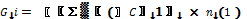 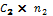 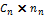 – размер гранта в форме субсидии;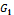  –объём услуги в чел./часах;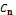 – нормативные затраты на оказание услуги.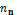  Исполнитель услуг ежемесячно в срок, установленный уполномоченным органом, формирует и направляет посредством информационной системы в уполномоченный орган заявку на авансирование средств из местного бюджета, содержащую сумму и месяц авансирования, и реестр договоров об образовании, по которым запрашивается авансирование (далее – реестр договоров на авансирование). Реестр договоров на авансирование содержит следующие сведения:наименование исполнителя услуг;основной государственный регистрационный номер юридического лица (основной государственный регистрационный номер индивидуального предпринимателя);месяц, на который предполагается авансирование;идентификаторы (номера) сертификатов дополнительного образования;реквизиты (даты и номера заключения) договоров об образовании;объем финансовых обязательств на текущий месяц в соответствии с договорами об образовании. Заявка на авансирование исполнителя услуг предусматривает оплату ему в объеме не более 80 процентов от совокупных финансовых обязательств на текущий месяц в соответствии с договорами об образовании, включенными в реестр договоров на авансирование. В случае наличия переплаты в отношении исполнителя услуг, образовавшейся в предыдущие месяцы, объем перечисляемых средств в соответствии с заявкой на авансирование снижается на величину соответствующей переплаты. Исполнитель услуг ежемесячно не позднее последнего дня месяца (далее – отчетный месяц), определяет объем оказания образовательных услуг в отчетном месяце, не превышающий общий объем, установленный договорами об образовании. Исполнитель услуг ежемесячно в срок, установленный уполномоченным органом, формирует и направляет посредством информационной системы в уполномоченный орган заявку на перечисление средств из местного бюджета, а также реестр договоров об образовании, по которым были оказаны образовательные услуги за отчетный месяц (далее – реестр договоров на оплату). Реестр договоров на оплату должен содержать следующие сведения:наименование исполнителя услуг;основной государственный регистрационный номер юридического лица (основной государственный регистрационный номер индивидуального предпринимателя);месяц, за который сформирован реестр;идентификаторы (номера) сертификатов дополнительного образования;реквизиты (даты и номера заключения) договоров об образовании;долю образовательных услуг, оказанных за отчетный месяц, в общем количестве образовательных услуг, предусмотренных договорами об образовании (в процентах);объем финансовых обязательств за отчетный месяц с учетом объема образовательных услуг, оказанных за отчетный месяц. Заявка на перечисление средств выставляется на сумму, определяемую как разница между совокупным объемом финансовых обязательств за отчетный месяц перед исполнителем услуг и объемом средств, перечисленных по заявке на авансирование исполнителя услуг. В случае, если размер оплаты, произведенной по заявке на авансирование исполнителя услуг, превышает совокупный объем обязательств за отчетный месяц, заявка на перечисление средств не выставляется, а размер переплаты за образовательные услуги, оказанные за отчетный месяц, учитывается при произведении авансирования исполнителя услуг в последующие периоды. Выполнение действий, предусмотренных пунктом  настоящего Порядка, при перечислении средств за образовательные услуги, оказанные в декабре, осуществляется до 15 декабря текущего года. В предоставлении гранта может быть отказано в следующих случаях:1) несоответствие представленных исполнителем услуг документов требованиям настоящего Порядка, или непредставление (представление не в полном объеме) указанных документов;2) установление факта недостоверности представленной исполнителем услуг информации. Уполномоченный орган в течение 5 рабочих дней с момента получения заявки на авансирование средств из местного бюджета (заявки на перечисление средств из местного бюджета) формирует и направляет соглашение о предоставлении исполнителю услуг гранта в форме субсидии в форме безотзывной оферты, содержащее следующие положения:наименование исполнителя услуг и уполномоченного органа;размер гранта в форме субсидии, соответствующий объему финансовых обязательств уполномоченного органа, предусмотренных договорами об образовании;обязательство уполномоченного органа о перечислении средств местного бюджета исполнителю услуг;заключение соглашения путем подписания исполнителем услуг соглашения в форме безотзывной оферты;условие соблюдения исполнителем услуг запрета приобретения за счет полученного гранта в форме субсидии иностранной валюты, за исключением операций, осуществляемых в соответствии с валютным законодательством Российской Федерации при закупке (поставке) высокотехнологичного импортного оборудования, сырья и комплектующих изделий, а также связанных с достижением результатов предоставления этих средств иных операций, определенных муниципальными правовыми актами, регулирующими порядок предоставления грантов в форме субсидий;порядок и сроки перечисления гранта в форме субсидии;порядок взыскания (возврата) средств гранта в форме субсидии в случае нарушения порядка и условий его предоставления;порядок, формы и сроки представления отчетов;ответственность сторон за нарушение условий соглашения.условие о согласовании новых условий соглашения или о расторжении соглашения при не достижении согласия по новым условиям в случае уменьшения главному распорядителю как получателю бюджетных средств ранее доведенных лимитов бюджетных обязательств, приводящего к невозможности предоставления субсидии в размере, определенном в соглашении о предоставлении грантов в форме субсидии. Типовая форма соглашения о предоставлении исполнителю услуг гранта в форме субсидии (дополнительного соглашения к соглашению, в том числе дополнительного соглашения о расторжении соглашения (при необходимости) устанавливается Финансовым Отделом Администрации Притобольного района. Перечисление гранта в форме субсидии осуществляется в течение 5-ти рабочих дней с момента заключения соглашения о предоставлении гранта в форме субсидии на следующие счета исполнителя услуг:расчетные счета, открытые исполнителям услуг – индивидуальным предпринимателям, юридическим лицам (за исключением бюджетных (автономных) учреждений) в российских кредитных организациях;лицевые счета, открытые исполнителям услуг – бюджетным учреждениям в территориальном органе Федерального казначейства или финансовом органе субъекта Российской Федерации (муниципального образования);лицевые счета, открытые исполнителям услуг – автономным учреждениям в территориальном органе Федерального казначейства, финансовом органе субъекта Российской Федерации (муниципального образования), или расчетные счета в российских кредитных организациях. Грант в форме субсидии не может быть использован на:капитальное строительство и инвестиции;приобретение иностранной валюты, за исключением операций, осуществляемых в соответствии с валютным законодательством Российской Федерации при закупке (поставке) высокотехнологичного импортного оборудования, сырья и комплектующих изделий, а также связанных с достижением результатов предоставления этих средств иных операций, определенных муниципальными правовыми актами, регулирующими порядок предоставления грантов в форме субсидии;деятельность, запрещенную действующим законодательством. В случае невыполнения исполнителем услуг условий соглашения о предоставлении гранта в форме субсидии и настоящего Порядка Отдел образования Администрации Притобольного района досрочно расторгает соглашение с последующим возвратом гранта в форме субсидии.Раздел IV. Требования к отчетности37. Результатом предоставления гранта является проведение образовательных мероприятий в объеме, указанном исполнителем услуг в заявках на авансирование средств из местного бюджета (заявках на перечисление средств из местного бюджета), с даты заключения рамочного соглашения в соответствии с пунктом  настоящего Порядка по дату окончания действия (расторжения) рамочного соглашения.Точная дата завершения и конечные значения результатов (конкретные количественные характеристики итогов) указываются в соглашении о предоставлении гранта.38. Исполнитель услуг предоставляет в уполномоченный орган:не позднее 25 числа месяца, следующего за месяцем предоставления гранта, отчёт об осуществлении расходов, источником финансового обеспечения которых является субсидия, по форме, определенной типовой формой соглашения, установленной Финансовым Отдела Администрации Притобольного района; отчет об оказанных образовательных услугах в рамках системы персонифицированного финансирования в порядке, сроки, и по форме, установленным уполномоченным органом в соглашении о предоставлении гранта.Раздел V. Порядок осуществления контроля (мониторинга) за соблюдением условий и порядка предоставления грантов и ответственности за их несоблюдение39. Финансовый отдел Администрации Притобольного района осуществляет проверку соблюдения условий и порядка предоставления грантов в форме субсидий их получателями, в том числе в части достижения результатов предоставления гранта, а также проверки соблюдения исполнителем услуг порядка и условий предоставления гранта в соответствии со статьями 268.1 и 269.2 Бюджетного кодекса Российской Федерации.40. В целях обеспечения соблюдения условий и порядка предоставления грантов в форме субсидий ее получателями, орган муниципального финансового контроля осуществляет обязательную проверку получателей грантов в форме субсидий, направленную на:обеспечение соблюдения бюджетного законодательства Российской Федерации и иных правовых актов, регулирующих бюджетные правоотношения;подтверждение достоверности, полноты и соответствия требованиям представления отчетности;соблюдение условий и порядка предоставления гранта в форме субсидий.Сроки и регламент проведения проверки устанавливаются внутренними документами органа муниципального финансового контроля.41. Уполномоченный орган и Финансовый отдел Администрации Притобольного района осуществляют мониторинг достижения результатов предоставления субсидии исходя из достижения значений результатов предоставления субсидии, определенных соглашением, и событий, отражающих факт завершения соответствующего мероприятия по получению результата предоставления субсидии (контрольная точка), в порядке и по формам, которые установлены приказом Министерства финансов Российской Федерации от 29.09.2021 г. № 138н «Об утверждении Порядка проведения мониторинга достижения результатов предоставления субсидий, в том числе грантов в форме субсидий, юридическим лицам, индивидуальным предпринимателям, физическим лицам-производителям товаров, работ, услуг».42. Контроль за выполнением условий соглашения о предоставлении гранта в форме субсидии и организацию процедуры приема отчета об оказанных образовательных услугах в рамках системы персонифицированного финансирования в сроки, установленные соглашением о предоставлении грантов в форме субсидии, осуществляет уполномоченный орган.43. Финансовый отдел Администрации Притобольного района осуществляет последующий финансовый контроль за целевым использованием грантов в форме субсидии.Раздел VI. Порядок возврата грантов в форме субсидии44. Гранты в форме субсидии подлежат возврату исполнителем услуг в бюджет муниципального образования в случае нарушения порядка и условий их предоставления, а также в случае недостижения значений результатов предоставления гранта, в том числе непредставления отчета об оказанных образовательных услугах в рамках системы персонифицированного финансирования в сроки, установленные соглашением о предоставлении гранта в форме субсидии.45. За полноту и достоверность представленной информации и документов несет ответственность исполнитель услуг.46. Возврат гранта в форме субсидии в бюджет муниципального образования осуществляется исполнителем услуг в течение 10-и рабочих дней с момента получения соответствующего уведомления о возврате гранта в форме субсидии с указанием причин и оснований для возврата гранта в форме субсидий и направляется уполномоченным органом в адрес исполнителя услуг. ПРИЛОЖЕНИЕк ПорядкуРАМОЧНОЕ СОГЛАШЕНИЕ №______г. _____________________                                                «__» _____________ 20__ г._______________________________________________________________________, именуемое в дальнейшем «Уполномоченный орган», в лице ________________________, действующего на основании ____________________________, с одной стороны, и ______________________________________________________, именуемое в дальнейшем «Исполнитель услуг», в лице ____________________________________________________, действующего на основании _______________________________________, с другой стороны,  именуемые  в  дальнейшем  «Стороны»,  руководствуясь правилами персонифицированного финансирования дополнительного образования детей в  Притобольном районе (далее – Правила персонифицированного финансирования) и Порядком предоставления грантов в форме субсидии частным образовательным организациям, организациям, осуществляющим обучение, индивидуальным предпринимателям, государственным образовательным организациям, муниципальным образовательным организациям, в отношении которых органами местного самоуправления Притобольного района не осуществляются функции и полномочия учредителя, включенными в реестр исполнителей образовательных услуг в рамках системы персонифицированного финансирования, в связи с оказанием услуг по реализации дополнительных общеобразовательных программ в рамках системы персонифицированного финансирования, утвержденными________ от ____________ №______ (далее – Порядок предоставления грантов), заключили настоящее Соглашение о нижеследующем.Предмет соглашенияПредметом настоящего Соглашения является порядок взаимодействия Сторон по предоставлению в 20__-20__ годах гранта в форме субсидии из муниципального бюджета Притобольного района Исполнителю услуг в рамках мероприятия «Обеспечение внедрения персонифицированного финансирования» муниципальной программы «Развитие образования до 2026 года» (далее - грант).Целью предоставления гранта является оплата образовательных услуг по реализации дополнительных общеобразовательных программ, оказанных Исполнителем в рамках системы персонифицированного финансирования.Порядок и условия предоставления грантаГрант предоставляется Уполномоченным органом Исполнителю услуг в размере, определяемом согласно Разделу III Порядка предоставления грантов.При предоставлении гранта Исполнитель обязуется соблюдать требования Правил персонифицированного финансирования, утвержденных приказом Министерства образования от 06.05.2020 г. № 453 «Об утверждении Правил персонифицированного финансирования дополнительного образования детей в Курганской области» (далее – Правила персонифицированного финансирования) и Порядка предоставления грантов.При заключении настоящего Соглашения Исполнитель услуг выражает свое согласие на осуществление Уполномоченным органом и органом муниципального финансового контроля проверок соблюдения Исполнителем услуг цели, порядка и условий предоставления Гранта.Предоставление гранта осуществляется в пределах бюджетных ассигнований, утвержденных решением Притобольной районной Думы о бюджете Притобольного района на текущий финансовый год и плановый период в пределах утвержденных лимитов бюджетных обязательств в рамках муниципальной программы «Развитие образования в Притобольном районе» на 2021-2026 годы, утвержденной постановлением Администрации Притобольного района от 11.12.2020 г. № 453.Перечисление гранта осуществляется на счет Исполнителя услуг, указанный в разделе  настоящего Соглашения, с учетом требований пункта 25 Порядка предоставления грантов о сумме, необходимой для оплаты денежных обязательств Уполномоченного органа перед Исполнителем услуг.Перечисление гранта Исполнителю услуг осуществляется в пределах суммы, необходимой для оплаты денежных обязательств Исполнителя услуг, источником финансового обеспечения которых является указанный грант.Права и обязанности сторонИсполнитель услуг обязан:1) осуществлять оказание образовательных услуг в соответствии с условиями договоров об образовании, заключенных с родителями (законными представителями) обучающихся или обучающимися, достигшими возраста 14 лет, имеющими сертификаты дополнительного образования по образовательным программам (частям образовательных программ), включенным в реестр сертифицированных программ в соответствии с Правилами персонифицированного финансирования;2) соблюдать Правила персонифицированного финансирования, в том числе при:- заключении договоров об образовании с родителями (законными представителями) обучающихся или обучающимися, достигшими возраста 14 лет;- установлении цен на оказываемые образовательные услуги в рамках системы персонифицированного финансирования;- предложении образовательных программ для обучения детей.3) вести реестр заключенных договоров об образовании с родителями (законными представителями) обучающихся или обучающимися, достигшими возраста 14 лет, в рамках системы персонифицированного финансирования дополнительного образования в Притобольном районе;4) предоставлять Уполномоченному органу ежемесячно реестр договоров на авансирование в текущем месяце и реестр договоров за прошедший месяц в соответствии с приложением к настоящему Соглашению.5) по запросу Уполномоченного органа предоставлять заверенные копии заключенных договоров об образовании в рамках системы персонифицированного финансирования дополнительного образования в Притобольном районе;6) принимать на обучение по образовательной программе (части образовательной программы) не менее одного обучающегося в рамках системы персонифицированного финансирования.Исполнитель услуг имеет право:1) заключать договоры об образовании с родителями (законными представителями) обучающихся или обучающимися, достигшими возраста 14 лет, при одновременном выполнении следующих условий:- образовательная программа (часть образовательной программы), по которой будет проходить обучение, включена в Реестр сертифицированных программ системы персонифицированного финансирования;- направленность образовательной программы предусмотрена Программой персонифицированного финансирования Притобольного района, утвержденной до 2026 года;- число договоров об образовании по образовательным программам аналогичной направленности меньше установленного Программой персонифицированного финансирования Притобольном районе лимита зачисления на обучение для соответствующей направленности;- доступный остаток обеспечения сертификата дополнительного образования ребенка  в соответствующем учебном году больше 0 рублей.2) указывать в договорах об образовании, заключаемых в соответствии с Правилами персонифицированного финансирования положение о том, что оплата услуги осуществляется Уполномоченным органом в соответствии с настоящим Соглашением;3) Требовать от Уполномоченного органа своевременной и в полном объеме оплаты за оказанные образовательные услуги в рамках настоящего Соглашения;4) отказаться от участия в системе персонифицированного финансирования дополнительного образования детей в Притобольном районе;Уполномоченный орган обязан:1) своевременно и в полном объеме осуществлять оплату образовательных услуг, оказываемых Исполнителем услуг в рамках системы персонифицированного финансирования дополнительного образования детей в Притобольном районе на основании выставляемых Исполнителем услуг счетов по настоящему Соглашению, подтверждаемых прилагаемыми реестрами договоров на авансирование и реестрами договоров;2) давать разъяснения по правовым вопросам, связанным с заключением и исполнением настоящего Соглашения, в том числе по порядку и срокам оплаты образовательных услуг.Уполномоченный орган имеет право:1) пользоваться услугами оператора персонифицированного финансирования, в том числе для определения объемов оплаты образовательных услуг, в соответствии с Правилами персонифицированного финансирования;2) в случае неисполнения либо ненадлежащего исполнения Исполнителем услуг обязательств по настоящему Соглашению, соблюдению Правил персонифицированного финансирования приостановить оплату образовательных услуг;3) требовать от Исполнителя услуг соблюдения Правил персонифицированного финансирования, в том числе в части взаимодействия с оператором персонифицированного финансирования.Порядок формирования и направления Уполномоченным органом Исполнителю услуг соглашений о предоставлении Исполнителю услуг гранта в форме субсидии Исполнитель услуг ежемесячно, не ранее 2-го рабочего дня текущего месяца, формирует и направляет в Уполномоченный орган заявку на авансирование за текущий месяц, содержащую сумму авансирования с указанием месяца авансирования, и реестра договоров на авансирование, оформляемого в соответствии с приложением к настоящему Соглашению.Исполнитель услуг ежемесячно, не позднее 2-го числа месяца, следующего за отчетным, формирует и направляет в уполномоченную организацию в соответствии с Правилами персонифицированного счет на оплату оказанных Услуг, содержащий общую сумму обязательств Уполномоченной организации по оплате Услуг, с приложением реестра договоров, оформляемого в соответствии с приложением 1  настоящему Соглашения. Уполномоченный орган в течение 5-ти рабочих дней после получения заявки на авансирование, направленной согласно пункту 4.1 настоящего Соглашения, осуществляет ее проверку и, в случае отсутствия возражений, формирует и направляет Исполнителю услуг соглашение о предоставлении Исполнителю услуг гранта в форме субсидии в форме безотзывной оферты.Ответственность сторонВ случае неисполнения или ненадлежащего исполнения своих обязательств по настоящему Соглашению Стороны несут ответственность в соответствии с законодательством Российской Федерации.Стороны освобождаются от ответственности за частичное или полное неисполнение обязательств по настоящему Соглашению, если неисполнение обязательств вызвано обстоятельствами непреодолимой силы.Заключительные положенияНастоящее Соглашение может быть расторгнуто в одностороннем порядке Уполномоченным органом в следующих случаях: 1) приостановление деятельности Исполнителя услуг в рамках системы персонифицированного финансирования Притобольного района;2) завершение реализации программы персонифицированного финансирования дополнительного образования в Притобольном районе.Настоящее Соглашение может быть изменено и/или дополнено Сторонами в период его действия на основе их взаимного согласия и наличия объективных причин, вызвавших такие действия Сторон. Любые соглашения Сторон по изменению и/или дополнению условий настоящего Соглашения имеют силу в том случае, если они оформлены в письменном виде и подписаны Сторонами.Все споры и разногласия, которые могут возникнуть по настоящему Соглашению, Стороны будут стремиться разрешить путем переговоров. В случае если указанные споры и разногласия не смогут быть решены путем переговоров, они подлежат разрешению в соответствии с действующим законодательством Российской Федерации. По всем вопросам, не нашедшим своего решения в тексте и условиях настоящего Соглашения, Стороны будут руководствоваться нормами и положениями действующего законодательства Российской Федерации, а также Правилами персонифицированного финансирования.Настоящее Соглашение составлено в двух экземплярах. Оба экземпляра идентичны и имеют одинаковую юридическую силу. У каждой из Сторон находится один экземпляр Соглашения. Все приложения к настоящему Соглашению являются его неотъемлемой частью.Настоящее Соглашение вступает в силу со дня его подписания Сторонами и действует до исполнения Сторонами своих обязательств.Адреса и реквизиты сторонРеестр договоров на авансированиеМесяц, за который сформирован реестр: _________________________Наименование исполнителя образовательных услуг: _________________________________ОГРН исполнителя образовательных услуг:  _________________Всего подлежит к оплате: _____________________ рублей, что составляет 80% от совокупных обязательств Уполномоченного органа.РОССИЙСКАЯ ФЕДЕРАЦИЯКУРГАНСКАЯ ОБЛАСТЬПРИТОБОЛЬНЫЙ РАЙОНАДМИНИСТРАЦИЯ ПРИТОБОЛЬНОГО РАЙОНАПОСТАНОВЛЕНИЕот  14 декабря 2022 года   № 341с. ГлядянскоеОб утверждении Программы по использованию  и  охране земель на территории муниципального образования Притобольный район Курганской области на 2023-2027 годы	В соответствии с Земельным кодексом Российской Федерации, Федеральным законом от 6 октября 2013 года № 131-ФЗ «Об общих принципах  организации местного самоуправления в Российской Федерации»,  Уставом Притобольного района, Администрации Притобольного районаПОСТАНОВЛЯЕТ:1.Утвердить Программу по использованию и охране земель на территории муниципального образования Притобольный район Курганской области согласно приложению к настоящему постановлению.2. Опубликовать  настоящее  постановление в информационном бюллетене «Муниципальный вестник Притоболья» и разместить на официальном сайте  Администрации Притобольного района Курганской области в сети «Интернет».	3. Настоящее постановление вступает в силу со дня официального опубликования.  4. Контроль за исполнением настоящего постановления  возложить на  заместителя  Главы Притобольного района Глава Притобольного района										Д.А. СпиридоновПриложениек постановлению   Администрации Притобольного района  от 14.12.2022   года № 341  «Об утверждении Программы поиспользованию и охране земель на территории муниципального образования Притобольныйрайон  Курганской    области на 2023 – 2027 годы»ПРОГРАММАПо использованию и охране земель на территории муниципального образования Притобольный район Курганской области на 2023-2027 годы I.  Содержание проблемы и обоснование необходимости ее решения программными методамиЗемля - важнейшая часть общей биосферы, использование ее связано со всеми другими природными объектами: водами, лесами, животным и растительным миром, полезными ископаемыми и иными ценностями недр земли. Без использования и охраны земли практически невозможно использование других природных ресурсов. При этом бесхозяйственность по отношению к земле немедленно наносит или в недалеком будущем будет наносить вред окружающей природной среде, приводить не только к разрушению поверхностного слоя земли - почвы, ее химическому и радиоактивному загрязнению, но и сопровождаться экологическим ухудшением всего природного комплексаЗемля используется и охраняется в Российской Федерации как основа жизни и деятельности народов, проживающих на соответствующей территории. Эта формула служит фундаментом прав и обязанностей государства, занятия общества и землепользователей использованием и охраной земли в соответствии с действующим законодательством.Использование значительных объемов земельного фонда в различных целях накладывает определенные обязательства по сохранению природной целостности всех звеньев экосистемы окружающей среды. В природе все взаимосвязано. Поэтому нарушение правильного функционирования одного из звеньев, будь то лес, животный мир, земля, ведет к дисбалансу и нарушению целостности экосистемы. Территории природного комплекса - лесные массивы, водные ландшафты, овражные комплексы, озелененные пространства природоохранные зоны и другие, выполняют важнейшую роль в решении задач, обеспечения условий устойчивого развития  района.Программа по использованию и охране земель на территории муниципального образования Притобольный район Курганской области 2023-2027 годы направлена на создание благоприятных условий использования и охраны земель, обеспечивающих реализацию государственной политики эффективного и рационального использования и управления земельными ресурсами в интересах укрепления экономики сельского поселения.Нерациональное использование земли, потребительское и бесхозяйственное отношение к ней приводят к нарушению выполняемых ею функций, снижению природных свойств.Охрана земель только тогда может быть эффективной, когда обеспечивается рациональное землепользования.Проблемы устойчивого социально-экономического развития муниципального образования Притобольный район Курганской области (далее – муниципального района) и экологически безопасной жизнедеятельности его жителей на современном этапе тесно связаны с решением вопросов охраны и использования земель. На уровне муниципального района можно решать местные проблемы охраны и использования земель самостоятельно, причем полным, комплексным и разумным образом в интересах не только ныне живущих людей, но и будущих поколений.II.  Паспорт программыНаименование программы: «Программа по использованию и охране земель на территории муниципального образования Притобольный район Курганской области Основание для разработки программы: Земельный кодекс Российской Федерации, Федеральный закон от 6 октября 2013 года № 131-ФЗ «Об общих принципах  организации местного самоуправления в Российской Федерации»,  Устав Притобольного района.Разработчик программы: администрация Притобольного района Курганской области.Цели программы1) использование земель способами, обеспечивающими сохранение экологических систем, способности земли быть средством, основой осуществления хозяйственной и иных видов деятельности;2) предотвращение деградации, загрязнения, захламления, нарушения земель и других негативных (вредных) воздействий хозяйственной деятельности;3) обеспечение улучшения и восстановления земель, подвергшихся деградации, загрязнению, захламлению, нарушению, другим негативным (вредным) воздействиям хозяйственной деятельности;4) улучшение земель, экологической обстановки в муниципальном районе;5) сохранение и реабилитация природы муниципального района для обеспечения здоровья и благоприятных условий жизнедеятельности населения.Задачи программы1) повышение эффективности использования и охраны земель;2) обеспечение организации использования и охраны земель;3) рациональное использование земель;4) оптимизация деятельности в сфере обращения с отходами производства и потребления; 5)  сохранение и восстановление зеленых насаждений, почв;6) обеспечение противопожарной безопасности в отношении земель сельскохозяйственного назначения и земель запаса.Объемы бюджетных	 ассигнований муниципальной программы не предусмотрены.Сроки реализации программы: 2023- 2027 годы.Перечень основных мероприятий:1) защита земель от захламления отходами производства и потребления, загрязнения и других негативных воздействий, в результате которых происходит деградация земель;2) сохранение и повышение плодородия почв; защита земель от зарастания сорными растениями, кустарниками и мелколесьем, иных видов ухудшения состояния земель;3) ликвидация последствий загрязнения и захламления земель; охрана, восстановление и развитие природной среды;4) выявление пустующих и нерационально используемых земель и своевременное вовлечение их в хозяйственный оборот;5)осуществление муниципального земельного контроля за использованием земельных участков и соблюдением земельного законодательства;6) осуществление контроля за исполнением мероприятий по обеспечению противопожарной безопасности в отношении земель сельскохозяйственного назначения и земель запаса, с учетом требований приказа МЧС России от 21.06.2016г. №26.Основные исполнители программы: администрация Притобольного района Курганской области.III.  Прогноз конечных результатовОжидаемые конечные результаты реализации программы: содействие повышению экологической безопасности населения муниципального образования Притобольный район Курганской области и качества его жизни, а также повышению инвестиционной привлекательности муниципального района, соответственно росту экономики, более эффективному использованию и охране земель.Организация управления и контроль за реализацией программы и ходом ее выполнения осуществляется в установленном порядке администрацией муниципального образования Притобольный район Курганской области. IV.  Целевые показатели муниципальной Программы - использование и охрана земель на территории муниципального образования Притобольный     район Курганской области;- повышение инвестиционной привлекательности земель; - улучшение качественных характеристик земель; - эффективное использование земель.V. Мероприятия программыРеализация программы осуществляется по следующим направлениям:РОССИЙСКАЯ ФЕДЕРАЦИЯКУРГАНСКАЯ ОБЛАСТЬПРИТОБОЛЬНЫЙ РАЙОНАДМИНИСТРАЦИЯ ПРИТОБОЛЬНОГО РАЙОНАПОСТАНОВЛЕНИЕот  23 декабря  2022 года № 350 с. ГлядянскоеВ целях приведения   нормативного правового акта  Администрации Притобольного района в соответствие, руководствуясь Федеральным законом  от 6 октября 2003 года № 131-ФЗ  «Об общих принципах организации местного самоуправления в Российской Федерации», Администрация Притобольного районаПОСТАНОВЛЯЕТ:	1. Внести в постановление Администрации Притобольного  района от 1 октября 2021 года № 321 «Об утверждении муниципальной программы Притобольного района «Культура Притобольного района» на 2022 - 2024 годы» следующие изменения:1) в названии программы цифры «2024» заменить цифрами «2025»;2) изложить приложение в новой редакции согласно приложению к настоящему постановлению.2. Настоящее постановление вступает в силу со дня его официального опубликования в информационном бюллетене «Муниципальный вестник Притоболья» и подлежит размещению на официальном сайте Администрации Притобольного района в сети «Интернет».3. Контроль  за выполнением настоящего постановления оставляю за собой.Глава Притобольного района 									 Д.А.СпиридоновМуниципальная программа Притобольного района«Культура Притобольного района» на 2022 – 2025 годыПАСПОРТмуниципальной программы Притобольного района«Культура Притобольного района» на 2022 – 2025 годыII. Характеристика текущего состояния сферы культуры Притобольного района	 Муниципальные  программы сохранения и развития культуры в Притобольном районе реализуются с 2001 года и являются одним из основополагающих инструментов сохранения и развития культурного потенциала и сети учреждений культуры, стабилизации социально–экономической ситуации в отрасли.	Основными задачами, которые решались в 2019 - 2021году, являлись: Поддержка и развитие самодеятельного, художественного творчества и культурно – досуговой деятельности.Модернизация библиотечного дела, сохранение, формирование и эффективное использование библиотечного фонда.Возрождение и развитие традиционной народной культуры, традиционных и художественных промыслов и ремесел, народного, художественного творчества, национальных культур народов, проживающих в Притобольном районе.Сохранение и развитие системы дополнительного образования в сфере культуры, поддержка молодых дарований.Создание условий для более широкого доступа населения к произведениям культуры.Развитие материально – технической базы и техническое перевооружение отрасли.Повышение квалификации работников культуры.В Притобольном районе стабильно развивается культурно – досуговая сфера. В результате мероприятий, направленных на  реализацию  приоритетных направлений в сфере культуры  удалось добиться  положительной динамики, сохранить творческий потенциал сферы культуры  Притобольного района, продолжить дальнейшее развитие  всех направлений  деятельности  учреждений культуры, совершенствовать  организацию свободного времени  населения всех возрастных групп исходя из их потребностей и запросов.В Притобольном районе успешно действует сеть культурно – досуговых учреждений: 25 клубных учреждений, 18 библиотек, 1 детская музыкальная школа. В культурно – досуговых учреждениях  созданы и работают 149 кружков, клубов по интересам и любительских объединений, в которых занимается 1898 человек. Традиционно  в районе   проводится  районный фестиваль народного творчества. В 2019 году «Перезвон талантов», в 2021 году «Вот она какая – сторона родная», в  2020 году фестиваль проводился в режиме онлайн. Ежегодно  в  фестивале принимают  участие творческие коллективы сел и деревень района, всего более 500 участников художественной самодеятельности. Значительным было представительство молодого поколения в составе творческих коллективов.	   В апреле  ежегодно проводится  районный конкурс военно - патриотической песни «Родина. Честь. Слава». В конкурсе принимают  участие  молодые исполнители из сел района. Наши солисты  активно участвуют в  областном конкурсе,  становясь лауреатами и дипломантами.	Пользуется большим успехом районный конкурс  детского вокала «Звездочки Притоболья»,  отборочный тур которого  проводится  1 июня в    с. Глядянском. В конкурсе принимают  участие более 30 исполнителей ежегодно.	Творческий коллектив района принял участие в областном (в рамках Всероссийского) фестивале «Салют Победы», посвященном 75 годовщине  Победы в Великой Отечественной войне; в Региональном фестивале  «Путешествие в Новый год», «Крещенский сочельник».	  Народный коллектив вокальная группа «Калинушка» районного Дома культуры  принял участие в областном фестивале старшего поколения «Мы вместе». Где получили диплом лауреата и диплом 2 степени.	 Активно принимает участие в Международных, Всероссийских, Региональных конкурсах и фестивалях  народный коллектив ансамбль танца «Росинка»:Открытый конкурс смотр хореографических коллективов «Горизонты творчества»- диплом лауреата 1 степени;Международный конкурс «Урал собирает друзей» - диплом лауреата 2 степени;Областной  конкурс «Хрустальный башмачок» - диплом лауреата;Межрегиональный фестиваль казачьей песни «Пой казачий  край»;Международный конкурс   г. Казань- диплом лауреата;Международный конкурс «Таланты без границ» - диплом лауреата.	Наши солисты и творческие коллективы ежегодно принимают участие в конкурсе молодых исполнителей УФО «Песня не знает границ», «Судьба моя – граница»,  «Родники зауральских деревень», Межрайонный фестиваль «Малиновка».	 В рамках Плана обменных мероприятий творческий коллектив района и мастера ДПИ в течение отчетного периода выезжали с концертами и выставками в районные центры  и села соседних районов (Половинский, Звериноголовский, Кетовский, Куртамышский, г. Курган) Коллектив Отдела культуры  принял участие во Всероссийской гражданско – патриотической акции «Наследие Победы», были исполнены   песни «Катюша» и  «Священная война».	 В 2020 году  работники культуры и творческие коллективы района  в связи со сложной обстановкой  работали в режиме онлайн. Все клубные учреждения  активно принимали участие, как в региональных, так и в районных онлайн – мероприятиях, конкурсах, акциях.	Одним из приоритетных направлений работы учреждений культуры Притобольного района является работа по возрождению, сохранению и развитию традиционной народной культуры.  Проводятся фестивали с целью широкой пропаганды, сохранения и развития семейных народных традиций, вовлечение детей и молодёжи в сферу традиционной культуры, народного творчества, поддержки фольклорного движения в нашем районе.Интересными по форме и содержанию проходят праздники зимнего и весенне-летнего календарно-обрядового цикла: - Конкурсно-игровые программы «Рождественский хоровод»;- Старый Новый год – игровая программа в православных традициях;- Фольклорная игровая программа «Веселые святки»; - Народные гулянья «Ух ты,  масленица!»; - «Аграфена Купальница и Иван Купала» - познавательно-игровая программа в народных традициях;- «Ильин день» - Познавательно – развлекательная программа в народных традициях- «Сладкий Спас» - фольклорный праздник.	Коллективы художественной самодеятельности принимают участие в районных региональных и межрегиональных фестивалях народного творчества.	Стало доброй традицией проводить праздники народного календаря, фестивали, отражающие специфику национальных семейно-бытовых традиций, в т.ч. и традиционную культуру малых народностей (казахи). В Глядянском РДК работают 3 коллектива, имеющие  звание «Народный»: вокальная группа «Калинушка»;  ансамбль танца «Росинка»; студия художественной выставки «Ариадна».          Коллективы, имеющие  почетное звание «народный»  занимают значительное место в культурной жизни района, области. Они осуществляют активную концертную деятельность по культурному обслуживанию населения, имеют высокохудожественный репертуар, обладают хорошим исполнительским мастерством.	Составной частью работы по  сохранению народных традиций является поддержка народных художественных ремёсел и мастеров прикладного творчества. Наиболее распространёнными видами в нашем районе являются художественная вышивка,  бисероплетение, вязание крючком и спицами, плетение, роспись и резьба по дереву, работа с природным материалом (береста, соломка), лоскутное шитье, живопись.          Целью всех творческих коллективов района является пропаганда изобразительного и декоративно-прикладного искусства через проведение выставок, встреч с самодеятельными художниками и мастерами ДПИ, проведение мастер-классов.Студийцы принимают активное участие в региональных и межрегиональных выставках:Всероссийский Бажовский фестиваль; «Параскева Пятница»- праздник женского рукоделья, в рамках межрегионального фестиваля «Зауральские версты»; празднование Троицы в с. Половинное; Крестово - Воздвиженская ярмарка с. Звериноголовское; «Михайлов день» - праздник мужской культуры, в рамках межрегионального фестиваля «Зауральские версты».  Отрадно отметить, что кружки и студии ИЗО и ДПИ посещают как взрослые, так и дети. Народное творчество передается из поколения в поколение. Дети чтят традиции предков.   В каждом селе возрождаются    народные гулянья на праздник  Русская Масленица. Стало больше проводиться праздников День села,  День малой деревни, День Семьи, Любви и Верности.  Традиционными становятся  календарные обрядовые праздники «Рождество», «Крещенье», «Пасха», «Афанасьевские посиделки»,«Спасы», «Троица».  В летний период учреждениями  культуры проводились  мероприятия для детей в рамках межведомственной акции «Безопасное лето – детям». Активно велась работа в летний период на открытых площадках. Мероприятия проводились как для детей, так и для взрослых : концерты выходного дня, конкурсно – игровые программы, спортивные мероприятия, викторины, мастер – классы, беседы, познавательные мероприятия и т.д.Грамотно организованный досуг – это в первую очередь профилактика правонарушений, эмоциональной бедности и интеллектуальной ограниченности.Интересной и содержательной в эти годы была работа библиотек Притобольного района. Ежегодно они обслуживают около 9,4 тыс. читателей, что составляет  74 % от общей численности населения. Библиотечный фонд составляет 176187 экземпляров. Количество посещений составило 96336. Книговыдача -196314 экз. В  2020 году проведена централизация, 16 библиотек стали  филиалами Притобольной ЦБ. Работают 15 пунктов выдачи книг.Основными направлениями деятельности библиотек района были и остаются: гражданско – патриотическое, краеведческое, семейное, экологическое, правовое воспитание; профилактика антисоциальных явлений.Притобольная ЦБ – участник программы информационной поддержки российских библиотек, на основании чего заключен договор о сотрудничестве с компанией Консультант Плюс,  программа действует в библиотеке уже 12 лет, пополняется 1 раз в 2 недели и оказывает неоценимую помощь в предоставлении справок по самым сложным запросам. Создано рабочее место пользователя с доступом в Интернет, установлен SkayDNS. Имеется электронная почта, ксерокс, сканер. Подключен НЭБ и НЭДБ. По итогам работы в 2020 г. в PRO. Культура. РФ (АИС ЕИПСК) Центральная библиотека получает уже четвертый год статус: Лидеры.           Притобольной ЦБ ведется большая собирательская и исследовательская деятельность по сохранению исторического наследия Притобольного района. По результатам этой работы выпускаются различные краеведческие издания: сборник «Ваших лет золотые россыпи» о долгожителях Притобольного района,  кому исполнилось 90 лет и более; сборник «Библиотека – моя судьба» о людях, проработавших в библиотеках района 15 и более лет; справочник «Монументы мужества и славы» (история создания памятников Притобольного района); путеводитель по Притобольному району «Мой милый край, простой и славный»;детская книжка «Сказ о селе Глядянском»; справочник «Дети страшной той войны» (о детских домах, действующих в Притоболье в годы войны); сборник «История церквей Притобольного района»;  сборник «Место подвига - Чернобыль» (о притобольцах – ликвидаторах Чернобыльской аварии); справочник «Литературная карта Притобольного района»; справочник «Почетные граждане Притобольного района»; справочник «Десять символов Притоболья»; справочник «Живы навсегда», Притобольцы – участники Сталинградской битвы» и другие.  Притобольная центральная библиотека ежегодно принимает участие в общероссийской акции «Дарите книги с любовью», организатором которой выступает Ассоциация деятелей культуры, искусства и просвещения по приобщению детей к чтению «Растим читателя».  	В апреле 2019 года в Притобольной центральной библиотеке действовала    передвижная историческая экспозиция «Молодые герои Победы». В июне2020 г. -   областная  передвижная историческая экспозиция «Народы Курганской области» (созданы общественной организацией «Молодые парламентарии Курганской области» с использованием средств Фонда президентских грантов).  Вручены Благодарности от председателя РОО МПКО С.Бессонова.В 2019 г. Центральная библиотека заняла 1 место в областном конкурсе «Наследие Гранина - молодым» в номинации «Партнерство в продвижении творческого наследия Д. Гранина», в 2021 году получила грант  в Конкурсе на выплату денежного поощрения лучшим муниципальным учреждениям культуры Курганской области, находящимся на территории сельских поселений и их работникам.        	Создан раздел «Бессмертный полк» на сайте Центральной библиотеки, где размещена информация о ветеранах войны - родственниках библиотекарей района.	 Издан сборник стихов участника Великой Отечественной войны Комогорова А.В. «Листая памяти страницы». 	В  Глядянской детской музыкальной школе обучается 100 учащихся по шести образовательным программам. 3 - предпрофессиональные общеобразовательные программы, соответствующие Федеральным государственным требованиям (56 человек) -  это "Фортепиано", "Народные инструменты" (аккордеон, баян), "Духовые и ударные инструменты" (флейта, саксофон).  И проведён набор на 2 общеразвивающие программы: "Хоровое пение"- 37 человек, "Театральное отделение"- 7 человек.  13 детей обучаются из 4 близлежащих сел района (Раскатиха, Арсёновка, Чернавское, п. Сосновый).    	В настоящий момент выпускник музыкальной школы обучается в  музыкальном колледже им. Шостаковича.	 В школе существует 4 творческих коллектива – старшая и младшая вокальные группы, оркестр баянистов-аккордеонистов "Экспромт", ансамбль ложкарей - постоянные участники различных конкурсов и концертных мероприятий района.  Помимо обучения детей музыке, преподаватели и учащиеся активно занимаются концертной деятельностью, ни одно мероприятие в райцентре не прошло без юных артистов. Для детского сада, общеобразовательной школы, родителей составлены образовательные программы до 4-х лет обучения (концертно-лекционное обучение).	Большое внимание уделяется организации участия юных талантов в международных, всероссийских, областных, зональных, региональных смотрах, конкурсах. За последние два года 100% обучающихся школы приняли участие  в музыкальных конкурсах различного уровня. Более 20 дипломов лауреатов и дипломантов различных конкурсов ежегодно пополняют «копилку» наград Притобольного района.  Ежегодно талантливым детям вручается стипендия «Юные дарования» Администрации Притобольного района.Укрепление материально-технической базы отрасли культуры остается важнейшим   направлением   деятельности   органов управления культуры Притобольного района.   Основными материальными ресурсами учреждений является оснащение техническим оборудованием и обеспеченность помещениями.В 2019 году в рамках проекта ВПП Единая Россия «Местный Дом культуры» приобретено оборудования и предметов длительного пользования для учреждений культуры района на сумму 1млн. рублей.  В данный комплект вошли кинооборудование, телевизор, микрофоны, микрофонные стойки, музыкальные центры, мультимедийные установки, комплекты одежды сцены.          В 2019 году Глядянская ДМШ вошла в федеральный проект "Культурная среда" национального проекта "Культура". На приобретение инструментов, оборудования и учебных материалов было выделено 2 210 тыс.руб. из федерального бюджета и из местного бюджета (софинансирование) 11 050 руб.В 2021году в рамках Федеральной программы для учащихся ДМШ поставлены два комплекта духовых инструментов на сумму 2 700 тыс.руб.Завершён капитальный ремонт здания ДМШ. Из областного бюджета в рамках инвестиционной программы было выделено 4 млн. рублей. 	В 2020 году в рамках проекта ВПП Единая Россия «Местный Дом культуры» приобретен автобус «Газель» для Глядянского районного Дома культуры.В 2020 году в учреждениях культуры были проведены косметические ремонты. В Межборском СДК проведен ремонт пола, системы отопления, заменены окна. В Ясновском сельском клубе частично заменен пол. Раскатихинский СДК переведен в более просторное помещение, сделан ремонт. Переведены в более комфортные помещения Притобольная и Нижне-Алабугская библиотеки.Многие проблемы материально-технического обеспечения учреждений культуры остаются не решенными. Требуется замена театральных кресел и мебели в учреждениях культуры на селе. В настоящее время из 44 учреждений культуры  требуют капитального ремонта 4: Боровлянский СДК,      Ярославский СДК,  Ялымский СДК,  Плотниковский СДК.	Вместе с тем, несмотря на происходящие позитивные изменения, существует ряд социальных и экономических факторов, оказывающих негативное влияние на динамику развития отрасли, на решение многих задач, направленных на сохранение культурного потенциала Притобольного района. Прежде всего это: тенденция «старения» и снижения квалификации кадров, роста несоответствия их профессиональных знаний и умений требованиям сегодняшнего дня, низкая платежеспособность населения при оплате услуг в сфере культуры; недостаточное количество финансовых средств, направленных на сохранение и пополнение библиотечных фондов, подписку периодических изданий, на повышение квалификации и переподготовку специалистов отрасли.	Все эти социально-экономические факторы не дают в полной мере решать вопросы комплектования  библиотечных фондов, создавать необходимые условия для реализации многих творческих проектов работников культуры и искусства, повышать уровень и расширять перечень культурных услуг для населения района учреждениями культуры, искусства, регулировать кадровую ситуацию в отрасли.	В этих целях и разработана настоящая Программа. Она определяет стратегию роста и модернизации сферы культуры, цели, задачи, принципы и направления ее развития, является основанием, систематизирующим началом, с помощью которого будут координироваться стратегия действия и конкретные планы отрасли культуры Притобольного района в 2022-2024 годах.	Принятие и дальнейшая реализация Программы будет выступать долгосрочной основой для координирования стратегии развития культурной политики в Притобольном районе. III. Приоритеты и цели государственной политики в сфере культурыПрограмма разработана с учетом приоритетных направлений социально-экономического развития Российской Федерации, Курганской области и Притобольного района.  Направления реализации Программы соответствуют приоритетам и целям государственной политики  в сфере культуры.Приоритетными направлениями государственной политики в сфере культуры является:- укрепление единства российского общества посредством приоритетного культурного и гуманитарного развития;- активизация культурного потенциала сельских территорий;- создание условий для воспитания граждан;- сохранение исторического и культурного наследия и его использование для воспитания и образования;- передача от поколения к поколению традиционных для российского общества ценностей, норм, традиций и обычаев;- создание условий для реализации каждым человеком его творческого потенциала;- сохранение культурного и исторического наследия народа, обеспечение доступа граждан к культурным ценностям и участию в культурной жизни,  реализация творческого потенциала нации;- обеспечение максимальной доступности для широких слоев населения лучших образцов культуры и искусства;- создание условий для творческой самореализации граждан, культурно-просветительской деятельности, организации внешкольного художественного образования и культурного досуга;- раскрытие культурного потенциала регионов Российской Федерации и поддержка региональных инициатив в сфере культуры;- укрепление материально-технической базы учреждений культуры;- повышение социального статуса работников культуры, системы подготовки кадров и их социального обеспечения;- совершенствование отечественной системы художественного образования и науки;- поддержка добровольческих и некоммерческих организаций по реализации социокультурных проектов.IV. Цели и задачи Программы	Основными целями Программы являются:1)повышение уровня, объема и разнообразия услуг в сфере культуры;2) поддержка творческих сил и создание условий для реализации их потенциала;3) формирование позитивного образа Притобольного района в областном пространстве культуры;4) развитие сети учреждений культуры и их модернизация;5) преодоление негативных тенденций в состоянии материальной базы учрежденийкультуры.Программа предусматривает решение следующих задач:    1)  поддержка и развитие самодеятельного, художественного творчества и культурно – досуговой деятельности;    2) модернизация библиотечного дела, сохранение, формирование и эффективное использование библиотечного фонда;    3) возрождение и развитие традиционной народной культуры, традиционных и художественных промыслов и ремесел, народного, художественного творчества, национальных культур народов, проживающих в Притобольном районе;    4) сохранение и развитие системы дополнительного образования в сфере культуры, поддержка молодых дарований;    5)  создание условий для более широкого доступа населения к произведениям культуры;    6)  развитие материально – технической базы и техническое перевооружение отрасли;    7)  повышение квалификации работников культуры.V. Целевые индикаторы ПрограммыVI. Сроки реализации Программы  Реализация Программы рассчитана на 2022-2025годы. Этапы реализации Программы:Iэтап -     2022 год;IIэтап -   2023 год;IIIэтап - 2024 год;IVэтап - 2025 год.           На каждом этапе проводится: анализ работы предыдущих лет, внесение корректив в Программу в целях достижения эффективных результатов.VII. Информация по ресурсному обеспечению Программы	Главным распорядителем бюджетных средств является Отдел культуры.	Объем финансирования Программы за счет средств бюджета Притобольного района предусматривается в сумме: 113 714,1тыс.  рублей, в том числе по годам:               2022 год –  28 697,8тыс. рублей;2023 год  -   29 520,2 тыс. рублей;	2024 год -   27 750,4тыс. рублей;2025 год  – 27745,7 тыс. рублей.*- финансирование носит прогнозный характер	               Объем бюджетных ассигнований на реализацию мероприятий Программы подлежит уточнению при формировании проектов бюджета Притобольного района на очередной финансовый год и плановый период в установленном порядке.	Для реализации отдельных программных мероприятий могут быть привлечены дополнительные финансовые ресурсы за счет внебюджетных источников. Информация по ресурсному обеспечению Программы приведена в приложении  к Программе. VIII. Ожидаемые результаты      Реализация Программы  позволит к  2025 году достигнуть по отрасли культуры следующих результатов: 1)  продолжить формирование в Притобольном районе культурного потенциала;2) сохранение разнообразных видов и форм народного творчества и культурно-досуговой деятельности; сохранить	и увеличить	число участников	клубных	формирований	и количество культурно – досуговых мероприятий;4) развитие библиотек района как информационных, образовательных, культурно-досуговых центров;5) cоздание условий для сохранения и развития декоративно-прикладного искусства, поддержке мастеров, как носителей материальных и духовных традиций народной культуры на территории района;6) сохранение изучение историко-культурногонаследиярайона;7) увеличить процент охвата детей эстетическим образованием от общего числа учащихся общеобразовательных школ;участие юных талантов в российских, региональных, областных и зональных смотрах, конкурсах, выставках;решение кадровых вопросов с учетом требований времени;сохранение зданий, расширение сценических возможностей, улучшение условий для посетителейвнедрение в деятельность учреждений культуры и искусства современных технических средств, аудиовизуальное оборудование, новые информационные технологии.12) уровень удовлетворенности граждан Притобольного района качеством предоставления   муниципальных услуг в сфере культуры;13)  обеспечение межведомственного, межуровневого взаимодействия в реализации муниципальной политики в сфере культуры;14)  гармоничное сочетание интересов национальной безопасности, единства культурного  пространства и этнокультурного многообразия Притобольного района;15) создание системы мониторинга и системы качественных и количественных  показателей;            16) удельный вес численности молодых людей в возрасте от 14 до 30 лет, участвующих в мероприятиях по патриотическому воспитанию, в общей численности молодых людей в возрасте от 14 до 30 лет.IX. Система программных мероприятийСистема мероприятий Программы будет осуществлена по следующим основным мероприятиям:«Сохранение традиционного художественного творчества, национальных культур и развитие культурно – досуговой деятельности» предусматривает:1) комплекс мероприятий, направленных на развитие видов и жанров традиционного самодеятельного народного, художественного творчества,  в том числе создание благоприятных условий для продуктивной деятельности коллективов и мастеров – носителей материальных и духовных традиций народной культуры, художественных промыслов и ремесел.;2) развитие нестационарных форм культурно – досугового обслуживания населения района;3) совершенствование деятельности, направленное на сохранение и развитие культурной самобытности народов, проживающих на территории Притобольного района, традиционных народных праздников и обрядов, фольклора, пропаганду декоративно – прикладного искусства и ремесел;4) стимулирование информационной культурно – досуговой деятельности через систему конкурсов, смотров, фестивалей;5)  систему творческих проектов, направленных на воспитание патриотизма;6) проведение и участие в крупномасштабных культурных и творческих акциях, имеющих широкий общественный резонанс;7)  поддержка добровольческих и некоммерческих организаций по реализации социокультурных проектов.«Совершенствование и развитие библиотечно  – информационной деятельности» предусматривает:1) возрождение на новой современной основе библиотечного дела;2) развитие сети и совершенствование структуры библиотек, обеспечение равного права граждан на получение информации, доступа к мировым информационным ресурсам;3) целенаправленное и качественное комплектование фондов библиотек на различных носителях.«Развитие дополнительного образования в сфере культуры» предусматривает:1) создание условий для сохранения и развития дополнительного образования в Притобольном районе;2) совершенствование содержания дополнительного образования детей;3) поддержку молодых дарований и преподавателей через систему грантов, стипендий, постоянно действующих смотров, конкурсов, фестивалей. «Организационное  и материально техническое обеспечение деятельности в сфере культуры» включает в себя:1) осуществление капитальных и текущих ремонтов зданий учреждений культуры;	2) приобретение для учреждений культуры и творческих коллективов осветительного и звукотехнического оборудования, музыкальных инструментов, сценических  костюмов;3) комплекс мер по внедрению современных средств информации;4) приобретение компьютерного оборудования, мебели. «Юные дарования» предусматривает:1)  выявление и поддержку творческой деятельности юных дарований сферы культуры;2) пропаганду среди молодежи района положительных примеров в занятиях творчеством. «Кадровое обеспечение» предусматривает:1) совершенствование системы кадрового обеспечения учреждений культуры;2) развитие мотивации работников культуры через конкурсы профессионального мастерства;3) осуществление мер по повышению престижа работника культуры, социальной поддержке работников отрасли, проведение Дня пожилых людей, профессиональных праздников.Х. Механизм контроля  за выполнением ПрограммыВ процессе реализации Программы Отдел культуры:1) разрабатывает мероприятия по реализации Программы с определением конкретных работ и необходимых затрат по каждому мероприятию и источников их финансирования;2)  обеспечивает реализацию Программных мероприятий;3) при необходимости вносит предложения по корректировке целевых показателей, сроков и объемов по Программе.Ежегодно по итогам реализации Программы Отдел культуры  формирует информацию в установленном порядке в Притобольную районную Думу.В целях обеспечения комплексного контроля за реализацией Программы предусматривается регулярное рассмотрение хода выполнения Программы на совещаниях Отдела культуры.Программе  Притобольного района«Культура Притобольного района»на  2022 – 2025 годыИнформация по ресурсному обеспечению Муниципальной программы Притобольного района «Культура Притобольного района» на 2022 – 2025 годыРОССИЙСКАЯ ФЕДЕРАЦИЯКУРГАНСКАЯ ОБЛАСТЬПРИТОБОЛЬНЫЙ РАЙОНАДМИНИСТРАЦИЯ ПРИТОБОЛЬНОГО РАЙОНАПОСТАНОВЛЕНИЕот 26 декабря  2022 года  №    352с. ГлядянскоеО       внесении      изменений  в постановление Администрации Притобольного                района от    11.12.2020 г.     № 453    «Обутверждении    муниципальной программы                 «Развитие образования   в  Притобольном районе» на 2021-2026 годыВ целях уточнения содержания нормативного правового акта Администрации Притобольного района, руководствуясь статьей 15 Федерального закона от 06.10.2003 г. № 131-ФЗ «Об общих принципах организации местного самоуправления в Российской Федерации», Администрация Притобольного района ПОСТАНОВЛЯЕТ: Внести в постановление Администрации Притобольного района от 11.12.2020 г. № 453 «Об утверждении муниципальной программы «Развитие образования в Притобольном районе»  на 2021-2026 годы»  следующие изменения:в паспорте муниципальной программы строку «Объемы бюджетных ассигнований» изложить в следующей редакции:«»;  2)  таблицу 3 в  Разделе Х. муниципальной программы  изложить в новой редакции согласно приложению 1 к настоящему постановлению;3) в приложении 1 к муниципальной программе в паспорте подпрограммы строку «Объемы бюджетных ассигнований» изложить в следующей редакции:«                                                                                                                                                                                                                                                                                                    »;                                4) таблицу 3 в Разделе IX. приложения 1 к муниципальной программе изложить в новой редакции согласно приложению 2 к  настоящему постановлению; 5) в приложении 2 к муниципальной программе в паспорте подпрограммы строку «Объемы бюджетных ассигнований» изложить в следующей редакции:     «                                                                                                                                                                                                                                                                                                                            »;          6) таблицу 3 в Разделе IX. приложения 2 к муниципальной программе изложить в новой редакции согласно приложению 3 к  настоящему постановлению. 7) в приложении 3 к муниципальной программе в паспорте подпрограммы строку «Объемы бюджетных ассигнований» изложить в следующей редакции:     «                                                                                                                                                                                                                                                                                                                            »;          5) таблицу 3 в Разделе IX. приложения 3 к муниципальной программе изложить в новой редакции согласно приложению 4 к  настоящему постановлению.                                                                                                                                                 2. Настоящее постановление опубликовать в информационном бюллетене «Муниципальный вестник Притоболья» и разместить на официальном сайте Администрации Притобольного района в сети «Интернет».         3. Контроль за выполнением настоящего постановления возложить на  заместителя Главы Притобольного района.Глава Притобольного района                                                                          Д.А. Спиридонов       Таблица 3. Ресурсное обеспечение Программы3.1. Ресурсное обеспечение мероприятий  Программы          Примечания:Информация о финансировании в рамках подпрограммы «Развитие общего образования» приведена в таблице 3 приложения 1 к Программе с указанием задач, мероприятий, главных распорядителей средств муниципального бюджета, источников и объемов финансирования, годов реализации и соответствующих целевых индикаторов.Информация о финансировании в рамках подпрограммы «Реализация воспитательной работы и дополнительного образования детей  в Притобольном районе» на 2021-2026 годы приведена в таблице 3 приложения 2 к Программе с указанием задач, мероприятий, главных распорядителей средств муниципального бюджета, источников и объемов финансирования, годов реализации и соответствующих целевых индикаторов.Таблица 3. Ресурсное обеспечение реализации ПодпрограммыТаблица 3. Ресурсное обеспечение реализации ПодпрограммыТаблица 3. Ресурсное обеспечение реализации ПодпрограммыРОССИЙСКАЯ ФЕДЕРАЦИЯКУРГАНСКАЯ ОБЛАСТЬПРИТОБОЛЬНЫЙ РАЙОНПРИТОБОЛЬНАЯ  РАЙОННАЯ ДУМАРЕШЕНИЕот   28   декабря   2022 года   № 175 с.Глядянское О бюджете Притобольного района  на 2023 год и на плановый период 2024 и 2025 годовНа основании статьи 9 Бюджетного кодекса Российской Федерации, в соответствии с подпунктом 2 пункта 1 статьи 22 Устава Притобольного района Курганской области, решением Притобольной районной Думы от 26 мая 2011 года № 100 «О Регламенте Притобольной  районной Думы», решением Притобольной районной Думы от 28 октября 2015 года № 7 «О Положении о бюджетном процессе в Притобольном районе», Притобольная  районная Дума  РЕШИЛА:1. Утвердить основные характеристики бюджета Притобольного района на 2023 год:1.1. Общий объем доходов бюджета Притобольного района в сумме 462 154,9 тысяч  рублей, в том числе:1) объем налоговых и неналоговых доходов в сумме 56 751,0 тысяч рублей;             2) объем безвозмездных поступлений в сумме 405 403,9 тысяч  рублей, в том числе:а) объем безвозмездных поступлений от других бюджетов бюджетной системы Российской Федерации в сумме 405 308,9тысяч рублей, из них:- дотации бюджетам бюджетной системы Российской Федерации в сумме 157 675,0 тысяч  рублей;- субсидии бюджетам бюджетной системы Российской Федерации (межбюджетные субсидии) в сумме 72 506,1 тысяч рублей;- субвенции бюджетам бюджетной системы Российской Федерации в сумме 161 730,0 тысяч  рублей;- иные межбюджетные трансферты в сумме 13397,8 тысяч рублей;б) объем прочих безвозмездных поступлений в сумме 95,0 тысяч рублей.1.2. Общий объем расходов бюджета Притобольного района в сумме 462 154,9 тысяч  рублей.1.3. Превышение расходов над доходами (дефицит) бюджета Притобольного района в сумме 0,0 рублей.2. Утвердить основные характеристики бюджета Притобольного района на 2024год:2.1. Общий объем доходов бюджета Притобольного района в сумме 359 240,6 тысяч  рублей, в том числе:1) объем налоговых и неналоговых доходов в сумме 59412,0 тысяч рублей;             2) объем безвозмездных поступлений в сумме 299 828,6 тысяч  рублей, в том числе:а) объем безвозмездных поступлений от других бюджетов бюджетной системы Российской Федерации в сумме 299 733,6 тысяч рублей, из них:- дотации бюджетам бюджетной системы Российской Федерации в сумме 114 200,0 тысяч  рублей;- субсидии бюджетам бюджетной системы Российской Федерации (межбюджетные субсидии) в сумме 11 726,1тысяч рублей;- субвенции бюджетам бюджетной системы Российской Федерации в сумме 160 778,9 тысяч  рублей;- иные межбюджетные трансферты в сумме 13028,6 тысяч рублей;б) объем прочих безвозмездных поступлений в сумме 95,0 тысяч рублей.2.2. Общий объем расходов бюджета Притобольного района в сумме 359 240,6 тысяч  рублей, в том числе условно утвержденных расходов в сумме 5120,0 тысяч рублей.2.3. Превышение расходов над доходами (дефицит) бюджета Притобольного района в сумме 0,0 рублей.3. Утвердить основные характеристики бюджета Притобольного района на 2025 год:3.1. Общий объем доходов бюджета Притобольного района в сумме 365 744,6 тысяч  рублей, в том числе:1) объем налоговых и неналоговых доходов в сумме 61789,0 тысяч рублей;             2) объем безвозмездных поступлений в сумме 303 955,6 тысяч  рублей, в том числе:а) объем безвозмездных поступлений от других бюджетов бюджетной системы Российской Федерации в сумме 303 860,6 тысяч рублей, из них:- дотации бюджетам бюджетной системы Российской Федерации в сумме 118 377,0 тысяч  рублей;- субсидии бюджетам бюджетной системы Российской Федерации (межбюджетные субсидии) в сумме 11 561,6 тысяч рублей;- субвенции бюджетам бюджетной системы Российской Федерации в сумме 160 893,4 тысяч  рублей;- иные межбюджетные трансферты в сумме 13028,6 тысяч рублей;б) объем прочих безвозмездных поступлений в сумме 95,0 тысяч рублей.3.2. Общий объем расходов бюджета Притобольного района в сумме 365 744,6 тысяч  рублей, в том числе условно утвержденных расходов в сумме 10240,0 тысяч рублей.3.3. Превышение расходов над доходами (дефицит) бюджета Притобольного района в сумме 0,0 рублей.4. Утвердить источники внутреннего финансирования дефицита бюджета Притобольного района на 2023 год согласно приложению 1, на плановый период 2024 и 2025 годов согласно приложению 2 к настоящему решению.5. Установить объем расходов на обслуживание муниципального долга Притобольного района в 2023 году 0,0 тысяч рублей, в 2024 году 0,0 тысяч рублей, в 2025 году 0,0 тысяч рублей.6. Утвердить верхний предел муниципального долга Притобольного района:1) на 1 января 2024 года в сумме 0,0 тысяч рублей, в том числе верхний предел долга по муниципальным  гарантиям в сумме 0,0 тысяч рублей;2) на 1 января 2025 года в сумме 0,0 тысяч рублей, в том числе верхний предел долга по муниципальным  гарантиям в сумме 0,0 тысяч рублей;3) на 1 января 2026 года в сумме 0,0 тысяч рублей, в том числе верхний предел долга по муниципальным  гарантиям в сумме 0,0 тысяч рублей.7. Предельный объем муниципального долга Притобольного района на 2023 год составляет 0,0 тысяч рублей, на 2024 год 0,0 тысяч рублей, на 2025 год 0,0 тысяч рублей.8. Утвердить Программу муниципальных заимствований Притобольного района на 2023 год согласно приложению 3 к настоящему решению, Программу муниципальных заимствований Притобольного района на плановый период 2024 и 2025 годов согласно приложению 4 к настоящему решению.9. Установить, что средства, поступающие на счета получателей средств бюджета Притобольного района в погашение дебиторской задолженности прошлых лет, подлежат обязательному перечислению в полном объеме в доходы бюджета Притобольного района.10. Утвердить в пределах общего объема расходов, установленного подпунктами 2 пунктов 1-3 настоящего решения:1) распределение бюджетных ассигнований по разделам, подразделам классификации расходов бюджета  Притобольного района на 2023 год согласно приложению 5 к настоящему решению, на плановый период 2024 и 2025 годов согласно приложению 6 к настоящему решению;2) ведомственную структуру расходов бюджета Притобольного района на 2023 год  согласно приложению 7 к настоящему решению, на плановый период 2024 и 2025 годов согласно приложению 8 к настоящему решению;3) распределение бюджетных ассигнований по целевым статьям (муниципальным программам и непрограммным направлениям деятельности), группам и подгруппам видов расходов классификации расходов бюджета Притобольного района на 2023 год согласно приложению 9 к настоящему решению, на плановый период 2024 и 2025 годов согласно приложению 10 к настоящему решению.Утвердить общий объем бюджетных ассигнований, направляемых на исполнение публичных нормативных обязательств, на 2023 год в сумме 14309,0 тысяч рублей.11. Утвердить распределение межбюджетных трансфертов, выделяемых бюджетам сельских поселений из бюджета Притобольного района:1) на 2023 год согласно приложению 11 к настоящему решению;2) на 2024 год согласно приложению 12 к настоящему решению;3) на 2025 год согласно приложению 13 к настоящему решению.12. Порядок предоставления иных межбюджетных трансфертов из бюджета Притобольного района бюджетам сельских поселений Притобольного района устанавливается Администрацией Притобольного района.13. Установить, что в 2023 году бюджетные кредиты бюджетам сельских поселений предоставляются из бюджета Притобольного района в пределах общего объема бюджетных ассигнований, предусмотренных по источникам финансирования дефицита бюджета Притобольного района на эти цели, в сумме до 500,0 тысяч рублей на срок, не выходящий за пределы 2023 года, на покрытие временных кассовых разрывов, возникающих при исполнении  бюджетов сельских поселений, и осуществление мероприятий, связанных с ликвидацией последствий стихийных бедствий.Установить плату за пользование указанными в абзаце первом настоящего пункта бюджетными кредитами:1) на покрытие временных кассовых разрывов, возникающих при исполнении  бюджетов сельских поселений, - в размере 0,1 процента годовых;2) на осуществление мероприятий, связанных с ликвидацией последствий стихийных бедствий, по ставке 0 процентов.Администрация Притобольного района обеспечивает консолидацию и пролонгацию до 31 декабря 2023 года задолженности по бюджетным кредитам, предоставленным из бюджета Притобольного района бюджетам сельских поселений до 1 января 2023 года на покрытие временных кассовых разрывов, возникших при исполнении бюджетов сельских поселений, и осуществление мероприятий, связанных с ликвидацией последствий стихийных бедствий.14. Администрация Притобольного района не вправе принимать решения, приводящие к увеличению в 2023 году численности муниципальных служащих и работников казенных учреждений Притобольного района, если такое увеличение не требуется в связи с осуществлением органами местного самоуправления Притобольного района переданных полномочий Российской Федерации,  Курганской области и сельских поселений Притобольного района.15. Настоящее решение подлежит опубликованию в информационном бюллетене «Муниципальный вестник Притоболья» и размещению на официальном сайте Администрации Притобольного района в сети «Интернет».16. Настоящее решение вступает в силу с 1 января 2023 года.17. Контроль за выполнением настоящего решения возложить на комитет по бюджету и экономике Притобольной районной Думы.Председатель Притобольной районной Думы 								Г.В. КубасоваГлава Притобольного района  									Д.А.СпиридоновПриложение 5 к решению Притобольной районной Думы от 28    декабря 2022 года № 175   «О бюджете Притобольного района  на 2023 год и на плановый период 2024 и 2025 годов»Приложение 6 к решению Притобольной районной Думы от 28    декабря 2022 года № 175   «О бюджете Притобольного района  на 2023 год и на плановый период 2024 и 2025 годов»Приложение 7 к решению Притобольной районной Думы от 28  декабря 2022 года № 175 «О бюджете Притобольного района  на 2023 год и на плановый период 2024 и 2025 годов»Приложение 8 к решению Притобольной районной Думы от   28   декабря 2022 года №  175  «О бюджете Притобольного района  на 2023 год и на плановый период 2024 и 2025 годов»Приложение 9 к решению Притобольной районной Думы от 28     декабря 2022 года №   175   «О бюджете Притобольного района  на 2023 год и на плановый период 2024 и 2025 годов»Приложение 10 к решению Притобольной районной Думы от   28   декабря 2022 года № 175 «О бюджете Притобольного района  на 2023 год и на плановый период 2024 и 2025 годов»Приложение 11 к решению Притобольной районной Думы от "28 "   декабря 2022 года № 175  «О бюджете Притобольного района  на 2023 год и на плановый период 2024 и 2025 годов»Приложение 12 к решению Притобольной районной Думы от "28 "  декабря 2022 года № 175 «О бюджете Притобольного района  на 2023 год и на плановый период 2024 и 2025 годов»Приложение 13 к решению Притобольной районной Думы от 28 декабря 2021 года № 175 «О бюджете Притобольного района  на 2022 год и на плановый период 2023 и 2024 годов»РОССИЙСКАЯ ФЕДЕРАЦИЯКУРГАНСКАЯ ОБЛАСТЬПРИТОБОЛЬНЫЙ РАЙОНПРИТОБОЛЬНАЯ  РАЙОННАЯ ДУМАРЕШЕНИЕот    28    декабря   2022 года   № 176   с. ГлядянскоеО внесении изменений в решение Притобольной  районной Думы от 22 декабря 2021 года № 95 «О бюджете Притобольного района на 2022 год и на плановый период 2023 и 2024 годов» На основании статьи 9 Бюджетного кодекса Российской Федерации, в соответствии с подпунктом 2 пункта 1 статьи 22 Устава Притобольного района Курганской области, решением Притобольной районной Думы от 26 мая 2011 года № 100 «О Регламенте Притобольной  районной Думы», решением Притобольной районной Думы от 28 октября 2015 года № 7 «О Положении о бюджетном процессе в Притобольном районе», Притобольная  районная Дума  РЕШИЛА:    1. Пункт 1 решения Притобольной  районной Думы от 22 декабря 2021 года № 95 «О бюджете Притобольного района на 2022 год и на плановый период 2023 и 2024 годов» изложить в следующей редакции:                                                                                                                                                                                                                                                                                                                                                                                                                                                                                                                                                                                                                                                                                                                                                                                                                                                                                                                                                                                                                                                                                                                                                                                                                                                                                                                                                                                                                                                                                                                                                                                                                                                                                                                                                                                                                      «1. Утвердить основные характеристики бюджета Притобольного района на 2022 год:1.1. Общий объем доходов бюджета Притобольного района в сумме   523 453,3 тысяч  рублей, в том числе:1) объем налоговых и неналоговых доходов в сумме 58 977,0 тысяч рублей;             2) объем безвозмездных поступлений в сумме 464 476,3 тысяч  рублей, в том числе:а) объем безвозмездных поступлений от других бюджетов бюджетной системы Российской Федерации в сумме 464 405,4  тысяч рублей, из них:- дотации бюджетам бюджетной системы Российской Федерации в сумме 180 071,0 тысячи  рублей;- субсидии бюджетам бюджетной системы Российской Федерации (межбюджетные субсидии) в сумме 94 402,2 тысяч  рублей;- субвенции бюджетам бюджетной системы Российской Федерации в сумме 173 971,2 тысяч  рублей;- иные  межбюджетные трансферты  в сумме 15 961,0 тысяч  рублей;б)  объем прочих безвозмездных поступлений в сумме 518,0 тысяч  рублей;в)  объем возврата остатков субсидий, субвенций и иных межбюджетных трансфертов, имеющих целевое назначение, прошлых лет в сумме 447,1 тысяч  рублей.1.2. Общий объем расходов бюджета Притобольного района в сумме 528 163,7 тысяч  рублей.1.3. Превышение расходов над доходами (дефицит) бюджета Притобольного района в сумме 4 710,4 тысяч  рублей2. Приложение 1 к решению Притобольной районной Думы от 22 декабря 2021 года № 95 «О бюджете Притобольного района  на 2022 год и на плановый период 2023 и 2024 годов» изложить в редакции согласно приложению 1.3. Приложение 6 к решению Притобольной районной Думы от 22 декабря 2021 года № 95 «О бюджете Притобольного района  на 2022 год и на плановый период 2023 и 2024 годов» изложить в редакции согласно приложению 2.4. Приложение 8 к решению Притобольной районной Думы от 22 декабря 2021 года № 95 «О бюджете Притобольного района  на 2022 год и на плановый период 2023 и 2024 годов» изложить в редакции согласно приложению 3.5. Приложение 10 к решению Притобольной районной Думы от 22 декабря 2021 года № 95 «О бюджете Притобольного района  на 2022 год и на плановый период 2023 и 2024 годов» изложить в редакции согласно приложению 4.6. Приложение 12 к решению Притобольной районной Думы от 22 декабря 2021 года № 95 «О бюджете Притобольного района  на 2022 год и на плановый период 2023 и 2024 годов» изложить в редакции согласно приложению 5.7. Настоящее решение подлежит опубликованию в информационном бюллетене «Муниципальный вестник Притоболья» и размещению на официальном сайте Администрации Притобольного района в сети «Интернет».8. Настоящее решение вступает в силу с момента опубликования.9. Контроль за выполнением настоящего решения возложить на комитет по бюджету и экономике Притобольной районной Думы. Председатель Притобольной районной Думы 									Г.В. КубасоваГлава Притобольного района										Д.А.СпиридоновПриложение 3 к решению Притобольной районной Думы   от   28 декабря  2022 года № 176 "О внесении изменений в решение Притобольной районной Думы от  22  декабря 2021 года № 95  «О бюджете Притобольного района  на 2022 год и на плановый период 2023 и 2024 годов»Приложение 4  к решению Притобольной районной  Думы от 28  декабря  2022 года № 176 "О внесении изменений в решение Притобольной  районной Думы от 22 декабря 2021  года № 95 «О бюджете Притобольного района на 2022 год и на плановый период 2023 и 2024 годов»Приложение 5  к решению Притобольной районной  Думы от  28  декабря  2022 года № 176 "О внесении изменений в решение Притобольной  районной Думы от 22 декабря 2021  года № 95 «О бюджете Притобольного района на 2022 год и на плановый период 2023 и 2024 годов»РОССИЙСКАЯ ФЕДЕРАЦИЯКУРГАНСКАЯ ОБЛАСТЬПРИТОБОЛЬНЫЙ РАЙОНПРИТОБОЛЬНАЯ РАЙОННАЯ ДУМАРЕШЕНИЕот 28 декабря № 178 с. Глядянское Об утверждении Положения о порядке размещения нестационарных торговых объектов на территории Притобольного района Курганской областиВ соответствии с Главой V.6 Земельного Кодекса РФ, Федеральными законами от 6 октября 2003 года № 131-ФЗ «Об общих принципах организации местного самоуправления в Российской Федерации», от 28 декабря 2009 № 381-ФЗ «Об основах государственного регулирования торговой деятельности в Российской Федерации, Приказом Департамента экономического развития, торговли и труда Курганской области от 27 декабря 2010 № 115-ОД «Об утверждении порядка разработки и утверждения органами местного самоуправления Курганской области схем размещения нестационарных торговых объектов», Уставом Притобольного района, Притобольная районная Дума РЕШИЛА:1. Утвердить Положение о порядке размещения нестационарных торговых объектов на территории Притобольного района Курганской области  согласно приложению.2.Опубликовать настоящее решение в информационном бюллетене «Муниципальный вестник Притоболья» и разместить на официальном сайте Администрации Притобольного района в сети «Интернет».3. Настоящее решение вступает в силу со дня его официального опубликования.4. Контроль за исполнением настоящего решения возложить  на  Притобольную районную Думу. Председатель Притобольной районной Думы Г.В. КубасоваПриложение к решению Притобольной районной  Думы  от 28 декабря года № 178 «Положение о порядке размещения нестационарных торговых объектов на территории Притобольного района Курганской области»ПОЛОЖЕНИЕО ПОРЯДКЕ РАЗМЕЩЕНИЯ НЕСТАЦИОНАРНЫХ ТОРГОВЫХ ОБЪЕКТОВ НА ТЕРРИТОРИИ ПРИТОБОЛЬНОГО РАЙОНА КУРГАНСКОЙ ОБЛАСТИГлава 1. Общие положения	1. Положение о порядке размещения нестационарных торговых объектов на территории Притобольного района Курганской области (далее - Положение) разработано в соответствии с  Главой V.6 Земельного Кодекса РФ, Федеральными законами от 6 октября 2003 N 131-ФЗ «Об общих принципах организации местного самоуправления в Российской Федерации», от 28 декабря 2009 N 381-ФЗ «Об основах государственного регулирования торговой деятельности в Российской Федерации», Приказом Департамента экономического развития, торговли и труда Курганской области от 27 декабря 2010 N 115-ОД «Об утверждении порядка разработки и утверждения органами местного самоуправления Курганской области схем размещения нестационарных торговых объектов», Уставом Притобольного района Курганской области в целях упорядочения размещения нестационарных торговых объектов на территории Притобольного района Курганской области.	2. Размещение нестационарных торговых объектов на территории Притобольного района Курганской области осуществляется в установленном законодательством порядке. 	3. Основанием для установки нестационарного торгового объекта является договор на размещение нестационарного торгового объекта (далее - Договор). Примерная форма Договора – приложение к Положению.Стороной Договора является субъект торговли - юридическое лицо, индивидуальный предприниматель, самозанятый гражданин, являющийся плательщиком на профессиональный доход, зарегистрированные в установленном законодательством Российской Федерации порядке в качестве таковых и занимающиеся торговлей (далее - субъект торговли).	Физические лица, не зарегистрированные в установленном законодательством Российской Федерации порядке в качестве индивидуальных предпринимателей, не могут являться стороной Договора. Договор заключается на срок, установленный схемой размещения нестационарных торговых объектов, действующей на момент заключения данного Договора.
	4. Размер платы за размещение нестационарного торгового объекта определяется в соответствии с Методикой определения размера платы за размещение нестационарного торгового объекта на территории Притобольного района Курганской области, утвержденной постановлением Администрации Притобольного района Курганской области. Плата за размещение нестационарного торгового объекта подлежит зачислению в доход бюджета Притобольного района  в соответствии с Договором.
	5. Размещение нестационарных торговых объектов на территории Притобольного района Курганской области осуществляется:	5.1. на основании результатов торгов, проводимых в форме открытого аукциона на право заключения договора на размещение нестационарного торгового объекта на территории Притобольного района Курганской области (далее - торги);	5.2. без проведения торгов в случае, установленном в части 2 статьи 3 настоящего Положения.
	6. Организатором проведения торгов (далее - Организатор) и органом, уполномоченным на заключение Договоров, ведение реестра Договоров, осуществление контроля за исполнением условий Договоров, является Администрация Притобольного района (далее - Уполномоченный орган).	7. Смена субъекта торговли, эксплуатирующего размещенный в соответствии с настоящим Положением нестационарный торговый объект, осуществляется путем проведения торгов.	8. Требования, предусмотренные настоящим Положением, распространяются на отношения, связанные с размещением нестационарных торговых объектов на земельных участках, в зданиях, строениях, сооружениях, находящихся в муниципальной собственности, а также на земельных участках, государственная собственность на которые не разграничена, до момента разграничения государственной собственности на землю и в пределах предоставленных полномочий, в том числе на территориях общего пользования.	9. Требования, предусмотренные настоящим Положением, не распространяются на отношения, связанные с размещением нестационарных торговых объектов на территориях ярмарок, рынка, при проведении выставок-ярмарок, праздничных, массовых мероприятий, имеющих временных характер, а также на отношения, связанные с размещением объектов сезонной уличной торговли и передвижных объектов торговли, находящихся в стационарном торговом объекте, в ином здании, строении, сооружении или на земельном участке, находящихся в частной собственности.	10. Нестационарные торговые объекты не являются недвижимым имуществом, права на них не подлежат регистрации в Едином государственном реестре прав на недвижимое имущество и сделок с ним.	Глава 2. Основные понятия и их определения.	1. Основные понятия и определения, используемые в настоящем Положении, соответствуют понятиям и определениям, используемым в Федеральном законе от 28 декабря 2009 N 381-ФЗ "Об основах государственного регулирования торговой деятельности в Российской Федерации".	Глава 3. Порядок размещения и эксплуатации нестационарных торговых объектов
	1. Размещение нестационарных торговых объектов на территории Притобольного района Курганской области осуществляется по результатам торгов, проводимых в форме открытого аукциона на право заключения договора на размещение нестационарного торгового объекта на территории Притобольного района Курганской области, за исключением случая, предусмотренного в части 2 настоящей статьи. Один лот включает в себя размещение одного нестационарного торгового объекта. Торги проводятся в порядке, установленном в приложении к настоящему Положению.	2. Размещение нестационарного торгового объекта без проведения торгов осуществляется на ранее занимаемом месте в случае, если субъект торговли является стороной заключенного до 01.03.2015 года и действующего договора аренды земельного участка, предоставленного для эксплуатации нестационарного торгового объекта, и осуществляется в следующем порядке:	2.1. Субъекты торговли, нестационарные торговые объекты которых размещены в местах, предусмотренных схемой размещения нестационарных торговых объектов на территории Притобольного района Курганской области, являющиеся стороной заключенного до 01.03.2015г. и действующего договора аренды земельного участка, предоставленного для эксплуатации нестационарного торгового объекта, имеют право на заключение договора на размещение нестационарного торгового объекта без проведения торгов на ранее занимаемом месте при соблюдении условий, предусмотренных в пункте 2.4 части 2 настоящей статьи.	2.2. Заявление на заключение договора на размещение нестационарного торгового объекта без проведения торгов подается субъектом торговли в Уполномоченный орган не позднее 90 дней со дня опубликования  на сайте Администрации Притобольного района новой схемы размещения нестационарных торговых объектов на территории Притобольного района  Курганской области. В случае если заявление подается не субъектом торговли лично, то предоставляется документ, подтверждающий полномочия представителя действовать от лица заявителя.	2.3. Решение о предоставлении места размещения нестационарного торгового объекта без проведения торгов принимается Комиссией по размещению нестационарных торговых объектов, утвержденной постановлением Администрации Притобольного района, в состав которой входят руководители и специалисты Администрации Притобольного района, депутаты Притобольной районной Думы (по согласованию), Главы сельсоветов (по согласованию).	2.4. Заключение договора на размещение нестационарного торгового объекта без проведения торгов осуществляется при соблюдении одновременно следующих условий:	2.4.1. заявитель является юридическим лицом, индивидуальным предпринимателем, или самозанятым гражданином, являющимся плательщиком на профессиональный доход зарегистрированным в установленном законодательством Российской Федерации порядке в качестве такового и занимающимся торговлей;	2.4.2. место размещения нестационарного торгового объекта включено в схему размещения нестационарных торговых объектов на территории Притобольного района Курганской области, утвержденную на новый срок;	2.4.3. заявитель является стороной заключенного до 01.03.2015 и действующего договора аренды земельного участка, предоставленного для эксплуатации нестационарного торгового объекта на месте, указанном в заявлении;	2.4.4. заявитель не имеет задолженности по арендной плате по договору аренды земельного участка, указанному в подпункте 2.4.3 части 2 настоящей статьи, на дату подачи заявления на заключение договора на размещение нестационарного торгового объекта без проведения торгов.	2.5. Основаниями для отказа в заключение договора на размещение нестационарного торгового объекта без проведения торгов являются:	2.5.1. несоблюдение одного из условий, установленных в пункте 2.4 части 2 настоящей статьи;	2.5.2. принятие Уполномоченным органом следующих решений:	2.5.2.1. о необходимости ремонта и (или) реконструкции автомобильных дорог в случае, если нахождение нестационарного торгового объекта препятствует осуществлению указанных работ;	2.5.2.2. об использовании территории, занимаемой нестационарным торговым объектом, для целей, связанных с развитием улично-дорожной сети, размещением остановок общественного транспорта, оборудованием бордюров, организацией парковочных карманов;	2.5.2.3. о размещении объектов капитального строительства регионального или муниципального значения, в случае если нахождение нестационарного торгового объекта препятствует их размещению;	2.5.2.4. о заключении договора о развитии застроенных территорий в случае, если нахождение нестационарного торгового объекта препятствует реализации указанного договора;	2.5.3. проведение строительства, реконструкции или ремонта на инженерных сетях, коммуникациях (газопровод, водопровод, канализация, теплотрасса, кабельные сети и другие), проложенных подземным и наземным способом и в их охранных зонах, в случае, если нахождение нестационарного торгового объекта препятствует осуществлению указанных работ.	3. В случае не поступления от субъекта торговли заявления в Уполномоченный орган в срок, указанный в пункте 2.2 части 2 настоящей статьи, заключение договора на размещение нестационарного торгового объекта осуществляется по результатам торгов на право заключения договора на размещение нестационарного торгового объекта.	4. Субъекты торговли, эксплуатирующие нестационарные торговые объекты, производят ремонт и замену пришедших в негодность частей, конструкций, покраску, регулярную помывку, очистку от грязи и надписей нестационарных торговых объектов, а также осуществляют содержание нестационарных торговых объектов в соответствии с Правилами благоустройства.	5. Территория, прилегающая к нестационарным торговым объектам, устанавливается и обустраивается в соответствии с требованиями, установленными Правилами благоустройства.	6. При осуществлении торговли в нестационарном торговом объекте должна соблюдаться специализация, определенная в схеме размещения нестационарного торгового объекта.	7. Допускается размещение у нестационарного торгового объекта, специализирующегося на продаже продовольственных товаров, не более одной единицы выносного холодильного оборудования. Холодильное оборудование, препятствующее подъезду автотранспорта, создающее помехи для прохода пешеходов, подлежит демонтажу силами субъекта торговли на основании письменного уведомления Уполномоченного органа.	8. Учет нестационарных торговых объектов и контроль за их размещением осуществляется Уполномоченным органом.	Глава 4. Требования к размещению и внешнему виду нестационарных торговых объектов
	1. При размещении нестационарных торговых объектов учитываются:	1.1. требования земельного законодательства, законодательства в области: охраны окружающей среды, охраны и использования особо охраняемых природных территорий, сохранения, использования, популяризации и охраны объектов культурного наследия, обеспечения санитарно-эпидемиологического благополучия населения; законодательства о градостроительной деятельности, о пожарной безопасности и безопасности дорожного движения (безопасности движения пешеходов);	1.2. комплексное решение существующей архитектурной среды,  архитектурно-художественный населенных пунктов Притобольного района Курганской области;	1.3. наличие существующих стационарных торговых объектов в радиусе 250 метров;	2. При размещении нестационарных торговых объектов должны быть обеспечены:	2.1. благоустройство площадки для размещения нестационарного торгового объекта и прилегающей территории;	2.2. возможность подключения нестационарных торговых объектов к сетям инженерно-технического обеспечения;	2.3. беспрепятственный проезд пожарного и медицинского транспорта, транспортных средств Министерства Российской Федерации по делам гражданской обороны, чрезвычайным ситуациям и ликвидации последствий стихийных бедствий к существующим зданиям, строениям и сооружениям.	3. Не допускается размещение нестационарных торговых объектов:	3.1. в местах, не включенных в схему размещения нестационарных торговых объектов;	3.2. на территориях, прилегающих к зданиям органов государственной власти, органов местного самоуправления;	3.3. на дворовых территориях многоквартирных домов (если земельный участок не сформирован);	3.4. в арках зданий, на газонах, цветниках, детских, хозяйственных и спортивных площадках, площадках для отдыха;	3.5. на территориях, предназначенных для парковки автотранспорта;	3.6. на нерегулируемых перекрестках и примыканиях улиц и дорог в пределах треугольника видимости;	3.7. на инженерных сетях и коммуникациях, в охранной зоне инженерных сетей и коммуникаций;
	3.8. ближе 10 метров от остановочных комплексов, если данный объект не входит в состав остановочного комплекса;	3.9. ближе 7 метров от окон жилых и общественных зданий и витрин стационарных торговых объектов.	4. Для обеспечения безопасного прохода пешеходов при размещении нестационарных торговых объектов ширина тротуара устанавливается не менее 2,5 м от крайнего элемента объекта торговли до края проезжей части, за исключением нестационарных торговых объектов, входящих в состав остановочных комплексов.	5. При размещении нестационарных торговых объектов предусматривается удобный подъезд автотранспорта, не создающий помех для прохода пешеходов, заездные карманы. Разгрузка товара осуществляется без заезда машин на тротуар.	6. При размещении нестационарных торговых объектов не допускается вырубка кустарниковой, древесной растительности.	7. При размещении нестационарных торговых объектов не допускается заглубление фундаментов и применение капитальных строительных конструкций.	8. Размещаемый нестационарный торговый объект должен соответствовать проекту нестационарного торгового объекта, согласованному Комиссией по размещению нестационарных торговых объектов и включению в схему размещения нестационарных торговых объектов на территории Притобольного района Курганской области.	Проект нестационарного торгового объекта должен предусматривать возможность его монтажа только из легких сборных несущих металлических конструкций заводского изготовления, ограждающие конструкции предусматривать из металлических конструкций с остеклением из витринного стекла (простого или тонированного), включая двери, витражи, фальш-витрины и облицовку.	Для изготовления (модернизации) нестационарного торгового объекта и его отделки должны применяться современные сертифицированные (в том числе пожаробезопасные) материалы, имеющие качественную и прочную окраску, отделку и не изменяющие своих эстетических и эксплуатационных качеств в течение всего срока эксплуатации нестационарного торгового объекта. При этом в проектах нестационарных торговых объектах не допускается применение кирпича, блоков, бетона, рулонной и шиферной кровли.	9. Не допускается размещение вне нестационарных торговых объектов дополнительного торгового оборудования, а также обустройство мест для отдыха граждан, за исключением случаев, когда их размещение предусмотрено проектом нестационарного торгового объекта.	10. Нестационарные торговые объекты, для которых, исходя из их специализации, а также по санитарно-гигиеническим требованиям и нормативам, требуется подводка воды и канализации, размещаются только вблизи инженерных коммуникаций при наличии технической возможности подключения.	11. Нестационарный торговый объект, входящий в состав остановочного комплекса, должен размещаться за площадкой ожидания общественного пассажирского транспорта по ходу его движения. Не допускается размещение нестационарных торговых объектов с обеих сторон площадки ожидания.Конструкция нестационарного торгового объекта (киоска, павильона) в составе остановочного комплекса должна предусматривать возможность его демонтажа с сохранением дальнейшей эксплуатации оборудованной навесом площадки для ожидания общественного пассажирского транспорта.	12. Запрещается раскладка товаров, а также складирование тары и запаса товаров на территории, прилегающей к нестационарному торговому объекту, установленной в соответствии с Правилами благоустройства.	13. Размещение нестационарных торговых объектов должно обеспечивать свободное движение пешеходов и доступ потребителей к объектам торговли, в том числе обеспечение доступной среды жизнедеятельности для инвалидов и иных маломобильных групп населения.	Глава 5. Прекращение права на размещение нестационарного торгового объекта
	1. Право на размещение нестационарного торгового объекта прекращается по истечении срока договора на размещение НТО, а также в иных  случаях, предусмотренных Договором, а также в случае прекращения субъектом торговли в установленном федеральным законодательством порядке своей деятельности.	2. Уполномоченный орган извещает субъект торговли о прекращении права на размещение нестационарного торгового объекта не менее чем за два месяца до начала соответствующих работ в случаях:	2.1. принятия Администрацией Притобольного района следующих решений:- о необходимости ремонта и (или) реконструкции автомобильных дорог в случае, если нахождение нестационарного торгового объекта препятствует осуществлению указанных работ;- об использовании территории, занимаемой нестационарным торговым объектом, для целей, связанных с благоустройством территорий общего пользования, с развитием улично-дорожной сети (организация парковочных карманов, оборудование бордюров, размещение остановок общественного транспорта) размещением объектов природного происхождения, малых архитектурных форм, опор городского уличного освещения, которые подлежат содержанию, текущему ремонту и (или) в отношении которых должны осуществляться работы по благоустройству;- о размещении объектов капитального строительства регионального или муниципального значения, в случае если нахождение нестационарного торгового объекта препятствует их размещению;- о заключении договора о развитии застроенных территорий в случае, если нахождение нестационарного торгового объекта препятствует реализации указанного договора;- о несоответствии размещения нестационарного торгового объекта требованиям безопасности дорожного движения, (безопасного движения пешеходов);	2.2. проведения строительства, реконструкции или ремонта на инженерных сетях, коммуникациях (газопровод, водопровод, канализация, теплотрасса, кабельные сети и другие), проложенных подземным и наземным способом и в их охранных зонах, в случае, если нахождение нестационарного торгового объекта препятствует осуществлению указанных работ.	3. В случае принятия решений, указанных в пункте 2.1 настоящей статьи, Администрация Притобольного района  предоставляет субъекту торговли компенсационные места, включенные в схему размещения нестационарных торговых объектов на территории Притобольного района Курганской области, без проведения торгов на срок, равный оставшейся части срока действия схемы размещения нестационарных торговых объектов. 	Глава 6. Демонтаж нестационарных торговых объектов	1. Демонтаж нестационарных торговых объектов осуществляется субъектом торговли в случаях:	1.1. несоответствия нестационарного торгового объекта требованиям, установленным статьями 3 и 4 настоящего Положения;	1.2. окончания срока действия Договора;	1.3. расторжения Договора;	1.4. принятием Уполномоченным органом решений, указанных в части 2 статьи 5 настоящего Положения.	2. Демонтаж нестационарных торговых объектов осуществляется в течение 30 дней с момента истечения срока действия договора:- получения уведомления о демонтаже нестационарного торгового объекта от Уполномоченного органа;- размещения уведомления о демонтаже нестационарного торгового объекта на официальном сайте Администрации Притобольного района  области - в случае отсутствия у Уполномоченного органа информации о субъекте торговли.	Демонтаж (перемещение) нестационарного торгового объекта осуществляется субъектом торговли за свой счет. После демонтажа нестационарного торгового объекта субъект торговли обязан восстановить нарушенное благоустройство.	При неисполнении субъектом торговли обязанности по демонтажу нестационарного торгового объекта в срок, установленный настоящей статьей, осуществляется принудительный демонтаж в соответствии с федеральным законодательством Российской Федерации.	Глава 7. Заключительные положения	1. Физические и юридические лица, нестационарные торговые объекты которых размещены в местах, не предусмотренных схемой размещения нестационарных торговых объектов на территории Притобольного района Курганской области, обязаны освободить земельный участок, демонтировать нестационарный торговый объект в порядке, предусмотренном статьей 6 настоящего Положения.Приложение № 1 к Положению о порядке размещения нестационарных торговых объектов на территории Притобольного района  Курганской области»ПОРЯДОКПРОВЕДЕНИЯ ТОРГОВ НА ПРАВО ЗАКЛЮЧЕНИЯ ДОГОВОРА НА РАЗМЕЩЕНИЕ НЕСТАЦИОНАРНОГО ТОРГОВОГО ОБЪЕКТА НА ТЕРРИТОРИИ ПРИТОБОЛЬНОГО РАЙОНА КУРГАНСКОЙ ОБЛАСТИ	Глава 1. Общие положения	1. Порядок проведения торгов на право заключения договора на размещение нестационарного торгового объекта на территории Притобольного района Курганской области (далее - Порядок) определяет организацию и процедуру проведения торгов на право заключения договора на размещение нестационарного торгового объекта на территории Притобольного района Курганской области.	2. Торги проводятся в форме открытого аукциона, предметом которого является право заключения договора на размещение нестационарного торгового объекта на территории Притобольного района Курганской области, включенного в схему размещения нестационарного торгового объекта (далее - Договор).	3. Основными целями проведения аукциона являются:	3.1. создание равных условий и возможностей для получения права заключения Договора;	3.2. заключение Договора;	3.3. пополнение доходов бюджета Притобольного района Курганской области.	4. Начальная (минимальная) цена права заключения Договора устанавливается в размере, определяемом Методикой определения размера платы за размещение нестационарного торгового объекта на территории Притобольного района Курганской области, утвержденной постановлением Администрации Притобольного района.	5. Организацию проведения торгов осуществляет  Администрация Притобольного района (далее - Организатор).	6. Для процедуры проведения торгов создается комиссия по проведению торгов на право заключения договора на размещение нестационарного торгового объекта на территории Притобольного района  Курганской области (далее - Комиссия).	Глава 2. Основные понятия и термины	1. Претендент - юридическое лицо независимо от организационно-правовой формы, формы собственности, места нахождения и места происхождения капитала или индивидуальный предприниматель, являющиеся субъектами торговли и подавшие заявку на участие в аукционе на право заключения Договора.	2. Участник аукциона - претендент, допущенный Комиссией для участия в аукционе.	3. Победитель аукциона - участник аукциона, предложивший наибольшую цену права заключения Договора в порядке, установленном настоящим Порядком.	4. Единственный участник аукциона - единственный претендент, в отношении которого Комиссией принято решение о допуске к участию в аукционе, признании участником аукциона и заключении с ним Договора.	5. Протокол рассмотрения заявок на участие в аукционе - протокол, подписываемый членами Комиссии, содержащий решение о допуске претендента к участию в аукционе и признании участником аукциона либо об отказе в допуске к участию в аукционе.
	6. Протокол аукциона - протокол, подписываемый членами Комиссии, содержащий сведения об итогах аукциона и о признании участника аукциона победителем.	7. Протокол об отказе от заключения Договора - протокол, подписываемый Уполномоченным органом, содержащий сведения об отказе Уполномоченного органа от заключения Договора с победителем аукциона.	8. Официальный сайт Администрации Администрации Притобольного района - официальный информационно-справочный сервер http://45шумиха.рф/http://admpritobol.ru/  в сети Интернет.	Глава 3. Полномочия Организатора	1. К полномочиям Организатора относится:	1.1. определение места, даты начала и окончания приема заявок, места и время проведения аукциона;	1.2. определение начальной (минимальной) цены права заключения Договора на основании Методики определения размера платы за размещение нестационарного торгового объекта на территории Притобольного района Курганской области;	1.3. определение размера, срока и условий внесения задатка для участия в аукционе, реквизитов счета для перечисления указанных денежных средств;	1.4. организация подготовки и публикации извещения о проведение аукциона   на официальном сайте Администрации Притобольного района;	1.5. прием от претендентов заявок на участие в аукционе (далее - заявки) и прилагаемых к ним документов;	1.6. регистрация заявок по мере их поступления в журнале регистрации заявок с присвоением каждой заявке номера с указанием даты и времени подачи заявки;	1.7. обеспечение сохранности заявок и прилагаемых к ним документов, а также конфиденциальности сведений о претендентах, подавших заявки;	1.8. утверждение аукционной документации;	1.9. разъяснение процедуры проведения аукциона и положений аукционной документации по письменным запросам претендентов;	1.10. определение величины повышения начальной (минимальной) цены ("шаг аукциона") при проведении аукциона. "Шаг аукциона" указывается в аукционной документации, устанавливается в размере пяти процентов от начальной (минимальной) цены права заключения Договора, и остается единым в течение всего аукциона;	1.11. уведомление претендентов о признании их участниками аукциона либо об отказе в признании участниками аукциона;	1.12. осуществление возврата задатков претендентам, участникам аукциона;	1.13. заключение Договора с победителем аукциона.	Глава 4. Организация деятельности и полномочия Комиссии	1. Комиссия состоит из председателя, заместителя председателя и членов Комиссии. Комиссию возглавляет председатель. В случае отсутствия председателя Комиссии его обязанности выполняет заместитель председателя Комиссии. На заседании Комиссии ведется протокол, который подписывается всеми присутствующими на заседании членами Комиссии.	2. Персональный и численный состав Комиссии утверждается постановлением Администрации Притобольного района.	3. Решения Комиссии принимаются простым большинством голосов от числа присутствующих на заседании членов Комиссии. При равенстве голосов голос председательствующего на заседании Комиссии является решающим. При голосовании каждый член Комиссии имеет один голос. Голосование осуществляется открыто. Заочное голосование не допускается.Член Комиссии, несогласный с принятым решением, имеет право изложить свое мнение в письменном виде и приложить его к протоколу заседания Комиссии.	4. Комиссия правомочна осуществлять свои функции, если на заседании Комиссии присутствует более половины от общего числа ее членов.	5. К полномочиям Комиссии относится:	5.1. рассмотрение заявок и принятие решения о допуске претендентов к участию в аукционе и признании участниками аукциона, об отказе в допуске к участию в аукционе по основаниям, предусмотренным статьей 7 настоящего Порядка, оформление протокола рассмотрения заявок на участие в аукционе;	5.2. проведение аукциона;	5.3. определение победителя аукциона;	5.4. подведение итогов аукциона путем оформления протокола аукциона;	5.5. признание аукциона несостоявшимся в случаях, установленных настоящим Порядком, оформление протокола о признании аукциона несостоявшимся.	6. Комиссия не вправе предъявлять дополнительные требования к участникам аукциона, не предусмотренные настоящим Порядком. Не допускается изменять указанные в аукционной документации требования к участникам аукциона.	Глава 5. Требования к участникам аукциона	1. Требования к участникам аукциона:	1) не проведение ликвидации участника аукциона - юридического лица и отсутствие решения арбитражного суда о признании участника аукциона - юридического лица, индивидуального предпринимателя несостоятельным (банкротом) и об открытии конкурсного производства;	2) не приостановление деятельности участника аукциона в порядке, предусмотренном Кодексом Российской Федерации об административных правонарушениях, на день подачи заявки на участие в аукционе;	3) отсутствие у участника аукциона недоимки по налогам, сборам, задолженности по иным обязательным платежам в бюджеты бюджетной системы Российской Федерации (за исключением сумм, на которые предоставлены отсрочка, рассрочка, инвестиционный налоговый кредит в соответствии с законодательством Российской Федерации о налогах и сборах, которые реструктурированы в соответствии с законодательством Российской Федерации, по которым имеется вступившее в законную силу решение суда о признании обязанности заявителя по уплате этих сумм исполненной или которые признаны безнадежными к взысканию в соответствии с законодательством Российской Федерации о налогах и сборах) за прошедший календарный год, размер которых превышает двадцать пять процентов балансовой стоимости активов участника аукциона, по данным бухгалтерской отчетности за последний отчетный период. Участник аукциона считается соответствующим установленному требованию в случае, если им в установленном порядке подано заявление об обжаловании указанных недоимки, задолженности и решение по такому заявлению на дату рассмотрения заявки на участие в аукционе не принято.	Глава 6. Извещение о проведении аукциона 	1. Извещение о проведении аукциона подлежит опубликованию на официальном сайте Администрации Притобольного района (далее - официальное опубликование).	2. Извещение о проведении аукциона публикуется Организатором не менее чем за 30 дней до даты проведения аукциона и должно содержать:	2.1. наименование, место нахождения, почтовый адрес, номер контактного телефона Организатора;	2.2. предмет аукциона с указанием адресного ориентира размещения нестационарного торгового объекта, количества нестационарных торговых объектов по одному адресному ориентиру, количество лотов, специализации нестационарного торгового объекта, типа (вида) нестационарного торгового объекта с его техническими характеристиками (в том числе размерами, требованиями к внешнему виду и площади объекта), срок действия Договора;	2.3. место, дату и время проведения аукциона и подведения его итогов;	2.4. начальную (минимальную) цену права заключения Договора;	2.5. размер задатка на участие в аукционе, срок и порядок внесения денежных средств в качестве задатка, реквизиты счета для перечисления указанных денежных средств;	2.6. срок, место и порядок предоставления аукционной документации;	2.7. место, дату и время рассмотрения заявок на участие в аукционе и принятия решения о допуске претендентов к участию в аукционе и признании участниками аукциона либо об отказе в допуске;	2.8. срок, в течение которого Организатор вправе отказаться от проведения аукциона;	2.9. срок, в течение которого должен быть заключен Договор с победителем аукциона;	2.10. место, дату и время подачи заявок на участие в аукционе;	2.11. указание на то, что участниками аукциона могут являться только субъекты малого и среднего предпринимательства в случае проведения аукциона, участниками которого могут являться только субъекты малого и среднего предпринимательства.	3. Организатор вправе принять решение о внесении изменений в извещение о проведении аукциона не позднее чем за пять рабочих дней до даты окончания подачи заявок на участие в аукционе. Изменение предмета аукциона не допускается. В течение пяти рабочих дней со дня принятия указанного решения такие изменения подлежат официальному опубликованию Организатором. При этом срок подачи заявок на участие в аукционе должен быть продлен так, чтобы со дня официального опубликования внесенных изменений в извещение о проведении аукциона до даты окончания подачи заявок на участие в аукционе такой срок составлял не менее тридцати дней. Претенденты, уже подавшие заявки, уведомляются дополнительно в письменном виде.	4. Со дня официального опубликования извещения о проведении аукциона Организатор на основании заявления любого заинтересованного лица, поданного в письменной форме, в течение двух рабочих дней со дня получения соответствующего заявления обязан предоставить такому лицу документацию в порядке, указанном в извещении о проведении аукциона.	5. Предоставление аукционной документации до официального опубликования извещения о проведении аукциона не допускается.	6. Любой претендент вправе направить в письменной форме Организатору запрос о разъяснении положений аукционной документации. В течение двух рабочих дней со дня поступления указанного запроса Организатор обязан направить в письменной форме разъяснения положений документации, если указанный запрос поступил Организатору не позднее двух рабочих дней до дня окончания срока подачи заявок на участие в аукционе.	7. Организатор вправе отказаться от проведения аукциона в любое время, но не позднее чем за пять дней до наступления даты его проведения. Извещение об отказе от проведения аукциона подлежит официальному опубликованию Организатором в течение трех рабочих дней со дня принятия решения об отказе от проведения аукциона. В течение трех рабочих дней со дня опубликования извещения об отказе от проведения аукциона Организатором направляются уведомления всем претендентам, подавшим заявки на участие в аукционе. В случае если на конверте не указаны почтовый адрес (для юридического лица) или сведения о месте жительства (для индивидуального предпринимателя) конверты с их заявками на участие в аукционе вскрываются для выявления этих сведений. Организатор возвращает претендентам денежные средства, внесенные в качестве задатка, в течение пяти рабочих дней со дня опубликования извещения об отказе от проведения аукциона.	Глава 7. Условия допуска к участию в аукционе	1. После рассмотрения заявок на участие в аукционе Комиссией принимается решение о допуске претендентов к участию в аукционе. Претендент не допускается Комиссией к участию в аукционе в следующих случаях:	1.1. непредставления документов, указанных в части 3 статьи 10, либо наличия в таких документах недостоверных сведений;	1.2. несоответствие претендента требованиям, установленным в статье 5 настоящего Порядка;	1.3. подписания заявки лицом, не уполномоченным претендентом на осуществление таких действий;	1.4. не подтверждения поступления денежных средств в качестве обеспечения заявки на участие в аукционе (задатка) на счет, указанный в извещении о проведении аукциона, в установленный срок;	1.5. подачи заявки на участие в аукционе претендентом, не являющимся субъектом малого и среднего предпринимательства, в случае проведения аукциона, участниками которого могут являться только субъекты малого и среднего предпринимательства.Перечень указанных оснований отказа претенденту в участии в аукционе является исчерпывающим.	2. Организатор вправе запросить сведения о проведении ликвидации участника аукциона, о принятии арбитражным судом решения о признании участника - юридического лица, индивидуального предпринимателя - несостоятельным (банкротом) и об открытии конкурсного производства.	Глава 8. Аукционная документация	1. Аукционная документация представляет собой комплект документов, разрабатываемый Организатором и содержащий информацию об аукционе.	2. Аукционная документация должна содержать:	2.1. требования к содержанию, форме и составу заявки на участие в аукционе, инструкцию по заполнению заявки;	2.2. информацию о предмете аукциона;	2.3. начальную (минимальную) цену права заключения Договора;	2.4. порядок, место, дату начала и дату окончания срока подачи заявок на участие в аукционе. При этом датой начала срока подачи заявок на участие в аукционе является день, следующий за днем официального опубликования извещения о проведении аукциона;	2.5. требования к участникам аукциона;	2.6. порядок и срок отзыва заявок на участие в аукционе;	2.7. порядок, дату начала и окончания срока предоставления участникам аукциона разъяснений положений аукционной документации;	2.8. место, дату и время рассмотрения заявок на участие в аукционе; место, дату и время проведения аукциона; условия принятия решения о допуске претендентов к участию в аукционе и признании участниками аукциона либо об отказе в допуске;	2.9. сведения о "шаге аукциона"; "шаг аукциона" устанавливается в размере пяти процентов начальной (минимальной) цены права заключения Договора, указанной в извещении о проведении аукциона;	2.10. размер задатка на участие в аукционе, срок и порядок внесения денежных средств в качестве задатка, реквизиты счета для перечисления указанных денежных средств;	2.11. срок, в течение которого победитель аукциона должен подписать Договор; указанный срок должен составлять не менее чем десять дней со дня подписания протокола аукциона;	2.12. реквизиты счета для перечисления денежных средств в качестве цены права заключения Договора.	3. К аукционной документации должен быть приложен проект Договора, который является неотъемлемой частью аукционной документации.	4. Сведения, содержащиеся в аукционной документации, должны соответствовать сведениям, указанным в извещении о проведении аукциона.	Глава 9. Финансовое обеспечение заявки на участие в аукционе (задаток)	1. Для участия в аукционе Организатором устанавливается требование о внесении задатка на участие в аукционе в размере десяти процентов от начальной (минимальной) цены права заключения Договора.	2. Претендент вносит задаток на участие в аукционе на счет, указанный в извещении об аукционе, в размере и сроки, указанные в извещении об аукционе. Требование о задатке на участие в аукционе в равной мере распространяется на всех участников аукциона.	3. Документом, подтверждающим поступление задатка на участие в аукционе на счет, указанный в извещении об аукционе, является выписка из лицевого счета по учету средств, поступающих во временное пользование Организатора.	4. Сумма внесенного задатка на участие в аукционе победителю, равно как и участнику аукциона, сделавшему предпоследнее предложение о наибольшей цене права заключения Договора и с которым подлежит заключению Договор либо лицу, признанному единственным участником аукциона, и лицу, подавшему единственную заявку на участие в аукционе, засчитывается в счет платежей по Договору.	5. При уклонении или отказе победителя, участника аукциона, сделавшего предпоследнее предложение о наибольшей цене права заключения Договора и с которым подлежит заключению Договор, единственного участника аукциона или лица, подавшего единственную заявку на участие в аукционе, от заключения Договора, задаток на участие в аукционе таким участникам не возвращается, денежные средства, внесенные в качестве задатка на участие в аукционе, поступают в доход бюджета Притбольного района. 	6. Суммы задатка на участие в аукционе, внесенные претендентами, за исключением участника аукциона, сделавшего предпоследнее предложение о наибольшей цене права заключения Договора, возвращаются Организатором участникам аукциона в течение пяти рабочих дней с даты подписания протокола аукциона.	7. Участнику аукциона, сделавшему предпоследнее предложение о наибольшей цене права заключения Договора, сумма внесенного задатка на участие в аукционе возвращается Организатором в течение пяти рабочих дней с даты заключения Договора с победителем аукциона.	Глава 10. Порядок подачи заявок на участие в аукционе	1. Для участия в аукционе претендент подает заявку на участие в аукционе в срок и по форме, которые установлены аукционной документацией.	2. Претендент подает заявку на участие в аукционе в письменной форме в запечатанном конверте. При этом на таком конверте указывается наименование аукциона, на участие в котором подается данная заявка. Претендент вправе не указывать на таком конверте свое фирменное наименование, почтовый адрес (для юридического лица) или фамилию, имя, отчество, сведения о месте жительства (для индивидуального предпринимателя).	3. Заявка на участие должна содержать:	3.1. сведения и документы о претенденте, подавшем такую заявку:	3.1.1. фирменное наименование (наименование), сведения об организационно-правовой форме, месте нахождения, почтовый адрес (для юридического лица), фамилию, имя, отчество, паспортные данные, сведения о месте жительства (для индивидуального предпринимателя), номер контактного телефона, номер расчетного счета с указанием корреспондентского счета банка;	3.1.2. полученную не ранее чем за шесть месяцев до дня официального опубликования извещения о проведении аукциона:- выписку из Единого государственного реестра юридических лиц или нотариально заверенную копию такой выписки (для юридических лиц);- выписку из Единого государственного реестра индивидуальных предпринимателей или нотариально заверенную копию такой выписки (для индивидуальных предпринимателей);	3.1.3. документ, подтверждающий полномочия лица на осуществление действий от имени претендента - юридического лица (копия решения о назначении или об избрании либо приказа о назначении физического лица на должность, в соответствии с которым такое физическое лицо обладает правом действовать от имени заявителя без доверенности (далее - руководитель). В случае если от имени претендента действует иное лицо, заявка на участие в аукционе должна содержать доверенность на осуществление действий от имени заявителя, заверенную печатью заявителя и подписанную руководителем заявителя (для юридических лиц) или уполномоченным этим руководителем лицом, либо нотариально заверенную копию такой доверенности. В случае если указанная доверенность подписана лицом, уполномоченным руководителем заявителя, заявка на участие в аукционе должна содержать также документ, подтверждающий полномочия такого лица. В случае если от имени индивидуального предпринимателя действует иное лицо, заявка на участие в аукционе должна содержать доверенность на осуществление действий от имени заявителя, подписанная индивидуальным предпринимателем и заверенная печатью (при наличии), либо нотариально заверенная копия такой доверенности;	3.1.4 копию документа, удостоверяющего личность и место регистрации (для индивидуальных предпринимателей);	3.2. документы или копии документов, подтверждающих соответствие претендента установленным требованиям и условиям допуска к участию в аукционе:	3.2.1. документы, подтверждающие внесение денежных средств в качестве задатка на участие в аукционе;	3.2.2. копии учредительных документов претендента (для юридических лиц);	3.2.3. заявление (декларацию) об отсутствии решения о ликвидации претендента - юридического лица, об отсутствии решения арбитражного суда о признании претендента - юридического лица, индивидуального предпринимателя банкротом и об открытии конкурсного производства, об отсутствии решения о приостановлении деятельности претендента в порядке, предусмотренном Кодексом Российской Федерации об административных правонарушениях:	3.2.4. заявление (декларацию) о том, что претендент является субъектом малого или среднего предпринимательства, в случае проведения аукциона, участниками которого могут являться только субъекты малого и среднего предпринимательства.	3.2.5. Изображение внешнего вида и информацию о характеристиках нестационарного торгового объекта.  	4. Претендент вправе подать только одну заявку на участие в аукционе в отношении каждого предмета аукциона (лота).	5. Прием заявок на участие в аукционе прекращается в указанный в извещении о проведении аукциона день рассмотрения заявок на участие в аукционе непосредственно перед началом рассмотрения заявок.	6. Организатор обязан обеспечить конфиденциальность сведений, содержащихся в заявках, до их рассмотрения.	7. Претендент, подавший заявку на участие в аукционе, вправе отозвать заявку в любое время до момента рассмотрения Комиссией заявок на участие в аукционе.	8. Каждый конверт с заявкой на участие в аукционе, поступивший в срок, указанный в аукционной документации, регистрируется Организатором в журнале приема заявок с присвоением каждой заявке номера и с указанием даты и времени подачи документов (число, месяц, год, время в часах и минутах). При этом отказ в приеме и регистрации конверта с заявкой на участие в аукционе, на котором не указаны сведения о претенденте, подавшем такой конверт, а также требование предоставления таких сведений, в том числе в форме документов, подтверждающих полномочия лица, подавшего конверт с заявкой на участие в аукционе, на осуществление таких действий от имени претендента, не допускается. По требованию претендента, подавшего конверт с заявкой на участие в аукционе, Организатор выдает расписку в получении конверта с такой заявкой с указанием даты и времени его получения.	Глава 11. Порядок рассмотрения заявок на участие в аукционе	1. Комиссия рассматривает заявки на участие в аукционе на соответствие требованиям, установленным в аукционной документации. Срок рассмотрения заявок на участие в аукционе не может превышать десяти дней с даты окончания срока подачи заявок на участие в аукционе.	2. На основании результатов рассмотрения заявок на участие в аукционе Комиссией принимается одно из следующих решений:	2.1. о допуске к участию в аукционе претендента и о признании его участником аукциона;	2.2. об отказе в допуске такого претендента к участию в аукционе по основаниям, которые предусмотрены частью 1 статьи 7 настоящего Порядка;	2.3. о признании аукциона несостоявшимся в случае несоответствия всех поданных заявок требованиям частей 1 - 4 статьи 10 настоящего Порядка.	3. Решение оформляется протоколом рассмотрения заявок на участие в аукционе, который ведется Комиссией и подписывается всеми присутствующими на заседании членами Комиссии в день окончания рассмотрения заявок на участие в аукционе.	Протокол должен содержать сведения о претендентах, подавших заявки на участие в аукционе, решение, принятое по результатам рассмотрения заявок с обоснованием его принятия, положениях аукционной документации, которым не соответствует заявка на участие в аукционе претендента, положениях такой заявки, не соответствующих требованиям аукционной документации, а также сведения о решении каждого члена Комиссии о допуске претендента к участию в аукционе или об отказе ему в допуске к участию в аукционе.	4. Претенденты, подавшие заявки на участие в аукционе и не допущенные к участию в аукционе, уведомляются Организатором о принятом Комиссией решении не позднее следующего рабочего дня после подписания Комиссией протокола рассмотрения заявок на участие в аукционе.	Претенденту, подавшему заявку на участие в аукционе и не допущенному к участию в аукционе, Организатор обязан вернуть внесенные в качестве задатка на участие в аукционе денежные средства в течение пяти рабочих дней со дня подписания протокола рассмотрения заявок на участие в аукционе.	Глава 12. Порядок проведения аукциона	1. В аукционе могут участвовать только претенденты, признанные участниками аукциона. Участники аукциона имеют возможность принять непосредственное или через своих представителей участие в аукционе. Аукцион проводится в присутствии членов Комиссии, участников аукциона или их представителей.	2. Участники аукциона непосредственно на процедуре аукциона оглашают свои ценовые предложения. Цель аукциона - выбор наибольшей цены права заключения Договора.	3. Комиссия непосредственно перед началом проведения аукциона регистрирует участников аукциона, явившихся на аукцион, или их представителей. При регистрации участникам аукциона или их представителям выдаются пронумерованные карточки (далее - карточки).	4. Аукцион начинается с объявления аукционистом начала проведения аукциона (лота), номера лота (в случае проведения аукциона по нескольким лотам), предмета Договора, начальной (минимальной) цены Договора (лота), "шага аукциона", наименований участников аукциона, в том числе, которые не явились на аукцион.	5. После объявления начала аукциона и оглашения начальной (минимальной) цены по лоту аукционист предлагает участникам аукциона заявлять свои предложения по цене права заключения Договора, превышающей начальную (минимальную) цену. Каждая последующая цена, превышающая предыдущую цену на "шаг аукциона", заявляется участниками аукциона путем поднятия карточек.	6. Предложения на повышение цены могут вноситься участниками аукциона в произвольном порядке или по очереди.	7. Если после троекратного объявления текущей цены ни один из участников не предложил более высокую цену (не поднял карточку), аукцион завершается.	8. Если после троекратного объявления начальной (минимальной) цены ни один из участников аукциона не выразил намерения приобрести право на заключение Договора по предложенной цене (не поднял карточку), аукцион признается несостоявшимся.	9. Победителем аукциона признается участник, предложивший самую высокую цену права заключения Договора по лоту, на который завершился аукцион.	10. По завершении аукциона по каждому лоту аукционист объявляет о продаже права на заключение Договора, называет цену, предложенную победителем, и номер карточки победителя аукциона.	Результаты проведения аукциона оформляются протоколом, который подписывается всеми присутствующими членами Комиссии в день проведения аукциона.	По каждому лоту составляется отдельный протокол, который является документом, удостоверяющим право победителя на заключение Договора.	Протокол аукциона размещается на официальном сайте Администрации Притобольного района Курганской области в течение дня, следующего после дня подписания вышеуказанного протокола.	Протокол аукциона составляется в двух экземплярах, один из которых выдается победителю аукциона, второй - Организатору.	Победитель аукциона и Организатор подписывают в день проведения аукциона протокол аукциона. Победитель аукциона при уклонении от подписания протокола аукциона утрачивает внесенный им задаток на участие в аукционе.	11. Организатор не менее чем через десять дней со дня подписания вышеуказанного протокола аукциона передает победителю аукциона Договор.	Договор на размещение нестационарного торгового объекта заключается на срок, установленный схемой размещения нестационарных торговых объектов на территории Притобольного района Курганской области.	12. В случае отказа или уклонения победителя аукциона от заключения Договора, Договор подлежит заключению с участником аукциона, сделавшим предпоследнее предложение о наибольшей цене права заключения Договора. Договор подлежит заключению с таким участником аукциона не позднее двадцати дней со дня официального опубликования протокола об отказе победителя аукциона от заключения Договора. Протокол об отказе победителя аукциона от заключения Договора размещается на официальном сайте Администрации Притобольного района в течение дня, следующего после дня подписания вышеуказанного протокола.	13. Договор может быть расторгнут по основаниям и в порядке, предусмотренном Договором и действующим законодательством Российской Федерации.	14. В случае уклонения или отказа участника аукциона, сделавшего предпоследнее предложение о наибольшей цене права заключения Договора, от заключения Договора Комиссией аукцион признается несостоявшимся. Протокол о признании аукциона несостоявшимся размещается на официальном сайте Администрации Притобольного района в течение дня, следующего после дня подписания вышеуказанного протокола.	Глава 13. Отказ от заключения договора	1. После определения победителя аукциона в срок, предусмотренный для заключения Договора, Организатор обязан отказаться от заключения Договора с победителем аукциона в случае установления факта предоставления победителем недостоверных данных (сведений), указанных в части 3 статьи 10 настоящего Порядка.	2. В случае отказа от заключения Договора с победителем аукциона Комиссией не позднее дня, следующего после дня установления фактов, предусмотренных частью 1 настоящей статьи и являющихся основанием для отказа от заключения Договора, составляется протокол об отказе от заключения Договора, в котором должны содержаться сведения о месте, дате и времени его составления, о лице, с которым Организатор отказывается заключить Договор, сведения о фактах, являющихся основанием для отказа от заключения Договора, а также реквизиты документов, подтверждающих такие факты	Протокол подписывается всеми присутствующими членами Комиссии и Организатором в день составления такого протокола. Протокол составляется в двух экземплярах, один из которых хранится у Организатора, второй в течение двух рабочих дней со дня подписания протокола передается лицу, с которым Организатор отказывается заключить Договор. Протокол размещается на официальном сайте Администрации Притобольного района в течение дня, следующего после дня подписания вышеуказанного протокола.	3. В случае отказа от заключения Договора с победителем аукциона ввиду установления фактов, предусмотренных частью 1 настоящей статьи, равно как и при уклонении победителя аукциона от заключения Договора в установленный срок, Договор подлежит заключению с участником аукциона, сделавшим предпоследнее предложение о наибольшей цене права заключения Договора.	Глава 14. Последствия признания аукциона несостоявшимся	1. В случае если подана единственная заявка на участие в аукционе или на основании результатов рассмотрения заявок на участие в аукционе принято решение об отказе в допуске к участию в аукционе всех претендентов, подавших заявки на участие в аукционе, или о допуске к участию в аукционе и признании участником аукциона только одного претендента, подавшего заявку на участие в аукционе, аукцион признается несостоявшимся.	В случае если аукционной документацией предусмотрено два и более лота, аукцион признается несостоявшимся только в отношении того лота, решение об отказе в допуске к участию в котором принято относительно всех претендентов, подавших заявки на участие в аукционе в отношении этого лота, или решение о допуске к участию в котором и признании участником аукциона принято относительно только одного претендента, подавшего заявку на участие в аукционе в отношении этого лота, или подана единственная заявка на участие в аукционе в отношении этого лота.	2. В случае если аукцион признан несостоявшимся по причине подачи единственной заявки на участие в аукционе либо признания участником аукциона только одного претендента, подавшего заявку на участие в аукционе, соответствующую требованиям, установленным аукционной документацией, организатор не менее чем через десять дней со дня подписания протокола рассмотрения заявок на участие в аукционе обязан передать лицу, подавшему единственную заявку на участие в аукционе, а также участнику аукциона, признанному единственным участником аукциона, проект Договора.	3. В случае если аукцион признан несостоявшимся и Договор не заключен с единственным участником аукциона, а также с лицом, подавшим единственную заявку на участие в аукционе, либо в случае отказа или уклонения победителя аукциона от заключения Договора или когда Договор не заключен с участником аукциона, сделавшим предпоследнее предложение о наибольшей цене права заключения Договора и с которым Договор подлежит заключению, либо ни один из участников аукциона не выразил намерение приобрести право на заключение Договора по предложенной цене (не поднял карточку), Организатор вправе объявить о проведении повторного аукциона. В случае объявления о проведении повторного аукциона Организатор вправе изменить условия аукциона.	Глава 15. Заключительные положения	1. Протоколы, составленные в ходе проведения аукциона, заявки на участие в аукционе, аукционная документация, изменения, внесенные в аукционную документацию, и разъяснения к документации хранятся Организатором не менее пяти лет.	2. Документы, представленные претендентами в составе заявки на участие в аукционе, не возвращаются. В случае признания претендента участником аукциона представленные в составе заявки на участие в аукционе документы участнику аукциона не возвращаются.	3. Действия участника аукциона по невозвращению подписанных экземпляров Договора в срок, установленный в извещении о проведении аукциона и (или) аукционной документацией, рассматриваются как отказ от заключения Договора. Действия участника аукциона по возвращению подписанных экземпляров Договора с протоколом разногласий в срок, установленный извещением о проведении аукциона и (или) аукционной документацией, рассматриваются как уклонение от заключения Договора.	4. Участник аукциона, который приобрел право на заключение Договора, должен произвести оплату цены, предложенной им по результатам аукциона на право заключения Договора, в течение пяти рабочих дней после подписания Договора.Участник аукциона, подавший единственную заявку на участие в аукционе, а также участник аукциона, признанный единственным участником аукциона, производит оплату цены на право заключения Договора в размере начальной минимальной цены права заключения Договора в течение пяти рабочих дней после подписания Договора.	5. Контроль за исполнением условий заключенного по результатам аукциона Договора осуществляется Уполномоченным органом.	6. Все вопросы, не урегулированные настоящим Порядком, подлежат разрешению в соответствии с действующим законодательством Российской Федерации.Приложение № 2 к Положению о порядке размещения нестационарных торговых объектов на территории Притобольного района  Курганской области»ДОГОВОРна размещение нестационарного торгового объекта № _______ «__»__________20__ г.                                                                                         с.ГлядянскоеАдминистрация Притобольного района в лице ____________________________________ _________________________________________________________________ , (должность, Ф.И.О.) действующего на основании _________________________________________, (положения) именуемый в дальнейшем _________________________________, с одной стороны, и __________________________________________________ (наименование организации, Ф.И.О. индивидуального предпринимателя, самозанятого гражданина, являющегося плательщиком на профессиональный доход) в лице _______________________________________________, (должность, Ф.И.О.) действующего на основании ________________________________________, (устава, паспорта) именуемое(ый) в дальнейшем «Субъект торговли», с другой стороны, далее совместно именуемые «Стороны», заключили настоящий договор на размещение нестационарного торгового объекта (далее – Договор).1. ПРЕДМЕТ ДОГОВОРА1.1. Администрация Притобольного района предоставляет Субъекту торговли право на размещение нестационарного торгового объекта (тип) ___________________________________, далее - Объект, для осуществления _________________________________________________ ___________________________________________________________________________________                                                           (специализация НТО) по адресному ориентиру в соответствии со схемой размещения нестационарных торговых объектов на территории  Притобольного района Курганской области: _______________________ ____________________________________________________________________________________                           (место расположения объекта).1.2. Настоящий Договор заключен в соответствии со схемой размещения нестационарных торговых объектов на территории Притобольного района Курганской области, утвержденной постановлением Администрации  Притобольного района  от «__» _______ 20___ года      № ______ «Об утверждении схемы размещения нестационарных торговых объектов на территории Притобольного района Курганской области», по результатам торгов на право заключения договора на размещение нестационарного торгового объекта (протокол аукциона от ______________№ ________________).2. СРОК ДОГОВОРА2.1. Срок Договора на размещение нестационарного торгового объекта устанавливается с «___» _____ 20__  г. по «___». ______ 20___ г.3. ПРАВА И ОБЯЗАННОСТИ СТОРОН3.1. Администрация Притобольного района Курганской области вправе:3.1.1. Осуществлять контроль за выполнением Субъектом торговли условий настоящего Договора и требований нормативно-правовых актов, регулирующих размещение нестационарных торговых объектов на территории Притобольного района Курганской области.3.1.2. В случаях и порядке, установленных настоящим Договором и действующим законодательством Российской Федерации, в одностороннем порядке отказаться от исполнения настоящего Договора.3.1.3. В случае изменения схемы размещения нестационарных торговых объектов по основаниям и в порядке, предусмотренном действующим законодательством, принять решение о перемещении Объекта с места его размещения на свободные места, предусмотренные схемой размещения нестационарных торговых объектов, без проведения торгов на право заключения договоров на размещение нестационарных торговых объектов.3.2. Администрация Притобольного района обязана:3.2.1. Предоставить Субъекту торговли право на размещение нестационарного торгового объекта по адресному ориентиру в соответствии со схемой размещения нестационарных торговых объектов на территории Притобольного района Курганской области. Право, предоставленное Субъекту торговли по настоящему Договору, не может быть предоставлено Администрацией Притобольного района другим лицам.3.3. Субъект торговли вправе:3.3.1. Досрочно отказаться от исполнения настоящего Договора по основаниям и в порядке, предусмотренном настоящим Договором и действующим законодательством Российской Федерации.3.3.2. В случае изменения схемы размещения нестационарных торговых объектов по основаниям и в порядке, предусмотренном действующим законодательством, переместить Объект с места его размещения на свободные места, предусмотренные схемой размещения нестационарных торговых объектов, без проведения торгов на право заключения договоров на размещение нестационарных торговых объектов.3.4. Субъект торговли обязан:3.4.1. Обеспечить размещение Объекта и его готовность к использованию в соответствии с архитектурным решением, типовым проектом в срок до __________.3.4.2. Использовать Объект по назначению, указанному в части 1 главы 1 настоящего Договора.3.4.3. Своевременно и полностью внести плату по настоящему Договору в размере и порядке, установленном настоящим Договором.3.4.4. Обеспечить сохранение внешнего вида, типа, местоположения и размеров Объекта в течение установленного периода размещения.3.4.5. Обеспечить соблюдение санитарных норм и правил, вывоз мусора и иных отходов от использования объекта.3.4.6. Не допускать загрязнение, захламление места размещения объекта.3.4.7. Своевременно демонтировать Объект с установленного места его расположения согласно схемы размещения нестационарных торговых объектов и привести прилегающую к Объекту территорию в первоначальное состояние в течение 30 дней с момента окончания срока действия Договора, а также в случае досрочного отказа в одностороннем порядке от исполнения настоящего Договора по инициативе Администрации Притобольного района в соответствии с главой 5 настоящего Договора.4. ПЛАТЕЖИ И РАСЧЕТЫ ПО ДОГОВОРУ4.1. Субъект торговли производит оплату цены права заключения Договора в размере________ (____________________) рублей___ копеек в соответствии с протоколом Аукциона. Оплата цены права заключения Договора производится Субъектом торговли в течение 10 (десяти) дней после подписания Договора по следующим реквизитам:____________________.Задаток в размере 10% (от цены права заключения Договора), перечисленный Субъектом торговли для участия в Аукционе, засчитывается в счет оплаты права на заключение Договора.4.2. Субъект торговли в течение всего срока действия Договора вносит плату за размещение НТО (далее – Плата):4.2.1. Размер Платы по Договору составляет__________(____________________) рублей ___копеек в год за размещение НТО. 4.2.2. Расчет Платы осуществляется Уполномоченным органом в соответствии с Методикой определения платы за размещение нестационарного торгового объекта на территории Притобольного района (далее – Методика), утвержденной постановлением Администрации Притобольного района.4.2.3. Плата по Договору исчисляется с даты заключения договора.  4.2.4. Субъект торговли обязан равными долями ежеквартально, вносить Плату на расчетный счет Уполномоченного органа:____________________. В платежном поручении обязательно должны быть указаны: ИНН, КПП (для юридического лица), номер Договора, сумма оплаты и период, за который производится оплата за размещение НТО.4.3. В случае изменения среднего уровня кадастровой стоимости земель населенных пунктов по муниципальному образованию, соответствующего виду разрешенного использования для размещения объектов торговли, установленного в соответствии с постановлением Правительства Курганской области, определенный согласно Методике размер Платы за размещение НТО пересчитывается Уполномоченным органом в одностороннем порядке и действует с момента его изменения без подписания дополнительных соглашений к Договору, после письменного уведомления об изменении ежегодного размера платы по Договору.4.3.1. Плата по Договору, установленная пунктом 4.2.1. Договора, ежегодно, но не ранее чем через год после заключения Договора, увеличивается в одностороннем порядке Уполномоченным органом на размер уровня инфляции, установленного в федеральном законе о федеральном бюджете на очередной финансовый год и плановый период, с 1 января каждого календарного года без подписания дополнительных соглашений к Договору, после письменного уведомления об изменении ежегодного размера платы по Договору.4.3.2 В случае возникновения задолженности и наличия переплаты по договору Администрации Притобольного района вправе самостоятельно зачесть денежные средства в счет погашения задолженности за прошедшие периоды. 4.3.3. Субъект торговли обязуется явиться в Администрацию Притобольного района не позднее 30 января каждого года для составления и подписания акта сверки взаимных расчетов по настоящему договору. 5. ОТВЕТСТВЕННОСТЬ СТОРОН5.1. В случае неисполнения или ненадлежащего исполнения обязательств по настоящему Договору Стороны несут ответственность в соответствии с действующим законодательством Российской Федерации.5.2. За нарушение сроков внесения платы по Договору Субъект торговли выплачивает Администрации Притобольного района пени из расчета 0,1% от размера невнесенной суммы за каждый календарный день просрочки.6. РАСТОРЖЕНИЕ ДОГОВОРА6.1. Действие Договора прекращается Администрацией Притобольного района досрочно в одностороннем порядке в следующих случаях:6.1.1 подачи субъектом торговли соответствующего заявления;6.1.2 прекращения субъектом торговли в установленном законом порядке своей деятельности;6.1.3 смены специализации нестационарного торгового объекта;6.1.4 выявления несоответствия нестационарного торгового объекта в натуре типовому проекту (изменение внешнего вида, размеров, площади нестационарного торгового объекта в ходе его установки и эксплуатации, возведение пристроек, надстройка дополнительных антресолей и этажей), вт.ч. невыполнение в установленный срок условия по приведению внешнего вида, размеров, площади нестационарного торгового объекта в соответствии с типовым проектом.6.1.5 невнесения субъектом торговли оплаты по Договору в соответствии с условиями заключенного Договора;6.1.6 в случае принятия Администрацией Притобольного района следующих решений: - о необходимости ремонта и (или) реконструкции автомобильных дорог, в случае если нахождение нестационарного торгового объекта препятствует осуществлению указанных работ; - об использовании территории, занимаемой нестационарным торговым объектом, для целей, связанных с развитием улично-дорожной сети, размещением остановок городского общественного транспорта, оборудованием бордюров, организацией парковочных карманов; - о размещении объектов капитального строительства.7. УСЛОВИЯ ФОРС - МАЖОРА7.1. При наступлении форс - мажорных обстоятельств пострадавшая сторона обязана немедленно известить другую. Сообщение должно быть подтверждено документом, выданным уполномоченным на то государственным органом. 7.2. При продолжительности форс - мажорных обстоятельств свыше 14 календарных дней стороны должны встретиться для выработки взаимоприемлемого решения, связанного с продолжением Договора.8. ОСОБЫЕ УСЛОВИЯ ДОГОВОРА 8..1. Договор составлен  и подписан в 2 (двух) экземплярах, имеющих одинаковую юридическую силу, по одному экземпляру для каждой из сторон.8.2. Споры и разногласия возникшие при исполнении настоящего договора разрешаются сторонами в претензионном порядке. Срок рассмотрения претензий составляет 10 дней со дня ее получения. В случае не достижения сторонами согласия спор разрешается в Арбитражном суде Курганской области. 8.3. Все изменения и дополнения к Договору оформляются Сторонами дополнительными соглашениями, совершенными в письменной форме, которые являются неотъемлемой частью Договора. Об изменениях наименования, адреса или реорганизации, стороны  письменно информируют друг друга в течении 10 рабочих дней со дня наступления указанных обстоятельств8.4. Приложения к Договору составляют его неотъемлемую часть.Приложение № 1 - ситуационный план размещения нестационарного торгового объекта М:500.Приложение № 2 – расчет платежей по Договору.9. РЕКВИЗИТЫ СТОРОНАдминистрация Притобольного районаАдрес: Курганская область, Притобольный район, с.Глядянское, ул.Красноармейская 19 «Субъект торговли»: Ф.И.О., адрес проживанияПодписи:  ____________________ Администрация Притобольного района  «Субъект торговли» _____________________ Ф.И.О.РОССИЙСКАЯ  ФЕДЕРАЦИЯКУРГАНСКАЯ ОБЛАСТЬПРИТОБОЛЬНЫЙ РАЙОНПРИТОБОЛЬНАЯ РАЙОННАЯ ДУМАРЕШЕНИЕот 28  декабря  2022 года № 179 с. ГлядянскоеНа основании Федерального закона от 21.12.2001 г. № 178-ФЗ «О приватизации государственного и муниципального имущества», Федерального закона от 06.10.2003 № 131-ФЗ «Об общих принципах организации местного самоуправления в Российской Федерации»,  решения  Притобольной районной Думы от 27.07.2011 г. № 115 «Об утверждении Положения о порядке приватизации муниципального имущества Притобольного района», Притобольная районная Дума РЕШИЛА:1. Утвердить Прогнозный план приватизации муниципального имущества Притобольного района на 2023 год согласно приложению к настоящему решению. 2. Настоящее решение вступает в силу со дня его официального опубликования в информационном бюллетене «Муниципальный вестник Притоболья» и подлежит размещению на официальном сайте Администрации Притобольного района в сети «Интернет».3. Контроль за выполнением настоящего решения возложить на комитет по бюджету и экономике Притобольной районной Думы.ПредседательПритобольной  районной Думы										Г.В. КубасоваГлава Притобольного района										Д.А. СпиридоновПриложение к проекту решения Притобольной районной Думы от 28 декабря 2022 года № 179 «Об утверждении Прогнозного плана приватизации муниципального имущества Притобольного района на 2022 год»Прогнозный план приватизации муниципального имущества Притобольного района  на 2023  год1. Прогнозный план приватизации муниципального имущества Притобольного района на 2023 год (далее – План приватизации) разработан в соответствии с Федеральными законами от 06.10.2003 г. №131-ФЗ «Об общих принципах организации местного самоуправления в Российской Федерации», от 21.12.2001 г. № 178-ФЗ «О приватизации государственного и муниципального имущества». Основной целью реализации Плана приватизации является повышение эффективности управления муниципальной собственностью и обеспечение планомерности процесса приватизации с соблюдением действующего законодательства.План приватизации направлен на решение следующих задач:- формирование доходов бюджета Притобольного района;- приватизация объектов недвижимости, не предназначенных для решения вопросов местного значения муниципального района, согласно Федерального закона от 06.10.2003 г. № 131-ФЗ «Об общих принципах организации местного самоуправления в Российской Федерации» или дальнейшая эксплуатация которых неэффективна в связи с необходимостью проведения капитального ремонта;- привлечение частных инвестиций в экономику Притобольного района.Доход от приватизации муниципального имущества Притобольного района на 2023 год определяется по результатам определения рыночной стоимости объектов.2. Перечень объектов муниципальной собственности Притобольного района, приватизация которых планируется в 2023 году.Объекты недвижимого имущества, подлежащие приватизации в соответствии с Федеральным закономconsultantplus://offline/ref=B21480C101CED0474652A6C3FC40E9BD5E52769687CB3ACC5C64FEB513U1J4L от 21.12.2001 г. № 178-ФЗ «О приватизации государственного и муниципального имущества»:Сроки приватизации являются предполагаемыми, объекты могут быть приватизированы по мере поступления и согласования предложений.        3. Расходы, связанные с Планом приватизации.Предполагаемые расходы, связанные с планом приватизации составляют 50 тысяч рублей – услуги независимого оценщика, подготовка технической документации. Информационный бюллетеньМуниципальныйВ Е С Т Н И КПРИТОБОЛЬЯИнформационный бюллетеньМуниципальныйВ Е С Т Н И КПРИТОБОЛЬЯ№ 20(268)                             29 декабря 2022 годаЧитайте в выпускеПостановление от 8 февраля 2022 года № 25 «О признании утратившим силу постановления Администрации Притобольного района от 30.06.2020 г. № 234 «Об утверждении административного регламента по исполнению муниципальной функции по осуществлению муниципального земельного контроля на территории Притобольного района».Постановление от 28 февраля 2022  года  № 51 «О внесении изменения в постановление Администрации Притобольного района от 12.02.2021 г. № 62 «Об утверждении муниципальной программы Притобольного района  по  управлению муниципальным имуществом и регулированию земельных отношений на 2021-2023 годы».Постановление от 2 марта 2022 г. № 59 «Об утверждении Положения о муниципальной комиссии по делам несовершеннолетних и защите их прав при Администрации Притобольного района».Постановление от 26 мая 2022 года  № 135 «О внесении изменений в постановление Администрации Притобольного района от 1 июня 2021 года № 182 «Об утверждении Положения о конкурсе  на получение денежного вознаграждения в виде материальной помощи представителям молодежи Притобольного района за достижения в общественной и профессиональной деятельности».Постановление от «25» июля 2022 года № 168 «О признании утратившим силу постановления Администрации Притобольного района  от 9 февраля 2015 года № 55 «Об утверждении положения о порядке создания, реорганизации, изменении типа и ликвидации образовательных организаций Притобольного района».Постановление от « 3 » августа 2022 года   № 181 «О внесении изменений в постановление Администрации Притобольного района от 4 апреля 2019 года № 97 «Об утверждении  Положения об участии в профилактике терроризма, а также в минимизации и (или) ликвидации последствий проявлений терроризма на территории Притобольного района».Постановление от 10 августа 2022 года № 187 «Об утверждении Положения об организации и ведении гражданской обороны в Притобольном районе».Постановление от 11 ноября 2022 года  № 289 «О внесении изменений в постановление Администрации Притобольного района от 12.03.2021 г. № 92 «О муниципальной программе Притобольного района «Обеспечение общественного порядка и противодействие преступности в Притобольном районе» на 2021 – 2023 годы».Постановление от 14 ноября 2022 года № 293 «О муниципальной программе Притобольного района «Развитие физической культуры и спорта в Притобольном районе» на 2023 – 2025 годы».Постановление от 15 ноября 2022 года № 297 «О внесении изменений в постановление Администрации Притобольного района от 16 августа 2021 года № 274 «Об утверждении муниципальной программы Притобольного района «Комплексное развитие систем коммунальной инфраструктуры Притобольного района».Постановление от 15 ноября  2022 года №301 «Об утверждении муниципальной программы Притобольного района «Молодёжь Притоболья» на 2023-2025 годы».Постановление от 22 ноября 2022 года № 302 «Об утверждении Административного регламента предоставления муниципальным образовательным учреждениям, реализующим образовательные программы начального общего, основного общего и среднего общего образования на территории Притобольного района муниципальной услуги «Прием заявлений о зачислении  в муниципальные образовательные учреждения, реализующие программы общего образования на территории Притобольного района».Постановление от 22 ноября 2022 года   №306  «О внесении изменения в Устав муниципального казённого предприятия «Притоболье», утвержденный постановлением Администрации Притобольного района от 25.09.2019 года № 347 «О создании муниципального казённого предприятия».Постановление от 22 ноября 2022 года №307 «О порядке утверждения штатного расписания муниципального казённого предприятия «Притоболье».Постановление от 23 ноября 2022 года  № 309 «Об организации горячего питания обучающихся общеобразовательных учреждений Притобольного района».Постановление от 23 ноября 2022 года  № 310 «Об утверждении Порядка обеспечения питанием обучающихся с ограниченными возможностями здоровья».Постановление от 1 декабря 2022 года № 321 «О внесении изменений в постановление Администрации Притобольного района от 5 октября 2018 года № 411 «О муниципальной программе Притобольного района «Управление муниципальными финансами и регулирование межбюджетных отношений» на 2019 – 2024 годы».Постановление от 08 декабря  2022 года № 334 «О внесении изменения в постановление Администрации Притобольного района от 02.07.2020 г. № 240 «О системе персонифицированного финансирования дополнительного образования детей в Притобольном районе».Постановление от 14 декабря 2022 года № 341 «Об утверждении Программы по использованию и охране земель на территории муниципального образования Притобольный район Курганской области на 2023-2027 годы».Постановление от 23 декабря 2022 года № 350 «О внесении изменений в постановление Администрации Притобольного района от 1 октября 2021 года № 321 «Об  утверждении  муниципальной программы Притобольного района «Культура Притобольного района» на 2022 - 2024 годы».Постановление от 26 декабря 2022 года № 352 «О внесении изменений в постановление Администрации Притобольного района от 11.12.2020 г. № 453 «Об утверждении муниципальной программы «Развитие образования в Притобольном районе» на 2021-2026 годы».Решение от 28 декабря   2022 года   № 175 «О бюджете Притобольного района  на 2023 год и на плановый период 2024 и 2025 годов».Решение от 28 декабря   2022 года   № 176   «О внесении изменений в решение Притобольной  районной Думы от 22 декабря 2021 года № 95 «О бюджете Притобольного района на 2022 год и на плановый период 2023 и 2024 годов».Решение от 28 декабря № 178 «Об утверждении Положения о порядке размещения нестационарных торговых объектов на территории Притобольного района Курганской области».Решение от 28 декабря  2022 года № 179 «Об утверждении Прогнозного плана приватизации муниципального имущества Притобольного района на 2023 год».Читайте в выпускеПостановление от 8 февраля 2022 года № 25 «О признании утратившим силу постановления Администрации Притобольного района от 30.06.2020 г. № 234 «Об утверждении административного регламента по исполнению муниципальной функции по осуществлению муниципального земельного контроля на территории Притобольного района».Постановление от 28 февраля 2022  года  № 51 «О внесении изменения в постановление Администрации Притобольного района от 12.02.2021 г. № 62 «Об утверждении муниципальной программы Притобольного района  по  управлению муниципальным имуществом и регулированию земельных отношений на 2021-2023 годы».Постановление от 2 марта 2022 г. № 59 «Об утверждении Положения о муниципальной комиссии по делам несовершеннолетних и защите их прав при Администрации Притобольного района».Постановление от 26 мая 2022 года  № 135 «О внесении изменений в постановление Администрации Притобольного района от 1 июня 2021 года № 182 «Об утверждении Положения о конкурсе  на получение денежного вознаграждения в виде материальной помощи представителям молодежи Притобольного района за достижения в общественной и профессиональной деятельности».Постановление от «25» июля 2022 года № 168 «О признании утратившим силу постановления Администрации Притобольного района  от 9 февраля 2015 года № 55 «Об утверждении положения о порядке создания, реорганизации, изменении типа и ликвидации образовательных организаций Притобольного района».Постановление от « 3 » августа 2022 года   № 181 «О внесении изменений в постановление Администрации Притобольного района от 4 апреля 2019 года № 97 «Об утверждении  Положения об участии в профилактике терроризма, а также в минимизации и (или) ликвидации последствий проявлений терроризма на территории Притобольного района».Постановление от 10 августа 2022 года № 187 «Об утверждении Положения об организации и ведении гражданской обороны в Притобольном районе».Постановление от 11 ноября 2022 года  № 289 «О внесении изменений в постановление Администрации Притобольного района от 12.03.2021 г. № 92 «О муниципальной программе Притобольного района «Обеспечение общественного порядка и противодействие преступности в Притобольном районе» на 2021 – 2023 годы».Постановление от 14 ноября 2022 года № 293 «О муниципальной программе Притобольного района «Развитие физической культуры и спорта в Притобольном районе» на 2023 – 2025 годы».Постановление от 15 ноября 2022 года № 297 «О внесении изменений в постановление Администрации Притобольного района от 16 августа 2021 года № 274 «Об утверждении муниципальной программы Притобольного района «Комплексное развитие систем коммунальной инфраструктуры Притобольного района».Постановление от 15 ноября  2022 года №301 «Об утверждении муниципальной программы Притобольного района «Молодёжь Притоболья» на 2023-2025 годы».Постановление от 22 ноября 2022 года № 302 «Об утверждении Административного регламента предоставления муниципальным образовательным учреждениям, реализующим образовательные программы начального общего, основного общего и среднего общего образования на территории Притобольного района муниципальной услуги «Прием заявлений о зачислении  в муниципальные образовательные учреждения, реализующие программы общего образования на территории Притобольного района».Постановление от 22 ноября 2022 года   №306  «О внесении изменения в Устав муниципального казённого предприятия «Притоболье», утвержденный постановлением Администрации Притобольного района от 25.09.2019 года № 347 «О создании муниципального казённого предприятия».Постановление от 22 ноября 2022 года №307 «О порядке утверждения штатного расписания муниципального казённого предприятия «Притоболье».Постановление от 23 ноября 2022 года  № 309 «Об организации горячего питания обучающихся общеобразовательных учреждений Притобольного района».Постановление от 23 ноября 2022 года  № 310 «Об утверждении Порядка обеспечения питанием обучающихся с ограниченными возможностями здоровья».Постановление от 1 декабря 2022 года № 321 «О внесении изменений в постановление Администрации Притобольного района от 5 октября 2018 года № 411 «О муниципальной программе Притобольного района «Управление муниципальными финансами и регулирование межбюджетных отношений» на 2019 – 2024 годы».Постановление от 08 декабря  2022 года № 334 «О внесении изменения в постановление Администрации Притобольного района от 02.07.2020 г. № 240 «О системе персонифицированного финансирования дополнительного образования детей в Притобольном районе».Постановление от 14 декабря 2022 года № 341 «Об утверждении Программы по использованию и охране земель на территории муниципального образования Притобольный район Курганской области на 2023-2027 годы».Постановление от 23 декабря 2022 года № 350 «О внесении изменений в постановление Администрации Притобольного района от 1 октября 2021 года № 321 «Об  утверждении  муниципальной программы Притобольного района «Культура Притобольного района» на 2022 - 2024 годы».Постановление от 26 декабря 2022 года № 352 «О внесении изменений в постановление Администрации Притобольного района от 11.12.2020 г. № 453 «Об утверждении муниципальной программы «Развитие образования в Притобольном районе» на 2021-2026 годы».Решение от 28 декабря   2022 года   № 175 «О бюджете Притобольного района  на 2023 год и на плановый период 2024 и 2025 годов».Решение от 28 декабря   2022 года   № 176   «О внесении изменений в решение Притобольной  районной Думы от 22 декабря 2021 года № 95 «О бюджете Притобольного района на 2022 год и на плановый период 2023 и 2024 годов».Решение от 28 декабря № 178 «Об утверждении Положения о порядке размещения нестационарных торговых объектов на территории Притобольного района Курганской области».Решение от 28 декабря  2022 года № 179 «Об утверждении Прогнозного плана приватизации муниципального имущества Притобольного района на 2023 год».О признании утратившим силу постановления Администрации Притобольного района от 30.06.2020 г. № 234 «Об утверждении административного регламента по исполнению муниципальной функции по осуществлению муниципального земельного контроля на территории Притобольного района»О внесении изменения в постановление Администрации Притобольного района от 12.02.2021 г. № 62 «Об утверждении муниципальной программы Притобольного района  по  управлению муниципальным имуществом и регулированию земельных отношений на 2021-2023 годы»Приложение к постановлению Администрации Притобольного района от  28.02.2022   года №  51        «О внесении изменений в постановление Администрации Притобольного района от 12.02.2021 г. № 62 «Об утверждении муниципальной программы Притобольного района  по  управлению муниципальным имуществом и регулированию земельных отношений на 2021-2023 годы»                           Приложение к постановлению Администрации Притобольного района от 12.02.2021 года № 62 «Об утверждении муниципальной программы Притобольного района  по  управлению муниципальным имуществом и регулированию земельных отношений на 2021-2023 годы»                           Наименование Программымуниципальная  программа  Притобольного района по  управлению муниципальным имуществом и регулированию земельных отношений на 2021-2023 годы (далее - Программа).Ответственный исполнитель Отдел по управлению муниципальным имуществом Администрации Притобольного района (далее – Отдел)Соисполнители Структурные подразделения Администрации Притобольного района, муниципальные учреждения и предприятияЦель ПрограммыЭффективное управление и распоряжение муниципальным имуществом, обеспечение его сохранности и целевого использования, Повышение эффективности использования земельных участков, находящихся в муниципальной собственности, и земельных участков, государственная собственность на которые не разграниченаЗадачи Программы 1) создание и развитие рынка земли;2) повышение устойчивости бюджетной системы Притобольного района;3) повышение качества управления и распоряжения муниципальным имуществом и земельными участками на территории Притобольного  района;4) вовлечение земельных участков в хозяйственный оборот в пределах установленных полномочий отдела по управлению муниципальным имуществом Администрации Притобольного района;5) эффективное управление землями в пределах установленных полномочий отделом по управлению муниципальным имуществом;6) администрирование доходов от использования муниципального имущества и земельных ресурсов;7) обеспечение контроля за использованием и сохранностью муниципального имущества;8) полная инвентаризация объектов муниципальной собственности, реализация системы учета этих объектов и оформления прав на них.Целевые показатели (индикаторы) 1. доля муниципальных учреждений, в отношении которых проведены проверки использования муниципального имущества, в общем числе муниципальных учреждений;2. доля объектов недвижимости, в отношении которых проведена техническая инвентаризация, в общем количестве объектов недвижимости, учитываемых в реестре муниципального имущества Притобольного района и подлежащих инвентаризации;3. доля объектов недвижимости, на которые зарегистрировано право собственности Притобольного района в общем количестве объектов недвижимости, учитываемых в реестре муниципальной собственности и подлежащих регистрации;4. поступления в районный бюджет доходов от управления и распоряжения муниципальным имуществомСроки и этапы  реализации2021 – 2023 годы, выделение этапов не предусмотреноИсточники и объемы финансированияОбъем финансирования муниципальной программы  составляет  6118,64070   тыс. рублей, в том числе за счет  средств областного бюджета Курганской области  2000,0  тыс. рублей, за счет   средств Притобольного района составит  4118,64070  тыс. руб.:в 2021 году –  308,64070  тыс. руб.;в 2022 году –  2400,0 тыс. руб.;в 2023 году –  3410,0  тыс. руб.Параметры финансового обеспечения реализации муниципальной программы ежегодно будут уточняться в рамках процедур формирования и утверждения бюджета.Ожидаемые конечные результаты, оценка планируемой эффективности 1.  Повышение эффективности и прозрачности использования муниципального имущества, максимальное вовлечение муниципального имущества в хозяйственный оборот, обеспечение его сохранности и целевого использования.2. Формирование оптимальной структуры и состава муниципального имущества. 3. Обеспечение государственной регистрации права собственности  Притобольного района на объекты недвижимого имущества.4.     Учет муниципального имущества, обеспечение внесения в Реестр муниципального имущества муниципального образования Притобольный район полной и достоверной информации об объектах муниципальной собственности.5.   Обеспечение раскрытия информации о муниципальном имуществе для всех заинтересованных лиц.6 .   Совершенствование системы управления муниципальным имуществом посредством применения современных информационно-коммуникационных технологий.Наименование мероприятияСрок реализацииОбъем и источники финансирования (тыс. руб.)Объем и источники финансирования (тыс. руб.)Объем и источники финансирования (тыс. руб.)Объем и источники финансирования (тыс. руб.)Объем и источники финансирования (тыс. руб.)Ответственные исполнителиОжидаемые результатыНаименование мероприятияСрок реализации2021 год2022 год2023 год2023 год2023 годОтветственные исполнителиОжидаемые результаты123455567I. Обеспечение достоверности информации о составе и характеристиках муниципального имущества и земельных ресурсов на территории муниципального образования Притобольный районI. Обеспечение достоверности информации о составе и характеристиках муниципального имущества и земельных ресурсов на территории муниципального образования Притобольный районI. Обеспечение достоверности информации о составе и характеристиках муниципального имущества и земельных ресурсов на территории муниципального образования Притобольный районI. Обеспечение достоверности информации о составе и характеристиках муниципального имущества и земельных ресурсов на территории муниципального образования Притобольный районI. Обеспечение достоверности информации о составе и характеристиках муниципального имущества и земельных ресурсов на территории муниципального образования Притобольный районI. Обеспечение достоверности информации о составе и характеристиках муниципального имущества и земельных ресурсов на территории муниципального образования Притобольный районI. Обеспечение достоверности информации о составе и характеристиках муниципального имущества и земельных ресурсов на территории муниципального образования Притобольный районI. Обеспечение достоверности информации о составе и характеристиках муниципального имущества и земельных ресурсов на территории муниципального образования Притобольный районI. Обеспечение достоверности информации о составе и характеристиках муниципального имущества и земельных ресурсов на территории муниципального образования Притобольный район1. Ведение учета земельных участков на территории Притобольного района1. Ведение учета земельных участков на территории Притобольного района1. Ведение учета земельных участков на территории Притобольного района1. Ведение учета земельных участков на территории Притобольного района1. Ведение учета земельных участков на территории Притобольного района1. Ведение учета земельных участков на территории Притобольного района1. Ведение учета земельных участков на территории Притобольного района1. Ведение учета земельных участков на территории Притобольного района1. Ведение учета земельных участков на территории Притобольного района1) Ведение реестра муниципального имущества Притобольного района, в том числе земельных участков.2021 - 2023 годы-----Отдел по управлению имуществомДостижение целевого индикатора, раздел 3 пункт 9, 102. Государственная регистрация вещных прав и права собственности   Притобольного района  на муниципальное имущество и земельные участки2. Государственная регистрация вещных прав и права собственности   Притобольного района  на муниципальное имущество и земельные участки2. Государственная регистрация вещных прав и права собственности   Притобольного района  на муниципальное имущество и земельные участки2. Государственная регистрация вещных прав и права собственности   Притобольного района  на муниципальное имущество и земельные участки2. Государственная регистрация вещных прав и права собственности   Притобольного района  на муниципальное имущество и земельные участки2. Государственная регистрация вещных прав и права собственности   Притобольного района  на муниципальное имущество и земельные участки2. Государственная регистрация вещных прав и права собственности   Притобольного района  на муниципальное имущество и земельные участки2. Государственная регистрация вещных прав и права собственности   Притобольного района  на муниципальное имущество и земельные участки2. Государственная регистрация вещных прав и права собственности   Притобольного района  на муниципальное имущество и земельные участки2) Оценка недвижимости, признание прав и регулирование отношений по муниципальной собственности.2021 - 2023 годы0,030,030,030,030,0Отдел по управлению имуществомДостижение целевых индикаторов, раздел 3 пункты 8, 11, 12, 13, 14II. Управление и распоряжение муниципальным имуществом и земельными участкамиII. Управление и распоряжение муниципальным имуществом и земельными участкамиII. Управление и распоряжение муниципальным имуществом и земельными участкамиII. Управление и распоряжение муниципальным имуществом и земельными участкамиII. Управление и распоряжение муниципальным имуществом и земельными участкамиII. Управление и распоряжение муниципальным имуществом и земельными участкамиII. Управление и распоряжение муниципальным имуществом и земельными участкамиII. Управление и распоряжение муниципальным имуществом и земельными участкамиII. Управление и распоряжение муниципальным имуществом и земельными участками3. Вовлечение земельных участков в хозяйственный оборот в пределах установленных полномочий отдела по управлению муниципальным имуществом Администрации Притобольного района на территории Притобольного района3. Вовлечение земельных участков в хозяйственный оборот в пределах установленных полномочий отдела по управлению муниципальным имуществом Администрации Притобольного района на территории Притобольного района3. Вовлечение земельных участков в хозяйственный оборот в пределах установленных полномочий отдела по управлению муниципальным имуществом Администрации Притобольного района на территории Притобольного района3. Вовлечение земельных участков в хозяйственный оборот в пределах установленных полномочий отдела по управлению муниципальным имуществом Администрации Притобольного района на территории Притобольного района3. Вовлечение земельных участков в хозяйственный оборот в пределах установленных полномочий отдела по управлению муниципальным имуществом Администрации Притобольного района на территории Притобольного района3. Вовлечение земельных участков в хозяйственный оборот в пределах установленных полномочий отдела по управлению муниципальным имуществом Администрации Притобольного района на территории Притобольного района3. Вовлечение земельных участков в хозяйственный оборот в пределах установленных полномочий отдела по управлению муниципальным имуществом Администрации Притобольного района на территории Притобольного района3. Вовлечение земельных участков в хозяйственный оборот в пределах установленных полномочий отдела по управлению муниципальным имуществом Администрации Притобольного района на территории Притобольного района3. Вовлечение земельных участков в хозяйственный оборот в пределах установленных полномочий отдела по управлению муниципальным имуществом Администрации Притобольного района на территории Притобольного района1) Обеспечение разграничения государственной собственности на землю, формирование и постановка земельных участков под строительство.2021 – 2023 годы37,070,070,070,070,0Отдел по управлению муниципальным имуществомДостижение целевого индикатора, раздел 3 пункт 22) Формирование земельных участков под жилищное строительство для предоставления их в собственность или в аренду.2021 - 2023 годы50,070,075,075,075,0Отдел по управлению муниципальным имуществомДостижение целевого индикатора, раздел 3 пункт 23) Формирование и бесплатное предоставление земельных участков для индивидуального жилищного строительства гражданам, имеющим трех и более несовершеннолетних детей, и ветеранам боевых действий.2021 - 2023 годы50,070,075,075,075,0Отдел по управлению муниципальным имуществомДостижение целевого индикатора, раздел 3 пункт 34) Осуществление перевода земель из одной категории в другую.2021 - 2023 годы-----Отдел по управлению муниципальным имуществом-5) Установление границ муниципальных образований, входящих в состав муниципального образования Притобольный район2021 - 2023 годы00000Отдел по управлению муниципальным имуществом-6) Изготовление технической документации объектов недвижимого имущества 2021-202390,090,090,090,090,0Отдел по управлению муниципальным имуществом-4. Эффективное управление и распоряжение муниципальным имуществом и земельными участками в пределах установленных полномочий отдела по управлению муниципальным имуществом4. Эффективное управление и распоряжение муниципальным имуществом и земельными участками в пределах установленных полномочий отдела по управлению муниципальным имуществом4. Эффективное управление и распоряжение муниципальным имуществом и земельными участками в пределах установленных полномочий отдела по управлению муниципальным имуществом4. Эффективное управление и распоряжение муниципальным имуществом и земельными участками в пределах установленных полномочий отдела по управлению муниципальным имуществом4. Эффективное управление и распоряжение муниципальным имуществом и земельными участками в пределах установленных полномочий отдела по управлению муниципальным имуществом4. Эффективное управление и распоряжение муниципальным имуществом и земельными участками в пределах установленных полномочий отдела по управлению муниципальным имуществом4. Эффективное управление и распоряжение муниципальным имуществом и земельными участками в пределах установленных полномочий отдела по управлению муниципальным имуществом4. Эффективное управление и распоряжение муниципальным имуществом и земельными участками в пределах установленных полномочий отдела по управлению муниципальным имуществом4. Эффективное управление и распоряжение муниципальным имуществом и земельными участками в пределах установленных полномочий отдела по управлению муниципальным имуществом1) Предоставление на праве аренды физическим и юридическим лицам земельных участков, занятых зданиями, строениями, сооружениями2021 - 2023 годы-----Отдел по управлению муниципальным имуществом -2) Предоставление земельных участков в собственность физическим и юридическим лицам на основании договоров купли-продажи2021 - 2023 годы-----Отдел по управлению муниципальным имуществом Достижение целевого индикатора, раздел 3 пункт 73) Осуществление безвозмездной передачи объектов имущества из муниципальной собственности в федеральную и государственную собственность2021 - 2023 годы-----Отдел по управлению муниципальным имуществом -4) Осуществление безвозмездного приема объектов имущества из федеральной и государственной собственности в муниципальную2021 - 2023 годы-----Отдел по управлению муниципальным имуществомДостижение целевого индикатора, раздел 3 пункт 135) Приватизация объектов недвижимости, находящихся в муниципальной собственности, в соответствии с прогнозным планом2021 - 2023 годы-----Отдел по управлению муниципальным имуществомДостижение целевого индикатора, раздел 3 пункт 136) Организация работы по проведению торгов по  аренде  объектов недвижимости2021 - 2023 годы-----Отдел по управлению муниципальным имуществомДостижение целевого индикатора, раздел 3 пункт 137) Расходы на содержание муниципального имущества2021 - 2023 годы81,6407070,070,070,070,0Отдел по управлению муниципальным имуществомОбеспечение контроля за использованием и сохранностью муниципального имущества7.1. В том числе:Коммунальные услуги2021 - 2023 годы81,6407070,070,070,070,0Отдел по управлению муниципальным имуществомОбеспечение контроля за использованием и сохранностью муниципального имущества5. Осуществление контроля за использованием муниципального имущества и земельных участков5. Осуществление контроля за использованием муниципального имущества и земельных участков5. Осуществление контроля за использованием муниципального имущества и земельных участков5. Осуществление контроля за использованием муниципального имущества и земельных участков5. Осуществление контроля за использованием муниципального имущества и земельных участков5. Осуществление контроля за использованием муниципального имущества и земельных участков5. Осуществление контроля за использованием муниципального имущества и земельных участков5. Осуществление контроля за использованием муниципального имущества и земельных участков5. Осуществление контроля за использованием муниципального имущества и земельных участковМатериально-техническое обеспечение деятельности по проведению  муниципального земельного контороля2021 - 2023 годы0----Отдел по управлению муниципальным имуществомДостижение целевого индикатора, раздел 3 пункт 46. Подготовка проектов генеральных планов поселений, городских округов и правил землепользования и застройки поселений, городских округов 6. Подготовка проектов генеральных планов поселений, городских округов и правил землепользования и застройки поселений, городских округов 6. Подготовка проектов генеральных планов поселений, городских округов и правил землепользования и застройки поселений, городских округов 6. Подготовка проектов генеральных планов поселений, городских округов и правил землепользования и застройки поселений, городских округов 6. Подготовка проектов генеральных планов поселений, городских округов и правил землепользования и застройки поселений, городских округов 6. Подготовка проектов генеральных планов поселений, городских округов и правил землепользования и застройки поселений, городских округов 6. Подготовка проектов генеральных планов поселений, городских округов и правил землепользования и застройки поселений, городских округов 6. Подготовка проектов генеральных планов поселений, городских округов и правил землепользования и застройки поселений, городских округов 6. Подготовка проектов генеральных планов поселений, городских округов и правил землепользования и застройки поселений, городских округов  Подготовка проектов генеральных планов поселений, городских округов и правил землепользования и застройки поселений, городских округов2021 - 2023 годы02000,02000,02000,03000,0 Отдел по управлению муниципальным имуществомIII. Повышение устойчивости бюджетной системы.III. Повышение устойчивости бюджетной системы.III. Повышение устойчивости бюджетной системы.III. Повышение устойчивости бюджетной системы.III. Повышение устойчивости бюджетной системы.III. Повышение устойчивости бюджетной системы.III. Повышение устойчивости бюджетной системы.III. Повышение устойчивости бюджетной системы.III. Повышение устойчивости бюджетной системы.6. Администрирование доходов от использования муниципального имущества и земельных ресурсов на территории Притобольного района6. Администрирование доходов от использования муниципального имущества и земельных ресурсов на территории Притобольного района6. Администрирование доходов от использования муниципального имущества и земельных ресурсов на территории Притобольного района6. Администрирование доходов от использования муниципального имущества и земельных ресурсов на территории Притобольного района6. Администрирование доходов от использования муниципального имущества и земельных ресурсов на территории Притобольного района6. Администрирование доходов от использования муниципального имущества и земельных ресурсов на территории Притобольного района6. Администрирование доходов от использования муниципального имущества и земельных ресурсов на территории Притобольного района6. Администрирование доходов от использования муниципального имущества и земельных ресурсов на территории Притобольного района6. Администрирование доходов от использования муниципального имущества и земельных ресурсов на территории Притобольного района1) Проведение претензионно-исковой работы по взысканию платежей за пользование муниципальным имуществом и земельными участками, находящимися в муниципальной собственности Притобольного района, а также земельными участками, государственная собственность на которые не разграничена2021 - 2023 годы-----Отдел по управлению муниципальным имуществомСнижение дебиторской задолженности в бюджет Притобольного района достижение целевых индикаторов, раздел 32) Списание безнадежной задолженности по арендной плате и пеням за пользование муниципальным имуществом и земельными участками, находящимися в муниципальной собственности Притобольного района, а также земельными участками, государственная собственность на которые не разграничена2021 - 2023 годы-----Отдел по управлению муниципальным имуществомСнижение дебиторской задолженности в бюджет муниципального образования Притобольный район IV. Содержание аппарата управления отдела по управлению имуществомIV. Содержание аппарата управления отдела по управлению имуществомIV. Содержание аппарата управления отдела по управлению имуществомIV. Содержание аппарата управления отдела по управлению имуществомIV. Содержание аппарата управления отдела по управлению имуществомIV. Содержание аппарата управления отдела по управлению имуществомIV. Содержание аппарата управления отдела по управлению имуществомIV. Содержание аппарата управления отдела по управлению имуществомIV. Содержание аппарата управления отдела по управлению имуществомВсего по Программе (расходы)2021 - 2023 годы308,640702400,02400,02400,03410,0--Объем финансирования Программы уточняется ежегодно при формировании бюджета муниципального образования Притобольный районОбъем финансирования Программы уточняется ежегодно при формировании бюджета муниципального образования Притобольный районОбъем финансирования Программы уточняется ежегодно при формировании бюджета муниципального образования Притобольный районОбъем финансирования Программы уточняется ежегодно при формировании бюджета муниципального образования Притобольный районОбъем финансирования Программы уточняется ежегодно при формировании бюджета муниципального образования Притобольный районN п/пЦелевой индикаторЕдиница измеренияПлановый период, годПлановый период, годПлановый период, годN п/пЦелевой индикаторЕдиница измерения2021202220231.Площадь земельных участков, вовлеченных в хозяйственный оборотга1516162.Количество земельных участков, предоставленных для строительства, в том числе путем проведения аукционовшт.1520203.Количество земельных участков, формируемых для бесплатного предоставления многодетным семьям и ветеранам боевых действий для индивидуального жилищного строительствашт.1520204.Выполнение плана проверок по использованию земельных участковпроцент1001001005Проведение выездных проверок муниципального имущества с лицами, заключившими договоры арендыкол-во10050506.Проведение  совместных выездных проверок по использованию земельных участков физическими и юридическими лицами, заключившими договоры аренды (земельный контроль).кол-во---7.Доходы, получаемые в виде арендной платы за земельные участки, государственная собственность на которые не разграничена и которые расположены в границах сельских поселений  и межселенных территорий Притобольного района а также средства от продажи права на заключение договоров аренды указанных земельных участковтыс. руб.329,0370,0370,08.Доходы, получаемые в виде арендной платы, а также средства от продажи права на заключение договоров аренды за земли, находящиеся в собственности Притобольного района (за исключением земельных участков муниципальных бюджетных и автономных учреждений)тыс. руб.60,059,059,09.Доходы от продажи земельных участков, государственная собственность на которые не разграничена и которые расположены в границах сельских поселений и межселенных территорий Притобольного районатыс. руб.255,0300,0300,010.Выполнение планового задания по регистрации права муниципальной собственности на объекты недвижимостипроцент10010010011.Ежегодное обновление базы данных реестрапроцент10010010012.Выполнение плана проверок сохранности и эффективности использования муниципальной собственностипроцент10010010013.Доходы от сдачи в аренду имущества, находящегося в оперативном управлении органов  управления Притобольного района и созданных ими учреждений (за исключением имущества муниципальных бюджетных и автономных учреждений) тыс. руб.10,00,00,014.Доходы от сдачи в аренду имущества, составляющего казну муниципального образования (за исключением земельных участков)тыс. руб.58,0,065,065,015.Доходы от продажи земельных участков, находящихся в собственности Притобольного района (за исключением земельных участков муниципальных бюджетных и автономных учреждений)тыс. руб.105,00,00,016.Выполнение прогнозного плана (программы) приватизации муниципального имущества на соответствующий год и плановый периодпроцент от запланированной суммы доходов от реализации имущества10010010017.Ведение учета (сверка, проверка обоснованности) лиц, имеющих право на получение земельного участка для индивидуального жилищного строительства бесплатносемей111212Доходы от реализации  имущества, находящегося в оперативном управлении учреждений находящихся  в ведении органов  управления Притобольного района (за исключением имущества муниципальных бюджетных и автономных учреждений), в части реализации основных средств  по указанному имуществутыс. руб.152,050,050,018.Прочие поступления от использования имущества, находящегося в собственности Притобольного района тыс. руб.5,05,05,0Всего по Программе (доходы)тыс. руб. 974,0 849,0 849,0Объем доходов Программы уточняется ежегодно при формировании бюджета Притобольного районаОбъем доходов Программы уточняется ежегодно при формировании бюджета Притобольного районаПриложение к постановлению Администрации Притобольного районаот 2 марта 2022 г. № 59 «Об утверждении Положения о комиссии по делам несовершеннолетних и защите их прав при Администрации Притобольного района»Приложение    к постановлению Администрации Притобольного  района     от 26 мая 2022 года  № 135 «О  внесении   изменений   в   постановление Администрации  Притобольного   района от     1 июня    2021   года    № 182     «Об утверждении    Положения  о  конкурсе   на получение      денежного     вознаграждения в виде материальной помощи представителям молодежи Притобольного   района   за     достижения  в     общественной     и   профессиональной деятельности»»Приложение  2 к постановлению Администрации Притобольного  района     от 1 июня 2021 года  №  182 «Об утверждении Положения о конкурсе на получение денежного вознаграждения в виде   материальной помощи представителям молодежи Притобольного района за достижения в общественной и профессиональной деятельности»Заместитель Главы Притобольного района, председатель комиссииКомогоров Сергей АнатольевичРуководитель Отдела образования Администрации Притобольного района, заместитель председателя комиссииГлавный специалист отдела по социальной политике Администрации Притобольного района, секретарь комиссииЧЛЕНЫ КОМИССИИ:Севостьянова Наталья ВасильевнаШмаков Дмитрий Владимирович Главный специалист отдела по социальной политике Администрации Притобольного районаЗуев Василий АнатольевичГлавный специалист отдела  правовой и кадровой работы  Администрации Притобольного района          Маколдина Анна ВладимировнаРуководитель Отдела культуры Администрации Притобольного районаНосов Андрей Иванович.О внесении изменений в постановление Администрации Притобольного района от 4 апреля 2019 года № 97 «Об утверждении  Положения об участии в профилактике терроризма, а также в минимизации и (или) ликвидации последствий проявлений терроризма на территории Притобольного района» Об утверждении Положения об организации и ведении гражданской обороны в Притобольном районеПриложение к постановлению Администрации Притобольного района  от 10 августа 2022 г.  № 187  «Об утверждении Положения об организации и ведении гражданской обороны в Притобольном районе»Объемы бюджетных ассигнованийПредполагаемые объемы финансирования Программы за весь период реализации Программы – 137807  рублей, в том числе1) бюджет Притобольного района:- 2021 год – 10192 рублей;- 2022 год –  105 615 рублей;- 2023 год -  22000 рублейв том числе по направлениям: «Профилактика правонарушений в Притобольном районе» - 107483 рубля- 2021 год – 868 рублей;- 2022 год – 95115 рублей;- 2023 год – 11500 рублей;«Противодействие незаконному обороту наркотиков» - 10824  рубля- 2021 год – 824 рублей;- 2022 год – 5000 рублей;- 2023 год – 5000 рублей;«Повышение безопасности дорожного движения в Притобольном районе» - 11 000  рублей- 2021 год –1000 рублей;- 2022 год –5000 рублей;- 2023 год –5000 рублей;«Противодействие коррупции в Притобольном районе - 8500  рублей- 2021 год – 7500 рублей;- 2022 год – 500  рублей;- 2023 год – 500 рублейГлава Притобольного района                                                       Д.А. Спиридонов№п/пЗадача, нарешениекоторойнаправленофинансированиеМероприятиеМероприятиеИсточник финансированияОбъем финансирования погодам, рублейОбъем финансирования погодам, рублейОбъем финансирования погодам, рублейОбъем финансирования погодам, рублейЦелевойиндикатор, на достижение  которого  направлено финансирование*№п/пЗадача, нарешениекоторойнаправленофинансированиеМероприятиеМероприятиеИсточник финансированиявсего2021 год2022 год2023 годЦелевойиндикатор, на достижение  которого  направлено финансирование*Направление «Профилактика правонарушений в Притобольном районе»Направление «Профилактика правонарушений в Притобольном районе»Направление «Профилактика правонарушений в Притобольном районе»Направление «Профилактика правонарушений в Притобольном районе»Направление «Профилактика правонарушений в Притобольном районе»Направление «Профилактика правонарушений в Притобольном районе»Направление «Профилактика правонарушений в Притобольном районе»Направление «Профилактика правонарушений в Притобольном районе»Направление «Профилактика правонарушений в Притобольном районе»Направление «Профилактика правонарушений в Притобольном районе»1.Усиление социальной профилактики правонарушений среди несовер-шеннолетних и молодежиПроведение межрайонных, областных спортивных соревнований «Старты надежд» среди подростков с девиантным поведениемПроведение межрайонных, областных спортивных соревнований «Старты надежд» среди подростков с девиантным поведениемРайонныйбюджет10000050005000Уровень подростковой преступности от общего количества зарегистриро-ванных преступлений2.Усиление социальной профилактики правонарушений среди несовершеннолетних и молодежиОрганизация и проведение межведомственных рейдов по выявлению семей, находящихся в социально-опасном положении, выявлению родителей, не исполняющих обязанности по воспитанию детейОрганизация и проведение межведомственных рейдов по выявлению семей, находящихся в социально-опасном положении, выявлению родителей, не исполняющих обязанности по воспитанию детей3868868,015001500Повышение профилактической деятельности в наиболее криминогенных населенных пунктах Притобольного района3.Организация и проведение физкультурных, спортивных и культурных мероприятий среди детей и подростков, в том числе находящихся в трудной жизненной ситуацииОрганизация и проведение физкультурных, спортивных и культурных мероприятий среди детей и подростков, в том числе находящихся в трудной жизненной ситуацииРайонный бюджет10000050005000Уровень подростковой преступности от общего количества зарегистриро-ванных преступлений4.Стимулированиес учетом значимости патрульно-постовой службы Поощрение сотрудников патрульно-постовой службыПоощрение сотрудников патрульно-постовой службыРайонный бюджет836150836150 Обеспечение охраны общественного порядка и безопасности граждан Притобольного районаНаправление «Противодействие незаконному обороту наркотиков»Направление «Противодействие незаконному обороту наркотиков»Направление «Противодействие незаконному обороту наркотиков»Направление «Противодействие незаконному обороту наркотиков»Направление «Противодействие незаконному обороту наркотиков»Направление «Противодействие незаконному обороту наркотиков»Направление «Противодействие незаконному обороту наркотиков»Направление «Противодействие незаконному обороту наркотиков»Направление «Противодействие незаконному обороту наркотиков»Направление «Противодействие незаконному обороту наркотиков»5.Увеличение числа подростков, молодежи и жителей Притобольного района занимающихся общественно-полезной деятельностьюОрганизация и проведение физкультурно-спортвных мероприятий для детей, подростков, в том числе подростков состоящих на учете в органах внутренних дел и склонных к употреблению наркотиков, токсических и спиртных напитков, молодежи и взрослого населения в соответствии с календарным планом официальных и спортивных мероприятий  Притобольного районаОрганизация и проведение физкультурно-спортвных мероприятий для детей, подростков, в том числе подростков состоящих на учете в органах внутренних дел и склонных к употреблению наркотиков, токсических и спиртных напитков, молодежи и взрослого населения в соответствии с календарным планом официальных и спортивных мероприятий  Притобольного районаРайонный бюджет6824824,030003000Целевой индекатор  №1  (раздел VIII Программы6.Повышение правосознания, ответственностинаселения за незаконный оборот наркотиков Изготовление печатной продукции (плакаты, буклеты и т.д.) по профилактике незаконного оборота наркотиковИзготовление печатной продукции (плакаты, буклеты и т.д.) по профилактике незаконного оборота наркотиковРайонныйбюджет4000020002000Снижение незаконного распространения наркотиков, сильнодействующих веществ на региональном уровне, разобщение преступных групп, перекрытие каналов поступления наркотиков, сильнодействующих веществ на территорию Притобольного районаНаправление «Повышение безопасности дорожного движения в Притобольном районе»Направление «Повышение безопасности дорожного движения в Притобольном районе»Направление «Повышение безопасности дорожного движения в Притобольном районе»Направление «Повышение безопасности дорожного движения в Притобольном районе»Направление «Повышение безопасности дорожного движения в Притобольном районе»Направление «Повышение безопасности дорожного движения в Притобольном районе»Направление «Повышение безопасности дорожного движения в Притобольном районе»Направление «Повышение безопасности дорожного движения в Притобольном районе»Направление «Повышение безопасности дорожного движения в Притобольном районе»Направление «Повышение безопасности дорожного движения в Притобольном районе»7.Повышение правосознания, ответственности участников дорожного движения и формирование их законопослушного поведения;повышение уровня безопасности дорожного движения, в том числе безопасности участия в дорожном движении детейОрганизация и проведение районного конкурса отрядов юных инспекторов движения «Безопасное колесо». Подготовка и направление команды Притобольного района для участия в областном конкурсе отрядов юных инспекторов движения «Безопасное колесо»Организация и проведение районного конкурса отрядов юных инспекторов движения «Безопасное колесо». Подготовка и направление команды Притобольного района для участия в областном конкурсе отрядов юных инспекторов движения «Безопасное колесо»районный бюджет11000100050005000Количество лиц, погибших в результате дорожно-транспортных происшествий, число детей, погибших в результате дорожно-транспортных происшествий 8.Повышение уровня безопасности дорожного движения, в том числе безопасности участия в дорожном движении детей Участие в организации деятельности, в том числе: по информированию граждан о нарушении ими правил дорожного движения на автомобильных дорогах Притобольного района;по приобретению, обеспечению и эксплуатации технических средств на автомобильных дорогах Притобольного района Участие в организации деятельности, в том числе: по информированию граждан о нарушении ими правил дорожного движения на автомобильных дорогах Притобольного района;по приобретению, обеспечению и эксплуатации технических средств на автомобильных дорогах Притобольного района Количество лиц, погибших в результате дорожно-транспортных происшествийУчастие в организации деятельности по фиксации нарушений гражданами правил дорожного движения на автомобильных дорогах Притобольного районаУчастие в организации деятельности по фиксации нарушений гражданами правил дорожного движения на автомобильных дорогах Притобольного районарайонный бюджет0000Количество лиц, погибших в результате дорожно-транспортных происшествийНаправление «Противодействие коррупции в Притобольном районе»Направление «Противодействие коррупции в Притобольном районе»Направление «Противодействие коррупции в Притобольном районе»Направление «Противодействие коррупции в Притобольном районе»Направление «Противодействие коррупции в Притобольном районе»Направление «Противодействие коррупции в Притобольном районе»Направление «Противодействие коррупции в Притобольном районе»Направление «Противодействие коррупции в Притобольном районе»Направление «Противодействие коррупции в Притобольном районе»Направление «Противодействие коррупции в Притобольном районе»9.Повышение уровня правосознания граждан, популяризация антикоррупционного поведения и формирование антикоррупционного мировоззренияИзготовление баннера и печатной продукции для населения с информацией о способах противодействия коррупции и разъяснением законодательства в данной сфере, оформление информационного стенда антикоррупционного содержания в здании Администрации Притобольного районаИзготовление баннера и печатной продукции для населения с информацией о способах противодействия коррупции и разъяснением законодательства в данной сфере, оформление информационного стенда антикоррупционного содержания в здании Администрации Притобольного районарайонный бюджет85007500500500Количество материалов антикоррупционной направленности, размещаемых в средствах массовой информации в целях формирования антикоррупционного правосознания населения и информационно-пропагандистского сопровождения принимаемых ОМС Притобольного района мер по противодействию коррупцииИТОГО13780710192105 61522000№ № Наименование мероприятия Ответственный исполнитель,соисполнительСрок реализацииОжидаемый конечный результат12345Направление «Профилактика правонарушений в Притобольном районе»Направление «Профилактика правонарушений в Притобольном районе»Направление «Профилактика правонарушений в Притобольном районе»Направление «Профилактика правонарушений в Притобольном районе»Направление «Профилактика правонарушений в Притобольном районе»1.Организация и проведение совместных совещаний, рабочих встреч руководителей районных органов системы профилактики для реализации мероприятий по предупреждению правонарушенийАдминистрация  района,МО МВД России «Притобольный» (по согласованию),  Кетовский  МФ ФКУ УИИ УФСИН  России по Курганской области (по согласованию)2021-2023 годыОбеспечение планомерной и полной реализации целей и задач государственной политики профилактики правонарушений2.Разработка проектов нормативных правовых актов, направленных на стимулирование граждан, оказывающих содействие правоохранительным органам в выявлении и раскрытии преступленийАдминистрация района,МО МВД России «Притобольный» (по согласованию)2021-2023годыОбеспечение планомерной и полной реализации целей и задач государственной политики профилактики правонарушений3.Осуществление в населенных пунктах Притобольного района локальных профилактических операций по обеспечению правопорядка в общественных местах, в том числе на улицахМО МВД России «Притобольный» (по согласованию)2021-2023 годыПовышение профилактической деятельности в наиболее криминогенных населенных пунктах Притобольного района 4.Организация обеспечения общественного порядка и безопасности граждан при проведении мероприятий  в местах массового пребывания гражданМО МВД России «Притобольный» (по согласованию)2021-2023 годыОбеспечение планомерной и полной реализации целей и задач государственной политики профилактики правонарушений;формирование в обществе жесткого неприятия совершения противоправных деяний;повышение правовой культуры населения;профилактика рецидивной преступности, повышение доверия граждан к правоохранительным органам;стабильное улучшении ситуации с преступностью в Притобольном районе5.Проведение сельских сходов, встреч с населением, коллективами предприятий, учреждений, организаций по вопросам профилактики правонарушений с участием руководителей МО МВД России «Притобольный» Администрация  района,МО МВД России «Притобольный» (по согласованию)2021-2023 годыОбеспечение планомерной и полной реализации целей и задач государственной политики профилактики правонарушений;формирование в обществе жесткого неприятия совершения противоправных деяний;повышение правовой культуры населения;профилактика рецидивной преступности, повышение доверия граждан к правоохранительным органам;стабильное улучшении ситуации с преступностью в Притобольном районе6.Проведение мероприятий по привлечению к административной ответственности лиц, уклоняющихся от добровольной уплаты административных штрафовМО МВД России «Притобольный» (по согласованию)2021-2023 годыОбеспечение планомерной и полной реализации целей и задач государственной политики профилактики правонарушений;формирование в обществе жесткого неприятия совершения противоправных деяний;повышение правовой культуры населения;профилактика рецидивной преступности, повышение доверия граждан к правоохранительным органам;стабильное улучшении ситуации с преступностью в Притобольном районе7.Организация работы по получению информации о фактах незаконной реализации алкогольной продукции, в том числе из квартир и частных подворий, с обязательным реагированием и принятием соответствующих мер процессуального характераАдминистрация  района,МО МВД России «Притобольный» (по согласованию), ОМС (по согласованию)2021-2023 годыОбеспечение планомерной и полной реализации целей и задач государственной политики профилактики правонарушений;формирование в обществе жесткого неприятия совершения противоправных деяний;повышение правовой культуры населения;профилактика рецидивной преступности, повышение доверия граждан к правоохранительным органам;стабильное улучшении ситуации с преступностью в Притобольном районе8.Проведение оперативно-профилактических, оперативно-розыскных мероприятий по выявлению, пресечению, раскрытию и расследованию преступлений (правонарушений), совершаемых в сфере производства и оборота спирта, алкогольной и спиртосодержащей продукции, поддельных акцизных марок и федеральных специальных марокМО МВД России «Притобольный» (по согласованию), ОМС (по согласованию)2021-2023 годыОбеспечение планомерной и полной реализации целей и задач государственной политики профилактики правонарушений;формирование в обществе жесткого неприятия совершения противоправных деяний;повышение правовой культуры населения;профилактика рецидивной преступности, повышение доверия граждан к правоохранительным органам;стабильное улучшении ситуации с преступностью в Притобольном районе9.Осуществление профилактических мероприятий по выявлению фактов продажи алкогольной  продукции несовершеннолетним с обязательным реагированием и принятием соответствующих мер процессуального характераАдминистрация  района, отдел образования Администрации района, МО МВД России «Притобольный» (по согласованию), ОМС (по согласованию)2021-2023 годыОбеспечение планомерной и полной реализации целей и задач государственной политики профилактики правонарушений;формирование в обществе жесткого неприятия совершения противоправных деяний;повышение правовой культуры населения;профилактика рецидивной преступности, повышение доверия граждан к правоохранительным органам;стабильное улучшении ситуации с преступностью в Притобольном районе10.Проведение оперативно-профилактических операций «Группа», «За здоровый образ жизни», «Условник», «Забота», «Семья», «Подросток» на основе анализа причин и условий, способствующих детской безнадзорности, совершению противоправных деяний Администрация  района,МО МВД России «Притобольный» (по согласованию),   Кетовский  МФ ФКУ УИИ УФСИН  России по Курганской области (по согласованию), Отдел образования Администрации района, органы системы профилактики2021-2023 годыОбеспечение планомерной и полной реализации целей и задач государственной политики профилактики правонарушений;формирование в обществе жесткого неприятия совершения противоправных деяний11.Организация и проведение межведомственных рейдов по выявлению семей, находящихся с социально-опасном положении, выявлению родителей, не исполняющих обязанности по воспитанию детейКДН и ЗП Администрации района, органы системы профилактики, МО МВД России «Притобольный» (по согласованию),2021-2023 годыПовышение профилактической деятельности в наиболее криминогенных населенных пунктах Притобольного района12.Обеспечение постоянного учета подростков, освобожденных из мест лишения свободы, вернувшихся из специальных учебно-воспитательных учреждений закрытого типа, и организация индивидуальной профилактической работы с нимиМО МВД России «Притобольный» (по согласованию),   Кетовский  МФ ФКУ УИИ УФСИН  России по Курганской области (по согласованию), 2021-2023 годыОбеспечение планомерной и полной реализации целей и задач государственной политики профилактики правонарушений 13.Организация совместных выездов представителей органов и учреждений системы профилактики в муниципальные образования Притобольного района  для изучения причин, обусловивших рост подростковой преступностиОтдел образования Администрации  района,  МО МВД России «Притобольный» (по согласованию)2021-2023 годыПовышение профилактической деятельности в наиболее криминогенных населенных пунктах Притобольного района14.Проведение ежеквартальных мероприятий «Единый день профилактики» для подростков, состоящих на учете в органах внутренних дел, в том числе с целью осмотра и консультирования несовершеннолетних, состоящих на диспансерном наблюдении у врача-психиатра-нарколога    МО МВД России «Притобольный» (по согласованию),   Кетовский  МФ ФКУ УИИ УФСИН  России по Курганской области  (по согласованию), ГБУ Глядянская ЦРБ2021-2023 годыОбеспечение планомерной и полной реализации целей и задач государственной политики профилактики правонарушений15.Проведение ежеквартального оперативно-профилактического мероприятия  «Нелегальный мигрант» по выявлению нарушений правил пребывания иностранных граждан на территории Курганской области и правил привлечения иностранной рабочей силы  МО МВД России «Притобольный» (по согласованию)2021-2023 годыОбеспечение планомерной и полной реализации целей и задач государственной политики профилактики правонарушений16.Проведение разъяснительной работы в средствах массовой информации по вопросам профилактики правонарушений со стороны иностранных гражданМО МВД России «Притобольный» (по согласованию)2021-2023 годыУвеличение числа материалов профилактической направленности совершения правонарушений, размещаемых в средствах массовой информации17.Проведение лекций, бесед и занятий с педагогическими коллективами, учащимися образовательных учреждений Притобольного района по профилактике экстремизма и терроризмаМО МВД России «Притобольный» (по согласованию), отдел образования Администрации района2021-2023 годыПовышение правовой культуры населения;недопущение террористических и экстремистских акций на территории Притобольного района18.Размещение в средствах массовой информации материалов, формирующих у граждан законопослушное поведение, и материалов, направленных на профилактику правонарушений и преступленийМО МВД России «Притобольный» (по согласованию)2021-2023 годыУвеличение числа материалов профилактической направленности совершения правонарушений, размещаемых в средствах массовой информации19.Организация обмена информацией в отношении осужденных, освобождающихся из мест лишения свободы, являющихся иностранными гражданами и лицами без гражданства, а также осужденных, отбывавших наказание за совершение преступлений, связанных с незаконным оборотом наркотиков  Кетовский  МФ ФКУ УИИ УФСИН  России по Курганской области (по согласованию), МО МВД России «Притобольный» (по согласованию)2021-2023 годыОбеспечение планомерной и полной реализации целей и задач государственной политики профилактики правонарушений20.Осуществление совместных мероприятий в рамках соглашения о сотрудничестве в сфере профессиональной ориентации и содействия в трудоустройстве осужденных, освобождающихся из мест лишения свободы  Кетовский  МФ ФКУ УИИ УФСИН  России по Курганской области  (по согласованию), ГКУ ЦЗН  Звериноголовского и Притобольного  районов2021-2023 годыПрофилактика рецидивной преступности, повышение доверия граждан к правоохранительным органам21.Поощрение сотрудников патрульно-постовой службыАдминистрация  района,МО МВД России «Притобольный» (по согласованию)2021-2023 годыСтимулированиес учетом значимости сотрудников патрульно-постовой службыНаправление «Противодействие незаконному обороту наркотиков»Направление «Противодействие незаконному обороту наркотиков»Направление «Противодействие незаконному обороту наркотиков»Направление «Противодействие незаконному обороту наркотиков»Направление «Противодействие незаконному обороту наркотиков»22.Проведение с осужденными, состоящими на учете в УФСИН, бесед, лекций и видеолекториев, направленных на профилактику употребления наркотических средств и психотропных веществ и предупреждения совершения преступлений в сфере незаконного оборота наркотических средств и психотропных веществ  Кетовский  МФ ФКУ УИИ УФСИН  России по Курганской области(по согласованию), ГБУ Глядянская ЦРБ2021-2023 годыОбеспечение планомерной и полной реализации целей и задач государственной политики профилактики правонарушений,повышение правовой культуры населения23.Проведение ежегодных оперативно-профилактических операций «Условник», «Рецидив», «Повторник»  Кетовский  МФ ФКУ УИИ УФСИН  России по Курганской области (по согласованию), МО МВД России «Притобольный» (по согласованию)2021-2023 годыПрофилактика рецидивной преступности, повышение доверия граждан к правоохранительным органам24.Проведение акции «Внимание! Дети вне образования», мониторинг по несовершеннолетним, не посещающим или систематически пропускающим занятия в общеобразовательных организациях Курганской областиОтдел образования Администрации района, ОМС(по согласованию)2021-2023 годыОбеспечение планомерной и полной реализации целей и задач государственной политики профилактики правонарушений25.Организация мониторинга оздоровления, занятости и досуга несовершеннолетних, состоящих на всех видах учета в летний периодОтдел образования Администрации района,ГБУ «КЦСОН по Притобольному району», ГКУ ЦЗН  Звериноголовского и Притобольного  районов  2021-2023 годыОбеспечение планомерной и полной реализации целей и задач государственной политики профилактики правонарушений26.Осуществление профориентационной работы по организации временного трудоустройства несовершеннолетних граждан в возрасте от 14 до 18 лет, в том числе подростков, состоящих на учете в подразделениях по делам несовершеннолетних УМВДГКУ ЦЗН  Звериноголовского и Притобольного  районов, МО МВД России «Притобольный» (по согласованию)2021-2023 годыОбеспечение планомерной и полной реализации целей и задач государственной политики профилактики правонарушений27.Содействие занятости граждан, освободившихся из учреждений, исполняющих наказание в виде лишения свободы, и условно осужденныхГКУ ЦЗН  Звериноголовского и Притобольного  районов,   Кетовский  МФ ФКУ УИИ УФСИН  России по Курганской области  (по согласованию), отдел аграрной политики и экономики Администрации района2021-2023 годыОбеспечение планомерной и полной реализации целей и задач государственной политики профилактики правонарушений28.Проведение межрайонных, областных спортивных соревнований «Старты надежд» среди подростков с девиантным поведениемМО МВД России «Притобольный» (по согласованию), отдел по социальной политике Администрации района2021-2023 годыОбеспечение планомерной и полной реализации целей и задач государственной политики профилактики правонарушений29.Организация и проведение физкультурных, спортивных и культурных мероприятий среди детей и подростков, в том числе находящихся в трудной жизненной ситуацииОтдел по социальной политике Администрации района, отдел культуры Администрации района2021-2023 годыОбеспечение планомерной и полной реализации целей и задач государственной политики профилактики правонарушений30.Проведение мероприятий по выявлению лиц, совершивших противоправные деяния в области охраны окружающей среды и природопользованияОтдел аграрной политики и экономики Администрации района,МО МВД России «Притобольный» (по согласованию)2021-2023 годыОбеспечение планомерной и полной реализации целей и задач государственной политики профилактики правонарушений31.Проведение разъяснительной работы с населением по профилактике правонарушений с целью предупреждения противоправных деяний в области охраны окружающей среды и природопользованияОтдел  аграрной политики и экономики Администрации района,МО МВД России «Притобольный» (по согласованию)2021-2023 годыОбеспечение планомерной и полной реализации целей и задач государственной политики профилактики правонарушений32.Проведение ежеквартальных мероприятий "Единый день профилактики" для подростков, состоящих на учете в органах внутренних дел, в том числе с целью осмотра и консультирования несовершеннолетних, состоящих на диспансерном наблюдении у врача-психиатра-нарколога  МО МВД России «Притобольный» (по согласованию),  ГКУ ЦЗН  Звериноголовского и Притобольного  районов (по согласованию),  Кетовский  МФ ФКУ УИИ УФСИН  России по Курганской области (по согласованию), ГБУ Глядянская ЦРБ (по согласованию)2021 - 2023 годыОбеспечение планомерной и полной реализации целей и задач государственной политики профилактики правонарушений33.Проведение информационно-пропагандистского сопровождения результатов деятельности правоохранительных органов, доведение до широкой общественности через печатные и электронные средства массовой информации сведений о профилактических антинаркотических мероприятияхМО МВД России «Притобольный»  (по согласованию), прокуратура Притобольного района(по согласованию)2021 - 2023 годыПовышение доверия граждан к правоохранительным органам34.Организация обмена информацией в отношении осужденных, освобождающихся из мест лишения свободы, являющихся иностранными гражданами и лицами без гражданства, а также осужденных, отбывавших наказание за совершение преступлений, связанных с незаконным оборотом наркотиковМО МВД России «Притобольный»  (по согласованию),  Кетовский  МФ ФКУ УИИ УФСИН  России по Курганской области (по согласованию)2021 - 2023 годыОбеспечение планомерной и полной реализации целей и задач государственной политики профилактики правонарушений35.Проведение с осужденными, состоящими на учете в УФСИН, бесед, лекций и видеолекториев, направленных на профилактику употребления наркотических средств и психотропных веществ и предупреждения совершения преступлений в сфере незаконного оборота наркотических средств и психотропных веществКетовский  МФ ФКУ УИИ УФСИН  России по Курганской области (по согласованию)2021 - 2023 годыОбеспечение планомерной и полной реализации целей и задач государственной политики профилактики правонарушении36.Проведение оперативно-профилактических мероприятий направленных на предупреждение подростковой преступности, наркомании, алкоголизма среди подростковМО МВД России «Притобольный»  (по согласованию)2021 - 2023 годыСнижение уровня подростковой преступности;обеспечение планомерной и полной реализации целей и задач государственной политики профилактики правонарушений37.Организация обследования и прохождения курса лечения от алкогольной и наркотической зависимости для лиц, осужденных к мерам наказания, не связанным с лишением свободыКетовский  МФ ФКУ УИИ УФСИН  России по Курганской области (по согласованию)2021 - 2023 годыОбеспечение планомерной и полной реализации целей и задач государственной политики профилактики правонарушений38.Реализация комплексных программ реабилитации лиц с синдромом зависимости от алкоголя, наркотических средств и психотропных веществГБУ Глядянская ЦРБ (по согласованию)2021 - 2023 годыОбеспечение планомерной и полной реализации целей и задач государственной политики профилактики правонарушений39.Выявление, лечение и медицинская реабилитация лиц, страдающих алкогольной и наркотической зависимостью на территории Притобольного районаГБУ Глядянская ЦРБ (по согласованию)2021 - 2023 годыОбеспечение планомерной и полной реализации целей и задач государственной политики профилактики правонарушений40.Организация выступлений в средствах массовой информации по вопросам профилактики алкогольной и наркотической зависимости среди населения Курганской областиГБУ Глядянская ЦРБ (по согласованию)2021 - 2023 годыОбеспечение планомерной и полной реализации целей и задач государственной политики профилактики правонарушений41.Организация показа хронико-документальных и художественных фильмов социальной направленности по профилактике наркомании и пропаганде здорового образа жизниОтдел культуры Администрации Притобольного района2021 - 2023 годыУвеличение числа материалов профилактической направленности совершения правонарушений, размещаемых в средствах массовой информации42.Проведение мониторинга ситуации, отражающей масштабы немедицинского потребления и распространения наркотических средств, психотропных веществ, их аналогов или прекурсоров, сильнодействующих веществ (далее - наркотики), состояние преступности в данной сфере в Притобольном районе, социологических исследований, направленных на изучение ситуации, связанной с распространенностью проблемы наркоманииГБУ Глядянская ЦРБ (по согласованию),МО МВД России «Притобольный»  (по согласованию2021 - 2023 годыПовышение уровня защищенности граждан, общества и государства от наркоугрозы43.Проведение профилактической акции «Сообщи, где торгуют смертью», комплексной межведомственной операции «Мак», а также межведомственных профилактических операций по перекрытию каналов незаконного перемещения наркотиковМО МВД России «Притобольный»  (по согласованию),ОМС(по согласованию)20201- 2023 годыСнижение незаконного распространения наркотиков, сильнодействующих веществ на региональном уровне, разобщение преступных групп, перекрытие каналов поступления наркотиков, сильнодействующих веществ на территорию Притобольного района;повышение уровня информированности населения  Притобольного района по вопросам профилактики злоупотребления психоактивных веществ, формирование негативного отношения к немедицинскому потреблению наркотиков44.Проведение профилактических бесед с гражданами призывного возраста в ходе мероприятий, связанных с призывом граждан на военную службуВоенный комиссариат по Кетовскому, Половинскому и Притобольному районам (по согласованию),МО МВД России «Притобольный»  (по согласованию)2021 - 2023 годыСнижение уровня заболеваемости и смертности населения Притобольного района за счет профилактики наркомании;стабилизация показателей первичной заболеваемости наркоманией, положительная динамика снижения уровня наркологической заболеваемости45.Проведение совместных мероприятий по выявлению и пресечению фактов рекламы и пропаганды реализации наркотиков в общественных местах и информационно-телекоммуникационной сети «Интернет»МО МВД России «Притобольный»  (по согласованию),2021 - 2023 годыСнижение незаконного распространения наркотиков, сильнодействующих веществ на региональном уровне, разобщение преступных групп, перекрытие каналов поступления наркотиков, сильнодействующих веществ на территорию Притобольного района;стабилизация показателей первичной заболеваемости наркоманией, положительная динамика снижения уровня наркологической заболеваемости46.Проведение мероприятий по раннему выявлению наркопотребителей среди обучающихся образовательных организаций Притобольного района:I этап: социально-психологическое тестирование;II этап: профилактические медицинские осмотрыОтдел образования Администрации Притобольного района, ГБУ Глядянская ЦРБ (по согласованию)2021 - 2023 годыРазвитие в Притобольном районе условий для формирования здорового образа жизни и улучшения демографической ситуации;стабилизация показателей первичной заболеваемости наркоманией, положительная динамика снижения уровня наркологической заболеваемости47.Разработка и издание информационно-просветительской, агитационной, наглядной печатной продукции по пропаганде здорового образа жизни, профилактике злоупотребления психоактивных веществ, в том числе в молодежной средеОтдел образования Администрации Притобольного района, ГБУ Глядянская ЦРБ (по согласованию), Отдел культуры Администрации Притобольного района2021 - 2023 годыПовышение уровня информированности населения Притобольного района по вопросам профилактики злоупотребления психоактивных веществ, формирование негативного отношения к немедицинскому потреблению наркотиков;снижение уровня заболеваемости и смертности населения Притобольного района за счет профилактики наркомании48.Оказание в соответствии с законодательством о занятости населения государственных услуг, лицам, потребляющим наркотические средства и психотропные вещества в немедицинских целях, прошедших лечение, медицинскую, социальную реабилитациюГКУ ЦЗН  Звериноголовского и Притобольного  районов (по согласованию), Администрации сельсоветов (по согласованию)2021 - 2023 годыУвеличение количества лиц, добровольно прошедших курс лечения от наркомании, а также медицинскую, социальную реабилитацию и социальную адаптацию,  обратившихся за предоставлением государственных услуг в области содействия занятости населенияНаправление «Повышение безопасности дорожного движения в Притобольном районе»Направление «Повышение безопасности дорожного движения в Притобольном районе»Направление «Повышение безопасности дорожного движения в Притобольном районе»Направление «Повышение безопасности дорожного движения в Притобольном районе»Направление «Повышение безопасности дорожного движения в Притобольном районе»49.Проведение комплексных обследований автомобильных дорог, мостов Притобольного районаАО «Введенское ДРСУ «Автодорстрой» (по согласованию)МО МВД России «Притобольный» (по согласованию)2021 - 2023 годыСвоевременное проведение ремонтных работ на автомобильных дорогах, мостах, поддержание проезжей части в исправном состоянии51.Разработка и проведение профилактических мероприятий, направленных на повышение безопасности дорожного движения, предупреждение и пресечение нарушений правил дорожного движения, являющихся основными причинами дорожно-транспортных происшествийМО МВД России «Притобольный» (по согласованию)2021 - 2023 годыОбеспечение безопасности дорожного движения транспортных средств и пешеходов, снижение уровня аварийности на дорогах52.Организация взаимодействия со средствами массовой информации по информированию населения, проживающего на территории Притобольного района, о целях и задачах мероприятий по обеспечению безопасности дорожного движения, разъяснение правил дорожного движенияАдминистрация Притобольного района, МО МВД России «Притобольный» (по согласованию),Редакция газеты «Притоболье» (по согласованию)2021 - 2023 годыОбеспечение планомерной и полной реализации целей и задач Стратегии безопасности дорожного движения в Российской Федерации на 2018 - 2024 годы, утвержденной распоряжением Правительства Российской Федерации от 8 января 2018 года № 1-р53.Анализ влияния эффективности работы технических систем автоматического обнаружения и фиксации нарушений правил дорожного движения на сокращение числа дорожно-транспортных происшествий и тяжести их последствий, экономической и социальной эффективности работы систем. Разработка предложений по их дальнейшему развитиюМО МВД России «Притобольный» (по согласованию)2021-2023годыОбеспечение безопасности дорожного движения транспортных средств и пешеходов, снижение уровня аварийности на дорогах; обеспечение планомерной и полной реализации целей и задач Стратегии безопасности дорожного движения в Российской Федерации на 2018 - 2024 годы, утвержденной распоряжением Правительства Российской Федерации от 8 января 2018 года № 1-р 54.Участие в организации деятельности, в том числе: по информированию граждан о нарушении ими правил дорожного движения на автомобильных дорогах Притобольного района; по приобретению, обеспечению и эксплуатации технических средств на автомобильных дорогах Притобольного района Администрация Притобольного района, МО МВД России «Притобольный» (по согласованию)2021 - 2023 годыОбеспечение безопасности дорожного движения транспортных средств и пешеходов, снижение уровня аварийности на автомобильных дорогах55.Участие в организации деятельности по фиксации нарушений гражданами правил дорожного движения на автомобильных дорогах Притобольного района Администрация Притобольного района, МО МВД России «Притобольный» (по согласованию)2021 - 2023 годыОбеспечение безопасности дорожного движения транспортных средств и пешеходов, снижение уровня аварийности на автомобильных дорогах56.Организация и проведение районной олимпиады по правилам дорожного движения «Знатоки правил дорожного движения» среди обучающихся образовательных организаций Притобольного районаАдминистрация Притобольного района, отдел образования Администрации Притобольного района,           МО МВД России «Притобольный» (по согласованию)2021 - 2023 годыОбеспечение планомерной и полной реализации целей и задач Стратегии безопасности дорожного движения в Российской Федерации на 2018 - 2024 годы, утвержденной распоряжением Правительства Российской Федерации от 8 января 2018 года № 1-р; снижение уровня смертности в дорожно-транспортных происшествиях и детского дорожно-транспортного травматизма57.Организация проведения Всероссийской профилактической операции «Внимание - Дети!» по предупреждению детского дорожно-транспортного травматизма и обеспечению безопасности перевозок детей автомобильным транспортом на территории Притобольного районаМО МВД России «Притобольный» (по согласованию)2021 - 2023 годыОбеспечение планомерной и полной реализации целей и задач Стратегии безопасности дорожного движения в Российской Федерации на 2018 - 2024 годы, утвержденной распоряжением Правительства Российской Федерации от 8 января 2018 года № 1-р; снижение уровня смертности в дорожно-транспортных происшествиях и детского дорожно-транспортного травматизма58.Организация и проведение на базе детских оздоровительных лагерей и школьных площадок комплекса профилактических мероприятий по привитию детям навыков безопасного поведения в транспортной среде и предупреждению нарушений ими правил дорожного движенияАдминистрация Притобольного района,            МО МВД России «Притобольный» (по согласованию)2021 - 2023 годыОбеспечение планомерной и полной реализации целей и задач Стратегии безопасности дорожного движения в Российской Федерации на 2018 - 2024 годы, утвержденной распоряжением Правительства Российской Федерации от 8 января 2018 года № 1-р; снижение уровня смертности в дорожно-транспортных происшествиях и детского дорожно-транспортного травматизма59.Организация и проведение районного конкурса отрядов юных инспекторов движения «Безопасное колесо». Подготовка и направление команды Притобольного района для участия в областном конкурсе отрядов юных инспекторов движения «Безопасное колесо»Администрация Притобольного района,            МО МВД России «Притобольный» (по согласованию)2021 - 2023 годы60.Организация экстренной медицинской помощи лицам, пострадавшим в результате дорожно-транспортных происшествий Глядянская ЦРБ (по согласованию)2021 - 2023 годы61.Обеспечение взаимодействия ведомственных дежурных (диспетчерских) служб по организации ликвидации последствий дорожно-транспортных происшествийЕДДС Притобольного района, Глядянская ЦРБ (по согласованию), МО МВД России «Притобольный» (по согласованию)2021-2023 годыОбеспечение планомерной и полной реализации целей и задач Стратегии безопасности дорожного движения в Российской Федерации на 2018 - 2024 годы, утвержденной распоряжением Правительства Российской Федерации от 8 января 2018 года № 1-р; снижение уровня смертности в дорожно-транспортных происшествиях и детского дорожно-транспортного травматизма62.Приобретение хроматографов для выявления состояния опьянения в результате употребления наркотических средств, психотропных или иных вызывающих опьянения веществ (в рамках реализации регионального проекта «Безопасность дорожного движения» национального проекта «Безопасные и качественные автомобильные дороги») Глядянская ЦРБ (по согласованию)2021 годОбеспечение безопасности дорожного движения транспортных средств и пешеходов, снижение уровня аварийности на дорогахНаправление «Противодействие коррупции в Притобольном районе»Направление «Противодействие коррупции в Притобольном районе»Направление «Противодействие коррупции в Притобольном районе»Направление «Противодействие коррупции в Притобольном районе»Направление «Противодействие коррупции в Притобольном районе»63.Приведение нормативных правовых актов    ОМС Притобольного района  в соответствие с действующим законодательством в сфере противодействия коррупции          Администрация Притобольного района,Притобольная районная Дума (по согласованию)2021-2023 годы Повышение эффективности организации антикоррупционной деятельности64.Проведение антикоррупционной экспертизы нормативных  правовых актов ОМС Притобольного районаОтдел правовой и кадровой работы Администрации Притобольного района, органы прокуратуры(по согласованию)2021-2023 годыПовышение эффективности организации антикоррупционной деятельности65.Организация  размещения на официальном сайте   Администрации Притобольного района в сети Интернет проектов нормативных правовых актов ОМС Притобольного района, затрагивающих  права, свободы и обязанности человека  и гражданина, устанавливающих  правовой статус организаций или   имеющих межведомственный     характер, в целях проведения  независимой антикоррупционной    экспертизы    Администрация Притобольного района,Притобольная районная Дума (по согласованию)2021-2023 годыПовышение эффективности организации антикоррупционной деятельности66.Размещение на официальном сайте Администрации Притобольного района в информационно-телекоммуникационной сети «Интернет» ежегодного отчета о реализации муниципальной программы «Противодействиекоррупции в Притобольном районе»Отдел правовой и кадровой работы  Администрации Притобольного района2021-2023 годыПовышение эффективности организации антикоррупционной деятельности67.Организация повышения квалификации муниципальных служащих, в должностные обязанности которых входит участие в противодействия коррупцииОтдел правовой и кадровой работы  Администрации Притобольного района2021-2023 годыПовышение уровня правосознания граждан, популяризация антикоррупционного поведения и формирование антикоррупционного мировоззрения68.Организация проверок, предусмотренных Указом Губернатора Курганской области от 24 августа 2012 года №223 «Об утверждении Положения о проверке достоверности и полноты сведений о доходах, об имуществе и обязательствах имущественного характера, представляемых гражданами, претендующими на замещение должностей муниципальной службы, включенных в соответствующий перечень, муниципальными служащими, замещающими указанные должности, достоверности и полноты сведений, представляемых гражданами при поступлении на муниципальную службу в соответствии с нормативными правовыми актами Российской Федерации, соблюдения муниципальными служащими ограничений и запретов, требований о предотвращении или об урегулировании конфликта интересов, исполнения ими обязанностей, установленных Федеральным законом от 25 декабря 2008 года №273 «О противодействии коррупции» и другими нормативными правовыми актами Российской Федерации»Администрация Притобольного района2021-2023 годыПовышение уровня правосознания граждан, популяризация антикоррупционного поведения и формирование антикоррупционного мировоззрения69.Проведение мониторинга «Сведенияо ходе реализации мер по противодействию коррупции в органах государственной власти субъектов Российской Федерации и органахместного самоуправления»Администрация Притобольного района2021-2023 годыПовышение эффективности организации антикоррупционной деятельности70.Организация и проведение для муниципальных служащих Притобольного района мероприятий правовой и антикоррупционной направленности (семинары, беседы и т.д.)Администрации Притобольного района2021-2023 годыПовышение эффективности организации антикоррупционной деятельности71.Проведение проверки в части соблюдения требований законодательства Российской Федерации о противодействии коррупции, касающихся предотвращения и урегулировании конфликта интересов, по итогам актуализации сведений, содержащихся в личных делах лиц, замещающих должности муниципальной службы    Отдел правовой и кадровой работы  Администрации Притобольного района2021-2023 годыПовышение эффективности организации антикоррупционной деятельности72.Подготовка и размещение материалов антикоррупционной направленности в средствах массовой информации, изготовление и распространение печатной продукции для населения в сфере противодействия коррупцииАдминистрации Притобольного района, Газета «Притоболье» (по согласованию)2021-2023 годыПовышение уровня правосознания граждан, популяризация антикоррупционного поведения и формирование антикоррупционного мировоззрения73.Рассмотрение на заседаниях межведомственной рабочей группы  по противодействию коррупции в Притобольном районе вопросов в пределах своей компетенцииАдминистрация Притобольного района2021-2023 годыПовышение уровня взаимодействия и координации антикоррупционной деятельности74.Анализ жалоб и обращений граждан на предмет наличия в них информации о фактах коррупции со стороны муниципальных служащих ОМС Притобольного района Отдел правовой и кадровой работы Администрации Притобольного района2021-2023 годыПовышение эффективности организации антикоррупционной деятельности75.Организация работы «Телефона доверия» по вопросам противодействия коррупции Отдел правовой и кадровой работы Администрации Притобольного района2021-2023 годыПолучение дополнительной информации о наличии коррупционных проявлений для организации проверок и принятия мер реагирования в соответствии с действующим законодательство76.Организация разработки и внедрения деловых игр антикоррупционной направленности как способа антикоррупционного воспитания, антикоррупционной пропагандыОтдел культуры Администрации Притобольного района2021-2023 годыПовышение уровня правосознания граждан, популяризация антикоррупционного поведения и формирование антикоррупционного мировоззренияПовышение эффективности организации антикоррупционной деятельности77.Организация и проведение культурно-просветительных мероприятийантикоррупционной направленности(акции, выставки, конференции, диспуты, тематические вечера др.)Отдел культуры Администрации Притобольного района2021-2023 годыПовышение уровня правосознания граждан, популяризация антикоррупционного поведения и формирование антикоррупционного мировоззренияПовышение эффективности организации антикоррупционной деятельности78.Проведение мероприятий к Международному дню борьбы с коррупциейОтдел культуры Администрации Притобольного районаАдминистрация Притобольного района2021-2023 годыПовышение уровня правосознания граждан, популяризация антикоррупционного поведения и формирование антикоррупционного мировоззренияПовышение эффективности организации антикоррупционной деятельности79.Осуществление работы с родителями детей, обучающихся в образовательныхорганизациях Притобольного района, попредупреждению коррупционных проявлений в образовательных организациях, в том числе поборах в данных организацияхОтдел образования Администрации Притобольного района2021-2023 годыПовышение уровня правосознания граждан, популяризация антикоррупционного поведения и формирование антикоррупционного мировоззренияПовышение эффективности организации антикоррупционной деятельности80.Организация и проведение в организациях осуществляющих образовательную деятельность мероприятий антикоррупционной направленности для детей (лекции, беседы, классные часы, игры, конкурсы и другие)Отдел образования Администрации Притобольного района2021-2023 годыПовышение уровня правосознания граждан, популяризация антикоррупционного поведения и формирование антикоррупционного мировоззренияПовышение эффективности организации антикоррупционной деятельности81.Оказание содействия в проведении социологических исследований в целях оценки уровня коррупции в Притобольном районеАдминистрация Притобольного района2021-2023 годыСнижение доли граждан, сталкивающихся с проявлениями коррупции, по результатам социологических исследований в целях оценки уровня коррупции в Притобольном районе82.Осуществление контроля за формированием кадрового резерва для замещения должностей муниципальной службы в ОМС  Притобольного района и  эффективностью его использованияОтдел правовой и кадровой работы Администрации Притобольного района2021-2023годыИсключение коррупционных факторов при приеме на муниципальную службу Притобольного района и ротации кадров83.Обеспечение эффективной работы комиссий по соблюдению требований к служебному поведению муниципальных служащих ОМС Притобольного района и урегулированию конфликта интересовАдминистрация Притобольного района2021-2023 годыПовышение ответственности муниципальных служащих Притобольного района за соблюдение законодательно установленных запретов и ограничений84.Внесение изменений в целях приведения в соответствие с действующим законодательством в перечни должностей муниципальной службы ОМС    Притобольного района при назначении на которые и при замещении которых муниципальные служащие обязаны представлять сведения о своих доходах, расходах, об имуществе и обязательствах имущественного характера, а также сведения о доходах, расходах, об имуществе и обязательствах имущественного характера своих супруги (супруга) и несовершеннолетних детей            Отдел правовой и кадровой работы Администрации Притобольного района2021-2023 годыСоздание эффективной системы мер профилактики коррупционных проявлений среди муниципальных служащих Притобольного района, контроля за соблюдением ими законодательно установленных запретов и ограничений85.Обеспечение реализации Федерального закона от  5  апреля  2013  года  №  44 - ФЗ  «О контрактной системе в сфере закупок товаров, работ, услуг для обеспечения государственных и муниципальных нужд»  и иных нормативных правовых актов о контрактной системе в сфере закупок товаров, работ, услуг для обеспечения государственных и муниципальных нуждФинансовый отдел Администрации Притобольного района,отдел аграрной политики и экономики Администрации Притобольного района,отдел по управлению муниципальным имуществом Администрации Притобольного района2021-2023 годыПовышение эффективности организации антикоррупционной деятельности 86.Проведение проверок  целевого использования бюджетных средств,        выделяемых на реализацию муниципальных   программ Притобольного района             Финансовый отдел Администрации Притобольного района2021-2023 годыСнижение рисков нецелевого расходования бюджетных средств87.Обеспечение ежегодного увелечения показателя предоставления государственных и муниципальных услуг в электронном видеАдминистрации Притобольного района2021-2023 годыПовышение эффективности организации антикоррупционной деятельности88.Организация работы по предоставлению муниципальных услуг в электронной форме с использованием федеральной государственной информационной системы «Единый портал государственных и муниципальных услуг (функций)»Администрации Притобольного района2021-2023 годыПовышение эффективности организации антикоррупционной деятельностиРОССИЙСКАЯ ФЕДЕРАЦИЯКУРГАНСКАЯ ОБЛАСТЬПРИТОБОЛЬНЫЙ РАЙОНАДМИНИСТРАЦИЯ ПРИТОБОЛЬНОГО РАЙОНАПОСТАНОВЛЕНИЕОт 14 ноября  2022 года  № 293 с. ГлядянскоеНаименование Муниципальная   программа  Притобольного района «Развитие физической культуры и спорта в Притобольном районе» на 2023 - 2025 годы (далее - Программа) Ответственный исполнительАдминистрация Притобольного районаСоисполнители Отдел по социальной политике Администрации Притобольного района, отдел образования  Притобольного района, органы местного самоуправления муниципальных образований Притобольного района (по согласованию)Цели, задачиЦелью Программы является проведение на территории Притобольного района единой политики в сфере физкультурно – массовой и спортивной работы, приобщения различных слоев населения к регулярным занятиям физической культурой  и спортом,  популяризации массового спорта, улучшения состояния здоровья населения Притобольного районаЦелевые индикаторы1.Доля населения Притобольного района, систематически занимающегося физической культурой и спортом, в общей численности населения Притобольного района.2.Уровень обеспеченности населения спортивными сооружениями, исходя из единовременной пропускной способности объектов физической культуры и спорта.3.Доля детей и молодежи в возрасте 3–29 лет, систематически занимающихся физической культурой и спортом, в общей численности детей и молодежи.4.Доля населения Притобольного района среднего возраста (женщины: 30-59 лет, мужчины: 30-59 лет), систематически занимающего физической культурой и спортом, в общей численности населения среднего возраста.5.Доля населения Притобольного района старшего возраста(женщины: 55-79 лет, мужчины: 60-79лет), систематически занимающегося физической культурой и спортом по месту работы, в общей численности населения старшего возраста.6.Доля лиц с ограниченными возможностями здоровья и инвалидов, систематически занимающихся физической культурой и спортом, в общей численности данной категории населения Притобольного района, не имеющего противопоказаний для занятий физической культурой.7.Доля населения, выполнивших нормативы Всероссийского физкультурно-спортивного комплекса «Готов к труду и обороне» , в общей численности населения, принявших участие в сдаче данных нормативов в Притобольном районе. 8.Доля лиц, занимающихся по программам спортивной подготовки в организациях ведомственной принадлежности физической культуры и спорта в Притобольном районе, в общей численности занимающихся в организациях ведомственной принадлежности физической культуры и спорта.9.Доля лиц, имеющих спортивные разряды и звания, занимающихся футболом в организациях, осуществляющих спортивную подготовку, в общей численности лиц, занимающихся в организациях, осуществляющих спортивную подготовку по виду спорта «футбол».Сроки реализации2020 - 2022 годы Финансовое обеспечениеСредства областного и районного бюджета:2023 год – 250,0 тыс. рублей;2024 год – 280,0 тыс. рублей;2025 год – 310,0 тыс.  рублей;Всего –  840,0 тыс.  рублей.  Ожидаемые конечные результаты 1.Увеличение доли населения Притобольного района, систематически занимающегося физической культурой и спортом в возрасте 3-79 лет до 58,0%, в общей численности населения района.2.Увеличение уровня обеспеченности населения спортивными сооружениями до 71,5%, исходя из единовременной пропускной способности объектов физической культуры и спорта.3.Увеличение доли детей и молодежи в возрасте 3-29 лет систематически занимающихся физической культурой и спортом до 88,7 %, в общей численности детей и молодежи   района.4.Увеличение доли населения Притобольного района среднего возраста (женщины: 30-54 года; мужчины 30-59 лет),  систематически занимающего физической культурой и спортом до 56,8%, в общей численности населения среднего возраста.5.Увеличение доли населения Притобольного района старшего возраста (женщины: 55-79 лет; мужчины: 60-79 лет), систематически занимающего физической культурой и спортом до 23,0%, в общей численности населения старшего возраста.6.Увеличение доли лиц с ограниченными возможностями здоровья и инвалидов, систематически занимающихся физической культурой и спортом до 23,0%, в общей численности данной категории населения Притобольного района, не имеющего противопоказаний для занятий физической культурой.7.Увеличение доли населения, выполнивших нормативы Всероссийского физкультурно-спортивного комплекса «Готов к труду и обороне»  до 54,0%, в общей численности населения, принявших участие в сдаче данных нормативов в Притобольном районе.8. Увеличение доли лиц, занимающихся по программам спортивной подготовки в организациях ведомственной принадлежности физической культуры и спорта в Притобольном районе до 100,0%, в общей численности занимающихся в организациях ведомственной принадлежности физической культуры и спорта.9.Увеличение доли лиц, имеющих спортивные разряды и звания, занимающихся футболом в организациях, осуществляющих спортивную подготовку до 39,0%, в общей численности лиц, занимающихся в организациях, осуществляющих спортивную подготовку по виду спорта «футбол»№ п/пНаименование целевого индикатораЕд.изм.Целевое значение показателяЦелевое значение показателяЦелевое значение показателя№ п/пНаименование целевого индикатораЕд.изм.2023 год2024 год2025 год1Доля населения Притобольного района, систематически занимающихся физической культурой и спортом, в общей численности населения  района в возрасте 3-79 лет%54,557,858,02Уровень обеспеченности населения спортивными сооружениями, исходя из единовременной пропускной способности объектов физической культуры и спорта.% 71,271,371,53Доля детей и молодежи Притобольного района в возрасте 3-29 лет, систематически занимающихся физической культурой и спортом %87,388,088,74Доля населения Притобольного района среднего возраста (женщины: 30-54 года; мужчины 30-59 лет), систематически занимающегося физической культурой и спортом, в общей численности населения среднего возраста%50,055,056,85Доля населения Притобольного района старшего возраста (женщины: 55-79 лет; мужчины 60-79 лет), систематически занимающегося физической культурой и спортом, в общей численности населения старшего возраста %21,022,023,06Доля лиц с ограниченными возможностями здоровья и инвалидов, систематически занимающихся физической культурой и спортом, в общей численности данной категории населения Притобольного района, не имеющего противопоказаний для занятий физической культурой%21,022,023,07Доля населения Притобольного района, выполнивших нормативы Всероссийского физкультурно-спортивного комплекса «Готов к труду и обороне», в общей численности населения, принявших участие в сдаче данных нормативов в Притобольном районе%52,053,054,08Доля лиц, занимающихся по программам спортивной подготовки в организациях ведомственной принадлежности физической культуры и спорта в Притобольном районе, в обшей численности занимающихся в организациях ведомственной принадлежности физической культуры и спорта%85,090,0100,09Доля лиц, имеющих спортивные разряды и звания, занимающихся футболом в организациях, осуществляющих спортивную подготовку, в общей численности лиц осуществляющих спортивную подготовку по виду спорта «футбол»%37,538,539,0Основной исполнитель мероприятий ПрограммыРаспределение по годам ( тысяч рублей)Распределение по годам ( тысяч рублей)Распределение по годам ( тысяч рублей)Распределение по годам ( тысяч рублей)Основной исполнитель мероприятий Программы2023 г.2024 г.2025 г.           ВСЕГО2025 г.           ВСЕГО Администрация Притобольного района (отдел по социальной политике) 250,0280,0310,0  840.0отдел образования Администрации Притобольного района----ИТОГО250,0280,0310,0840,0 №Наименование мероприятийИсполнителиСрокисполненияСрокисполненияОбъемы финансирования  из  бюджета Притобольного района, тысяч рублей. Объемы финансирования  из  бюджета Притобольного района, тысяч рублей. Объемы финансирования  из  бюджета Притобольного района, тысяч рублей. Объемы финансирования  из  бюджета Притобольного района, тысяч рублей. Объемы финансирования  из  бюджета Притобольного района, тысяч рублей. Объемы финансирования  из  бюджета Притобольного района, тысяч рублей. Ожидаемые                     результаты №Наименование мероприятийИсполнителиСрокисполненияСрокисполнения2023202320242024202520251. Подготовка распоряжений  Главы Притобольного района1. Подготовка распоряжений  Главы Притобольного района1. Подготовка распоряжений  Главы Притобольного района1. Подготовка распоряжений  Главы Притобольного района1. Подготовка распоряжений  Главы Притобольного района1. Подготовка распоряжений  Главы Притобольного района1. Подготовка распоряжений  Главы Притобольного района1. Подготовка распоряжений  Главы Притобольного района1. Подготовка распоряжений  Главы Притобольного района1. Подготовка распоряжений  Главы Притобольного района1. Подготовка распоряжений  Главы Притобольного района1. Подготовка распоряжений  Главы Притобольного района1Об участии сборных команд Притобольного района в   24 и 25летних  сельских спортивных играх «Золотой колос»Отдел по социальной политике Администрации Притобольного районаОтдел по социальной политике Администрации Притобольного районаСентябрь    2023 г.,сентябрь 2025 г.  Сентябрь    2023 г.,сентябрь 2025 г.      -     - -- - Создание условий для успешного выступления спортсменов в  24 и 25 летних областных сельских спортивных играх «Золотой колос»2Об участии сборных команд Притобольного района в 11и 12 зимних сельских спортивных играх «Зауральская метелица »    Отдел по социальной политике Администрации Притобольного районаОтдел по социальной политике Администрации Притобольного районаСентябрь  2020 г.,Сентябрь 2024 г.  Сентябрь  2020 г.,Сентябрь 2024 г.     -   --- -Создание условий для успешного выступления спортсменов в  10 и 11 зимних областных сельских спортивных играх «Зауральская метелица »1 Участие в областном смотре- конкурсе  на лучшую постановку физкультурно-оздоровительной и спортивной работы с детьми, подростками и молодежью по месту жительстваОтдел по социальной политике Администрации Притобольного района   2023 - 2025 г.г    -    --Оценка эффективности работы с детьми, подросткам и молодежью по месту жительства2Проведение районного смотра-конкурса «Лучший тренер-общественник»Отдел образования Администрации Притобольного района2023 - 2025 г.г.---Оценка эффективности работы тренеров-общественников3Участие в областном смотре - конкурсе «Тренер - общественник Зауралья»   Отдел образования Администрации Притобольного района2023 -2025 г.г.---Повышение качества  работы тренеров-общественников4Участие в смотре- конкурсе на лучшую постановку физкультурно-оздоровительной и спортивно - массовой  работы среди муниципальных  районов  Курганской областиОтдел по социальной политике Администрации Притобольного района2023 -2025 г.г.    -   --Оценка эффективности физкультурно-оздоровительной работы  муниципальных образований Курганской области5Участие в областном смотре- конкурсе «Спортивная элита Зауралья»Отдел по социальной политике Администрации Притобольного района2023 -2025 г.г.    -   --Оценка эффективности работы спортсменов и тренеров-преподавателей6Организация и проведение районных конкурсов:- «Самый здоровый класс»- «Мама, папа и я – спортивная семья!»Отдел образования Администрации Притобольного района2023 - 2025 г.г.--  - -- -Оценка эффективности  спортивно-оздоровительной работы школ района 7Участие в областном  фестивале спорта «МАМА + ПАПА + Я = Спортивная семья»Отдел по социальной политике Администрации Притобольного района2023 -2025 г.г.---Пропаганда  здорового образа жизни8Участие в реализации на территории района проекта «500 шагов до спортплощадки»Отдел по социальной политике Администрации Притобольного района2023 -2025г.г.---Создание условий для занятий   физической культурой и спортом 1Организация и проведение районной                 спартакиады  учащихся   Притобольного районаОтдел образования   Администрации Притобольного района»2023 – 2025 г.г.    ----Привлечение к занятиям физической культурой и спортом учащихся   2Организация подвоза детей на районные соревнованияОтдел образования  Администрации Притобольного района2023 - 2025  г.г.----Обеспечение условий для выступления учащихся  в соревнованиях3Организация и проведение районной спартакиады допризывной и призывной молодежиОтдел по социальной политике Администрации Притобольного района2023  - 2025  г.г.  ----Привлечение к занятиям физической культурой и спортом допризывной и призывной молодежи4 Организация и проведение   районных   соревнований среди сельсоветов, обучающихся Притобольного районаОтдел по социальной политике Администрации Притобольного района2023 - 2025  г.г.60,0 65,070,070,0Привлечение к занятиям физической культурой и спортом  сельских спортсменов5Участие сборных команд района в 23 и  24 летних областных сельских спортивных играх «Золотой колос»Отдел по социальной политике Администрации Притобольного района                              2023 – 2025  г.г.               70,0	  80,085,085,0Повышение спортивного мастерства6Участие  сборных команд в 11 и 12  зимних областных  сельских спортивных играх      «Зауральская метелица»Отдел по социальной политике Администрации Притобольного района2023 - 2025 г. г.60,065,0 70,070,0Привлечение к занятиям физической культурой и спортом  населения Притобольного района7Участие спортсменов района  в областных соревнованиях по различным видам спорта Отдел по социальной политике Администрации Притобольного района2023 - 2025 г.г.60,070,085,085,0Повышение   спортивного     мастерства8Участие в областных спартакиадах  учащихся  и ДЮСШОтдел образования Администрации Притобольного района , МКОУ ДО «Глядянская ДЮСШ»2023- 2025 г.г.            - ---Повышение спортивного мастерства9Внедрение Всероссийского физкультурного комплекса «Готов к труду и обороне» на территории Притобольного района Отдел по социальной политике Администрации Притобольного района, отдел образования Администрации Притобольного района2023-2025 г.г. ----Привлечение к занятиям физической культурой и спортом населения Притобольного района1Участие в областных соревнованиях среди людей с ограниченными физическими возможностями  Отдел по социальной политике Администрации Притобольного района                                      2023 -2025 г.г.-       --    Социальная         адаптация инвалидов и детей инвалидов1Проведение медицинских осмотров перед соревнованиями членов сборных команд, занимающихся в МКОУ ДО«Глядянская ДЮСШ» .Отдел по социальной политике Администрации Притобольного района,                                      отдел образования  Администрации Притобольного района 2023 -2025 г.г.-  --Проведение углубленного медицинского обследования спортсменов  1Проведение  семинаров руководителей и специалистов, работающих в сфере физической культуры и спорта Притобольного районаОтдел образования  Администрации Притобольного района2023 -2025 г.г.---Повышение квалификации кадров, работающих в сфере физической культуры и спорта 23Подготовка и переподготовка спортивных работников      на базе   Курганского  института развития образования и социальных технологии  Привлечение общественных инструкторов по спорту, активистов, ветеранов для организации физкультурно-спортивной работы при сельсоветах       Отдел образования   Администрации Притобольного районаОтдел по социальной политике Администрации Притобольного района2023 -2025 г.г.2023 -2025 г.г. ----- -Повышение квалификации кадров, работающих в сфере физической культуры и спорта  1Организация пропаганды физической культуры и спорта, здорового образа жизни в средствах массовой информацииОтдел по социальной политике Администрации Притобольного района,                                     отдел образования   Администрации Притобольного района2023 -2025 г.г.   --- Информационное обеспечение населения по вопросам  физической культуры и спорта1 Реконструкция и строительство простейших спортивных площадок в Притобольном районеОрганы местного самоуправления муниципальных образований Притобольного района (по согласованию)2023 - 2025 г.г.      ---Развитие материально – технической базы  физической  культуры и спорта в районе2Приобретение спортивной формы,     инвентаря  и оборудования для сборных командОтдел по социальной политике Администрации Притобольного района                                   2023 -2025 г.г.  -   -  -Улучшение материальной базы. Экипировка команд3Приобретение спортивного инвентаря  тренерам - общественникамОтдел образования  Администрации Притобольного района2023 -2025 г.г. - -	 -Улучшение материально-спортивной  базы общеобразовательных  школ4Развитие муниципальной системы физической культуры и спорта. 2023 -2025 г.г.--Развитие материально-технической базы физической культуры и спорта в районе«Объемы бюджетных ассигнованийОбъем финансирования  - 50123,1 тыс. руб., в том числе по годам:2021 год –  2510,9 тыс. рублей; 2022 год – 37612,2 тыс. рублей.2023 год – 10000,0 тыс.рублей№п/пЗадача, мероприятиеИсточник финансированияОбъем финансирования, тыс. руб.Объем финансирования, тыс. руб.Объем финансирования, тыс. руб.Объем финансирования, тыс. руб.Объем финансирования, тыс. руб.Объем финансирования, тыс. руб.Объем финансирования, тыс. руб.Целевой индикатор, на достижение которого направлено финансирование <*>№п/пЗадача, мероприятиеИсточник финансированияВсего202120222023202420252026Целевой индикатор, на достижение которого направлено финансирование <*>1234567891012Задача 1. Развитие системы теплоснабженияЗадача 1. Развитие системы теплоснабженияЗадача 1. Развитие системы теплоснабженияЗадача 1. Развитие системы теплоснабженияЗадача 1. Развитие системы теплоснабженияЗадача 1. Развитие системы теплоснабженияЗадача 1. Развитие системы теплоснабженияЗадача 1. Развитие системы теплоснабженияЗадача 1. Развитие системы теплоснабженияЗадача 1. Развитие системы теплоснабженияЗадача 1. Развитие системы теплоснабжения1Ремонт и модернизация зданий котельных и оборудованияобластной бюджет142,0142,000000Уменьшение потерь энергии и сокращение твердого топлива3Приобретение каменного углябюджет Притобольного района44980,0034980,010000,00004Замена нецелесообразности участков трубопроводов тепловых сетейобластной бюджет3942,21453,32488,90000Уменьшение износа сетей4Замена нецелесообразности участков трубопроводов тепловых сетейбюджет Притобольного района1058,9915,6143,30000Уменьшение износа сетейЗадача 2. Развитие системы водоснабженияЗадача 2. Развитие системы водоснабженияЗадача 2. Развитие системы водоснабженияЗадача 2. Развитие системы водоснабженияЗадача 2. Развитие системы водоснабженияЗадача 2. Развитие системы водоснабженияЗадача 2. Развитие системы водоснабженияЗадача 2. Развитие системы водоснабженияЗадача 2. Развитие системы водоснабженияЗадача 2. Развитие системы водоснабженияЗадача 2. Развитие системы водоснабжения5Ремонт разводящих сетей водопроводабюджет Притобольного района0000000Уменьшение утечек и неучтенного расхода в водопроводных сетяхЗадача 3. Развитие системы вывоза жидких бытовых отходовЗадача 3. Развитие системы вывоза жидких бытовых отходовЗадача 3. Развитие системы вывоза жидких бытовых отходовЗадача 3. Развитие системы вывоза жидких бытовых отходовЗадача 3. Развитие системы вывоза жидких бытовых отходовЗадача 3. Развитие системы вывоза жидких бытовых отходовЗадача 3. Развитие системы вывоза жидких бытовых отходовЗадача 3. Развитие системы вывоза жидких бытовых отходовЗадача 3. Развитие системы вывоза жидких бытовых отходовЗадача 3. Развитие системы вывоза жидких бытовых отходовЗадача 3. Развитие системы вывоза жидких бытовых отходов6Ремонт объекта размещения жидких бытовых отходовбюджет Притобольного района0000000Предотвращение угрозы загрязнения окружающей среды7ВСЕГОбюджет Притобольного района50123,12510,937612,210000,0000от   15 ноября  2022 года №301с. ГлядянскоеПриложение к постановлению Администрации Притобольного района от 15 ноября  2022 года  №  301«Об утверждении муниципальной программы Притобольного района «Молодёжь Притоболья» на 2023-2025 годы»Наименование  программыМуниципальная  программа Притобольного района «Молодёжь Притоболья»  на 2023-2025 годы (далее Программа) Ответственный исполнительОтдел по социальной политике  Администрации Притобольного районаСоисполнители-  Отдел  по социальной политике  Администрации Притобольного района; - Отдел образования Администрации Притобольного района;- Отдел культуры Администрации Притобольного района;- комиссия по делам несовершеннолетних и защите их прав Администрации Притобольного района;     - МБУ ДО «Глядянский Дом детского творчества»;- ГКУ «Центр занятости населения в Притобольном районе (по согласованию);- отдел военного комиссариата Курганской области по Притобольному и Звериноголовскому районам (по согласованию);- ГБУ «ЦСО №8»  (по согласованию):- МО МВД России «Притобольный» по Курганской области (по согласованию)Цели Создание благоприятных условий для проявления и развития инновационного потенциала молодых людей;
создание возможностей для успешной социализации и эффективной самореализации молодых людей вне зависимости от социального статусаЗадачи   Обеспечение взаимодействия органов местного самоуправления и общественных объединений в сфере молодёжной политики; создание механизмов стимулирования инновационного поведения молодежи и ее участия в разработке и реализации инновационных идей;
обеспечение эффективной социализации и вовлечения молодежи в активную общественную деятельность; формирование механизмов поддержки и реабилитации молодежи, находящейся в трудной жизненной ситуации;
создание системных механизмов воспитания у молодежи чувства патриотизма и гражданской ответственности, привитие гражданских ценностей; активизация трудовой активности молодёжи; 
 повышение качества оказания услуг в сфере молодежной политики государственными и муниципальными учреждениямиЦелевые индикаторы 1. Доля молодых граждан в возрасте от 14 до 35 лет, имеющих информацию о возможностях включения в общественную жизнь и применении потенциала, содействующую развитию навыков самостоятельной жизнедеятельности;2. Доля молодых граждан в возрасте от 14 до 35 лет, вовлеченных в программы по формированию ценностей семейного образа жизни;3. Доля молодых граждан в возрасте от 14 до 35 лет – участников проектов и мероприятий, направленных на формирование здорового образа жизни, профилактику социально опасных заболеваний;4.  Доля молодёжи в возрасте от 14 до 35 лет,  участвующей в различных формах позитивного молодежного движения(педагогические отряды, МДОО, волонтёрство);5. Доля молодёжи в возрасте от 14 до 35 лет, регулярно участвующей в деятельности общественных объединений, различных форм общественного самоуправления;6. Доля молодых людей, активно занимающихся физкультурой и спортомСроки реализации 2023-2025 годыОбъемы бюджетных ассигнованийБюджет Притобольного района2023 год – 220000 рублей2024 год – 220000 рублей2025 год – 220000 рублейОжидаемые результаты реализации1. Реализация основных направлений  Концепции государственной молодёжной политики в Курганской области на территории Притобольного района Курганской области. 2. Увеличение количества молодежи, вовлеченной в различные формы позитивного молодежного движения (педагогические отряды, МДОО, волонтерское движение).  3. Увеличение охвата молодежи гражданско-патриотическим воспитанием.  4. Ориентация молодёжи на получение специальностей, востребованных на рынке труда, увеличение количества молодых предпринимателей. 5.  Увеличение количества подростков и молодёжи, отвлечённых от негативных явлений в молодёжной среде. 6.  Развитие детских и молодёжных объединений.  7. Создание  и успешное функционирование учреждений по работе с молодежью.8. Улучшение материально-технической базы учреждений, работающих с молодежью, улучшение качества услуг в сфере молодежной политики, условий организации досуга молодежи.9. Участие в конкурсах проектов на получение государственной субсидии. 10. Увеличение привлечения   консолидированных финансовых средств  для реализации молодёжной  политики в Притобольном районе Курганской области.№п/ппоказателиИндикаторы в % по годамИндикаторы в % по годамИндикаторы в % по годам№п/ппоказатели2023202420251 Доля молодых граждан в возрасте от 14 до 35 лет, имеющих информацию о возможностях включения в общественную жизнь и применении потенциала, содействующую развитию навыков самостоятельной жизнедеятельности;Не менее13 %Не менее14%Не менее15%2Доля молодых граждан в возрасте от 14 до 35 лет, вовлеченных в программы по формированию ценностей семейного образа жизни;Не менее 1%Не менее1,2%Не менее1,5%3 Доля молодых граждан в возрасте от 14 до 35 лет – участников проектов и мероприятий, направленных на формирование здорового образа жизни, профилактику социально опасных заболеваний;Не менее13 %Не менее14%Не менее15%4Доля молодежи  от 14 до 35 лет, участвующей в различных формах позитивного молодежного движения(педагогические отряды, МДОО, волонтёрство)Не менее 15%Не менее 15,5%Не менее 16%5Доля молодёжи в возрасте от 14 до 35 лет, регулярно участвующей в деятельности общественных объединений, различных форм общественного самоуправления;Не менее 17%Не менее 17,5%Не менее 18%6Доля молодых людей от 14 до 35 лет, активно занимающихся физкультурой и спортомНе менее17%Не менее 17,5%Не менее 18%Финансирование (руб.)Финансирование (руб.)Финансирование (руб.)Финансирование (руб.)№Основные этапы  работ2023 год2024 год2024 год2025 годСроки реализацииИсполнители 1. Информирование, поддержка и вовлечение молодёжи в социальную практику1. Информирование, поддержка и вовлечение молодёжи в социальную практику1. Информирование, поддержка и вовлечение молодёжи в социальную практику1. Информирование, поддержка и вовлечение молодёжи в социальную практику1. Информирование, поддержка и вовлечение молодёжи в социальную практику1. Информирование, поддержка и вовлечение молодёжи в социальную практику1. Информирование, поддержка и вовлечение молодёжи в социальную практикуПроект «Молодёжная информационная среда»1Комплектование библиотек молодёжными изданиями, в т.ч.:Отдел культуры -Без финансированияБез финансированияБез финансированияБез финансированияВесь периодОтдел культуры, районная библиотека2Изготовление информационной продукции по всем направлениям реализации молодёжной политики, подписка на периодическую литературу в Притобольном районе, в т.ч.:Отдел по социальной политике - 500500500500500500500500Весь периодОтдел по социальной политике, районная библиотека3Проведение конкурса школьной прессы, социальной рекламы, в т.ч.:Отдел образования -Отдел по социальной политике -1000 5005001000 5005001000 5005001000 5005004 кв.Отдел по социальной политике, Отдел образования, образовательные учреждения4Выпуск молодёжной страницы в районной газете «Притоболье»Без финансированияБез финансированияБез финансированияБез финансирования1 раз в кварталРедакция районной газеты «Притоболье» (по согласованию)5Выпуск разворота  «Молодёжь Притоболья» в районной газете «Притоболье» Без финансированияБез финансированияБез финансированияБез финансирования1 раз в месяцРедакция районной газеты «Притоболье» (по согласованию), отдел по социальной политикеИТОГО:1500150015001500Проект «Будущее Притоболья»1Проведение районного конкурса молодых семей, в т.ч.:Отдел по социальной политике –Без финансированияБез финансированияБез финансированияБез финансированияЕжегодно (май)Отдел по социальной политике, Отдел культуры,  ГБУ «ЦСО №8» (по согласованию)2Участие в областном конкурсе клубов молодых семей, в т.ч.:Отдел образования -Отдел по социальной политике -500015003500500015003500500015003500500015003500Ежегодно (март- апрель) Отдел по социальной политике, Отдел культуры, районная библиотека, Отдел образования3Спортивная эстафета «Мама, папа, я – спортивная семья»,  в т.ч.:Отдел по социальной политике -15001500150015001500150015001500По отдельному плануОтдел по социальной политике4Мероприятие «Мама, папа, я – здоровая семья», в т.ч.:Отдел по социальной политике -15001500150015001500150015001500Ежегодно,ноябрьОтдел по социальной политике,  ГБУ «ЦСО №8»       (по согласованию)5Организация консультирования молодых семей  (медицинский работник, психолог)Без финансированияБез финансированияБез финансированияБез финансированияВесь периодГБУ «Глядянская ЦРБ» (по согласованию),  ГБУ «ЦСО №8»       (по согласованию)6Организация работы клуба молодых семей при районной библиотеке, в т.ч.:Отдел культуры -Без финансированияБез финансированияБез финансированияБез финансированияВесь периодОтдел по социальной политике, Отдел культуры, районная библиотекаИТОГО:8000800080008000Проект «Шаг навстречу»1Создание банка данных семей, находящихся в трудной жизненной ситуацииБез финансированияБез финансированияБез финансированияБез финансированияВесь период ГБУ «ЦСО №8»       (по согласованию), органы системы профилактики (по согласованию)2Создание и организация работы клуба  молодых инвалидов, в т.ч.:Отдел по социальной политике -Без финансированияБез финансированияБез финансированияБез финансированияВесь период ГБУ «ЦСО №8»       (по согласованию), отдел по социальной политике3Участие в областном Фестивале молодых инвалидов «Движение – это       жизнь» , в т.ч.:Отдел по социальной политике -Без финансированияБез финансированияБез финансированияБез финансированияЕжегодно,3 кварталОтдел по социальной политике, Отдел образования,  ГБУ «ЦСО №8»        (по согласованию)4Работа районного агитпоезда «За здоровый образ жизни». Профилактика вредных привычек в подростковой и молодёжной среде, в т.ч.:Отдел по социальной политике -20002000200020002000200020002000Весь периодОтдел культуры, отдел по социальной политике, ГБУ «Глядянская ЦРБ» (по согласованию)5Анкетирование учащихся с целью определения уровня информированности о психо-активных веществах, в т.ч.:Отдел образования -Без финансированияБез финансированияБез финансированияБез финансированияВесь периодОтдел образования6Работа агитбригад из числа учащихся по профилактике вредных привычек, в т.ч.:Отдел образования -20002000200020002000200020002000Весь периодОтдел образования7Внедрение в образовательный процесс школ района курсов, направленных на профилактику психотропных веществ и формирование здорового образа жизни, организация работы консультативных пунктовБез финансированияБез финансированияБез финансированияБез финансированияВесь периодОтдел образования8Спортивные мероприятия, направленные на пропаганду здорового образа жизни:- молодёжный турнир по мини-футболу «Нам жить в 21 веке»;- молодёжный турнир по настольному теннису «За здоровый образ жизни»;- районный турнир по боксу «Бокс против наркотиков», в т.ч.:Отдел образования –Отдел по социальной политике - 600020004000600020004000600020004000600020004000По отдельному плануОтдел по социальной политике, ДЮСШ9Организация отдыха детей----Весь периодОтдел образованияИТОГО:100001000010000100002. Активизация трудовой и жизненной активности молодёжи2. Активизация трудовой и жизненной активности молодёжи2. Активизация трудовой и жизненной активности молодёжи2. Активизация трудовой и жизненной активности молодёжи2. Активизация трудовой и жизненной активности молодёжи2. Активизация трудовой и жизненной активности молодёжи2. Активизация трудовой и жизненной активности молодёжиПроект «Профессиональное самоопределение и занятость»1Семинар по пропаганде предпринимательской деятельности среди молодёжи, в т.ч.:Отдел по социальной политике -Без финансированияБез финансированияБез финансированияБез финансированияДекабрьОтдел экономики Администрации Притобольного района, главный специалист информационно-консультационного центра Администрации Притобольного района (далее ИКЦ), отдел по социальной политике2Круглый стол в образовательных учреждениях района «Профессия – предприниматель» (анкетирование, показ видеороликов о развитии предпринимательской деятельности), в т.ч.:Отдел образования -10001000100010001000100010001000По отдельному плануГлавный специалист ИКЦ, Отдел образования, отдел по социальной политике3Проведение Дня старшеклассника в  Притобольном  районе, в т.ч.:Отдел  образования - 40004000400040004000400040004000Ежегодно декабрьОтдел образования, ГКУ ЦЗН  Притобольного района (по согласованию), отдел по социальной политике4Проведение районных конкурсов профессионального мастерства среди молодых механизаторов и водителей категории «В», в т.ч.:Отдел по социальной политике -Без финансированияБез финансированияБез финансированияБез финансированияЕжегодно июнь,сентябрь,мартОтдел по социальной политике, отдел аграрной политики и экономики Администрации Притобольного района, 5Организация работы трудовых отрядов несовершеннолетних  в летний период, в т.ч.:Отдел  образования -3500035000350003500035000350003500035000ЕжегодноОтдел образования, отдел по социальной политике6Районный фестиваль трудовых отрядов «Трудовое лето», в т.ч.:Отдел образования –Отдел по социальной политике -700020005000700020005000700020005000700020005000ЕжегоднооктябрьОтдел по социальной политике, Отдел образования, ДДТ, ГКУ ЦЗН по Притобольному району (по согласованию), ГБУ «ЦСО №8»       (по согласованию)7Проведение круглого стола с руководителями ведущих предприятий Притобольного района по реализации регионального подхода к профориентационному самоопределению обучающихся, по проблемам трудоустройства молодёжив т.ч.:Отдел образования –10001000100010001000100010001000По отдельному плануОтдел по социальной политике, ГКУ ЦЗН (по согласованию)8Организация производственной практики для старшеклассников на предприятиях районаБез финансированияБез финансированияБез финансированияБез финансированияВесь периодОтдел образования, отдел по социальной политикеИТОГО:48000480004800048000Проект «Инициатива»1Формирование реестра молодёжных и детских общественных объединенийБез финансированияБез финансированияБез финансированияБез финансированияЕжегодноОтдел образования, отдел по социальной политике2Проведение конкурса молодёжных и детских общественных объединений «Радуга», в т.ч.:Отдел образования –Отдел по социальной политике -200010001000200010001000200010001000200010001000ЕжегодноОтдел по социальной политике, Отдел образования, ДДТ3Организация районного конкурса на лучшую работу с молодёжью и детьми по месту жительства, в т.ч.:Отдел по социальной политике -10001000100010001000100010001000ЕжегодноОтдел по социальной политике, главы сельсоветов (по согласованию)4Районные форумы, сессии, семинары «Молодёжь. Проблемы. Перспективы», в т.ч.:Отдел по социальной политике - 70007000700070007000700070007000ЕжегодноОтдел культуры, отдел по социальной политике5Участие в областных мероприятиях: олимпиадах, конкурсах, фестивалях, форумах, в т.ч.:Отдел по социальной политике –Отдел культуры -750060001500750060001500750060001500750060001500По отдельному плануОтдел образования, отдел по социальной политике, Отдел культуры, ДДТ6Проведение районного конкурса молодых исполнителей «Звёздочки Притоболья», в т.ч.:Отдел культуры - 10001000100010001000100010001000ЕжегодноОтдел культуры7Награждение районной молодёжной премией работающей молодёжи, в  т.ч.:Отдел по социальной политике -1000010000100001000010000100001000010000Ежегодно,ИюньОтдел по социальной политике8Организация поездок детей  и молодёжи во Всероссийские детские центры «Орлёнок», «Океан» Без финансированияБез финансированияБез финансированияБез финансированияВесь периодОтдел по социальной политике, Отдел образования9Вручение районных премий отличникам учёбы, в т.ч.:Отдел образования -80008000800080008000800080008000Ежегодно,майОтдел по социальной политике, Отдел образования10Поощрение инициативной и талантливой молодёжи, в т.ч.:Отдел по социальной политике -70007000700070007000700070007000ЕжегодноОтдел культуры, отдел по социальной политике, Отдел образования11Проведение районного молодёжного фестиваля молодёжных команд КВН, в т.ч.:Отдел образования –Отдел по социальной политике - 800010007000800010007000800010007000800010007000Ежегодно, март - апрельОтдел по социальной политике, Отдел культуры, Отдел образования12Проведение районного конкурса «Лидер нового поколения», в т.ч.: Отдел образования –Отдел по социальной политике -1000500500100050050010005005001000500500ЕжегодноОтдел образования, отдел по социальной политике, ДДТ13Развитие волонтёрского движения в  районе. Проведение социально значимых акций, мероприятий волонтёрами района,в т.ч.:Отдел по социальной политике -40004000400040004000400040004000По отдельному плану, весь периодОтдел по социальной политике, Отдел образования, руководители волонтёрских отрядов (по согласованию), волонтёры Притобольного района (по согласованию)14Проведение Новогодней ёлки Главы Притобольного района, в т.ч.:Отдел по социальной политике -3500035000350003500035000350003500035000Ежегодно, декабрьОтдел по социальной политике, ГБУ «ЦСО №8»        по Притобольному району», Отдел образования, Отдел культурыИТОГО:915009150091500915003. Гражданско-патриотическое воспитание молодёжи3. Гражданско-патриотическое воспитание молодёжи3. Гражданско-патриотическое воспитание молодёжи3. Гражданско-патриотическое воспитание молодёжи3. Гражданско-патриотическое воспитание молодёжи3. Гражданско-патриотическое воспитание молодёжи3. Гражданско-патриотическое воспитание молодёжиПроект «Гражданин»1Проведение месячника оборонно-массовой и спортивной работы, в т.ч.:Отдел образования -Отдел по социальной политике –Отдел культуры -9000-9000-9000-9000-9000-9000-9000-9000-Ежегодно январь-февральОтдел по социальной политике, Отдел образования, Отдел культуры2Проведение районного конкурса «Родина. Честь Слава», в т.ч.:Отдел культуры -50005000500050005000500050005000ЕжегодноОтдел культуры3Акция «Георгиевская лента», в т.ч.:Отдел по социальной политике -25002500250025002500250025002500Ежегодно, майОтдел по социальной политике, волонтёры  района (по согласованию)4Организация работы клуба молодого избирателя «ЛИГА», в т.ч.:Отдел культуры -10001000100010001000100010001000Весь периодОтдел по социальной политике, центральная библиотека, Притобольная территориальная избирательная комиссия (по согласованию)5Классные часы, деловые игры, викторины «Зауралье край родной» в образовательных учреждениях района,  в т.ч.:Отдел образования  -   Без финансированияБез финансированияБез финансированияБез финансированияЕжегодноОтдел образования, центральная библиотека, образовательные учреждения района6Проведёние слёта допризывной молодёжи, в т.ч.:Отдел образования –Без финансированияБез финансированияБез финансированияБез финансированияЕжегодно,2-3 кварталОтдел по социальной политике, Отдел образования, военкомат (по согласованию)7Мероприятия, посвящённые районному мероприятию День призывника, в т.ч.:Отдел образования –Отдел по социальной политике -5500-55005500-55005500-55005500-5500Ежегодно (2 раза в год),апрель, октябрь Отдел по социальной политике, Отдел культуры, военкомат (по согласованию),   ДЮСШ8Развитие краеведческой работы в  районеОтдел по социальной политике -Без финансированияБез финансированияБез финансированияБез финансированияВесь периодОтдел образования, ДДТ, отдел по социальной политике9Районный 2-х дневный  турслёт, соревнование по спортивному ориентированию, в т.ч.:Отдел образования –Без финансированияБез финансированияБез финансированияБез финансированияЕжегодно,3 кварталОтдел образования, ДДТ, отдел по социальной политике, ДЮСШ10Районный  праздник День молодёжи, в т.ч.:Отдел по социальной политике –Отдел культуры –Отдел образования –3800015000150008000380001500015000800038000150001500080003800015000150008000Ежегодно,3-4 кварталОтдел по социальной политике, Отдел культуры, Отдел образования, МО МВД России «Притобольный» по Курганской области» (по согласованию)11Изготовление стенда лауреатов молодежной премии (за счет спонсорской помощи), в т.ч.:Отдел по социальной политике -Без финансированияБез финансированияБез финансированияБез финансированияЕжегодно,июньОтдел по социальной политикеИТОГО:61000610006100061000ВСЕГО РАСХОДОВ:220000220000220000220000Об утверждении Административного регламента предоставления муниципальным образовательным учреждениям, реализующим образовательные программы начального общего, основного общего и среднего общего образования на территории Притобольного района муниципальной услуги «Прием заявлений о зачислении  в муниципальные образовательные учреждения, реализующие программы общего образования на территории Притобольного района»Приложение к постановлению Администрации Притобольного района от 22.11.2022 года  № 302 «Об утверждении Административного регламента предоставления муниципальным образовательным учреждениям, реализующим образовательные программы начального общего, основного общего и среднего общего образования на территории Притобольного района муниципальной услуги «Прием заявлений о зачислении  в муниципальные образовательные учреждения, реализующие программы общего образования на территории Притобольного района»Приложение 1к Административного регламента предоставления муниципальным образовательным учреждениям, реализующим образовательные программы начального общего, основного общего и среднего общего образования на территории Притобольного района муниципальной услуги «Прием заявлений о зачислении  в муниципальные образовательные учреждения, реализующие программы общего образования на территории Притобольного района»Полное название организацииМуниципальное казенное общеобразовательное учреждение «Глядянская средняя общеобразовательная школа»Муниципальное казенное общеобразовательное учреждение «Глядянская средняя общеобразовательная школа»Фактический адресРоссийская Федерация 641400Курганская область, Притобольного  район,с. Глядянское, ул. Красноармейская,  17Российская Федерация 641400Курганская область, Притобольного  район,с. Глядянское, ул. Красноармейская,  17Электронный адресgladanka_school45@mail.rugladanka_school45@mail.ruКомментарий о деятельности организацииСистема образованияСистема образованияРуководитель организации:Фамилия, имя, отчествоШевченко Татьяна ВладимировнаШевченко Татьяна ВладимировнаДолжностьдиректордиректорТелефон8-(35239) 9-90-128-(35239) 9-90-12Фамилия, имя, отчество сотрудников приемнойКашарная Елена НиколаевнаКашарная Елена НиколаевнаДолжностьсекретарьсекретарьТелефон/сайт:8-(352389) 9-93-07, https://shkolaglyadyanskaya-r45.gosweb.gosuslugi.ru/8-(352389) 9-93-07, https://shkolaglyadyanskaya-r45.gosweb.gosuslugi.ru/Полное название организацииМуниципальное казенное общеобразовательное учреждение «Межборская основная  общеобразовательная школа»Муниципальное казенное общеобразовательное учреждение «Межборская основная  общеобразовательная школа»Фактический адресРоссийская Федерация ,641415,Курганская область,Притобольного район, с. Межборное,ул. Сосновая, 8Российская Федерация ,641415,Курганская область,Притобольного район, с. Межборное,ул. Сосновая, 8Электронный адресshkola-mezborsk@yandex.rushkola-mezborsk@yandex.ruКомментарий о деятельности организацииСистема образованияСистема образованияРуководитель организации:Фамилия, имя, отчествоОрлова Ольга АнатольевнаОрлова Ольга АнатольевнаДолжностьДиректорДиректорТелефон/сайт:8-(35239) 9-45-36, https://shkolamezhborskaya-r45.gosweb.gosuslugi.ru/8-(35239) 9-45-36, https://shkolamezhborskaya-r45.gosweb.gosuslugi.ru/Полное название организацииМуниципальное казенное общеобразовательное учреждение «Раскатихинская средняя общеобразовательная школа»Муниципальное казенное общеобразовательное учреждение «Раскатихинская средняя общеобразовательная школа»Фактический адресРоссийская Федерация, 641403, Курганская областьПритобольного район, с. Раскатиха,ул. Центральная,24Российская Федерация, 641403, Курганская областьПритобольного район, с. Раскатиха,ул. Центральная,24Электронный адресraskatiha@mail.ruraskatiha@mail.ruКомментарий о деятельности организацииСистема образованияСистема образованияРуководитель организации:Руководитель организации:Фамилия, имя, отчествоФамилия, имя, отчествоКубасова Галина ВладимировнаДолжностьДолжностьДиректорТелефон/сайт:Телефон/сайт:8-(35239) 9-87-34, https://shkolaraskatixinskaya-r45.gosweb.gosuslugi.ru/Полное название организацииПолное название организацииМуниципальное казенное общеобразовательное учреждение «Чернавская основная общеобразовательная школа»Фактический адресФактический адресРоссийская Федерация, 641402, Курганская областьПритобольного район, с. Чернавскоеул. Центральная, 20Электронный адресЭлектронный адресmailto:s1@cit.pkl 1chernavskaj@mail.ruКомментарий о деятельности организацииКомментарий о деятельности организацииСистема образованияРуководитель организации:Фамилия, имя, отчествоТрубина Галина НикитичнаТрубина Галина НикитичнаДолжностьДиректорДиректорТелефон/сайт: 8-(35239) 9-52-85, https://shkolachernavskaya-r45.gosweb.gosuslugi.ru/8-(35239) 9-52-85, https://shkolachernavskaya-r45.gosweb.gosuslugi.ru/Полное название организацииМуниципальное казенное общеобразовательное учреждение «Гладковская средняя общеобразовательная школа»  Муниципальное казенное общеобразовательное учреждение «Гладковская средняя общеобразовательная школа»  Фактический адресРоссийская Федерация, 641416, Курганская областьПритобольного район, с. Гладковкаул. Школьная,11Российская Федерация, 641416, Курганская областьПритобольного район, с. Гладковкаул. Школьная,11Электронный адресgladcovkashool@yandex.rugladcovkashool@yandex.ruКомментарий о деятельности организацииСистема образованияСистема образованияРуководитель организации:Фамилия, имя, отчествоАнисимов Александр ИвановичАнисимов Александр ИвановичДолжностьДиректорДиректорТелефон/сайт: 8-(35239) 9-64-41, https://shkolagladkovskaya-r45.gosweb.gosuslugi.ru/8-(35239) 9-64-41, https://shkolagladkovskaya-r45.gosweb.gosuslugi.ru/Полное название организацииМуниципальное казенное общеобразовательное учреждение «Нагорская средняя общеобразовательная школа»Муниципальное казенное общеобразовательное учреждение «Нагорская средняя общеобразовательная школа»Фактический адресРоссийская Федерация,641404,  Курганская областьПритобольного район,  с. Нагорскоеул. Центральная,437Российская Федерация,641404,  Курганская областьПритобольного район,  с. Нагорскоеул. Центральная,437Электронный адресmailto:s3@cit.pkl nagorka-shkola@yandex.rumailto:s3@cit.pkl nagorka-shkola@yandex.ruКомментарий о деятельности организацииСистема образованияСистема образованияРуководитель организации:Фамилия, имя, отчествоМаксимов Алексей ЕвгеньевичМаксимов Алексей ЕвгеньевичДолжностьДиректорДиректорТелефон/сайт: 8-(35239) 9-57-67, https://shkolanagorskaya-r45.gosweb.gosuslugi.ru/8-(35239) 9-57-67, https://shkolanagorskaya-r45.gosweb.gosuslugi.ru/Полное название организацииМуниципальное казенное общеобразовательное учреждение «Притобольная средняя общеобразовательная школа»Муниципальное казенное общеобразовательное учреждение «Притобольная средняя общеобразовательная школа»Фактический адресРоссийская Федерация, 641413, Курганская областьПритобольного район, с. Боровлянкаул. Школьная,5Российская Федерация, 641413, Курганская областьПритобольного район, с. Боровлянкаул. Школьная,5Электронный адресpritschool@mail.rupritschool@mail.ruКомментарий о деятельности организацииСистема образования	Система образования	Руководитель организации:Фамилия, имя, отчествоАлександров Александр АлександровичАлександров Александр АлександровичДолжностьдиректордиректорТелефон/сайт: 8-(35239) 9-90-85, https://shkolapritobolnayaborovlyanskoe-r45.gosweb.gosuslugi.ru/8-(35239) 9-90-85, https://shkolapritobolnayaborovlyanskoe-r45.gosweb.gosuslugi.ru/Полное название организацииМуниципальное казенное общеобразовательное учреждение «Ялымская средняя общеобразовательная школа»Муниципальное казенное общеобразовательное учреждение «Ялымская средняя общеобразовательная школа»Фактический адресРоссийская Федерация, 641411Курганская область, Притобольного район с. Ялым, ул. Центральная,16Российская Федерация, 641411Курганская область, Притобольного район с. Ялым, ул. Центральная,16Электронный адресyalymschool@mail.ruyalymschool@mail.ruКомментарий о деятельности организацииСистема образования	Система образования	Руководитель организации:Фамилия, имя, отчествоНовикова Наталья ДмитриевнаНовикова Наталья ДмитриевнаДолжностьдиректордиректорТелефон/сайт: 8-(35239) 9-89-19, https://shkolayalymskaya-r45.gosweb.gosuslugi.ru/8-(35239) 9-89-19, https://shkolayalymskaya-r45.gosweb.gosuslugi.ru/Полное название организацииМуниципальное казенное общеобразовательное учреждение «Плотниковская основная общеобразовательная школа»Муниципальное казенное общеобразовательное учреждение «Плотниковская основная общеобразовательная школа»Фактический адресРоссийская Федерация, 641412, Курганская областьПритобольного район, с. Плотниковоул. Центральная,69Российская Федерация, 641412, Курганская областьПритобольного район, с. Плотниковоул. Центральная,69Электронный адресplotschool@mail.ruplotschool@mail.ruКомментарий о деятельности организацииСистема образования	Система образования	Руководитель организации:Фамилия, имя, отчествоПодкорытова Ольга ПетровнаПодкорытова Ольга ПетровнаДолжностьдиректордиректорТелефон/сайт: 8-(35239) 9-86-44, https://shkolaplotnikovskaya-r45.gosweb.gosuslugi.ru/8-(35239) 9-86-44, https://shkolaplotnikovskaya-r45.gosweb.gosuslugi.ru/Приложение 2к Административному регламенту предоставления муниципальным образовательным учреждениям, реализующим образовательные программы начального общего, основного общего и среднего общего образования на территории Притобольного района муниципальной услуги «Прием заявлений о зачислении  в муниципальные образовательные учреждения, реализующие программы общего образования на территории Притобольного района»Приложение 4к Административному  регламенту предоставления муниципальным образовательным учреждениям, реализующим образовательные программы начального общего, основного общего и среднего общего образования на территории Притобольного района муниципальной услуги «Прием заявлений о зачислении  в муниципальные образовательные учреждения, реализующие программы общего образования на территории Притобольного района» Приложение 4к Административному  регламенту предоставления муниципальным образовательным учреждениям, реализующим образовательные программы начального общего, основного общего и среднего общего образования на территории Притобольного района муниципальной услуги «Прием заявлений о зачислении  в муниципальные образовательные учреждения, реализующие программы общего образования на территории Притобольного района»О внесении изменения в Устав муниципального казённого предприятия «Притоболье», утвержденный постановлением Администрации Притобольного района от 25.09.2019 года № 347 «О создании муниципального казённого предприятия»О порядке утверждения штатного расписания муниципального казённого предприятия «Притоболье»Об  организации горячего питания обучающихся общеобразовательных учреждений Притобольного районаПриложение к постановлению Администрации Притобольного района от « 23 » ноября 2022 года № 309 «Об  организации горячего питания обучающихся общеобразовательных учреждений Притобольного района»Приложение к Положению Об утверждении Порядка обеспечения питанием обучающихся с ограниченными возможностями здоровьяПриложение к постановлению Администрации Притобольного района от «23» ноября 2022 года № 310 «Об утверждении Порядка обеспечения питанием обучающихся с ограниченными возможностями здоровья»Приложение 1 к Порядкуобеспечения питанием обучающихся с ограниченными возможностями здоровьяПриложение 2 к Порядкуобеспечения питанием обучающихся с ограниченными возможностями здоровьяШтампмуниципального общеобразовательного учрежденияВ сектор централизации учета Финансового отдела Администрации Притобольного района№ п/пФИОобучающегосяДата рожденияДата,номер заключения ПМПК / справки МСЭ1.2.3.Приложение 3 к Порядкуобеспечения питанием обучающихся с ограниченными возможностями здоровьяОбъемы бюджетных ассигнованийПланируемый общий объем бюджетного финансирования Программы за счет средств районного бюджета в 2019 - 2025 годах составит 351 979,0 тыс. рублей, в том числе по годам:2019 год – 52 350,8 тыс. рублей*;2020 год – 45 902,5 тыс. рублей*;2021 год – 42 876,9 тыс. рублей*;2022 год – 55 328,4 тыс. рублей*;2023 год – 52 057,8 тыс. рублей*;2024 год – 52 090,8 тыс. рублей*,2025 год – 51 371,8 тыс. рублей*.*Объем бюджетного финансирования носит прогнозный характер и ежегодно утверждается решением Притобольной районной Думы  о районном бюджете на соответствующий финансовый год и на плановый периодОбъемы бюджетных ассигнованийПланируемый общий объем бюджетного финансирования подпрограммы за счет средств районного бюджета в 2019 - 2025 годах составит 98 209,7 тыс. рублей,в том числе по годам:2019 год – 6 872,4 тыс. рублей;2020 год -  6 459,3 тыс. рублей;2021 год – 7 892,5 тыс. рублей;2022 год – 17 317,9  тыс. рублей;2023 год – 19 765,2 тыс. рублей;2024 год – 20 175,2 тыс. рублей;2025 год – 19 727,2 тыс. рублейОбъемы бюджетных ассигнованийПланируемый общий объем бюджетного финансирования подпрограммы за счет средств районного  бюджета в 2019 - 2025 годах составит 253 769,3 тыс. рублей,в том числе по годам:2019 год – 45 478,4 тыс. рублей;2020 год – 39 443,2 тыс. рублей;2021 год – 34 984,4 тыс. рублей;2022 год – 38 010,5 тыс. рублей;2023 год – 32 292,6 тыс. рублей;2024 год – 31 915,6 тыс. рублей;2025 год -31 644,6 тыс. рублейЗадача, основное мероприятиеЗадача, основное мероприятиеГлавный распорядитель средств районного бюджетаГлавный распорядитель средств районного бюджетаИсточ-ник финан-сиро-ванияИсточ-ник финан-сиро-ванияОбъем финансирования по годам (тыс. руб.)Объем финансирования по годам (тыс. руб.)Объем финансирования по годам (тыс. руб.)Объем финансирования по годам (тыс. руб.)Объем финансирования по годам (тыс. руб.)Объем финансирования по годам (тыс. руб.)Объем финансирования по годам (тыс. руб.)Объем финансирования по годам (тыс. руб.)Объем финансирования по годам (тыс. руб.)Объем финансирования по годам (тыс. руб.)Целевой индикатор, на достижение которого направлено финансирование <*>Задача, основное мероприятиеЗадача, основное мероприятиеГлавный распорядитель средств районного бюджетаГлавный распорядитель средств районного бюджетаИсточ-ник финан-сиро-ванияИсточ-ник финан-сиро-ванияВсего2019 год2019 год2019 год2019 год2020 год2021 год2022 год2023 год2024 год2025годЦелевой индикатор, на достижение которого направлено финансирование <*>Задача подпрограммы: финансовое обеспечение непредвиденных и чрезвычайных ситуаций за счет резервного фонда Притобольного районаЗадача подпрограммы: финансовое обеспечение непредвиденных и чрезвычайных ситуаций за счет резервного фонда Притобольного районаЗадача подпрограммы: финансовое обеспечение непредвиденных и чрезвычайных ситуаций за счет резервного фонда Притобольного районаЗадача подпрограммы: финансовое обеспечение непредвиденных и чрезвычайных ситуаций за счет резервного фонда Притобольного районаЗадача подпрограммы: финансовое обеспечение непредвиденных и чрезвычайных ситуаций за счет резервного фонда Притобольного районаЗадача подпрограммы: финансовое обеспечение непредвиденных и чрезвычайных ситуаций за счет резервного фонда Притобольного районаЗадача подпрограммы: финансовое обеспечение непредвиденных и чрезвычайных ситуаций за счет резервного фонда Притобольного районаЗадача подпрограммы: финансовое обеспечение непредвиденных и чрезвычайных ситуаций за счет резервного фонда Притобольного районаЗадача подпрограммы: финансовое обеспечение непредвиденных и чрезвычайных ситуаций за счет резервного фонда Притобольного районаЗадача подпрограммы: финансовое обеспечение непредвиденных и чрезвычайных ситуаций за счет резервного фонда Притобольного районаЗадача подпрограммы: финансовое обеспечение непредвиденных и чрезвычайных ситуаций за счет резервного фонда Притобольного районаЗадача подпрограммы: финансовое обеспечение непредвиденных и чрезвычайных ситуаций за счет резервного фонда Притобольного районаЗадача подпрограммы: финансовое обеспечение непредвиденных и чрезвычайных ситуаций за счет резервного фонда Притобольного районаЗадача подпрограммы: финансовое обеспечение непредвиденных и чрезвычайных ситуаций за счет резервного фонда Притобольного районаЗадача подпрограммы: финансовое обеспечение непредвиденных и чрезвычайных ситуаций за счет резервного фонда Притобольного районаЗадача подпрограммы: финансовое обеспечение непредвиденных и чрезвычайных ситуаций за счет резервного фонда Притобольного района1.Формирование резервного фонда Администрации Притобольного районаФинансовый отделФинансовый отделРайонный бюджетРайонный бюджет391,9391,920,420,47,77,723,885,085,085,085,0Доля расходов, направленных на формирование резервного фонда Администрации Притобольного района, в общем объеме расходов районного бюджета (не более 0,5%)Задача подпрограммы: обеспечение сбалансированности районного бюджета в долгосрочном периодеЗадача подпрограммы: обеспечение сбалансированности районного бюджета в долгосрочном периодеЗадача подпрограммы: обеспечение сбалансированности районного бюджета в долгосрочном периодеЗадача подпрограммы: обеспечение сбалансированности районного бюджета в долгосрочном периодеЗадача подпрограммы: обеспечение сбалансированности районного бюджета в долгосрочном периодеЗадача подпрограммы: обеспечение сбалансированности районного бюджета в долгосрочном периодеЗадача подпрограммы: обеспечение сбалансированности районного бюджета в долгосрочном периодеЗадача подпрограммы: обеспечение сбалансированности районного бюджета в долгосрочном периодеЗадача подпрограммы: обеспечение сбалансированности районного бюджета в долгосрочном периодеЗадача подпрограммы: обеспечение сбалансированности районного бюджета в долгосрочном периодеЗадача подпрограммы: обеспечение сбалансированности районного бюджета в долгосрочном периодеЗадача подпрограммы: обеспечение сбалансированности районного бюджета в долгосрочном периодеЗадача подпрограммы: обеспечение сбалансированности районного бюджета в долгосрочном периодеЗадача подпрограммы: обеспечение сбалансированности районного бюджета в долгосрочном периодеЗадача подпрограммы: обеспечение сбалансированности районного бюджета в долгосрочном периодеЗадача подпрограммы: обеспечение сбалансированности районного бюджета в долгосрочном периоде2.Обеспечение сбалансированности районного бюджета в долгосрочном периодеФинансовый отделФинансовый отделРайонный бюджетРайонный бюджет12967,512967,512967,50,00,00,00,01920,93558,23968,23520,2Доля расходов районного бюджета, формируемых в рамках муниципальных программ, в общем объеме расходов районного бюджетаЗадача подпрограммы: повышение эффективности судебной защиты интересов районного бюджета, минимизация потерь районного бюджетаЗадача подпрограммы: повышение эффективности судебной защиты интересов районного бюджета, минимизация потерь районного бюджетаЗадача подпрограммы: повышение эффективности судебной защиты интересов районного бюджета, минимизация потерь районного бюджетаЗадача подпрограммы: повышение эффективности судебной защиты интересов районного бюджета, минимизация потерь районного бюджетаЗадача подпрограммы: повышение эффективности судебной защиты интересов районного бюджета, минимизация потерь районного бюджетаЗадача подпрограммы: повышение эффективности судебной защиты интересов районного бюджета, минимизация потерь районного бюджетаЗадача подпрограммы: повышение эффективности судебной защиты интересов районного бюджета, минимизация потерь районного бюджетаЗадача подпрограммы: повышение эффективности судебной защиты интересов районного бюджета, минимизация потерь районного бюджетаЗадача подпрограммы: повышение эффективности судебной защиты интересов районного бюджета, минимизация потерь районного бюджетаЗадача подпрограммы: повышение эффективности судебной защиты интересов районного бюджета, минимизация потерь районного бюджетаЗадача подпрограммы: повышение эффективности судебной защиты интересов районного бюджета, минимизация потерь районного бюджетаЗадача подпрограммы: повышение эффективности судебной защиты интересов районного бюджета, минимизация потерь районного бюджетаЗадача подпрограммы: повышение эффективности судебной защиты интересов районного бюджета, минимизация потерь районного бюджетаЗадача подпрограммы: повышение эффективности судебной защиты интересов районного бюджета, минимизация потерь районного бюджетаЗадача подпрограммы: повышение эффективности судебной защиты интересов районного бюджета, минимизация потерь районного бюджетаЗадача подпрограммы: повышение эффективности судебной защиты интересов районного бюджета, минимизация потерь районного бюджета3.Исполнение судебных актов по обращению взыскания на средства районного бюджетаФинансовый отделФинансовый отделРайонный бюджетРайонный бюджет100,0100,00,00,00,00,00,025,025,025,025,0Доля судебных актов, исполненных Финансовым отделом с соблюдением требований бюджетного законодательства Российской Федерации, в общем объеме судебных актов, исполненных Финансовым отделомЗадача подпрограммы: эффективное кассовое обслуживание исполнения районного бюджета, осуществление бюджетного учета и формирование бюджетной отчетностиЗадача подпрограммы: эффективное кассовое обслуживание исполнения районного бюджета, осуществление бюджетного учета и формирование бюджетной отчетностиЗадача подпрограммы: эффективное кассовое обслуживание исполнения районного бюджета, осуществление бюджетного учета и формирование бюджетной отчетностиЗадача подпрограммы: эффективное кассовое обслуживание исполнения районного бюджета, осуществление бюджетного учета и формирование бюджетной отчетностиЗадача подпрограммы: эффективное кассовое обслуживание исполнения районного бюджета, осуществление бюджетного учета и формирование бюджетной отчетностиЗадача подпрограммы: эффективное кассовое обслуживание исполнения районного бюджета, осуществление бюджетного учета и формирование бюджетной отчетностиЗадача подпрограммы: эффективное кассовое обслуживание исполнения районного бюджета, осуществление бюджетного учета и формирование бюджетной отчетностиЗадача подпрограммы: эффективное кассовое обслуживание исполнения районного бюджета, осуществление бюджетного учета и формирование бюджетной отчетностиЗадача подпрограммы: эффективное кассовое обслуживание исполнения районного бюджета, осуществление бюджетного учета и формирование бюджетной отчетностиЗадача подпрограммы: эффективное кассовое обслуживание исполнения районного бюджета, осуществление бюджетного учета и формирование бюджетной отчетностиЗадача подпрограммы: эффективное кассовое обслуживание исполнения районного бюджета, осуществление бюджетного учета и формирование бюджетной отчетностиЗадача подпрограммы: эффективное кассовое обслуживание исполнения районного бюджета, осуществление бюджетного учета и формирование бюджетной отчетностиЗадача подпрограммы: эффективное кассовое обслуживание исполнения районного бюджета, осуществление бюджетного учета и формирование бюджетной отчетностиЗадача подпрограммы: эффективное кассовое обслуживание исполнения районного бюджета, осуществление бюджетного учета и формирование бюджетной отчетностиЗадача подпрограммы: эффективное кассовое обслуживание исполнения районного бюджета, осуществление бюджетного учета и формирование бюджетной отчетностиЗадача подпрограммы: эффективное кассовое обслуживание исполнения районного бюджета, осуществление бюджетного учета и формирование бюджетной отчетности4.Обеспечение деятельности Финансового отдела по осуществлению функций по выработке и проведению муниципальной политики Притобольного района в бюджетной сфере и сфере муниципального  долгаФинансовый отделРайонный бюджетРайонный бюджет84400,384400,384400,36802,06802,06802,06401,67818,715237,0160471604716047Доля бюджетной отчетности об исполнении районного и консолидированного бюджетов Притобольного района, сформированной с соблюдением установленного порядка и сроков, в общем объеме бюджетной отчетности об исполнении районного и консолидированного бюджетов Притобольного района; доля расходов, увязанных с реестром расходных обязательств, в общем объеме расходов районного бюджета5.5.Сопровождение, поддержка и развитие программного обеспечения, автоматизация бюджетного процесса, создание условий для повышения эффективности бюджетных расходовФинансовый отделРайонный бюджетРайонный бюджет350,0350,0350,050,050,050,050,0050,050,050,050,050,0Доля бюджетной отчетности об исполнении районного и консолидированного бюджетов Притобольного района, сформированной с соблюдением установленного порядка и сроков, в общем объеме бюджетной отчетности об исполнении районного и консолидированного бюджетов Притобольного районаИтого по подпрограмме «Организация и совершенствование бюджетного процесса в Притобольном районе»Итого по подпрограмме «Организация и совершенствование бюджетного процесса в Притобольном районе»Итого по подпрограмме «Организация и совершенствование бюджетного процесса в Притобольном районе»Итого по подпрограмме «Организация и совершенствование бюджетного процесса в Притобольном районе»Итого по подпрограмме «Организация и совершенствование бюджетного процесса в Притобольном районе»98209,798209,798209,76872,46872,46872,46459,37892,517317,919765,220175,219727,2Задача, основное мероприятиеЗадача, основное мероприятиеГлавный распорядитель средств районного бюджетаГлавный распорядитель средств районного бюджетаИсточник финансированияОбъем финансирования по годам (тыс. руб.)Объем финансирования по годам (тыс. руб.)Объем финансирования по годам (тыс. руб.)Объем финансирования по годам (тыс. руб.)Объем финансирования по годам (тыс. руб.)Объем финансирования по годам (тыс. руб.)Объем финансирования по годам (тыс. руб.)Целевой индикатор, на достижение которого направлено финансирование <*>Задача, основное мероприятиеЗадача, основное мероприятиеГлавный распорядитель средств районного бюджетаГлавный распорядитель средств районного бюджетаИсточник финансированияВсего2019 год2020 год2021 год2022 год2023 год2024 год2025 годЦелевой индикатор, на достижение которого направлено финансирование <*>Задача подпрограммы: сокращение дифференциации муниципальных образований в уровне их бюджетной обеспеченностиЗадача подпрограммы: сокращение дифференциации муниципальных образований в уровне их бюджетной обеспеченностиЗадача подпрограммы: сокращение дифференциации муниципальных образований в уровне их бюджетной обеспеченностиЗадача подпрограммы: сокращение дифференциации муниципальных образований в уровне их бюджетной обеспеченностиЗадача подпрограммы: сокращение дифференциации муниципальных образований в уровне их бюджетной обеспеченностиЗадача подпрограммы: сокращение дифференциации муниципальных образований в уровне их бюджетной обеспеченностиЗадача подпрограммы: сокращение дифференциации муниципальных образований в уровне их бюджетной обеспеченностиЗадача подпрограммы: сокращение дифференциации муниципальных образований в уровне их бюджетной обеспеченностиЗадача подпрограммы: сокращение дифференциации муниципальных образований в уровне их бюджетной обеспеченностиЗадача подпрограммы: сокращение дифференциации муниципальных образований в уровне их бюджетной обеспеченностиЗадача подпрограммы: сокращение дифференциации муниципальных образований в уровне их бюджетной обеспеченностиЗадача подпрограммы: сокращение дифференциации муниципальных образований в уровне их бюджетной обеспеченности1.Выравнива
ние бюджетной обеспечен
ности муниципаль
ных образова
нийФинансовый отделРайонный бюджетРайонный бюджет38124,05832,05775,05714,05796572746404640Количество проведенных согласований с органами местного самоуправления исходных данных для расчетов распределения дотаций из районного бюджета на выравнивание бюджетной обеспеченности сельских поселений Притобольного района;
величина разрыва в уровне расчетной бюджетной обеспеченности сельских поселений (не более 5,5 раз);
доля дотаций, предоставленных бюджетам сельских поселений, в общем объеме дотаций, предусмотренных в районном бюджете на соответствующий год2.Поддержка мер по обеспечению сбалансированности бюджетов муниципальных образованийФинансовый отделРайонный бюджетРайонный бюджет215645,339646,433668,229270,432214,526565,627275,627004,6Количество проводимых мониторингов кредиторской задолженности районного бюджета и бюджетов сельских поселений Притобольного района;доля муниципальных образований, не имеющих просроченной кредиторской задолженности по выплате заработной платы работникам бюджетной сферы, в общем количестве муниципальных образованийИтого по подпрограмме «Развитие системы межбюджетных отношений в Притобольном районе» Итого по подпрограмме «Развитие системы межбюджетных отношений в Притобольном районе» Итого по подпрограмме «Развитие системы межбюджетных отношений в Притобольном районе» Итого по подпрограмме «Развитие системы межбюджетных отношений в Притобольном районе» Итого по подпрограмме «Развитие системы межбюджетных отношений в Притобольном районе» 253769,345478,439443,234984,438010,532292,631915,631644,6Задача, основное мероприятиеЗадача, основное мероприятиеЗадача, основное мероприятиеГлав-
ный распо
ряди-
тель средств район
ного бюдже
таГлав-
ный распо
ряди-
тель средств район
ного бюдже
таГлав-
ный распо
ряди-
тель средств район
ного бюдже
таИсточ
ник финан
сиро
ванияИсточ
ник финан
сиро
ванияОбъем финансирования по годам (тыс. руб.)Объем финансирования по годам (тыс. руб.)Объем финансирования по годам (тыс. руб.)Объем финансирования по годам (тыс. руб.)Объем финансирования по годам (тыс. руб.)Объем финансирования по годам (тыс. руб.)Объем финансирования по годам (тыс. руб.)Объем финансирования по годам (тыс. руб.)Целевой индикатор, на достижение которого направлено финансирование <*>Задача, основное мероприятиеЗадача, основное мероприятиеЗадача, основное мероприятиеГлав-
ный распо
ряди-
тель средств район
ного бюдже
таГлав-
ный распо
ряди-
тель средств район
ного бюдже
таГлав-
ный распо
ряди-
тель средств район
ного бюдже
таИсточ
ник финан
сиро
ванияИсточ
ник финан
сиро
ванияВсегоВсего2019 год2020 год2021 год2022 год2023 год2024 год2025 годЦелевой индикатор, на достижение которого направлено финансирование <*>Подпрограмма «Организация и совершенствование бюджетного процесса в  Притобольном районе»Подпрограмма «Организация и совершенствование бюджетного процесса в  Притобольном районе»Подпрограмма «Организация и совершенствование бюджетного процесса в  Притобольном районе»Подпрограмма «Организация и совершенствование бюджетного процесса в  Притобольном районе»Подпрограмма «Организация и совершенствование бюджетного процесса в  Притобольном районе»Подпрограмма «Организация и совершенствование бюджетного процесса в  Притобольном районе»Подпрограмма «Организация и совершенствование бюджетного процесса в  Притобольном районе»Подпрограмма «Организация и совершенствование бюджетного процесса в  Притобольном районе»Подпрограмма «Организация и совершенствование бюджетного процесса в  Притобольном районе»Подпрограмма «Организация и совершенствование бюджетного процесса в  Притобольном районе»Подпрограмма «Организация и совершенствование бюджетного процесса в  Притобольном районе»Подпрограмма «Организация и совершенствование бюджетного процесса в  Притобольном районе»Подпрограмма «Организация и совершенствование бюджетного процесса в  Притобольном районе»Подпрограмма «Организация и совершенствование бюджетного процесса в  Притобольном районе»Подпрограмма «Организация и совершенствование бюджетного процесса в  Притобольном районе»Задача Программы: обеспечение долгосрочной сбалансированности и устойчивости районного бюджетаЗадача Программы: обеспечение долгосрочной сбалансированности и устойчивости районного бюджетаЗадача Программы: обеспечение долгосрочной сбалансированности и устойчивости районного бюджетаЗадача Программы: обеспечение долгосрочной сбалансированности и устойчивости районного бюджетаЗадача Программы: обеспечение долгосрочной сбалансированности и устойчивости районного бюджетаЗадача Программы: обеспечение долгосрочной сбалансированности и устойчивости районного бюджетаЗадача Программы: обеспечение долгосрочной сбалансированности и устойчивости районного бюджетаЗадача Программы: обеспечение долгосрочной сбалансированности и устойчивости районного бюджетаЗадача Программы: обеспечение долгосрочной сбалансированности и устойчивости районного бюджетаЗадача Программы: обеспечение долгосрочной сбалансированности и устойчивости районного бюджетаЗадача Программы: обеспечение долгосрочной сбалансированности и устойчивости районного бюджетаЗадача Программы: обеспечение долгосрочной сбалансированности и устойчивости районного бюджетаЗадача Программы: обеспечение долгосрочной сбалансированности и устойчивости районного бюджетаЗадача Программы: обеспечение долгосрочной сбалансированности и устойчивости районного бюджетаЗадача Программы: обеспечение долгосрочной сбалансированности и устойчивости районного бюджета1.1.Формирование резервного фонда Администрации Притобольного районаФинан
совый отделФинан
совый отделРайон
ный бюд
жетРайон
ный бюд
жетРайон
ный бюд
жет391,9391,920,47,723,885,085,085,085,0Доля расходов районного бюджета, формируемых в рамках муниципальных программ, в общем объеме расходов районного бюджета2.2.Обеспечение сбалансирован-
ности районного бюджета в долгосрочном периодеФинан
совый отделФинан
совый отделРайон
ный бюд
жетРайон
ный бюд
жетРайон
ный бюд
жет12967,512967,50,00,00,01920,93558,23968,23520,2Доля расходов районного бюджета, формируемых в рамках муниципальных программ, в общем объеме расходов районного бюджета3.3.Исполнение судебных актов по обращению взыскания на средства районного бюджетаФинан
совый отделФинан
совый отделРайон
ный бюд
жетРайон
ный бюд
жетРайон
ный бюд
жет100,0100,00,00,00,025,025,025,025,0Доля расходов районного бюджета, формируемых в рамках муниципальных программ, в общем объеме расходов районного бюджета4.4.Обеспечение деятельности Финансового отдела по осуществлению функций по выработке и проведению муниципальной политики Притобольного района в бюджетной сфере и сфере муниципаль-
ного  долгаФинансовый отделФинансовый отделРайон
ный бюд
жетРайон
ный бюд
жетРайон
ный бюд
жет84400,384400,36802,06401,67818,715237,016047,016047,016047,0Доля расходов районного бюджета, формируемых в рамках муниципальных программ, в общем объеме расходов районного бюджета5.5.Сопровождение, поддержка и развитие программного обеспечения, автоматизация бюджетного процесса, создание условий для повышения эффективности бюджетных расходовФинансовый отделФинансовый отделРайонный бюджетРайонный бюджетРайонный бюджет350,0350,050,050,050,050,050,050,050,0Доля расходов районного бюджета, формируемых в рамках муниципальных программ, в общем объеме расходов районного бюджетаИтого по подпрограмме «Организация и совершенствование бюджетного процесса в Притобольном районе»Итого по подпрограмме «Организация и совершенствование бюджетного процесса в Притобольном районе»Итого по подпрограмме «Организация и совершенствование бюджетного процесса в Притобольном районе»Итого по подпрограмме «Организация и совершенствование бюджетного процесса в Притобольном районе»Итого по подпрограмме «Организация и совершенствование бюджетного процесса в Притобольном районе»Итого по подпрограмме «Организация и совершенствование бюджетного процесса в Притобольном районе»Итого по подпрограмме «Организация и совершенствование бюджетного процесса в Притобольном районе»Итого по подпрограмме «Организация и совершенствование бюджетного процесса в Притобольном районе»98209,798209,76872,46459,37892,517317,919765,220175,219727,2Подпрограмма «Развитие системы межбюджетных отношений в Притобольном районе»Подпрограмма «Развитие системы межбюджетных отношений в Притобольном районе»Подпрограмма «Развитие системы межбюджетных отношений в Притобольном районе»Подпрограмма «Развитие системы межбюджетных отношений в Притобольном районе»Подпрограмма «Развитие системы межбюджетных отношений в Притобольном районе»Подпрограмма «Развитие системы межбюджетных отношений в Притобольном районе»Подпрограмма «Развитие системы межбюджетных отношений в Притобольном районе»Подпрограмма «Развитие системы межбюджетных отношений в Притобольном районе»Подпрограмма «Развитие системы межбюджетных отношений в Притобольном районе»Подпрограмма «Развитие системы межбюджетных отношений в Притобольном районе»Подпрограмма «Развитие системы межбюджетных отношений в Притобольном районе»Подпрограмма «Развитие системы межбюджетных отношений в Притобольном районе»Подпрограмма «Развитие системы межбюджетных отношений в Притобольном районе»Подпрограмма «Развитие системы межбюджетных отношений в Притобольном районе»Подпрограмма «Развитие системы межбюджетных отношений в Притобольном районе»Задача Программы: обеспечение равных условий для устойчивого исполнения расходных обязательств муниципальных образований и повышения качества управления муниципальными финансамиЗадача Программы: обеспечение равных условий для устойчивого исполнения расходных обязательств муниципальных образований и повышения качества управления муниципальными финансамиЗадача Программы: обеспечение равных условий для устойчивого исполнения расходных обязательств муниципальных образований и повышения качества управления муниципальными финансамиЗадача Программы: обеспечение равных условий для устойчивого исполнения расходных обязательств муниципальных образований и повышения качества управления муниципальными финансамиЗадача Программы: обеспечение равных условий для устойчивого исполнения расходных обязательств муниципальных образований и повышения качества управления муниципальными финансамиЗадача Программы: обеспечение равных условий для устойчивого исполнения расходных обязательств муниципальных образований и повышения качества управления муниципальными финансамиЗадача Программы: обеспечение равных условий для устойчивого исполнения расходных обязательств муниципальных образований и повышения качества управления муниципальными финансамиЗадача Программы: обеспечение равных условий для устойчивого исполнения расходных обязательств муниципальных образований и повышения качества управления муниципальными финансамиЗадача Программы: обеспечение равных условий для устойчивого исполнения расходных обязательств муниципальных образований и повышения качества управления муниципальными финансамиЗадача Программы: обеспечение равных условий для устойчивого исполнения расходных обязательств муниципальных образований и повышения качества управления муниципальными финансамиЗадача Программы: обеспечение равных условий для устойчивого исполнения расходных обязательств муниципальных образований и повышения качества управления муниципальными финансамиЗадача Программы: обеспечение равных условий для устойчивого исполнения расходных обязательств муниципальных образований и повышения качества управления муниципальными финансамиЗадача Программы: обеспечение равных условий для устойчивого исполнения расходных обязательств муниципальных образований и повышения качества управления муниципальными финансамиЗадача Программы: обеспечение равных условий для устойчивого исполнения расходных обязательств муниципальных образований и повышения качества управления муниципальными финансамиЗадача Программы: обеспечение равных условий для устойчивого исполнения расходных обязательств муниципальных образований и повышения качества управления муниципальными финансами6.Выравнивание бюджетной обеспеченности муниципальных образованийВыравнивание бюджетной обеспеченности муниципальных образованийФинан
совый отделФинан
совый отделРайон
ный бюд
жетРайон
ный бюд
жет38124,038124,05832,05832,05775,05714,05796572746404640Количество проводимых мониторингов кредиторской задолженности районного бюджета и бюджетов сельских поселений Притобольного района7.Поддержка мер по обеспечению сбалансирован-
ности бюджетов муниципальных образованийПоддержка мер по обеспечению сбалансирован-
ности бюджетов муниципальных образованийФинан
совый отделФинан
совый отделРайон
ный бюд
жетРайон
ный бюд
жет215645,3215645,339646,439646,433668,229270,432214,526565,627275,627004,6Количество проводимых мониторингов кредиторской задолженности районного бюджета и бюджетов сельских поселений Притобольного районаИтого по подпрограмме «Развитие системы межбюджетных отношений в Притобольном районе» Итого по подпрограмме «Развитие системы межбюджетных отношений в Притобольном районе» Итого по подпрограмме «Развитие системы межбюджетных отношений в Притобольном районе» Итого по подпрограмме «Развитие системы межбюджетных отношений в Притобольном районе» Итого по подпрограмме «Развитие системы межбюджетных отношений в Притобольном районе» Итого по подпрограмме «Развитие системы межбюджетных отношений в Притобольном районе» Итого по подпрограмме «Развитие системы межбюджетных отношений в Притобольном районе» 253769,3253769,345478,445478,439443,234984,438010,532292,631915,631644,6Подпрограмма «Управление муниципальным  долгом Притобольного района»Подпрограмма «Управление муниципальным  долгом Притобольного района»Подпрограмма «Управление муниципальным  долгом Притобольного района»Подпрограмма «Управление муниципальным  долгом Притобольного района»Подпрограмма «Управление муниципальным  долгом Притобольного района»Подпрограмма «Управление муниципальным  долгом Притобольного района»Подпрограмма «Управление муниципальным  долгом Притобольного района»Подпрограмма «Управление муниципальным  долгом Притобольного района»Подпрограмма «Управление муниципальным  долгом Притобольного района»Подпрограмма «Управление муниципальным  долгом Притобольного района»Подпрограмма «Управление муниципальным  долгом Притобольного района»Подпрограмма «Управление муниципальным  долгом Притобольного района»Подпрограмма «Управление муниципальным  долгом Притобольного района»Подпрограмма «Управление муниципальным  долгом Притобольного района»Задача Программы: повышение качества управления муниципальным долгом Притобольного районаЗадача Программы: повышение качества управления муниципальным долгом Притобольного районаЗадача Программы: повышение качества управления муниципальным долгом Притобольного районаЗадача Программы: повышение качества управления муниципальным долгом Притобольного районаЗадача Программы: повышение качества управления муниципальным долгом Притобольного районаЗадача Программы: повышение качества управления муниципальным долгом Притобольного районаЗадача Программы: повышение качества управления муниципальным долгом Притобольного районаЗадача Программы: повышение качества управления муниципальным долгом Притобольного районаЗадача Программы: повышение качества управления муниципальным долгом Притобольного районаЗадача Программы: повышение качества управления муниципальным долгом Притобольного районаЗадача Программы: повышение качества управления муниципальным долгом Притобольного районаЗадача Программы: повышение качества управления муниципальным долгом Притобольного районаЗадача Программы: повышение качества управления муниципальным долгом Притобольного районаЗадача Программы: повышение качества управления муниципальным долгом Притобольного района8.Снижение расходов на обслуживание муниципаль-
ного долга Притобольного районаСнижение расходов на обслуживание муниципаль-
ного долга Притобольного районаФинан
совый отделФинан
совый отделРайон
ный бюд
жетРайон
ный бюд
жет0,00,00,00,00,00,00,00,00,00,0Доля предельного объема муниципального  долга Притобольного в утвержденном общем годовом объеме доходов районного бюджета без учета утвержденного объема безвозмездных поступленийИтого по подпрограмме «Управление муниципальным  долгом Притобольного района»Итого по подпрограмме «Управление муниципальным  долгом Притобольного района»Итого по подпрограмме «Управление муниципальным  долгом Притобольного района»Итого по подпрограмме «Управление муниципальным  долгом Притобольного района»Итого по подпрограмме «Управление муниципальным  долгом Притобольного района»Итого по подпрограмме «Управление муниципальным  долгом Притобольного района»Итого по подпрограмме «Управление муниципальным  долгом Притобольного района»0,00,00,00,00,00,00,00,00,00,0Итого по ПрограммеИтого по ПрограммеИтого по ПрограммеИтого по ПрограммеИтого по ПрограммеИтого по ПрограммеИтого по Программе351979,0351979,052350,852350,845902,542876,955328,452057,852090,851371,8Приложение к Рамочному соглашению от ________________ 20___г. №________№ п/п№ договораДата договораНомер сертификатаЦена услуги, руб.Объем услуги, часовОбязательство по оплате, рублейСовокупный объем обязательств Уполномоченного органаСовокупный объем обязательств Уполномоченного органаСовокупный объем обязательств Уполномоченного органаСовокупный объем обязательств Уполномоченного органаСовокупный объем обязательств Уполномоченного органаСовокупный объем обязательств Уполномоченного органаНаименование Исполнителя образовательных услугНаименование Исполнителя образовательных услугРуководительГлавный бухгалтер_________________/_________________/М.П._________________/_________________/№п/пНаименование мероприятияИсполнительСроки1Выявление фактов самовольного занятия земельных участковотдел по управлению муниципальным имуществом 2023-2027гг.2Выявление  фактов самовольных  строенийотдел по управлению муниципальным имуществом 2023-2027гг.3Осуществление исполнения нормативных правовых актов, регулирующих порядок использования земель на территориимуниципального районаотдел по управлению муниципальным имуществом 2023-2027гг.4Контроль за соблюдением установленного режима использования земельных участков муниципального района в соответствии с их целевым назначением и разрешеннымиспользованиемотдел по управлению муниципальным имуществом 2023-2027гг.5Контроль за законностью оснований использования земельных	участков в границах муниципального районаотдел по управлению муниципальным имуществом 2023-2027гг.6Разъяснение гражданам земельного законодательства РФотдел по управлению муниципальным имуществом постоянно7Выявление неиспользуемых или используемых не в соответствии с разрешенным использованием земельных участков на территориимуниципального районаотдел по управлению муниципальным имуществом 2023-2027гг.8Направление в суд материалов о прекращении права на земельный участок в виду  его ненадлежащегоиспользованияотдел по управлению муниципальным имуществом 2023-2027гг.9Выявление фактов использования земельных участков, приводящих к значительному ухудшениюэкологической обстановкиотдел по управлению муниципальным имуществом 2023-2027гг.10Регистрация права муниципальной собственности наземельные участкиотдел по управлению муниципальным имуществом 2023-2027гг.11Контроль за исполнением мероприятий по обеспечению противопожарной безопасности в отношении земель сельскохозяйственного назначения и земель запаса, с учетом требований приказа МЧС России от 21.06.2016г. №26отдел по управлению муниципальным имуществом 2023-2027гг.О внесении изменений в постановление Администрации Притобольного района от 1 октября 2021 года № 321 «Об  утверждении  муниципальной программы Притобольного района «Культура Притобольного района» на 2022 - 2024 годы»Приложение   к    постановлению Администрации    Притобольного  района                                                                                     от 23 декабря 2022 года  № 350   «О внесении изменений в постановление Администрации Притобольного района от 1 октября 2021 года № 321 «Об  утверждении  муниципальной программы Притобольного района «Культура Притобольного района» на 2022 - 2024 годы»Приложение   к    постановлению Администрации    Притобольного  района                                                                                     от  1 октября 2021 года  № 321«Об утверждении муниципальной программы Притобольного района «Культура  Притобольного  района» на 2022 – 2025 годы»Наименование целевой программыМуниципальная программа «Культура Притобольного района» 2022 – 2025 годы (далее Программа)Ответственный исполнитель Отдел культуры Администрации Притобольного района (далее Отдел культуры)СоисполнителиКазенное учреждение культуры «Притобольная центральная библиотека» (далее Притобольная ЦБ), Муниципальное казенное учреждение «Глядянский районный Дом культуры» (далее Глядянский РДК),Учреждение дополнительного образования «Глядянская детская музыкальная школа» (далее Глядянская ДМШ), сельские учреждения культуры районаОсновные мероприятияСохранение традиционного художественного творчества, национальных культур и развитие культурно – досуговой деятельности Совершенствование и развитие библиотечно-информационнойдеятельностиРазвитие дополнительного образования в сфере культурыОрганизационное и материально-техническое обеспечение деятельности в сфере культурыЮные дарованияКадровое обеспечениеЦели    Сохранение и развитие  культурного потенциала Притобольного района, реализация муниципальной политики в сфере культурыЗадачи   Поддержка и развитие самодеятельного, художественного творчества и культурно – досуговой деятельности;    - модернизация библиотечного дела, сохранение, формирование и эффективное использование библиотечного фонда;    - возрождение и развитие традиционной народной культуры, традиционных и художественных промыслов и ремесел, народного, художественного творчества, национальных культур народов, проживающих в Притобольном районе;    - сохранение и развитие системы дополнительного образования в сфере культуры, поддержка молодых дарований;    - создание условий для более широкого доступа населения к произведениям культуры;    - развитие материально – технической базы и техническое перевооружение отрасли;    - повышение квалификации работников культурыЦелевые индикаторыПовышение уровня и качества жизни населения Притобольного района путем:- повышения доступности, качества, объема и разнообразия услуг в сфере культуры и искусства;- развития сети учреждений культуры и искусства и их модернизации; -поддержки творческих сил и талантов, создание условий для реализации их потенциала;- формирование узнаваемого позитивного образа Притобольного район в областном пространстве культурыСроки реализации Программы2022 – 2025 годыОбъемы бюджетных ассигнованийБюджет Притобольного района:            Всего:113 714,1тыс. рублей, в том числе по годам:                2022 год – 28 697,8тыс. рублей;2023 год  -  29 520,2тыс. рублей;	              2024 год -  27 750,4тыс. рублей;              2025 год – 27 745,7 тыс.рублей.*финансирование носит прогнозный характерОжидаемые результаты реализации Обеспечение и защита конституционных прав граждан на культурную деятельность, доступность всех социальных слоев населения к ценностям Российской и мировой культуры. Развитие видов и жанров культуры и искусства на территории Притобольного района.Сохранение культурного потенциала Притобольного района и его активное использование в нравственном и эстетическом воспитании населения.Развитие библиотечного дела на современной основе.Преодоление негативных тенденций состояния материальной базы учреждений культуры района.Формирование образа Притобольного района с высоким культурным потенциалом.НаименованиецелевыхпоказателейЕдиницаизмеренияИзменение значений показателей по годам реализации ПрограммыИзменение значений показателей по годам реализации ПрограммыИзменение значений показателей по годам реализации ПрограммыИзменение значений показателей по годам реализации ПрограммыНаименованиецелевыхпоказателейЕдиницаизмерения2022 г.2023 г.2024 г.2025 г.Процент охвата населения районабиблиотечным обслуживанием%74,074,575,075,0Количество новых поступлений в фонды библиотек на 1 тыс. жителейэкземпляров95100105105 Количество посещений библиотек на 1 жителя в годединиц11,512,012,512,5 Охват детей эстетическим образованием от общего числа детей в возрасте от 7до 16 лет%6,06,57,07,0Число участников	клубныхформирований и любительских объединенийчеловек2000205021002100Количество культурно - досуговых мероприятий для населения (вт.ч.кино)Количествомероприятий4150420042504250№Мероприятие (по задачам и направлениям)Исполнители(соисполнители)Всего:2022-2025гг.2022г.(тыс. рvб.)2023г.(тыс. рvб.)2024г.(тыс. руб.)2025г.(тыс.руб.)ОжидаемыйконечныйрезультатЗадача: сохранение культурного и исторического наследия, обеспечения доступа граждан к культурным ценностям и участию в культурной жизни, реализация творческого, духовного и инновационного потенциала жителей Притобольного района.Задача: сохранение культурного и исторического наследия, обеспечения доступа граждан к культурным ценностям и участию в культурной жизни, реализация творческого, духовного и инновационного потенциала жителей Притобольного района.Задача: сохранение культурного и исторического наследия, обеспечения доступа граждан к культурным ценностям и участию в культурной жизни, реализация творческого, духовного и инновационного потенциала жителей Притобольного района.Задача: сохранение культурного и исторического наследия, обеспечения доступа граждан к культурным ценностям и участию в культурной жизни, реализация творческого, духовного и инновационного потенциала жителей Притобольного района.Задача: сохранение культурного и исторического наследия, обеспечения доступа граждан к культурным ценностям и участию в культурной жизни, реализация творческого, духовного и инновационного потенциала жителей Притобольного района.Задача: сохранение культурного и исторического наследия, обеспечения доступа граждан к культурным ценностям и участию в культурной жизни, реализация творческого, духовного и инновационного потенциала жителей Притобольного района.Задача: сохранение культурного и исторического наследия, обеспечения доступа граждан к культурным ценностям и участию в культурной жизни, реализация творческого, духовного и инновационного потенциала жителей Притобольного района.Задача: сохранение культурного и исторического наследия, обеспечения доступа граждан к культурным ценностям и участию в культурной жизни, реализация творческого, духовного и инновационного потенциала жителей Притобольного района.Задача: сохранение культурного и исторического наследия, обеспечения доступа граждан к культурным ценностям и участию в культурной жизни, реализация творческого, духовного и инновационного потенциала жителей Притобольного района.1. Основное мероприятие: «Сохранение традиционного художественного творчества, национальных культур иразвитиекультурно – досуговой деятельности»1. Основное мероприятие: «Сохранение традиционного художественного творчества, национальных культур иразвитиекультурно – досуговой деятельности»1. Основное мероприятие: «Сохранение традиционного художественного творчества, национальных культур иразвитиекультурно – досуговой деятельности»1. Основное мероприятие: «Сохранение традиционного художественного творчества, национальных культур иразвитиекультурно – досуговой деятельности»1. Основное мероприятие: «Сохранение традиционного художественного творчества, национальных культур иразвитиекультурно – досуговой деятельности»1. Основное мероприятие: «Сохранение традиционного художественного творчества, национальных культур иразвитиекультурно – досуговой деятельности»1. Основное мероприятие: «Сохранение традиционного художественного творчества, национальных культур иразвитиекультурно – досуговой деятельности»1. Основное мероприятие: «Сохранение традиционного художественного творчества, национальных культур иразвитиекультурно – досуговой деятельности»1. Основное мероприятие: «Сохранение традиционного художественного творчества, национальных культур иразвитиекультурно – досуговой деятельности»1.1Обеспечение деятельности муниципального казенного учреждения «Глядянский РДК»Глядянский РДК48 101,812 028,712 730,311 661,911680,9Создание благоприятных условий для продуктивной деятельности1.2Обеспечение развития и укрепления материально-технической базы  домов культуры в населенных пунктах с числом жителей до 50 тысяч человекПриобретение театральных кресел для Глядянского РДКГлядянский РДК3 707,8900,9800,81 005,41000,7Создание благоприятных условий для устойчивого развития сферы культуры, развитие и обновления материально-технической базы1.3Развитие разнообразных форм традиционного народного творчества через проведение:- ежегодных районных фестивалей  самодеятельного художественного творчества;- районного конкурса военно – патриотической  песни «Родина, Честь, Слава»;- районного фестиваля национальных культур «За околицей»;- районного  конкурса  молодых исполнителей  эстрадной  песни «Звездочки Притоболья»Глядянский РДК120,030,030,030,030,0Развитие самодеятельного художественного творчества сельских культурно - досуговых учреждений, патриотическое воспитание подрастающегопоколения1.4Проведение районных праздников:- «День Притобольного района»- «День молодежи»- «День защиты детей»Глядянский РДК30,060,06,010,020,02,0-10,020,02,010,020,02,0Организация досуга населения, пропаганда краеведческих знаний1.5Участие в областном конкурсе молодых исполнителей песни «Песня не знает границ», «Родина. Честь. Слава.»Глядянский РДК16,04,04,04,04,0Повышениекачественногоуровняисполнителей1.6Участие в областных и всероссийских фестивалях хореографического творчества «Зауральские узоры», «Красная дорожка», «Урал собирает друзей»Глядянский РДК60,015,015,015,015,0Повышение качественного уровня исполнительского мастерства1.7Проведение мероприятий в рамках договоров о сотрудничестве  с сельсоветами районаГлядянский РДК-----Организация досуга населения1.8Проведение праздника «Русская масленица» в селе ГлядянскомГлядянский РДК16,04,04,04,04,0Возрождение и пропаганда народных праздников итрадиций1.9Формирование позитивного образа Притобольного района посредством участия лучших творческих коллективов, отдельных исполнителей, мастеров декоративно-прикладного искусства, в зональных, областных, региональных фестивалях, конкурсах, выставкахГлядянский РДК44,010,010,014,010,0Повышение качественного уровня исполнительского мастерстваСохранение, возрождение художественных промыслов и ремесел1.10Организация работы клубов «Ветеран», «Кому за 50», «Золотая осень»Глядянский РДК8,02,02,02,02,0Организация досуга населения1.11Проведение календарных ипрофессиональных праздников:- Новый год- День защитника Отечества- Международный женский день   8 Марта- День Победы- День работника культуры- День работников сельского хозяйства- День призывника (2 раза в год)                       - «День матери»Глядянский РДК160,040,040,040,040,0Организация досуга населенияПатриотическое воспитание подрастающегопоколения1.12Проведение творческих отчетов народных коллективов «Росинка», «Ариадна», «Калинушка»Глядянский РДК14,03,03,04,04,0Развитие самодеятельного творчества.Развитие декоративно-прикладного творчества1.13Пошив костюмов для творческих коллективов  Глядянского РДКГлядянский РДК120,030,030,030,030,01.14Освещение в СМИ мероприятий направленных на формирование пространства  культурыПритобольного  районаГлядянский РДК, Притобольная ЦБ-----Пропаганданародноготворчества1.15Поддержка народного художественного творчества, ремесел, организация выставок мастеров ДПИ, мастер – классов.Глядянский РДК8,02,02,02,02,0Развитие декоративно-прикладного творчества, народных художественных промыслов и ремесел1.16Ежегодныйгрант «Волонтёр культуры»Глядянский РДК11,03,02,03,03,0Поддержка добровольческих и некоммерческих организаций по реализации социокультурных проектовИтого:52 482,613 104,613 673,112 847,312857,62.Основное мероприятие: «Совершенствование и развитие библиотечно-информационной деятельности»2.Основное мероприятие: «Совершенствование и развитие библиотечно-информационной деятельности»2.Основное мероприятие: «Совершенствование и развитие библиотечно-информационной деятельности»2.Основное мероприятие: «Совершенствование и развитие библиотечно-информационной деятельности»2.Основное мероприятие: «Совершенствование и развитие библиотечно-информационной деятельности»2.Основное мероприятие: «Совершенствование и развитие библиотечно-информационной деятельности»2.Основное мероприятие: «Совершенствование и развитие библиотечно-информационной деятельности»2.Основное мероприятие: «Совершенствование и развитие библиотечно-информационной деятельности»2.1Обеспечение деятельности муниципального казенного учреждения культуры "Притобольная ЦБ"Притобольная ЦБ34 222,48 556,19 014,68 319,68 332,1Создание благоприятных условий для продуктивной деятельности2.2Обеспечение Притобольной ЦБ библиотечной техникой (дневники, формуляры, вкладыши) Притобольная ЦБ20,05,05,05,05,0Совершенствование системы библиотечного обслуживания2.3Формирование информационных ресурсов на основе компьютеризации библиотечной сети района, программное обеспечение деятельности библиотек.Создание официального сайта Притобольной ЦБ сверсиейдля слабовидящих.Притобольная ЦБ8,02,02,02,02,0Совершенствование системы библиотечно- информационного обслуживания, обеспечение свободного доступа к источникам информации при помощи компьютерныхтехнологий2.4Сохранение, комплектование, эффективное использование библиотечного фонда района, подписка на периодические издания,комплектования библиотек учебной, отраслевой, детской литературойПритобольная ЦБ240,060,0(30подписка +30 книги)60,0(30подписка +30 книги)60,0(30подписка +30 книги)60,0(30подписка +30 книги)Развитие системы формирования книжных фондов, увеличение подписных изданий в библиотеках района2.5Районный  конкурс  «Лучшая	библиотека года»Притобольная ЦБ20,05,05,05,05,0Привлечение внимания к профессиибиблиотекаря2.6Издательская деятельность в рамках реализации краеведческой программы «Возрождение»Притобольная ЦБ60,010,010,020,020,0Пропагандакраеведческихзнаний2.7Реализация программы по военно-патриотическому воспитанию молодежи «Ты тоже родился в России», проведение мероприятий ко Дню Победы в ВеликойОтечественнойвойнеПритобольная ЦБ4,01,01,01,01,0Патриотическое воспитание подрастающего поколения2.8Работа клуба по правовому для старшеклассников «Лига»Притобольная ЦБ3,50,51,01,01,0Правовое воспитание молодежи2.9Работа поэтической гостиной для старшеклассников «Алые паруса»Притобольная ЦБ4,51,01,01,51,0Развитие творчества подрастающего поколения2.10Работа семейного клуба «Ромашковое счастье»Притобольная ЦБ2,51,00,50,50,5Пропаганда семейных ценностей2.11Приобретение мебели, книжных стеллажей в Притобольную ЦБ                                                                                 Притобольная ЦБ400,0100,0100,0100,0100,0Улучшение условий труда2.12Приобретениекомпьютера в    ЦентральнуюбиблиотекуПритобольная ЦБ50,050,0-Совершенствование системы библиотечно- информационного обслуживания, обеспечение свободного доступа к источникам информации при помощи компьютерныхтехнологийИтого:35 034,98 791,69 200,18 515,68527,63.Основное мероприятие: «Развитие дополнительного образования в сфере культуры»3.Основное мероприятие: «Развитие дополнительного образования в сфере культуры»3.Основное мероприятие: «Развитие дополнительного образования в сфере культуры»3.Основное мероприятие: «Развитие дополнительного образования в сфере культуры»3.Основное мероприятие: «Развитие дополнительного образования в сфере культуры»3.Основное мероприятие: «Развитие дополнительного образования в сфере культуры»3.Основное мероприятие: «Развитие дополнительного образования в сфере культуры»3.Основное мероприятие: «Развитие дополнительного образования в сфере культуры»3.1Обеспечение деятельности муниципального казенного  образовательного учреждения дополнительного образования детей Глядянской ДМШГлядянская  ДМШ11 343,02 888,32 994,92 713,42 766,4Создание благоприятных условий  для продуктивной деятельности3.2Работа по приведению Глядянской ДМШ Федеральным нормам Роспотребнадзора, ПожнадзораГлядянская  ДМШ20,020,0Создание благоприятных условий  для продуктивной деятельности3.3Участие в зональных, областных, региональных конкурсах и фестиваляхГлядянская  ДМШ40,010,010,010,010,0Повышениеисполнительскогоуровня3.4Проведение конкурсов, олимпиад зонального методического объединения на базе Глядянской ДМШГлядянская  ДМШ8,02,02,02,02,0Повышениеисполнительскогоуровня3.5Разработка модели взаимодействия «Музыкальная школа – учреждение среднего профессионального образования» (проведение консультации, мастер – классов  ведущих преподавателей ГКУСПО «Курганский областной музыкальный колледж им. Шостаковича»Глядянская  ДМШ8,02,02,02,02,0Повышение профессионального мастерства3.6Участие в областном смотре – конкурсе творческих, научно – методических работ преподавателейГлядянская  ДМШ4,01,01,01,01,0Повышение профессионального мастерства3.7Ремонт и настройка музыкальных инструментов Глядянской  ДМШГлядянская  ДМШ60,015,015,015,015,0Создание благоприятных условий  для продуктивной деятельности3.8Приобретениебаянадля Глядянской ДМШГлядянская  ДМШ200,0200,0-Повышение профессионального мастерства3.9Приобретение проектора для интерактивной доскиГлядянская  ДМШ33,033,0Итого:11 716,03 171,33 024,92 743,42 776,4Задача: создание благоприятных условий для устойчивого развития сферы культуры Притобольного района, развитие и обновления материально-технической базы учреждений культуры, кадровое обеспечение.Задача: создание благоприятных условий для устойчивого развития сферы культуры Притобольного района, развитие и обновления материально-технической базы учреждений культуры, кадровое обеспечение.Задача: создание благоприятных условий для устойчивого развития сферы культуры Притобольного района, развитие и обновления материально-технической базы учреждений культуры, кадровое обеспечение.Задача: создание благоприятных условий для устойчивого развития сферы культуры Притобольного района, развитие и обновления материально-технической базы учреждений культуры, кадровое обеспечение.Задача: создание благоприятных условий для устойчивого развития сферы культуры Притобольного района, развитие и обновления материально-технической базы учреждений культуры, кадровое обеспечение.Задача: создание благоприятных условий для устойчивого развития сферы культуры Притобольного района, развитие и обновления материально-технической базы учреждений культуры, кадровое обеспечение.Задача: создание благоприятных условий для устойчивого развития сферы культуры Притобольного района, развитие и обновления материально-технической базы учреждений культуры, кадровое обеспечение.Задача: создание благоприятных условий для устойчивого развития сферы культуры Притобольного района, развитие и обновления материально-технической базы учреждений культуры, кадровое обеспечение.4. Основное мероприятие «Организационное  и материально техническое обеспечениедеятельности в сфере культуры»4. Основное мероприятие «Организационное  и материально техническое обеспечениедеятельности в сфере культуры»4. Основное мероприятие «Организационное  и материально техническое обеспечениедеятельности в сфере культуры»4. Основное мероприятие «Организационное  и материально техническое обеспечениедеятельности в сфере культуры»4. Основное мероприятие «Организационное  и материально техническое обеспечениедеятельности в сфере культуры»4. Основное мероприятие «Организационное  и материально техническое обеспечениедеятельности в сфере культуры»4. Основное мероприятие «Организационное  и материально техническое обеспечениедеятельности в сфере культуры»4. Основное мероприятие «Организационное  и материально техническое обеспечениедеятельности в сфере культуры»4.1Обеспечение деятельности аппарата Отдела культуры, централизованной бухгалтерии Отдела культуры, хозяйственного персонала Отдела культурыОтдел культуры 14 169,63 473,33 568,63 550,63 577,1Создание благоприятных условий  для продуктивной деятельностиИтого:14 169,63 473,33 568,63 550,63 577,15. Основное мероприятие: «Юныедарования»5. Основное мероприятие: «Юныедарования»5. Основное мероприятие: «Юныедарования»5. Основное мероприятие: «Юныедарования»5. Основное мероприятие: «Юныедарования»5. Основное мероприятие: «Юныедарования»5. Основное мероприятие: «Юныедарования»5. Основное мероприятие: «Юныедарования»5. Основное мероприятие: «Юныедарования»5.1Присуждение стипендий  «Юные дарования» и премий преподавателям стипендиатовГлядянская  ДМШ20,05,05,05,05,0Повышение исполнительского уровня5.2Проведение награждений стипендиатов и лауреатов региональных, областных, районных и межмуниципальных  конкурсов и фестивалейГлядянская  ДМШ8,02,02,02,02,0Пропаганда художественного образования, создание положительного   имиджа  ДМШИтого:28,07,07,07,07,06. Основноемероприятие: «Кадровоеобеспечение»6. Основноемероприятие: «Кадровоеобеспечение»6. Основноемероприятие: «Кадровоеобеспечение»6. Основноемероприятие: «Кадровоеобеспечение»6. Основноемероприятие: «Кадровоеобеспечение»6. Основноемероприятие: «Кадровоеобеспечение»6. Основноемероприятие: «Кадровоеобеспечение»6. Основноемероприятие: «Кадровоеобеспечение»6.1 Участие в областных семинарах, совещаниях, курсах повышения квалификации руководителей и работников отраслиОтдел культуры, Притобольная ЦБ,Глядянский РДК, Глядянская ДМШ 5,08,07,013,02,05,06,05,01,52,01,05,01,51,0-5,0----Повышениеквалификации кадров6.2Проведение аттестации работников культуры по охране труда и технике безопасности, пожарной безопасностиОтдел культуры,Притобольная ЦБ,Глядянский РДК, Глядянская ДМШ 6,03,03,03,0----6,03,03,03,0--------Улучшение	условий труда6.3 Оказание адресной материальной помощи ветеранам творческих профессий, работникам отрасли и ветеранам труда, проведение «Дня пожилых людей», профессиональных праздников отраслиОтдел культуры3,01,01,01,0-Пропаганда профессии культработника, чествование	лучших работников культуры, привлечениеВнимания к проблемам ветеранов отрасли6.4Участие в конкурсе "Конкурс на выплату денежного поощрения лучшим муниципальным учреждениям культуры Курганской области, находящимся на территории сельских поселений и их работникам"Отдел культуры, Притобольная ЦБ, Глядянский РДК110,0110,0---Повышениеквалификациикадров6.5Проведение семинаров, совещаний работников отраслиОтдел культуры -----Повышениеквалификации кадров6.6 Проведения специальной оценки условий труда (рабочих мест), медицинских осмотров и т.п.Отдел культурыПритобольная ЦБГлядянский РДК,Глядянская ДМШ24,011,015,072,0-21,0-21,024,011,015,030,0-Улучшение условий труда работников учреждений культуры и искусстваИтого:283.0150.046,586.50,0Всего по Программе:113 714,128 697,829 520,227 750,427 745,7Объемы бюджетных ассигнованийОбъемы финансирования  - 1654597,54 тыс. руб.в том числе по годам:2021 год – 299043,44 тыс. рублей;2022 год – 330701,2 тыс. рублей;2023 год  – 289820,7 тыс. рублей;2024 год  – 247716,4 тыс. рублей;2025 год  - 253682,9 тыс. рублей;2026 год – 233632,9 тыс. рублей.Планируемый объем бюджетного финансирования подпрограммы на 2021-2026 годы, в тыс. руб.:ВСЕГО: 1369456,13 тыс. рублейВ том числе по годам:2021 год – 249006,43 тыс. рублей;2022 год – 283990,8 тыс. рублей;2023 год – 242915 тыс. рублей;2024 год – 202011,7 тыс. рублей;2025 год – 207978,2 тыс. рублей;2026 год – 183554 тыс. рублей.Планируемый объем бюджетного финансирования подпрограммы на 2021-2026 годы, в тыс. руб.:ВСЕГО: 218767,89 тыс. рублейВ том числе по годам:2021 год – 37414,49 тыс. рублей;2022 год – 36873,4 тыс. рублей;2023 год – 35907,7 тыс. рублей;2024 год – 35550,2 тыс. рублей;2025 год – 35550,2 тыс. рублей;2026 год – 37471,9 тыс. рублей.Планируемый объем бюджетного финансирования подпрограммы на 2021-2026 годы, в тыс. руб.:ВСЕГО: 2093,0 тыс. рублейВ том числе по годам:2021 год – 274 тыс. рублей;2022 год – 375 тыс. рублей;2023 год – 390 тыс. рублей;2024 год – 390 тыс. рублей;2025 год – 390 тыс. рублей;2026 год – 274 тыс. рублей.Приложение 1к постановлению Администрации Притобольного района от 26 декабря 2022 года  № 352  «О внесении изменений в постановление Администрации Притобольного района от 11.12.2020 года № 453 «Об  утверждении муниципальной программы «Развитие образования в Притобольном районе»  на 2021-2026 годы»              № п/пНаименование мероприятияГлавный распорядитель средств муниципального бюджетаИсточник финанси-рованияОбъемы финансирования, тыс. рублейОбъемы финансирования, тыс. рублейОбъемы финансирования, тыс. рублейОбъемы финансирования, тыс. рублейОбъемы финансирования, тыс. рублейОбъемы финансирования, тыс. рублейОбъемы финансирования, тыс. рублей№ п/пНаименование мероприятияГлавный распорядитель средств муниципального бюджетаИсточник финанси-рованияВсегов том числе по годам:в том числе по годам:в том числе по годам:в том числе по годам:в том числе по годам:в том числе по годам:№ п/пНаименование мероприятияГлавный распорядитель средств муниципального бюджетаИсточник финанси-рованияВсего2021год2022год2023год2024год2025год2026год1.Задачи: обеспечение доступности и качества образования посредством обновления содержания, технологий обучения и материально-технической базы, в том числе за счет создания дополнительных местЦелевые индикаторы:  1, 2Задачи: обеспечение доступности и качества образования посредством обновления содержания, технологий обучения и материально-технической базы, в том числе за счет создания дополнительных местЦелевые индикаторы:  1, 2Задачи: обеспечение доступности и качества образования посредством обновления содержания, технологий обучения и материально-технической базы, в том числе за счет создания дополнительных местЦелевые индикаторы:  1, 2Задачи: обеспечение доступности и качества образования посредством обновления содержания, технологий обучения и материально-технической базы, в том числе за счет создания дополнительных местЦелевые индикаторы:  1, 2Задачи: обеспечение доступности и качества образования посредством обновления содержания, технологий обучения и материально-технической базы, в том числе за счет создания дополнительных местЦелевые индикаторы:  1, 2Задачи: обеспечение доступности и качества образования посредством обновления содержания, технологий обучения и материально-технической базы, в том числе за счет создания дополнительных местЦелевые индикаторы:  1, 2Задачи: обеспечение доступности и качества образования посредством обновления содержания, технологий обучения и материально-технической базы, в том числе за счет создания дополнительных местЦелевые индикаторы:  1, 2Задачи: обеспечение доступности и качества образования посредством обновления содержания, технологий обучения и материально-технической базы, в том числе за счет создания дополнительных местЦелевые индикаторы:  1, 2Задачи: обеспечение доступности и качества образования посредством обновления содержания, технологий обучения и материально-технической базы, в том числе за счет создания дополнительных местЦелевые индикаторы:  1, 2Задачи: обеспечение доступности и качества образования посредством обновления содержания, технологий обучения и материально-технической базы, в том числе за счет создания дополнительных местЦелевые индикаторы:  1, 21.Мероприятия подпрограммы «Развитие общего образования»Притобольный отдел образованияБюджет Притобольного района1369456,13249006,43283990,8242915202011,7207978,21835542.Задача: создание единого воспитательного пространства, развивающего потенциал сфер воспитания и дополнительного образования, обеспечение функционирования системы персонифицированного финансирования дополнительного образования детей.   Целевые индикаторы: 3,4,5, 6Задача: создание единого воспитательного пространства, развивающего потенциал сфер воспитания и дополнительного образования, обеспечение функционирования системы персонифицированного финансирования дополнительного образования детей.   Целевые индикаторы: 3,4,5, 6Задача: создание единого воспитательного пространства, развивающего потенциал сфер воспитания и дополнительного образования, обеспечение функционирования системы персонифицированного финансирования дополнительного образования детей.   Целевые индикаторы: 3,4,5, 6Задача: создание единого воспитательного пространства, развивающего потенциал сфер воспитания и дополнительного образования, обеспечение функционирования системы персонифицированного финансирования дополнительного образования детей.   Целевые индикаторы: 3,4,5, 6Задача: создание единого воспитательного пространства, развивающего потенциал сфер воспитания и дополнительного образования, обеспечение функционирования системы персонифицированного финансирования дополнительного образования детей.   Целевые индикаторы: 3,4,5, 6Задача: создание единого воспитательного пространства, развивающего потенциал сфер воспитания и дополнительного образования, обеспечение функционирования системы персонифицированного финансирования дополнительного образования детей.   Целевые индикаторы: 3,4,5, 6Задача: создание единого воспитательного пространства, развивающего потенциал сфер воспитания и дополнительного образования, обеспечение функционирования системы персонифицированного финансирования дополнительного образования детей.   Целевые индикаторы: 3,4,5, 6Задача: создание единого воспитательного пространства, развивающего потенциал сфер воспитания и дополнительного образования, обеспечение функционирования системы персонифицированного финансирования дополнительного образования детей.   Целевые индикаторы: 3,4,5, 6Задача: создание единого воспитательного пространства, развивающего потенциал сфер воспитания и дополнительного образования, обеспечение функционирования системы персонифицированного финансирования дополнительного образования детей.   Целевые индикаторы: 3,4,5, 6Задача: создание единого воспитательного пространства, развивающего потенциал сфер воспитания и дополнительного образования, обеспечение функционирования системы персонифицированного финансирования дополнительного образования детей.   Целевые индикаторы: 3,4,5, 62.Меры социальной поддержки  лиц, проживающих и работающих в сельских населенных пунктах, рабочих поселках (поселках городского типа)Притобольный отдел образованияБюджет Притобольного района21202763923923923922762.Мероприятия подпрограммы «Реализация воспитательной работы и дополнительного образования детей  в Притобольном районе» на 2021-2026 годы.Притобольный отдел образованияБюджет Притобольного района218767,8937414,4936873,435907,735550,235550,237471,93.Задача: обеспечение внедрения национальной системы профессионального роста педагогических работников, создание механизмов мотивации педагогических работников к повышению качества работы и непрерывному профессиональному развитиюЦелевой индикатор: 7Задача: обеспечение внедрения национальной системы профессионального роста педагогических работников, создание механизмов мотивации педагогических работников к повышению качества работы и непрерывному профессиональному развитиюЦелевой индикатор: 7Задача: обеспечение внедрения национальной системы профессионального роста педагогических работников, создание механизмов мотивации педагогических работников к повышению качества работы и непрерывному профессиональному развитиюЦелевой индикатор: 7Задача: обеспечение внедрения национальной системы профессионального роста педагогических работников, создание механизмов мотивации педагогических работников к повышению качества работы и непрерывному профессиональному развитиюЦелевой индикатор: 7Задача: обеспечение внедрения национальной системы профессионального роста педагогических работников, создание механизмов мотивации педагогических работников к повышению качества работы и непрерывному профессиональному развитиюЦелевой индикатор: 7Задача: обеспечение внедрения национальной системы профессионального роста педагогических работников, создание механизмов мотивации педагогических работников к повышению качества работы и непрерывному профессиональному развитиюЦелевой индикатор: 7Задача: обеспечение внедрения национальной системы профессионального роста педагогических работников, создание механизмов мотивации педагогических работников к повышению качества работы и непрерывному профессиональному развитиюЦелевой индикатор: 7Задача: обеспечение внедрения национальной системы профессионального роста педагогических работников, создание механизмов мотивации педагогических работников к повышению качества работы и непрерывному профессиональному развитиюЦелевой индикатор: 7Задача: обеспечение внедрения национальной системы профессионального роста педагогических работников, создание механизмов мотивации педагогических работников к повышению качества работы и непрерывному профессиональному развитиюЦелевой индикатор: 7Задача: обеспечение внедрения национальной системы профессионального роста педагогических работников, создание механизмов мотивации педагогических работников к повышению качества работы и непрерывному профессиональному развитиюЦелевой индикатор: 73.Мероприятия подпрограммы «Кадровое обеспечение системы образования Притобольного района»Притобольный отдел образованияБюджет Притобольного района20932743753903903902744.Задачи:  обеспечение эффективного управления государственными финансами в сфере образования Притобольного районаЗадачи:  обеспечение эффективного управления государственными финансами в сфере образования Притобольного районаЗадачи:  обеспечение эффективного управления государственными финансами в сфере образования Притобольного районаЗадачи:  обеспечение эффективного управления государственными финансами в сфере образования Притобольного районаЗадачи:  обеспечение эффективного управления государственными финансами в сфере образования Притобольного районаЗадачи:  обеспечение эффективного управления государственными финансами в сфере образования Притобольного районаЗадачи:  обеспечение эффективного управления государственными финансами в сфере образования Притобольного районаЗадачи:  обеспечение эффективного управления государственными финансами в сфере образования Притобольного районаЗадачи:  обеспечение эффективного управления государственными финансами в сфере образования Притобольного районаЗадачи:  обеспечение эффективного управления государственными финансами в сфере образования Притобольного района1)Обеспечение внедрения  национальной системы профессионального роста педагогических работников, создание механизмов мотивации педагогических работников к повышению качества работы и непрерывному профессиональному развитию.Притобольный отдел образованияБюджет Притобольного района62160,5212072,529070102169372,59372,5120572)Проведение районных конференций руководителей образовательных организаций, педагогических работников по проблемам развития образованияПритобольный отдел образованияБюджет Притобольного района3)Реализация прочих мероприятий в сфере образования, в том числе независимая оценка качества условий осуществления образовательной деятельности организациями, осуществляющими образовательную деятельностьПритобольный отдел образованияБюджет Притобольного районаВсего:Всего:Всего:Всего:1654597,54299043,44330701,2289820,7247716,4253682,9233632,9Приложение 2к постановлению Администрации Притобольного района  от  26 декабря 2022 года   №   352 «О внесении изменений в постановление Администрации Притобольного района от 11.12.2020 г. № 453 «Об  утверждении муниципальной программы «Развитие образования в Притобольном районе»  на 2021-2026 годы»              № п/пЗадача, мероприятие, целевой индикатор, на достижение которого направлено финансированиеГлавный распорядитель средств муниципального бюджетаИсточник финасированияОбъемы финансирования, тыс. рублейОбъемы финансирования, тыс. рублейОбъемы финансирования, тыс. рублейОбъемы финансирования, тыс. рублейОбъемы финансирования, тыс. рублейОбъемы финансирования, тыс. рублейОбъемы финансирования, тыс. рублей№ п/пЗадача, мероприятие, целевой индикатор, на достижение которого направлено финансированиеГлавный распорядитель средств муниципального бюджетаИсточник финасированияВсегов том числе по годам:в том числе по годам:в том числе по годам:в том числе по годам:в том числе по годам:в том числе по годам:№ п/пЗадача, мероприятие, целевой индикатор, на достижение которого направлено финансированиеГлавный распорядитель средств муниципального бюджетаИсточник финасированияВсего2021год2022год2023год2024год2025год2026годЗадача 1. Формирование образовательной сети и финансово - экономических механизмов, обеспечивающих равный доступ населения Притобольного района к услугам общего образованияЦелевые индикаторы: № 1,2Задача 1. Формирование образовательной сети и финансово - экономических механизмов, обеспечивающих равный доступ населения Притобольного района к услугам общего образованияЦелевые индикаторы: № 1,2Задача 1. Формирование образовательной сети и финансово - экономических механизмов, обеспечивающих равный доступ населения Притобольного района к услугам общего образованияЦелевые индикаторы: № 1,2Задача 1. Формирование образовательной сети и финансово - экономических механизмов, обеспечивающих равный доступ населения Притобольного района к услугам общего образованияЦелевые индикаторы: № 1,2Задача 1. Формирование образовательной сети и финансово - экономических механизмов, обеспечивающих равный доступ населения Притобольного района к услугам общего образованияЦелевые индикаторы: № 1,2Задача 1. Формирование образовательной сети и финансово - экономических механизмов, обеспечивающих равный доступ населения Притобольного района к услугам общего образованияЦелевые индикаторы: № 1,2Задача 1. Формирование образовательной сети и финансово - экономических механизмов, обеспечивающих равный доступ населения Притобольного района к услугам общего образованияЦелевые индикаторы: № 1,2Задача 1. Формирование образовательной сети и финансово - экономических механизмов, обеспечивающих равный доступ населения Притобольного района к услугам общего образованияЦелевые индикаторы: № 1,2Задача 1. Формирование образовательной сети и финансово - экономических механизмов, обеспечивающих равный доступ населения Притобольного района к услугам общего образованияЦелевые индикаторы: № 1,2Задача 1. Формирование образовательной сети и финансово - экономических механизмов, обеспечивающих равный доступ населения Притобольного района к услугам общего образованияЦелевые индикаторы: № 1,2Задача 1. Формирование образовательной сети и финансово - экономических механизмов, обеспечивающих равный доступ населения Притобольного района к услугам общего образованияЦелевые индикаторы: № 1,21.Создание дополнительных мест в организациях, осуществляющих образовательную деятельность по образовательным программам дошкольного образования, в том числе для детей в возрасте до 3 лет, путем строительства, приобретения (выкупа), реконструкции, капитального ремонта дошкольных образовательных организацийПритобольный отдел образованияБюджет Притобольного района2.Открытие и оснащение стационарных дошкольных групп при функционирующих образовательных организацияхПритобольный отдел образованияБюджет Притобольного района3.Создание в общеобразовательных организациях, расположенных в сельской местности, условий для занятия физической культурой и спортомПритобольный отдел образованияБюджет Притобольного района4.Мероприятия по благоустройству зданий государственных и муниципальных общеобразовательных организаций в целях соблюдения требований к воздушно - тепловому режиму, водоснабжению и канализацииПритобольный отдел образованияБюджет Притобольного района5.Обновление материально-технической базы для формирования у обучающихся современных технологических и гуманитарных навыковПритобольный отдел образованияБюджет Притобольного района6.Строительство, реконструкция и капитальный ремонт общеобразовательных организаций, в том числе создание в общеобразовательных организациях условий, соответствующих санитарно-гигиеническим нормам и правилам и требованиям комплексной безопасности, включая обеспечение соблюдения лицензионных условий деятельности образовательных организацийРазвитие муниципальной системы образования (МКОУ «Раскатихинская СОШ»МКОУ «Притобольная СОШ» Притобольный отдел образованияБюджет Притобольного района146567,135762,8550050,0552503,72453,6550050,0571439,323323,522624,19985,77.МКОУ «Межборская ООШ»МКОУ «Чернавская ООШ»Обеспечение гарантированного и безопасного подвоза обучающихся к месту учебы, в том числе приобретение школьных автобусовПритобольный отдел образованияБюджет Притобольного района19946,740807,528906,1472419946,728169,14929,112638,448434843484347248.Организация и обеспечение питанием обучающихся общеобразовательных организаций, в том числе обеспечение бутилированной водой общеобразовательных организаций, не имеющих источников качественной питьевой водыПритобольный отдел образованияБюджет Притобольного района16907,73004,93143,826092743274326649.Организация бесплатного горячего питания обучающихся, получающих начальное общее образование в государственных и муниципальных образовательных организацияхПритобольный отдел образованияБюджет Притобольного района31759,855660,356314,56648,36648,36488,410.Выплата компенсации части родительской платы за присмотр и уход за детьми в образовательных организациях, реализующих образовательную программу дошкольного образованияПритобольный отдел образованияБюджет Притобольного района6236143815905905905901438Задача 2. Модернизация содержания, механизмов и технологий общего образования, совершенствование образовательной среды для обеспечения готовности детей дошкольного возраста к обучению в общеобразовательной организации, выпускников общеобразовательных организаций к дальнейшему продолжению образования и началу профессиональной деятельностиЦелевые индикаторы: 3, 4,5Задача 2. Модернизация содержания, механизмов и технологий общего образования, совершенствование образовательной среды для обеспечения готовности детей дошкольного возраста к обучению в общеобразовательной организации, выпускников общеобразовательных организаций к дальнейшему продолжению образования и началу профессиональной деятельностиЦелевые индикаторы: 3, 4,5Задача 2. Модернизация содержания, механизмов и технологий общего образования, совершенствование образовательной среды для обеспечения готовности детей дошкольного возраста к обучению в общеобразовательной организации, выпускников общеобразовательных организаций к дальнейшему продолжению образования и началу профессиональной деятельностиЦелевые индикаторы: 3, 4,5Задача 2. Модернизация содержания, механизмов и технологий общего образования, совершенствование образовательной среды для обеспечения готовности детей дошкольного возраста к обучению в общеобразовательной организации, выпускников общеобразовательных организаций к дальнейшему продолжению образования и началу профессиональной деятельностиЦелевые индикаторы: 3, 4,5Задача 2. Модернизация содержания, механизмов и технологий общего образования, совершенствование образовательной среды для обеспечения готовности детей дошкольного возраста к обучению в общеобразовательной организации, выпускников общеобразовательных организаций к дальнейшему продолжению образования и началу профессиональной деятельностиЦелевые индикаторы: 3, 4,5Задача 2. Модернизация содержания, механизмов и технологий общего образования, совершенствование образовательной среды для обеспечения готовности детей дошкольного возраста к обучению в общеобразовательной организации, выпускников общеобразовательных организаций к дальнейшему продолжению образования и началу профессиональной деятельностиЦелевые индикаторы: 3, 4,5Задача 2. Модернизация содержания, механизмов и технологий общего образования, совершенствование образовательной среды для обеспечения готовности детей дошкольного возраста к обучению в общеобразовательной организации, выпускников общеобразовательных организаций к дальнейшему продолжению образования и началу профессиональной деятельностиЦелевые индикаторы: 3, 4,5Задача 2. Модернизация содержания, механизмов и технологий общего образования, совершенствование образовательной среды для обеспечения готовности детей дошкольного возраста к обучению в общеобразовательной организации, выпускников общеобразовательных организаций к дальнейшему продолжению образования и началу профессиональной деятельностиЦелевые индикаторы: 3, 4,5Задача 2. Модернизация содержания, механизмов и технологий общего образования, совершенствование образовательной среды для обеспечения готовности детей дошкольного возраста к обучению в общеобразовательной организации, выпускников общеобразовательных организаций к дальнейшему продолжению образования и началу профессиональной деятельностиЦелевые индикаторы: 3, 4,5Задача 2. Модернизация содержания, механизмов и технологий общего образования, совершенствование образовательной среды для обеспечения готовности детей дошкольного возраста к обучению в общеобразовательной организации, выпускников общеобразовательных организаций к дальнейшему продолжению образования и началу профессиональной деятельностиЦелевые индикаторы: 3, 4,5Задача 2. Модернизация содержания, механизмов и технологий общего образования, совершенствование образовательной среды для обеспечения готовности детей дошкольного возраста к обучению в общеобразовательной организации, выпускников общеобразовательных организаций к дальнейшему продолжению образования и началу профессиональной деятельностиЦелевые индикаторы: 3, 4,511.Финансовое обеспечение государственных гарантий реализации прав граждан на получение общедоступного и бесплатного дошкольного образования в муниципальных дошкольных образовательных организациях, общедоступного и бесплатного дошкольного образования в муниципальных общеобразовательных организациях включая расходы на оплату труда, приобретение учебников и учебных пособий, средств обучения, игр, игрушекПритобольный отдел образованияБюджет Притобольного района246007,5141641,6141788,842647,538232,838232,84346412.Участие во Всероссийских, межрегиональных, региональных  конкурсах, фестивалях, семинарах, конференциях, съездах в сфере дошкольного образованияПритобольный отдел образованияБюджет Притобольного района13.Финансовое обеспечение государственных гарантий реализации прав граждан на получение общедоступного и бесплатного начального общего, основного общего, среднего общего образования в муниципальных общеобразовательных организациях, обеспечение дополнительного образования детей в муниципальных общеобразовательных организациях, включая расходы на оплату труда, приобретение учебников и учебных пособий, средств обучения, игр, игрушекПритобольный отдел образованияБюджет Притобольного района832793,97128161,07142567,2150645,3137016143142,413126214.Финансовое обеспечение получения начального общего, основного общего, среднего общего образования в  общеобразовательных организациях, осуществляющих образовательную деятельность по имеющим государственную аккредитацию основным общеобразовательным программам, включая расходы на оплату труда, приобретение учебников и учебных пособий, средств обучения, игрПритобольный отдел образованияБюджет Притобольного района15.Ежемесячное денежное вознаграждение за классное руководство педагогическим работникам государственных и муниципальных общеобразовательных организацийПритобольный отдел образованияБюджет Притобольного района60271,911870,812216,112307,811938,611938,616.Повышение качества образования в школах с низкими результатами обучения и в школах, функционирующих в неблагоприятных социальных условиях, путем реализации региональных проектов и распространение их результатовПритобольный отдел образованияБюджет Притобольного района17.Создание сети и конкурсная поддержка школ, реализующих инновационные программы для отработки новых технологий и содержания обучения и воспитанияПритобольный отдел образованияБюджет Притобольного района18.Поддержка обучающихся, проявивших выдающиеся способности и/или добившихся успехов в учебной, научной (научно-исследовательской), творческой и физкультурно-спортивной деятельностиПритобольный отдел образованияБюджет Притобольного района19.Проведение муниципального этапа Всероссийской олимпиады школьников по общеобразовательным предметам и обеспечение участия призеров муниципального этапа Всероссийской олимпиады школьников по общеобразовательным предметам в региональном и заключительном этапеПритобольный отдел образованияБюджет Притобольного района20.Вручение премий Главы Притобольного района для детей, проявивших выдающиеся способности в области образования, искусства и спорта.Притобольный отдел образованияБюджет Притобольного района622000221.Профилактика социального неблагополучия семей с детьми, защита прав и интересов детейПритобольный отдел образованияБюджет Притобольного района22.Проведение муниципальных, региональных, межрегиональных мероприятий в сфере дошкольного образованияПритобольный отдел образованияБюджет Притобольного районаЗадача 3. Формирование востребованной муниципальной системы оценки качества общего образования и образовательных результатов Целевые индикаторы:Задача 3. Формирование востребованной муниципальной системы оценки качества общего образования и образовательных результатов Целевые индикаторы:Задача 3. Формирование востребованной муниципальной системы оценки качества общего образования и образовательных результатов Целевые индикаторы:Задача 3. Формирование востребованной муниципальной системы оценки качества общего образования и образовательных результатов Целевые индикаторы:Задача 3. Формирование востребованной муниципальной системы оценки качества общего образования и образовательных результатов Целевые индикаторы:Задача 3. Формирование востребованной муниципальной системы оценки качества общего образования и образовательных результатов Целевые индикаторы:Задача 3. Формирование востребованной муниципальной системы оценки качества общего образования и образовательных результатов Целевые индикаторы:Задача 3. Формирование востребованной муниципальной системы оценки качества общего образования и образовательных результатов Целевые индикаторы:Задача 3. Формирование востребованной муниципальной системы оценки качества общего образования и образовательных результатов Целевые индикаторы:Задача 3. Формирование востребованной муниципальной системы оценки качества общего образования и образовательных результатов Целевые индикаторы:Задача 3. Формирование востребованной муниципальной системы оценки качества общего образования и образовательных результатов Целевые индикаторы:23.Участие в организации и проведении государственной итоговой аттестации выпускников 9 классов и единого государственного экзамена выпускников 11 классов общеобразовательных организацийПритобольный отдел образованияБюджет Притобольного районаЗадача 4. Обеспечение равных прав доступа детей с ограниченными возможностями здоровья к услугам в сфере образования и воспитания, формирующим механизмы социализацииЦелевые индикаторы: 6Задача 4. Обеспечение равных прав доступа детей с ограниченными возможностями здоровья к услугам в сфере образования и воспитания, формирующим механизмы социализацииЦелевые индикаторы: 6Задача 4. Обеспечение равных прав доступа детей с ограниченными возможностями здоровья к услугам в сфере образования и воспитания, формирующим механизмы социализацииЦелевые индикаторы: 6Задача 4. Обеспечение равных прав доступа детей с ограниченными возможностями здоровья к услугам в сфере образования и воспитания, формирующим механизмы социализацииЦелевые индикаторы: 6Задача 4. Обеспечение равных прав доступа детей с ограниченными возможностями здоровья к услугам в сфере образования и воспитания, формирующим механизмы социализацииЦелевые индикаторы: 6Задача 4. Обеспечение равных прав доступа детей с ограниченными возможностями здоровья к услугам в сфере образования и воспитания, формирующим механизмы социализацииЦелевые индикаторы: 6Задача 4. Обеспечение равных прав доступа детей с ограниченными возможностями здоровья к услугам в сфере образования и воспитания, формирующим механизмы социализацииЦелевые индикаторы: 6Задача 4. Обеспечение равных прав доступа детей с ограниченными возможностями здоровья к услугам в сфере образования и воспитания, формирующим механизмы социализацииЦелевые индикаторы: 6Задача 4. Обеспечение равных прав доступа детей с ограниченными возможностями здоровья к услугам в сфере образования и воспитания, формирующим механизмы социализацииЦелевые индикаторы: 6Задача 4. Обеспечение равных прав доступа детей с ограниченными возможностями здоровья к услугам в сфере образования и воспитания, формирующим механизмы социализацииЦелевые индикаторы: 6Задача 4. Обеспечение равных прав доступа детей с ограниченными возможностями здоровья к услугам в сфере образования и воспитания, формирующим механизмы социализацииЦелевые индикаторы: 624.Повышение профессионального уровня педагогов, работающих с детьми с ОВЗПритобольный отдел образованияБюджет Притобольного районаВсего: Всего: Всего: Всего: 1369456,13249006,43283990,8242915202011,7207978,2183554Приложение  3к постановлению Администрации Притобольного района от 26 декабря 2022 года  № 352 «О внесении изменений в постановление Администрации Притобольного района от 11.12.2020 года № 453 «Об  утверждении муниципальной программы «Развитие образования в Притобольном районе»  на 2021-2026 годы»              № п/пЗадача, мероприятие, целевой индикатор, на достижение которого направлено финансированиеГлавный распорядитель средств областного бюджетаИсточник финансирова-нияОбъемы финансирования, тыс. руб.Объемы финансирования, тыс. руб.Объемы финансирования, тыс. руб.Объемы финансирования, тыс. руб.Объемы финансирования, тыс. руб.Объемы финансирования, тыс. руб.Объемы финансирования, тыс. руб.№ п/пЗадача, мероприятие, целевой индикатор, на достижение которого направлено финансированиеГлавный распорядитель средств областного бюджетаИсточник финансирова-нияВсегов том числе по годам:в том числе по годам:в том числе по годам:в том числе по годам:в том числе по годам:в том числе по годам:№ п/пЗадача, мероприятие, целевой индикатор, на достижение которого направлено финансированиеГлавный распорядитель средств областного бюджетаИсточник финансирова-нияВсего2021год2022год2023год2024год2025год2026годЗадача 1. Создание условий для успешной социализации и эффективной самореализации детей в интересах инновационного развития Притобольного районаЦелевые индикаторы: 9Задача 1. Создание условий для успешной социализации и эффективной самореализации детей в интересах инновационного развития Притобольного районаЦелевые индикаторы: 9Задача 1. Создание условий для успешной социализации и эффективной самореализации детей в интересах инновационного развития Притобольного районаЦелевые индикаторы: 9Задача 1. Создание условий для успешной социализации и эффективной самореализации детей в интересах инновационного развития Притобольного районаЦелевые индикаторы: 9Задача 1. Создание условий для успешной социализации и эффективной самореализации детей в интересах инновационного развития Притобольного районаЦелевые индикаторы: 9Задача 1. Создание условий для успешной социализации и эффективной самореализации детей в интересах инновационного развития Притобольного районаЦелевые индикаторы: 9Задача 1. Создание условий для успешной социализации и эффективной самореализации детей в интересах инновационного развития Притобольного районаЦелевые индикаторы: 9Задача 1. Создание условий для успешной социализации и эффективной самореализации детей в интересах инновационного развития Притобольного районаЦелевые индикаторы: 9Задача 1. Создание условий для успешной социализации и эффективной самореализации детей в интересах инновационного развития Притобольного районаЦелевые индикаторы: 9Задача 1. Создание условий для успешной социализации и эффективной самореализации детей в интересах инновационного развития Притобольного районаЦелевые индикаторы: 9Задача 1. Создание условий для успешной социализации и эффективной самореализации детей в интересах инновационного развития Притобольного районаЦелевые индикаторы: 91.Организация и проведение мероприятий по приоритетным направлениям воспитательной работы, в том числе участие в региональных, межрегиональных, всероссийских, международных форумах, конкурсах, фестивалях, семинарах, конференцияхПритобольный отдел образованияБюджет Притобольного районаЗадача 2. Развитие эффективной системы дополнительного образования детейЦелевые индикаторы: 3,7Задача 2. Развитие эффективной системы дополнительного образования детейЦелевые индикаторы: 3,7Задача 2. Развитие эффективной системы дополнительного образования детейЦелевые индикаторы: 3,7Задача 2. Развитие эффективной системы дополнительного образования детейЦелевые индикаторы: 3,7Задача 2. Развитие эффективной системы дополнительного образования детейЦелевые индикаторы: 3,7Задача 2. Развитие эффективной системы дополнительного образования детейЦелевые индикаторы: 3,7Задача 2. Развитие эффективной системы дополнительного образования детейЦелевые индикаторы: 3,7Задача 2. Развитие эффективной системы дополнительного образования детейЦелевые индикаторы: 3,7Задача 2. Развитие эффективной системы дополнительного образования детейЦелевые индикаторы: 3,7Задача 2. Развитие эффективной системы дополнительного образования детейЦелевые индикаторы: 3,7Задача 2. Развитие эффективной системы дополнительного образования детейЦелевые индикаторы: 3,72Формирование современных управленческих и организационно-экономических механизмов в системе дополнительного образования детейПритобольный отдел образованияБюджет Притобольного района27442,65393,17313,42942,52174,6177578443Обновление содержания и технологий дополнительного образования и воспитания детей, в том числе организация подготовки, переподготовки и повышения квалификацииспециалистов сферы дополнительного образования детейПритобольный отдел образованияБюджет Притобольного района4Обеспечение функционирования системы персонифицированного финансирования дополнительного образования детей»:- внедрение и обеспечение функционирования системы персонифицированного финансирования дополнительного образования детей, подразумевающей предоставление детям сертификатов дополнительного образования с возможностью использования в рамках системы персонифицированного финансирования дополнительного образования детей.- методическое и информационное сопровождение поставщиков услуг дополнительного образования, независимо от их формы собственности, семей и иных участников системы персонифицированного финансирования дополнительного образования детейПритобольный отдел образованияБюджет Притобольного района23185,32481,52554,456436053,4645305Организация, проведение муниципальных мероприятий по приоритетным направлениям дополнительного образования и участие в региональных, межрегиональных, всероссийских, международных конкурсах, фестивалях, семинарах, конференциях, съездах в сфере дополнительного образованияПритобольный отдел образованияБюджет Притобольного районаЗадача 3. Организация мероприятий в рамках реализации национального проекта «Образование»Целевые индикаторы:4,5,8Задача 3. Организация мероприятий в рамках реализации национального проекта «Образование»Целевые индикаторы:4,5,8Задача 3. Организация мероприятий в рамках реализации национального проекта «Образование»Целевые индикаторы:4,5,8Задача 3. Организация мероприятий в рамках реализации национального проекта «Образование»Целевые индикаторы:4,5,8Задача 3. Организация мероприятий в рамках реализации национального проекта «Образование»Целевые индикаторы:4,5,8Задача 3. Организация мероприятий в рамках реализации национального проекта «Образование»Целевые индикаторы:4,5,8Задача 3. Организация мероприятий в рамках реализации национального проекта «Образование»Целевые индикаторы:4,5,8Задача 3. Организация мероприятий в рамках реализации национального проекта «Образование»Целевые индикаторы:4,5,8Задача 3. Организация мероприятий в рамках реализации национального проекта «Образование»Целевые индикаторы:4,5,8Задача 3. Организация мероприятий в рамках реализации национального проекта «Образование»Целевые индикаторы:4,5,8Задача 3. Организация мероприятий в рамках реализации национального проекта «Образование»Целевые индикаторы:4,5,86.Создание центров (сообществ, объединений) поддержки добровольчества (волонтерства) на базе образовательных организацийПритобольный отдел образованияБюджет Притобольного района7.Участие в работе мобильного технопарка «Кванториум» (для детей, проживающих в сельской местности)Притобольный отдел образованияБюджет Притобольного районаЗадача 4. Повышение эффективности воспитательной деятельности в системе образования, поддержка единства и целостности, преемственности и непрерывности воспитанияЦелевые индикаторы: 1,2,6Задача 4. Повышение эффективности воспитательной деятельности в системе образования, поддержка единства и целостности, преемственности и непрерывности воспитанияЦелевые индикаторы: 1,2,6Задача 4. Повышение эффективности воспитательной деятельности в системе образования, поддержка единства и целостности, преемственности и непрерывности воспитанияЦелевые индикаторы: 1,2,6Задача 4. Повышение эффективности воспитательной деятельности в системе образования, поддержка единства и целостности, преемственности и непрерывности воспитанияЦелевые индикаторы: 1,2,6Задача 4. Повышение эффективности воспитательной деятельности в системе образования, поддержка единства и целостности, преемственности и непрерывности воспитанияЦелевые индикаторы: 1,2,6Задача 4. Повышение эффективности воспитательной деятельности в системе образования, поддержка единства и целостности, преемственности и непрерывности воспитанияЦелевые индикаторы: 1,2,6Задача 4. Повышение эффективности воспитательной деятельности в системе образования, поддержка единства и целостности, преемственности и непрерывности воспитанияЦелевые индикаторы: 1,2,6Задача 4. Повышение эффективности воспитательной деятельности в системе образования, поддержка единства и целостности, преемственности и непрерывности воспитанияЦелевые индикаторы: 1,2,6Задача 4. Повышение эффективности воспитательной деятельности в системе образования, поддержка единства и целостности, преемственности и непрерывности воспитанияЦелевые индикаторы: 1,2,6Задача 4. Повышение эффективности воспитательной деятельности в системе образования, поддержка единства и целостности, преемственности и непрерывности воспитанияЦелевые индикаторы: 1,2,6Задача 4. Повышение эффективности воспитательной деятельности в системе образования, поддержка единства и целостности, преемственности и непрерывности воспитанияЦелевые индикаторы: 1,2,68.Содействие развитию детских общественных объединений, в том числе РДШ, и органов ученического самоуправления общеобразовательных организацийСоциальное обеспечение и иные выплаты населениюПритобольный отдел образованияБюджет Притобольного района147599,8927014,8922980235452354523545269709.Содействие развитию школьного спортаПритобольный отдел образованияБюджет Притобольного района10.Организация отдыха детей в лагерях дневного пребывания в каникулярное времяПритобольный отдел образованияБюджет Притобольного района4932,8429,3971,61034,21034,21034,2429,311.Организация отдыха детей, находящихся в трудной жизненной ситуации, в лагерях дневного пребывания в каникулярное времяПритобольный отдел образованияБюджет Притобольного района2600,9303481,7504,4504,4504,430312.Организация отдыха детей в загородных оздоровительных лагерях в каникулярное времяПритобольный отдел образованияБюджет Притобольного района6303,4531,71148,31319,61319,61319,6664,613Исполнение полномочийна содержание органов опеки и попечительстваПритобольный отдел образованияБюджет Притобольного района6703126114249199199191261Всего:  Всего:  Всего:  Всего:  218767,8937414,4936873,435907,735550,235550,237471,9Приложение  4к постановлению Администрации Притобольного района от 26 декабря 2022 года  № 352 «О внесении изменений в постановление Администрации Притобольного района от 11.12.2020 года № 453 «Об  утверждении муниципальной программы «Развитие образования в Притобольном районе»  на 2021-2026 годы»              № п/пЗадача, мероприятие, целевой индикатор, на достижение которого направлено финансированиеГлавный распорядитель средств областного бюджетаИсточник финансирова-нияОбъемы финансирования, тыс. руб.Объемы финансирования, тыс. руб.Объемы финансирования, тыс. руб.Объемы финансирования, тыс. руб.Объемы финансирования, тыс. руб.Объемы финансирования, тыс. руб.Объемы финансирования, тыс. руб.№ п/пЗадача, мероприятие, целевой индикатор, на достижение которого направлено финансированиеГлавный распорядитель средств областного бюджетаИсточник финансирова-нияВсегов том числе по годам:в том числе по годам:в том числе по годам:в том числе по годам:в том числе по годам:в том числе по годам:№ п/пЗадача, мероприятие, целевой индикатор, на достижение которого направлено финансированиеГлавный распорядитель средств областного бюджетаИсточник финансирова-нияВсего2021год2022год2023год2024год2025год2026годЗадача 1. Реализация комплекса мер по привлечению выпускников общеобразовательных организаций в профессиональные образовательные организации Курганской области и образовательные организации высшего образования  и закреплению  специалистов в системе образования Притобольного района, в том числе молодыхЦелевые индикаторы: 1,2Задача 1. Реализация комплекса мер по привлечению выпускников общеобразовательных организаций в профессиональные образовательные организации Курганской области и образовательные организации высшего образования  и закреплению  специалистов в системе образования Притобольного района, в том числе молодыхЦелевые индикаторы: 1,2Задача 1. Реализация комплекса мер по привлечению выпускников общеобразовательных организаций в профессиональные образовательные организации Курганской области и образовательные организации высшего образования  и закреплению  специалистов в системе образования Притобольного района, в том числе молодыхЦелевые индикаторы: 1,2Задача 1. Реализация комплекса мер по привлечению выпускников общеобразовательных организаций в профессиональные образовательные организации Курганской области и образовательные организации высшего образования  и закреплению  специалистов в системе образования Притобольного района, в том числе молодыхЦелевые индикаторы: 1,2Задача 1. Реализация комплекса мер по привлечению выпускников общеобразовательных организаций в профессиональные образовательные организации Курганской области и образовательные организации высшего образования  и закреплению  специалистов в системе образования Притобольного района, в том числе молодыхЦелевые индикаторы: 1,2Задача 1. Реализация комплекса мер по привлечению выпускников общеобразовательных организаций в профессиональные образовательные организации Курганской области и образовательные организации высшего образования  и закреплению  специалистов в системе образования Притобольного района, в том числе молодыхЦелевые индикаторы: 1,2Задача 1. Реализация комплекса мер по привлечению выпускников общеобразовательных организаций в профессиональные образовательные организации Курганской области и образовательные организации высшего образования  и закреплению  специалистов в системе образования Притобольного района, в том числе молодыхЦелевые индикаторы: 1,2Задача 1. Реализация комплекса мер по привлечению выпускников общеобразовательных организаций в профессиональные образовательные организации Курганской области и образовательные организации высшего образования  и закреплению  специалистов в системе образования Притобольного района, в том числе молодыхЦелевые индикаторы: 1,2Задача 1. Реализация комплекса мер по привлечению выпускников общеобразовательных организаций в профессиональные образовательные организации Курганской области и образовательные организации высшего образования  и закреплению  специалистов в системе образования Притобольного района, в том числе молодыхЦелевые индикаторы: 1,2Задача 1. Реализация комплекса мер по привлечению выпускников общеобразовательных организаций в профессиональные образовательные организации Курганской области и образовательные организации высшего образования  и закреплению  специалистов в системе образования Притобольного района, в том числе молодыхЦелевые индикаторы: 1,2Задача 1. Реализация комплекса мер по привлечению выпускников общеобразовательных организаций в профессиональные образовательные организации Курганской области и образовательные организации высшего образования  и закреплению  специалистов в системе образования Притобольного района, в том числе молодыхЦелевые индикаторы: 1,21.Организация и проведение фестиваля педагогического мастерства, творческих конкурсов с участием педагогических работников; участие в региональных и федеральных конкурсахПритобольный отдел образованияБюджет Притобольного района2.Выплата единовременного подъемного пособия учителям, после окончания ими государственных образовательных организаций высшего образования или профессиональных образовательных организаций, если они работают по специальности в общеобразовательной организации (при условии, что данное место является первым местом работы)Притобольный отдел образованияБюджет Притобольного районаЗадача 2. Совершенствование системы непрерывного профессионального развития педагогов на основе  единого многоуровневого методического пространства педагогического взаимодействия, обеспечивающего повышение качества педагогических кадровЦелевой индикатор: 3,4Задача 2. Совершенствование системы непрерывного профессионального развития педагогов на основе  единого многоуровневого методического пространства педагогического взаимодействия, обеспечивающего повышение качества педагогических кадровЦелевой индикатор: 3,4Задача 2. Совершенствование системы непрерывного профессионального развития педагогов на основе  единого многоуровневого методического пространства педагогического взаимодействия, обеспечивающего повышение качества педагогических кадровЦелевой индикатор: 3,4Задача 2. Совершенствование системы непрерывного профессионального развития педагогов на основе  единого многоуровневого методического пространства педагогического взаимодействия, обеспечивающего повышение качества педагогических кадровЦелевой индикатор: 3,4Задача 2. Совершенствование системы непрерывного профессионального развития педагогов на основе  единого многоуровневого методического пространства педагогического взаимодействия, обеспечивающего повышение качества педагогических кадровЦелевой индикатор: 3,4Задача 2. Совершенствование системы непрерывного профессионального развития педагогов на основе  единого многоуровневого методического пространства педагогического взаимодействия, обеспечивающего повышение качества педагогических кадровЦелевой индикатор: 3,4Задача 2. Совершенствование системы непрерывного профессионального развития педагогов на основе  единого многоуровневого методического пространства педагогического взаимодействия, обеспечивающего повышение качества педагогических кадровЦелевой индикатор: 3,4Задача 2. Совершенствование системы непрерывного профессионального развития педагогов на основе  единого многоуровневого методического пространства педагогического взаимодействия, обеспечивающего повышение качества педагогических кадровЦелевой индикатор: 3,4Задача 2. Совершенствование системы непрерывного профессионального развития педагогов на основе  единого многоуровневого методического пространства педагогического взаимодействия, обеспечивающего повышение качества педагогических кадровЦелевой индикатор: 3,4Задача 2. Совершенствование системы непрерывного профессионального развития педагогов на основе  единого многоуровневого методического пространства педагогического взаимодействия, обеспечивающего повышение качества педагогических кадровЦелевой индикатор: 3,4Задача 2. Совершенствование системы непрерывного профессионального развития педагогов на основе  единого многоуровневого методического пространства педагогического взаимодействия, обеспечивающего повышение качества педагогических кадровЦелевой индикатор: 3,43.Финансовое обеспечение повышения квалификации педагогических работников муниципальных образовательных организаций в пределах установленной компетенцииПритобольный отдел образованияБюджет Притобольного района2093274375390390390274Задача 3. Внедрение национальной системы профессионального роста педагогических работников, охватывающей не менее 50 процентов учителей общеобразовательных организаций для обеспечения повышения качества образования в рамках реализации регионального проекта «Учитель будущего»Целевые индикаторы: 5,6Задача 3. Внедрение национальной системы профессионального роста педагогических работников, охватывающей не менее 50 процентов учителей общеобразовательных организаций для обеспечения повышения качества образования в рамках реализации регионального проекта «Учитель будущего»Целевые индикаторы: 5,6Задача 3. Внедрение национальной системы профессионального роста педагогических работников, охватывающей не менее 50 процентов учителей общеобразовательных организаций для обеспечения повышения качества образования в рамках реализации регионального проекта «Учитель будущего»Целевые индикаторы: 5,6Задача 3. Внедрение национальной системы профессионального роста педагогических работников, охватывающей не менее 50 процентов учителей общеобразовательных организаций для обеспечения повышения качества образования в рамках реализации регионального проекта «Учитель будущего»Целевые индикаторы: 5,6Задача 3. Внедрение национальной системы профессионального роста педагогических работников, охватывающей не менее 50 процентов учителей общеобразовательных организаций для обеспечения повышения качества образования в рамках реализации регионального проекта «Учитель будущего»Целевые индикаторы: 5,6Задача 3. Внедрение национальной системы профессионального роста педагогических работников, охватывающей не менее 50 процентов учителей общеобразовательных организаций для обеспечения повышения качества образования в рамках реализации регионального проекта «Учитель будущего»Целевые индикаторы: 5,6Задача 3. Внедрение национальной системы профессионального роста педагогических работников, охватывающей не менее 50 процентов учителей общеобразовательных организаций для обеспечения повышения качества образования в рамках реализации регионального проекта «Учитель будущего»Целевые индикаторы: 5,6Задача 3. Внедрение национальной системы профессионального роста педагогических работников, охватывающей не менее 50 процентов учителей общеобразовательных организаций для обеспечения повышения качества образования в рамках реализации регионального проекта «Учитель будущего»Целевые индикаторы: 5,6Задача 3. Внедрение национальной системы профессионального роста педагогических работников, охватывающей не менее 50 процентов учителей общеобразовательных организаций для обеспечения повышения качества образования в рамках реализации регионального проекта «Учитель будущего»Целевые индикаторы: 5,6Задача 3. Внедрение национальной системы профессионального роста педагогических работников, охватывающей не менее 50 процентов учителей общеобразовательных организаций для обеспечения повышения качества образования в рамках реализации регионального проекта «Учитель будущего»Целевые индикаторы: 5,6Задача 3. Внедрение национальной системы профессионального роста педагогических работников, охватывающей не менее 50 процентов учителей общеобразовательных организаций для обеспечения повышения качества образования в рамках реализации регионального проекта «Учитель будущего»Целевые индикаторы: 5,64.Участие педагогических и руководящих работников муниципальных образовательных учреждений,  муниципальных педагогических клубов в  педагогических олимпиада, слетах и фестивалях педагогического мастерства регионального, федерального и международного уровняПритобольный отдел образованияБюджет Притобольного районаВсего: Всего: Всего: Всего: 2093274375390390390274Приложение 1 к решению Притобольной районной Думы от    декабря 2022 года №     «О бюджете Притобольного района  на 2023 год и на плановый период 2024 и 2025 годов»Приложение 1 к решению Притобольной районной Думы от    декабря 2022 года №     «О бюджете Притобольного района  на 2023 год и на плановый период 2024 и 2025 годов»Приложение 1 к решению Притобольной районной Думы от    декабря 2022 года №     «О бюджете Притобольного района  на 2023 год и на плановый период 2024 и 2025 годов»Источники внутреннего финансирования дефицита бюджетаПритобольного района на 2023 годИсточники внутреннего финансирования дефицита бюджетаПритобольного района на 2023 годИсточники внутреннего финансирования дефицита бюджетаПритобольного района на 2023 год(тыс. руб.)(тыс. руб.)(тыс. руб.)Код бюджетной классификации Российской ФедерацииНаименование кода источника финансирования СуммаСумма01 05 00 00 00 0000 000Изменение остатков средств на счетах по учету средств бюджетов0,00,0     в том числе:01 05 00 00 00 0000 500Увеличение остатков средств бюджетов-462654,9-462654,901 05 02 00  00 0000 500Увеличение прочих остатков средств бюджетов-462654,9-462654,901 05 02 01 00 0000 510Увеличение прочих остатков денежных средств бюджетов-462654,9-462654,901 05 02 01 05 0000 510Увеличение прочих остатков денежных средств бюджетов  муниципальных  районов-462654,9-462654,901 05 00 00 00 0000 600Уменьшение остатков средств бюджетов462654,9462654,901 05 02 00 00 0000 600Уменьшение прочих остатков средств бюджетов462654,9462654,901 05 02 01 00 0000 610Уменьшение прочих остатков денежных средств бюджетов462654,9462654,901 05 02 01 05 0000 610Уменьшение прочих остатков денежных средств бюджетов  муниципальных  районов462654,9462654,901 06 00 00 00 0000 000Иные источники внутреннего финансирования дефицитов бюджетов0,00,001 06 05 00 00 0000 000Бюджетные кредиты, предоставленные внутри страны в валюте Российской Федерации0,00,001 06 05 00 00 0000 600Возврат бюджетных кредитов, предоставленных внутри страны в валюте Российской Федерации500,0500,001 06 05 02 00 0000 600Возврат бюджетных кредитов, предоставленных другим бюджетам бюджетной системы Российской Федерации  в валюте Российской Федерации500,0500,001 06 05 02 05 0000 640Возврат бюджетных кредитов, предоставленных другим бюджетам бюджетной системы Российской Федерации из бюджетов муниципальных районов в валюте Российской Федерации500,0500,0     в том числе:Возврат бюджетных кредитов, предоставленных бюджетам муниципальных образований на покрытие временных кассовых разрывов, возникающих при исполнении местных бюджетов, и осуществление мероприятий, связанных с ликвидацией последствий стихийных бедствий500,0500,001 06 05 00 00 0000 500Предоставление бюджетных кредитов внутри страны в валюте Российской Федерации-500,0-500,0 01 06 05 02 00 0000 500Предоставление бюджетных кредитов другим бюджетам бюджетной системы Российской Федерации в валюте Российской Федерации-500,0-500,001 06 05 02 05 0000 540Предоставление бюджетных кредитов другим бюджетам бюджетной системы Российской Федерации из бюджетов  муниципальных  районов  в валюте Российской Федерации-500,0-500,0     в том числе:Предоставление бюджетных кредитов, предоставленных бюджетам муниципальных образований на покрытие временных кассовых разрывов, возникающих при исполнении местных бюджетов, и осуществление мероприятий, связанных с ликвидацией последствий стихийных бедствий-500,0-500,0Всего источников внутреннего финансирования дефицита бюджета0,00,0Приложение 2 к решению Притобольной районной Думы от  28 декабря 2022 года № 175 «О бюджете Притобольного района  на 2023 год и на плановый период 2024 и 2025 годов»Приложение 2 к решению Притобольной районной Думы от  28 декабря 2022 года № 175 «О бюджете Притобольного района  на 2023 год и на плановый период 2024 и 2025 годов»Приложение 2 к решению Притобольной районной Думы от  28 декабря 2022 года № 175 «О бюджете Притобольного района  на 2023 год и на плановый период 2024 и 2025 годов»Приложение 2 к решению Притобольной районной Думы от  28 декабря 2022 года № 175 «О бюджете Притобольного района  на 2023 год и на плановый период 2024 и 2025 годов»Источники внутреннего финансирования дефицита бюджетаПритобольного района на плановый период 2024 и 2025 годовИсточники внутреннего финансирования дефицита бюджетаПритобольного района на плановый период 2024 и 2025 годовИсточники внутреннего финансирования дефицита бюджетаПритобольного района на плановый период 2024 и 2025 годовИсточники внутреннего финансирования дефицита бюджетаПритобольного района на плановый период 2024 и 2025 годов(тыс. руб.)(тыс. руб.)(тыс. руб.)(тыс. руб.)Код бюджетной классификации Российской ФедерацииНаименование кода источника финансирования2024 год2025 год2025 год01 05 00 00 00 0000 000Изменение остатков средств на счетах по учету средств бюджетов0,00,00,0     в том числе:01 05 00 00 00 0000 500Увеличение остатков средств бюджетов-359240,6-365744,6-365744,601 05 02 00  00 0000 500Увеличение прочих остатков средств бюджетов-359240,6-365744,6-365744,601 05 02 01 00 0000 510Увеличение прочих остатков денежных средств бюджетов-359240,6-365744,6-365744,601 05 02 01 05 0000 510Увеличение прочих остатков денежных средств бюджетов  муниципальных  районов-359240,6-365744,6-365744,601 05 00 00 00 0000 600Уменьшение остатков средств бюджетов359240,6365744,6365744,601 05 02 00 00 0000 600Уменьшение прочих остатков средств бюджетов359240,6365744,6365744,601 05 02 01 00 0000 610Уменьшение прочих остатков денежных средств бюджетов359240,6365744,6365744,601 05 02 01 05 0000 610Уменьшение прочих остатков денежных средств бюджетов  муниципальных  районов359240,6365744,6365744,6Приложение 3 к решению Притобольной районной Думы от  28  декабря 2022 года № 175    «О бюджете Притобольного района  на 2023 год и на плановый период 2024 и 2025 годов»Приложение 3 к решению Притобольной районной Думы от  28  декабря 2022 года № 175    «О бюджете Притобольного района  на 2023 год и на плановый период 2024 и 2025 годов»Приложение 3 к решению Притобольной районной Думы от  28  декабря 2022 года № 175    «О бюджете Притобольного района  на 2023 год и на плановый период 2024 и 2025 годов»Приложение 3 к решению Притобольной районной Думы от  28  декабря 2022 года № 175    «О бюджете Притобольного района  на 2023 год и на плановый период 2024 и 2025 годов»ПрограммаПрограммаПрограммаПрограммамуниципальных  заимствованиймуниципальных  заимствованиймуниципальных  заимствованиймуниципальных  заимствованийПритобольного района  на 2023 годПритобольного района  на 2023 годПритобольного района  на 2023 годПритобольного района  на 2023 год(тыс. руб.)(тыс. руб.)(тыс. руб.)(тыс. руб.)№ п/пВиды заимствованийСуммав том числе средства, направляемые на финансирование дефицита бюджетаПритобольного района1.Бюджетные кредиты от бюджетов других уровней бюджетной системы Российской Федерации0,00,0     в том числе:объем  привлеченияобъем средств, направляемых на погашение основной суммы долга2.Кредиты, привлекаемые в бюджет Притобольного района  от кредитных организаций0,00,0     в том числе:объем  привлеченияобъем средств, направляемых на погашение основной суммы долгаВсего:0,00,0Приложение 4 к решению Притобольной районной Думы от 28   декабря 2022 года № 175 «О бюджете Притобольного района  на 2023 год и на плановый период 2024 и 2025 годов»Приложение 4 к решению Притобольной районной Думы от 28   декабря 2022 года № 175 «О бюджете Притобольного района  на 2023 год и на плановый период 2024 и 2025 годов»Приложение 4 к решению Притобольной районной Думы от 28   декабря 2022 года № 175 «О бюджете Притобольного района  на 2023 год и на плановый период 2024 и 2025 годов»Приложение 4 к решению Притобольной районной Думы от 28   декабря 2022 года № 175 «О бюджете Притобольного района  на 2023 год и на плановый период 2024 и 2025 годов»Приложение 4 к решению Притобольной районной Думы от 28   декабря 2022 года № 175 «О бюджете Притобольного района  на 2023 год и на плановый период 2024 и 2025 годов»Приложение 4 к решению Притобольной районной Думы от 28   декабря 2022 года № 175 «О бюджете Притобольного района  на 2023 год и на плановый период 2024 и 2025 годов»ПрограммаПрограммаПрограммаПрограммаПрограммаПрограммамуниципальных  заимствованиймуниципальных  заимствованиймуниципальных  заимствованиймуниципальных  заимствованиймуниципальных  заимствованиймуниципальных  заимствованийПритобольного района  на  плановый период 2024 и 2025 годовПритобольного района  на  плановый период 2024 и 2025 годовПритобольного района  на  плановый период 2024 и 2025 годовПритобольного района  на  плановый период 2024 и 2025 годовПритобольного района  на  плановый период 2024 и 2025 годовПритобольного района  на  плановый период 2024 и 2025 годов(тыс. руб.)(тыс. руб.)(тыс. руб.)(тыс. руб.)(тыс. руб.)(тыс. руб.)№ п/пВиды заимствований2024 год2024 год2025 год2025 год2025 год№ п/пВиды заимствованийСуммав том числе средства, направляемые на финансирование дефицита бюджетаПритобольного районаСуммав том числе средства, направляемые на финансирование дефицита бюджетаПритобольного районав том числе средства, направляемые на финансирование дефицита бюджетаПритобольного района1.Бюджетные кредиты от бюджетов других уровней бюджетной системы Российской Федерации0,00,00,00,00,0     в том числе:объем  привлеченияобъем средств, направляемых на погашение основной суммы долга2.Кредиты, привлекаемые в бюджет Притобольного района  от кредитных организаций0,00,00,00,00,0     в том числе:объем  привлеченияобъем средств, направляемых на погашение основной суммы долгаВсего:0,00,00,00,00,0Распределение бюджетных ассигнований по разделам, подразделам классификации расходов бюджета Притобольного района на 2023 годРаспределение бюджетных ассигнований по разделам, подразделам классификации расходов бюджета Притобольного района на 2023 годРаспределение бюджетных ассигнований по разделам, подразделам классификации расходов бюджета Притобольного района на 2023 годРаспределение бюджетных ассигнований по разделам, подразделам классификации расходов бюджета Притобольного района на 2023 годРаспределение бюджетных ассигнований по разделам, подразделам классификации расходов бюджета Притобольного района на 2023 годРаспределение бюджетных ассигнований по разделам, подразделам классификации расходов бюджета Притобольного района на 2023 годРаспределение бюджетных ассигнований по разделам, подразделам классификации расходов бюджета Притобольного района на 2023 годРаспределение бюджетных ассигнований по разделам, подразделам классификации расходов бюджета Притобольного района на 2023 годЕдиница измерения:  тыс.руб.Единица измерения:  тыс.руб.Единица измерения:  тыс.руб.Единица измерения:  тыс.руб.Наименование показателяРзПрСуммаНаименование показателяРзПрСумма    ОБЩЕГОСУДАРСТВЕННЫЕ ВОПРОСЫ010050 392,5      Функционирование высшего должностного лица субъекта Российской Федерации и муниципального образования01021 056,3      Функционирование законодательных (представительных) органов государственной власти и представительных органов муниципальных образований01031 389,9      Функционирование Правительства Российской Федерации, высших исполнительных органов государственной власти субъектов Российской Федерации, местных администраций010417 520,2      Судебная система01054,5      Обеспечение деятельности финансовых, налоговых и таможенных органов и органов финансового (финансово-бюджетного) надзора010617 094,1      Обеспечение проведения выборов и референдумов0107700,0      Резервные фонды011185,0      Другие общегосударственные вопросы011312 542,5    НАЦИОНАЛЬНАЯ ОБОРОНА02002 020,2      Мобилизационная и вневойсковая подготовка02032 020,2    НАЦИОНАЛЬНАЯ БЕЗОПАСНОСТЬ И ПРАВООХРАНИТЕЛЬНАЯ ДЕЯТЕЛЬНОСТЬ03001 480,3     Гражданская оборона03091 480,3    НАЦИОНАЛЬНАЯ ЭКОНОМИКА040016 726,1      Общеэкономические вопросы040173,0      Сельское хозяйство и рыболовство040557,0      Дорожное хозяйство (дорожные фонды)040916 481,5      Другие вопросы в области национальной экономики0412114,6    ЖИЛИЩНО-КОММУНАЛЬНОЕ ХОЗЯЙСТВО050037 452,9      Жилищное хозяйство050136,0      Коммунальное хозяйство050236 435,9      Благоустройство0503981,0    ОХРАНА ОКРУЖАЮЩЕЙ СРЕДЫ060010,0      Сбор, удаление отходов и очистка сточных вод060210,0    ОБРАЗОВАНИЕ0700269 153,6      Дошкольное образование070142 647,5      Общее образование0702199 677,5      Дополнительное образование детей070312 175,4      Профессиональная подготовка, переподготовка и повышение квалификации0705440,0      Молодежная политика0707220,0      Другие вопросы в области образования070913 993,2    КУЛЬТУРА, КИНЕМАТОГРАФИЯ080027 007,3      Культура080123 430,2      Другие вопросы в области культуры, кинематографии08043 577,1    СОЦИАЛЬНАЯ ПОЛИТИКА100025 369,4      Социальное обеспечение населения1003111,0      Охрана семьи и детства100425 253,9      Другие вопросы в области социальной политики10064,5    ФИЗИЧЕСКАЯ КУЛЬТУРА И СПОРТ1100250,0      Массовый спорт1102250,0    МЕЖБЮДЖЕТНЫЕ ТРАНСФЕРТЫ ОБЩЕГО ХАРАКТЕРА БЮДЖЕТАМ БЮДЖЕТНОЙ СИСТЕМЫ РОССИЙСКОЙ ФЕДЕРАЦИИ140032 292,6      Дотации на выравнивание бюджетной обеспеченности субъектов Российской Федерации и муниципальных образований14015 727,0      Иные дотации140226 565,6ВСЕГО РАСХОДОВ:ВСЕГО РАСХОДОВ:ВСЕГО РАСХОДОВ:462 154,9Распределение бюджетных ассигнований по разделам, подразделам классификации расходов бюджета Притобольного района на плановый период 2024 и 2025 годовРаспределение бюджетных ассигнований по разделам, подразделам классификации расходов бюджета Притобольного района на плановый период 2024 и 2025 годовРаспределение бюджетных ассигнований по разделам, подразделам классификации расходов бюджета Притобольного района на плановый период 2024 и 2025 годовРаспределение бюджетных ассигнований по разделам, подразделам классификации расходов бюджета Притобольного района на плановый период 2024 и 2025 годовРаспределение бюджетных ассигнований по разделам, подразделам классификации расходов бюджета Притобольного района на плановый период 2024 и 2025 годовРаспределение бюджетных ассигнований по разделам, подразделам классификации расходов бюджета Притобольного района на плановый период 2024 и 2025 годовРаспределение бюджетных ассигнований по разделам, подразделам классификации расходов бюджета Притобольного района на плановый период 2024 и 2025 годовРаспределение бюджетных ассигнований по разделам, подразделам классификации расходов бюджета Притобольного района на плановый период 2024 и 2025 годовЕдиница измерения:  тыс.руб.Единица измерения:  тыс.руб.Единица измерения:  тыс.руб.Единица измерения:  тыс.руб.Единица измерения:  тыс.руб.Наименование показателяРзПрСуммаСуммаНаименование показателяРзПр2024 год2025 год    ОБЩЕГОСУДАРСТВЕННЫЕ ВОПРОСЫ010040 005,040 220,6      Функционирование высшего должностного лица субъекта Российской Федерации и муниципального образования01021 056,31 056,3      Функционирование законодательных (представительных) органов государственной власти и представительных органов муниципальных образований01031 389,91 389,9      Функционирование Правительства Российской Федерации, высших исполнительных органов государственной власти субъектов Российской Федерации, местных администраций010416 190,216 405,9      Судебная система01050,70,6      Обеспечение деятельности финансовых, налоговых и таможенных органов и органов финансового (финансово-бюджетного) надзора010617 093,517 093,5      Резервные фонды011185,085,0      Другие общегосударственные вопросы01134 189,44 189,4    НАЦИОНАЛЬНАЯ ОБОРОНА02002 160,52 275,1      Мобилизационная и вневойсковая подготовка02032 160,52 275,1    НАЦИОНАЛЬНАЯ БЕЗОПАСНОСТЬ И ПРАВООХРАНИТЕЛЬНАЯ ДЕЯТЕЛЬНОСТЬ03001 511,21 511,2     Гражданская оборона03091 511,21 511,2    НАЦИОНАЛЬНАЯ ЭКОНОМИКА04006 845,07 298,0      Сельское хозяйство и рыболовство040562,067,0      Дорожное хозяйство (дорожные фонды)04096 773,07 221,0      Другие вопросы в области национальной экономики041210,010,0    ЖИЛИЩНО-КОММУНАЛЬНОЕ ХОЗЯЙСТВО050036,036,0      Жилищное хозяйство050136,036,0    ОБРАЗОВАНИЕ0700226 721,8232 688,3      Дошкольное образование070138 232,838 232,8      Общее образование0702163 188,9169 155,4      Дополнительное образование детей070311 540,411 540,4      Профессиональная подготовка, переподготовка и повышение квалификации0705390,0390,0      Молодежная политика0707220,0220,0      Другие вопросы в области образования070913 149,713 149,7    КУЛЬТУРА, КИНЕМАТОГРАФИЯ080025 515,025 510,3      Культура080121 937,921 933,2      Другие вопросы в области культуры, кинематографии08043 577,13 577,1    СОЦИАЛЬНАЯ ПОЛИТИКА100024 250,524 250,5      Социальное обеспечение населения1003111,0111,0      Охрана семьи и детства100424 135,024 135,0      Другие вопросы в области социальной политики10064,54,5    ФИЗИЧЕСКАЯ КУЛЬТУРА И СПОРТ1100280,0310,0      Физическая культура11010,00,0      Массовый спорт1102280,0310,0    МЕЖБЮДЖЕТНЫЕ ТРАНСФЕРТЫ ОБЩЕГО ХАРАКТЕРА БЮДЖЕТАМ БЮДЖЕТНОЙ СИСТЕМЫ РОССИЙСКОЙ ФЕДЕРАЦИИ140031 915,631 644,6      Дотации на выравнивание бюджетной обеспеченности субъектов Российской Федерации и муниципальных образований14014 640,04 640,0      Иные дотации140227 275,627 004,6ВСЕГО РАСХОДОВ:ВСЕГО РАСХОДОВ:ВСЕГО РАСХОДОВ:359 240,6365 744,6Ведомственная структура расходов бюджета Притобольного района на 2023 годВедомственная структура расходов бюджета Притобольного района на 2023 годВедомственная структура расходов бюджета Притобольного района на 2023 годВедомственная структура расходов бюджета Притобольного района на 2023 годВедомственная структура расходов бюджета Притобольного района на 2023 годВедомственная структура расходов бюджета Притобольного района на 2023 годВедомственная структура расходов бюджета Притобольного района на 2023 годЕдиница измерения:тыс. руб.Единица измерения:тыс. руб.Единица измерения:тыс. руб.Единица измерения:тыс. руб.Единица измерения:тыс. руб.Единица измерения:тыс. руб.Единица измерения:тыс. руб.Наименование показателяРаспРзПрЦСРВРСумма    Отдел образования Администрации Притобольного района025000291 007,1      ОБРАЗОВАНИЕ02507000265 753,2        Дошкольное образование025070100042 647,5Муниципальная программа "Развитие образования в Притобольном районе" на 2021-2026 годы"0250701030000000000042 647,5 Подпрограмма "Развитие общего образования"0250701031000000000042 647,5Модернизация содержания, механизмов и технологий общего образования, совершенствование образовательной среды для обеспечения готовности детей дошкольного возраста к обучению в общеобразовательной организации, выпускников общеобразовательных организаций к дальнейшему продолжению образования и началу профессиональной деятельности0250701031020000000042 647,5 Меры социальной поддержки лиц, проживающих и работающих в сельских населенных пунктах, рабочих поселках (поселках городского типа)025070103102109700001 170,0Расходы на выплаты персоналу в целях обеспечения выполнения функций государственными (муниципальными) органами, казенными учреждениями, органами управления государственными внебюджетными фондами02507010310210970100720,0 Социальное обеспечение и иные выплаты населению02507010310210970300450,0Реализация государственного стандарта дошкольного образования на оплату труда0250701031021201000014 649,5Расходы на выплаты персоналу в целях обеспечения выполнения функций государственными (муниципальными) органами, казенными учреждениями, органами управления государственными внебюджетными фондами0250701031021201010014 649,5Реализация государственного стандарта дошкольного образования на учебно-наглядные пособия, технические средства обучения, игры, игрушки, расходные материалы02507010310212020000309,9Закупка товаров, работ и услуг для обеспечения государственных (муниципальных) нужд02507010310212020200309,9 Финансовое обеспечение деятельности детских дошкольных учреждений0250701031028010000023 268,1Расходы на выплаты персоналу в целях обеспечения выполнения функций государственными (муниципальными) органами, казенными учреждениями, органами управления государственными внебюджетными фондами0250701031028010010018 803,4Закупка товаров, работ и услуг для обеспечения государственных (муниципальных) нужд025070103102801002004 250,7Иные бюджетные ассигнования02507010310280100800214,0 Расходы на обеспечение деятельности (оказание услуг) муниципальных учреждений025070103102809900003 250,0Закупка товаров, работ и услуг для обеспечения государственных (муниципальных) нужд025070103102809902003 250,0Общее образование02507020000000000000199 677,5Муниципальная программа "Развитие образования в Притобольном районе" на 2021-2026 годы02507020300000000000199 677,5Подпрограмма "Развитие общего образования"02507020310000000000199 677,5Формирование образовательной сети и финансово-экономических механизмов, обеспечивающих равный доступ населения Притобольного района к услугам общего образования025070203101000000007 452,0Обеспечение гарантированного и безопасного подвоза обучающихся к месту учебы025070203101801500004 843,0Закупка товаров, работ и услуг для обеспечения государственных (муниципальных) нужд025070203101801502004 843,0Организация и обеспечение питанием обучающихся общеобразовательных организаций, в том числе обеспечение бутилированной водой общеобразовательных организаций, не имеющих источников качественной питьевой воды02507020310180210000480,0Закупка товаров, работ и услуг для обеспечения государственных (муниципальных) нужд02507020310180210200480,0Обеспечение питанием обучающихся общеобразовательных организаций025070203101122400001 250,0Закупка товаров, работ и услуг для обеспечения государственных (муниципальных) нужд025070203101122402001 250,0Обеспечение питанием обучающихся общеобразовательных организаций025070203101S2240000879,0Закупка товаров, работ и услуг для обеспечения государственных (муниципальных) нужд025070203101S2240200879,0Модернизация содержания, механизмов и технологий общего образования, совершенствование образовательной среды для обеспечения готовности детей дошкольного возраста к обучению в общеобразовательной организации, выпускников общеобразовательных организаций к дальнейшему продолжению образования и началу профессиональной деятельности02507020310200000000192 225,5Меры социальной поддержки лиц, проживающих и работающих в сельских населенных пунктах, рабочих поселках (поселках городского типа)025070203102109700006 733,0Расходы на выплаты персоналу в целях обеспечения выполнения функций государственными (муниципальными) органами, казенными учреждениями, органами управления государственными внебюджетными фондами025070203102109701003 500,0Социальное обеспечение и иные выплаты населению025070203102109703003 233,0Реализация государственного стандарта общего образования на оплату труда работников общеобразовательных организаций02507020310212030000100 332,7Расходы на выплаты персоналу в целях обеспечения выполнения функций государственными (муниципальными) органами, казенными учреждениями, органами управления государственными внебюджетными фондами02507020310212030100100 332,7Реализация государственного стандарта общего образования на обеспечение учебного процесса025070203102120400002 704,2Закупка товаров, работ и услуг для обеспечения государственных (муниципальных) нужд025070203102120402002 704,2Ежемесячное денежное вознаграждение за классное руководство педагогическим работникам государственных и муниципальных общеобразовательных организаций025070231025303000012 307,8Расходы на выплаты персоналу в целях обеспечения выполнения функций государственными (муниципальными) органами, казенными учреждениями, органами управления государственными внебюджетными фондами025070231025303010012 307,8Финансовое обеспечение деятельности общеобразовательных учреждений0250702031028020000040 875,4Расходы на выплаты персоналу в целях обеспечения выполнения функций государственными (муниципальными) органами, казенными учреждениями, органами управления государственными внебюджетными фондами0250702031028020010027 740,1Закупка товаров, работ и услуг для обеспечения государственных (муниципальных) нужд0250702031028020020011 580,3Иные бюджетные ассигнования025070203102802008001 555,0Организация бесплатного горячего питания обучающихся,получающих начальное общее образование в государственных и муниципальных образовательных организациях025070203102L30420006 648,3Закупка товаров, работ и услуг для обеспечения государственных (муниципальных) нужд025070203102L30422006 648,3Реализация мероприятий по модернизации школьных систем образования025070203102L750000022 624,1Закупка товаров, работ и услуг для обеспечения государственных (муниципальных) нужд025070203102L750020022 624,1Дополнительное образование детей025070300000000000008 977,5Муниципальная программа "Развитие образования в Притобольном районе" на 2021-2026 годы025070303000000000008 977,5Создание единого воспитательного пространства, развивающего потенциал сфер воспитания и дополнительного образования02507030300100000000392,0Меры социальной поддержки лиц, проживающих и работающих в сельских населенных пунктах, рабочих поселках (поселках городского типа)02507030300110970000392,0Предоставление субсидий бюджетным, автономным учреждениям и иным некоммерческим организациям02507030300110970600392,0Подпрограмма "Реализация воспитательной работы и дополнительного образовании детей в Притобольном районе" на 2021-2026 годы"025070303200000000008 585,5Совершенствование моделей и механизмов развития эффективной системы дополнительного образования детей025070303202000000008 585,5Финансовое обеспечение деятельности дома детского творчества025070303202803010001 052,4Предоставление субсидий бюджетным, автономным учреждениям и иным некоммерческим организациям025070303202803016001 052,4Финансовое обеспечение деятельности детско-юношеской спортивной школы025070303202803020001 890,1Предоставление субсидий бюджетным, автономным учреждениям и иным некоммерческим организациям025070303202803026001 890,1Обеспечение функционирования модели персонифицированного финансирования дополнительного образования детей 025070303202803030005 643,0Предоставление субсидий бюджетным, автономным учреждениям и иным некоммерческим организациям025070303202803036005 553,7Иные бюджетные ассигнования0250703032028030380089,3Профессиональная подготовка, переподготовка и повышение квалификации02507050000000000000390,0Муниципальная программа "Развитие образования в Притобольном районе" на 2021-2026 годы02507050300000000000390,0Подпрограмма "Кадровое обеспечение системы образования Притобольного района"02507050330000000000390,0Совершенствование системы непрерывного педагогического образования в соответствии с профессиональными стандартами в сфере образования02507050330200000000390,0Организация предоставления дополнительного профессионального образования педагогическим работникам02507050330212130000390,0Закупка товаров, работ и услуг для обеспечения государственных (муниципальных) нужд02507050330212130200390,0Молодежная политика0250707000000000000067,5Муниципальная программа Притобольного района "Молодежь Притоболья" на 2023-2025 годы0250707020000000000067,5Информирование, поддержка и вовлечение молодёжи в социальную практику025070702001000000006,0Реализация иных направлений025070702001899900006,0Закупка товаров, работ и услуг для обеспечения государственных (муниципальных) нужд025070702001899902006,0Активизация трудовой и жизненной активности молодёжи0250707020020000000053,5Реализация иных направлений0250707020028999000053,5Расходы на выплаты персоналу в целях обеспечения выполнения функций государственными (муниципальными) органами, казенными учреждениями, органами управления государственными внебюджетными фондами0250707020028999010025,0Закупка товаров, работ и услуг для обеспечения государственных (муниципальных) нужд0250707020028999020028,5Гражданско-патриотическое воспитание молодёжи025070702003000000008,0Реализация иных направлений025070702003899900008,0Закупка товаров, работ и услуг для обеспечения государственных (муниципальных) нужд025070702003899902008,0Другие вопросы в области образования0250709000000000000013 993,2Муниципальная программа "Развитие образования в Притобольном районе" на 2021-2026 годы0250709030000000000013 993,2Обеспечение внедрения национальной системы профессионального роста педагогических работников, создание механизмов мотивации педагогических работников к повышению качества работы и непрерывному профессиональному развитию0250709030020000000010 216,0Финансовое обеспечение деятельности методического кабинета025070903002804010004 068,8Расходы на выплаты персоналу в целях обеспечения выполнения функций государственными (муниципальными) органами, казенными учреждениями, органами управления государственными внебюджетными фондами025070903002804011003 190,3Закупка товаров, работ и услуг для обеспечения государственных (муниципальных) нужд02507090300280401200878,5Иные бюджетные ассигнования025070903002804018000,0Финансовое обеспечение деятельности группы хозяйственного обслуживания025070903002804030005 154,0Расходы на выплаты персоналу в целях обеспечения выполнения функций государственными (муниципальными) органами, казенными учреждениями, органами управления государственными внебюджетными фондами025070903002804031005 132,0Закупка товаров, работ и услуг для обеспечения государственных (муниципальных) нужд0250709030028040320022,0Обеспечение деятельности аппарата управления02507090300280900000993,2Расходы на выплаты персоналу в целях обеспечения выполнения функций государственными (муниципальными) органами, казенными учреждениями, органами управления государственными внебюджетными фондами02507090300280900100977,2Закупка товаров, работ и услуг для обеспечения государственных (муниципальных) нужд0250709030028090020016,0Подпрограмма "Реализация воспитательной работы и дополнительного образовании детей в Притобольном районе" на 2021-2026 годы"025070903200000000003 777,2Повышение эффективности воспитательной деятельности в системе образования, поддержка единства и целостности, преемственности и непрерывности воспитания025070903201000000003 777,2Исполнение государственных полномочий по содержанию органов опеки и попечительства02507090320112190000778,0Расходы на выплаты персоналу в целях обеспечения выполнения функций государственными (муниципальными) органами, казенными учреждениями, органами управления государственными внебюджетными фондами02507090320112190100778,0Закупка товаров, работ и услуг для обеспечения государственных (муниципальных) нужд025070903201121902000,0Исполнение государственных полномочий по содержанию органов местного самоуправления, осуществляющих полномочия по обеспечению жилыми помещениями02507090320112390000141,0Расходы на выплаты персоналу в целях обеспечения выполнения функций государственными (муниципальными) органами, казенными учреждениями, органами управления государственными внебюджетными фондами02507090320112390100141,0Организация отдыха детей в лагерях дневного пребывания в каникулярное время025070903201124300001 024,0Закупка товаров, работ и услуг для обеспечения государственных (муниципальных) нужд025070903201124302001 024,0Организация отдыха детей, находящихся в трудной жизненной ситуации, в лагерях дневного пребывания в каникулярное время02507090320112440000499,5Закупка товаров, работ и услуг для обеспечения государственных (муниципальных) нужд02507090320112440200499,5Организация отдыха детей в загородных оздоровительных лагерях в каникулярное время025070903201124500001 306,5Социальное обеспечение и иные выплаты населению025070903201124503001 306,5Организация отдыха детей в лагерях с дневным пребыванием в каникулярное время025070903201S243000010,2Закупка товаров, работ и услуг для обеспечения государственных (муниципальных) нужд025070903201S243020010,2Организация отдыха детей, находящихся в трудной жизненной ситуации, в лагерях с дневным пребыванием в каникулярное время025070903201S24400004,9Закупка товаров, работ и услуг для обеспечения государственных (муниципальных) нужд025070903201S24402004,9Организация отдыха детей в загородных оздоровительных лагерях в каникулярное время025070903201S245000013,1Социальное обеспечение и иные выплаты населению025070903201S245030013,1      СОЦИАЛЬНАЯ ПОЛИТИКА0251000000000000000025 253,9 Охрана семьи и детства0251004000000000000025 253,9Муниципальная программа "Развитие образования в Притобольном районе" на 2021-2026 годы0251004030000000000024 135,0Подпрограмма "Развитие общего образования"02510040310000000000590,0Формирование образовательной сети и финансово-экономических механизмов, обеспечивающих равный доступ населения Притобольного района к услугам общего образования02510040310100000000590,0Выплата родителям (законным представителям) детей, посещающих образовательные организации, реализующие образовательную программу дошкольного образования, компенсации платы, взимаемой с родителей (законных представителей) за присмотр и уход за детьми02510040310112200000590,0Социальное обеспечение и иные выплаты населению02510040310112200300590,0Подпрограмма "Реализация воспитательной работы и дополнительного образовании детей в Притобольном районе" на 2021-2026 годы"0251004032000000000023 545,0Повышение эффективности воспитательной деятельности в системе образования, поддержка единства и целостности, преемственности и непрерывности воспитания0251004032010000000023 545,0Содержание детей в приемных семьях0251004032011145000011 738,0Социальное обеспечение и иные выплаты населению0251004032011145030011 738,0Выплата вознаграждения опекунам (попечителям), приемным родителям025100403201114600009 136,0Социальное обеспечение и иные выплаты населению025100403201114603009 136,0Содержание детей в семьях опекунов (попечителей)025100403201114700002 571,0Социальное обеспечение и иные выплаты населению025100403201114703002 571,0                Выплата единовременного денежного пособия при достижении усыновленным (удочеренным) ребенком 10-летнего возраста02510040320111510000100,0                  Социальное обеспечение и иные выплаты населению02510040320111510300100,0          Непрограммные направления деятельности органов местного самоуправления Притобольного района025100451000000000001 118,9            Иные непрограммные мероприятия025100451900000000001 118,9                Мероприятия по обеспечению жильем молодых семей025100451900L49700001 118,9                  Социальное обеспечение и иные выплаты населению025100451900L49703001 118,9    Отдел культуры Администрации Притобольного района0260000000000000000030 228,7ОБРАЗОВАНИЕ026070000000000000003 221,4Дополнительное образование детей026070300000000000003 197,9Муниципальная программа Притобольного района "Культура Притобольного района (2022-2024 годы)"026070304000000000003 060,9Развитие дополнительного образования в сфере культуры026070304003000000003 060,9Расходы на обеспечение деятельности (оказание услуг) муниципальных учреждений026070304003809900003 055,9Расходы на выплаты персоналу в целях обеспечения выполнения функций государственными (муниципальными) органами, казенными учреждениями, органами управления государственными внебюджетными фондами026070304003809901002 740,7Закупка товаров, работ и услуг для обеспечения государственных (муниципальных) нужд02607030400380990200288,6Иные бюджетные ассигнования0260703040038099080026,6Реализация иных направлений026070304003899900005,0Закупка товаров, работ и услуг для обеспечения государственных (муниципальных) нужд026070304003899902005,0Непрограммные направления деятельности органов местного самоуправления Притобольного района02607035100000000000137,0Иные непрограммные мероприятия02607035190000000000137,0Меры социальной поддержки лиц, проживающих и работающих в сельских населенных пунктах, рабочих поселках (поселках городского типа)02607035190010970000137,0Расходы на выплаты персоналу в целях обеспечения выполнения функций государственными (муниципальными) органами, казенными учреждениями, органами управления государственными внебюджетными фондами02607035190010970100137,0Молодежная политика0260707000000000000023,5Муниципальная программа Притобольного района "Молодежь Притоболья" на 2023-2025 годы0260707020000000000023,5Активизация трудовой и жизненной активности молодёжи026070702002000000002,5Реализация иных направлений026070702002899900002,5Закупка товаров, работ и услуг для обеспечения государственных (муниципальных) нужд026070702002899902002,5Гражданско-патриотическое воспитание молодёжи0260707020030000000021,0Реализация иных направлений0260707020038999000021,0Закупка товаров, работ и услуг для обеспечения государственных (муниципальных) нужд0260707020038999020021,0      КУЛЬТУРА, КИНЕМАТОГРАФИЯ0260800000000000000027 007,3Культура0260801000000000000023 430,2Муниципальная программа Притобольного района "Культура Притобольного района (2022-2024 годы)"0260801040000000000022 882,2Сохранение традиционного художественного творчества, национальных культур и развития культурно-досуговой деятельности0260801040010000000013 677,1Расходы на обеспечение деятельности (оказание услуг) муниципальных учреждений0260801040018099000012 601,3Расходы на выплаты персоналу в целях обеспечения выполнения функций государственными (муниципальными) органами, казенными учреждениями, органами управления государственными внебюджетными фондами0260801040018099010011 248,2Закупка товаров, работ и услуг для обеспечения государственных (муниципальных) нужд026080104001809902001 304,7Иные бюджетные ассигнования0260801040018099080048,4Реализация иных направлений02608010400189990000275,0Расходы на выплаты персоналу в целях обеспечения выполнения функций государственными (муниципальными) органами, казенными учреждениями, органами управления государственными внебюджетными фондами0260801040018999010072,0Закупка товаров, работ и услуг для обеспечения государственных (муниципальных) нужд02608010400189990200203,0Обеспечение развития и укрепления материально-технической базы домов культуры в населённых пунктах с числом жителей до 50 тысяч человек026080104001L4670000800,8Закупка товаров, работ и услуг для обеспечения государственных (муниципальных) нужд026080104001L4670200800,8Совершенствование и развитие библиотечно-информационной деятельности026080104002000000009 205,1Расходы на обеспечение деятельности (оказание услуг) муниципальных учреждений026080104002809900009 205,1Расходы на выплаты персоналу в целях обеспечения выполнения функций государственными (муниципальными) органами, казенными учреждениями, органами управления государственными внебюджетными фондами026080104002809901008 440,5Закупка товаров, работ и услуг для обеспечения государственных (муниципальных) нужд02608010400280990200764,6Непрограммные направления деятельности органов местного самоуправления Притобольного района02608015100000000000548,0Иные непрограммные мероприятия02608015190000000000548,0Меры социальной поддержки лиц, проживающих и работающих в сельских населенных пунктах, рабочих поселках (поселках городского типа)02608015190010970000548,0Расходы на выплаты персоналу в целях обеспечения выполнения функций государственными (муниципальными) органами, казенными учреждениями, органами управления государственными внебюджетными фондами02608015190010970100398,0Социальное обеспечение и иные выплаты населению02608015190010970300150,0Другие вопросы в области культуры, кинематографии026080400000000000003 577,1Муниципальная программа Притобольного района "Культура Притобольного района (2022-2024 годы)"026080404000000000003 577,1Организационное и материально-техническое обеспечение деятельности в сфере культуры026080404004000000003 577,1Финансовое обеспечение деятельности группы хозяйственного обслуживания026080404004805020002 704,7Расходы на выплаты персоналу в целях обеспечения выполнения функций государственными (муниципальными) органами, казенными учреждениями, органами управления государственными внебюджетными фондами026080404004805021002 676,6Закупка товаров, работ и услуг для обеспечения государственных (муниципальных) нужд0260804040048050220028,1Обеспечение деятельности аппарата управления02608040400480900000872,4Расходы на выплаты персоналу в целях обеспечения выполнения функций государственными (муниципальными) органами, казенными учреждениями, органами управления государственными внебюджетными фондами02608040400480900100857,4Закупка товаров, работ и услуг для обеспечения государственных (муниципальных) нужд0260804040048090020015,0    Притобольная районная Дума030000000000000000002 436,4ОБЩЕГОСУДАРСТВЕННЫЕ ВОПРОСЫ030010000000000000002 436,4Функционирование законодательных (представительных) органов государственной власти и представительных органов муниципальных образований030010300000000000001 389,9Непрограммные направления деятельности органов местного самоуправления Притобольного района030010351000000000001 389,9Обеспечение деятельности Притобольной районной Думы030010351100000000001 389,9Председатель Притобольной районной Думы03001035110084000000131,5Расходы на выплаты персоналу в целях обеспечения выполнения функций государственными (муниципальными) органами, казенными учреждениями, органами управления государственными внебюджетными фондами03001035110084000100131,5Депутаты Притобольной районной Думы03001035110084500000416,1Расходы на выплаты персоналу в целях обеспечения выполнения функций государственными (муниципальными) органами, казенными учреждениями, органами управления государственными внебюджетными фондами03001035110084500100416,1Аппарат Притобольной районной Думы03001035110084600000842,3Расходы на выплаты персоналу в целях обеспечения выполнения функций государственными (муниципальными) органами, казенными учреждениями, органами управления государственными внебюджетными фондами03001035110084600100725,3Закупка товаров, работ и услуг для обеспечения государственных (муниципальных) нужд03001035110084600200117,0Обеспечение деятельности финансовых, налоговых и таможенных органов и органов финансового (финансово-бюджетного) надзора030010600000000000001 046,5Непрограммные направления деятельности органов местного самоуправления Притобольного района030010651000000000001 046,5Обеспечение деятельности Контрольно-счетной палаты Притобольного района030010651300000000001 046,5Аппарат Контрольно-счетной палаты Притобольного района030010651300857000001 046,5Расходы на выплаты персоналу в целях обеспечения выполнения функций государственными (муниципальными) органами, казенными учреждениями, органами управления государственными внебюджетными фондами030010651300857001001 026,5Закупка товаров, работ и услуг для обеспечения государственных (муниципальных) нужд0300106513008570020020,0    Администрация Притобольного района0980000000000000000066 634,5      ОБЩЕГОСУДАРСТВЕННЫЕ ВОПРОСЫ0980100000000000000020 525,2Функционирование высшего должностного лица субъекта Российской Федерации и муниципального образования098010200000000000001 056,3Непрограммные направления деятельности органов местного самоуправления Притобольного района098010251000000000001 056,3Обеспечение деятельности Главы Притобольного района и аппарата Администрации Притобольного района098010251200000000001 056,3Глава Притобольного района098010251200850000001 056,3Расходы на выплаты персоналу в целях обеспечения выполнения функций государственными (муниципальными) органами, казенными учреждениями, органами управления государственными внебюджетными фондами098010251200850001001 056,3Функционирование Правительства Российской Федерации, высших исполнительных органов государственной власти субъектов Российской Федерации, местных администраций0980104000000000000017 520,2Непрограммные направления деятельности органов местного самоуправления Притобольного района0980104510000000000017 520,2Обеспечение деятельности Главы Притобольного района и аппарата Администрации Притобольного района0980104512000000000017 520,2 Аппарат Администрации Притобольного района0980104512008550000017 520,2Расходы на выплаты персоналу в целях обеспечения выполнения функций государственными (муниципальными) органами, казенными учреждениями, органами управления государственными внебюджетными фондами0980104512008550010015 015,2Закупка товаров, работ и услуг для обеспечения государственных (муниципальных) нужд098010451200855002002 505,0Судебная система098010500000000000004,5Непрограммные направления деятельности органов местного самоуправления Притобольного района098010551000000000004,5Иные непрограммные мероприятия098010551900000000004,5Осуществление полномочий по составлению (изменению) списков кандидатов в присяжные заседатели федеральных судов общей юрисдикции в Российской Федерации098010551900512000004,5Закупка товаров, работ и услуг для обеспечения государственных (муниципальных) нужд098010551900512002004,5Другие общегосударственные вопросы098011300000000000001 944,2Муниципальная программа Притобольного района по управлению муниципальным имуществом и регулированию земельных отношений на 2021-2023 годы09801132600000000000410,0Обеспечение достоверности информации о составе и характеристиках муниципального имущества и земельных ресурсов на территории муниципального образования Притобольный район0980113260010000000030,0Реализация иных направлений0980113260018998000030,0Закупка товаров, работ и услуг для обеспечения государственных (муниципальных) нужд0980113260018998020030,0Управление и распоряжение муниципальным имуществом и земельными участками09801132600200000000380,0Реализация основного мероприятия09801132600289980000380,0Закупка товаров, работ и услуг для обеспечения государственных (муниципальных) нужд09801132600289980200380,0Непрограммные направления деятельности органов местного самоуправления Притобольного района098011351000000000001 534,2Выполнение других обязательств органами местного самоуправления Притобольного района0980113518000000000020,0Взносы в ассоциацию "Совет муниципальных образований Курганской области"0980113518008670000020,0Иные бюджетные ассигнования0980113518008670080020,0Иные непрограммные мероприятия098011351900000000001 514,2Исполнение государственных полномочий по образованию комиссий по делам несовершеннолетних и защите их прав09801135190014150000428,0Расходы на выплаты персоналу в целях обеспечения выполнения функций государственными (муниципальными) органами, казенными учреждениями, органами управления государственными внебюджетными фондами09801135190014150100428,0Закупка товаров, работ и услуг для обеспечения государственных (муниципальных) нужд098011351900141502000,0Исполнение государственных полномочий по созданию административных комиссий098011351900160900003,0Закупка товаров, работ и услуг для обеспечения государственных (муниципальных) нужд098011351900160902003,0Осуществление отдельных государственных полномочий Курганской области в сфере определения перечня должностных лиц органов местного самоуправления, уполномоченных составлять протоколы об административных правонарушениях098011351900161000000,3Закупка товаров, работ и услуг для обеспечения государственных (муниципальных) нужд098011351900161002000,3Исполнение органами местного самоуправления государственных полномочий по хранению, комплектованию, учету и использованию Архивного фонда Курганской области098011351900162000003,0Закупка товаров, работ и услуг для обеспечения государственных (муниципальных) нужд098011351900162002003,0Осуществление государственных полномочий по решению вопросов организации и ведения регистра муниципальных нормативных правовых актов Курганской области098011351900195000004,9Закупка товаров, работ и услуг для обеспечения государственных (муниципальных) нужд098011351900195002004,9Государственная регистрация актов гражданского состояния098011351900593100001 075,0Расходы на выплаты персоналу в целях обеспечения выполнения функций государственными (муниципальными) органами, казенными учреждениями, органами управления государственными внебюджетными фондами09801135190059310100887,9Закупка товаров, работ и услуг для обеспечения государственных (муниципальных) нужд09801135190059310200187,1      НАЦИОНАЛЬНАЯ БЕЗОПАСНОСТЬ И ПРАВООХРАНИТЕЛЬНАЯ ДЕЯТЕЛЬНОСТЬ098030000000000000001 480,3Гражданская оборона098030900000000000001 480,3Муниципальная программа Притобольного района "Обеспечение безопасности жизнедеятельности населения Притобольного района на 2020-2023 годы"098030910000000000001 380,3Предупреждение пожаров и снижение сопутствующих потерь от них0980309100010000000042,0 Реализация иных направлений0980309100018999000042,0Закупка товаров, работ и услуг для обеспечения государственных (муниципальных) нужд0980309100018999020042,0Обеспечение функционирования единой дежурной диспетчерской службы Администрации Притобольного района098030910003000000001 338,3Реализация иных направлений098030910003899900001 338,3Расходы на выплаты персоналу в целях обеспечения выполнения функций государственными (муниципальными) органами, казенными учреждениями, органами управления государственными внебюджетными фондами098030910003899901001 198,0Закупка товаров, работ и услуг для обеспечения государственных (муниципальных) нужд09803091000389990200140,3Непрограммные направления деятельности органов местного самоуправления Притобольного района09803095100000000000100,0Выполнение других обязательств органами местного самоуправления Притобольного района09803095180000000000100,0Формирование районного резерва материальных ресурсов для ликвидации чрезвычайных ситуаций на территории Притобольного района09803095180086020000100,0Закупка товаров, работ и услуг для обеспечения государственных (муниципальных) нужд09803095180086020200100,0      НАЦИОНАЛЬНАЯ ЭКОНОМИКА098040000000000000006 696,6Сельское хозяйство и рыболовство0980405000000000000057,0Муниципальная программа "Развитие агропромышленного комплекса в Притобольном районе" на 2017-2025 годы0980405230000000000015,0День работника сельского хозяйства и перерабатывающей промышленности в Притобольном районе0980405230010000000015,0Реализация основного мероприятия0980405230018998000015,0Закупка товаров, работ и услуг для обеспечения государственных (муниципальных) нужд0980405230018998020015,0Непрограммные направления деятельности органов местного самоуправления Притобольного района0980405510000000000042,0Иные непрограммные мероприятия0980405519000000000042,0Исполнение государственных полномочий по организации мероприятий при осуществлении деятельности по обращению с животными без владельцев0980405519001550000042,0Закупка товаров, работ и услуг для обеспечения государственных (муниципальных) нужд0980405519001550020042,0Дорожное хозяйство (дорожные фонды)098040900000000000006 525,0Непрограммные направления деятельности органов местного самоуправления Притобольного района098040951000000000006 525,0Муниципальный дорожный фонд098040951600000000006 525,0Расходы за счет муниципального дорожного фонда098040951600864000006 525,0Закупка товаров, работ и услуг для обеспечения государственных (муниципальных) нужд098040951600864002006 525,0Другие вопросы в области национальной экономики09804120000000000000114,6Муниципальная программа Притобольного района "О развитии и поддержке малого и среднего предпринимательства в Притобольном районе" на 2014-2023 годы0980412060000000000025,0Развитие и обеспечение доступности инфраструктуры поддержки малого и среднего предпринимательства, повышение доступности финансовых ресурсов для субъектов малого и среднего предпринимательства0980412060010000000010,0Реализация основного мероприятия0980412060018998000010,0Закупка товаров, работ и услуг для обеспечения государственных (муниципальных) нужд0980412060018998020010,0Повышение конкурентоспособности субъектов малого и среднего предпринимательства, оказание им содействия в продвижении производимых ими товаров (работ, услуг), формирование положительного имиджа предпринимательской деятельности0980412060030000000010,0Организация и проведение конкурсов среди субъектов малого предпринимательства098041206003873100005,0Закупка товаров, работ и услуг для обеспечения государственных (муниципальных) нужд098041206003873102005,0Содействие в участии субъектов малого и среднего предпринимательства в областных выставках-ярмарках098041206003873200005,0Закупка товаров, работ и услуг для обеспечения государственных (муниципальных) нужд098041206003873202005,0Содействие росту конкурентоспособностии и продвижению продукции субъектов малого и среднего предпринимательства, формирование положительного имиджа предпринимательской деятельности, повышение грамотности предпринимателей098041206004000000005,0Популяризация предпринимательской деятельности посредством размещения публикаций в печатных средствах массовой информации: о мерах, направленных на поддержку малого и среднего предпринимательства; материалов, направленных на формирование положительного образа предпринимателя; популяризацию малого и среднего предпринимательства098041206004873300005,0Закупка товаров, работ и услуг для обеспечения государственных (муниципальных) нужд098041206004873302005,0Муниципальная программа Притобольного района "Обеспечение общественного порядка и противодействие преступности в Притобольном районе" на 2021-2023 годы"0980412140000000000022,0Профилактика правонарушений в Притобольном районе0980412140010000000011,5Реализация иных направлений0980412140018999000011,5Закупка товаров, работ и услуг для обеспечения государственных (муниципальных) нужд0980412140018999020011,5Противодействие незаконному обороту наркотиков098041214002000000005,0Реализация иных направлений098041214002899900005,0Закупка товаров, работ и услуг для обеспечения государственных (муниципальных) нужд098041214002899902005,0Повышение безопасности дорожного движения в Притобольном районе098041214003000000005,0Реализация иных направлений098041214003899900005,0Закупка товаров, работ и услуг для обеспечения государственных (муниципальных) нужд098041214003899902005,0Противодействие коррупции в Притобольном районе098041214004000000000,5Реализация иных направлений098041214004899900000,5Закупка товаров, работ и услуг для обеспечения государственных (муниципальных) нужд098041214004899902000,5Муниципальная программа Притобольного района "Улучшение условий и охраны труда в Притобольном районе" на 2019-2022 годы0980412240000000000057,6Содействие работодателям в организации работ по охране труда0980412240020000000057,6 Реализация иных направлений0980412240028999000057,6Закупка товаров, работ и услуг для обеспечения государственных (муниципальных) нужд0980412240028999020057,6Муниципальная программа Притобольного района "Развитие туризма в Притобольном районе на 2021-2025 годы"0980412290000000000010,0Установка унифицированных указателей туристической навигации на местности, улицах являющихся объектами туристического показа0980412290030000000010,0Закупка товаров, работ и услуг для обеспечения государственных (муниципальных) нужд0980412290038999020010,0 ЖИЛИЩНО-КОММУНАЛЬНОЕ ХОЗЯЙСТВО0980500000000000000037 452,9 Жилищное хозяйство0980501000000000000036,0Непрограммные направления деятельности органов местного самоуправления Притобольного района0980501510000000000036,0Выполнение других обязательств органами местного самоуправления Притобольного района0980501518000000000035,0Взносы на капитальный ремонт общего имущества в многоквартирных домах0980501518008660000035,0Закупка товаров, работ и услуг для обеспечения государственных (муниципальных) нужд0980501518008660020035,0Иные непрограммные мероприятия098050151900000000001,0Осуществление государственных полномочий по организации проведения капитального ремонта общего имущества в многоквартирных домах098050151900140400001,0Закупка товаров, работ и услуг для обеспечения государственных (муниципальных) нужд098050151900140402001,0Коммунальное хозяйство0980502000000000000036 435,9          Муниципальная программа "Комплексное  развитие сельских территорий Притобольного района на 2020-2025 годы"0980502200000000000026 435,9Обеспечение комплексного развития сельских территорий.Реализация проектов комплексного развития сельских территорий (сельских агломераций)098050220002L576500026 435,9Закупка товаров, работ и услуг для обеспечения государственных (муниципальных) нужд098050220002L576520026 435,9Муниципальная программа Притобольного района "Комплексное развитие систем коммунальной инфраструктуры Притобольного района"0980502220000000000010 000,0Развитие системы теплоснабжения0980502220010000000010 000,0                Реализация иных направлений0980502220018999000010 000,0Закупка товаров, работ и услуг для обеспечения государственных (муниципальных) нужд0980502220018999020010 000,0      Благоустройство09805030000000000000981,0          Муниципальная программа "Комплексное  развитие сельских территорий Притобольного района на 2020-2025 годы"09805032000000000000981,0Реализация общественно значимых объектов по благоустройству сельских территорий09805032000300000000981,0Обеспечение комплексного развития сельских территорий. Благоустройство сельских территорий098050320003L5764000981,0Закупка товаров, работ и услуг для обеспечения государственных (муниципальных) нужд098050320003L5764200981,0      ОХРАНА ОКРУЖАЮЩЕЙ СРЕДЫ0980600000000000000010,0        Сбор, удаление отходов и очистка сточных вод0980602000000000000010,0          Муниципальная программа Притобольного района "Обращение с отходами производства и потребления и обустройства объектов размещения отходов в Притобольном районе"0980602180000000000010,0              Создание нормативной базы0980602180020000000010,0                Реализация основного мероприятия0980602180028998000010,0                  Закупка товаров, работ и услуг для обеспечения государственных (муниципальных) нужд0980602180028998020010,0ОБРАЗОВАНИЕ09807000000000000000179,0Профессиональная подготовка, переподготовка и повышение квалификации0980705000000000000050,0Муниципальная программа "Развитие муниципальной службы в Притобольном районе" на 2023-2028 годы0980705070000000000050,0Создание системы профессионального развития и подготовки кадров муниципальной службы0980705070010000000050,0Повышение квалификации муниципальных служащих0980705070018741000050,0Закупка товаров, работ и услуг для обеспечения государственных (муниципальных) нужд0980705070018741020050,0Молодежная политика09807070000000000000129,0Муниципальная программа Притобольного района "Молодежь Притоболья" на 2023-2025 годы09807070200000000000129,0Информирование, поддержка и вовлечение молодёжи в социальную практику0980707020010000000013,5Реализация иных направлений0980707020018999000013,5Закупка товаров, работ и услуг для обеспечения государственных (муниципальных) нужд0980707020018999020013,5Активизация трудовой и жизненной активности молодёжи0980707020020000000083,5Реализация иных направлений0980707020028999000083,5Закупка товаров, работ и услуг для обеспечения государственных (муниципальных) нужд0980707020028999020083,5Гражданско-патриотическое воспитание молодёжи0980707020030000000032,0Реализация иных направлений0980707020038999000032,0Закупка товаров, работ и услуг для обеспечения государственных (муниципальных) нужд0980707020038999020032,0      СОЦИАЛЬНАЯ ПОЛИТИКА0981000000000000000040,5Социальное обеспечение населения0981003000000000000036,0Непрограммные направления деятельности органов местного самоуправления Притобольного района0981003510000000000036,0Выполнение других обязательств органами местного самоуправления Притобольного района0981003518000000000036,0Единовременная материальная помощь Почетным гражданам района0981003518008620000036,0Социальное обеспечение и иные выплаты населению0981003518008620030036,0Другие вопросы в области социальной политики098100600000000000004,5Муниципальная программа Притобольного района "Доступная среда для людей с ограниченными возможностями " на 2021-2025 годы098100621000000000004,5Доступность информации098100621005000000001,0Реализация основного мероприятия098100621005899800001,0Закупка товаров, работ и услуг для обеспечения государственных (муниципальных) нужд098100621005899802001,0Социокультурная реабилитация людей с ограниченными возможностями098100621008000000003,5Реализация основного мероприятия098100621008899800003,5Закупка товаров, работ и услуг для обеспечения государственных (муниципальных) нужд098100621008899802003,5      ФИЗИЧЕСКАЯ КУЛЬТУРА И СПОРТ09811000000000000000250,0Массовый спорт09811020000000000000250,0Муниципальная программа Притобольного района "Развитие физической культуры и спорта в Притобольном районе" на 2023-2025 годы098110211000000000250,0Развитие массовой физической культуры и формирование здорового образа жизни09811021100100000000250,0Реализация иных направлений09811021100189990000250,0Закупка товаров, работ и услуг для обеспечения государственных (муниципальных) нужд09811021100189990200250,0    Финансовый отдел Администрации Притобольного района9000000000000000000071 848,2      ОБЩЕГОСУДАРСТВЕННЫЕ ВОПРОСЫ9000100000000000000027 430,9Обеспечение деятельности финансовых, налоговых и таможенных органов и органов финансового (финансово-бюджетного) надзора9000106000000000000016 047,6Муниципальная программа Притобольного района "Управление муниципальными финансами и регулирование межбюджетных отношений"9000106270000000000016 047,0Подпрограмма "Организация и совершенствование бюджетного процесса в Притобольном районе"9000106271000000000016 047,0Обеспечение деятельности Финансового отдела по осуществлению функций по выработке и проведению муниципальной политики Притобольного района в бюджетной сфере и сфере муниципального долга9000106271040000000016 047,0Обеспечение деятельности аппарата управления9000106271048090000016 047,0Расходы на выплаты персоналу в целях обеспечения выполнения функций государственными (муниципальными) органами, казенными учреждениями, органами управления государственными внебюджетными фондами9000106271048090010015 257,0Закупка товаров, работ и услуг для обеспечения государственных (муниципальных) нужд90001062710480900200790,0          Непрограммные направления деятельности органов местного самоуправления Притобольного района900010651000000000000,6            Иные непрограммные мероприятия900010651900000000000,6Расходы на осуществление органами местного самоуправления муниципальных районов полномочий по расчету и предоставлению субвенций  по первичному воинскому учету бюджетам поселений900010651900194000000,6Закупка товаров, работ и услуг для обеспечения государственных (муниципальных) нужд900010651900194002000,6        Обеспечение проведения выборов и референдумов90001070000000000000700,0          Непрограммные направления деятельности органов местного самоуправления Притобольного района90001075100000000000700,0            Выполнение других обязательств органами местного самоуправления Притобольного района90001075180000000000700,0                Проведение выборов90001075180088880000700,0                  Иные бюджетные ассигнования90001075180088880800700,0Резервные фонды9000111000000000000085,0Муниципальная программа Притобольного района "Управление муниципальными финансами и регулирование межбюджетных отношений"9000111270000000000085,0Подпрограмма "Организация и совершенствование бюджетного процесса в Притобольном районе"9000111271000000000085,0Формирование резервного фонда Администрации Притобольного района9000111271010000000085,0Резервный фонд Администрации Притобольного района9000111271018600000050,0Иные бюджетные ассигнования9000111271018600080050,0Резервный фонд на оплату работ по предотвращению и ликвидации последствий ЧС9000111271018601000035,0Иные бюджетные ассигнования9000111271018601080035,0Другие общегосударственные вопросы9000113000000000000010 598,3Муниципальная программа Притобольного района "Управление муниципальными финансами и регулирование межбюджетных отношений"9000113270000000000010 493,1Подпрограмма "Организация и совершенствование бюджетного процесса в Притобольном районе"9000113271000000000010 493,1Обеспечение сбалансированности районного бюджета в долгосрочном периоде9000113271020000000010 443,1Расходы на оплату труда, на погашение просроченной кредиторской задолженности, на исполнение судебных актов и решений налогового органа9000113271028390000010 443,1Иные бюджетные ассигнования9000113271028390080010 443,1Сопровождение, поддержка и развитие программного обеспечения, автоматизация бюджетного процесса, создание условий для повышения эффективности бюджетных расходов9000113271050000000050,0Реализация основного мероприятия9000113271058998000050,0Закупка товаров, работ и услуг для обеспечения государственных (муниципальных) нужд9000113271058998020050,0Непрограммные направления деятельности органов местного самоуправления Притобольного района90001135100000000000105,2Расходы на проведение районных мероприятий90001135140000000000105,0Расходы на проведение мероприятий, посвященных празднованию Победы в Великой Отечественной войне9000113514008580000060,0Иные бюджетные ассигнования9000113514008580080060,0Расходы на проведение Дня района9000113514008581000015,0Иные бюджетные ассигнования9000113514008581080015,0Расходы на проведение дня пожилых людей9000113514008582000030,0Иные бюджетные ассигнования9000113514008582080030,0Иные непрограммные мероприятия900011351900000000000,2Осуществление отдельных государственных полномочий Курганской области в сфере определения перечня должностных лиц органов местного самоуправления, уполномоченных составлять протоколы об административных правонарушениях900011351900161000000,2Межбюджетные трансферты900011351900161005000,2НАЦИОНАЛЬНАЯ ОБОРОНА900020000000000000002 020,2Мобилизационная и вневойсковая подготовка900020300000000000002 020,2Непрограммные направления деятельности органов местного самоуправления Притобольного района900020351000000000002 020,2Иные непрограммные мероприятия900020351900000000002 020,2Осуществление первичного воинского учета на территориях, где отсутствуют военные комиссариаты900020351900511800002 020,2Межбюджетные трансферты900020351900511805001 358,9Иные бюджетные ассигнования90002035190051180800661,3НАЦИОНАЛЬНАЯ ЭКОНОМИКА9000400000000000000010 029,5Общеэкономические вопросы9000401000000000000073,0Муниципальная программа "О дополнительных мероприятиях, направленных на снижение напряженности на рынке труда Притобольного района" на 2023 год9000401080000000000073,0Организация проведения общественных и временных работ9000401080010000000073,0Организация общественных и временных работ9000401080018751000073,0Межбюджетные трансферты9000401080018751050073,0        Дорожное хозяйство (дорожные фонды)900040900000000000009 956,5          Непрограммные направления деятельности органов местного самоуправления Притобольного района900040951000000000009 956,5            Иные непрограммные мероприятия900040951900000000009 956,5                Дорожная деятельность и осуществление иных мероприятий в отношении автомобильных дорог общего пользования местного значения Курганской области (оформление правоустанавливающих документов, расходы на уплату налога на имущество организаций)900040951900S50300009 956,5                  Межбюджетные трансферты900040951900S50305009 956,5СОЦИАЛЬНАЯ ПОЛИТИКА9001000000000000000075,0Социальное обеспечение населения9001003000000000000075,0Муниципальная программа Притобольного района "Управление муниципальными финансами и регулирование межбюджетных отношений"9001003270000000000025,0Подпрограмма "Организация и совершенствование бюджетного процесса в Притобольном районе"9001003271000000000025,0Исполнение судебных актов по обращению взыскания на средства районного бюджета9001003271030000000025,0Реализация основного мероприятия9001003271038998000025,0Иные бюджетные ассигнования9001003271038998080025,0Непрограммные направления деятельности органов местного самоуправления Притобольного района9001003510000000000050,0Выполнение других обязательств органами местного самоуправления Притобольного района9001003518000000000050,0Оказание материальной помощи малоимущим пенсионерам и семьям с детьми9001003518008630000050,0Иные бюджетные ассигнования9001003518008630080050,0МЕЖБЮДЖЕТНЫЕ ТРАНСФЕРТЫ ОБЩЕГО ХАРАКТЕРА БЮДЖЕТАМ БЮДЖЕТНОЙ СИСТЕМЫ РОССИЙСКОЙ ФЕДЕРАЦИИ9001400000000000000032 292,6Дотации на выравнивание бюджетной обеспеченности субъектов Российской Федерации и муниципальных образований900140100000000000005 727,0Муниципальная программа Притобольного района "Управление муниципальными финансами и регулирование межбюджетных отношений"900140127000000000005 727,0Подпрограмма "Развитие системы межбюджетных отношений в Притобольном районе"900140127200000000005 727,0Выравнивание бюджетной обеспеченности муниципальных образований900140127201000000005 727,0Выравнивание бюджетной обеспеченности сельских поселений900140127201836000005 727,0Межбюджетные трансферты900140127201836005005 727,0Иные дотации9001402000000000000026 565,6Муниципальная программа Притобольного района "Управление муниципальными финансами и регулирование межбюджетных отношений"9001402270000000000026 565,6Подпрограмма "Развитие системы межбюджетных отношений в Притобольном районе"9001402272000000000026 565,6Поддержка мер по обеспечению сбалансированности бюджетов муниципальных образований9001402272020000000026 565,6Поддержка мер по обеспечению сбалансированности бюджетов9001402272028370000026 565,6Межбюджетные трансферты9001402272028370050026 565,6ВСЕГО РАСХОДОВ:ВСЕГО РАСХОДОВ:ВСЕГО РАСХОДОВ:ВСЕГО РАСХОДОВ:ВСЕГО РАСХОДОВ:ВСЕГО РАСХОДОВ:462 154,9Ведомственная структура расходов бюджета Притобольного района 
на плановый период 2024 и 2025 годовВедомственная структура расходов бюджета Притобольного района 
на плановый период 2024 и 2025 годовВедомственная структура расходов бюджета Притобольного района 
на плановый период 2024 и 2025 годовВедомственная структура расходов бюджета Притобольного района 
на плановый период 2024 и 2025 годовВедомственная структура расходов бюджета Притобольного района 
на плановый период 2024 и 2025 годовВедомственная структура расходов бюджета Притобольного района 
на плановый период 2024 и 2025 годовВедомственная структура расходов бюджета Притобольного района 
на плановый период 2024 и 2025 годовЕдиница измерения:тыс. руб.Единица измерения:тыс. руб.Единица измерения:тыс. руб.Единица измерения:тыс. руб.Единица измерения:тыс. руб.Единица измерения:тыс. руб.Единица измерения:тыс. руб.Единица измерения:тыс. руб.Наименование показателяРаспРзПрЦСРВРСуммаСуммаНаименование показателяРаспРзПрЦСРВР2024 год2025 год    Отдел образования Администрации Притобольного района025000247 783,9253 750,4ОБРАЗОВАНИЕ02507000223 648,9229 615,4Дошкольное образование025070100038 232,838 232,8Муниципальная программа "Развитие образования в Притобольном районе" на 2021-2026 годы"0250701030000000000038 232,838 232,8Подпрограмма "Развитие общего образования"0250701031000000000038 232,838 232,8Модернизация содержания, механизмов и технологий общего образования, совершенствование образовательной среды для обеспечения готовности детей дошкольного возраста к обучению в общеобразовательной организации, выпускников общеобразовательных организаций к дальнейшему продолжению образования и началу профессиональной деятельности0250701031020000000038 232,838 232,8Меры социальной поддержки лиц, проживающих и работающих в сельских населенных пунктах, рабочих поселках (поселках городского типа)025070103102109700001 170,01 170,0Расходы на выплаты персоналу в целях обеспечения выполнения функций государственными (муниципальными) органами, казенными учреждениями, органами управления государственными внебюджетными фондами02507010310210970100720,0720,0Социальное обеспечение и иные выплаты населению02507010310210970300450,0450,0Реализация государственного стандарта дошкольного образования на оплату труда0250701031021201000014 649,514 649,5Расходы на выплаты персоналу в целях обеспечения выполнения функций государственными (муниципальными) органами, казенными учреждениями, органами управления государственными внебюджетными фондами0250701031021201010014 649,514 649,5Реализация государственного стандарта дошкольного образования на учебно-наглядные пособия, технические средства обучения, игры, игрушки, расходные материалы02507010310212020000309,9309,9Закупка товаров, работ и услуг для обеспечения государственных (муниципальных) нужд02507010310212020200309,9309,9Финансовое обеспечение деятельности детских дошкольных учреждений0250701031028010000018 803,418 803,4Расходы на выплаты персоналу в целях обеспечения выполнения функций государственными (муниципальными) органами, казенными учреждениями, органами управления государственными внебюджетными фондами0250701031028010010017 802,917 802,9Закупка товаров, работ и услуг для обеспечения государственных (муниципальных) нужд025070103102801002001 000,51 000,5                  Иные бюджетные ассигнования025070103102801008000,00,0Расходы на обеспечение деятельности (оказание услуг) муниципальных учреждений025070103102809900003 300,03 300,0Закупка товаров, работ и услуг для обеспечения государственных (муниципальных) нужд025070103102809902003 300,03 300,0Общее образование02507020000000000000163 188,9169 155,4Муниципальная программа "Развитие образования в Притобольном районе" на 2021-2026 годы02507020300000000000163 188,9169 155,4Подпрограмма "Развитие общего образования"02507020310000000000163 188,9169 155,4Формирование образовательной сети и финансово-экономических механизмов, обеспечивающих равный доступ населения Притобольного района к услугам общего образования025070203101000000257 586,07 586,0Обеспечение питанием обучающихся общеобразовательных организаций025070203101122400001 250,01 250,0Закупка товаров, работ и услуг для обеспечения государственных (муниципальных) нужд025070203101122402001 250,01 250,0Обеспечение гарантированного и безопасного подвоза обучающихся к месту учебы025070203101801500004 843,04 843,0Закупка товаров, работ и услуг для обеспечения государственных (муниципальных) нужд025070203101801502004 843,04 843,0Организация и обеспечение питанием обучающихся общеобразовательных организаций, в том числе обеспечение бутилированной водой общеобразовательных организаций, не имеющих источников качественной питьевой воды02507020310180210000500,0500,0Закупка товаров, работ и услуг для обеспечения государственных (муниципальных) нужд02507020310180210200500,0500,0Обеспечение питанием обучающихся общеобразовательных организаций025070203101S2240000993,0993,0Закупка товаров, работ и услуг для обеспечения государственных (муниципальных) нужд025070203101S2240200993,0993,0Модернизация содержания, механизмов и технологий общего образования, совершенствование образовательной среды для обеспечения готовности детей дошкольного возраста к обучению в общеобразовательной организации, выпускников общеобразовательных организаций к дальнейшему продолжению образования и началу профессиональной деятельности02507020310200000000155 602,9161 569,4Меры социальной поддержки лиц, проживающих и работающих в сельских населенных пунктах, рабочих поселках (поселках городского типа)025070203102109700006 733,06 733,0Расходы на выплаты персоналу в целях обеспечения выполнения функций государственными (муниципальными) органами, казенными учреждениями, органами управления государственными внебюджетными фондами025070203102109701003 500,03 500,0Социальное обеспечение и иные выплаты населению025070203102109703003 233,03 233,0Реализация государственного стандарта общего образования на оплату труда работников общеобразовательных организаций02507020310212030000100 332,7100 332,7Расходы на выплаты персоналу в целях обеспечения выполнения функций государственными (муниципальными) органами, казенными учреждениями, органами управления государственными внебюджетными фондами02507020310212030100100 332,7100 332,7Реализация государственного стандарта общего образования на обеспечение учебного процесса025070203102120400002 704,22 704,2Закупка товаров, работ и услуг для обеспечения государственных (муниципальных) нужд025070203102120402002 704,22 704,2                Премии и гранты по постановлениям Курганской областной Думы025070203102180300000,00,0                  Закупка товаров, работ и услуг для обеспечения государственных (муниципальных) нужд025070203102180302000,00,00250702031025303000011 938,611 938,6Расходы на выплаты персоналу в целях обеспечения выполнения функций государственными (муниципальными) органами, казенными учреждениями, органами управления государственными внебюджетными фондами0250702031025303010011 938,611 938,6Финансовое обеспечение деятельности общеобразовательных учреждений0250702031028020000027 246,133 372,5Расходы на выплаты персоналу в целях обеспечения выполнения функций государственными (муниципальными) органами, казенными учреждениями, органами управления государственными внебюджетными фондами0250702031028020010024 699,130 825,5Закупка товаров, работ и услуг для обеспечения государственных (муниципальных) нужд02507020310280200200857,0857,0Иные бюджетные ассигнования025070203102802008001 690,01 690,0Организация бесплатного горячего питания обучающихся,получающих начальное общее образование в государственных и муниципальных образовательных организациях025070203102L30420006 648,36 488,4Закупка товаров, работ и услуг для обеспечения государственных (муниципальных) нужд025070203102L30422006 648,36 488,4Дополнительное образование детей025070300000000000008 620,08 620,0Муниципальная программа "Развитие образования в Притобольном районе" на 2021-2026 годы025070303000000000008 620,08 620,0Создание единого воспитательного пространства, развивающего потенциал сфер воспитания и дополнительного образования02507030300100000000392,0392,0Меры социальной поддержки лиц, проживающих и работающих в сельских населенных пунктах, рабочих поселках (поселках городского типа)02507030300110970000392,0392,0Предоставление субсидий бюджетным, автономным учреждениям и иным некоммерческим организациям02507030300110970600392,0392,0Подпрограмма "Реализация воспитательной работы и дополнительного образовании детей в Притобольном районе" на 2021-2026 годы"025070303200000000008 228,08 228,0Совершенствование моделей и механизмов развития эффективной системы дополнительного образования детей025070303202000000008 228,08 228,0Финансовое обеспечение деятельности дома детского творчества02507030320280301000785,4522,0Предоставление субсидий бюджетным, автономным учреждениям и иным некоммерческим организациям02507030320280301600785,4522,0 Финансовое обеспечение деятельности детско-юношеской спортивной школы025070303202803020001 389,21 253,0Предоставление субсидий бюджетным, автономным учреждениям и иным некоммерческим организациям025070303202803026001 389,21 253,0 Обеспечение функционирования модели персонифицированного финансирования дополнительного образования детей 025070303202803030006 053,46 453,0Предоставление субсидий бюджетным, автономным учреждениям и иным некоммерческим организациям025070303202803036005 957,66 350,8Иные бюджетные ассигнования0250703032028030380095,8102,2Профессиональная подготовка, переподготовка и повышение квалификации02507050000000000000390,0390,0Муниципальная программа "Развитие образования в Притобольном районе" на 2021-2026 годы02507050300000000000390,0390,0Подпрограмма "Кадровое обеспечение системы образования Притобольного района"02507050330000000000390,0390,0Совершенствование системы непрерывного педагогического образования в соответствии с профессиональными стандартами в сфере образования02507050330200000000390,0390,0Организация предоставления дополнительного профессионального образования педагогическим работникам02507050330212130000390,0390,0Закупка товаров, работ и услуг для обеспечения государственных (муниципальных) нужд02507050330212130200390,0390,0Молодежная политика0250707000000000000067,567,5          Муниципальная программа Притобольного района "Молодежь Притоболья" на 2023-2025 годы0250707020000000000067,567,5              Информирование, поддержка и вовлечение молодёжи в социальную практику025070702001000000006,06,0                Реализация иных направлений025070702001899900006,06,0                  Закупка товаров, работ и услуг для обеспечения государственных (муниципальных) нужд025070702001899902006,06,0              Активизация трудовой и жизненной активности молодёжи0250707020020000000053,553,5                Реализация иных направлений0250707020028999000053,553,5                  Расходы на выплаты персоналу в целях обеспечения выполнения функций государственными (муниципальными) органами, казенными учреждениями, органами управления государственными внебюджетными фондами0250707020028999010025,025,0                  Закупка товаров, работ и услуг для обеспечения государственных (муниципальных) нужд0250707020028999020028,528,5              Гражданско-патриотическое воспитание молодёжи025070702003000000008,08,0                Реализация иных направлений025070702003899900008,08,0                  Закупка товаров, работ и услуг для обеспечения государственных (муниципальных) нужд025070702003899902008,08,0Другие вопросы в области образования0250709000000000000013 149,713 149,7Муниципальная программа "Развитие образования в Притобольном районе" на 2021-2026 годы0250709030000000000013 149,713 149,7Обеспечение внедрения национальной системы профессионального роста педагогических работников, создание механизмов мотивации педагогических работников к повышению качества работы и непрерывному профессиональному развитию025070903002000000009 372,59 372,5Финансовое обеспечение деятельности методического кабинета025070903002804010003 230,33 230,3Расходы на выплаты персоналу в целях обеспечения выполнения функций государственными (муниципальными) органами, казенными учреждениями, органами управления государственными внебюджетными фондами025070903002804011003 190,33 190,3Закупка товаров, работ и услуг для обеспечения государственных (муниципальных) нужд0250709030028040120040,040,0Финансовое обеспечение деятельности группы хозяйственного обслуживания025070903002804030005 149,05 149,0Расходы на выплаты персоналу в целях обеспечения выполнения функций государственными (муниципальными) органами, казенными учреждениями, органами управления государственными внебюджетными фондами025070903002804031005 132,05 132,0Закупка товаров, работ и услуг для обеспечения государственных (муниципальных) нужд0250709030028040320017,017,0Обеспечение деятельности аппарата управления02507090300280900000993,2993,2Расходы на выплаты персоналу в целях обеспечения выполнения функций государственными (муниципальными) органами, казенными учреждениями, органами управления государственными внебюджетными фондами02507090300280900100977,2977,2Закупка товаров, работ и услуг для обеспечения государственных (муниципальных) нужд0250709030028090020016,016,0Подпрограмма "Реализация воспитательной работы и дополнительного образовании детей в Притобольном районе" на 2021-2026 годы"025070903200000000003 777,23 777,2Повышение эффективности воспитательной деятельности в системе образования, поддержка единства и целостности, преемственности и непрерывности воспитания025070903201000000003 777,23 777,2Исполнение государственных полномочий по содержанию органов опеки и попечительства02507090320112190000778,0778,0Расходы на выплаты персоналу в целях обеспечения выполнения функций государственными (муниципальными) органами, казенными учреждениями, органами управления государственными внебюджетными фондами02507090320112190100778,0778,0Закупка товаров, работ и услуг для обеспечения государственных (муниципальных) нужд025070903201121902000,00,0Исполнение государственных полномочий по содержанию органов местного самоуправления, осуществляющих полномочия по обеспечению жилыми помещениями02507090320112390000141,0141,0Расходы на выплаты персоналу в целях обеспечения выполнения функций государственными (муниципальными) органами, казенными учреждениями, органами управления государственными внебюджетными фондами02507090320112390100141,0141,0Организация отдыха детей в лагерях дневного пребывания в каникулярное время025070903201124300001 024,01 024,0Закупка товаров, работ и услуг для обеспечения государственных (муниципальных) нужд025070903201124302001 024,01 024,0Организация отдыха детей, находящихся в трудной жизненной ситуации, в лагерях дневного пребывания в каникулярное время02507090320112440000499,5499,5Закупка товаров, работ и услуг для обеспечения государственных (муниципальных) нужд02507090320112440200499,5499,5Организация отдыха детей в загородных оздоровительных лагерях в каникулярное время025070903201124500001 306,51 306,5Социальное обеспечение и иные выплаты населению025070903201124503001 306,51 306,5Организация отдыха детей в лагерях с дневным пребыванием в каникулярное время025070903201S243000010,210,2Закупка товаров, работ и услуг для обеспечения государственных (муниципальных) нужд025070903201S243020010,210,2Организация отдыха детей, находящихся в трудной жизненной ситуации, в лагерях с дневным пребыванием в каникулярное время025070903201S24400004,94,9Закупка товаров, работ и услуг для обеспечения государственных (муниципальных) нужд025070903201S24402004,94,9Организация отдыха детей в загородных оздоровительных лагерях в каникулярное время025070903201S245000013,113,1Закупка товаров, работ и услуг для обеспечения государственных (муниципальных) нужд025070903201S245020013,113,1      СОЦИАЛЬНАЯ ПОЛИТИКА0251000000000000000024 135,024 135,0Охрана семьи и детства0251004000000000000024 135,024 135,0Муниципальная программа "Развитие образования в Притобольном районе" на 2021-2026 годы0251004030000000000024 135,024 135,0Подпрограмма "Развитие общего образования"02510040310000000000590,0590,0Формирование образовательной сети и финансово-экономических механизмов, обеспечивающих равный доступ населения Притобольного района к услугам общего образования02510040310100000000590,0590,0Выплата родителям (законным представителям) детей, посещающих образовательные организации, реализующие образовательную программу дошкольного образования, компенсации платы, взимаемой с родителей (законных представителей) за присмотр и уход за детьми02510040310112200000590,0590,0Социальное обеспечение и иные выплаты населению02510040310112200300590,0590,0Подпрограмма "Реализация воспитательной работы и дополнительного образовании детей в Притобольном районе" на 2021-2026 годы"0251004032000000000023 545,023 545,0Повышение эффективности воспитательной деятельности в системе образования, поддержка единства и целостности, преемственности и непрерывности воспитания0251004032010000000023 545,023 545,0Содержание детей в приемных семьях0251004032011145000011 738,011 738,0Социальное обеспечение и иные выплаты населению0251004032011145030011 738,011 738,0Выплата вознаграждения опекунам (попечителям), приемным родителям025100403201114600009 136,09 136,0Социальное обеспечение и иные выплаты населению025100403201114603009 136,09 136,0Содержание детей в семьях опекунов (попечителей)025100403201114700002 571,02 571,0Социальное обеспечение и иные выплаты населению025100403201114703002 571,02 571,0                Выплата единовременного денежного пособия при достижении усыновленным (удочеренным) ребенком 10-летнего возраста02510040320111510000100,0100,0                  Социальное обеспечение и иные выплаты населению02510040320111510300100,0100,0    Отдел культуры Администрации Притобольного района0260000000000000000028 458,928 454,2ОБРАЗОВАНИЕ026070000000000000002 943,92 943,9Дополнительное образование детей026070300000000000002 920,42 920,4Муниципальная программа Притобольного района "Культура Притобольного района (2022-2024 годы)"026070304000000000002 783,42 783,4Развитие дополнительного образования в сфере культуры026070304003000000002 783,42 783,4Расходы на обеспечение деятельности (оказание услуг) муниципальных учреждений026070304003809900002 778,42 778,4 Расходы на выплаты персоналу в целях обеспечения выполнения функций государственными (муниципальными) органами, казенными учреждениями, органами управления государственными внебюджетными фондами026070304003809901002 740,72 740,7 Закупка товаров, работ и услуг для обеспечения государственных (муниципальных) нужд0260703040038099020011,111,1Иные бюджетные ассигнования0260703040038099080026,626,6Реализация иных направлений026070304003899900005,05,0                  Расходы на выплаты персоналу в целях обеспечения выполнения функций государственными (муниципальными) органами, казенными учреждениями, органами управления государственными внебюджетными фондами026070304003899901000,00,0Закупка товаров, работ и услуг для обеспечения государственных (муниципальных) нужд026070304003899902005,05,0Непрограммные направления деятельности органов местного самоуправления Притобольного района02607035100000000000137,0137,0Иные непрограммные мероприятия02607035190000000000137,0137,0Меры социальной поддержки лиц, проживающих и работающих в сельских населенных пунктах, рабочих поселках (поселках городского типа)02607035190010970000137,0137,0Расходы на выплаты персоналу в целях обеспечения выполнения функций государственными (муниципальными) органами, казенными учреждениями, органами управления государственными внебюджетными фондами02607035190010970100137,0137,0        Молодежная политика0260707000000000000023,523,5          Муниципальная программа Притобольного района "Молодежь Притоболья" на 2023-2025 годы0260707020000000000023,523,5              Активизация трудовой и жизненной активности молодёжи026070702002000000002,52,5                Реализация иных направлений026070702002899900002,52,5                  Закупка товаров, работ и услуг для обеспечения государственных (муниципальных) нужд026070702002899902002,52,5              Гражданско-патриотическое воспитание молодёжи0260707020030000000021,021,0                Реализация иных направлений0260707020038999000021,021,0                  Закупка товаров, работ и услуг для обеспечения государственных (муниципальных) нужд0260707020038999020021,021,0      КУЛЬТУРА, КИНЕМАТОГРАФИЯ0260800000000000000025 515,025 510,3        Культура0260801000000000000021 937,921 933,2Муниципальная программа Притобольного района "Культура Притобольного района (2022-2024 годы)"0260801040000000000021 389,921 385,2Сохранение традиционного художественного творчества, национальных культур и развития культурно-досуговой деятельности0260801040010000000012 862,312 857,6Расходы на обеспечение деятельности (оказание услуг) муниципальных учреждений0260801040018099000011 581,911 581,9Расходы на выплаты персоналу в целях обеспечения выполнения функций государственными (муниципальными) органами, казенными учреждениями, органами управления государственными внебюджетными фондами0260801040018099010011 248,211 248,2Закупка товаров, работ и услуг для обеспечения государственных (муниципальных) нужд02608010400180990200285,3285,3Иные бюджетные ассигнования0260801040018099080048,448,4Реализация иных направлений02608010400189990000275,0275,0Расходы на выплаты персоналу в целях обеспечения выполнения функций государственными (муниципальными) органами, казенными учреждениями, органами управления государственными внебюджетными фондами0260801040018999010072,072,0Закупка товаров, работ и услуг для обеспечения государственных (муниципальных) нужд02608010400189990200203,0203,0Обеспечение развития и укрепления материально-технической базы домов культуры в населённых пунктах с числом жителей до 50 тысяч человек026080104001L46700001 005,41 000,7Закупка товаров, работ и услуг для обеспечения государственных (муниципальных) нужд026080104001L46702001 005,41 000,7Совершенствование и развитие библиотечно-информационной деятельности026080104002000000008 527,68 527,6Расходы на обеспечение деятельности (оказание услуг) муниципальных учреждений026080104002809900008 527,68 527,6Расходы на выплаты персоналу в целях обеспечения выполнения функций государственными (муниципальными) органами, казенными учреждениями, органами управления государственными внебюджетными фондами026080104002809901008 440,58 440,5Закупка товаров, работ и услуг для обеспечения государственных (муниципальных) нужд0260801040028099020087,187,1Непрограммные направления деятельности органов местного самоуправления Притобольного района02608015100000000000548,0548,0Иные непрограммные мероприятия02608015190000000000548,0548,0Меры социальной поддержки лиц, проживающих и работающих в сельских населенных пунктах, рабочих поселках (поселках городского типа)02608015190010970000548,0548,0Расходы на выплаты персоналу в целях обеспечения выполнения функций государственными (муниципальными) органами, казенными учреждениями, органами управления государственными внебюджетными фондами02608015190010970100398,0398,0Социальное обеспечение и иные выплаты населению02608015190010970300150,0150,0Другие вопросы в области культуры, кинематографии026080400000000000003 577,13 577,1Муниципальная программа Притобольного района "Культура Притобольного района (2022-2024 годы)"026080404000000000003 577,13 577,1Организационное и материально-техническое обеспечение деятельности в сфере культуры026080404004000000003 577,13 577,1Финансовое обеспечение деятельности группы хозяйственного обслуживания026080404004805020002 704,72 704,7Расходы на выплаты персоналу в целях обеспечения выполнения функций государственными (муниципальными) органами, казенными учреждениями, органами управления государственными внебюджетными фондами026080404004805021002 676,62 676,6Закупка товаров, работ и услуг для обеспечения государственных (муниципальных) нужд0260804040048050220028,128,1Обеспечение деятельности аппарата управления02608040400480900000872,4872,4Расходы на выплаты персоналу в целях обеспечения выполнения функций государственными (муниципальными) органами, казенными учреждениями, органами управления государственными внебюджетными фондами02608040400480900100857,4857,4Закупка товаров, работ и услуг для обеспечения государственных (муниципальных) нужд0260804040048090020015,015,0    Притобольная районная Дума030000000000000000002 436,42 436,4      ОБЩЕГОСУДАРСТВЕННЫЕ ВОПРОСЫ030010000000000000002 436,42 436,4Функционирование законодательных (представительных) органов государственной власти и представительных органов муниципальных образований030010300000000000001 389,91 389,9Непрограммные направления деятельности органов местного самоуправления Притобольного района030010351000000000001 389,91 389,9Обеспечение деятельности Притобольной районной Думы030010351100000000001 389,91 389,9Председатель Притобольной районной Думы03001035110084000000131,5131,5Расходы на выплаты персоналу в целях обеспечения выполнения функций государственными (муниципальными) органами, казенными учреждениями, органами управления государственными внебюджетными фондами03001035110084000100131,5131,5Депутаты Притобольной районной Думы03001035110084500000416,1416,1Расходы на выплаты персоналу в целях обеспечения выполнения функций государственными (муниципальными) органами, казенными учреждениями, органами управления государственными внебюджетными фондами03001035110084500100416,1416,1Аппарат Притобольной районной Думы03001035110084600000842,3842,3Расходы на выплаты персоналу в целях обеспечения выполнения функций государственными (муниципальными) органами, казенными учреждениями, органами управления государственными внебюджетными фондами03001035110084600100725,3725,3Закупка товаров, работ и услуг для обеспечения государственных (муниципальных) нужд03001035110084600200117,0117,0Обеспечение деятельности финансовых, налоговых и таможенных органов и органов финансового (финансово-бюджетного) надзора030010600000000000001 046,51 046,5Непрограммные направления деятельности органов местного самоуправления Притобольного района030010651000000000001 046,51 046,5Обеспечение деятельности Контрольно-счетной палаты Притобольного района030010651300000000001 046,51 046,5Аппарат Контрольно-счетной палаты Притобольного района030010651300857000001 046,51 046,5Расходы на выплаты персоналу в целях обеспечения выполнения функций государственными (муниципальными) органами, казенными учреждениями, органами управления государственными внебюджетными фондами030010651300857001001 026,51 026,5 Закупка товаров, работ и услуг для обеспечения государственных (муниципальных) нужд0300106513008570020020,020,0    Администрация Притобольного района0980000000000000000027 623,128 321,7      ОБЩЕГОСУДАРСТВЕННЫЕ ВОПРОСЫ0980100000000000000018 781,418 997,0Функционирование высшего должностного лица субъекта Российской Федерации и муниципального образования098010200000000000001 056,31 056,3Непрограммные направления деятельности органов местного самоуправления Притобольного района098010251000000000001 056,31 056,3Обеспечение деятельности Главы Притобольного района и аппарата Администрации Притобольного района098010251200000000001 056,31 056,3Глава Притобольного района098010251200850000001 056,31 056,3Расходы на выплаты персоналу в целях обеспечения выполнения функций государственными (муниципальными) органами, казенными учреждениями, органами управления государственными внебюджетными фондами098010251200850001001 056,31 056,3Функционирование Правительства Российской Федерации, высших исполнительных органов государственной власти субъектов Российской Федерации, местных администраций0980104000000000000016 190,216 405,9Непрограммные направления деятельности органов местного самоуправления Притобольного района0980104510000000000016 190,216 405,9Обеспечение деятельности Главы Притобольного района и аппарата Администрации Притобольного района0980104512000000000016 190,216 405,9Аппарат Администрации Притобольного района0980104512008550000016 190,216 405,9Расходы на выплаты персоналу в целях обеспечения выполнения функций государственными (муниципальными) органами, казенными учреждениями, органами управления государственными внебюджетными фондами0980104512008550010015 015,215 015,2Закупка товаров, работ и услуг для обеспечения государственных (муниципальных) нужд098010451200855002001 175,01 390,7Иные бюджетные ассигнования098010451200855008000,00,0 Судебная система098010500000000000000,70,6Непрограммные направления деятельности органов местного самоуправления Притобольного района098010551000000000000,70,6Иные непрограммные мероприятия098010551900000000000,70,6Осуществление полномочий по составлению (изменению) списков кандидатов в присяжные заседатели федеральных судов общей юрисдикции в Российской Федерации098010551900512000000,70,6Закупка товаров, работ и услуг для обеспечения государственных (муниципальных) нужд098010551900512002000,70,6Другие общегосударственные вопросы098011300000000000001 534,21 534,2 Муниципальная программа Притобольного района по управлению муниципальным имуществом и регулированию земельных отношений на 2021-2023 годы098011326000000000000,00,0Обеспечение достоверности информации о составе и характеристиках муниципального имущества и земельных ресурсов на территории муниципального образования Притобольный район098011326001000000000,00,0Реализация иных направлений098011326001899800000,00,0Закупка товаров, работ и услуг для обеспечения государственных (муниципальных) нужд098011326001899802000,00,0Управление и распоряжение муниципальным имуществом и земельными участками098011326002000000000,00,0Реализация основного мероприятия098011326002899800000,00,0Закупка товаров, работ и услуг для обеспечения государственных (муниципальных) нужд098011326002899802000,00,0Непрограммные направления деятельности органов местного самоуправления Притобольного района098011351000000000001 534,21 534,2Выполнение других обязательств органами местного самоуправления Притобольного района0980113518000000000020,020,0Взносы в ассоциацию "Совет муниципальных образований Курганской области"0980113518008670000020,020,0Иные бюджетные ассигнования0980113518008670080020,020,0Иные непрограммные мероприятия098011351900000000001 514,21 514,2Исполнение государственных полномочий по образованию комиссий по делам несовершеннолетних и защите их прав09801135190014150000428,0428,0Расходы на выплаты персоналу в целях обеспечения выполнения функций государственными (муниципальными) органами, казенными учреждениями, органами управления государственными внебюджетными фондами09801135190014150100409,0409,0Закупка товаров, работ и услуг для обеспечения государственных (муниципальных) нужд0980113519001415020019,019,0Исполнение государственных полномочий по созданию административных комиссий098011351900160900003,03,0Закупка товаров, работ и услуг для обеспечения государственных (муниципальных) нужд098011351900160902003,03,0 Осуществление отдельных государственных полномочий Курганской области в сфере определения перечня должностных лиц органов местного самоуправления, уполномоченных составлять протоколы об административных правонарушениях098011351900161000000,30,3Закупка товаров, работ и услуг для обеспечения государственных (муниципальных) нужд098011351900161002000,30,3Исполнение органами местного самоуправления государственных полномочий по хранению, комплектованию, учету и использованию Архивного фонда Курганской области098011351900162000003,03,0Закупка товаров, работ и услуг для обеспечения государственных (муниципальных) нужд098011351900162002003,03,0Осуществление государственных полномочий по решению вопросов организации и ведения регистра муниципальных нормативных правовых актов Курганской области098011351900195000004,94,9Закупка товаров, работ и услуг для обеспечения государственных (муниципальных) нужд098011351900195002004,94,9Государственная регистрация актов гражданского состояния098011351900593100001 075,01 075,0Расходы на выплаты персоналу в целях обеспечения выполнения функций государственными (муниципальными) органами, казенными учреждениями, органами управления государственными внебюджетными фондами09801135190059310100887,9887,9 Закупка товаров, работ и услуг для обеспечения государственных (муниципальных) нужд09801135190059310200187,1187,1      НАЦИОНАЛЬНАЯ БЕЗОПАСНОСТЬ И ПРАВООХРАНИТЕЛЬНАЯ ДЕЯТЕЛЬНОСТЬ098030000000000000001 511,21 511,2Гражданская оборона098030900000000000001 511,21 511,2Непрограммные направления деятельности органов местного самоуправления Притобольного района098030951000000000001 511,21 511,2Выполнение других обязательств органами местного самоуправления Притобольного района098030951800000000001 511,21 511,2Формирование районного резерва материальных ресурсов для ликвидации чрезвычайных ситуаций на территории Притобольного района09803095180086020000100,0100,0Закупка товаров, работ и услуг для обеспечения государственных (муниципальных) нужд9803095180086020200100,0100,0Реализация иных направлений98030951800899900001 411,21 411,2Расходы на выплаты персоналу в целях обеспечения выполнения функций государственными (муниципальными) органами, казенными учреждениями, органами управления государственными внебюджетными фондами98030951800899901001 411,21 411,2      НАЦИОНАЛЬНАЯ ЭКОНОМИКА098040000000000000006 845,07 298,0Сельское хозяйство и рыболовство0980405000000000000062,067,0Муниципальная программа "Развитие агропромышленного комплекса в Притобольном районе" на 2017-2025 годы0980405230000000000020,025,0День работника сельского хозяйства и перерабатывающей промышленности в Притобольном районе0980405230010000000020,025,0Реализация основного мероприятия0980405230018998000020,025,0Закупка товаров, работ и услуг для обеспечения государственных (муниципальных) нужд0980405230018998020020,025,0Непрограммные направления деятельности органов местного самоуправления Притобольного района0980405510000000000042,042,0Иные непрограммные мероприятия0980405519000000000042,042,0Исполнение государственных полномочий по организации мероприятий при осуществлении деятельности по обращению с животными без владельцев0980405519001550000042,042,0Закупка товаров, работ и услуг для обеспечения государственных (муниципальных) нужд0980405519001550020042,042,0Дорожное хозяйство (дорожные фонды)098040900000000000006 773,07 221,0Непрограммные направления деятельности органов местного самоуправления Притобольного района098040951000000000006 773,07 221,0Муниципальный дорожный фонд098040951600000000006 773,07 221,0Расходы за счет муниципального дорожного фонда098040951600864000006 773,07 221,0Закупка товаров, работ и услуг для обеспечения государственных (муниципальных) нужд098040951600864002006 773,07 221,0Другие вопросы в области национальной экономики0980412000000000000010,010,0Муниципальная программа Притобольного района "Обеспечение общественного порядка и противодействие преступности в Притобольном районе" на 2021-2023 годы"098041214000000000000,00,0Проведение правонарушений в Притобольном районе098041214001000000000,00,0Реализация иных направлений098041214001899900000,00,0Закупка товаров, работ и услуг для обеспечения государственных (муниципальных) нужд098041214001899902000,00,0Противодействие незаконному обороту наркотиков098041214002000000000,00,0Реализация иных направлений098041214002899900000,00,0Закупка товаров, работ и услуг для обеспечения государственных (муниципальных) нужд098041214002899902000,00,0Повышение безопасности дорожного движения в Притобольном районе098041214003000000000,00,0Реализация иных направлений098041214003899900000,00,0Закупка товаров, работ и услуг для обеспечения государственных (муниципальных) нужд098041214003899902000,00,0Противодействие коррупции в Притобольном районе098041214004000000000,00,0Реализация иных направлений098041214004899900000,00,0Закупка товаров, работ и услуг для обеспечения государственных (муниципальных) нужд098041214004899902000,00,0Муниципальная программа Притобольного района "Развитие туризма в Притобольном районе на 2021-2025 годы"0980412290000000000010,010,0 Установка унифицированных указателей туристической навигации на местности, улицах являющихся объектами туристического показа0980412290030000000010,010,0Закупка товаров, работ и услуг для обеспечения государственных (муниципальных) нужд0980412290038999020010,010,0ЖИЛИЩНО-КОММУНАЛЬНОЕ ХОЗЯЙСТВО0980500000000000000036,036,0Жилищное хозяйство0980501000000000000036,036,0Непрограммные направления деятельности органов местного самоуправления Притобольного района0980501510000000000036,036,0Выполнение других обязательств органами местного самоуправления Притобольного района0980501518000000000035,035,0Взносы на капитальный ремонт общего имущества в многоквартирных домах0980501518008660000035,035,0Закупка товаров, работ и услуг для обеспечения государственных (муниципальных) нужд0980501518008660020035,035,0Иные непрограммные мероприятия098050151900000000001,01,0Осуществление государственных полномочий по организации проведения капитального ремонта общего имущества в многоквартирных домах098050151900140400001,01,0Закупка товаров, работ и услуг для обеспечения государственных (муниципальных) нужд098050151900140402001,01,0        Молодежная политика09807070000000000000129,0129,0          Муниципальная программа Притобольного района "Молодежь Притоболья" на 2023-2025 годы09807070200000000000129,0129,0              Информирование, поддержка и вовлечение молодёжи в социальную практику0980707020010000000013,513,5                Реализация иных направлений0980707020018999000013,513,5                  Закупка товаров, работ и услуг для обеспечения государственных (муниципальных) нужд0980707020018999020013,513,5              Активизация трудовой и жизненной активности молодёжи0980707020020000000083,583,5                Реализация иных направлений0980707020028999000083,583,5                  Закупка товаров, работ и услуг для обеспечения государственных (муниципальных) нужд0980707020028999020083,583,5              Гражданско-патриотическое воспитание молодёжи0980707020030000000032,032,0                Реализация иных направлений0980707020038999000032,032,0                  Закупка товаров, работ и услуг для обеспечения государственных (муниципальных) нужд0980707020038999020032,032,0      СОЦИАЛЬНАЯ ПОЛИТИКА0981000000000000000040,540,5Социальное обеспечение населения0981003000000000000036,036,0Непрограммные направления деятельности органов местного самоуправления Притобольного района0981003510000000000036,036,0Выполнение других обязательств органами местного самоуправления Притобольного района0981003518000000000036,036,0Единовременная материальная помощь Почетным гражданам района0981003518008620000036,036,0Социальное обеспечение и иные выплаты населению0981003518008620030036,036,0Другие вопросы в области социальной политики098100600000000000004,54,5 Муниципальная программа Притобольного района "Доступная среда для людей с ограниченными возможностями" на 2021-2025 годы098100621000000000004,54,5Доступность информации098100621005000000001,01,0Реализация основного мероприятия098100621005899800001,01,0Закупка товаров, работ и услуг для обеспечения государственных (муниципальных) нужд098100621005899802001,01,0Социокультурная реабилитация людей с ограниченными возможностями098100621008000000003,53,5Реализация основного мероприятия098100621008899800003,53,5Закупка товаров, работ и услуг для обеспечения государственных (муниципальных) нужд098100621008899802003,53,5      ФИЗИЧЕСКАЯ КУЛЬТУРА И СПОРТ09811000000000000000280,0310,0        Массовый спорт09811020000000000000280,0310,0          Муниципальная программа Притобольного района "Развитие физической культуры и спорта в Притобольном районе" на 2023-2025 годы09811021100000000000280,0310,0              Развитие массовой физической культуры и формирование здорового образа жизни09811021100100000000280,0310,0                Реализация иных направлений09811021100189990000280,0310,0                  Закупка товаров, работ и услуг для обеспечения государственных (муниципальных) нужд09811021100189990200280,0310,0    Финансовый отдел Администрации Притобольного района9000000000000000000052 938,352 781,9ОБЩЕГОСУДАРСТВЕННЫЕ ВОПРОСЫ9000100000000000000018 787,218 787,2Обеспечение деятельности финансовых, налоговых и таможенных органов и органов финансового (финансово-бюджетного) надзора9000106000000000000016 047,016 047,0Муниципальная программа Притобольного района "Управление муниципальными финансами и регулирование межбюджетных отношений"9000106270000000000016 047,016 047,0Подпрограмма "Организация и совершенствование бюджетного процесса в Притобольном районе"9000106271000000000016 047,016 047,0Обеспечение деятельности Финансового отдела по осуществлению функций по выработке и проведению муниципальной политики Притобольного района в бюджетной сфере и сфере муниципального долга9000106271040000000016 047,016 047,0Обеспечение деятельности аппарата управления9000106271048090000016 047,016 047,0Расходы на выплаты персоналу в целях обеспечения выполнения функций государственными (муниципальными) органами, казенными учреждениями, органами управления государственными внебюджетными фондами9000106271048090010015 257,015 257,0Закупка товаров, работ и услуг для обеспечения государственных (муниципальных) нужд90001062710480900200790,0790,0Иные бюджетные ассигнования900010627104809008000,00,0Резервные фонды9000111000000000000085,085,0Муниципальная программа Притобольного района "Управление муниципальными финансами и регулирование межбюджетных отношений"9000111270000000000085,085,0Подпрограмма "Организация и совершенствование бюджетного процесса в Притобольном районе"9000111271000000000085,085,0Формирование резервного фонда Администрации Притобольного района9000111271010000000085,085,0Резервный фонд Администрации Притобольного района9000111271018600000050,050,0Иные бюджетные ассигнования9000111271018600080050,050,0Резервный фонд на оплату работ по предотвращению и ликвидации последствий ЧС9000111271018601000035,035,0Иные бюджетные ассигнования9000111271018601080035,035,0Другие общегосударственные вопросы900011300000000000002 655,22 655,2Муниципальная программа Притобольного района "Управление муниципальными финансами и регулирование межбюджетных отношений"900011327000000000002 550,02 550,0Подпрограмма "Организация и совершенствование бюджетного процесса в Притобольном районе"900011327100000000002 550,02 550,0Обеспечение сбалансированности районного бюджета в долгосрочном периоде900011327102000000002 500,02 500,0Расходы на оплату труда, на погашение просроченной кредиторской задолженности, на исполнение судебных актов и решений налогового органа900011327102839000002 500,02 500,0Иные бюджетные ассигнования900011327102839008002 500,02 500,0Сопровождение, поддержка и развитие программного обеспечения, автоматизация бюджетного процесса, создание условий для повышения эффективности бюджетных расходов9000113271050000000050,050,0Реализация основного мероприятия9000113271058998000050,050,0Закупка товаров, работ и услуг для обеспечения государственных (муниципальных) нужд9000113271058998020050,050,0Непрограммные направления деятельности органов местного самоуправления Притобольного района90001135100000000000105,2105,2 Расходы на проведение районных мероприятий90001135140000000000105,0105,0Расходы на проведение мероприятий, посвященных празднованию Победы в Великой Отечественной войне9000113514008580000060,060,0 Иные бюджетные ассигнования9000113514008580080060,060,0Расходы на проведение Дня района9000113514008581000015,015,0Иные бюджетные ассигнования9000113514008581080015,015,0Расходы на проведение дня пожилых людей9000113514008582000030,030,0Иные бюджетные ассигнования9000113514008582080030,030,0Иные непрограммные мероприятия900011351900000000000,20,2Осуществление отдельных государственных полномочий Курганской области в сфере определения перечня должностных лиц органов местного самоуправления, уполномоченных составлять протоколы об административных правонарушениях900011351900161000000,20,2 Межбюджетные трансферты900011351900161005000,20,2НАЦИОНАЛЬНАЯ ОБОРОНА900020000000000000002 160,52 275,1Мобилизационная и вневойсковая подготовка900020300000000000002 160,52 275,1Непрограммные направления деятельности органов местного самоуправления Притобольного района900020351000000000002 160,52 275,1Иные непрограммные мероприятия900020351900000000002 160,52 275,1Осуществление первичного воинского учета на территориях, где отсутствуют военные комиссариаты900020351900511800002 160,52 275,1Межбюджетные трансферты900020351900511805001 463,91 463,9Иные бюджетные ассигнования90002035190051180800696,6811,2 СОЦИАЛЬНАЯ ПОЛИТИКА9001000000000000000075,075,0Социальное обеспечение населения9001003000000000000075,075,0 Муниципальная программа Притобольного района "Управление муниципальными финансами и регулирование межбюджетных отношений"9001003270000000000025,025,0Подпрограмма "Организация и совершенствование бюджетного процесса в Притобольном районе"9001003271000000000025,025,0Исполнение судебных актов по обращению взыскания на средства районного бюджета9001003271030000000025,025,0Реализация основного мероприятия9001003271038998000025,025,0Иные бюджетные ассигнования9001003271038998080025,025,0Непрограммные направления деятельности органов местного самоуправления Притобольного района9001003510000000000050,050,0Выполнение других обязательств органами местного самоуправления Притобольного района9001003518000000000050,050,0Оказание материальной помощи малоимущим пенсионерам и семьям с детьми9001003518008630000050,050,0Иные бюджетные ассигнования9001003518008630080050,050,0МЕЖБЮДЖЕТНЫЕ ТРАНСФЕРТЫ ОБЩЕГО ХАРАКТЕРА БЮДЖЕТАМ БЮДЖЕТНОЙ СИСТЕМЫ РОССИЙСКОЙ ФЕДЕРАЦИИ9001400000000000000031 915,631 644,6Дотации на выравнивание бюджетной обеспеченности субъектов Российской Федерации и муниципальных образований900140100000000000004 640,04 640,0Муниципальная программа Притобольного района "Управление муниципальными финансами и регулирование межбюджетных отношений"900140127000000000004 640,04 640,0Подпрограмма "Развитие системы межбюджетных отношений в Притобольном районе"900140127200000000004 640,04 640,0Выравнивание бюджетной обеспеченности муниципальных образований900140127201000000004 640,04 640,0Выравнивание бюджетной обеспеченности сельских поселений900140127201836000004 640,04 640,0Межбюджетные трансферты900140127201836005004 640,04 640,0Иные дотации9001402000000000000027 275,627 004,6Муниципальная программа Притобольного района "Управление муниципальными финансами и регулирование межбюджетных отношений"9001402270000000000027 275,627 004,6Подпрограмма "Развитие системы межбюджетных отношений в Притобольном районе"9001402272000000000027 275,627 004,6Поддержка мер по обеспечению сбалансированности бюджетов муниципальных образований9001402272020000000027 275,627 004,6Поддержка мер по обеспечению сбалансированности бюджетов9001402272028370000027 275,627 004,6Межбюджетные трансферты9001402272028370050027 275,627 004,6ВСЕГО РАСХОДОВ:ВСЕГО РАСХОДОВ:ВСЕГО РАСХОДОВ:ВСЕГО РАСХОДОВ:ВСЕГО РАСХОДОВ:ВСЕГО РАСХОДОВ:359 240,6365 744,6     Распределение бюджетных ассигнований по целевым статьям (муниципальным программам и непрограммным направлениям деятельности), группам и подгруппам видов расходов классификации расходов бюджета Притобольного района на 2023 год     Распределение бюджетных ассигнований по целевым статьям (муниципальным программам и непрограммным направлениям деятельности), группам и подгруппам видов расходов классификации расходов бюджета Притобольного района на 2023 год     Распределение бюджетных ассигнований по целевым статьям (муниципальным программам и непрограммным направлениям деятельности), группам и подгруппам видов расходов классификации расходов бюджета Притобольного района на 2023 год     Распределение бюджетных ассигнований по целевым статьям (муниципальным программам и непрограммным направлениям деятельности), группам и подгруппам видов расходов классификации расходов бюджета Притобольного района на 2023 годЕдиница измерения:тыс. руб.Единица измерения:тыс. руб.Единица измерения:тыс. руб.Единица измерения:тыс. руб.Наименование показателяЦ.ст.Расх.СуммаНаименование показателяЦ.ст.Расх.Сумма    Муниципальная программа Притобольного района "Молодежь Притоболья" на 2023-2025 годы0200000000000220,0Информирование, поддержка и вовлечение молодёжи в социальную практику020010000000019,5Реализация иных направлений020018999000019,5Закупка товаров, работ и услуг для обеспечения государственных (муниципальных) нужд020018999020019,5Активизация трудовой и жизненной активности молодёжи0200200000000139,5Реализация иных направлений0200289990000139,5Расходы на выплаты персоналу в целях обеспечения выполнения функций государственными (муниципальными) органами, казенными учреждениями, органами управления государственными внебюджетными фондами020028999010025,0Закупка товаров, работ и услуг для обеспечения государственных (муниципальных) нужд0200289990200114,5Социальное обеспечение и иные выплаты населению0200289990300Гражданско-патриотическое воспитание молодёжи020030000000061,0Реализация иных направлений020038999000061,0Закупка товаров, работ и услуг для обеспечения государственных (муниципальных) нужд020038999020061,0    Муниципальная программа "Развитие образования в Притобольном районе" на 2021-2026 годы0300000000000289 820,7Создание единого воспитательного пространства, развивающего потенциал сфер воспитания и дополнительного образования0300100000000392,0Меры социальной поддержки лиц, проживающих и работающих в сельских населенных пунктах, рабочих поселках (поселках городского типа)0300110970000392,0Предоставление субсидий бюджетным, автономным учреждениям и иным некоммерческим организациям0300110970600392,0Обеспечение внедрения национальной системы профессионального роста педагогических работников, создание механизмов мотивации педагогических работников к повышению качества работы и непрерывному профессиональному развитию030020000000010 216,0Финансовое обеспечение деятельности методического кабинета03002804010004 068,8Расходы на выплаты персоналу в целях обеспечения выполнения функций государственными (муниципальными) органами, казенными учреждениями, органами управления государственными внебюджетными фондами03002804011003 190,3Закупка товаров, работ и услуг для обеспечения государственных (муниципальных) нужд0300280401200878,5Финансовое обеспечение деятельности группы хозяйственного обслуживания03002804030005 154,0Расходы на выплаты персоналу в целях обеспечения выполнения функций государственными (муниципальными) органами, казенными учреждениями, органами управления государственными внебюджетными фондами03002804031005 132,0Закупка товаров, работ и услуг для обеспечения государственных (муниципальных) нужд030028040320022,0Обеспечение деятельности аппарата управления0300280900000993,2Расходы на выплаты персоналу в целях обеспечения выполнения функций государственными (муниципальными) органами, казенными учреждениями, органами управления государственными внебюджетными фондами0300280900100977,2Закупка товаров, работ и услуг для обеспечения государственных (муниципальных) нужд030028090020016,0Подпрограмма "Развитие общего образования"0310000000000242 915,0Формирование образовательной сети и финансово-экономических механизмов, обеспечивающих равный доступ населения Притобольного района к услугам общего образования03101000000008 042,0Выплата родителям (законным представителям) детей, посещающих образовательные организации, реализующие образовательную программу дошкольного образования, компенсации платы, взимаемой с родителей (законных представителей) за присмотр и уход за детьми0310112200000590,0Социальное обеспечение и иные выплаты населению0310112200300590,0Обеспечение питанием обучающихся общеобразовательных организаций03101122400001 250,0Социальное обеспечение и иные выплаты населению03101122403001 250,0Обеспечение гарантированного и безопасного подвоза обучающихся к месту учебы03101801500004 843,0Закупка товаров, работ и услуг для обеспечения государственных (муниципальных) нужд03101801502004 843,0 Организация и обеспечение питанием обучающихся общеобразовательных организаций, в том числе обеспечение бутилированной водой общеобразовательных организаций, не имеющих источников качественной питьевой воды0310180210000480,0Закупка товаров, работ и услуг для обеспечения государственных (муниципальных) нужд0310180210200480,0Обеспечение питанием обучающихся общеобразовательных организаций03101S2240000879,0Закупка товаров, работ и услуг для обеспечения государственных (муниципальных) нужд03101S2240200879,0Модернизация содержания, механизмов и технологий общего образования, совершенствование образовательной среды для обеспечения готовности детей дошкольного возраста к обучению в общеобразовательной организации, выпускников общеобразовательных организаций к дальнейшему продолжению образования и началу профессиональной деятельности0310200000000234 873,0Меры социальной поддержки лиц, проживающих и работающих в сельских населенных пунктах, рабочих поселках (поселках городского типа)03102109700007 903,0Расходы на выплаты персоналу в целях обеспечения выполнения функций государственными (муниципальными) органами, казенными учреждениями, органами управления государственными внебюджетными фондами03102109701004 220,0Социальное обеспечение и иные выплаты населению03102109703003 683,0Реализация государственного стандарта дошкольного образования на оплату труда031021201000014 649,5Расходы на выплаты персоналу в целях обеспечения выполнения функций государственными (муниципальными) органами, казенными учреждениями, органами управления государственными внебюджетными фондами031021201010014 649,5Реализация государственного стандарта дошкольного образования на учебно-наглядные пособия, технические средства обучения, игры, игрушки, расходные материалы0310212020000309,9Закупка товаров, работ и услуг для обеспечения государственных (муниципальных) нужд0310212020200309,9Реализация государственного стандарта общего образования на оплату труда работников общеобразовательных организаций0310212030000100 332,7Расходы на выплаты персоналу в целях обеспечения выполнения функций государственными (муниципальными) органами, казенными учреждениями, органами управления государственными внебюджетными фондами0310212030100100 332,7          Реализация государственного стандарта общего образования на обеспечение учебного процесса03102120400002 704,2Закупка товаров, работ и услуг для обеспечения государственных (муниципальных) нужд03102120402002 704,2 Ежемесячное денежное вознаграждение за классное руководство педагогическим работникам государственных и муниципальных общеобразовательных организаций031025303000012 307,8Расходы на выплаты персоналу в целях обеспечения выполнения функций государственными (муниципальными) органами, казенными учреждениями, органами управления государственными внебюджетными фондами031025303010012 307,8Финансовое обеспечение деятельности детских дошкольных учреждений031028010000023 268,1Расходы на выплаты персоналу в целях обеспечения выполнения функций государственными (муниципальными) органами, казенными учреждениями, органами управления государственными внебюджетными фондами031028010010018 803,4Закупка товаров, работ и услуг для обеспечения государственных (муниципальных) нужд03102801002004 250,7Иные бюджетные ассигнования0310280100800214,0Финансовое обеспечение деятельности общеобразовательных учреждений031028020000040 875,4Расходы на выплаты персоналу в целях обеспечения выполнения функций государственными (муниципальными) органами, казенными учреждениями, органами управления государственными внебюджетными фондами031028020010027 740,1Закупка товаров, работ и услуг для обеспечения государственных (муниципальных) нужд031028020020011 580,3Иные бюджетные ассигнования03102802008001 555,0Расходы на обеспечение деятельности (оказание услуг) муниципальных учреждений03102809900003 250,0Закупка товаров, работ и услуг для обеспечения государственных (муниципальных) нужд03102809902003 250,0Закупка товаров, работ и услуг для обеспечения государственных (муниципальных) нужд0310289980200Социальное обеспечение и иные выплаты населению0310289980300Организация бесплатного горячего питания обучающихся,получающих начальное общее образование в государственных и муниципальных образовательных организациях03102L30420006 648,3Закупка товаров, работ и услуг для обеспечения государственных (муниципальных) нужд03102L30422006 648,3Реализация мероприятий по модернизации школьных систем образования03102L750000022 624,1Закупка товаров, работ и услуг для обеспечения государственных (муниципальных) нужд03102L750020022 624,1Подпрограмма "Реализация воспитательной работы и дополнительного образовании детей в Притобольном районе" на 2021-2026 годы"032000000000035 907,7Повышение эффективности воспитательной деятельности в системе образования, поддержка единства и целостности, преемственности и непрерывности воспитания032010000000027 322,2Содержание детей в приемных семьях032011145000011 738,0Социальное обеспечение и иные выплаты населению032011145030011 738,0Выплата вознаграждения опекунам (попечителям), приемным родителям03201114600009 136,0Социальное обеспечение и иные выплаты населению03201114603009 136,0Содержание детей в семьях опекунов (попечителей)03201114700002 571,0Социальное обеспечение и иные выплаты населению03201114703002 571,0          Выплата единовременного денежного пособия при достижении усыновленным (удочеренным) ребенком 10-летнего возраста0320111510000100,0Социальное обеспечение и иные выплаты населению0320111510300100,0Исполнение государственных полномочий по содержанию органов опеки и попечительства0320112190000778,0Расходы на выплаты персоналу в целях обеспечения выполнения функций государственными (муниципальными) органами, казенными учреждениями, органами управления государственными внебюджетными фондами0320112190100778,0Исполнение государственных полномочий по содержанию органов местного самоуправления, осуществляющих полномочия по обеспечению жилыми помещениями0320112390000141,0Расходы на выплаты персоналу в целях обеспечения выполнения функций государственными (муниципальными) органами, казенными учреждениями, органами управления государственными внебюджетными фондами0320112390100141,0 Организация отдыха детейв лагерях дневного пребывания в каникулярное время03201124300001 024,0Закупка товаров, работ и услуг для обеспечения государственных (муниципальных) нужд03201124302001 024,0 Организация отдыха детей, находящихся в трудной жизненной ситуации, в лагерях дневного пребывания в каникулярное время0320112440000499,5Закупка товаров, работ и услуг для обеспечения государственных (муниципальных) нужд0320112440200499,5Организация отдыха детей в загородных оздоровительных лагерях в каникулярное время03201124500001 306,5Социальное обеспечение и иные выплаты населению03201124503001 306,5Организация отдыха детей в лагерях с дневным пребыванием в каникулярное время03201S243000010,2Закупка товаров, работ и услуг для обеспечения государственных (муниципальных) нужд03201S243020010,2Организация отдыха детей, находящихся в трудной жизненной ситуации, в лагерях с дневным пребыванием в каникулярное время03201S24400004,9Закупка товаров, работ и услуг для обеспечения государственных (муниципальных) нужд03201S24402004,9Организация отдыха детей в загородных оздоровительных лагерях в каникулярное время03201S245000013,1Социальное обеспечение и иные выплаты населению03201S245030013,1Совершенствование моделей и механизмов развития эффективной системы дополнительного образования детей03202000000008 585,5Финансовое обеспечение деятельности дома детского творчества03202803010001 052,4Предоставление субсидий бюджетным, автономным учреждениям и иным некоммерческим организациям03202803016001 052,4Финансовое обеспечение деятельности детско-юношеской спортивной школы03202803020001 890,1Предоставление субсидий бюджетным, автономным учреждениям и иным некоммерческим организациям03202803026001 890,1 Обеспечение функционирования модели персонифицированного финансирования дополнительного образования детей 03202803030005 643,0Предоставление субсидий бюджетным, автономным учреждениям и иным некоммерческим организациям03202803036005 553,7Иные бюджетные ассигнования032028030380089,3Подпрограмма "Кадровое обеспечение системы образования Притобольного района"0330000000000390,0Совершенствование системы непрерывного педагогического образования в соответствии с профессиональными стандартами в сфере образования0330200000000390,0Организация предоставления дополнительного профессионального образования педагогическим работникам0330212130000390,0Закупка товаров, работ и услуг для обеспечения государственных (муниципальных) нужд0330212130200390,0    Муниципальная программа Притобольного района "Культура Притобольного района (2022-2024 годы)"040000000000029 520,2Сохранение традиционного художественного творчества, национальных культур и развития культурно-досуговой деятельности040010000000013 677,1Расходы на обеспечение деятельности (оказание услуг) муниципальных учреждений040018099000012 601,3Расходы на выплаты персоналу в целях обеспечения выполнения функций государственными (муниципальными) органами, казенными учреждениями, органами управления государственными внебюджетными фондами040018099010011 248,2Закупка товаров, работ и услуг для обеспечения государственных (муниципальных) нужд04001809902001 304,7Иные бюджетные ассигнования040018099080048,4Реализация иных направлений0400189990000275,0Расходы на выплаты персоналу в целях обеспечения выполнения функций государственными (муниципальными) органами, казенными учреждениями, органами управления государственными внебюджетными фондами040018999010072,0Закупка товаров, работ и услуг для обеспечения государственных (муниципальных) нужд0400189990200203,0Обеспечение развития и укрепления материально-технической базы домов культуры в населённых пунктах с числом жителей до 50 тысяч человек04001L4670000800,8Закупка товаров, работ и услуг для обеспечения государственных (муниципальных) нужд04001L4670200800,8 Совершенствование и развитие библиотечно-информационной деятельности04002000000009 205,1Расходы на обеспечение деятельности (оказание услуг) муниципальных учреждений04002809900009 205,1Расходы на выплаты персоналу в целях обеспечения выполнения функций государственными (муниципальными) органами, казенными учреждениями, органами управления государственными внебюджетными фондами04002809901008 440,5Закупка товаров, работ и услуг для обеспечения государственных (муниципальных) нужд0400280990200764,6Развитие дополнительного образования в сфере культуры04003000000003 060,9Расходы на обеспечение деятельности (оказание услуг) муниципальных учреждений04003809900003 055,9Расходы на выплаты персоналу в целях обеспечения выполнения функций государственными (муниципальными) органами, казенными учреждениями, органами управления государственными внебюджетными фондами04003809901002 740,7Закупка товаров, работ и услуг для обеспечения государственных (муниципальных) нужд0400380990200288,6Иные бюджетные ассигнования040038099080026,6Реализация иных направлений04003899900005,0Закупка товаров, работ и услуг для обеспечения государственных (муниципальных) нужд04003899902005,0Организационное и материально-техническое обеспечение деятельности в сфере культуры04004000000003 577,1 Финансовое обеспечение деятельности группы хозяйственного обслуживания04004805020002 704,7Расходы на выплаты персоналу в целях обеспечения выполнения функций государственными (муниципальными) органами, казенными учреждениями, органами управления государственными внебюджетными фондами04004805021002 676,6Закупка товаров, работ и услуг для обеспечения государственных (муниципальных) нужд040048050220028,1Обеспечение деятельности аппарата управления0400480900000872,4Расходы на выплаты персоналу в целях обеспечения выполнения функций государственными (муниципальными) органами, казенными учреждениями, органами управления государственными внебюджетными фондами0400480900100857,4Закупка товаров, работ и услуг для обеспечения государственных (муниципальных) нужд040048090020015,0    Муниципальная программа Притобольного района "О развитии и поддержке малого и среднего предпринимательства в Притобольном районе" на 2014-2023 годы060000000000025,0 Развитие и обеспечение доступности инфраструктуры поддержки малого и среднего предпринимательства, повышение доступности финансовых ресурсов для субъектов малого и среднего предпринимательства060010000000010,0Реализация основного мероприятия060018998000010,0Закупка товаров, работ и услуг для обеспечения государственных (муниципальных) нужд060018998020010,0Повышение конкурентоспособности субъектов малого и среднего предпринимательства, оказание им содействия в продвижении производимых ими товаров (работ, услуг), формирование положительного имиджа предпринимательской деятельности060030000000010,0 Организация и проведение конкурсов среди субъектов малого предпринимательства06003873100005,0Закупка товаров, работ и услуг для обеспечения государственных (муниципальных) нужд06003873102005,0Содействие в участии субъектов малого и среднего предпринимательства в областных выставках-ярмарках06003873200005,0Закупка товаров, работ и услуг для обеспечения государственных (муниципальных) нужд06003873202005,0 Содействие росту конкурентоспособностии и продвижению продукции субъектов малого и среднего предпринимательства, формирование положительного имиджа предпринимательской деятельности, повышение грамотности предпринимателей06004000000005,0 Популяризация предпринимательской деятельности посредством размещения публикаций в печатных средствах массовой информации: о мерах, направленных на поддержку малого и среднего предпринимательства; материалов, направленных на формирование положительного образа предпринимателя; популяризацию малого и среднего предпринимательства06004873300005,0Закупка товаров, работ и услуг для обеспечения государственных (муниципальных) нужд06004873302005,0    Муниципальная программа "Развитие муниципальной службы в Притобольном районе" на 2023-2028 годы070000000000050,0Создание системы профессионального развития и подготовки кадров муниципальной службы070010000000050,0Повышение квалификации муниципальных служащих070018741000050,0Закупка товаров, работ и услуг для обеспечения государственных (муниципальных) нужд070018741020050,0Муниципальная программа "О дополнительных мероприятиях, направленных на снижение напряженности на рынке труда Притобольного района" на 2023 год080000000000073,0Организация проведения общественных и временных работ080010000000073,0 Организация общественных и временных работ080018751000073,0Межбюджетные трансферты080018751050073,0Муниципальная программа Притобольного района "Обеспечение безопасности жизнедеятельности населения Притобольного района на 2020-2023 годы"10000000000001 380,3Предупреждение пожаров и снижение сопутствующих потерь от них100010000000042,0 Реализация иных направлений100018999000042,0Закупка товаров, работ и услуг для обеспечения государственных (муниципальных) нужд100018999020042,0 Обеспечение функционирования единой дежурной диспетчерской службы Администрации Притобольного района10003000000001 338,3Реализация иных направлений10003899900001 338,3Расходы на выплаты персоналу в целях обеспечения выполнения функций государственными (муниципальными) органами, казенными учреждениями, органами управления государственными внебюджетными фондами10003899901001 198,0Закупка товаров, работ и услуг для обеспечения государственных (муниципальных) нужд1000389990200140,3Муниципальная программа Притобольного района "Развитие физической культуры и спорта в Притобольном районе" на 2023-2025 годы1100000000000250,0Развитие массовой физической культуры и формирование здорового образа жизни1100100000000250,0Реализация иных направлений1100189990000250,0Закупка товаров, работ и услуг для обеспечения государственных (муниципальных) нужд1100189990200250,0Муниципальная программа Притобольного района "Обеспечение общественного порядка и противодействие преступности в Притобольном районе" на 2021-2023годы140000000000022,0Профилактика правонарушений в Притобольном районе 140010000000011,5Реализация иных направлений140018999000011,5Закупка товаров, работ и услуг для обеспечения государственных (муниципальных) нужд140018999020011,5 Противодействие незаконному обороту наркотиков14002000000005,0Реализация иных направлений14002899900005,0Закупка товаров, работ и услуг для обеспечения государственных (муниципальных) нужд14002899902005,0Повышение безопасности дорожного движения в Притобольном районе14003000000005,0Реализация иных направлений14003899900005,0Закупка товаров, работ и услуг для обеспечения государственных (муниципальных) нужд14003899902005,0 Противодействие коррупции в Притобольном районе14004000000000,5Реализация иных направлений14004899900000,5Закупка товаров, работ и услуг для обеспечения государственных (муниципальных) нужд14004899902000,5    Муниципальная программа Притобольного района "Обращение с отходами производства и потребления и обустройства объектов размещения отходов в Притобольном районе"180000000000010,0        Создание нормативной базы180020000000010,0          Реализация основного мероприятия180028998000010,0Закупка товаров, работ и услуг для обеспечения государственных (муниципальных) нужд180028998020010,0    Муниципальная программа "Комплексное  развитие сельских территорий Притобольного района на 2020-2025 годы "200000000000027 416,9        Комплексное обустройство населенных пунктов, расположенных в сельской местности, объектами социальной и инженерной инфраструктуры200020000000027 416,9Обеспечение комплексного развития сельских территорий.Реализация проектов комплексного развития сельских территорий (сельских агломераций)20002L576500026 435,9Закупка товаров, работ и услуг для обеспечения государственных (муниципальных) нужд20002L576520026 435,9Реализация общественно значимых объектов по благоустройству сельских территорий2000300000000981,0Обеспечение комплексного развития сельских территорий. Благоустройство сельских территорий20003L5764200981,0Закупка товаров, работ и услуг для обеспечения государственных (муниципальных) нужд2000389990200981,0Муниципальная программа Притобольного района "Доступная среда для людей с ограниченными возможностями" на 2021-2025 годы21000000000004,5Доступность информации21005000000001,0Реализация основного мероприятия21005899800001,0Закупка товаров, работ и услуг для обеспечения государственных (муниципальных) нужд21005899802001,0Социокультурная реабилитация людей с ограниченными возможностями21008000000003,5Реализация основного мероприятия21008899800003,5Закупка товаров, работ и услуг для обеспечения государственных (муниципальных) нужд21008899802003,5Муниципальная программа Притобольного района "Комплексное развитие систем коммунальной инфраструктуры Притобольного района"220000000000010 000,0Развитие системы теплоснабжения220010000000010 000,0Реализация иных направлений220018999000010 000,0Закупка товаров, работ и услуг для обеспечения государственных (муниципальных) нужд220018999020010 000,0Муниципальная программа "Развитие агропромышленного комплекса в Притобольном районе" на 2017-2025 годы230000000000015,0День работника сельского хозяйства и перерабатывающей промышленности в Притобольном районе230010000000015,0Реализация основного мероприятия230018998000015,0Закупка товаров, работ и услуг для обеспечения государственных (муниципальных) нужд230018998020015,0Муниципальная программа Притобольного района "Улучшение условий и охраны труда в Притобольном районе" на 2019-2023 годы240000000000057,6Содействие работодателям в организации работ по охране труда240020000000057,6Реализация иных направлений240028999000057,6Закупка товаров, работ и услуг для обеспечения государственных (муниципальных) нужд240028999020057,6Муниципальная программа Притобольного района по управлению муниципальным имуществом и регулированию земельных отношений на 2021-2023 годы2600000000000410,0Обеспечение достоверности информации о составе и характеристиках муниципального имущества и земельных ресурсов на территории муниципального образования Притобольный район260010000000030,0Реализация основного мероприятия260018998000030,0Закупка товаров, работ и услуг для обеспечения государственных (муниципальных) нужд260018998020030,0Управление и распоряжение муниципальным имуществом и земельными участками2600200000000380,0Реализация основного мероприятия2600289980000380,0Закупка товаров, работ и услуг для обеспечения государственных (муниципальных) нужд2600289980200380,0 Муниципальная программа Притобольного района "Управление муниципальными финансами и регулирование межбюджетных отношений"270000000000058 942,7Подпрограмма "Организация и совершенствование бюджетного процесса в Притобольном районе"271000000000026 650,1Формирование резервного фонда Администрации Притобольного района271010000000085,0Резервный фонд Администрации Притобольного района271018600000050,0Иные бюджетные ассигнования271018600080050,0Резервный фонд на оплату работ по предотвращению и ликвидации последствий ЧС271018601000035,0Иные бюджетные ассигнования271018601080035,0Обеспечение сбалансированности районного бюджета в долгосрочном периоде271020000000010 443,1Расходы на оплату труда, на погашение просроченной кредиторской задолженности, на исполнение судебных актов и решений налогового органа271028390000010 443,1Иные бюджетные ассигнования271028390080010 443,1Исполнение судебных актов по обращению взыскания на средства районного бюджета271030000000025,0          Реализация основного мероприятия271038998000025,0Иные бюджетные ассигнования271038998080025,0Обеспечение деятельности Финансового отдела по осуществлению функций по выработке и проведению муниципальной политики Притобольного района в бюджетной сфере и сфере муниципального долга271040000000016 047,0Обеспечение деятельности аппарата управления271048090000016 047,0Расходы на выплаты персоналу в целях обеспечения выполнения функций государственными (муниципальными) органами, казенными учреждениями, органами управления государственными внебюджетными фондами271048090010015 257,0Закупка товаров, работ и услуг для обеспечения государственных (муниципальных) нужд2710480900200790,0Сопровождение, поддержка и развитие программного обеспечения, автоматизация бюджетного процесса, создание условий для повышения эффективности бюджетных расходов271050000000050,0Реализация основного мероприятия271058998000050,0Закупка товаров, работ и услуг для обеспечения государственных (муниципальных) нужд271058998020050,0Подпрограмма "Развитие системы межбюджетных отношений в Притобольном районе"272000000000032 292,6Выравнивание бюджетной обеспеченности муниципальных образований27201000000005 727,0Выравнивание бюджетной обеспеченности сельских поселений 27201836000005 727,0Межбюджетные трансферты27201836005005 727,0Поддержка мер по обеспечению сбалансированности бюджетов муниципальных образований272020000000026 565,6Поддержка мер по обеспечению сбалансированности бюджетов272028370000026 565,6Межбюджетные трансферты272028370050026 565,6Муниципальная программа Притобольного района "Развитие туризма в Притобольном районе" на 2021-2025 годы290000000000010,0Установка унифицированных указателей туристической навигации на местности, улицах являющихся объектами туристического показа290030000000010,0Закупка товаров, работ и услуг для обеспечения государственных (муниципальных) нужд290038999020010,0Непрограммные направления деятельности органов местного самоуправления Притобольного района510000000000043 927,0Обеспечение деятельности Притобольной районной Думы51100000000001 389,9Председатель Притобольной районной Думы5110084000000131,5Расходы на выплаты персоналу в целях обеспечения выполнения функций государственными (муниципальными) органами, казенными учреждениями, органами управления государственными внебюджетными фондами5110084000100131,5Депутаты Притобольной районной Думы5110084500000416,1Расходы на выплаты персоналу в целях обеспечения выполнения функций государственными (муниципальными) органами, казенными учреждениями, органами управления государственными внебюджетными фондами5110084500100416,1Аппарат Притобольной районной Думы5110084600000842,3Расходы на выплаты персоналу в целях обеспечения выполнения функций государственными (муниципальными) органами, казенными учреждениями, органами управления государственными внебюджетными фондами5110084600100725,3Закупка товаров, работ и услуг для обеспечения государственных (муниципальных) нужд5110084600200117,0Обеспечение деятельности Главы Притобольного района и аппарата Администрации Притобольного района512000000000018 576,5Глава Притобольного района51200850000001 056,3Расходы на выплаты персоналу в целях обеспечения выполнения функций государственными (муниципальными) органами, казенными учреждениями, органами управления государственными внебюджетными фондами51200850001001 056,3Аппарат Администрации Притобольного района512008550000017 520,2Расходы на выплаты персоналу в целях обеспечения выполнения функций государственными (муниципальными) органами, казенными учреждениями, органами управления государственными внебюджетными фондами512008550010015 015,2Закупка товаров, работ и услуг для обеспечения государственных (муниципальных) нужд51200855002002 505,0Иные бюджетные ассигнования5120085500800Обеспечение деятельности Контрольно-счетной палаты Притобольного района51300000000001 046,5Аппарат Контрольно-счетной палаты Притобольного района51300857000001 046,5Расходы на выплаты персоналу в целях обеспечения выполнения функций государственными (муниципальными) органами, казенными учреждениями, органами управления государственными внебюджетными фондами51300857001001 026,5Закупка товаров, работ и услуг для обеспечения государственных (муниципальных) нужд513008570020020,0Расходы на проведение районных мероприятий5140000000000105,0Расходы на проведение мероприятий, посвященных празднованию Победы в Великой Отечественной войне514008580000060,0Иные бюджетные ассигнования514008580080060,0Расходы на проведение Дня района514008581000015,0Иные бюджетные ассигнования514008581080015,0Расходы на проведение дня пожилых людей514008582000030,0Иные бюджетные ассигнования514008582080030,0Муниципальный дорожный фонд51600000000006 525,0Расходы за счет муниципального дорожного фонда51600864000006 525,0Закупка товаров, работ и услуг для обеспечения государственных (муниципальных) нужд51600864002006 525,0Выполнение других обязательств органами местного самоуправления Притобольного района5180000000000941,0Формирование районного резерва материальных ресурсов для ликвидации чрезвычайных ситуаций на территории Притобольного района5180086020000100,0Закупка товаров, работ и услуг для обеспечения государственных (муниципальных) нужд5180086020200100,0Единовременная материальная помощь Почетным гражданам района518008620000036,0Социальное обеспечение и иные выплаты населению518008620030036,0Оказание материальной помощи малоимущим пенсионерам и семьям с детьми518008630000050,0Иные бюджетные ассигнования518008630080050,0Взносы на капитальный ремонт общего имущества в многоквартирных домах518008660000035,0Закупка товаров, работ и услуг для обеспечения государственных (муниципальных) нужд518008660020035,0Взносы в ассоциацию "Совет муниципальных образований Курганской области"518008670000020,0Иные бюджетные ассигнования518008670080020,0          Проведение выборов5180088880000700,0Иные бюджетные ассигнования5180088880800700,0Иные непрограммные мероприятия519000000000015 343,1 Меры социальной поддержки лиц, проживающих и работающих в сельских населенных пунктах, рабочих поселках (поселках городского типа)5190010970000685,0Расходы на выплаты персоналу в целях обеспечения выполнения функций государственными (муниципальными) органами, казенными учреждениями, органами управления государственными внебюджетными фондами5190010970100535,0Социальное обеспечение и иные выплаты населению5190010970300150,0Осуществление государственных полномочий по организации проведения капитального ремонта общего имущества в многоквартирных домах51900140400001,0Закупка товаров, работ и услуг для обеспечения государственных (муниципальных) нужд51900140402001,0Исполнение государственных полномочий по образованию комиссий по делам несовершеннолетних и защите их прав5190014150000428,0Расходы на выплаты персоналу в целях обеспечения выполнения функций государственными (муниципальными) органами, казенными учреждениями, органами управления государственными внебюджетными фондами5190014150100428,0Исполнение государственных полномочий по организации мероприятий при осуществлении деятельности по обращению с животными без владельцев519001550000042,0Закупка товаров, работ и услуг для обеспечения государственных (муниципальных) нужд519001550020042,0Исполнение государственных полномочий по созданию административных комиссий51900160900003,0Закупка товаров, работ и услуг для обеспечения государственных (муниципальных) нужд51900160902003,0 Осуществление отдельных государственных полномочий Курганской области в сфере определения перечня должностных лиц органов местного самоуправления, уполномоченных составлять протоколы об административных правонарушениях51900161000000,5Закупка товаров, работ и услуг для обеспечения государственных (муниципальных) нужд51900161002000,3Иные межбюджетные трансферты51900161005000,2Исполнение органами местного самоуправления государственных полномочий по хранению, комплектованию, учету и использованию Архивного фонда Курганской области51900162000003,0Закупка товаров, работ и услуг для обеспечения государственных (муниципальных) нужд51900162002003,0 Осуществление органами местного самоуправления муниципальных районов полномочий по расчету и предоставлению субвенций по первичному воинскому учету бюджетам поселений51900194000000,6Закупка товаров, работ и услуг для обеспечения государственных (муниципальных) нужд51900194002000,6Осуществление государственных полномочий по решению вопросов организации и ведения регистра муниципальных нормативных правовых актов Курганской области51900195000004,9Закупка товаров, работ и услуг для обеспечения государственных (муниципальных) нужд51900195002004,9Осуществление первичного воинского учета на территориях, где отсутствуют военные комиссариаты51900511800002 020,2Иные межбюджетные трансферты51900511805001 358,9Иные бюджетные ассигнования5190051180800661,3Осуществление полномочий по составлению (изменению) списков кандидатов в присяжные заседатели федеральных судов общей юрисдикции в Российской Федерации51900512000004,5Закупка товаров, работ и услуг для обеспечения государственных (муниципальных) нужд51900512002004,5Государственная регистрация актов гражданского состояния51900593100001 075,0Расходы на выплаты персоналу в целях обеспечения выполнения функций государственными (муниципальными) органами, казенными учреждениями, органами управления государственными внебюджетными фондами5190059310100887,9Закупка товаров, работ и услуг для обеспечения государственных (муниципальных) нужд5190059310200187,1          Мероприятия по обеспечению жильем молодых семей51900L49700001 118,9Социальное обеспечение и иные выплаты населению51900L49703001 118,9          Дорожная деятельность и осуществление иных мероприятий в отношении автомобильных дорог общего пользования местного значения Курганской области (оформление правоустанавливающих документов, расходы на уплату налога на имущество организаций)51900S50300009 956,5            Иные межбюджетные трансферты51900S50305009 956,5ВСЕГО РАСХОДОВ:ВСЕГО РАСХОДОВ:ВСЕГО РАСХОДОВ:462 154,9     Распределение бюджетных ассигнований по целевым статьям (муниципальным программам и непрограммным направлениям деятельности), группам и подгруппам видов расходов классификации расходов бюджета Притобольного района на плановый период 2024 и 2025 годов     Распределение бюджетных ассигнований по целевым статьям (муниципальным программам и непрограммным направлениям деятельности), группам и подгруппам видов расходов классификации расходов бюджета Притобольного района на плановый период 2024 и 2025 годов     Распределение бюджетных ассигнований по целевым статьям (муниципальным программам и непрограммным направлениям деятельности), группам и подгруппам видов расходов классификации расходов бюджета Притобольного района на плановый период 2024 и 2025 годов     Распределение бюджетных ассигнований по целевым статьям (муниципальным программам и непрограммным направлениям деятельности), группам и подгруппам видов расходов классификации расходов бюджета Притобольного района на плановый период 2024 и 2025 годовЕдиница измерения: тыс. руб.Единица измерения: тыс. руб.Единица измерения: тыс. руб.Единица измерения: тыс. руб.Единица измерения: тыс. руб.Наименование показателяЦ.ст.Расх.СуммаСуммаНаименование показателяЦ.ст.Расх.2024 год2025 год    Муниципальная программа Притобольного района "Молодежь Притоболья" на 2023-2025 годы0200000000000220,0220,0        Информирование, поддержка и вовлечение молодёжи в социальную практику020010000000019,519,5          Реализация иных направлений020018999000019,519,5Закупка товаров, работ и услуг для обеспечения государственных (муниципальных) нужд020018999020019,519,5        Активизация трудовой и жизненной активности молодёжи0200200000000139,5139,5          Реализация иных направлений0200289990000139,5139,5Расходы на выплаты персоналу в целях обеспечения выполнения функций государственными (муниципальными) органами, казенными учреждениями, органами управления государственными внебюджетными фондами020028999010025,025,0Закупка товаров, работ и услуг для обеспечения государственных (муниципальных) нужд0200289990200114,5114,5        Гражданско-патриотическое воспитание молодёжи020030000000061,061,0          Реализация иных направлений020038999000061,061,0Закупка товаров, работ и услуг для обеспечения государственных (муниципальных) нужд020038999020061,061,0Муниципальная программа "Развитие образования в Притобольном районе" на 2021-2026 годы0300000000000247 716,4253 682,9Создание единого воспитательного пространства, развивающего потенциал сфер воспитания и дополнительного образования0300100000000392,0392,0Меры социальной поддержки лиц, проживающих и работающих в сельских населенных пунктах, рабочих поселках (поселках городского типа)0300110970000392,0392,0Предоставление субсидий бюджетным, автономным учреждениям и иным некоммерческим организациям0300110970600392,0392,0Обеспечение внедрения национальной системы профессионального роста педагогических работников, создание механизмов мотивации педагогических работников к повышению качества работы и непрерывному профессиональному развитию03002000000009 372,59 372,5Финансовое обеспечение деятельности методического кабинета03002804010003 230,33 230,3Расходы на выплаты персоналу в целях обеспечения выполнения функций государственными (муниципальными) органами, казенными учреждениями, органами управления государственными внебюджетными фондами03002804011003 190,33 190,3Закупка товаров, работ и услуг для обеспечения государственных (муниципальных) нужд030028040120040,040,0Финансовое обеспечение деятельности группы хозяйственного обслуживания03002804030005 149,05 149,0Расходы на выплаты персоналу в целях обеспечения выполнения функций государственными (муниципальными) органами, казенными учреждениями, органами управления государственными внебюджетными фондами03002804031005 132,05 132,0Закупка товаров, работ и услуг для обеспечения государственных (муниципальных) нужд030028040320017,017,0Обеспечение деятельности аппарата управления0300280900000993,2993,2Расходы на выплаты персоналу в целях обеспечения выполнения функций государственными (муниципальными) органами, казенными учреждениями, органами управления государственными внебюджетными фондами0300280900100977,2977,2Закупка товаров, работ и услуг для обеспечения государственных (муниципальных) нужд030028090020016,016,0Подпрограмма "Развитие общего образования"0310000000000202 011,7207 978,2Формирование образовательной сети и финансово-экономических механизмов, обеспечивающих равный доступ населения Притобольного района к услугам общего образования03101000000008 176,08 176,0Выплата родителям (законным представителям) детей, посещающих образовательные организации, реализующие образовательную программу дошкольного образования, компенсации платы, взимаемой с родителей (законных представителей) за присмотр и уход за детьми0310112200000590,0590,0Социальное обеспечение и иные выплаты населению0310112200300590,0590,0Обеспечение питанием обучающихся общеобразовательных организаций03101122400001 250,01 250,0Социальное обеспечение и иные выплаты населению03101122403001 250,01 250,0Обеспечение гарантированного и безопасного подвоза обучающихся к месту учебы03101801500004 843,04 843,0Закупка товаров, работ и услуг для обеспечения государственных (муниципальных) нужд03101801502004 843,04 843,0Организация и обеспечение питанием обучающихся общеобразовательных организаций, в том числе обеспечение бутилированной водой общеобразовательных организаций, не имеющих источников качественной питьевой воды0310180210000500,0500,0Закупка товаров, работ и услуг для обеспечения государственных (муниципальных) нужд0310180210200500,0500,0Обеспечение питанием обучающихся общеобразовательных организаций03101S2240000993,0993,0Закупка товаров, работ и услуг для обеспечения государственных (муниципальных) нужд03101S2240200993,0993,0Модернизация содержания, механизмов и технологий общего образования, совершенствование образовательной среды для обеспечения готовности детей дошкольного возраста к обучению в общеобразовательной организации, выпускников общеобразовательных организаций к дальнейшему продолжению образования и началу профессиональной деятельности0310200000000193 835,7199 802,2Меры социальной поддержки лиц, проживающих и работающих в сельских населенных пунктах, рабочих поселках (поселках городского типа)03102109700007 903,07 903,0Расходы на выплаты персоналу в целях обеспечения выполнения функций государственными (муниципальными) органами, казенными учреждениями, органами управления государственными внебюджетными фондами03102109701004 220,04 220,0Социальное обеспечение и иные выплаты населению03102109703003 683,03 683,0Реализация государственного стандарта дошкольного образования на оплату труда031021201000014 649,514 649,5Расходы на выплаты персоналу в целях обеспечения выполнения функций государственными (муниципальными) органами, казенными учреждениями, органами управления государственными внебюджетными фондами031021201010014 649,514 649,5Реализация государственного стандарта дошкольного образования на учебно-наглядные пособия, технические средства обучения, игры, игрушки, расходные материалы0310212020000309,9309,9Закупка товаров, работ и услуг для обеспечения государственных (муниципальных) нужд0310212020200309,9309,9Реализация государственного стандарта общего образования на оплату труда работников общеобразовательных организаций0310212030000100 332,7100 332,7Расходы на выплаты персоналу в целях обеспечения выполнения функций государственными (муниципальными) органами, казенными учреждениями, органами управления государственными внебюджетными фондами0310212030100100 332,7100 332,7Реализация государственного стандарта общего образования на обеспечение учебного процесса03102120400002 704,22 704,2Закупка товаров, работ и услуг для обеспечения государственных (муниципальных) нужд03102120402002 704,22 704,2Ежемесячное денежное вознаграждение за классное руководство педагогическим работникам государственных и муниципальных общеобразовательных организаций031025303000011 938,611 938,6Расходы на выплаты персоналу в целях обеспечения выполнения функций государственными (муниципальными) органами, казенными учреждениями, органами управления государственными внебюджетными фондами031025303010011 938,611 938,6Финансовое обеспечение деятельности детских дошкольных учреждений031028010000018 803,418 803,4Расходы на выплаты персоналу в целях обеспечения выполнения функций государственными (муниципальными) органами, казенными учреждениями, органами управления государственными внебюджетными фондами031028010010017 802,917 802,9Закупка товаров, работ и услуг для обеспечения государственных (муниципальных) нужд03102801002001 000,51 000,5Финансовое обеспечение деятельности общеобразовательных учреждений031028020000027 246,133 372,5Расходы на выплаты персоналу в целях обеспечения выполнения функций государственными (муниципальными) органами, казенными учреждениями, органами управления государственными внебюджетными фондами031028020010024 699,130 825,5Закупка товаров, работ и услуг для обеспечения государственных (муниципальных) нужд0310280200200857,0857,0Иные бюджетные ассигнования03102802008001 690,01 690,0Расходы на обеспечение деятельности (оказание услуг) муниципальных учреждений03102809900003 300,03 300,0Закупка товаров, работ и услуг для обеспечения государственных (муниципальных) нужд03102809902003 300,03 300,0Организация бесплатного горячего питания обучающихся,получающих начальное общее образование в государственных и муниципальных образовательных организациях03102L30420006 648,36 488,4Закупка товаров, работ и услуг для обеспечения государственных (муниципальных) нужд03102L30422006 648,36 488,4Подпрограмма "Реализация воспитательной работы и дополнительного образовании детей в Притобольном районе" на 2021-2026 годы"032000000000035 550,235 550,2Повышение эффективности воспитательной деятельности в системе образования, поддержка единства и целостности, преемственности и непрерывности воспитания032010000000027 322,227 322,2Содержание детей в приемных семьях032011145000011 738,011 738,0Социальное обеспечение и иные выплаты населению032011145030011 738,011 738,0Выплата вознаграждения опекунам (попечителям), приемным родителям03201114600009 136,09 136,0Социальное обеспечение и иные выплаты населению03201114603009 136,09 136,0Содержание детей в семьях опекунов (попечителей)03201114700002 571,02 571,0Социальное обеспечение и иные выплаты населению03201114703002 571,02 571,0          Выплата единовременного денежного пособия при достижении усыновленным (удочеренным) ребенком 10-летнего возраста0320111510000100,0100,0Социальное обеспечение и иные выплаты населению0320111510300100,0100,0Исполнение государственных полномочий по содержанию органов опеки и попечительства0320112190000778,0778,0Расходы на выплаты персоналу в целях обеспечения выполнения функций государственными (муниципальными) органами, казенными учреждениями, органами управления государственными внебюджетными фондами0320112190100778,0778,0Исполнение государственных полномочий по содержанию органов местного самоуправления, осуществляющих полномочия по обеспечению жилыми помещениями0320112390000141,0141,0Расходы на выплаты персоналу в целях обеспечения выполнения функций государственными (муниципальными) органами, казенными учреждениями, органами управления государственными внебюджетными фондами0320112390100141,0141,0 Организация отдыха детейв лагерях дневного пребывания в каникулярное время03201124300001 024,01 024,0Закупка товаров, работ и услуг для обеспечения государственных (муниципальных) нужд03201124302001 024,01 024,0 Организация отдыха детей, находящихся в трудной жизненной ситуации, в лагерях дневного пребывания в каникулярное время0320112440000499,5499,5Закупка товаров, работ и услуг для обеспечения государственных (муниципальных) нужд0320112440200499,5499,5Организация отдыха детей в загородных оздоровительных лагерях в каникулярное время03201124500001 306,51 306,5Социальное обеспечение и иные выплаты населению03201124503001 306,51 306,5Организация отдыха детей в лагерях с дневным пребыванием в каникулярное время03201S243000010,210,2Закупка товаров, работ и услуг для обеспечения государственных (муниципальных) нужд03201S243020010,210,2Организация отдыха детей, находящихся в трудной жизненной ситуации, в лагерях с дневным пребыванием в каникулярное время03201S24400004,94,9Закупка товаров, работ и услуг для обеспечения государственных (муниципальных) нужд03201S24402004,94,9Организация отдыха детей в загородных оздоровительных лагерях в каникулярное время03201S245000013,113,1Социальное обеспечение и иные выплаты населению03201S245030013,113,1Совершенствование моделей и механизмов развития эффективной системы дополнительного образования детей03202000000008 228,08 228,0Финансовое обеспечение деятельности дома детского творчества0320280301000785,4522,0Предоставление субсидий бюджетным, автономным учреждениям и иным некоммерческим организациям0320280301600785,4522,0Финансовое обеспечение деятельности детско-юношеской спортивной школы03202803020001 389,21 253,0Предоставление субсидий бюджетным, автономным учреждениям и иным некоммерческим организациям03202803026001 389,21 253,0Обеспечение функционирования модели персонифицированного финансирования дополнительного образования детей 03202803030006 053,46 453,0Предоставление субсидий бюджетным, автономным учреждениям и иным некоммерческим организациям03202803036005 957,66 350,8Иные бюджетные ассигнования032028030380095,8102,2Подпрограмма "Кадровое обеспечение системы образования Притобольного района"0330000000000390,0390,0Совершенствование системы непрерывного педагогического образования в соответствии с профессиональными стандартами в сфере образования0330200000000390,0390,0Организация предоставления дополнительного профессионального образования педагогическим работникам0330212130000390,0390,0Закупка товаров, работ и услуг для обеспечения государственных (муниципальных) нужд0330212130200390,0390,0Муниципальная программа Притобольного района "Культура Притобольного района (2022-2024 годы)"040000000000027 750,427 745,7Сохранение традиционного художественного творчества, национальных культур и развития культурно-досуговой деятельности040010000000012 862,312 857,6Расходы на обеспечение деятельности (оказание услуг) муниципальных учреждений040018099000011 581,911 581,9Расходы на выплаты персоналу в целях обеспечения выполнения функций государственными (муниципальными) органами, казенными учреждениями, органами управления государственными внебюджетными фондами040018099010011 248,211 248,2Закупка товаров, работ и услуг для обеспечения государственных (муниципальных) нужд0400180990200285,3285,3Иные бюджетные ассигнования040018099080048,448,4Реализация иных направлений0400189990000275,0275,0Расходы на выплаты персоналу в целях обеспечения выполнения функций государственными (муниципальными) органами, казенными учреждениями, органами управления государственными внебюджетными фондами040018999010072,072,0Закупка товаров, работ и услуг для обеспечения государственных (муниципальных) нужд0400189990200203,0203,0Обеспечение развития и укрепления материально-технической базы домов культуры в населённых пунктах с числом жителей до 50 тысяч человек04001L46700001 005,41 000,7Закупка товаров, работ и услуг для обеспечения государственных (муниципальных) нужд04001L46702001 005,41 000,7 Совершенствование и развитие библиотечно-информационной деятельности04002000000008 527,68 527,6 Расходы на обеспечение деятельности (оказание услуг) муниципальных учреждений04002809900008 527,68 527,6Расходы на выплаты персоналу в целях обеспечения выполнения функций государственными (муниципальными) органами, казенными учреждениями, органами управления государственными внебюджетными фондами04002809901008 440,58 440,5Закупка товаров, работ и услуг для обеспечения государственных (муниципальных) нужд040028099020087,187,1Развитие дополнительного образования в сфере культуры04003000000002 783,42 783,4Расходы на обеспечение деятельности (оказание услуг) муниципальных учреждений04003809900002 778,42 778,4Расходы на выплаты персоналу в целях обеспечения выполнения функций государственными (муниципальными) органами, казенными учреждениями, органами управления государственными внебюджетными фондами04003809901002 740,72 740,7Закупка товаров, работ и услуг для обеспечения государственных (муниципальных) нужд040038099020011,111,1Иные бюджетные ассигнования040038099080026,626,6Реализация иных направлений04003899900005,05,0Закупка товаров, работ и услуг для обеспечения государственных (муниципальных) нужд04003899902005,05,0Организационное и материально-техническое обеспечение деятельности в сфере культуры04004000000003 577,13 577,1Финансовое обеспечение деятельности группы хозяйственного обслуживания04004805020002 704,72 704,7Расходы на выплаты персоналу в целях обеспечения выполнения функций государственными (муниципальными) органами, казенными учреждениями, органами управления государственными внебюджетными фондами04004805021002 676,62 676,6Закупка товаров, работ и услуг для обеспечения государственных (муниципальных) нужд040048050220028,128,1 Обеспечение деятельности аппарата управления0400480900000872,4872,4Расходы на выплаты персоналу в целях обеспечения выполнения функций государственными (муниципальными) органами, казенными учреждениями, органами управления государственными внебюджетными фондами0400480900100857,4857,4Закупка товаров, работ и услуг для обеспечения государственных (муниципальных) нужд040048090020015,015,0    Муниципальная программа Притобольного района "Развитие физической культуры и спорта в Притобольном районе" на 2023-2025 годы1100000000000280,0310,0        Развитие массовой физической культуры и формирование здорового образа жизни1100100000000280,0310,0          Реализация иных направлений1100189990000280,0310,0Закупка товаров, работ и услуг для обеспечения государственных (муниципальных) нужд1100189990200280,0310,0Муниципальная программа Притобольного района "Доступная среда для людей с ограниченными возможностями" на 2021-2025 годы21000000000004,54,5 Доступность информации21005000000001,01,0Реализация основного мероприятия21005899800001,01,0Закупка товаров, работ и услуг для обеспечения государственных (муниципальных) нужд21005899802001,01,0Социокультурная реабилитация людей с ограниченными возможностями21008000000003,53,5 Реализация основного мероприятия21008899800003,53,5Закупка товаров, работ и услуг для обеспечения государственных (муниципальных) нужд21008899802003,53,5Муниципальная программа "Развитие агропромышленного комплекса в Притобольном районе" на 2017-2025 годы230000000000020,025,0День работника сельского хозяйства и перерабатывающей промышленности в Притобольном районе230010000000020,025,0Реализация основного мероприятия230018998000020,025,0Закупка товаров, работ и услуг для обеспечения государственных (муниципальных) нужд230018998020020,025,0Муниципальная программа Притобольного района "Управление муниципальными финансами и регулирование межбюджетных отношений"270000000000050 622,650 351,6Подпрограмма "Организация и совершенствование бюджетного процесса в Притобольном районе"271000000000018 707,018 707,0Формирование резервного фонда Администрации Притобольного района271010000000085,085,0Резервный фонд Администрации Притобольного района271018600000050,050,0Иные бюджетные ассигнования271018600080050,050,0Резервный фонд на оплату работ по предотвращению и ликвидации последствий ЧС271018601000035,035,0Иные бюджетные ассигнования271018601080035,035,0Обеспечение сбалансированности районного бюджета в долгосрочном периоде27102000000002 500,02 500,0 Расходы на оплату труда, на погашение просроченной кредиторской задолженности, на исполнение судебных актов и решений налогового органа27102839000002 500,02 500,0Иные бюджетные ассигнования27102839008002 500,02 500,0Исполнение судебных актов по обращению взыскания на средства районного бюджета271030000000025,025,0Реализация основного мероприятия271038998000025,025,0Иные бюджетные ассигнования271038998080025,025,0Обеспечение деятельности Финансового отдела по осуществлению функций по выработке и проведению муниципальной политики Притобольного района в бюджетной сфере и сфере муниципального долга271040000000016 047,016 047,0Обеспечение деятельности аппарата управления271048090000016 047,016 047,0Расходы на выплаты персоналу в целях обеспечения выполнения функций государственными (муниципальными) органами, казенными учреждениями, органами управления государственными внебюджетными фондами271048090010015 257,015 257,0Закупка товаров, работ и услуг для обеспечения государственных (муниципальных) нужд2710480900200790,0790,0Сопровождение, поддержка и развитие программного обеспечения, автоматизация бюджетного процесса, создание условий для повышения эффективности бюджетных расходов271050000000050,050,0Реализация основного мероприятия271058998000050,050,0Закупка товаров, работ и услуг для обеспечения государственных (муниципальных) нужд271058998020050,050,0Подпрограмма "Развитие системы межбюджетных отношений в Притобольном районе"272000000000031 915,631 644,6 Выравнивание бюджетной обеспеченности муниципальных образований27201000000004 640,04 640,0Выравнивание бюджетной обеспеченности сельских поселений 27201836000004 640,04 640,0Межбюджетные трансферты27201836005004 640,04 640,0Поддержка мер по обеспечению сбалансированности бюджетов муниципальных образований272020000000027 275,627 004,6Поддержка мер по обеспечению сбалансированности бюджетов272028370000027 275,627 004,6Межбюджетные трансферты272028370050027 275,627 004,6Муниципальная программа Притобольного района "Развитие туризма в Притобольном районе" на 2021-2025 годы290000000000010,010,0 Установка унифицированных указателей туристической навигации на местности, улицах являющихся объектами туристического показа290030000000010,010,0Закупка товаров, работ и услуг для обеспечения государственных (муниципальных) нужд290038999020010,010,0 Непрограммные направления деятельности органов местного самоуправления Притобольного района510000000000032 616,733 394,9 Обеспечение деятельности Притобольной районной Думы51100000000001 389,91 389,9Председатель Притобольной районной Думы5110084000000131,5131,5Расходы на выплаты персоналу в целях обеспечения выполнения функций государственными (муниципальными) органами, казенными учреждениями, органами управления государственными внебюджетными фондами5110084000100131,5131,5Депутаты Притобольной районной Думы5110084500000416,1416,1Расходы на выплаты персоналу в целях обеспечения выполнения функций государственными (муниципальными) органами, казенными учреждениями, органами управления государственными внебюджетными фондами5110084500100416,1416,1Аппарат Притобольной районной Думы5110084600000842,3842,3Расходы на выплаты персоналу в целях обеспечения выполнения функций государственными (муниципальными) органами, казенными учреждениями, органами управления государственными внебюджетными фондами5110084600100725,3725,3Закупка товаров, работ и услуг для обеспечения государственных (муниципальных) нужд5110084600200117,0117,0Обеспечение деятельности Главы Притобольного района и аппарата Администрации Притобольного района512000000000017 246,517 462,2Глава Притобольного района51200850000001 056,31 056,3Расходы на выплаты персоналу в целях обеспечения выполнения функций государственными (муниципальными) органами, казенными учреждениями, органами управления государственными внебюджетными фондами51200850001001 056,31 056,3Аппарат Администрации Притобольного района512008550000016 190,216 405,9Расходы на выплаты персоналу в целях обеспечения выполнения функций государственными (муниципальными) органами, казенными учреждениями, органами управления государственными внебюджетными фондами512008550010015 015,215 015,2Закупка товаров, работ и услуг для обеспечения государственных (муниципальных) нужд51200855002001 175,01 390,7Обеспечение деятельности Контрольно-счетной палаты Притобольного района51300000000001 046,51 046,5Аппарат Контрольно-счетной палаты Притобольного района51300857000001 046,51 046,5Расходы на выплаты персоналу в целях обеспечения выполнения функций государственными (муниципальными) органами, казенными учреждениями, органами управления государственными внебюджетными фондами51300857001001 026,51 026,5Закупка товаров, работ и услуг для обеспечения государственных (муниципальных) нужд513008570020020,020,0Расходы на проведение районных мероприятий5140000000000105,0105,0Расходы на проведение мероприятий, посвященных празднованию Победы в Великой Отечественной войне514008580000060,060,0Иные бюджетные ассигнования514008580080060,060,0Расходы на проведение Дня района514008581000015,015,0Иные бюджетные ассигнования514008581080015,015,0Расходы на проведение дня пожилых людей514008582000030,030,0Иные бюджетные ассигнования514008582080030,030,0Муниципальный дорожный фонд51600000000006 773,07 221,0Расходы за счет муниципального дорожного фонда51600864000006 773,07 221,0Закупка товаров, работ и услуг для обеспечения государственных (муниципальных) нужд51600864002006 773,07 221,0Выполнение других обязательств органами местного самоуправления Притобольного района51800000000001 652,21 652,2Формирование районного резерва материальных ресурсов для ликвидации чрезвычайных ситуаций на территории Притобольного района5180086020000100,0100,0Закупка товаров, работ и услуг для обеспечения государственных (муниципальных) нужд5180086020200100,0100,0Единовременная материальная помощь Почетным гражданам района518008620000036,036,0Социальное обеспечение и иные выплаты населению518008620030036,036,0Оказание материальной помощи малоимущим пенсионерам и семьям с детьми518008630000050,050,0Иные бюджетные ассигнования518008630080050,050,0 Взносы на капитальный ремонт общего имущества в многоквартирных домах518008660000035,035,0Закупка товаров, работ и услуг для обеспечения государственных (муниципальных) нужд518008660020035,035,0Взносы в ассоциацию "Совет муниципальных образований Курганской области"518008670000020,020,0Иные бюджетные ассигнования518008670080020,020,0Реализация иных направлений51800899900001 411,21 411,2Расходы на выплаты персоналу в целях обеспечения выполнения функций государственными (муниципальными) органами, казенными учреждениями, органами управления государственными внебюджетными фондами51800899901001 411,21 411,2Иные непрограммные мероприятия51900000000004 403,64 518,1Меры социальной поддержки лиц, проживающих и работающих в сельских населенных пунктах, рабочих поселках (поселках городского типа)5190010970000685,0685,0Расходы на выплаты персоналу в целях обеспечения выполнения функций государственными (муниципальными) органами, казенными учреждениями, органами управления государственными внебюджетными фондами5190010970100535,0535,0Социальное обеспечение и иные выплаты населению5190010970300150,0150,0Осуществление государственных полномочий по организации проведения капитального ремонта общего имущества в многоквартирных домах51900140400001,01,0Закупка товаров, работ и услуг для обеспечения государственных (муниципальных) нужд51900140402001,01,0Исполнение государственных полномочий по образованию комиссий по делам несовершеннолетних и защите их прав5190014150000428,0428,0Расходы на выплаты персоналу в целях обеспечения выполнения функций государственными (муниципальными) органами, казенными учреждениями, органами управления государственными внебюджетными фондами5190014150100409,0409,0Закупка товаров, работ и услуг для обеспечения государственных (муниципальных) нужд519001415020019,019,0Исполнение государственных полномочий по организации мероприятий при осуществлении деятельности по обращению с животными без владельцев519001550000042,042,0Закупка товаров, работ и услуг для обеспечения государственных (муниципальных) нужд519001550020042,042,0Исполнение государственных полномочий по созданию административных комиссий51900160900003,03,0Закупка товаров, работ и услуг для обеспечения государственных (муниципальных) нужд51900160902003,03,0Осуществление отдельных государственных полномочий Курганской области в сфере определения перечня должностных лиц органов местного самоуправления, уполномоченных составлять протоколы об административных правонарушениях51900161000000,50,5Закупка товаров, работ и услуг для обеспечения государственных (муниципальных) нужд51900161002000,30,3Иные межбюджетные трансферты51900161005000,20,2Исполнение органами местного самоуправления государственных полномочий по хранению, комплектованию, учету и использованию Архивного фонда Курганской области51900162000003,03,0Закупка товаров, работ и услуг для обеспечения государственных (муниципальных) нужд51900162002003,03,0Осуществление государственных полномочий по решению вопросов организации и ведения регистра муниципальных нормативных правовых актов Курганской области51900195000004,94,9Закупка товаров, работ и услуг для обеспечения государственных (муниципальных) нужд51900195002004,94,9Осуществление первичного воинского учета на территориях, где отсутствуют военные комиссариаты51900511800002 160,52 275,1Иные межбюджетные трансферты51900511805001 463,91 463,9Иные бюджетные ассигнования5190051180800696,6811,2Осуществление полномочий по составлению (изменению) списков кандидатов в присяжные заседатели федеральных судов общей юрисдикции в Российской Федерации51900512000000,70,6Закупка товаров, работ и услуг для обеспечения государственных (муниципальных) нужд51900512002000,70,6Государственная регистрация актов гражданского состояния51900593100001 075,01 075,0Расходы на выплаты персоналу в целях обеспечения выполнения функций государственными (муниципальными) органами, казенными учреждениями, органами управления государственными внебюджетными фондами5190059310100887,9887,9Закупка товаров, работ и услуг для обеспечения государственных (муниципальных) нужд5190059310200187,1187,1ВСЕГО РАСХОДОВ:ВСЕГО РАСХОДОВ:ВСЕГО РАСХОДОВ:359 240,6365 744,6Распределение межбюджетных трансфертов, выделяемых бюджетам сельских поселений из бюджета Притобольного района на 2023 годРаспределение межбюджетных трансфертов, выделяемых бюджетам сельских поселений из бюджета Притобольного района на 2023 годРаспределение межбюджетных трансфертов, выделяемых бюджетам сельских поселений из бюджета Притобольного района на 2023 годРаспределение межбюджетных трансфертов, выделяемых бюджетам сельских поселений из бюджета Притобольного района на 2023 годРаспределение межбюджетных трансфертов, выделяемых бюджетам сельских поселений из бюджета Притобольного района на 2023 годРаспределение межбюджетных трансфертов, выделяемых бюджетам сельских поселений из бюджета Притобольного района на 2023 годРаспределение межбюджетных трансфертов, выделяемых бюджетам сельских поселений из бюджета Притобольного района на 2023 годРаспределение межбюджетных трансфертов, выделяемых бюджетам сельских поселений из бюджета Притобольного района на 2023 год(тыс.руб.)Сельские поселенияВсего межбюд-жетных  трансфер-
товДотации на выравнивание бюджетной обеспеченнос-
ти сельских  поселенийДотации на поддержку мер по обеспечению сбаланси-
рованности бюджетовСубсидии на дорожную деятельность и осуществление иных мероприятий в отношении автомобильных дорог общего пользования местного значения Курганской области (оформление правоустанавлива-
ющих документов, расходы на уплату налога на имущество организаций), капитальный ремонт и ремонт дворовых территорий многоквартирных домов, проездов к дворовым территориям многоквартирных домов населенных пунктовСубвенции на осуществление  первичного воинского учета на территориях, где отсутствуют военные комиссариатыСубвенции на осуществление отдельных государственных полномочий Курганской области в сфере определения перечня должностных лиц органов местного самоуправления, уполномоченных составлять протоколы об административных правонарушенияхИные межбюджет-
ные трансфер-
ты на организацию обществен-
ных и временных работБерезовский3 085,8833,72 168,078,0 0,010   6,1Боровлянский4 774,0985,63 676,3106,0 0,022   6,1Гладковский2 506,3614,01 808,278,0 0,011   6,1Глядянский10 628,40,0277,8 9 956,5   382,0 0,081   12,0Давыдовский3 615,71 121,22 410,478,0 0,012   6,1Межборный2 651,4589,31 977,284,9 0,016   0,0Нагорский1 223,1149,9961,1106,0 0,031   6,1Обуховский2 329,7149,92 095,778,0 0,005   6,1Плотниковский2 574,0154,02 335,978,0 0,012   6,1Раскатихинский4 248,9811,13 325,7106,0 0,019   6,1Чернавский  2 938,7170,42 684,278,0 0,011   6,1Ялымский3 105,1147,92 845,1106,0 0,013   6,1ИТОГО43 681,25 727,026 565,69 956,51 358,9 0,243   73,0Распределение межбюджетных трансфертов, выделяемых бюджетам сельских поселений из бюджета Притобольного района на 2024 годРаспределение межбюджетных трансфертов, выделяемых бюджетам сельских поселений из бюджета Притобольного района на 2024 годРаспределение межбюджетных трансфертов, выделяемых бюджетам сельских поселений из бюджета Притобольного района на 2024 годРаспределение межбюджетных трансфертов, выделяемых бюджетам сельских поселений из бюджета Притобольного района на 2024 годРаспределение межбюджетных трансфертов, выделяемых бюджетам сельских поселений из бюджета Притобольного района на 2024 годРаспределение межбюджетных трансфертов, выделяемых бюджетам сельских поселений из бюджета Притобольного района на 2024 годСельские поселенияВсего межбюд-жетных  трансфер-
товДотации на выравнивание бюджетной обеспеченности сельских  поселенийДотации на поддержку мер по обеспечению сбаланси-
рованности бюджетовСубвенции на осуществление  первичного воинского учета на территориях, где отсутствуют военные комиссариатыСубвенции на осуществление отдельных государственных полномочий Курганской области в сфере определения перечня должностных лиц органов местного самоуправления, уполномоченных составлять протоколы об административных правонарушенияхБерезовский3 075,7675,52 317,383,0 0,010   Боровлянский4 748,9798,63 834,3116,0 0,022   Гладковский2 479,2497,41 898,883,0 0,011   Глядянский576,90,0164,8412,0 0,081   Давыдовский3 600,6908,42 609,283,0 0,012   Межборный2 645,4477,52 078,089,9 0,016   Нагорский1 126,0121,5888,6116,0 0,031   Обуховский2 320,6121,52 116,283,0 0,005   Плотниковский2 560,9124,82 353,183,0 0,012   Раскатихинский4 229,8657,23 456,7116,0 0,019   Чернавский  2 922,6138,12 701,583,0 0,011   Ялымский3 093,0119,82 857,2116,0 0,013   ИТОГО33 379,74 640,027 275,61 463,9 0,243   Распределение межбюджетных трансфертов, выделяемых бюджетам сельских поселений из бюджета Притобольного района на 2025 годРаспределение межбюджетных трансфертов, выделяемых бюджетам сельских поселений из бюджета Притобольного района на 2025 годРаспределение межбюджетных трансфертов, выделяемых бюджетам сельских поселений из бюджета Притобольного района на 2025 годРаспределение межбюджетных трансфертов, выделяемых бюджетам сельских поселений из бюджета Притобольного района на 2025 годРаспределение межбюджетных трансфертов, выделяемых бюджетам сельских поселений из бюджета Притобольного района на 2025 годРаспределение межбюджетных трансфертов, выделяемых бюджетам сельских поселений из бюджета Притобольного района на 2025 годСельские поселенияВсего межбюд-жетных  трансфер-
товДотации на выравнивание бюджетной обеспеченности сельских  поселенийДотации на поддержку мер по обеспечению сбаланси-
рованности бюджетовСубвенции на осуществление  первичного воинского учета на территориях, где отсутствуют военные комиссариатыСубвенции на осуществление отдельных государственных полномочий Курганской области в сфере определения перечня должностных лиц органов местного самоуправления, уполномоченных составлять протоколы об административных правонарушенияхБерезовский3 068,7675,52 310,383,0 0,010   Боровлянский4 726,9798,63 812,3116,0 0,022   Гладковский2 458,2497,41 877,883,0 0,011   Глядянский500,90,088,8412,0 0,081   Давыдовский3 589,6908,42 598,283,0 0,012   Межборный2 639,4477,52 072,089,9 0,016   Нагорский1 055,0121,5817,6116,0 0,031   Обуховский2 313,6121,52 109,283,0 0,005   Плотниковский2 549,9124,82 342,183,0 0,012   Раскатихинский4 214,8657,23 441,7116,0 0,019   Чернавский  2 910,6138,12 689,583,0 0,011   Ялымский3 081,0119,82 845,2116,0 0,013   ИТОГО33 108,74 640,027 004,61 463,9 0,243   Приложение 1 к решению Притобольной районной Думы от   28   декабря  2022 года   № 176   «О внесении изменений в решение Притобольной районной Думы  от 22   декабря 2021 года №  95   «О бюджете Притобольного района  на 2022 год и на плановый период 2023 и 2024 годов»Приложение 1 к решению Притобольной районной Думы от   28   декабря  2022 года   № 176   «О внесении изменений в решение Притобольной районной Думы  от 22   декабря 2021 года №  95   «О бюджете Притобольного района  на 2022 год и на плановый период 2023 и 2024 годов»Приложение 1 к решению Притобольной районной Думы от   28   декабря  2022 года   № 176   «О внесении изменений в решение Притобольной районной Думы  от 22   декабря 2021 года №  95   «О бюджете Притобольного района  на 2022 год и на плановый период 2023 и 2024 годов»Источники внутреннего финансирования дефицита бюджетаПритобольного района на 2022 годИсточники внутреннего финансирования дефицита бюджетаПритобольного района на 2022 годИсточники внутреннего финансирования дефицита бюджетаПритобольного района на 2022 год(тыс. руб.)(тыс. руб.)(тыс. руб.)Код бюджетной классификации Российской ФедерацииНаименование кода источника финансирования СуммаСумма01 05 00 00 00 0000 000Изменение остатков средств на счетах по учету средств бюджетов4710,44710,4     в том числе:01 05 00 00 00 0000 500Увеличение остатков средств бюджетов-523953,3-523953,301 05 02 00  00 0000 500Увеличение прочих остатков средств бюджетов-523953,3-523953,301 05 02 01 00 0000 510Увеличение прочих остатков денежных средств бюджетов-523953,3-523953,301 05 02 01 05 0000 510Увеличение прочих остатков денежных средств бюджетов  муниципальных  районов-523953,3-523953,301 05 00 00 00 0000 600Уменьшение остатков средств бюджетов528663,7528663,701 05 02 00 00 0000 600Уменьшение прочих остатков средств бюджетов528663,7528663,701 05 02 01 00 0000 610Уменьшение прочих остатков денежных средств бюджетов528663,7528663,701 05 02 01 05 0000 610Уменьшение прочих остатков денежных средств бюджетов  муниципальных  районов528663,7528663,701 06 00 00 00 0000 000Иные источники внутреннего финансирования дефицитов бюджетов0,00,001 06 05 00 00 0000 000Бюджетные кредиты, предоставленные внутри страны в валюте Российской Федерации0,00,001 06 05 00 00 0000 600Возврат бюджетных кредитов, предоставленных внутри страны в валюте Российской Федерации500,0500,001 06 05 02 00 0000 600Возврат бюджетных кредитов, предоставленных другим бюджетам бюджетной системы Российской Федерации  в валюте Российской Федерации500,0500,001 06 05 02 05 0000 640Возврат бюджетных кредитов, предоставленных другим бюджетам бюджетной системы Российской Федерации из бюджетов муниципальных районов в валюте Российской Федерации500,0500,0     в том числе:Возврат бюджетных кредитов, предоставленных бюджетам муниципальных образований на покрытие временных кассовых разрывов, возникающих при исполнении местных бюджетов, и осуществление мероприятий, связанных с ликвидацией последствий стихийных бедствий500,0500,001 06 05 00 00 0000 500Предоставление бюджетных кредитов внутри страны в валюте Российской Федерации-500,0-500,0 01 06 05 02 00 0000 500Предоставление бюджетных кредитов другим бюджетам бюджетной системы Российской Федерации в валюте Российской Федерации-500,0-500,001 06 05 02 05 0000 540Предоставление бюджетных кредитов другим бюджетам бюджетной системы Российской Федерации из бюджетов  муниципальных  районов  в валюте Российской Федерации-500,0-500,0     в том числе:Предоставление бюджетных кредитов, предоставленных бюджетам муниципальных образований на покрытие временных кассовых разрывов, возникающих при исполнении местных бюджетов, и осуществление мероприятий, связанных с ликвидацией последствий стихийных бедствий-500,0-500,0Всего источников внутреннего финансирования дефицита бюджета4710,44710,4Приложение 2 к решению Притобольной районной  Думы от  28 декабря  2022 года № 176  "О внесении изменений в решение Притобольной  районной Думы от 22 декабря 2021  года № 95 «О бюджете Притобольного района на 2022 год и на плановый период 2023 и 2024 годов»Распределение бюджетных ассигнований по разделам, подразделам классификации расходов бюджета Притобольного района на 2022 годПриложение 2 к решению Притобольной районной  Думы от  28 декабря  2022 года № 176  "О внесении изменений в решение Притобольной  районной Думы от 22 декабря 2021  года № 95 «О бюджете Притобольного района на 2022 год и на плановый период 2023 и 2024 годов»Распределение бюджетных ассигнований по разделам, подразделам классификации расходов бюджета Притобольного района на 2022 годПриложение 2 к решению Притобольной районной  Думы от  28 декабря  2022 года № 176  "О внесении изменений в решение Притобольной  районной Думы от 22 декабря 2021  года № 95 «О бюджете Притобольного района на 2022 год и на плановый период 2023 и 2024 годов»Распределение бюджетных ассигнований по разделам, подразделам классификации расходов бюджета Притобольного района на 2022 годПриложение 2 к решению Притобольной районной  Думы от  28 декабря  2022 года № 176  "О внесении изменений в решение Притобольной  районной Думы от 22 декабря 2021  года № 95 «О бюджете Притобольного района на 2022 год и на плановый период 2023 и 2024 годов»Распределение бюджетных ассигнований по разделам, подразделам классификации расходов бюджета Притобольного района на 2022 годПриложение 2 к решению Притобольной районной  Думы от  28 декабря  2022 года № 176  "О внесении изменений в решение Притобольной  районной Думы от 22 декабря 2021  года № 95 «О бюджете Притобольного района на 2022 год и на плановый период 2023 и 2024 годов»Распределение бюджетных ассигнований по разделам, подразделам классификации расходов бюджета Притобольного района на 2022 годПриложение 2 к решению Притобольной районной  Думы от  28 декабря  2022 года № 176  "О внесении изменений в решение Притобольной  районной Думы от 22 декабря 2021  года № 95 «О бюджете Притобольного района на 2022 год и на плановый период 2023 и 2024 годов»Распределение бюджетных ассигнований по разделам, подразделам классификации расходов бюджета Притобольного района на 2022 годПриложение 2 к решению Притобольной районной  Думы от  28 декабря  2022 года № 176  "О внесении изменений в решение Притобольной  районной Думы от 22 декабря 2021  года № 95 «О бюджете Притобольного района на 2022 год и на плановый период 2023 и 2024 годов»Распределение бюджетных ассигнований по разделам, подразделам классификации расходов бюджета Притобольного района на 2022 годПриложение 2 к решению Притобольной районной  Думы от  28 декабря  2022 года № 176  "О внесении изменений в решение Притобольной  районной Думы от 22 декабря 2021  года № 95 «О бюджете Притобольного района на 2022 год и на плановый период 2023 и 2024 годов»Распределение бюджетных ассигнований по разделам, подразделам классификации расходов бюджета Притобольного района на 2022 годЕдиница измерения:  тыс.руб.Единица измерения:  тыс.руб.Единица измерения:  тыс.руб.Единица измерения:  тыс.руб.Наименование показателяРзПрСуммаНаименование показателяРзПрСумма    ОБЩЕГОСУДАРСТВЕННЫЕ ВОПРОСЫ010039 009,4      Функционирование высшего должностного лица субъекта Российской Федерации и муниципального образования01021 209,2      Функционирование законодательных (представительных) органов государственной власти и представительных органов муниципальных образований01031 153,7      Функционирование Правительства Российской Федерации, высших исполнительных органов государственной власти субъектов Российской Федерации, местных администраций010417 958,6      Судебная система01053,1      Обеспечение деятельности финансовых, налоговых и таможенных органов и органов финансового (финансово-бюджетного) надзора010617 145,7      Резервные фонды01110,0      Другие общегосударственные вопросы01131 539,1    НАЦИОНАЛЬНАЯ ОБОРОНА02001 724,7      Мобилизационная и вневойсковая подготовка02031 724,7    НАЦИОНАЛЬНАЯ БЕЗОПАСНОСТЬ И ПРАВООХРАНИТЕЛЬНАЯ ДЕЯТЕЛЬНОСТЬ03001 725,1     Гражданская оборона03091 725,1    НАЦИОНАЛЬНАЯ ЭКОНОМИКА040019 363,4      Общеэкономические вопросы04012 232,3      Сельское хозяйство и рыболовство040521,0      Дорожное хозяйство (дорожные фонды)040916 965,0      Другие вопросы в области национальной экономики0412145,1    ЖИЛИЩНО-КОММУНАЛЬНОЕ ХОЗЯЙСТВО050044 016,9      Жилищное хозяйство050136,0      Коммунальное хозяйство050243 980,9    ОБРАЗОВАНИЕ0700333 007,4      Дошкольное образование070142 650,7      Общее образование0702262 489,8      Дополнительное образование детей070313 993,2      Профессиональная подготовка, переподготовка и повышение квалификации0705425,0      Молодежная политика07072 834,8      Другие вопросы в области образования070910 613,9    КУЛЬТУРА, КИНЕМАТОГРАФИЯ080026 493,2      Культура080123 087,9      Другие вопросы в области культуры, кинематографии08043 405,3    СОЦИАЛЬНАЯ ПОЛИТИКА100024 860,9      Социальное обеспечение населения100360,0      Охрана семьи и детства100424 796,4      Другие вопросы в области социальной политики10064,5    ФИЗИЧЕСКАЯ КУЛЬТУРА И СПОРТ1100236,2      Массовый спорт1102236,2    МЕЖБЮДЖЕТНЫЕ ТРАНСФЕРТЫ ОБЩЕГО ХАРАКТЕРА БЮДЖЕТАМ БЮДЖЕТНОЙ СИСТЕМЫ РОССИЙСКОЙ ФЕДЕРАЦИИ140037 726,5      Дотации на выравнивание бюджетной обеспеченности субъектов Российской Федерации и муниципальных образований14015 796,0      Иные дотации140231 840,5      Прочие межбюджетные трансферты общего характера140390,0ВСЕГО РАСХОДОВ:ВСЕГО РАСХОДОВ:ВСЕГО РАСХОДОВ:528 163,7Ведомственная структура расходов бюджета Притобольного района на 2022 годВедомственная структура расходов бюджета Притобольного района на 2022 годВедомственная структура расходов бюджета Притобольного района на 2022 годВедомственная структура расходов бюджета Притобольного района на 2022 годВедомственная структура расходов бюджета Притобольного района на 2022 годВедомственная структура расходов бюджета Притобольного района на 2022 годВедомственная структура расходов бюджета Притобольного района на 2022 годЕдиница измерения:тыс. руб.Единица измерения:тыс. руб.Единица измерения:тыс. руб.Единица измерения:тыс. руб.Единица измерения:тыс. руб.Единица измерения:тыс. руб.Единица измерения:тыс. руб.Наименование показателяРаспРзПрЦСРВРСуммаНаименование показателяРаспРзПрЦСРВРСумма    Отдел образования Администрации Притобольного района02500000000000000000354 301,0      ОБРАЗОВАНИЕ02507000000000000000329 505,0        Дошкольное образование0250701000000000000042 650,6Муниципальная программа "Развитие образования в Притобольном районе" на 2021-2026 годы"025070130000000000042 650,6 Подпрограмма "Развитие общего образования"0250701031000000000042 650,6Модернизация содержания, механизмов и технологий общего образования, совершенствование образовательной среды для обеспечения готовности детей дошкольного возраста к обучению в общеобразовательной организации, выпускников общеобразовательных организаций к дальнейшему продолжению образования и началу профессиональной деятельности0250701031020000000042 650,6 Меры социальной поддержки лиц, проживающих и работающих в сельских населенных пунктах, рабочих поселках (поселках городского типа)025070103102109700001 170,0Расходы на выплаты персоналу в целях обеспечения выполнения функций государственными (муниципальными) органами, казенными учреждениями, органами управления государственными внебюджетными фондами02507010310210970100720,0 Социальное обеспечение и иные выплаты населению02507010310210970300450,0Реализация государственного стандарта дошкольного образования на оплату труда0250701031021201000015 712,2Расходы на выплаты персоналу в целях обеспечения выполнения функций государственными (муниципальными) органами, казенными учреждениями, органами управления государственными внебюджетными фондами0250701031021201010015 712,2Реализация государственного стандарта дошкольного образования на учебно-наглядные пособия, технические средства обучения, игры, игрушки, расходные материалы02507010310212020000333,0Закупка товаров, работ и услуг для обеспечения государственных (муниципальных) нужд02507010310212020200333,0 Финансовое обеспечение деятельности детских дошкольных учреждений0250701031028010000022 265,2Расходы на выплаты персоналу в целях обеспечения выполнения функций государственными (муниципальными) органами, казенными учреждениями, органами управления государственными внебюджетными фондами0250701031028010010018 067,7Закупка товаров, работ и услуг для обеспечения государственных (муниципальных) нужд025070103102801002004 167,5Иные бюджетные ассигнования0250701031028010080030,0 Расходы на обеспечение деятельности (оказание услуг) муниципальных учреждений025070103102809900003 170,2Закупка товаров, работ и услуг для обеспечения государственных (муниципальных) нужд025070103102809902003 170,2Общее образование02507020000000000000262 489,8Муниципальная программа "Развитие образования в Притобольном районе" на 2021-2026 годы02507020300000000000262 489,8Подпрограмма "Развитие общего образования"02507020310000000000262 489,8Формирование образовательной сети и финансово-экономических механизмов, обеспечивающих равный доступ населения Притобольного района к услугам общего образования025070203101000000007 898,5Обеспечение гарантированного и безопасного подвоза обучающихся к месту учебы025070203101801500004 878,7Закупка товаров, работ и услуг для обеспечения государственных (муниципальных) нужд025070203101801502004 878,7Организация и обеспечение питанием обучающихся общеобразовательных организаций, в том числе обеспечение бутилированной водой общеобразовательных организаций, не имеющих источников качественной питьевой воды02507020310180210000799,8Закупка товаров, работ и услуг для обеспечения государственных (муниципальных) нужд02507020310180210200799,8Обеспечение питанием обучающихся общеобразовательных организаций025070203101122400001 351,0Закупка товаров, работ и услуг для обеспечения государственных (муниципальных) нужд025070203101122403001 351,0Обеспечение питанием обучающихся общеобразовательных организаций025070203101S2240000869,0Закупка товаров, работ и услуг для обеспечения государственных (муниципальных) нужд025070203101S2240300869,0Модернизация содержания, механизмов и технологий общего образования, совершенствование образовательной среды для обеспечения готовности детей дошкольного возраста к обучению в общеобразовательной организации, выпускников общеобразовательных организаций к дальнейшему продолжению образования и началу профессиональной деятельности02507020310200000000254 591,3Меры социальной поддержки лиц, проживающих и работающих в сельских населенных пунктах, рабочих поселках (поселках городского типа)025070203102109700006 638,0Расходы на выплаты персоналу в целях обеспечения выполнения функций государственными (муниципальными) органами, казенными учреждениями, органами управления государственными внебюджетными фондами025070203102109701003 354,9Социальное обеспечение и иные выплаты населению025070203102109703003 283,1Реализация государственного стандарта общего образования на оплату труда работников общеобразовательных организаций02507020310212030000110 718,7Расходы на выплаты персоналу в целях обеспечения выполнения функций государственными (муниципальными) органами, казенными учреждениями, органами управления государственными внебюджетными фондами02507020310212030100110 201,1                  Закупка товаров, работ и услуг для обеспечения государственных (муниципальных) нужд02507020310212030200517,6Реализация государственного стандарта общего образования на обеспечение учебного процесса025070203102120400002 732,0Закупка товаров, работ и услуг для обеспечения государственных (муниципальных) нужд025070203102120402002 732,0Ежемесячное денежное вознаграждение за классное руководство педагогическим работникам государственных и муниципальных общеобразовательных организаций025070231025303000012 216,1Расходы на выплаты персоналу в целях обеспечения выполнения функций государственными (муниципальными) органами, казенными учреждениями, органами управления государственными внебюджетными фондами025070231025303010012 216,1Финансовое обеспечение деятельности общеобразовательных учреждений0250702031028020000044 531,6Расходы на выплаты персоналу в целях обеспечения выполнения функций государственными (муниципальными) органами, казенными учреждениями, органами управления государственными внебюджетными фондами0250702031028020010022 301,9Закупка товаров, работ и услуг для обеспечения государственных (муниципальных) нужд0250702031028020020020 207,6Иные бюджетные ассигнования025070203102802008002 022,1Организация бесплатного горячего питания обучающихся, получающих начальное общее образование в государственных и муниципальных образовательных организациях (муниципальные образовательные организации)025070203102L30420006 314,5Закупка товаров, работ и услуг для обеспечения государственных (муниципальных) нужд025070203102L30422006 314,5Реализация мероприятий по модернизации школьных систем образования025070203102L750000071 439,3Закупка товаров, работ и услуг для обеспечения государственных (муниципальных) нужд025070203102L750020071 439,3Развитие муниципальной системы образования025070203102S72400001,1Закупка товаров, работ и услуг для обеспечения государственных (муниципальных) нужд025070203102S72402000,5Капитальные вложения в объекты государственной (муниципальной) собственности025070203102S72404000,6Дополнительное образование детей0250703000000000000010 655,0Муниципальная программа "Развитие образования в Притобольном районе" на 2021-2026 годы0250703030000000000010 595,0Создание единого воспитательного пространства, развивающего потенциал сфер воспитания и дополнительного образования02507030300100000000392,0Меры социальной поддержки лиц, проживающих и работающих в сельских населенных пунктах, рабочих поселках (поселках городского типа)02507030300110970000392,0Предоставление субсидий бюджетным, автономным учреждениям и иным некоммерческим организациям02507030300110970600392,0Подпрограмма "Реализация воспитательной работы и дополнительного образовании детей в Притобольном районе" на 2021-2026 годы"0250703032000000000010 203,0Совершенствование моделей и механизмов развития эффективной системы дополнительного образования детей0250703032020000000010 203,0Финансовое обеспечение деятельности дома детского творчества025070303202803010003 788,5Предоставление субсидий бюджетным, автономным учреждениям и иным некоммерческим организациям025070303202803016003 788,5Финансовое обеспечение деятельности детско-юношеской спортивной школы025070303202803020004 094,7Предоставление субсидий бюджетным, автономным учреждениям и иным некоммерческим организациям025070303202803026004 094,7Обеспечение функционирования модели персонифицированного финансирования дополнительного образования детей (Глядянский дом детского творчества)025070303202803030002 319,8Предоставление субсидий бюджетным, автономным учреждениям и иным некоммерческим организациям025070303202803036002 319,8Премии и гранты по постановлениям Курганской областной Думы0250703519001803000060,0Предоставление субсидий бюджетным, автономным учреждениям и иным некоммерческим организациям0250703519001803060060,0Профессиональная подготовка, переподготовка и повышение квалификации02507050000000000000425,0Муниципальная программа "Развитие образования в Притобольном районе" на 2021-2026 годы02507050300000000000425,0Подпрограмма "Кадровое обеспечение системы образования Притобольного района"02507050330000000000425,0Совершенствование системы непрерывного педагогического образования в соответствии с профессиональными стандартами в сфере образования02507050330200000000425,0Организация предоставления дополнительного профессионального образования педагогическим работникам02507050330212130000425,0Закупка товаров, работ и услуг для обеспечения государственных (муниципальных) нужд02507050330212130200425,0Молодежная политика025070700000000000002 670,7Муниципальная программа Притобольного района "Молодежь Притоболья" на 2020-2022 годы0250707020000000000051,5Информирование, поддержка и вовлечение молодёжи в социальную практику025070702001000000003,6Реализация иных направлений025070702001899900003,6Закупка товаров, работ и услуг для обеспечения государственных (муниципальных) нужд025070702001899902003,6Активизация трудовой и жизненной активности молодёжи0250707020020000000043,9Реализация иных направлений0250707020028999000043,9Расходы на выплаты персоналу в целях обеспечения выполнения функций государственными (муниципальными) органами, казенными учреждениями, органами управления государственными внебюджетными фондами0250707020028999010022,2Закупка товаров, работ и услуг для обеспечения государственных (муниципальных) нужд025070702002899902009,6Социальное обеспечение и иные выплаты населению025070702002899903009,9Предоставление субсидий бюджетным, автономным учреждениям и иным некоммерческим организациям25070702002899906002,2Гражданско-патриотическое воспитание молодёжи025070702003000000004,0Реализация иных направлений025070702003899900004,0Закупка товаров, работ и услуг для обеспечения государственных (муниципальных) нужд025070702003899902004,0Муниципальная программа "Развитие образования в Притобольном районе" на 2021-2026 годы025070703000000000002 619,2Подпрограмма "Развитие общего образования"025070703100000000002,0Модернизация содержания, механизмов и технологий общего образования, совершенствование образовательной среды для обеспечения готовности детей дошкольного возраста к обучению в общеобразовательной организации, выпускников общеобразовательных организаций к дальнейшему продолжению образования и началу профессиональной деятельности025070703102000000002,0Реализация иных направлений025070703102899800002,0Закупка товаров, работ и услуг для обеспечения государственных (муниципальных) нужд025070703102899802001,0Социальное обеспечение и иные выплаты населению025070703102899803001,0Подпрограмма "Реализация воспитательной работы и дополнительного образования детей в Притобольном районе на 2021 - 2026 годы"025070703200000000002 617,2Повышение эффективности воспитательной деятельности в системе образования, поддержка единства и целостности, преемственности и непрерывности воспитания025070703201000000002 617,2Организация отдыха детей в лагерях дневного пребывания в каникулярное время02507070320112430000962,0Закупка товаров, работ и услуг для обеспечения государственных (муниципальных) нужд02507070320112430200962,0Организация отдыха детей, находящихся в трудной жизненной ситуации, в лагерях дневного пребывания в каникулярное время02507070320112440000477,0Закупка товаров, работ и услуг для обеспечения государственных (муниципальных) нужд02507070320112440200477,0Организация отдыха детей в загородных оздоровительных лагерях в каникулярное время025070703201124500001 136,8Социальное обеспечение и иные выплаты населению025070703201124503001 136,8Организация отдыха детей в лагерях дневного пребывания в каникулярное время025070703201S24300009,6Закупка товаров, работ и услуг для обеспечения государственных (муниципальных) нужд025070703201S24302009,6Организация отдыха детей, находящихся в трудной жизненной ситуации, в лагерях с дневным пребыванием в каникулярное время025070703201S244000017,8Закупка товаров, работ и услуг для обеспечения государственных (муниципальных) нужд025070703201S244020017,8Организация отдыха детей в загородных оздоровительных лагерях в каникулярное время025070703201S245000014,0Социальное обеспечение и иные выплаты населению025070703201S245030014,0Другие вопросы в области образования0250709000000000000010 613,9Муниципальная программа "Развитие образования в Притобольном районе" на 2021-2026 годы0250709030000000000010 598,7Обеспечение внедрения национальной системы профессионального роста педагогических работников, создание механизмов мотивации педагогических работников к повышению качества работы и непрерывному профессиональному развитию025070903002000000009 174,7Финансовое обеспечение деятельности методического кабинета025070903002804010004 173,3Расходы на выплаты персоналу в целях обеспечения выполнения функций государственными (муниципальными) органами, казенными учреждениями, органами управления государственными внебюджетными фондами025070903002804011003 439,5Закупка товаров, работ и услуг для обеспечения государственных (муниципальных) нужд02507090300280401200723,2Иные бюджетные ассигнования0250709030028040180010,6Финансовое обеспечение деятельности группы хозяйственного обслуживания025070903002804030003 785,0Расходы на выплаты персоналу в целях обеспечения выполнения функций государственными (муниципальными) органами, казенными учреждениями, органами управления государственными внебюджетными фондами025070903002804031003 759,0Закупка товаров, работ и услуг для обеспечения государственных (муниципальных) нужд0250709030028040320026,0Обеспечение деятельности аппарата управления025070903002809000001 216,4Расходы на выплаты персоналу в целях обеспечения выполнения функций государственными (муниципальными) органами, казенными учреждениями, органами управления государственными внебюджетными фондами025070903002809001001 210,9Закупка товаров, работ и услуг для обеспечения государственных (муниципальных) нужд025070903002809002005,5Подпрограмма "Реализация воспитательной работы и дополнительного образовании детей в Притобольном районе" на 2021-2026 годы"025070903200000000001 424,0Повышение эффективности воспитательной деятельности в системе образования, поддержка единства и целостности, преемственности и непрерывности воспитания025070903201000000001 424,0Исполнение государственных полномочий по содержанию органов опеки и попечительства025070903201121900001 169,0Расходы на выплаты персоналу в целях обеспечения выполнения функций государственными (муниципальными) органами, казенными учреждениями, органами управления государственными внебюджетными фондами025070903201121901001 038,9Закупка товаров, работ и услуг для обеспечения государственных (муниципальных) нужд02507090320112190200130,1Исполнение государственных полномочий по содержанию органов местного самоуправления, осуществляющих полномочия по обеспечению жилыми помещениями02507090320112390000255,0Расходы на выплаты персоналу в целях обеспечения выполнения функций государственными (муниципальными) органами, казенными учреждениями, органами управления государственными внебюджетными фондами02507090320112390100255,0            Непрограммные направления деятельности органов местного самоуправления Притобольного района0250709510000000000015,2              Расходы на проведение районных мероприятий025070951400000000001,0                  Закупка товаров, работ и услуг для обеспечения государственных (муниципальных) нужд025070951400858202001,0              Иные непрограммные мероприятия0250709519000000000014,2Поощрение региональных и муниципальных управленческих команд0250709519001093000014,2                          Расходы на выплаты персоналу в целях обеспечения выполнения функций государственными (муниципальными) органами, казенными учреждениями, органами управления государственными внебюджетными фондами0250709519001093010014,2      СОЦИАЛЬНАЯ ПОЛИТИКА0251000000000000000024 796,0 Охрана семьи и детства0251004000000000000024 796,0Муниципальная программа "Развитие образования в Притобольном районе" на 2021-2026 годы0251004030000000000024 796,0Подпрограмма "Развитие общего образования"02510040310000000000716,0Формирование образовательной сети и финансово-экономических механизмов, обеспечивающих равный доступ населения Притобольного района к услугам общего образования02510040310100000000715,3Выплата родителям (законным представителям) детей, посещающих образовательные организации, реализующие образовательную программу дошкольного образования, компенсации платы, взимаемой с родителей (законных представителей) за присмотр и уход за детьми02510040310112200000590,0Социальное обеспечение и иные выплаты населению02510040310112200300590,0Обеспечение питанием обучающихся общеобразовательных организаций025100403101S2240000125,3Социальное обеспечение и иные выплаты населению025100403101S2240300125,3              Модернизация содержания, механизмов и технологий общего образования, совершенствование образовательной среды для обеспечения готовности детей дошкольного возраста к обучению в общеобразовательной организации, выпускников общеобразовательных организаций к дальнейшему продолжению образования и началу профессиональной деятельности025100403102000000000,7                Реализация государственного стандарта общего образования на оплату труда работников общеобразовательных организаций025100403102120300000,3                  Расходы на выплаты персоналу в целях обеспечения выполнения функций государственными (муниципальными) органами, казенными учреждениями, органами управления государственными внебюджетными фондами025100403102120301000,3                Финансовое обеспечение деятельности детских дошкольных учреждений025100403102801000000,0                  Расходы на выплаты персоналу в целях обеспечения выполнения функций государственными (муниципальными) органами, казенными учреждениями, органами управления государственными внебюджетными фондами025100403102801001000,0                Финансовое обеспечение деятельности общеобразовательных учреждений025100403102802000000,4                  Расходы на выплаты персоналу в целях обеспечения выполнения функций государственными (муниципальными) органами, казенными учреждениями, органами управления государственными внебюджетными фондами025100403102802001000,4Подпрограмма "Реализация воспитательной работы и дополнительного образовании детей в Притобольном районе" на 2021-2026 годы"0251004032000000000024 080,0Повышение эффективности воспитательной деятельности в системе образования, поддержка единства и целостности, преемственности и непрерывности воспитания0251004032010000000024 080,0Содержание детей в приемных семьях0251004032011145000012 409,0Социальное обеспечение и иные выплаты населению0251004032011145030012 409,0Выплата вознаграждения опекунам (попечителям), приемным родителям025100403201114600009 199,0Социальное обеспечение и иные выплаты населению025100403201114603009 199,0Содержание детей в семьях опекунов (попечителей)025100403201114700002 472,0Социальное обеспечение и иные выплаты населению025100403201114703002 472,0    Отдел культуры Администрации Притобольного района0260000000000000000029 851,4ОБРАЗОВАНИЕ026070000000000000003 358,2Дополнительное образование детей026070300000000000003 338,2Муниципальная программа Притобольного района "Культура Притобольного района (2022-2024 годы)"026070304000000000003 234,5Развитие дополнительного образования в сфере культуры026070304003000000003 234,5Расходы на обеспечение деятельности (оказание услуг) муниципальных учреждений026070304003809900003 214,5Расходы на выплаты персоналу в целях обеспечения выполнения функций государственными (муниципальными) органами, казенными учреждениями, органами управления государственными внебюджетными фондами026070304003809901002 979,4Закупка товаров, работ и услуг для обеспечения государственных (муниципальных) нужд02607030400380990200213,0Иные бюджетные ассигнования0260703040038099080022,1Реализация иных направлений0260703040038999000020,0Закупка товаров, работ и услуг для обеспечения государственных (муниципальных) нужд0260703040038999020020,0Непрограммные направления деятельности органов местного самоуправления Притобольного района02607035100000000000103,7Иные непрограммные мероприятия02607035190000000000103,7Меры социальной поддержки лиц, проживающих и работающих в сельских населенных пунктах, рабочих поселках (поселках городского типа)02607035190010970000103,7Расходы на выплаты персоналу в целях обеспечения выполнения функций государственными (муниципальными) органами, казенными учреждениями, органами управления государственными внебюджетными фондами02607035190010970100103,7Молодежная политика0260707000000000000020,0Муниципальная программа Притобольного района "Молодежь Притоболья" на 2020-2022 годы0260707020000000000020,0Активизация трудовой и жизненной активности молодёжи026070702002000000000,0Реализация иных направлений026070702002899900000,0Закупка товаров, работ и услуг для обеспечения государственных (муниципальных) нужд026070702002899902000,0Гражданско-патриотическое воспитание молодёжи0260707020030000000020,0Реализация иных направлений0260707020038999000020,0Закупка товаров, работ и услуг для обеспечения государственных (муниципальных) нужд0260707020038999020020,0      КУЛЬТУРА, КИНЕМАТОГРАФИЯ0260800000000000000026 493,2Культура0260801000000000000023 087,9Муниципальная программа Притобольного района "Культура Притобольного района (2022-2024 годы)"0260801040000000000022 435,0Сохранение традиционного художественного творчества, национальных культур и развития культурно-досуговой деятельности0260801040010000000013 377,1Расходы на обеспечение деятельности (оказание услуг) муниципальных учреждений0260801040018099000012 069,2Расходы на выплаты персоналу в целях обеспечения выполнения функций государственными (муниципальными) органами, казенными учреждениями, органами управления государственными внебюджетными фондами0260801040018099010011 592,9Закупка товаров, работ и услуг для обеспечения государственных (муниципальных) нужд02608010400180990200411,1Иные бюджетные ассигнования0260801040018099080065,2Реализация иных направлений02608010400189990000407,0Расходы на выплаты персоналу в целях обеспечения выполнения функций государственными (муниципальными) органами, казенными учреждениями, органами управления государственными внебюджетными фондами02608010400189990100107,7Закупка товаров, работ и услуг для обеспечения государственных (муниципальных) нужд02608010400189990200299,3Обеспечение развития и укрепления материально-технической базы домов культуры в населённых пунктах с числом жителей до 50 тысяч человек026080104001L4670000900,9Закупка товаров, работ и услуг для обеспечения государственных (муниципальных) нужд026080104001L4670200900,9Совершенствование и развитие библиотечно-информационной деятельности026080104002000000008 947,9Расходы на обеспечение деятельности (оказание услуг) муниципальных учреждений026080104002809900008 947,9Расходы на выплаты персоналу в целях обеспечения выполнения функций государственными (муниципальными) органами, казенными учреждениями, органами управления государственными внебюджетными фондами026080104002809901008 878,1Закупка товаров, работ и услуг для обеспечения государственных (муниципальных) нужд0260801040028099020069,8Государственная поддержку отрасли культуры0260801040A255190000110,0Закупка товаров, работ и услуг для обеспечения государственных (муниципальных) нужд0260801040A255190200110,0Непрограммные направления деятельности органов местного самоуправления Притобольного района02608015100000000000652,9Расходы на проведение районных мероприятий026080151400000000009,6Закупка товаров, работ и услуг для обеспечения государственных (муниципальных) нужд026080151400858102009,6Иные непрограммные мероприятия02608015190000000000643,3Меры социальной поддержки лиц, проживающих и работающих в сельских населенных пунктах, рабочих поселках (поселках городского типа)02608015190010970000643,3Расходы на выплаты персоналу в целях обеспечения выполнения функций государственными (муниципальными) органами, казенными учреждениями, органами управления государственными внебюджетными фондами02608015190010970100490,7Социальное обеспечение и иные выплаты населению02608015190010970300152,6Другие вопросы в области культуры, кинематографии026080400000000000003 405,3Муниципальная программа Притобольного района "Культура Притобольного района (2022-2024 годы)"026080404000000000003 396,8Организационное и материально-техническое обеспечение деятельности в сфере культуры026080404004000000003 396,8Финансовое обеспечение деятельности группы хозяйственного обслуживания026080404004805020002 483,5Расходы на выплаты персоналу в целях обеспечения выполнения функций государственными (муниципальными) органами, казенными учреждениями, органами управления государственными внебюджетными фондами026080404004805021002 451,6Закупка товаров, работ и услуг для обеспечения государственных (муниципальных) нужд0260804040048050220031,2Иные бюджетные ассигнования026080404004805028000,7Обеспечение деятельности аппарата управления02608040400480900000913,3Расходы на выплаты персоналу в целях обеспечения выполнения функций государственными (муниципальными) органами, казенными учреждениями, органами управления государственными внебюджетными фондами02608040400480900100898,3Закупка товаров, работ и услуг для обеспечения государственных (муниципальных) нужд0260804040048090020015,0Непрограммные направления деятельности органов местного самоуправления Притобольного района026080451000000000008,5                        Расходы на проведение дня пожилых людей026080451400858200001,0                          Закупка товаров, работ и услуг для обеспечения государственных (муниципальных) нужд026080451400858202001,0Иные непрограммные мероприятия026080451900000000007,5Поощрение региональных и муниципальных управленческих команд026080451900109300007,5Расходы на выплаты персоналу в целях обеспечения выполнения функций государственными (муниципальными) органами, казенными учреждениями, органами управления государственными внебюджетными фондами026080451900109301007,5    Притобольная районная Дума030000000000000000002 166,2ОБЩЕГОСУДАРСТВЕННЫЕ ВОПРОСЫ030010000000000000002 166,2Функционирование законодательных (представительных) органов государственной власти и представительных органов муниципальных образований030010300000000000001 153,7Непрограммные направления деятельности органов местного самоуправления Притобольного района030010351000000000001 153,7Обеспечение деятельности Притобольной районной Думы030010351100000000001 153,7Председатель Притобольной районной Думы03001035110084000000121,1Расходы на выплаты персоналу в целях обеспечения выполнения функций государственными (муниципальными) органами, казенными учреждениями, органами управления государственными внебюджетными фондами03001035110084000100121,1Депутаты Притобольной районной Думы03001035110084500000328,4Расходы на выплаты персоналу в целях обеспечения выполнения функций государственными (муниципальными) органами, казенными учреждениями, органами управления государственными внебюджетными фондами03001035110084500100328,4Аппарат Притобольной районной Думы03001035110084600000704,2Расходы на выплаты персоналу в целях обеспечения выполнения функций государственными (муниципальными) органами, казенными учреждениями, органами управления государственными внебюджетными фондами03001035110084600100648,0Закупка товаров, работ и услуг для обеспечения государственных (муниципальных) нужд0300103511008460020056,2                  Иные бюджетные ассигнования030010351100846008000,0Обеспечение деятельности финансовых, налоговых и таможенных органов и органов финансового (финансово-бюджетного) надзора030010600000000000001 012,5Непрограммные направления деятельности органов местного самоуправления Притобольного района030010651000000000001 012,5Обеспечение деятельности Контрольно-счетной палаты Притобольного района030010651300000000001 012,5Аппарат Контрольно-счетной палаты Притобольного района030010651300857000001 012,5Расходы на выплаты персоналу в целях обеспечения выполнения функций государственными (муниципальными) органами, казенными учреждениями, органами управления государственными внебюджетными фондами030010651300857001001 004,6Закупка товаров, работ и услуг для обеспечения государственных (муниципальных) нужд030010651300857002007,9    Администрация Притобольного района0980000000000000000071 344,6      ОБЩЕГОСУДАРСТВЕННЫЕ ВОПРОСЫ0980100000000000000020 683,7Функционирование высшего должностного лица субъекта Российской Федерации и муниципального образования098010200000000000001 209,2Непрограммные направления деятельности органов местного самоуправления Притобольного района098010251000000000001 209,2Обеспечение деятельности Главы Притобольного района и аппарата Администрации Притобольного района098010251200000000001 134,3Глава Притобольного района098010251200850000001 134,3Расходы на выплаты персоналу в целях обеспечения выполнения функций государственными (муниципальными) органами, казенными учреждениями, органами управления государственными внебюджетными фондами098010251200850001001 134,3Поощрение региональных и муниципальных управленческих команд0980102519001093000074,9                          Расходы на выплаты персоналу в целях обеспечения выполнения функций государственными (муниципальными) органами, казенными учреждениями, органами управления государственными внебюджетными фондами0980102519001093010074,9Функционирование Правительства Российской Федерации, высших исполнительных органов государственной власти субъектов Российской Федерации, местных администраций0980104000000000000017 958,6Непрограммные направления деятельности органов местного самоуправления Притобольного района0980104510000000000017 958,6Обеспечение деятельности Главы Притобольного района и аппарата Администрации Притобольного района0980104512000000000017 837,2 Аппарат Администрации Притобольного района0980104512008550000017 837,2Расходы на выплаты персоналу в целях обеспечения выполнения функций государственными (муниципальными) органами, казенными учреждениями, органами управления государственными внебюджетными фондами0980104512008550010014 977,16Закупка товаров, работ и услуг для обеспечения государственных (муниципальных) нужд098010451200855002002 851,5Иные бюджетные ассигнования098010451200855008008,5              Иные непрограммные мероприятия09801045190000000000121,4Поощрение региональных и муниципальных управленческих команд09801045190010930000121,4                          Расходы на выплаты персоналу в целях обеспечения выполнения функций государственными (муниципальными) органами, казенными учреждениями, органами управления государственными внебюджетными фондами09801045190010930100121,4Судебная система098010500000000000003,1Непрограммные направления деятельности органов местного самоуправления Притобольного района098010551000000000003,1Иные непрограммные мероприятия098010551900000000003,1Осуществление полномочий по составлению (изменению) списков кандидатов в присяжные заседатели федеральных судов общей юрисдикции в Российской Федерации098010551900512000003,1Закупка товаров, работ и услуг для обеспечения государственных (муниципальных) нужд098010551900512002003,1Другие общегосударственные вопросы098011300000000000001 512,8Муниципальная программа Притобольного района по управлению муниципальным имуществом и регулированию земельных отношений на 2021-2023 годы0980113260000000000021,8Управление и распоряжение муниципальным имуществом и земельными участками0980113260020000000021,8Реализация основного мероприятия0980113260028998000021,8Закупка товаров, работ и услуг для обеспечения государственных (муниципальных) нужд0980113260028998020021,8          Муниципальная программа Притобольного района "Управление муниципальными финансами и регулирование межбюджетных отношений"098011327000000000002,4            Подпрограмма "Организация и совершенствование бюджетного процесса в Притобольном районе"098011327100000000002,4              Формирование резервного фонда Администрации Притобольного района098011327101000000002,4                Резервный фонд Администрации Притобольного района098011327101860000002,4                  Закупка товаров, работ и услуг для обеспечения государственных (муниципальных) нужд098011327101860002002,4Непрограммные направления деятельности органов местного самоуправления Притобольного района098011351000000000001 488,6            Расходы на проведение районных мероприятий098011351400000000007,6                Расходы на проведение мероприятий, посвященных празднованию Победы в Великой Отечественной войне098011351400858000005,6                  Закупка товаров, работ и услуг для обеспечения государственных (муниципальных) нужд098011351400858002005,6            Расходы на проведение дня пожилых людей098011351400858200002,0                  Закупка товаров, работ и услуг для обеспечения государственных (муниципальных) нужд098011351400858202002,0Выполнение других обязательств органами местного самоуправления Притобольного района0980113518000000000018,7Взносы в ассоциацию "Совет муниципальных образований Курганской области"0980113518008670000018,7Иные бюджетные ассигнования0980113518008670080018,7Иные непрограммные мероприятия098011351900000000001 462,3Исполнение государственных полномочий по образованию комиссий по делам несовершеннолетних и защите их прав09801135190014150000377,0Расходы на выплаты персоналу в целях обеспечения выполнения функций государственными (муниципальными) органами, казенными учреждениями, органами управления государственными внебюджетными фондами09801135190014150100367,4Закупка товаров, работ и услуг для обеспечения государственных (муниципальных) нужд098011351900141502009,6Исполнение государственных полномочий по созданию административных комиссий098011351900160900003,0Закупка товаров, работ и услуг для обеспечения государственных (муниципальных) нужд098011351900160902003,0Осуществление отдельных государственных полномочий Курганской области в сфере определения перечня должностных лиц органов местного самоуправления, уполномоченных составлять протоколы об административных правонарушениях098011351900161000000,2Закупка товаров, работ и услуг для обеспечения государственных (муниципальных) нужд098011351900161002000,2Исполнение органами местного самоуправления государственных полномочий по хранению, комплектованию, учету и использованию Архивного фонда Курганской области098011351900162000002,4Закупка товаров, работ и услуг для обеспечения государственных (муниципальных) нужд098011351900162002002,4Осуществление государственных полномочий по решению вопросов организации и ведения регистра муниципальных нормативных правовых актов Курганской области098011351900195000004,7Закупка товаров, работ и услуг для обеспечения государственных (муниципальных) нужд098011351900195002004,7Осуществление переданных органам государственной власти субъектов Российской Федерации в соответствии с пунктом 1 статьи 4 Федерального закона от 15 ноября 1997 года № 143-ФЗ "Об актах гражданского состояния" полномочий Российской Федерации на государственную регистрацию актов гражданского состояния на реализацию передаваемых федеральных полномочий на регистрацию актов гражданского состояния098011351900593100001 075,0Расходы на выплаты персоналу в целях обеспечения выполнения функций государственными (муниципальными) органами, казенными учреждениями, органами управления государственными внебюджетными фондами09801135190059310100918,7Закупка товаров, работ и услуг для обеспечения государственных (муниципальных) нужд09801135190059310200156,3      НАЦИОНАЛЬНАЯ БЕЗОПАСНОСТЬ И ПРАВООХРАНИТЕЛЬНАЯ ДЕЯТЕЛЬНОСТЬ098030000000000000001 720,1Гражданская оборона098030900000000000001 720,1Муниципальная программа Притобольного района "Обеспечение безопасности жизнедеятельности населения Притобольного района на 2020-2023 годы"098030910000000000001 702,8Предупреждение пожаров и снижение сопутствующих потерь от них0980309100010000000029,7 Реализация иных направлений0980309100018999000029,7Закупка товаров, работ и услуг для обеспечения государственных (муниципальных) нужд0980309100018999020029,7Обеспечение функционирования единой дежурной диспетчерской службы Администрации Притобольного района098030910003000000001 673,1Реализация иных направлений098030910003899900001 673,1Расходы на выплаты персоналу в целях обеспечения выполнения функций государственными (муниципальными) органами, казенными учреждениями, органами управления государственными внебюджетными фондами098030910003899901001 559,4Закупка товаров, работ и услуг для обеспечения государственных (муниципальных) нужд09803091000389990200113,7Муниципальная программа Притобольного района "Профилактика терроризма, а также минимизация и (или) ликвидация последствий проявлений терроризма на территории Притобольного района" на 2020-2022 годы098030928000000000000,0Защита населения от пропагандистского (идеологического) воздействия террористических организаций, сообществ и отдельных лиц098030928001000000000,0Реализация основного мероприятия098030928001899800000,0Закупка товаров, работ и услуг для обеспечения государственных (муниципальных) нужд098030928001899802000,0Непрограммные направления деятельности органов местного самоуправления Притобольного района0980309510000000000017,3Выполнение других обязательств органами местного самоуправления Притобольного района0980309518000000000017,3Формирование районного резерва материальных ресурсов для ликвидации чрезвычайных ситуаций на территории Притобольного района0980309518008602000017,3Закупка товаров, работ и услуг для обеспечения государственных (муниципальных) нужд0980309518008602020017,3      НАЦИОНАЛЬНАЯ ЭКОНОМИКА098040000000000000004 503,1        Общеэкономические вопросы09804010000000000000623,0Муниципальная программа "О дополнительных мероприятиях, направленных на снижение напряженности на рынке труда Притобольного района" на 2022 год09804010800000000000623,0Организация проведения общественных и временных работ09804010800100000000623,0Реализация дополнительных мероприятий, направленных на снижение напряженности на рынке труда субъектов Российской Федерации, за счет средств резервного фонда Правительства Российской Федерации098040108001LП020000623,0Расходы на выплаты персоналу в целях обеспечения выполнения функций государственными (муниципальными) органами, казенными учреждениями, органами управления государственными внебюджетными фондами098040108001LП020100623,0Сельское хозяйство и рыболовство0980405000000000000021,0Непрограммные направления деятельности органов местного самоуправления Притобольного района0980405510000000000021,0Иные непрограммные мероприятия0980405519000000000021,0Исполнение государственных полномочий по организации мероприятий при осуществлении деятельности по обращению с животными без владельцев0980405519001550000021,0Закупка товаров, работ и услуг для обеспечения государственных (муниципальных) нужд0980405519001550020021,0Дорожное хозяйство (дорожные фонды)098040900000000000003 713,9Непрограммные направления деятельности органов местного самоуправления Притобольного района098040951000000000003 713,9Муниципальный дорожный фонд098040951600000000003 713,9Расходы за счет муниципального дорожного фонда098040951600864000003 713,9Закупка товаров, работ и услуг для обеспечения государственных (муниципальных) нужд098040951600864002003 713,9Другие вопросы в области национальной экономики09804120000000000000145,2Муниципальная программа Притобольного района "О развитии и поддержке малого и среднего предпринимательства в Притобольном районе" на 2014-2022 годы0980412060000000000020,0Развитие и обеспечение доступности инфраструктуры поддержки малого и среднего предпринимательства, повышение доступности финансовых ресурсов для субъектов малого и среднего предпринимательства0980412060010000000010,0Реализация основного мероприятия0980412060018998000010,0Закупка товаров, работ и услуг для обеспечения государственных (муниципальных) нужд0980412060018998020010,0Повышение конкурентоспособности субъектов малого и среднего предпринимательства, оказание им содействия в продвижении производимых ими товаров (работ, услуг), формирование положительного имиджа предпринимательской деятельности0980412060030000000010,0Содействие в участии субъектов малого и среднего предпринимательства в областных выставках-ярмарках0980412060038732000010,0Закупка товаров, работ и услуг для обеспечения государственных (муниципальных) нужд0980412060038732020010,0Муниципальная программа Притобольного района "Обеспечение общественного порядка и противодействие преступности в Притобольном районе" на 2021-2023 годы"0980412140000000000091,3Профилактика правонарушений в Притобольном районе0980412140010000000088,5Реализация иных направлений0980412140018999000088,5Расходы на выплаты персоналу в целях обеспечения выполнения функций государственными (муниципальными) органами, казенными учреждениями, органами управления государственными внебюджетными фондами098041214001899901002,2Закупка товаров, работ и услуг для обеспечения государственных (муниципальных) нужд098041214001899902005,8Социальное обеспечение и иные выплаты населению0980412140018999030080,5Противодействие незаконному обороту наркотиков098041214002000000002,8Реализация иных направлений098041214002899900002,8Закупка товаров, работ и услуг для обеспечения государственных (муниципальных) нужд098041214002899902002,8Повышение безопасности дорожного движения в Притобольном районе098041214003000000000,0Реализация иных направлений098041214003899900000,0Закупка товаров, работ и услуг для обеспечения государственных (муниципальных) нужд098041214003899902000,0Противодействие коррупции в Притобольном районе098041214004000000000,0Реализация иных направлений098041214004899900000,0Закупка товаров, работ и услуг для обеспечения государственных (муниципальных) нужд098041214004899902000,0Муниципальная программа Притобольного района "Улучшение условий и охраны труда в Притобольном районе" на 2019-2022 годы0980412240000000000033,9Содействие работодателям в организации работ по охране труда0980412240020000000033,9 Реализация иных направлений0980412240028999000033,9Закупка товаров, работ и услуг для обеспечения государственных (муниципальных) нужд0980412240028999020033,9 ЖИЛИЩНО-КОММУНАЛЬНОЕ ХОЗЯЙСТВО0980500000000000000044 016,9 Жилищное хозяйство0980501000000000000036,0Непрограммные направления деятельности органов местного самоуправления Притобольного района0980501510000000000036,0Выполнение других обязательств органами местного самоуправления Притобольного района0980501518000000000035,0Взносы на капитальный ремонт общего имущества в многоквартирных домах0980501518008660000035,0Закупка товаров, работ и услуг для обеспечения государственных (муниципальных) нужд0980501518008660020035,0Иные непрограммные мероприятия098050151900000000001,0Осуществление государственных полномочий по организации проведения капитального ремонта общего имущества в многоквартирных домах098050151900140400001,0Закупка товаров, работ и услуг для обеспечения государственных (муниципальных) нужд098050151900140402001,0Коммунальное хозяйство0980502000000000000043 980,9Муниципальная программа Притобольного района "Комплексное развитие систем коммунальной инфраструктуры Притобольного района"0980502220000000000037 672,9Развитие системы теплоснабжения0980502220010000000037 672,9Реконструкция и техперевооружение инженерной инфраструктуры муниципальных образований Курганской области098050222001170200002 488,9Закупка товаров, работ и услуг для обеспечения государственных (муниципальных) нужд098050222001170202002 488,9Реализация иных направлений0980502220018999000035 040,7Закупка товаров, работ и услуг для обеспечения государственных (муниципальных) нужд0980502220018999020035 040,7Реконструкция и техперевооружение инженерной инфраструктуры муниципальных образований Курганской области098050222001S7020000143,3Закупка товаров, работ и услуг для обеспечения государственных (муниципальных) нужд098050222001S7020200143,3          Непрограммные направления деятельности органов местного самоуправления Притобольного района098050251000000000006 308,0            Иные непрограммные мероприятия098050251900000000006 308,0                Реализация иных направлений098050251900899900006 308,0                  Закупка товаров, работ и услуг для обеспечения государственных (муниципальных) нужд098050251900899902004 711,9Иные бюджетные ассигнования098050251900899908001 596,1ОБРАЗОВАНИЕ09807000000000000000144,1Молодежная политика09807070000000000000144,1Муниципальная программа Притобольного района "Молодежь Притоболья" на 2020-2022 годы09807070200000000000144,1Информирование, поддержка и вовлечение молодёжи в социальную практику098070702001000000006,5Реализация иных направлений098070702001899900006,5Расходы на выплаты персоналу в целях обеспечения выполнения функций государственными (муниципальными) органами, казенными учреждениями, органами управления государственными внебюджетными фондами098070702001899901004,0Закупка товаров, работ и услуг для обеспечения государственных (муниципальных) нужд098070702001899902002,5Активизация трудовой и жизненной активности молодёжи0980707020020000000087,2Реализация иных направлений0980707020028999000087,2Закупка товаров, работ и услуг для обеспечения государственных (муниципальных) нужд0980707020028999020077,2Социальное обеспечение и иные выплаты населению0980707020028999030010,0Гражданско-патриотическое воспитание молодёжи0980707020030000000050,4Реализация иных направлений0980707020038999000050,4Расходы на выплаты персоналу в целях обеспечения выполнения функций государственными (муниципальными) органами, казенными учреждениями, органами управления государственными внебюджетными фондами098070702003899901003,0Закупка товаров, работ и услуг для обеспечения государственных (муниципальных) нужд0980707020038999020047,4      СОЦИАЛЬНАЯ ПОЛИТИКА0981000000000000000040,5Социальное обеспечение населения0981003000000000000036,0Непрограммные направления деятельности органов местного самоуправления Притобольного района0981003510000000000036,0Выполнение других обязательств органами местного самоуправления Притобольного района0981003518000000000036,0Единовременная материальная помощь Почетным гражданам района0981003518008620000036,0Социальное обеспечение и иные выплаты населению0981003518008620030036,0Другие вопросы в области социальной политики098100600000000000004,5Муниципальная программа Притобольного района "Доступная среда для людей с ограниченными возможностями " на 2021-2025 годы098100621000000000004,5Доступность информации098100621005000000001,0Реализация основного мероприятия098100621005899800001,0Закупка товаров, работ и услуг для обеспечения государственных (муниципальных) нужд098100621005899802001,0Социокультурная реабилитация людей с ограниченными возможностями098100621008000000003,5Реализация основного мероприятия098100621008899800003,5Закупка товаров, работ и услуг для обеспечения государственных (муниципальных) нужд098100621008899802003,5      ФИЗИЧЕСКАЯ КУЛЬТУРА И СПОРТ09811000000000000000236,2Массовый спорт09811020000000000000236,2Муниципальная программа Притобольного района "Развитие физической культуры и спорта в Притобольном районе" на 2020-2022 годы09811021100000000000236,2Развитие массовой физической культуры и формирование здорового образа жизни09811021100100000000236,2Реализация иных направлений09811021100189990000236,2Расходы на выплаты персоналу в целях обеспечения выполнения функций государственными (муниципальными) органами, казенными учреждениями, органами управления государственными внебюджетными фондами0981102110018999010047,5Закупка товаров, работ и услуг для обеспечения государственных (муниципальных) нужд09811021100189990200188,7    Финансовый отдел Администрации Притобольного района9000000000000000000070 500,6      ОБЩЕГОСУДАРСТВЕННЫЕ ВОПРОСЫ9000100000000000000016 159,6Обеспечение деятельности финансовых, налоговых и таможенных органов и органов финансового (финансово-бюджетного) надзора9000106000000000000016 133,3Муниципальная программа Притобольного района "Управление муниципальными финансами и регулирование межбюджетных отношений"9000106270000000000016 101,1Подпрограмма "Организация и совершенствование бюджетного процесса в Притобольном районе"9000106271000000000016 101,1Обеспечение деятельности Финансового отдела по осуществлению функций по выработке и проведению муниципальной политики Притобольного района в бюджетной сфере и сфере муниципального долга9000106271040000000016 101,1Обеспечение деятельности аппарата управления9000106271048090000016 101,1Расходы на выплаты персоналу в целях обеспечения выполнения функций государственными (муниципальными) органами, казенными учреждениями, органами управления государственными внебюджетными фондами9000106271048090010014 631,1Закупка товаров, работ и услуг для обеспечения государственных (муниципальных) нужд900010627104809002001 470,0Непрограммные направления деятельности органов местного самоуправления Притобольного района9000106510000000000032,2Иные непрограммные мероприятия900010651900000000000,6Поощрение региональных и муниципальных управленческих команд9000106519001093000031,6Расходы на выплаты персоналу в целях обеспечения выполнения функций государственными (муниципальными) органами, казенными учреждениями, органами управления государственными внебюджетными фондами9000106519001093010031,6Осуществление органами местного самоуправления муниципальных районов полномочий по расчету и предоставлению субвенций по первичному воинскому учету бюджетам поселений900010651900194000000,6Закупка товаров, работ и услуг для обеспечения государственных (муниципальных) нужд900010651900194002000,6Другие общегосударственные вопросы9000113000000000000026,3Муниципальная программа Притобольного района "Управление муниципальными финансами и регулирование межбюджетных отношений"900011327000000000000,0Подпрограмма "Организация и совершенствование бюджетного процесса в Притобольном районе"900011327100000000000,0Обеспечение сбалансированности районного бюджета в долгосрочном периоде900011327102000000000,0Расходы на оплату труда, на погашение просроченной кредиторской задолженности, на исполнение судебных актов и решений налогового органа900011327102839000000,0Иные бюджетные ассигнования900011327102839008000,0Непрограммные направления деятельности органов местного самоуправления Притобольного района9000113510000000000026,3Расходы на проведение районных мероприятий9000113514000000000026,0Расходы на проведение дня пожилых людей9000113514008582000026,0                  Закупка товаров, работ и услуг для обеспечения государственных (муниципальных) нужд900011351400858202001,0                  Межбюджетные трансферты9000113514008582050025,0Иные непрограммные мероприятия900011351900000000000,3Осуществление отдельных государственных полномочий Курганской области в сфере определения перечня должностных лиц органов местного самоуправления, уполномоченных составлять протоколы об административных правонарушениях900011351900161000000,3Межбюджетные трансферты900011351900161005000,3НАЦИОНАЛЬНАЯ ОБОРОНА900020000000000000001 724,7Мобилизационная и вневойсковая подготовка900020300000000000001 724,7Непрограммные направления деятельности органов местного самоуправления Притобольного района900020351000000000001 724,7Иные непрограммные мероприятия900020351900000000001 724,7Осуществление первичного воинского учета органами местного самоуправления поселений, муниципальных и городских округов900020351900511800001 724,7Межбюджетные трансферты900020351900511805001 352,0Иные бюджетные ассигнования90002035190051180800372,7      НАЦИОНАЛЬНАЯ БЕЗОПАСНОСТЬ И ПРАВООХРАНИТЕЛЬНАЯ ДЕЯТЕЛЬНОСТЬ900030000000000000005,0Гражданская оборона900030900000000000005,0Муниципальная программа Притобольного района "Управление муниципальными финансами и регулирование межбюджетных отношений"900030927000000000005,0Подпрограмма "Организация и совершенствование бюджетного процесса в Притобольном районе"900030927100000000005,0Формирование резервного фонда Администрации Притобольного района900030927101000000005,0Резервный фонд Администрации Притобольного района900030927101860000005,0Резервный фонд на оплату работ по предотвращению и ликвидации последствий ЧС900030927101860100005,0Межбюджетные трансферты900030927101860105005,0НАЦИОНАЛЬНАЯ ЭКОНОМИКА9000400000000000000014 860,4Общеэкономические вопросы900040100000000000001 609,3Муниципальная программа "О дополнительных мероприятиях, направленных на снижение напряженности на рынке труда Притобольного района" на 2022 год900040108000000000001 609,3Организация проведения общественных и временных работ900040108001000000001 609,3Организация общественных и временных работ9000401080018751000073,0Межбюджетные трансферты9000401080018751050073,0 Реализация дополнительных мероприятий, направленных на снижение напряженности на рынке труда субъектов Российской Федерации, за счет средств резервного фонда Правительства Российской Федерации900040108001LП0200001 536,3                  Межбюджетные трансферты900040108001LП0205001 536,3        Дорожное хозяйство (дорожные фонды)9000409000000000000013 251,1          Непрограммные направления деятельности органов местного самоуправления Притобольного района9000409510000000000013 251,1            Муниципальный дорожный фонд900040951600000000003 950,6                Иные мероприятия дорожной деятельности900040951600864020003 950,6                  Межбюджетные трансферты900040951600864025003 950,6            Иные непрограммные мероприятия900040951900000000009 300,5                Дорожная деятельность и осуществление иных мероприятий в отношении автомобильных дорог общего пользования местного значения Курганской области (оформление правоустанавливающих документов, расходы на уплату налога на имущество организаций)900040951900S50300009 300,5                  Межбюджетные трансферты900040951900S50305009 300,5СОЦИАЛЬНАЯ ПОЛИТИКА9001000000000000000024,4Социальное обеспечение населения9001003000000000000024,0Муниципальная программа Притобольного района "Управление муниципальными финансами и регулирование межбюджетных отношений"9001003270000000000010,0Подпрограмма "Организация и совершенствование бюджетного процесса в Притобольном районе"9001003271000000000010,0Обеспечение деятельности Финансового отдела по осуществлению функций по выработке и проведению муниципальной политики Притобольного района в бюджетной сфере и сфере муниципального долга9001003271040000000010,0Обеспечение деятельности аппарата управления9001003271048090000010,0Социальное обеспечение и иные выплаты населению9001003271048090030010,0Непрограммные направления деятельности органов местного самоуправления Притобольного района9001003510000000000014,0Выполнение других обязательств органами местного самоуправления Притобольного района9001003518000000000014,0Оказание материальной помощи малоимущим пенсионерам и семьям с детьми9001003518008630000014,0                  Межбюджетные трансферты9001003518008630050014,0Иные бюджетные ассигнования900100351800863008000,0        Охрана семьи и детства900100400000000000000,4Муниципальная программа Притобольного района "Управление муниципальными финансами и регулирование межбюджетных отношений"900100427000000000000,4 Подпрограмма "Организация и совершенствование бюджетного процесса в Притобольном районе"900100427100000000000,4Обеспечение деятельности Финансового отдела по осуществлению функций по выработке и проведению муниципальной политики Притобольного района в бюджетной сфере и сфере муниципального долга900100427104000000000,4Обеспечение деятельности аппарата управления900100427104809000000,4Расходы на выплаты персоналу в целях обеспечения выполнения функций государственными (муниципальными) органами, казенными учреждениями, органами управления государственными внебюджетными фондами900100427104809001000,4МЕЖБЮДЖЕТНЫЕ ТРАНСФЕРТЫ ОБЩЕГО ХАРАКТЕРА БЮДЖЕТАМ БЮДЖЕТНОЙ СИСТЕМЫ РОССИЙСКОЙ ФЕДЕРАЦИИ9001400000000000000037 726,5Дотации на выравнивание бюджетной обеспеченности субъектов Российской Федерации и муниципальных образований900140100000000000005 796,0Муниципальная программа Притобольного района "Управление муниципальными финансами и регулирование межбюджетных отношений"900140127000000000005 796,0Подпрограмма "Развитие системы межбюджетных отношений в Притобольном районе"900140127200000000005 796,0Выравнивание бюджетной обеспеченности муниципальных образований900140127201000000005 796,0Выравнивание бюджетной обеспеченности сельских поселений900140127201836000005 796,0Межбюджетные трансферты900140127201836005005 796,0Иные дотации9001402000000000000031 840,5Муниципальная программа Притобольного района "Управление муниципальными финансами и регулирование межбюджетных отношений"9001402270000000000031 840,5Подпрограмма "Развитие системы межбюджетных отношений в Притобольном районе"9001402272000000000031 840,5Поддержка мер по обеспечению сбалансированности бюджетов муниципальных образований9001402272020000000031 840,5Поддержка мер по обеспечению сбалансированности бюджетов9001402272028370000031 840,5Межбюджетные трансферты9001402272028370050031 840,5Прочие межбюджетные трансферты общего характера9001403000000000000090,0            Иные непрограммные мероприятия9001403519000000000090,0Поощрение региональных и муниципальных управленческих команд9001403519001093000090,0Межбюджетные трансферты9001403519001093050090,0ВСЕГО РАСХОДОВ:ВСЕГО РАСХОДОВ:ВСЕГО РАСХОДОВ:ВСЕГО РАСХОДОВ:ВСЕГО РАСХОДОВ:ВСЕГО РАСХОДОВ:528 163,7     Распределение бюджетных ассигнований по целевым статьям (муниципальным программам и непрограммным направлениям деятельности), группам и подгруппам видов расходов классификации расходов бюджета Притобольного района на 2022 год     Распределение бюджетных ассигнований по целевым статьям (муниципальным программам и непрограммным направлениям деятельности), группам и подгруппам видов расходов классификации расходов бюджета Притобольного района на 2022 год     Распределение бюджетных ассигнований по целевым статьям (муниципальным программам и непрограммным направлениям деятельности), группам и подгруппам видов расходов классификации расходов бюджета Притобольного района на 2022 год     Распределение бюджетных ассигнований по целевым статьям (муниципальным программам и непрограммным направлениям деятельности), группам и подгруппам видов расходов классификации расходов бюджета Притобольного района на 2022 годЕдиница измерения:тыс. руб.Единица измерения:тыс. руб.Единица измерения:тыс. руб.Единица измерения:тыс. руб.Наименование показателяЦ.ст.Расх.СуммаНаименование показателяЦ.ст.Расх.Сумма    Муниципальная программа Притобольного района "Молодежь Притоболья" на 2020-2022 годы0200000000000215,6Информирование, поддержка и вовлечение молодёжи в социальную практику020010000000010,1Реализация иных направлений020018999000010,1Расходы на выплаты персоналу в целях обеспечения выполнения функций государственными (муниципальными) органами, казенными учреждениями, органами управления государственными внебюджетными фондами02001899901004,0Закупка товаров, работ и услуг для обеспечения государственных (муниципальных) нужд02001899902006,1Активизация трудовой и жизненной активности молодёжи0200200000000131,1Реализация иных направлений0200289990000131,1Расходы на выплаты персоналу в целях обеспечения выполнения функций государственными (муниципальными) органами, казенными учреждениями, органами управления государственными внебюджетными фондами020028999010022,2Закупка товаров, работ и услуг для обеспечения государственных (муниципальных) нужд020028999020086,8Социальное обеспечение и иные выплаты населению020028999030019,9Предоставление субсидий бюджетным, автономным учреждениям и иным некоммерческим организациям02002899906002,2Гражданско-патриотическое воспитание молодёжи020030000000074,4Реализация иных направлений020038999000074,4Расходы на выплаты персоналу в целях обеспечения выполнения функций государственными (муниципальными) органами, казенными учреждениями, органами управления государственными внебюджетными фондами02003899901003,0Закупка товаров, работ и услуг для обеспечения государственных (муниципальных) нужд020038999020071,4    Муниципальная программа "Развитие образования в Притобольном районе" на 2021-2026 годы0300000000000354 174,4Создание единого воспитательного пространства, развивающего потенциал сфер воспитания и дополнительного образования0300100000000392,0Меры социальной поддержки лиц, проживающих и работающих в сельских населенных пунктах, рабочих поселках (поселках городского типа)0300110970000392,0Предоставление субсидий бюджетным, автономным учреждениям и иным некоммерческим организациям0300110970600392,0Обеспечение внедрения национальной системы профессионального роста педагогических работников, создание механизмов мотивации педагогических работников к повышению качества работы и непрерывному профессиональному развитию03002000000009 174,7Финансовое обеспечение деятельности методического кабинета03002804010004 173,3Расходы на выплаты персоналу в целях обеспечения выполнения функций государственными (муниципальными) органами, казенными учреждениями, органами управления государственными внебюджетными фондами03002804011003 439,5Закупка товаров, работ и услуг для обеспечения государственных (муниципальных) нужд0300280401200723,2Иные бюджетные ассигнования030028040180010,6Финансовое обеспечение деятельности группы хозяйственного обслуживания03002804030003 785,0Расходы на выплаты персоналу в целях обеспечения выполнения функций государственными (муниципальными) органами, казенными учреждениями, органами управления государственными внебюджетными фондами03002804031003 759,0Закупка товаров, работ и услуг для обеспечения государственных (муниципальных) нужд030028040320026,0Обеспечение деятельности аппарата управления03002809000001 216,4Расходы на выплаты персоналу в целях обеспечения выполнения функций государственными (муниципальными) органами, казенными учреждениями, органами управления государственными внебюджетными фондами03002809001001 210,9Закупка товаров, работ и услуг для обеспечения государственных (муниципальных) нужд03002809002005,5Подпрограмма "Развитие общего образования"0310000000000305 858,5Формирование образовательной сети и финансово-экономических механизмов, обеспечивающих равный доступ населения Притобольного района к услугам общего образования03101000000008 613,8Выплата родителям (законным представителям) детей, посещающих образовательные организации, реализующие образовательную программу дошкольного образования, компенсации платы, взимаемой с родителей (законных представителей) за присмотр и уход за детьми0310112200000590,0Социальное обеспечение и иные выплаты населению0310112200300590,0Обеспечение питанием обучающихся общеобразовательных организаций03101122400001 351,0Закупка товаров, работ и услуг для обеспечения государственных (муниципальных) нужд03101122403001 351,0Обеспечение гарантированного и безопасного подвоза обучающихся к месту учебы03101801500004 878,7Закупка товаров, работ и услуг для обеспечения государственных (муниципальных) нужд03101801502004 878,7 Организация и обеспечение питанием обучающихся общеобразовательных организаций, в том числе обеспечение бутилированной водой общеобразовательных организаций, не имеющих источников качественной питьевой воды0310180210000799,8Закупка товаров, работ и услуг для обеспечения государственных (муниципальных) нужд0310180210200799,8Обеспечение питанием обучающихся общеобразовательных организаций03101S2240000994,3Закупка товаров, работ и услуг для обеспечения государственных (муниципальных) нужд03101S2240300994,3Модернизация содержания, механизмов и технологий общего образования, совершенствование образовательной среды для обеспечения готовности детей дошкольного возраста к обучению в общеобразовательной организации, выпускников общеобразовательных организаций к дальнейшему продолжению образования и началу профессиональной деятельности0310200000000297 244,7Меры социальной поддержки лиц, проживающих и работающих в сельских населенных пунктах, рабочих поселках (поселках городского типа)03102109700007 808,0Расходы на выплаты персоналу в целях обеспечения выполнения функций государственными (муниципальными) органами, казенными учреждениями, органами управления государственными внебюджетными фондами03102109701004 092,0Социальное обеспечение и иные выплаты населению03102109703003 716,0Реализация государственного стандарта дошкольного образования на оплату труда031021201000015 712,2Расходы на выплаты персоналу в целях обеспечения выполнения функций государственными (муниципальными) органами, казенными учреждениями, органами управления государственными внебюджетными фондами031021201010015 712,2Реализация государственного стандарта дошкольного образования на учебно-наглядные пособия, технические средства обучения, игры, игрушки, расходные материалы0310212020000333,0Закупка товаров, работ и услуг для обеспечения государственных (муниципальных) нужд0310212020200333,0Реализация государственного стандарта общего образования на оплату труда работников общеобразовательных организаций0310212030000110 719,0Расходы на выплаты персоналу в целях обеспечения выполнения функций государственными (муниципальными) органами, казенными учреждениями, органами управления государственными внебюджетными фондами0310212030100110 201,4Закупка товаров, работ и услуг для обеспечения государственных (муниципальных) нужд0310212030200517,6          Реализация государственного стандарта общего образования на обеспечение учебного процесса03102120400002 732,0Закупка товаров, работ и услуг для обеспечения государственных (муниципальных) нужд03102120402002 732,0 Ежемесячное денежное вознаграждение за классное руководство педагогическим работникам государственных и муниципальных общеобразовательных организаций031025303000012 216,1Расходы на выплаты персоналу в целях обеспечения выполнения функций государственными (муниципальными) органами, казенными учреждениями, органами управления государственными внебюджетными фондами031025303010012 216,1Финансовое обеспечение деятельности детских дошкольных учреждений031028010000022 265,2Расходы на выплаты персоналу в целях обеспечения выполнения функций государственными (муниципальными) органами, казенными учреждениями, органами управления государственными внебюджетными фондами031028010010018 067,7Закупка товаров, работ и услуг для обеспечения государственных (муниципальных) нужд03102801002004 167,5Иные бюджетные ассигнования031028010080030,0Финансовое обеспечение деятельности общеобразовательных учреждений031028020000044 532,0Расходы на выплаты персоналу в целях обеспечения выполнения функций государственными (муниципальными) органами, казенными учреждениями, органами управления государственными внебюджетными фондами031028020010022 302,3Закупка товаров, работ и услуг для обеспечения государственных (муниципальных) нужд031028020020020 207,6Иные бюджетные ассигнования03102802008002 022,1Расходы на обеспечение деятельности (оказание услуг) муниципальных учреждений03102809900003 170,3Закупка товаров, работ и услуг для обеспечения государственных (муниципальных) нужд03102809902003 170,3Реализация основного мероприятия03102899800002,0Закупка товаров, работ и услуг для обеспечения государственных (муниципальных) нужд03102899802001,0Социальное обеспечение и иные выплаты населению03102899803001,0Реализация мероприятий по модернизации школьных систем образования03102L750000071 439,3Закупка товаров, работ и услуг для обеспечения государственных (муниципальных) нужд03102L750020071 439,3Организация бесплатного горячего питания обучающихся, получающих начальное общее образование в государственных и муниципальных образовательных организациях (муниципальные образовательные организации)03102L30420006 314,5Закупка товаров, работ и услуг для обеспечения государственных (муниципальных) нужд03102L30422006 314,5Развитие муниципальной системы образования03102S72400001,1Закупка товаров, работ и услуг для обеспечения государственных (муниципальных) нужд03102S72402000,5Капитальные вложения в объекты государственной (муниципальной) собственности03102S72404000,6Подпрограмма "Реализация воспитательной работы и дополнительного образовании детей в Притобольном районе" на 2021-2026 годы"032000000000038 324,2Повышение эффективности воспитательной деятельности в системе образования, поддержка единства и целостности, преемственности и непрерывности воспитания032010000000028 121,2Содержание детей в приемных семьях032011145000012 409,0Социальное обеспечение и иные выплаты населению032011145030012 409,0Выплата вознаграждения опекунам (попечителям), приемным родителям03201114600009 199,0Социальное обеспечение и иные выплаты населению03201114603009 199,0Содержание детей в семьях опекунов (попечителей)03201114700002 472,0Социальное обеспечение и иные выплаты населению03201114703002 472,0Исполнение государственных полномочий по содержанию органов опеки и попечительства03201121900001 169,0Расходы на выплаты персоналу в целях обеспечения выполнения функций государственными (муниципальными) органами, казенными учреждениями, органами управления государственными внебюджетными фондами03201121901001 038,9Закупка товаров, работ и услуг для обеспечения государственных (муниципальных) нужд0320112190200130,1Исполнение государственных полномочий по содержанию органов местного самоуправления, осуществляющих полномочия по обеспечению жилыми помещениями0320112390000255,0Расходы на выплаты персоналу в целях обеспечения выполнения функций государственными (муниципальными) органами, казенными учреждениями, органами управления государственными внебюджетными фондами0320112390100255,0 Организация отдыха детей в лагерях дневного пребывания в каникулярное время0320112430000962,0Закупка товаров, работ и услуг для обеспечения государственных (муниципальных) нужд0320112430200962,0 Организация отдыха детей, находящихся в трудной жизненной ситуации, в лагерях дневного пребывания в каникулярное время0320112440000477,0Закупка товаров, работ и услуг для обеспечения государственных (муниципальных) нужд0320112440200477,0Организация отдыха детей в загородных оздоровительных лагерях в каникулярное время03201124500001 136,8Социальное обеспечение и иные выплаты населению03201124503001 136,8 Организация отдыха детей в лагерях дневного пребывания в каникулярное время03201S24300009,6Закупка товаров, работ и услуг для обеспечения государственных (муниципальных) нужд03201S24302009,6Организация отдыха детей, находящихся в трудной жизненной ситуации, в лагерях с дневным пребыванием в каникулярное время03201S244000017,8Закупка товаров, работ и услуг для обеспечения государственных (муниципальных) нужд03201S244020017,8Организация отдыха детей в загородных оздоровительных лагерях в каникулярное время03201S245000014,0Социальное обеспечение и иные выплаты населению03201S245030014,0Совершенствование моделей и механизмов развития эффективной системы дополнительного образования детей032020000000010 203,0Финансовое обеспечение деятельности дома детского творчества03202803010003 788,5Предоставление субсидий бюджетным, автономным учреждениям и иным некоммерческим организациям03202803016003 788,5Финансовое обеспечение деятельности детско-юношеской спортивной школы03202803020004 094,7Предоставление субсидий бюджетным, автономным учреждениям и иным некоммерческим организациям03202803026004 094,7 Обеспечение функционирования модели персонифицированного финансирования дополнительного образования детей (Глядянский дом детского творчества)03202803030002 319,8Предоставление субсидий бюджетным, автономным учреждениям и иным некоммерческим организациям03202803036002 319,8Подпрограмма "Кадровое обеспечение системы образования Притобольного района"0330000000000425,0Совершенствование системы непрерывного педагогического образования в соответствии с профессиональными стандартами в сфере образования0330200000000425,0Организация предоставления дополнительного профессионального образования педагогическим работникам0330212130000425,0Закупка товаров, работ и услуг для обеспечения государственных (муниципальных) нужд0330212130200425,0    Муниципальная программа Притобольного района "Культура Притобольного района (2022-2024 годы)"040000000000029 066,3Сохранение традиционного художественного творчества, национальных культур и развития культурно-досуговой деятельности040010000000013 377,1Расходы на обеспечение деятельности (оказание услуг) муниципальных учреждений040018099000012 069,2Расходы на выплаты персоналу в целях обеспечения выполнения функций государственными (муниципальными) органами, казенными учреждениями, органами управления государственными внебюджетными фондами040018099010011 592,9Закупка товаров, работ и услуг для обеспечения государственных (муниципальных) нужд0400180990200411,1Иные бюджетные ассигнования040018099080065,2Реализация иных направлений0400189990000407,0Расходы на выплаты персоналу в целях обеспечения выполнения функций государственными (муниципальными) органами, казенными учреждениями, органами управления государственными внебюджетными фондами0400189990100107,7Закупка товаров, работ и услуг для обеспечения государственных (муниципальных) нужд0400189990200299,3Обеспечение развития и укрепления материально-технической базы домов культуры в населённых пунктах с числом жителей до 50 тысяч человек04001L4670000900,9Закупка товаров, работ и услуг для обеспечения государственных (муниципальных) нужд04001L4670200900,9 Совершенствование и развитие библиотечно-информационной деятельности04002000000008 947,9Расходы на обеспечение деятельности (оказание услуг) муниципальных учреждений04002809900008 947,9Расходы на выплаты персоналу в целях обеспечения выполнения функций государственными (муниципальными) органами, казенными учреждениями, органами управления государственными внебюджетными фондами04002809901008 878,1Закупка товаров, работ и услуг для обеспечения государственных (муниципальных) нужд040028099020069,8Развитие дополнительного образования в сфере культуры04003000000003 234,5Расходы на обеспечение деятельности (оказание услуг) муниципальных учреждений04003809900003 214,5Расходы на выплаты персоналу в целях обеспечения выполнения функций государственными (муниципальными) органами, казенными учреждениями, органами управления государственными внебюджетными фондами04003809901002 979,4Закупка товаров, работ и услуг для обеспечения государственных (муниципальных) нужд0400380990200213,0Иные бюджетные ассигнования040038099080022,1Реализация иных направлений040038999000020,0Закупка товаров, работ и услуг для обеспечения государственных (муниципальных) нужд040038999020020,0Организационное и материально-техническое обеспечение деятельности в сфере культуры04004000000003 396,8 Финансовое обеспечение деятельности группы хозяйственного обслуживания04004805020002 483,5Расходы на выплаты персоналу в целях обеспечения выполнения функций государственными (муниципальными) органами, казенными учреждениями, органами управления государственными внебюджетными фондами04004805021002 451,6Закупка товаров, работ и услуг для обеспечения государственных (муниципальных) нужд040048050220031,2Иные бюджетные ассигнования04004805028000,7Обеспечение деятельности аппарата управления0400480900000913,3Расходы на выплаты персоналу в целях обеспечения выполнения функций государственными (муниципальными) органами, казенными учреждениями, органами управления государственными внебюджетными фондами0400480900100898,3Закупка товаров, работ и услуг для обеспечения государственных (муниципальных) нужд040048090020015,0Государственная поддержку отрасли культуры040A255190000110,0Закупка товаров, работ и услуг для обеспечения государственных (муниципальных) нужд040A255190200110,0    Муниципальная программа Притобольного района "О развитии и поддержке малого и среднего предпринимательства в Притобольном районе" на 2014-2022 годы060000000000020,0 Развитие и обеспечение доступности инфраструктуры поддержки малого и среднего предпринимательства, повышение доступности финансовых ресурсов для субъектов малого и среднего предпринимательства060010000000010,0Реализация основного мероприятия060018998000010,0Закупка товаров, работ и услуг для обеспечения государственных (муниципальных) нужд060018998020010,0Повышение конкурентоспособности субъектов малого и среднего предпринимательства, оказание им содействия в продвижении производимых ими товаров (работ, услуг), формирование положительного имиджа предпринимательской деятельности060030000000010,0Содействие в участии субъектов малого и среднего предпринимательства в областных выставках-ярмарках060038732000010,0Закупка товаров, работ и услуг для обеспечения государственных (муниципальных) нужд060038732020010,0Муниципальная программа "О дополнительных мероприятиях, направленных на снижение напряженности на рынке труда Притобольного района" на 2022 год08000000000002 232,3Организация проведения общественных и временных работ08001000000002 232,3 Организация общественных и временных работ080018751000073,0Межбюджетные трансферты080018751050073,0Реализация дополнительных мероприятий, направленных на снижение напряженности на рынке труда субъектов Российской Федерации, за счет средств резервного фонда Правительства Российской Федерации08001LП0200002 159,3Расходы на выплаты персоналу в целях обеспечения выполнения функций государственными (муниципальными) органами, казенными учреждениями, органами управления государственными внебюджетными фондами08001LП020100623,0Межбюджетные трансферты08001LП0205001 536,3Муниципальная программа Притобольного района "Обеспечение безопасности жизнедеятельности населения Притобольного района на 2020-2023 годы"10000000000001 702,8Предупреждение пожаров и снижение сопутствующих потерь от них100010000000029,7 Реализация иных направлений100018999000029,7Закупка товаров, работ и услуг для обеспечения государственных (муниципальных) нужд100018999020029,7 Обеспечение функционирования единой дежурной диспетчерской службы Администрации Притобольного района10003000000001 673,1Реализация иных направлений10003899900001 673,1Расходы на выплаты персоналу в целях обеспечения выполнения функций государственными (муниципальными) органами, казенными учреждениями, органами управления государственными внебюджетными фондами10003899901001 559,4Закупка товаров, работ и услуг для обеспечения государственных (муниципальных) нужд1000389990200113,7Муниципальная программа Притобольного района "Развитие физической культуры и спорта в Притобольном районе" на 2020-2022 годы1100000000000236,2Развитие массовой физической культуры и формирование здорового образа жизни1100100000000236,2Реализация иных направлений1100189990000236,2Расходы на выплаты персоналу в целях обеспечения выполнения функций государственными (муниципальными) органами, казенными учреждениями, органами управления государственными внебюджетными фондами110018999010047,5Закупка товаров, работ и услуг для обеспечения государственных (муниципальных) нужд1100189990200188,7Муниципальная программа Притобольного района "Обеспечение общественного порядка и противодействие преступности в Притобольном районе" на 2021-2023годы140000000000091,2Профилактика правонарушений в Притобольном районе 140010000000088,4Реализация иных направлений140018999000088,4Расходы на выплаты персоналу в целях обеспечения выполнения функций государственными (муниципальными) органами, казенными учреждениями, органами управления государственными внебюджетными фондами14001899901002,2Закупка товаров, работ и услуг для обеспечения государственных (муниципальных) нужд14001899902005,8Социальное обеспечение и иные выплаты населению140018999030080,4 Противодействие незаконному обороту наркотиков14002000000002,8Реализация иных направлений14002899900002,8Закупка товаров, работ и услуг для обеспечения государственных (муниципальных) нужд14002899902002,8Муниципальная программа Притобольного района "Доступная среда длялюдей с ограниченными возможностями" на 2021-2025 годы21000000000004,5Доступность информации21005000000001,0Реализация основного мероприятия21005899800001,0Закупка товаров, работ и услуг для обеспечения государственных (муниципальных) нужд21005899802001,0Социокультурная реабилитация людей с ограниченными возможностями21008000000003,5Реализация основного мероприятия21008899800003,5Закупка товаров, работ и услуг для обеспечения государственных (муниципальных) нужд21008899802003,5    Муниципальная программа Притобольного района "Комплексное развитие систем коммунальной инфраструктуры Притобольного района"220000000000037 672,9Развитие системы теплоснабжения220010000000037 672,9Реконструкция и техперевооружение инженерной инфраструктуры муниципальных образований Курганской области22001170200002 488,9Закупка товаров, работ и услуг для обеспечения государственных (муниципальных) нужд22001170202002 488,9Реализация иных направлений220018999000035 040,7Закупка товаров, работ и услуг для обеспечения государственных (муниципальных) нужд220018999020035 040,7Реконструкция и техперевооружение инженерной инфраструктуры муниципальных образований Курганской области22001S7020000143,3Закупка товаров, работ и услуг для обеспечения государственных (муниципальных) нужд22001S7020200143,3Муниципальная программа Притобольного района "Улучшение условий и охраны труда в Притобольном районе" на 2019-2022 годы240000000000033,9Содействие работодателям в организации работ по охране труда240020000000033,9Реализация иных направлений240028999000033,9Закупка товаров, работ и услуг для обеспечения государственных (муниципальных) нужд240028999020033,9Муниципальная программа Притобольного района по управлению муниципальным имуществом и регулированию земельных отношений на 2021-2023 годы260000000000021,8Управление и распоряжение муниципальным имуществом и земельными участками260020000000021,8Реализация основного мероприятия260028998000021,8Закупка товаров, работ и услуг для обеспечения государственных (муниципальных) нужд260028998020021,8 Муниципальная программа Притобольного района "Управление муниципальными финансами и регулирование межбюджетных отношений"270000000000053 755,3Подпрограмма "Организация и совершенствование бюджетного процесса в Притобольном районе"271000000000016 118,8Формирование резервного фонда Администрации Притобольного района27101000000007,4Резервный фонд Администрации Притобольного района27101860000002,4Закупка товаров, работ и услуг для обеспечения государственных (муниципальных) нужд27101860002002,4Резервный фонд на оплату работ по предотвращению и ликвидации последствий ЧС27101860100005,0Межбюджетные трансферты27101860105005,0Обеспечение деятельности Финансового отдела по осуществлению функций по выработке и проведению муниципальной политики Притобольного района в бюджетной сфере и сфере муниципального долга271040000000016 111,4Обеспечение деятельности аппарата управления271048090000016 111,4Расходы на выплаты персоналу в целях обеспечения выполнения функций государственными (муниципальными) органами, казенными учреждениями, органами управления государственными внебюджетными фондами271048090010014 631,4Закупка товаров, работ и услуг для обеспечения государственных (муниципальных) нужд27104809002001 470,0271048090030010,0Подпрограмма "Развитие системы межбюджетных отношений в Притобольном районе"272000000000037 636,5Выравнивание бюджетной обеспеченности муниципальных образований27201000000005 796,0Выравнивание бюджетной обеспеченности сельских поселений27201836000005 796,0Межбюджетные трансферты27201836005005 796,0Поддержка мер по обеспечению сбалансированности бюджетов муниципальных образований272020000000031 840,5Поддержка мер по обеспечению сбалансированности бюджетов272028370000031 840,5Межбюджетные трансферты272028370050031 840,5Непрограммные направления деятельности органов местного самоуправления Притобольного района510000000000048 936,6Обеспечение деятельности Притобольной районной Думы51100000000001 153,7Председатель Притобольной районной Думы5110084000000121,1Расходы на выплаты персоналу в целях обеспечения выполнения функций государственными (муниципальными) органами, казенными учреждениями, органами управления государственными внебюджетными фондами5110084000100121,1Депутаты Притобольной районной Думы5110084500000328,4Расходы на выплаты персоналу в целях обеспечения выполнения функций государственными (муниципальными) органами, казенными учреждениями, органами управления государственными внебюджетными фондами5110084500100328,4Аппарат Притобольной районной Думы5110084600000704,2Расходы на выплаты персоналу в целях обеспечения выполнения функций государственными (муниципальными) органами, казенными учреждениями, органами управления государственными внебюджетными фондами5110084600100648,0Закупка товаров, работ и услуг для обеспечения государственных (муниципальных) нужд511008460020056,2Обеспечение деятельности Главы Притобольного района и аппарата Администрации Притобольного района512000000000018 971,5Глава Притобольного района51200850000001 134,3Расходы на выплаты персоналу в целях обеспечения выполнения функций государственными (муниципальными) органами, казенными учреждениями, органами управления государственными внебюджетными фондами51200850001001 134,3Аппарат Администрации Притобольного района512008550000017 837,2Расходы на выплаты персоналу в целях обеспечения выполнения функций государственными (муниципальными) органами, казенными учреждениями, органами управления государственными внебюджетными фондами512008550010014 977,2Закупка товаров, работ и услуг для обеспечения государственных (муниципальных) нужд51200855002002 851,5Иные бюджетные ассигнования51200855008008,5Обеспечение деятельности Контрольно-счетной палаты Притобольного района51300000000001 012,5Аппарат Контрольно-счетной палаты Притобольного района51300857000001 012,5Расходы на выплаты персоналу в целях обеспечения выполнения функций государственными (муниципальными) органами, казенными учреждениями, органами управления государственными внебюджетными фондами51300857001001 004,6Закупка товаров, работ и услуг для обеспечения государственных (муниципальных) нужд51300857002007,9Расходы на проведение районных мероприятий514000000000045,2Расходы на проведение мероприятий, посвященных празднованию Победы в Великой Отечественной войне51400858000005,6Закупка товаров, работ и услуг для обеспечения государственных (муниципальных) нужд51400858002005,6Иные бюджетные ассигнования51400858008000,0Расходы на проведение Дня района51400858100009,6Закупка товаров, работ и услуг для обеспечения государственных (муниципальных) нужд51400858102009,6Расходы на проведение дня пожилых людей514008582000030,0Закупка товаров, работ и услуг для обеспечения государственных (муниципальных) нужд51400858202005,0            Иные межбюджетные трансферты514008582050025,0Иные бюджетные ассигнования51400858208000,0Муниципальный дорожный фонд51600000000007 664,5Расходы за счет муниципального дорожного фонда51600864000003 713,9Закупка товаров, работ и услуг для обеспечения государственных (муниципальных) нужд51600864002003 713,9          Иные мероприятия дорожной деятельности51600864020003 950,6            Иные межбюджетные трансферты51600864025003 950,6Выполнение других обязательств органами местного самоуправления Притобольного района5180000000000121,0Формирование районного резерва материальных ресурсов для ликвидации чрезвычайных ситуаций на территории Притобольного района518008602000017,3Закупка товаров, работ и услуг для обеспечения государственных (муниципальных) нужд518008602020017,3Единовременная материальная помощь Почетным гражданам района518008620000036,0Социальное обеспечение и иные выплаты населению518008620030036,0Оказание материальной помощи малоимущим пенсионерам и семьям с детьми518008630000014,0            Иные межбюджетные трансферты518008630050014,0Иные бюджетные ассигнования51800863008000,0Взносы на капитальный ремонт общего имущества в многоквартирных домах518008660000035,0Закупка товаров, работ и услуг для обеспечения государственных (муниципальных) нужд518008660020035,0Взносы в ассоциацию "Совет муниципальных образований Курганской области"518008670000018,7Иные бюджетные ассигнования518008670080018,7Иные непрограммные мероприятия519000000000019 968,2Поощрение региональных и муниципальных управленческих команд5190010930000339,7Расходы на выплаты персоналу в целях обеспечения выполнения функций государственными (муниципальными) органами, казенными учреждениями, органами управления государственными внебюджетными фондами5190010930100249,7            Иные межбюджетные трансферты519001093050090,0 Меры социальной поддержки лиц, проживающих и работающих в сельских населенных пунктах, рабочих поселках (поселках городского типа)5190010970000747,0Расходы на выплаты персоналу в целях обеспечения выполнения функций государственными (муниципальными) органами, казенными учреждениями, органами управления государственными внебюджетными фондами5190010970100594,4Социальное обеспечение и иные выплаты населению5190010970300152,6Осуществление государственных полномочий по организации проведения капитального ремонта общего имущества в многоквартирных домах51900140400001,0Закупка товаров, работ и услуг для обеспечения государственных (муниципальных) нужд51900140402001,0Исполнение государственных полномочий по образованию комиссий по делам несовершеннолетних и защите их прав5190014150000377,0Расходы на выплаты персоналу в целях обеспечения выполнения функций государственными (муниципальными) органами, казенными учреждениями, органами управления государственными внебюджетными фондами5190014150100367,4Закупка товаров, работ и услуг для обеспечения государственных (муниципальных) нужд51900141502009,6Исполнение государственных полномочий по организации мероприятий при осуществлении деятельности по обращению с животными без владельцев519001550000021,0Закупка товаров, работ и услуг для обеспечения государственных (муниципальных) нужд519001550020021,0Исполнение государственных полномочий по созданию административных комиссий51900160900003,0Закупка товаров, работ и услуг для обеспечения государственных (муниципальных) нужд51900160902003,0 Осуществление отдельных государственных полномочий Курганской области в сфере определения перечня должностных лиц органов местного самоуправления, уполномоченных составлять протоколы об административных правонарушениях51900161000000,5Закупка товаров, работ и услуг для обеспечения государственных (муниципальных) нужд51900161002000,2Иные межбюджетные трансферты51900161005000,3Исполнение органами местного самоуправления государственных полномочий по хранению, комплектованию, учету и использованию Архивного фонда Курганской области51900162000002,4Закупка товаров, работ и услуг для обеспечения государственных (муниципальных) нужд51900162002002,4Премии и гранты по постановлениям Курганской областной Думы519001803000060,0            Иные межбюджетные трансферты519001803060060,0Осуществление органами местного самоуправления муниципальных районов полномочий по расчету и предоставлению субвенций по первичному воинскому учету бюджетам поселений51900194000000,6Закупка товаров, работ и услуг для обеспечения государственных (муниципальных) нужд51900194002000,6Осуществление государственных полномочий по решению вопросов организации и ведения регистра муниципальных нормативных правовых актов Курганской области51900195000004,7Закупка товаров, работ и услуг для обеспечения государственных (муниципальных) нужд51900195002004,7Осуществление первичного воинского учета органами местного самоуправления поселений, муниципальных и городских округов51900511800001 724,7Иные межбюджетные трансферты51900511805001 352,0Иные бюджетные ассигнования5190051180800372,7Осуществление полномочий по составлению (изменению) списков кандидатов в присяжные заседатели федеральных судов общей юрисдикции в Российской Федерации51900512000003,1Закупка товаров, работ и услуг для обеспечения государственных (муниципальных) нужд51900512002003,1Осуществление переданных органам государственной власти субъектов Российской Федерации в соответствии с пунктом 1 статьи 4 Федерального закона от 15 ноября 1997 года № 143-ФЗ "Об актах гражданского состояния" полномочий Российской Федерации на государственную регистрацию актов гражданского состояния на реализацию передаваемых федеральных полномочий на регистрацию актов гражданского состояния51900593100001 075,0Расходы на выплаты персоналу в целях обеспечения выполнения функций государственными (муниципальными) органами, казенными учреждениями, органами управления государственными внебюджетными фондами5190059310100918,7Закупка товаров, работ и услуг для обеспечения государственных (муниципальных) нужд5190059310200156,3          Реализация иных направлений51900899900006 308,0Закупка товаров, работ и услуг для обеспечения государственных (муниципальных) нужд51900899902004 711,9Иные бюджетные ассигнования51900899908001 596,1          Дорожная деятельность и осуществление иных мероприятий в отношении автомобильных дорог общего пользования местного значения Курганской области (оформление правоустанавливающих документов, расходы на уплату налога на имущество организаций)51900S50300009 300,5            Иные межбюджетные трансферты51900S50305009 300,5ВСЕГО РАСХОДОВ:ВСЕГО РАСХОДОВ:ВСЕГО РАСХОДОВ:528 163,7Распределение межбюджетных трансфертов, выделяемых бюджетам сельских поселений из бюджета Притобольного района на 2022 годРаспределение межбюджетных трансфертов, выделяемых бюджетам сельских поселений из бюджета Притобольного района на 2022 годРаспределение межбюджетных трансфертов, выделяемых бюджетам сельских поселений из бюджета Притобольного района на 2022 годРаспределение межбюджетных трансфертов, выделяемых бюджетам сельских поселений из бюджета Притобольного района на 2022 годРаспределение межбюджетных трансфертов, выделяемых бюджетам сельских поселений из бюджета Притобольного района на 2022 годРаспределение межбюджетных трансфертов, выделяемых бюджетам сельских поселений из бюджета Притобольного района на 2022 годРаспределение межбюджетных трансфертов, выделяемых бюджетам сельских поселений из бюджета Притобольного района на 2022 годРаспределение межбюджетных трансфертов, выделяемых бюджетам сельских поселений из бюджета Притобольного района на 2022 годРаспределение межбюджетных трансфертов, выделяемых бюджетам сельских поселений из бюджета Притобольного района на 2022 годРаспределение межбюджетных трансфертов, выделяемых бюджетам сельских поселений из бюджета Притобольного района на 2022 годРаспределение межбюджетных трансфертов, выделяемых бюджетам сельских поселений из бюджета Притобольного района на 2022 годРаспределение межбюджетных трансфертов, выделяемых бюджетам сельских поселений из бюджета Притобольного района на 2022 год(тыс.руб.)Сельские поселенияВсего межбюд-жетных  трансфер-
товДотации на выравнивание бюджетной обеспеченнос-
ти сельских поселенийДотации на поддержку мер по обеспечению сбаланси-
рованности бюджетовСубсидии на дорожную деятельность и осуществление иных мероприятий в отношении автомобильных дорог общего пользования местного значения Курганской области (оформление правоустанавлива-
ющих документов, расходы на уплату налога на имущество организаций)Субвенции на осуществление первичного воинского учета органами местного самоуправления поселений, муниципальных и городских округовСубвенции на осуществление отдельных государственных полномочий Курганской области в сфере определения перечня должностных лиц органов местного самоуправления, уполномоченных составлять протоколы об административных правонарушенияхМежбюджетные трансферты на реализацию дополнительных мероприятий, направленных  на снижение напряженности на рынке труда субъектов РФ, за счет средств резервного фонда Правительства РФИные межбюджетные трансферты (дорожные фонды)Иные межбюджетные трансферты на поощрение региональных и муниципальных управленческих командМежбюджетные трансферты на компенсацию дополнительных расходов, возникших в результате решений принятых органами власти другого уровняИные межбюджет-
ные трансфер-
ты на организацию обществен-
ных и временных работБерезовский3 685,3849,92 749,80,078,0         0,010   0,00,00,01,56,1Боровлянский5 969,6922,24 578,70,0106,0         0,023   124,8229,20,02,56,1Гладковский4 088,0688,61 924,81325,678,0         0,011   62,40,00,02,56,1Глядянский8 375,30,0739,24051,0382,0         0,083   440,02 693,545,012,512,0Давыдовский4 199,71 040,12 948,20,078,0         0,013   125,30,00,02,06,1Межборный3 000,2568,62 351,50,078,0         0,016   0,00,00,02,00,0Нагорский2 232,1314,31 577,20,0106,0         0,031   180,50,045,03,06,1Обуховский3 064,0138,52 520,20,078,0         0,006   124,8195,40,01,06,1Плотниковский6 896,3153,02 464,33923,878,0         0,012   114,9150,10,06,06,1Раскатихинский4 904,6814,73 610,80,0106,0         0,020   170,3189,70,07,06,1Чернавский  3 992,8167,53 119,60,078,0         0,011   126,9492,70,02,06,1Ялымский3 575,1138,53 256,10,0106,0         0,014   66,40,00,02,06,1ИТОГО53 983,15 796,031 840,59 300,51 352,0        0,250   1 536,33 950,690,044,073,0Об утверждении Прогнозного плана приватизации муниципального имущества Притобольного района на 2023 год№ п/пАдрес объектаНаименование и характеристика объектаПлощадь,кв. м1Россия, Курганская область, Притобольный район, д. МочаловоЗдание детского сада, 1989 г. 121,0 2Курганская область, р-н Притобольный, с. Гладковское, Детский сад, ул. Школьная, д.15нежилое здание, кадастровый номер 45:16:041001:294 243,53Курганская область, р-н Притобольный, с. Давыдовка,  ул. Школьная, д.18здание школы - кадастровый номер здания: 45:16:021001:548, земельный участок – 45:16:021001:400 здание: 4652,6, земельный участок: 202674Курганская область, р-н  Притобольный, п. Водный, Здание детского сада, д.1аздание детского сада, кадастровый номер 45:16:011501:182264,95Россия, Курганская область, Притобольный район, с. Глядянское, ул. Ленина, 125, пом. 1помещение в здании гаража, номера на поэтажном плане 2-3, кадастровый номер 45:16:030111:68940,76Россия, Курганская область, Притобольный район, д. Мочалово, ул. Озерная, д.11здание школы, кадастровый номер 45:16:011901:16976,97Российская Федерация,  Курганская область, Притобольный район, с. Камышное, ул. Новая, д.7, пом. 64нежилое помещение, кадастровый номер 45:16:010601:632682,88Российская Федерация, Курганская область, Притобольный р-н, с. Глядянское, ул. Красноармейская, д. 42д, бокс 3нежилое помещение, кадастровый номер 45:16:030110:56138,6МуниципальныйВЕСТНИКПРИТОБОЛЬЯИздатель:Администрация Притобольного районаОтветственный за выпуск:Требух Н.В.–управляющий делами–руководитель аппарата Администрации Притобольного районаВ «Муниципальный вестник Притоболья» вошли: решения Притобольной районной Думы, постановления Администрации Притобольного районаРазмещается на официальном сайте Администрации Притобольного района в сети «Интернет»Адрес:641400Курганская обл.с. Глядянское ул. Красноармейская,19Тел.42-89-86